[MS-ODRAW]: Office Drawing Binary File FormatIntellectual Property Rights Notice for Open Specifications DocumentationTechnical Documentation. Microsoft publishes Open Specifications documentation (“this documentation”) for protocols, file formats, data portability, computer languages, and standards support. Additionally, overview documents cover inter-protocol relationships and interactions. Copyrights. This documentation is covered by Microsoft copyrights. Regardless of any other terms that are contained in the terms of use for the Microsoft website that hosts this documentation, you can make copies of it in order to develop implementations of the technologies that are described in this documentation and can distribute portions of it in your implementations that use these technologies or in your documentation as necessary to properly document the implementation. You can also distribute in your implementation, with or without modification, any schemas, IDLs, or code samples that are included in the documentation. This permission also applies to any documents that are referenced in the Open Specifications documentation. No Trade Secrets. Microsoft does not claim any trade secret rights in this documentation. Patents. Microsoft has patents that might cover your implementations of the technologies described in the Open Specifications documentation. Neither this notice nor Microsoft's delivery of this documentation grants any licenses under those patents or any other Microsoft patents. However, a given Open Specifications document might be covered by the Microsoft Open Specifications Promise or the Microsoft Community Promise. If you would prefer a written license, or if the technologies described in this documentation are not covered by the Open Specifications Promise or Community Promise, as applicable, patent licenses are available by contacting iplg@microsoft.com. License Programs. To see all of the protocols in scope under a specific license program and the associated patents, visit the Patent Map. Trademarks. The names of companies and products contained in this documentation might be covered by trademarks or similar intellectual property rights. This notice does not grant any licenses under those rights. For a list of Microsoft trademarks, visit www.microsoft.com/trademarks. Fictitious Names. The example companies, organizations, products, domain names, email addresses, logos, people, places, and events that are depicted in this documentation are fictitious. No association with any real company, organization, product, domain name, email address, logo, person, place, or event is intended or should be inferred.Reservation of Rights. All other rights are reserved, and this notice does not grant any rights other than as specifically described above, whether by implication, estoppel, or otherwise. Tools. The Open Specifications documentation does not require the use of Microsoft programming tools or programming environments in order for you to develop an implementation. If you have access to Microsoft programming tools and environments, you are free to take advantage of them. Certain Open Specifications documents are intended for use in conjunction with publicly available standards specifications and network programming art and, as such, assume that the reader either is familiar with the aforementioned material or has immediate access to it.Support. For questions and support, please contact dochelp@microsoft.com. Revision SummaryTable of Contents1	Introduction	171.1	Glossary	171.2	References	211.2.1	Normative References	211.2.2	Informative References	221.3	Structure Overview (Synopsis)	221.3.1	Records	231.3.2	Record Headers	241.3.3	Containers	241.3.4	Properties	241.3.5	Bit Format	241.3.6	Extended Colors	241.4	Relationship to Protocols and Other Structures	251.5	Applicability Statement	251.6	Versioning and Localization	251.7	Vendor-Extensible Fields	262	Structures	272.1	Custom OfficeArt Types	272.1.1	MSODGID	272.1.2	MSOSPID	272.1.3	FRID	272.1.4	MSOFO	272.2	OfficeArt Record Types	272.2.1	OfficeArtRecordHeader	272.2.2	OfficeArtCOLORREF	282.2.3	MSOSHADE	312.2.4	MSOTINT	312.2.5	MSOCOLORMODUNDEFINED	312.2.6	MSOTINTSHADE	312.2.7	OfficeArtFOPTE	322.2.8	OfficeArtFOPTEOPID	322.2.9	OfficeArtFOPT	342.2.10	OfficeArtSecondaryFOPT	412.2.11	OfficeArtTertiaryFOPT	422.2.12	OfficeArtDggContainer	502.2.13	OfficeArtDgContainer	512.2.14	OfficeArtSpContainer	522.2.15	OfficeArtInlineSpContainer	552.2.16	OfficeArtSpgrContainer	552.2.17	OfficeArtSpgrContainerFileBlock	562.2.18	OfficeArtSolverContainer	562.2.19	OfficeArtSolverContainerFileBlock	572.2.20	OfficeArtBStoreContainer	572.2.21	OfficeArtBStoreDelay	582.2.22	OfficeArtBStoreContainerFileBlock	582.2.23	OfficeArtBlip	582.2.24	OfficeArtBlipEMF	592.2.25	OfficeArtBlipWMF	602.2.26	OfficeArtBlipPICT	612.2.27	OfficeArtBlipJPEG	622.2.28	OfficeArtBlipPNG	642.2.29	OfficeArtBlipDIB	652.2.30	OfficeArtBlipTIFF	662.2.31	OfficeArtMetafileHeader	672.2.32	OfficeArtFBSE	682.2.33	OfficeArtFDGSL	692.2.34	OfficeArtFCalloutRule	702.2.35	OfficeArtFArcRule	712.2.36	OfficeArtFConnectorRule	722.2.37	OfficeArtFPSPL	732.2.38	OfficeArtFSPGR	732.2.39	OfficeArtChildAnchor	742.2.40	OfficeArtFSP	752.2.41	OfficeArtFRITContainer	762.2.42	OfficeArtFRIT	772.2.43	OfficeArtColorMRUContainer	772.2.44	MSOCR	782.2.45	OfficeArtSplitMenuColorContainer	782.2.46	OfficeArtIDCL	792.2.47	OfficeArtFDGG	792.2.48	OfficeArtFDGGBlock	802.2.49	OfficeArtFDG	812.2.50	MSOSHADETYPE	812.2.51	IMsoArray	822.2.52	IMsoInkData	832.2.53	MSOPATHINFO	832.2.54	MSOPATHESCAPEINFO	832.2.55	POINT	842.2.56	RECT	842.2.57	ADJH	852.2.58	SG	882.2.59	TABLEFLAGS	912.2.60	IHlink	912.2.61	MSOSHADECOLOR	922.3	Properties	922.3.1	OfficeArtRGFOPTE	952.3.2	Shape	962.3.2.1	hspMaster	962.3.2.2	cxstyle	962.3.2.3	bWMode	972.3.2.4	bWModePureBW	972.3.2.5	bWModeBW	982.3.2.6	idDiscussAnchor	982.3.2.7	dgmLayout	992.3.2.8	dgmNodeKind	992.3.2.9	dgmLayoutMRU	1012.3.2.10	equationXML	1022.3.2.11	equationXML_complex	1022.3.2.12	Shape Boolean Properties	1032.3.3	Callout	1052.3.3.1	unused832	1052.3.3.2	dxyCalloutGap	1052.3.3.3	spcoa	1062.3.3.4	spcod	1072.3.3.5	dxyCalloutDropSpecified	1082.3.3.6	dxyCalloutLengthSpecified	1092.3.3.7	Callout Boolean Properties	1092.3.4	Group Shape	1112.3.4.1	wzName	1112.3.4.2	wzName_complex	1122.3.4.3	wzDescription	1122.3.4.4	wzDescription_complex	1122.3.4.5	pihlShape	1132.3.4.6	pihlShape_complex	1132.3.4.7	pWrapPolygonVertices	1142.3.4.8	pWrapPolygonVertices_complex	1142.3.4.9	dxWrapDistLeft	1142.3.4.10	dyWrapDistTop	1152.3.4.11	dxWrapDistRight	1162.3.4.12	dyWrapDistBottom	1162.3.4.13	lidRegroup	1172.3.4.14	unused906	1172.3.4.15	wzTooltip	1182.3.4.16	wzTooltip_complex	1182.3.4.17	wzScript	1192.3.4.18	wzScript_complex	1192.3.4.19	posh	1192.3.4.20	posrelh	1202.3.4.21	posv	1322.3.4.22	posrelv	1332.3.4.23	pctHR	1452.3.4.24	alignHR	1462.3.4.25	dxHeightHR	1482.3.4.26	dxWidthHR	1482.3.4.27	wzScriptExtAttr	1492.3.4.28	wzScriptExtAttr_complex	1492.3.4.29	scriptLang	1502.3.4.30	wzScriptLangAttr	1502.3.4.31	wzScriptLangAttr_complex	1512.3.4.32	borderTopColor	1512.3.4.33	borderLeftColor	1522.3.4.34	borderBottomColor	1522.3.4.35	borderRightColor	1532.3.4.36	tableProperties	1532.3.4.37	tableRowProperties	1542.3.4.38	tableRowProperties_complex	1542.3.4.39	wzWebBot	1552.3.4.40	wzWebBot_complex	1552.3.4.41	metroBlob	1562.3.4.42	metroBlob_complex	1562.3.4.43	dhgt	1562.3.4.44	Group Shape Boolean Properties	1572.3.5	Group Shape 2	1602.3.5.1	pctHoriz	1602.3.5.2	pctVert	1602.3.5.3	pctHorizPos	1612.3.5.4	pctVertPos	1622.3.5.5	sizerelh	1622.3.5.6	sizerelv	1632.3.6	Geometry	1642.3.6.1	geoLeft	1642.3.6.2	geoTop	1642.3.6.3	geoRight	1652.3.6.4	geoBottom	1662.3.6.5	shapePath	1662.3.6.6	pVertices	1672.3.6.7	pVertices_complex	1682.3.6.8	pSegmentInfo	1682.3.6.9	pSegmentInfo_complex	1692.3.6.10	adjustValue	1692.3.6.11	adjust2Value	1702.3.6.12	adjust3Value	1702.3.6.13	adjust4Value	1712.3.6.14	adjust5Value	1722.3.6.15	adjust6Value	1722.3.6.16	adjust7Value	1732.3.6.17	adjust8Value	1742.3.6.18	pConnectionSites	1742.3.6.19	pConnectionSites_complex	1752.3.6.20	pConnectionSitesDir	1752.3.6.21	pConnectionSitesDir_complex	1762.3.6.22	xLimo	1762.3.6.23	yLimo	1772.3.6.24	pAdjustHandles	1792.3.6.25	pAdjustHandles_complex	1802.3.6.26	pGuides	1802.3.6.27	pGuides_complex	1802.3.6.28	pInscribe	1812.3.6.29	pInscribe_complex	1812.3.6.30	cxk	1822.3.6.31	Geometry Boolean Properties	1832.3.7	Fill Style	1842.3.7.1	fillType	1842.3.7.2	fillColor	1852.3.7.3	fillOpacity	1862.3.7.4	fillBackColor	1872.3.7.5	fillBackOpacity	1872.3.7.6	fillCrMod	1882.3.7.7	fillBlip	1882.3.7.8	fillBlip_complex	1892.3.7.9	fillBlipName	1892.3.7.10	fillBlipName_complex	1902.3.7.11	fillBlipFlags	1902.3.7.12	fillWidth	1912.3.7.13	fillHeight	1912.3.7.14	fillAngle	1922.3.7.15	fillFocus	1932.3.7.16	fillToLeft	1942.3.7.17	fillToTop	1952.3.7.18	fillToRight	1952.3.7.19	fillToBottom	1962.3.7.20	fillRectLeft	1962.3.7.21	fillRectTop	1972.3.7.22	fillRectRight	1982.3.7.23	fillRectBottom	1982.3.7.24	fillDztype	1992.3.7.25	fillShadePreset	1992.3.7.26	fillShadeColors	2002.3.7.27	fillShadeColors_complex	2002.3.7.28	fillOriginX	2012.3.7.29	fillOriginY	2012.3.7.30	fillShapeOriginX	2022.3.7.31	fillShapeOriginY	2032.3.7.32	fillShadeType	2032.3.7.33	fillColorExt	2042.3.7.34	reserved415	2042.3.7.35	fillColorExtMod	2052.3.7.36	reserved417	2052.3.7.37	fillBackColorExt	2062.3.7.38	reserved419	2062.3.7.39	fillBackColorExtMod	2072.3.7.40	reserved421	2072.3.7.41	reserved422	2082.3.7.42	reserved423	2082.3.7.43	Fill Style Boolean Properties	2092.3.8	Line Style	2102.3.8.1	lineColor	2102.3.8.2	lineOpacity	2112.3.8.3	lineBackColor	2122.3.8.4	lineCrMod	2122.3.8.5	lineType	2132.3.8.6	lineFillBlip	2132.3.8.7	lineFillBlip_complex	2142.3.8.8	lineFillBlipName	2142.3.8.9	lineFillBlipName_complex	2152.3.8.10	lineFillBlipFlags	2152.3.8.11	lineFillWidth	2162.3.8.12	lineFillHeight	2162.3.8.13	lineFillDztype	2172.3.8.14	lineWidth	2172.3.8.15	lineMiterLimit	2182.3.8.16	lineStyle	2192.3.8.17	lineDashing	2202.3.8.18	lineDashStyle	2202.3.8.19	lineDashStyle_complex	2212.3.8.20	lineStartArrowhead	2212.3.8.21	lineEndArrowhead	2222.3.8.22	lineStartArrowWidth	2222.3.8.23	lineStartArrowLength	2232.3.8.24	lineEndArrowWidth	2232.3.8.25	lineEndArrowLength	2242.3.8.26	lineJoinStyle	2252.3.8.27	lineEndCapStyle	2252.3.8.28	lineColorExt	2262.3.8.29	reserved474	2262.3.8.30	lineColorExtMod	2272.3.8.31	reserved476	2272.3.8.32	lineBackColorExt	2282.3.8.33	reserved478	2282.3.8.34	lineBackColorExtMod	2292.3.8.35	reserved480	2292.3.8.36	reserved481	2302.3.8.37	reserved482	2302.3.8.38	Line Style Boolean Properties	2312.3.9	Left Line Style	2332.3.9.1	lineLeftColor	2332.3.9.2	lineLeftOpacity	2332.3.9.3	lineLeftBackColor	2342.3.9.4	lineLeftCrMod	2342.3.9.5	lineLeftType	2352.3.9.6	lineLeftFillBlip	2362.3.9.7	lineLeftFillBlip_complex	2362.3.9.8	lineLeftFillBlipName	2372.3.9.9	lineLeftFillBlipName_complex	2372.3.9.10	lineLeftFillBlipFlags	2382.3.9.11	lineLeftFillWidth	2382.3.9.12	lineLeftFillHeight	2392.3.9.13	lineLeftFillDztype	2392.3.9.14	lineLeftWidth	2402.3.9.15	lineLeftMiterLimit	2412.3.9.16	lineLeftStyle	2412.3.9.17	lineLeftDashing	2422.3.9.18	lineLeftDashStyle	2422.3.9.19	lineLeftDashStyle_complex	2432.3.9.20	lineLeftStartArrowhead	2432.3.9.21	lineLeftEndArrowhead	2442.3.9.22	lineLeftStartArrowWidth	2442.3.9.23	lineLeftStartArrowLength	2452.3.9.24	lineLeftEndArrowWidth	2452.3.9.25	lineLeftEndArrowLength	2462.3.9.26	lineLeftJoinStyle	2462.3.9.27	lineLeftEndCapStyle	2472.3.9.28	lineLeftColorExt	2482.3.9.29	reserved1370	2482.3.9.30	lineLeftColorExtMod	2492.3.9.31	reserved1372	2492.3.9.32	lineLeftBackColorExt	2502.3.9.33	reserved1374	2502.3.9.34	lineLeftBackColorExtMod	2512.3.9.35	reserved1376	2512.3.9.36	reserved1377	2522.3.9.37	reserved1378	2522.3.9.38	Left Line Style Boolean Properties	2532.3.10	Top Line Style	2552.3.10.1	lineTopColor	2552.3.10.2	lineTopOpacity	2562.3.10.3	lineTopBackColor	2562.3.10.4	lineTopCrMod	2572.3.10.5	lineTopType	2572.3.10.6	lineTopFillBlip	2582.3.10.7	lineTopFillBlip_complex	2592.3.10.8	lineTopFillBlipName	2592.3.10.9	lineTopFillBlipName_complex	2602.3.10.10	lineTopFillBlipFlags	2602.3.10.11	lineTopFillWidth	2612.3.10.12	lineTopFillHeight	2612.3.10.13	lineTopFillDztype	2622.3.10.14	lineTopWidth	2622.3.10.15	lineTopMiterLimit	2632.3.10.16	lineTopStyle	2632.3.10.17	lineTopDashing	2642.3.10.18	lineTopDashStyle	2652.3.10.19	lineTopDashStyle_complex	2652.3.10.20	lineTopStartArrowhead	2662.3.10.21	lineTopEndArrowhead	2662.3.10.22	lineTopStartArrowWidth	2672.3.10.23	lineTopStartArrowLength	2672.3.10.24	lineTopEndArrowWidth	2682.3.10.25	lineTopEndArrowLength	2682.3.10.26	lineTopJoinStyle	2692.3.10.27	lineTopEndCapStyle	2692.3.10.28	lineTopColorExt	2702.3.10.29	reserved1434	2702.3.10.30	lineTopColorExtMod	2712.3.10.31	reserved1436	2722.3.10.32	lineTopBackColorExt	2722.3.10.33	reserved1438	2732.3.10.34	lineTopBackColorExtMod	2732.3.10.35	reserved1440	2742.3.10.36	reserved1441	2742.3.10.37	reserved1442	2752.3.10.38	Top Line Style Boolean Properties	2752.3.11	Right Line Style	2782.3.11.1	lineRightColor	2782.3.11.2	lineRightOpacity	2782.3.11.3	lineRightBackColor	2792.3.11.4	lineRightCrMod	2792.3.11.5	lineRightType	2802.3.11.6	lineRightFillBlip	2802.3.11.7	lineRightFillBlip_complex	2812.3.11.8	lineRightFillBlipName	2822.3.11.9	lineRightFillBlipName_complex	2822.3.11.10	lineRightFillBlipFlags	2822.3.11.11	lineRightFillWidth	2832.3.11.12	lineRightFillHeight	2842.3.11.13	lineRightFillDztype	2842.3.11.14	lineRightWidth	2852.3.11.15	lineRightMiterLimit	2852.3.11.16	lineRightStyle	2862.3.11.17	lineRightDashing	2862.3.11.18	lineRightDashStyle	2872.3.11.19	lineRightDashStyle_complex	2882.3.11.20	lineRightStartArrowhead	2882.3.11.21	lineRightEndArrowhead	2882.3.11.22	lineRightStartArrowWidth	2892.3.11.23	lineRightStartArrowLength	2902.3.11.24	lineRightEndArrowWidth	2902.3.11.25	lineRightEndArrowLength	2912.3.11.26	lineRightJoinStyle	2912.3.11.27	lineRightEndCapStyle	2922.3.11.28	lineRightColorExt	2922.3.11.29	reserved1498	2932.3.11.30	lineRightColorExtMod	2932.3.11.31	reserved1500	2942.3.11.32	lineRightBackColorExt	2942.3.11.33	reserved1502	2952.3.11.34	lineRightBackColorExtMod	2952.3.11.35	reserved1504	2962.3.11.36	reserved1505	2972.3.11.37	reserved1506	2972.3.11.38	Right Line Style Boolean Properties	2982.3.12	Bottom Line Style	3002.3.12.1	lineBottomColor	3002.3.12.2	lineBottomOpacity	3012.3.12.3	lineBottomBackColor	3012.3.12.4	lineBottomCrMod	3022.3.12.5	lineBottomType	3022.3.12.6	lineBottomFillBlip	3032.3.12.7	lineBottomFillBlip_complex	3042.3.12.8	lineBottomFillBlipName	3042.3.12.9	lineBottomFillBlipName_complex	3052.3.12.10	lineBottomFillBlipFlags	3052.3.12.11	lineBottomFillWidth	3052.3.12.12	lineBottomFillHeight	3062.3.12.13	lineBottomFillDztype	3072.3.12.14	lineBottomWidth	3072.3.12.15	lineBottomMiterLimit	3082.3.12.16	lineBottomStyle	3082.3.12.17	lineBottomDashing	3092.3.12.18	lineBottomDashStyle	3092.3.12.19	lineBottomDashStyle_complex	3102.3.12.20	lineBottomStartArrowhead	3102.3.12.21	lineBottomEndArrowhead	3112.3.12.22	lineBottomStartArrowWidth	3112.3.12.23	lineBottomStartArrowLength	3122.3.12.24	lineBottomEndArrowWidth	3132.3.12.25	lineBottomEndArrowLength	3132.3.12.26	lineBottomJoinStyle	3142.3.12.27	lineBottomEndCapStyle	3142.3.12.28	lineBottomColorExt	3152.3.12.29	reserved1562	3152.3.12.30	lineBottomColorExtMod	3162.3.12.31	reserved1564	3162.3.12.32	lineBottomBackColorExt	3172.3.12.33	reserved1566	3172.3.12.34	lineBottomBackColorExtMod	3182.3.12.35	reserved1568	3182.3.12.36	reserved1569	3192.3.12.37	reserved1570	3202.3.12.38	Bottom Line Style Boolean Properties	3202.3.13	Shadow Style	3222.3.13.1	shadowType	3232.3.13.2	shadowColor	3232.3.13.3	shadowHighlight	3242.3.13.4	shadowCrMod	3242.3.13.5	shadowOpacity	3252.3.13.6	shadowOffsetX	3252.3.13.7	shadowOffsetY	3262.3.13.8	shadowSecondOffsetX	3262.3.13.9	shadowSecondOffsetY	3272.3.13.10	shadowOriginX	3282.3.13.11	shadowOriginY	3282.3.13.12	shadowColorExt	3292.3.13.13	reserved531	3292.3.13.14	shadowColorExtMod	3302.3.13.15	reserved533	3302.3.13.16	shadowHighlightExt	3312.3.13.17	reserved535	3322.3.13.18	shadowHighlightExtMod	3322.3.13.19	reserved537	3332.3.13.20	reserved538	3332.3.13.21	reserved539	3342.3.13.22	shadowSoftness	3342.3.13.23	Shadow Style Boolean Properties	3352.3.14	Perspective Style	3362.3.14.1	perspectiveType	3362.3.14.2	perspectiveOffsetX	3372.3.14.3	perspectiveOffsetY	3372.3.14.4	perspectiveScaleXToX	3382.3.14.5	perspectiveScaleYToX	3382.3.14.6	perspectiveScaleXToY	3392.3.14.7	perspectiveScaleYToY	3402.3.14.8	perspectivePerspectiveX	3402.3.14.9	perspectivePerspectiveY	3412.3.14.10	perspectiveWeight	3412.3.14.11	perspectiveOriginX	3422.3.14.12	perspectiveOriginY	3422.3.14.13	Perspective Style Boolean Properties	3432.3.15	3D Object	3442.3.15.1	c3DSpecularAmt	3442.3.15.2	c3DDiffuseAmt	3442.3.15.3	c3DShininess	3452.3.15.4	c3DEdgeThickness	3452.3.15.5	c3DExtrudeForward	3462.3.15.6	c3DExtrudeBackward	3462.3.15.7	reserved646	3472.3.15.8	c3DExtrusionColor	3472.3.15.9	c3DCrMod	3482.3.15.10	c3DExtrusionColorExt	3492.3.15.11	reserved650	3492.3.15.12	c3DExtrusionColorExtMod	3502.3.15.13	reserved652	3502.3.15.14	reserved653	3512.3.15.15	3D-Object Boolean Properties	3512.3.16	3D Style	3522.3.16.1	c3DYRotationAngle	3532.3.16.2	c3DXRotationAngle	3532.3.16.3	c3DRotationAxisX	3542.3.16.4	c3DRotationAxisY	3552.3.16.5	c3DRotationAxisZ	3552.3.16.6	c3DRotationAngle	3562.3.16.7	c3DRotationCenterX	3562.3.16.8	c3DRotationCenterY	3572.3.16.9	c3DRotationCenterZ	3572.3.16.10	c3DRenderMode	3582.3.16.11	c3DTolerance	3592.3.16.12	c3DXViewpoint	3592.3.16.13	c3DYViewpoint	3602.3.16.14	c3DZViewpoint	3602.3.16.15	c3DOriginX	3612.3.16.16	c3DOriginY	3612.3.16.17	c3DSkewAngle	3622.3.16.18	c3DSkewAmount	3632.3.16.19	c3DAmbientIntensity	3632.3.16.20	c3DKeyX	3642.3.16.21	c3DKeyY	3642.3.16.22	c3DKeyZ	3652.3.16.23	c3DKeyIntensity	3652.3.16.24	c3DFillX	3662.3.16.25	c3DFillY	3662.3.16.26	c3DFillZ	3672.3.16.27	c3DFillIntensity	3682.3.16.28	3D-Style Boolean Properties	3682.3.17	Diagram	3702.3.17.1	dgmt	3702.3.17.2	dgmStyle	3702.3.17.3	pRelationTbl	3852.3.17.4	pRelationTbl_complex	3852.3.17.5	dgmScaleX	3852.3.17.6	dgmScaleY	3862.3.17.7	dgmDefaultFontSize	3872.3.17.8	dgmConstrainBounds	3872.3.17.9	dgmConstrainBounds_complex	3882.3.17.10	dgmBaseTextScale	3882.3.17.11	Diagram Boolean Properties	3892.3.18	Transform	3902.3.18.1	left	3902.3.18.2	top	3902.3.18.3	right	3912.3.18.4	bottom	3912.3.18.5	rotation	3922.3.18.6	gvPage	3922.3.18.7	Transform Boolean Properties	3932.3.19	Relative Transform	3942.3.19.1	relLeft	3942.3.19.2	relTop	3942.3.19.3	relRight	3952.3.19.4	relBottom	3962.3.19.5	relRotation	3962.3.19.6	gvRelPage	3972.3.19.7	Relative Transform Boolean Properties	3972.3.20	Protection	3982.3.20.1	Protection Boolean Properties	3982.3.21	Text	4002.3.21.1	lTxid	4002.3.21.2	dxTextLeft	4012.3.21.3	dyTextTop	4012.3.21.4	dxTextRight	4022.3.21.5	dyTextBottom	4022.3.21.6	WrapText	4032.3.21.7	unused134	4032.3.21.8	anchorText	4042.3.21.9	txflTextFlow	4042.3.21.10	cdirFont	4052.3.21.11	hspNext	4052.3.21.12	txdir	4062.3.21.13	unused140	4072.3.21.14	unused141	4072.3.21.15	Text Boolean Properties	4082.3.22	Geometry Text	4092.3.22.1	gtextUNICODE	4092.3.22.2	gtextUNICODE_complex	4092.3.22.3	gtextAlign	4102.3.22.4	gtextSize	4112.3.22.5	gtextSpacing	4122.3.22.6	gtextFont	4132.3.22.7	gtextFont_complex	4132.3.22.8	gtextCSSFont	4132.3.22.9	gtextCSSFont_complex	4142.3.22.10	Geometry Text Boolean Properties	4142.3.23	Blip	4182.3.23.1	cropFromTop	4192.3.23.2	cropFromBottom	4192.3.23.3	cropFromLeft	4202.3.23.4	cropFromRight	4202.3.23.5	pib	4212.3.23.6	pib_complex	4222.3.23.7	pibName	4222.3.23.8	pibName_complex	4232.3.23.9	pibFlags	4232.3.23.10	pictureTransparent	4232.3.23.11	pictureContrast	4242.3.23.12	pictureBrightness	4242.3.23.13	pictureId	4252.3.23.14	pictureDblCrMod	4262.3.23.15	pictureFillCrMod	4262.3.23.16	pictureLineCrMod	4272.3.23.17	pibPrint	4272.3.23.18	pibPrint_complex	4282.3.23.19	pibPrintName	4282.3.23.20	pibPrintName_complex	4292.3.23.21	pibPrintFlags	4292.3.23.22	movie	4302.3.23.23	movie_complex	4302.3.23.24	pictureTransparentExt	4312.3.23.25	reserved278	4312.3.23.26	pictureTransparentExtMod	4322.3.23.27	reserved280	4322.3.23.28	reserved281	4332.3.23.29	pictureRecolor	4332.3.23.30	pictureRecolorExt	4342.3.23.31	reserved284	4342.3.23.32	pictureRecolorExtMod	4352.3.23.33	reserved286	4352.3.23.34	reserved287	4362.3.23.35	Blip Boolean Properties	4372.3.24	Unknown HTML	4382.3.24.1	wzLineId	4382.3.24.2	wzLineId_complex	4392.3.24.3	wzFillId	4392.3.24.4	wzFillId_complex	4402.3.24.5	wzPictureId	4402.3.24.6	wzPictureId_complex	4402.3.24.7	wzPathId	4412.3.24.8	wzPathId_complex	4412.3.24.9	wzShadowId	4422.3.24.10	wzShadowId_complex	4422.3.24.11	wzPerspectiveId	4422.3.24.12	wzPerspectiveId_complex	4432.3.24.13	wzGtextId	4432.3.24.14	wzGtextId_complex	4442.3.24.15	wzFormulaeId	4442.3.24.16	wzFormulaeId_complex	4452.3.24.17	wzHandlesId	4452.3.24.18	wzHandlesId_complex	4462.3.24.19	wzCalloutId	4462.3.24.20	wzCalloutId_complex	4472.3.24.21	wzLockId	4472.3.24.22	wzLockId_complex	4472.3.24.23	wzTextId	4482.3.24.24	wzTextId_complex	4482.3.24.25	wzThreeDId	4492.3.24.26	wzThreeDId_complex	4492.3.24.27	Unknown HTML Boolean Properties	4502.3.25	Web Component	4502.3.25.1	webComponentWzHtml	4512.3.25.2	webComponentWzHtml_complex	4512.3.25.3	webComponentWzName	4512.3.25.4	webComponentWzName_complex	4522.3.25.5	webComponentWzUrl	4522.3.25.6	webComponentWzUrl_complex	4532.3.25.7	Web Component Boolean Properties	4532.3.26	Ink	4542.3.26.1	pInkData	4542.3.26.2	pInkData_complex	4552.3.26.3	Ink Boolean Properties	4552.3.27	Signature Line	4562.3.27.1	wzSigSetupId	4562.3.27.2	wzSigSetupId_complex	4572.3.27.3	wzSigSetupProvId	4572.3.27.4	wzSigSetupProvId_complex	4582.3.27.5	wzSigSetupSuggSigner	4582.3.27.6	wzSigSetupSuggSigner_complex	4592.3.27.7	wzSigSetupSuggSigner2	4592.3.27.8	wzSigSetupSuggSigner2_complex	4602.3.27.9	wzSigSetupSuggSignerEmail	4602.3.27.10	wzSigSetupSuggSignerEmail_complex	4612.3.27.11	wzSigSetupSignInst	4612.3.27.12	wzSigSetupSignInst_complex	4612.3.27.13	wzSigSetupAddlXml	4622.3.27.14	wzSigSetupAddlXml_complex	4622.3.27.15	wzSigSetupProvUrl	4632.3.27.16	wzSigSetupProvUrl_complex	4632.3.27.17	Signature Line Boolean Properties	4642.4	Enumerations	4652.4.1	MSOBLIPTYPE	4652.4.2	MSODGCID	4652.4.3	MSOWRAPMODE	4872.4.4	MSOANCHOR	4872.4.5	MSOTXFL	4902.4.6	MSOCDIR	4912.4.7	MSOTXDIR	4912.4.8	MSOBLIPFLAGS	4922.4.9	MSOSHAPEPATH	4922.4.10	MSOCXK	4922.4.11	MSOFILLTYPE	4932.4.12	MSODZTYPE	4952.4.13	MSOLINETYPE	4962.4.14	MSOLINESTYLE	4962.4.15	MSOLINEDASHING	4972.4.16	MSOLINEEND	4982.4.17	MSOLINEENDWIDTH	4982.4.18	MSOLINEENDLENGTH	4992.4.19	MSOLINEJOIN	4992.4.20	MSOLINECAP	5002.4.21	MSOSHADOWTYPE	5002.4.22	MSOXFORMTYPE	5022.4.23	MSO3DRENDERMODE	5022.4.24	MSOSPT	5022.4.25	MSOCXSTYLE	5352.4.26	MSOBWMODE	5362.4.27	MSODGMT	5362.4.28	MSODGSLK	5382.4.29	MSODGMLO	5382.4.30	MSOPATHTYPE	5402.4.31	MSOPATHESCAPE	5412.5	Algorithms	5432.5.1	Data for VtHyperlink	5433	Structure Examples	5443.1	Diagram	5443.1.1	DrawingContainer	5453.1.2	OfficeArtFDG	5453.1.3	OfficeArtSpgrContainer	5463.1.4	OfficeArtSpContainer	5783.1.5	OfficeArtSolverContainer	5803.2	Shape Properties	5813.2.1	Shape Type Properties	5823.2.2	Shape Primary Options	5833.2.3	Shape Text Properties	5884	Security Considerations	5915	Appendix A: Product Behavior	5926	Change Tracking	5997	Index	600IntroductionThis document specifies the Office Drawing Binary File Format Structure, which enables the use of graphical elements in certain applications.Sections 1.7 and 2 of this specification are normative. All other sections and examples in this specification are informative.GlossaryThis document uses the following terms:absolute space: An area of a drawing that occupies an entire document or page. The value for absolute space is typically expressed in English Metric Units (EMUs), but it can be defined by the host application.Active Server Pages (ASP): A server-side scripting engine that was developed by Microsoft and is designed to dynamically generate a webpage.adjust handle: A user interface control that is located on an object frame and is used to increase or decrease the size of that object.anchor: A set of qualifiers and quantifiers that specifies the location of an element or object within a document. These values are typically relative to another element or known location in the document, such as the edge of a page or margin.atom: A unit of information that cannot be divided into smaller parts, and is accepted or rejected in its entirety. See also Atom Publishing Protocol (AtomPub).background shape: A graphical drawing object that is covered or obstructed by other shapes in the foreground.binary large image or picture (BLIP): A binary data structure that stores information about a metafile image or bitmap picture.bounding rectangle: A frame that encompasses an object. A bounding rectangle is not rotated and, therefore, always aligns along the x and y axes.callout: A set of characters that describes or emphasizes an element of a drawing or image and is connected to that drawing or image by a line.child: An object that is immediately below the current object in a hierarchy.CMYK: A color space used for commercial printing and most color computer printers. In theory, cyan, magenta, and yellow (CMY) can print all colors, but inks are not pure and black comes out muddy. The black (K) ink is required for quality black-and-white printing.color scheme: A table of color values that enables colors to be referenced by an index value in the table instead of a color value. See also color palette.comment: An annotation that is associated with a cell, text, or other object to provide context-specific information or reviewer feedback.connection point: A point on a shape where another drawing object can be connected.connection site: A location on a shape where a connector is attached.connector: A line that is used to connect two or more shapes and that remains connected to those shapes.content management system: A system that manages the collaboration, creation, modification, archiving, restoration, and removal of objects from a formal repository on behalf of a web server.crop: In graphics editing, the process of trimming the vertical or horizontal edges of a specified object.device-independent bitmap (DIB): A file format that was designed to help ensure that bitmap graphics that were created by using one application can be loaded and displayed in another application exactly as they appeared in the originating application.diagram: A drawing that is used to present relationships between abstract ideas and data, such as an organizational chart or a Venn diagram.dialog sheet: A single logical container that is used to create a custom dialog box.digital signature: A message authenticator that is typically derived from a cryptographic operation by using an asymmetric algorithm and private key. When a symmetric algorithm is used for this purpose, the authenticator is typically referred to as a Message Authentication Code (MAC).drawing: A collection of drawing objects, such as shapes, curves, or WordArt, that are viewed together as a single image.drawing group: A collection of images that are designated by the user as a single group of images and manipulated as a single drawing object.drawing object: A shape, curve, line, WordArt, or other type of graphical object that can be inserted into a document.drawing plane: A geometric plane in a three-dimensional space.drawing space: An area of the absolute space that is being drawn, after all of the rotation and scaling is complete. For example, a shadow is typically drawn relative to a shape, and is therefore in the drawing space of that shape. The value for drawing space is expressed in English Metric Units (EMUs). See also absolute space.edit points: A set of movable points in a shape, line, or curve that define the path of that geometry.English Metric Unit (EMU): A measurement in computer typography. There are 635 EMUs per twip, 6,350 EMUs per half-point, 12,700 EMUs per point, and 914,400 EMUs per inch. These units are used to translate on-screen layouts to printed layouts for specified printer hardware.enhanced metafile format (EMF): A file format that supports the device-independent definitions of images.gamma correction: In digital imaging, the process of changing the brightness, contrast, or color balance of an image by assigning new values (different colors) to gray or color tones.geometry space: An arbitrarily defined coordinate system for shape geometry. Any coordinate references to a shape use this coordinate system. All connection sites, adjust handles, and vertices of a shape are defined in geometry space.geometry text: A type of text that follows the geometry of the shape, rather than being contained within the bounding rectangle of the shape.gradient vector: A vector that indicates the direction of a gradient fill. The gradient vector is perpendicular to the bands of color.group: A process of combining similar elements into a set in accordance with logical criteria. It is frequently used to combine sets of data from Online Analytical Processing (OLAP) databases or PivotTable reports.group shape: A shape that contains a group of shapes.horizontal rule: A line that is printed above or below an element to set off that item from the remainder of the page or to improve the appearance of the page.hyperlink: A relationship between two anchors, as described in [RFC1866].Hypertext Markup Language (HTML): An application of the Standard Generalized Markup Language (SGML) that uses tags to mark elements in a document, as described in [HTML].ink: A process of entering text in handwritten form. Instead of converting handwritten text to typed text, ink is converted to an object and displayed exactly as it was written.ink shape: A shape that contains strokes of ink.inside margin: A side or top margin of a document on which the document is bound.internal resource tag: A number associated with an internal resource.join style: A style that specifies how the ends of connected lines are joined.Joint Photographic Experts Group (JPEG): A raster graphics file format for displaying high-resolution color graphics. JPEG graphics apply a user-specified compression scheme that can significantly reduce the file sizes of photo-realistic color graphics. A higher level of compression results in lower quality, whereas a lower level of compression results in higher quality. JPEG-format files have a .jpg or .jpeg file name extension.labeling policy: A policy that supports the addition of labels to a list item.line end decoration: An arrowhead, square, circle, or other small shape that is attached to the end of a line in a drawing.little-endian: Multiple-byte values that are byte-ordered with the least significant byte stored in the memory location with the lowest address.Macintosh PICT: An abbreviated term for Macintosh Picture format, a graphics file format that is associated with Macintosh applications.master: A slide view, page, or shape that defines the formatting for all slides, pages, or shapes in a presentation. Each presentation has a master for each key component: slides, title slides, speaker notes, and audience handouts.master shape: A shape definition that specifies the default properties for all instances of that shape within a document.master unit: A unit of linear measurement that is equal to 1/576 inch.Object Linking and Embedding (OLE): A technology for transferring and sharing information between applications by inserting a file or part of a file into a compound document. The inserted file can be either embedded or linked. See also embedded object and linked object.OLE object: An object that supports the Object Linking and Embedding (OLE) protocol.outside margin: A side or top margin of a document that is opposite the side where the document is bound.page element: Any basic element that exists on a page, such as the page itself, the margin, the text block, or an individual character.perspective transform: A transform that is applied to an image or diagram so that it shows the same objects from a different point of view.picture bullet: A list bullet that displays a picture instead of a standard character bullet.placeholder: A character or symbol that is used in place of an actual value, text, or object. The actual value that the placeholder represents is unknown or unavailable at the current time, or is not displayed for security reasons.point: A unit of measurement for fonts and spacing. A point is equal to 1/72 of an inch.Portable Network Graphics (PNG): A bitmap graphics file format that uses lossless data compression and supports variable transparency of images (alpha channels) and control of image brightness on different computers (gamma correction). PNG-format files have a .png file name extension.red-green-blue (RGB): A color model that describes color information in terms of the red (R), green (G), and blue (B) intensities in a color.regroup identifier: A unique index that is used to determine which shapes were previously grouped together.right-to-left: A reading and display order that is optimized for right-to-left languages.rule: A condition or action, or a set of conditions or actions, that performs tasks automatically based on events and values. scheme color: One of the colors that is defined in a set of specified colors for a document. If an object is filled with a scheme color, its color changes when another color scheme is selected for that document.script anchor: The visual representation of a script on a webpage that is open in a Microsoft Office application. Different script anchors are used to represent scripts that are written in different scripting languages. By default, script anchors are not displayed.shape: A collection of qualifiers, such as names, and quantifiers, such as coordinates, that is used to represent a geometric object. A shape can be contained in a document, file structure, run-time structure, or other medium.sigma transfer function: A mathematical process which improves the signal-to-noise ratio of a data series.signature line: A location in a document where a visible digital signature can be inserted.slide: A frame that contains text, shapes, pictures, or other content. A slide is a digital equivalent to a traditional film slide.Tagged Image File Format (TIFF): A high-resolution, tag-based graphics format. TIFF is used for the universal interchange of digital graphics.text run: A string of characters that represents a discrete span of text with the same formatting properties.toolbar control identifier (TCID): An integer that identifies a specific control on a toolbar.tooltip: A window displaying text that is created when the mouse is moved over a window or notification icon.Unicode: A character encoding standard developed by the Unicode Consortium that represents almost all of the written languages of the world. The Unicode standard [UNICODE5.0.0/2007] provides three forms (UTF-8, UTF-16, and UTF-32) and seven schemes (UTF-8, UTF-16, UTF-16 BE, UTF-16 LE, UTF-32, UTF-32 LE, and UTF-32 BE).Uniform Resource Locator (URL): A string of characters in a standardized format that identifies a document or resource on the World Wide Web. The format is as specified in [RFC1738].UTF-8: A byte-oriented standard for encoding Unicode characters, defined in the Unicode standard. Unless specified otherwise, this term refers to the UTF-8 encoding form specified in [UNICODE5.0.0/2007] section 3.9.Vector Markup Language (VML): A system of marking up or tagging two-dimensional vector graphics for publication on the World Wide Web. VML graphics are scalable and editable, and typically require less disk space and less time to download.web component: Any component, such as a bitmap, image, Java applet, or ActiveX control, that can be inserted into a webpage.Windows metafile format (WMF): A file format used by Windows that supports the definition of images, including a format for clip art in word-processing documents.wrap polygon: A shape that is built from a pattern of points and segments, and delineates an area that is associated with a graphic. A wrap polygon enables a word processing or other type of application to break lines of text automatically to stay outside of the boundaries set by the polygon, or to display text behind or in front of the polygon.XML: The Extensible Markup Language, as described in [XML1.0].YCCK: A  variant of the [YCbCr color space] containing an additional K channel (black), which is required for quality black-and-white printing.z-order: The rendering order of an object on a z axis.MAY, SHOULD, MUST, SHOULD NOT, MUST NOT: These terms (in all caps) are used as defined in [RFC2119]. All statements of optional behavior use either MAY, SHOULD, or SHOULD NOT.ReferencesLinks to a document in the Microsoft Open Specifications library point to the correct section in the most recently published version of the referenced document. However, because individual documents in the library are not updated at the same time, the section numbers in the documents may not match. You can confirm the correct section numbering by checking the Errata.  Normative ReferencesWe conduct frequent surveys of the normative references to assure their continued availability. If you have any issue with finding a normative reference, please contact dochelp@microsoft.com. We will assist you in finding the relevant information. [CSS-LEVEL2] Bos, B., Celik, T., Hickson, I., and Lie, H., "Cascading Style Sheets Level 2 Revision 1 (CSS2.1) Specification: W3C Candidate Recommendation", July 2007, http://www.w3.org/TR/2007/CR-CSS21-20070719/[ISO/IEC29500-2:2012] ISO/IEC, "Information technology -- Document description and processing languages -- Office Open XML File Formats -- Part 2: Open Packaging Conventions", ISO/IEC 29500-2:2012, http://www.iso.org/iso/home/store/catalogue_ics/catalogue_detail_ics.htm?csnumber=61796[ISO/IEC29500-4:2011] ISO/IEC, "Information technology -- Document description and processing languages -- Office Open XML File Formats -- Part 4: Transitional Migration Features", ISO/IEC 29500-4:2011, 2011, http://www.iso.org/iso/home/store/catalogue_ics/catalogue_detail_ics.htm?csnumber=59578[ISO/IEC29500-4:2012] ISO/IEC, "Information technology -- Document description and processing languages -- Office Open XML File Formats -- Part 4: Transitional Migration Features", ISO/IEC 29500-4:2012, http://www.iso.org/iso/home/store/catalogue_ics/catalogue_detail_ics.htm?csnumber=61798[MC-ISF] Microsoft Corporation, "Ink Serialized Format (ISF) Specification", 2007, http://download.microsoft.com/download/0/B/E/0BE8BDD7-E5E8-422A-ABFD-4342ED7AD886/InkSerializedFormat(ISF)Specification.pdf[MS-OSHARED] Microsoft Corporation, "Office Common Data Types and Objects Structures".[MS-PPT] Microsoft Corporation, "PowerPoint (.ppt) Binary File Format".[MS-XLS] Microsoft Corporation, "Excel Binary File Format (.xls) Structure".[RFC1320] Rivest, R., "The MD4 Message-Digest Algorithm", RFC 1320, April 1992, http://www.ietf.org/rfc/rfc1320.txt[RFC1950] Deutsch, P., and Gailly, J-L., "ZLIB Compressed Data Format Specification version 3.3", RFC 1950, May 1996, http://www.ietf.org/rfc/rfc1950.txt[RFC2119] Bradner, S., "Key words for use in RFCs to Indicate Requirement Levels", BCP 14, RFC 2119, March 1997, http://www.rfc-editor.org/rfc/rfc2119.txtInformative References[MS-DOC] Microsoft Corporation, "Word (.doc) Binary File Format".[MS-OGRAPH] Microsoft Corporation, "Office Graph Binary File Format".[MSDN-GetSysColor] Microsoft Corporation, "GetSysColor Function", http://msdn.microsoft.com/en-us/library/ms724371(VS.85).aspx[MSDN-WebComp] Microsoft Corporation, "Web Components", http://msdn.microsoft.com/en-us/library/aa235992(office.10).aspxStructure Overview (Synopsis)Certain applications use the Office Drawing Binary File Format Structure to represent drawing elements and their associated formatting. Typically, these elements are represented as shapes that are contained within drawings or diagrams, but the elements can also include form controls and tables. This file format is also known as OfficeArt.The host application stores the OfficeArt data as a series of records, many of which contain additional records. The host application, which determines where to store the OfficeArt data, can also define and store additional records—to provide the details that are needed to position the drawing elements in the host document or to render any associated text. To allow the OfficeArt records to be parsed without detailed knowledge of each record type, each record has a common header that contains the record type and additional data.OfficeArt uses an object container hierarchy, which is illustrated by the following figure.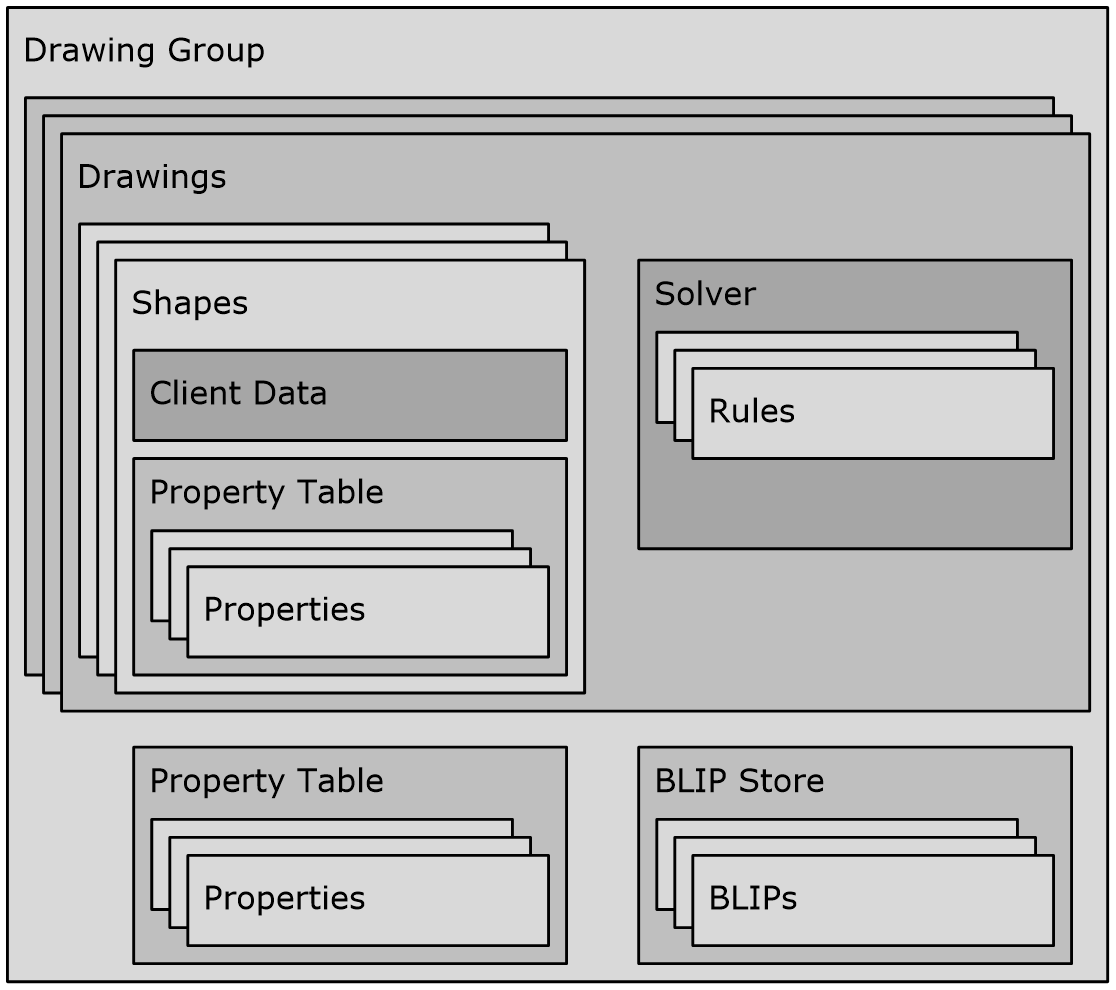 Figure 1: Object container hierarchyAt the root of the hierarchy is a drawing group object. Each client document has one drawing group. A drawing group contains drawings. A drawing contains shapes, which are the objects that populate a page. Adjacent to the drawings in a drawing group is a collection that contains the binary large images or pictures (BLIPs) that are used by the drawings. OfficeArt stores pictures in a separate collection so that they can be incrementally loaded and saved and so that the duplication of picture data will be reduced.Associated with each shape is a piece of client data that stores the anchor, text, and Object Linking and Embedding (OLE) data of the shape as well as host-specific properties. The host application specifies the format of this structure. A separate structure, called a property table, stores the properties of the shape. A property table consists of a list of identifier-value pairs, where each identifier represents a property.Each drawing group has a shape property table that stores the defaults for new shapes. Each drawing has a collection of rules that govern the shapes in the drawing.Note that drawings are not saved inside drawing groups but in separate, top-level containers. This scheme enables host applications to save drawing group information with per-document information and to save drawing information with per-sheet, per-slide, or per-page information.The remainder of this section describes the Office Drawing Binary File Format Structure in more detail.RecordsThe OfficeArt file stream consists of a series of records that share a common header structure. Records can be categorized into two groups: atoms and containers.An atom is a record that contains information about an OfficeArt object and is kept inside a container.A container is a record that contains atoms and other containers in a logical and organized way.Each record, whether atom or container, has a common header. A container consists of just the common header, whereas an atom consists of the common header followed by record-specific data. A group of records that each end in the word FileBlock indicates an abstract form of concrete records that might be in a collection. The containing record stores an array of FileBlock records that each represent an instance of a different record type, as determined by a field within the record header of the FileBlock record.Record HeadersAll records share a common header that describes the record data. This header contains the record type, the record length, and if the record is an atom, a version identifier. Although every record type has an instance property, not every record type uses this field. When used, the instance property specifies either the number of objects in the container record or a specific identifier that is used by the record.Because the header specifies the record length, it is possible to parse an OfficeArt record stream without knowledge of the actual contents of each record. It is expected that parsers of the Office Drawing Binary File Format Structure will skip over record types that are unknown to the reader. In addition, parsers need to expect that records can come in any order in a container. On the other hand, parsers can expect that the container hierarchy will not change. For example, it is unnecessary to consider a shape record that contains a drawing record.When the data is written to a client file, the host application stores client-specific records in the OfficeArt stream to preserve the client features and behaviors. For more information, see section 1.4.ContainersA container consists of a record header, which is followed by the contained records. A container needs to precede all atoms because the container specifies how the contained atoms are to be applied to the drawing data. For example, a shape container and a drawing group container each contain a collection of properties. The container designates that the properties are either individual shape properties or document default properties.PropertiesBecause the Office Drawing Binary File Format Structure contains drawing data, it is heavily populated with properties that are specific to shapes. These shape properties are contained in a set of sparsely populated arrays. Each array contains a specific block of properties and contains only those properties for which the value differs from the default. If a property is specified to be ignored or is omitted from the file, it is assumed to have the default value.If any property appears in a property block more than once, the last occurrence is assumed to be the correct property, and the value in the last occurrence overrides any previously set value.Bit FormatRecords are tightly packed without alignment. OfficeArt data is stored in little-endian format.Extended ColorsEach property that is related to color has two associated extended-color properties, which can be used to define the main color more precisely. If neither extended-color property is set, the main color property contains the full color definition. Otherwise, the first extended-color property specifies the base color, and the second extended-color property specifies a tint or shade modification that is applied to the first extended-color property. In this case, the main color property contains the flattened red-green-blue (RGB) color that is computed by applying specified tint or shade modification to the specified base color. If the values of the main color property and the extended-color properties are inconsistent, the value of the main color property can be used and those of the extended-color properties discarded. For more information, see section 2.2.2.Relationship to Protocols and Other StructuresThe Office Drawing Binary File Format Structure is dependent on the structures that are defined in the following references:[MS-DOC][MS-XLS][MS-PPT][MS-OGRAPH]These structures determine how the OfficeArt data is saved to disk and where that data will reside. Additionally, images are stored within the file in standard raster formats. The OfficeArtBStoreContainerFileBlock record, which is defined in section 2.2.22, specifies which image types are supported within the BLIP store.The host application defines a certain group of records within the OfficeArt stream as client records. These records hold information that the host application needs to position the diagram in the host document or to contain the host text.The host application supplies OfficeArt text to provide the same functionality as the application’s native text. Some host applications also apply rules to the shapes or diagrams to assist with positioning those shapes or diagrams or to store additional data for other host-specific needs. For more information, see [MS-DOC], [MS-XLS], [MS-PPT], and [MS-OGRAPH].Applicability StatementThis document specifies a persistence format for drawings. These drawings typically contain geometric primitives, also known as shapes, that might contain formatting elements such as fills, line styles, pictures, and three-dimensional (3-D) transformations. These shapes also support text as specified by the host application.This persistence format provides interoperability with applications that create or read documents conforming to this structure. Versioning and LocalizationThis document covers versioning issues in the following areas:Structure versions: All of the custom OfficeArt types, as defined in section 2.1, and OfficeArt record types, as defined in section 2.2, are supported by all versions of the OfficeArt file format, but this is not true for all of the properties. For more information, see section 2.3.Localization: The OfficeArt file format does not use localized user text strings. This file format does use properties to represent text orientation and flow, as needed. For more information, see sections 2.3.21.9, 2.3.21.10, and 2.3.21.12. All the units of measure that are described in this document are either application defined, explicitly specified, or consistent across all locales. The OfficeArt file format does not define any time formats, calendar formats, or monetary units.Vendor-Extensible FieldsA vendor or third party can add data to the OfficeArt file format by defining a new record that has a record header for which the record type is outside the range 0xF000 through 0xFFFF. When a record type is encountered outside this range, the record MAY be skipped. For the record to be skipped, the record length field also needs to represent the size of the record so that the reader can determine how far ahead to jump to continue parsing the file. Any vendor-defined record MUST have a valid record header, as specified in the OfficeArtRecordHeader structure, as defined in section 2.2.1, for the record to be skipped as an unknown record type. Similarly, if a vendor or third party needs to add additional properties, a new record type needs to be defined to contain these properties. The existing OPT tables are as follows:OfficeArtFOPT, as defined in section 2.2.9.OfficeArtSecondaryFOPT, as defined in section 2.2.10.OfficeArtTertiaryFOPT, as defined in section 2.2.11.Avoid adding new properties to one of these existing OPT tables with a previously unused value in the opid field. These values might be claimed by a later version of OfficeArt and would then cause collisions with the vendor data. If a property has an unrecognized opid.opid field, a vendor can ignore the property.A vendor cannot acquire a record number that is guaranteed to be uniquely its own. Therefore, vendor-defined records risk causing conflicts with records that are defined by other vendors or third parties. A vendor can choose to infer the text orientation and flow either from the character context (by inspecting the characters and determining the correct orientation and flow from the Unicode character set) or from the system locale settings.StructuresCustom OfficeArt TypesMSODGIDReferenced by: OfficeArtIDCLThe MSODGID data type designates an unsigned integer that specifies the identifier of a drawing.MSOSPIDReferenced by: hspMaster, hspNext, OfficeArtFArcRule, OfficeArtFCalloutRule, OfficeArtFConnectorRule, OfficeArtFDG, OfficeArtFDGG, OfficeArtFDGSL, OfficeArtFPSPL, OfficeArtFSPThe MSOSPID data type designates an unsigned integer that specifies the identifier of a shape.FRIDReferenced by: OfficeArtFRITThe FRID data type designates an unsigned integer that specifies the identifier of a group shape that has been ungrouped.MSOFOReferenced by: OfficeArtFBSEThe MSOFO data type designates an unsigned integer that specifies an offset into a file.OfficeArt Record TypesOfficeArtRecordHeaderReferenced by: OfficeArtBlipDIB, OfficeArtBlipEMF, OfficeArtBlipJPEG, OfficeArtBlipPICT, OfficeArtBlipPNG, OfficeArtBlipTIFF, OfficeArtBlipWMF, OfficeArtBStoreContainer, OfficeArtChildAnchor, OfficeArtColorMRUContainer, OfficeArtDgContainer, OfficeArtDggContainer, OfficeArtFArcRule, OfficeArtFBSE, OfficeArtFCalloutRule, OfficeArtFConnectorRule, OfficeArtFDG, OfficeArtFDGGBlock, OfficeArtFDGSL, OfficeArtFOPT, OfficeArtFPSPL, OfficeArtFRITContainer, OfficeArtFSP, OfficeArtFSPGR, OfficeArtSecondaryFOPT, OfficeArtSolverContainer, OfficeArtSpContainer, OfficeArtSpgrContainer, OfficeArtSplitMenuColorContainer, OfficeArtTertiaryFOPTThe OfficeArtRecordHeader record specifies the common record header for all the OfficeArt records.recVer (4 bits): An unsigned integer that specifies the version if the record is an atom. If the record is a container, this field MUST contain 0xF. recInstance (12 bits): An unsigned integer that differentiates an atom from the other atoms that are contained in the record.recType (2 bytes): An unsigned integer that specifies the type of the record. This value MUST be from 0xF000 through 0xFFFF, inclusive. recLen (4 bytes): An unsigned integer that specifies the length, in bytes, of the record. If the record is an atom, this value specifies the length of the atom, excluding the header. If the record is a container, this value specifies the sum of the lengths of the atoms that the record contains, plus the length of the record header for each atom.OfficeArtCOLORREFReferenced by: borderBottomColor, borderLeftColor, borderRightColor, borderTopColor, c3DCrMod, c3DExtrusionColor, c3DExtrusionColorExt, fillBackColor, fillBackColorExt, fillColor, fillColorExt, fillCrMod, lineBackColor, lineBackColorExt, lineBottomBackColor, lineBottomBackColorExt, lineBottomColor, lineBottomColorExt, lineBottomCrMod, lineColor, lineColorExt, lineCrMod, lineLeftBackColor, lineLeftBackColorExt, lineLeftColor, lineLeftColorExt, lineLeftCrMod, lineRightBackColor, lineRightBackColorExt, lineRightColor, lineRightColorExt, lineRightCrMod, lineTopBackColor, lineTopBackColorExt, lineTopColor, lineTopColorExt, lineTopCrMod, MSOSHADECOLOR, pictureDblCrMod, pictureFillCrMod, pictureLineCrMod, pictureRecolor, pictureRecolorExt, pictureTransparent, pictureTransparentExt, reserved1370, reserved1374, reserved1377, reserved1378, reserved1434, reserved1438, reserved1441, reserved1442, reserved1498, reserved1502, reserved1505, reserved1506, reserved1562, reserved1566, reserved1569, reserved1570, reserved278, reserved281, reserved284, reserved287, reserved415, reserved419, reserved422, reserved423, reserved474, reserved478, reserved481, reserved482, reserved531, reserved535, reserved538, reserved539, reserved650, reserved653, shadowColor, shadowColorExt, shadowCrMod, shadowHighlight, shadowHighlightExtThe OfficeArtCOLORREF structure specifies a color. The high 8 bits MAY be set to 0xFF, in which case the color MUST be ignored.The color properties that are specified in the following table have a set of extended-color properties. The color property specifies the main color. The colorExt and colorExtMod properties specify the extended colors that can be used to define the main color more precisely.If neither extended-color property is set, the main color property contains the full color definition. Otherwise, the colorExt property specifies the base color, and the colorExtMod property specifies a tint or shade modification that is applied to the colorExt property. In this case, the main color property contains the flattened RGB color that is computed by applying the specified tint or shade modification to the specified base color.A - unused1 (1 bit): A bit that is undefined and MUST be ignored.B - unused2 (1 bit): A bit that is undefined and MUST be ignored.C - unused3 (1 bit): A bit that is undefined and MUST be ignored.D - fSysIndex (1 bit): A bit that specifies whether the system color scheme will be used to determine the color. A value of 0x1 specifies that green and red will be treated as an unsigned 16-bit index into the system color table. Values less than 0x00F0 map directly to system colors. For more information, see [MSDN-GetSysColor].The following table specifies values that have special meaning.The following table specifies values that indicate special procedural properties that are used to modify the color components of another color. These values are combined with those in the preceding table or with a user-specified color. The first six values are mutually exclusive.E - fSchemeIndex (1 bit): A bit that specifies whether the current application-defined color scheme will be used to determine the color. A value of 0x1 specifies that red will be treated as an index into the current color scheme table. If this value is 0x1, green and blue MUST be 0x00. F - fSystemRGB (1 bit): A bit that specifies whether the color is a standard RGB color. The following table specifies the meaning of each value for this field.G - fPaletteRGB (1 bit): A bit that specifies whether the current palette will be used to determine the color. A value of 0x1 specifies that red, green, and blue contain an RGB value that will be matched in the current color palette. This color MUST be solid. H - fPaletteIndex (1 bit): A bit that specifies whether the current palette will be used to determine the color. A value of 0x1 specifies that green and red will be treated as an unsigned 16-bit index into the current color palette. This color MAY<1> be dithered. If this value is 0x1, blue MUST be 0x00.blue (1 byte): An unsigned integer that specifies the intensity of the blue color channel. A value of 0x00 has the minimum blue intensity. A value of 0xFF has the maximum blue intensity.green (1 byte): An unsigned integer that specifies the intensity of the green color channel. A value of 0x00 has the minimum green intensity. A value of 0xFF has the maximum green intensity.red (1 byte): An unsigned integer that specifies the intensity of the red color channel. A value of 0x00 has the minimum red intensity. A value of 0xFF has the maximum red intensity.MSOSHADEReferenced by: MSOTINTSHADEThe MSOSHADE record specifies a shade color modification that can be used to darken a color.reserved1 (16 bits): A value that MUST be 0x01F4 and MUST be ignored.amount (8 bits): An unsigned integer that specifies the amount with which to darken the color. A value of 0xFF specifies that the color is not to be darkened. A value of 0x00 specifies that the color is to be fully darkened. reserved2 (8 bits): A value that MUST be 0x10 and MUST be ignored.MSOTINTReferenced by: MSOTINTSHADEThe MSOTINT record specifies a tint color modification that can be used to lighten a color.reserved1 (16 bits): A value that MUST be 0x02F4 and MUST be ignored.amount (8 bits): An unsigned integer that specifies the amount with which to lighten the color. A value of 0xFF specifies that the color is not to be lightened. A value of 0x00 specifies that the color is to be fully lightened.reserved2 (8 bits): A value that MUST be 0x10 and MUST be ignored.MSOCOLORMODUNDEFINEDReferenced by: MSOTINTSHADEThe MSOCOLORMODUNDEFINED record MUST be ignored.reserved1 (4 bytes): A value that MUST be 0x20000000 and MUST be ignored.MSOTINTSHADEReferenced by: c3DExtrusionColorExtMod, fillBackColorExtMod, fillColorExtMod, lineBackColorExtMod, lineBottomBackColorExtMod, lineBottomColorExtMod, lineColorExtMod, lineLeftBackColorExtMod, lineLeftColorExtMod, lineRightBackColorExtMod, lineRightColorExtMod, lineTopBackColorExtMod, lineTopColorExtMod, pictureRecolorExtMod, pictureTransparentExtMod, shadowColorExtMod, shadowHighlightExtModThe MSOTINTSHADE record specifies an MSOCOLORMODUNDEFINED, as defined in section 2.2.5, an MSOSHADE, as defined in section 2.2.3, or an MSOTINT, as defined in section 2.2.4, record. The type and meaning are dictated by the value of the following code snippet:(((DWORD)MSOTINTSHADE) & 0x00000300) >> 8The following table specifies the valid values.OfficeArtFOPTEThe OfficeArtFOPTE record specifies an entry in a property table. An entry consists of an identifier and a value. Some property values, such as Unicode strings, do not fit in 32 bits. For these properties, the fComplex bit is set, and the size of the data is saved in the op field. The data of the complex properties follows the array of property table entries in the property table. opid (2 bytes): An OfficeArtFOPTEOPID record, as defined in section 2.2.8, that specifies the header information for this property.op (4 bytes): A signed integer that specifies the value for this property. OfficeArtFOPTEOPIDReferenced by: 3D-Object Boolean Properties, 3D-Style Boolean Properties, adjust2Value, adjust3Value, adjust4Value, adjust5Value, adjust6Value, adjust7Value, adjust8Value, adjustValue, alignHR, anchorText, Blip Boolean Properties, borderBottomColor, borderLeftColor, borderRightColor, borderTopColor, bottom, Bottom Line Style Boolean Properties, bWMode, bWModeBW, bWModePureBW, c3DAmbientIntensity, c3DCrMod, c3DDiffuseAmt, c3DEdgeThickness, c3DExtrudeBackward, c3DExtrudeForward, c3DExtrusionColor, c3DExtrusionColorExt, c3DExtrusionColorExtMod, c3DFillIntensity, c3DFillX, c3DFillY, c3DFillZ, c3DKeyIntensity, c3DKeyX, c3DKeyY, c3DKeyZ, c3DOriginX, c3DOriginY, c3DRenderMode, c3DRotationAngle, c3DRotationAxisX, c3DRotationAxisY, c3DRotationAxisZ, c3DRotationCenterX, c3DRotationCenterY, c3DRotationCenterZ, c3DShininess, c3DSkewAmount, c3DSkewAngle, c3DSpecularAmt, c3DTolerance, c3DXRotationAngle, c3DXViewpoint, c3DYRotationAngle, c3DYViewpoint, c3DZViewpoint, Callout Boolean Properties, cdirFont, cropFromBottom, cropFromLeft, cropFromRight, cropFromTop, cxk, cxstyle, dgmBaseTextScale, dgmConstrainBounds, dgmDefaultFontSize, dgmLayout, dgmLayoutMRU, dgmNodeKind, dgmScaleX, dgmScaleY, dgmStyle, dgmt, dhgt, Diagram Boolean Properties, dxHeightHR, dxTextLeft, dxTextRight, dxWidthHR, dxWrapDistLeft, dxWrapDistRight, dxyCalloutDropSpecified, dxyCalloutGap, dxyCalloutLengthSpecified, dyTextBottom, dyTextTop, dyWrapDistBottom, dyWrapDistTop, equationXML, Fill Style Boolean Properties, fillAngle, fillBackColor, fillBackColorExt, fillBackColorExtMod, fillBackOpacity, fillBlip, fillBlipFlags, fillBlipName, fillColor, fillColorExt, fillColorExtMod, fillCrMod, fillDztype, fillFocus, fillHeight, fillOpacity, fillOriginX, fillOriginY, fillRectBottom, fillRectLeft, fillRectRight, fillRectTop, fillShadeColors, fillShadePreset, fillShadeType, fillShapeOriginX, fillShapeOriginY, fillToBottom, fillToLeft, fillToRight, fillToTop, fillType, fillWidth, geoBottom, geoLeft, Geometry Boolean Properties, Geometry Text Boolean Properties, geoRight, geoTop, Group Shape Boolean Properties, gtextAlign, gtextCSSFont, gtextFont, gtextSize, gtextSpacing, gtextUNICODE, gvPage, gvRelPage, hspMaster, hspNext, idDiscussAnchor, Ink Boolean Properties, left, Left Line Style Boolean Properties, lidRegroup, Line Style Boolean Properties, lineBackColor, lineBackColorExt, lineBackColorExtMod, lineBottomBackColor, lineBottomBackColorExt, lineBottomBackColorExtMod, lineBottomColor, lineBottomColorExt, lineBottomColorExtMod, lineBottomCrMod, lineBottomDashing, lineBottomDashStyle, lineBottomEndArrowhead, lineBottomEndArrowLength, lineBottomEndArrowWidth, lineBottomEndCapStyle, lineBottomFillBlip, lineBottomFillBlipFlags, lineBottomFillBlipName, lineBottomFillDztype, lineBottomFillHeight, lineBottomFillWidth, lineBottomJoinStyle, lineBottomMiterLimit, lineBottomOpacity, lineBottomStartArrowhead, lineBottomStartArrowLength, lineBottomStartArrowWidth, lineBottomStyle, lineBottomType, lineBottomWidth, lineColor, lineColorExt, lineColorExtMod, lineCrMod, lineDashing, lineDashStyle, lineEndArrowhead, lineEndArrowLength, lineEndArrowWidth, lineEndCapStyle, lineFillBlip, lineFillBlipFlags, lineFillBlipName, lineFillDztype, lineFillHeight, lineFillWidth, lineJoinStyle, lineLeftBackColor, lineLeftBackColorExt, lineLeftBackColorExtMod, lineLeftColor, lineLeftColorExt, lineLeftColorExtMod, lineLeftCrMod, lineLeftDashing, lineLeftDashStyle, lineLeftEndArrowhead, lineLeftEndArrowLength, lineLeftEndArrowWidth, lineLeftEndCapStyle, lineLeftFillBlip, lineLeftFillBlipFlags, lineLeftFillBlipName, lineLeftFillDztype, lineLeftFillHeight, lineLeftFillWidth, lineLeftJoinStyle, lineLeftMiterLimit, lineLeftOpacity, lineLeftStartArrowhead, lineLeftStartArrowLength, lineLeftStartArrowWidth, lineLeftStyle, lineLeftType, lineLeftWidth, lineMiterLimit, lineOpacity, lineRightBackColor, lineRightBackColorExt, lineRightBackColorExtMod, lineRightColor, lineRightColorExt, lineRightColorExtMod, lineRightCrMod, lineRightDashing, lineRightDashStyle, lineRightEndArrowhead, lineRightEndArrowLength, lineRightEndArrowWidth, lineRightEndCapStyle, lineRightFillBlip, lineRightFillBlipFlags, lineRightFillBlipName, lineRightFillDztype, lineRightFillHeight, lineRightFillWidth, lineRightJoinStyle, lineRightMiterLimit, lineRightOpacity, lineRightStartArrowhead, lineRightStartArrowLength, lineRightStartArrowWidth, lineRightStyle, lineRightType, lineRightWidth, lineStartArrowhead, lineStartArrowLength, lineStartArrowWidth, lineStyle, lineTopBackColor, lineTopBackColorExt, lineTopBackColorExtMod, lineTopColor, lineTopColorExt, lineTopColorExtMod, lineTopCrMod, lineTopDashing, lineTopDashStyle, lineTopEndArrowhead, lineTopEndArrowLength, lineTopEndArrowWidth, lineTopEndCapStyle, lineTopFillBlip, lineTopFillBlipFlags, lineTopFillBlipName, lineTopFillDztype, lineTopFillHeight, lineTopFillWidth, lineTopJoinStyle, lineTopMiterLimit, lineTopOpacity, lineTopStartArrowhead, lineTopStartArrowLength, lineTopStartArrowWidth, lineTopStyle, lineTopType, lineTopWidth, lineType, lineWidth, lTxid, metroBlob, movie, OfficeArtFOPTE, pAdjustHandles, pConnectionSites, pConnectionSitesDir, pctHoriz, pctHorizPos, pctHR, pctVert, pctVertPos, Perspective Style Boolean Properties, perspectiveOffsetX, perspectiveOffsetY, perspectiveOriginX, perspectiveOriginY, perspectivePerspectiveX, perspectivePerspectiveY, perspectiveScaleXToX, perspectiveScaleXToY, perspectiveScaleYToX, perspectiveScaleYToY, perspectiveType, perspectiveWeight, pGuides, pib, pibFlags, pibName, pibPrint, pibPrintFlags, pibPrintName, pictureBrightness, pictureContrast, pictureDblCrMod, pictureFillCrMod, pictureId, pictureLineCrMod, pictureRecolor, pictureRecolorExt, pictureRecolorExtMod, pictureTransparent, pictureTransparentExt, pictureTransparentExtMod, pihlShape, pInkData, pInscribe, posh, posrelh, posrelv, posv, pRelationTbl, Protection Boolean Properties, pSegmentInfo, pVertices, pWrapPolygonVertices, Relative Transform Boolean Properties, relBottom, relLeft, relRight, relRotation, relTop, reserved1370, reserved1372, reserved1374, reserved1376, reserved1377, reserved1378, reserved1434, reserved1436, reserved1438, reserved1440, reserved1441, reserved1442, reserved1498, reserved1500, reserved1502, reserved1504, reserved1505, reserved1506, reserved1562, reserved1564, reserved1566, reserved1568, reserved1569, reserved1570, reserved278, reserved280, reserved281, reserved284, reserved286, reserved287, reserved415, reserved417, reserved419, reserved421, reserved422, reserved423, reserved474, reserved476, reserved478, reserved480, reserved481, reserved482, reserved531, reserved533, reserved535, reserved537, reserved538, reserved539, reserved646, reserved650, reserved652, reserved653, right, Right Line Style Boolean Properties, rotation, scriptLang, Shadow Style Boolean Properties, shadowColor, shadowColorExt, shadowColorExtMod, shadowCrMod, shadowHighlight, shadowHighlightExt, shadowHighlightExtMod, shadowOffsetX, shadowOffsetY, shadowOpacity, shadowOriginX, shadowOriginY, shadowSecondOffsetX, shadowSecondOffsetY, shadowSoftness, shadowType, Shape Boolean Properties, shapePath, Signature Line Boolean Properties, sizerelh, sizerelv, spcoa, spcod, tableProperties, tableRowProperties, Text Boolean Properties, top, Top Line Style Boolean Properties, Transform Boolean Properties, txdir, txflTextFlow, Unknown HTML Boolean Properties, unused134, unused140, unused141, unused832, unused906, Web Component Boolean Properties, webComponentWzHtml, webComponentWzName, webComponentWzUrl, WrapText, wzCalloutId, wzDescription, wzFillId, wzFormulaeId, wzGtextId, wzHandlesId, wzLineId, wzLockId, wzName, wzPathId, wzPerspectiveId, wzPictureId, wzScript, wzScriptExtAttr, wzScriptLangAttr, wzShadowId, wzSigSetupAddlXml, wzSigSetupId, wzSigSetupProvId, wzSigSetupProvUrl, wzSigSetupSignInst, wzSigSetupSuggSigner, wzSigSetupSuggSigner2, wzSigSetupSuggSignerEmail, wzTextId, wzThreeDId, wzTooltip, wzWebBot, xLimo, yLimoThe OfficeArtFOPTEOPID record specifies the header for an entry in a property table. opid (14 bits): An unsigned integer that specifies the identifier of the property in this entry.  A - fBid (1 bit): A bit that specifies whether the value in the op field is a BLIP identifier. If this value equals 0x1, the value in the op field specifies the BLIP identifier in the OfficeArtBStoreContainer record, as defined in section 2.2.20. If fComplex equals 0x1, this bit MUST be ignored.B - fComplex (1 bit): A bit that specifies whether this property is a complex property. If this value equals 0x1, the op field specifies the size of the data for this property, rather than the property data itself.OfficeArtFOPTReferenced by: OfficeArtDggContainer, OfficeArtSpContainerThe OfficeArtFOPT record specifies a table of OfficeArtRGFOPTE records, as defined in section 2.3.1. The following properties SHOULD be specified in this table:Blip:Blip Boolean PropertiesBlip:cropFromBottomBlip:cropFromLeftBlip:cropFromRightBlip:cropFromTopBlip:pibBlip:pibFlagsBlip:pibNameBlip:pibPrintBlip:pibPrintFlagsBlip:pibPrintNameBlip:pictureBrightnessBlip:pictureContrastBlip:pictureDblCrModBlip:pictureFillCrModBlip:pictureIdBlip:pictureLineCrModBlip:pictureTransparentCallout:Callout Boolean PropertiesCallout:dxyCalloutDropSpecifiedCallout:dxyCalloutGapCallout:dxyCalloutLengthSpecifiedCallout:spcoaCallout:spcodFillStyle:Fill Style Boolean PropertiesFillStyle:fillAngleFillStyle:fillBackColorFillStyle:fillBackOpacityFillStyle:fillBlipFillStyle:fillBlipFlagsFillStyle:fillBlipNameFillStyle:fillColorFillStyle:fillCrModFillStyle:fillDztypeFillStyle:fillFocusFillStyle:fillHeightFillStyle:fillOpacityFillStyle:fillOriginXFillStyle:fillOriginYFillStyle:fillRectBottomFillStyle:fillRectLeftFillStyle:fillRectRightFillStyle:fillRectTopFillStyle:fillShadeColorsFillStyle:fillShadePresetFillStyle:fillShadeTypeFillStyle:fillShapeOriginXFillStyle:fillShapeOriginYFillStyle:fillToBottomFillStyle:fillToLeftFillStyle:fillToRightFillStyle:fillToTopFillStyle:fillTypeFillStyle:fillWidthGeometry:adjust2ValueGeometry:adjust3ValueGeometry:adjust4ValueGeometry:adjust5ValueGeometry:adjust6ValueGeometry:adjust7ValueGeometry:adjust8ValueGeometry:adjustValueGeometry:cxkGeometry:geoBottomGeometry:geoLeftGeometry:Geometry Boolean PropertiesGeometry:geoRightGeometry:geoTopGeometry:pAdjustHandlesGeometry:pConnectionSitesGeometry:pConnectionSitesDirGeometry:pGuidesGeometry:pInscribeGeometry:pSegmentInfoGeometry:pVerticesGeometry:shapePathGeometry:xLimoGeometry:yLimoGeoText:Geometry Text Boolean PropertiesGeoText:gtextAlignGeoText:gtextFontGeoText:gtextSizeGeoText:gtextSpacingGeoText:gtextUNICODEGroupShape:dyWrapDistBottomGroupShape:dxWrapDistLeftGroupShape:dxWrapDistRightGroupShape:dyWrapDistTopGroupShape:Group Shape Boolean PropertiesGroupShape:lidRegroupGroupShape:pihlShapeGroupShape:pWrapPolygonVerticesGroupShape:wzDescriptionGroupShape:wzNameLineStyle:Line Style Boolean PropertiesLineStyle:lineBackColorLineStyle:lineColorLineStyle:lineCrModLineStyle:lineDashingLineStyle:lineDashStyleLineStyle:lineEndCapStyleLineStyle:lineEndArrowheadLineStyle:lineEndArrowLengthLineStyle:lineEndArrowWidthLineStyle:lineFillBlipLineStyle:lineFillBlipFlagsLineStyle:lineFillBlipNameLineStyle:lineFillDztypeLineStyle:lineFillHeightLineStyle:lineOpacityLineStyle:lineFillWidthLineStyle:lineJoinStyleLineStyle:lineMiterLimitLineStyle:lineStartArrowheadLineStyle:lineStartArrowLengthLineStyle:lineStartArrowWidthLineStyle:lineStyleLineStyle:lineWidthLineStyle:lineTypePerspectiveStyle:Perspective Style Boolean PropertiesPerspectiveStyle:perspectiveOffsetXPerspectiveStyle:perspectiveOffsetYPerspectiveStyle:perspectiveOriginXPerspectiveStyle:perspectiveOriginYPerspectiveStyle:perspectivePerspectiveXPerspectiveStyle:perspectivePerspectiveYPerspectiveStyle:perspectiveScaleXToXPerspectiveStyle:perspectiveScaleXToYPerspectiveStyle:perspectiveScaleYToXPerspectiveStyle:perspectiveScaleYToYPerspectiveStyle:perspectiveTypePerspectiveStyle:perspectiveWeightProtection:Protection Boolean PropertiesRelXfrm:gvRelPageRelXfrm:Relative Transform Boolean PropertiesRelXfrm:relBottomRelXfrm:relLeftRelXfrm:relRightRelXfrm:relRotationRelXfrm:relTopShadowStyle:Shadow Style Boolean PropertiesShadowStyle:shadowColorShadowStyle:shadowCrModShadowStyle:shadowHighlightShadowStyle:shadowOffsetXShadowStyle:shadowOffsetYShadowStyle:shadowOpacityShadowStyle:shadowOriginXShadowStyle:shadowOriginYShadowStyle:shadowSecondOffsetXShadowStyle:shadowSecondOffsetYShadowStyle:shadowTypeShape:bWModeShape:bWModeBWShape:bWModePureBWShape:hspMasterShape:cxstyleShape:Shape Boolean PropertiesText:anchorTextText:dyTextBottomText:dxTextLeftText:dxTextRightText:dyTextTopText:lTxidText:WrapTextText:txflTextFlowText:cdirFontText:hspNextText:Text Boolean PropertiesText:txdir3DObject:c3DCrMod3DObject:c3DDiffuseAmt3DObject:c3DEdgeThickness3DObject:c3DExtrudeBackward3DObject:c3DExtrudeForward3DObject:c3DExtrusionColor3DObject:c3DShininess3DObject:c3DSpecularAmt3DObject:3D-Object Boolean Properties3DStyle:c3DAmbientIntensity3DStyle:c3DFillIntensity3DStyle:c3DFillX3DStyle:c3DFillY3DStyle:c3DFillZ3DStyle:c3DKeyIntensity3DStyle:c3DKeyX3DStyle:c3DKeyY3DStyle:c3DKeyZ3DStyle:c3DOriginX3DStyle:c3DOriginY3DStyle:c3DRenderMode3DStyle:c3DRotationAngle3DStyle:c3DRotationAxisX3DStyle:c3DRotationAxisY3DStyle:c3DRotationAxisZ3DStyle:c3DYRotationAngle3DStyle:c3DXRotationAngle3DStyle:c3DRotationCenterX3DStyle:c3DRotationCenterY3DStyle:c3DRotationCenterZ3DStyle:c3DSkewAmount3DStyle:c3DSkewAngle3DStyle:c3DTolerance3DStyle:c3DXViewpoint3DStyle:c3DYViewpoint3DStyle:c3DZViewpoint3DStyle: 3D-Style Boolean PropertiesXfrm:bottomXfrm:gvPageXfrm:leftXfrm:rightXfrm:rotationXfrm:topXfrm:Transform Boolean Propertiesrh (8 bytes): An OfficeArtRecordHeader structure, as defined in section 2.2.1, that specifies the header for this record. The following table specifies the subfields. fopt (variable): The OfficeArtRGFOPTE property, as defined in section 2.3.1, table that specifies the record data. OfficeArtSecondaryFOPTReferenced by: OfficeArtSpContainerThe OfficeArtSecondaryFOPT record specifies a table of OfficeArtRGFOPTE records, as defined in section 2.3.1. The Blip:movie property can be specified in this table.rh (8 bytes): An OfficeArtRecordHeader structure, as defined in section 2.2.1, that specifies the header for this record. The following table specifies the subfields.:fopt (variable): The OfficeArtRGFOPTE record, as defined in section 2.3.1, table that specifies the property data.OfficeArtTertiaryFOPTReferenced by: OfficeArtDggContainer, OfficeArtSpContainerThe OfficeArtTertiaryFOPT record specifies a table of OfficeArtRGFOPTE records, as defined in section 2.3.1. This table SHOULD specify the following properties:Blip:Blip Boolean PropertiesBlip:pictureRecolorBlip:pictureRecolorExtBlip:pictureRecolorExtModBlip:pictureTransparentExtBlip:pictureTransparentExtModDiagram:dgmBaseTextScaleDiagram:dgmConstrainBoundsDiagram:dgmDefaultFontSizeDiagram:dgmScaleXDiagram:dgmScaleYDiagram:dgmStyleDiagram:dgmtDiagram:Diagram Boolean PropertiesDiagram:pRelationTblGeometry:Geometry Boolean PropertiesGeoText:gtextCSSFontGroupShape:alignHRGroupShape:borderBottomColorGroupShape:borderLeftColorGroupShape:borderRightColorGroupShape:borderTopColorGroupShape:dhgtGroupShape:dxHeightHRGroupShape:dxWidthHRGroupShape:Group Shape Boolean PropertiesGroupShape:metroBlobGroupShape:pctHRGroupShape:poshGroupShape:posrelhGroupShape:posrelvGroupShape:posvGroupShape:scriptLangGroupShape:tablePropertiesGroupShape:tableRowPropertiesGroupShape:wzScriptGroupShape:wzScriptExtAttrGroupShape:wzScriptLangAttrGroupShape:wzTooltipGroupShape:wzWebBotGroupShape2:pctHorizGroupShape2:pctHorizPosGroupShape2:pctVertGroupShape2:pctVertPosGroupShape2:sizerelhGroupShape2:sizerelvFillStyle:fillBackColorExtFillStyle:fillBackColorExtModFillStyle:fillColorExtFillStyle:fillColorExtModFillStyle:Fill Style Boolean PropertiesInk:Ink Boolean PropertiesInk:pInkDataLineBottomStyle:Bottom Line Style Boolean PropertiesLineBottomStyle:lineBottomBackColorLineBottomStyle:lineBottomBackColorExtLineBottomStyle:lineBottomBackColorExtModLineBottomStyle:lineBottomColorLineBottomStyle:lineBottomColorExtLineBottomStyle:lineBottomColorExtModLineBottomStyle:lineBottomCrModLineBottomStyle:lineBottomFillBlipLineBottomStyle:lineBottomFillBlipFlagsLineBottomStyle:lineBottomFillBlipNameLineBottomStyle:lineBottomFillDztypeLineBottomStyle:lineBottomFillHeightLineBottomStyle:lineBottomDashingLineBottomStyle:lineBottomDashStyleLineBottomStyle:lineBottomEndArrowheadLineBottomStyle:lineBottomEndArrowLengthLineBottomStyle:lineBottomEndArrowWidthLineBottomStyle:lineBottomEndCapStyleLineBottomStyle:lineBottomJoinStyleLineBottomStyle:lineBottomMiterLimitLineBottomStyle:lineBottomFillWidthLineBottomStyle:lineBottomOpacityLineBottomStyle:lineBottomStartArrowheadLineBottomStyle:lineBottomStartArrowLengthLineBottomStyle:lineBottomStartArrowWidthLineBottomStyle:lineBottomStyleLineBottomStyle:lineBottomTypeLineBottomStyle:lineBottomWidthLineLeftStyle:Left Line Style Boolean PropertiesLineLeftStyle:lineLeftBackColorLineLeftStyle:lineLeftBackColorExtLineLeftStyle:lineLeftBackColorExtModLineLeftStyle:lineLeftColorLineLeftStyle:lineLeftColorExtLineLeftStyle:lineLeftColorExtModLineLeftStyle:lineLeftCrModLineLeftStyle:lineLeftDashingLineLeftStyle:lineLeftDashStyleLineLeftStyle:lineLeftEndArrowheadLineLeftStyle:lineLeftEndArrowLengthLineLeftStyle:lineLeftEndArrowWidthLineLeftStyle:lineLeftEndCapStyleLineLeftStyle:lineLeftFillBlipLineLeftStyle:lineLeftFillBlipFlagsLineLeftStyle:lineLeftFillBlipNameLineLeftStyle:lineLeftFillDztypeLineLeftStyle:lineLeftFillHeightLineLeftStyle:lineLeftMiterLimitLineLeftStyle:lineLeftFillWidthLineLeftStyle:lineLeftJoinStyleLineLeftStyle:lineLeftOpacityLineLeftStyle:lineLeftStartArrowheadLineLeftStyle:lineLeftStartArrowLengthLineLeftStyle:lineLeftStartArrowWidthLineLeftStyle:lineLeftStyleLineLeftStyle:lineLeftTypeLineLeftStyle:lineLeftWidthLineRightStyle:lineRightBackColorLineRightStyle:lineRightBackColorExtLineRightStyle:lineRightBackColorExtModLineRightStyle:lineRightColorLineRightStyle:lineRightColorExtLineRightStyle:lineRightColorExtModLineRightStyle:lineRightCrModLineRightStyle:lineRightDashingLineRightStyle:lineRightDashStyleLineRightStyle:lineRightEndArrowheadLineRightStyle:lineRightEndArrowLengthLineRightStyle:lineRightEndArrowWidthLineRightStyle:lineRightEndCapStyleLineRightStyle:lineRightFillBlipLineRightStyle:lineRightFillBlipFlagsLineRightStyle:lineRightFillBlipNameLineRightStyle:lineRightFillDztypeLineRightStyle:lineRightFillHeightLineRightStyle:lineRightFillWidthLineRightStyle:lineRightJoinStyleLineRightStyle:lineRightMiterLimitLineRightStyle:lineRightOpacityLineRightStyle:lineRightStartArrowheadLineRightStyle:lineRightStartArrowLengthLineRightStyle:lineRightStartArrowWidthLineRightStyle:lineRightStyleLineRightStyle:lineRightTypeLineRightStyle:lineRightWidthLineRightStyle:Right Line Style Boolean PropertiesLineStyle:lineBackColorExtLineStyle:lineBackColorExtModLineStyle:lineColorExtLineStyle:lineColorExtModLineStyle:Line Style Boolean PropertiesLineTopStyle:lineTopBackColorLineTopStyle:lineTopBackColorExtLineTopStyle:lineTopBackColorExtModLineTopStyle:lineTopColorLineTopStyle:lineTopColorExtLineTopStyle:lineTopColorExtModLineTopStyle:lineTopCrModLineTopStyle:lineTopDashingLineTopStyle:lineTopDashStyleLineTopStyle:lineTopEndArrowheadLineTopStyle:lineTopEndArrowLengthLineTopStyle:lineTopEndArrowWidthLineTopStyle:lineTopFillBlipLineTopStyle:lineTopFillBlipFlagsLineTopStyle:lineTopFillBlipNameLineTopStyle:lineTopFillDztypeLineTopStyle:lineTopFillHeightLineTopStyle:lineTopFillWidthLineTopStyle:lineTopJoinStyleLineTopStyle:lineTopMiterLimitLineTopStyle:lineTopStartArrowheadLineTopStyle:lineTopStartArrowLengthLineTopStyle:lineTopStartArrowWidthLineTopStyle:lineTopEndCapStyleLineTopStyle:lineTopOpacityLineTopStyle:lineTopStyleLineTopStyle:lineTopTypeLineTopStyle:lineTopWidthLineTopStyle:Top Line Style Boolean PropertiesProtection:Protection Boolean PropertiesShadowStyle:shadowColorExtShadowStyle:shadowColorExtModShadowStyle:shadowHighlightExtShadowStyle:shadowHighlightExtModShape:dgmLayoutShape:dgmLayoutMRUShape:dgmNodeKindShape:equationXMLShape:idDiscussAnchorShape:Shape Boolean Properties3DObject:c3DExtrusionColorExt3DObject:c3DExtrusionColorExtModUnknownHTML:Unknown HTML Boolean PropertiesUnknownHTML:wzCalloutIdUnknownHTML:wzFillIdUnknownHTML:wzFormulaeIdUnknownHTML:wzGtextIdUnknownHTML:wzHandlesIdUnknownHTML:wzLineIdUnknownHTML:wzLockIdUnknownHTML:wzPathIdUnknownHTML:wzPerspectiveIdUnknownHTML:wzPictureIdUnknownHTML:wzShadowIdUnknownHTML:wzTextIdUnknownHTML:wzThreeDIdWebComponent:webComponentWzHtmlWebComponent:webComponentWzNameWebComponent:webComponentWzUrlWebComponent:Web Component Boolean PropertiesSignatureLine:Signature Line Boolean PropertiesSignatureLine:wzSigSetupAddlXmlSignatureLine:wzSigSetupProvUrlSignatureLine:wzSigSetupIdSignatureLine:wzSigSetupProvIdSignatureLine:wzSigSetupSignInstSignatureLine:wzSigSetupSuggSignerSignatureLine:wzSigSetupSuggSigner2SignatureLine:wzSigSetupSuggSignerEmailrh (8 bytes): An OfficeArtRecordHeader structure, as defined in section 2.2.1, that specifies the header for this record. The following table specifies the subfields. fopt (variable): The OfficeArtRGFOPTE record, as defined in section 2.3.1, table that specifies the property data.OfficeArtDggContainerThe OfficeArtDggContainer record type specifies the container for all the OfficeArt file records that contain document-wide data. <2>rh (8 bytes): An OfficeArtRecordHeader structure, as defined in section 2.2.1, that specifies the header for this record. The following table specifies the subfields.drawingGroup (variable): An OfficeArtFDGGBlock record, as defined in section 2.2.48, that specifies document-wide information about all the drawings that are saved in the file.blipStore (variable): An OfficeArtBStoreContainer record, as defined in section 2.2.20, that specifies the container for all the BLIPs that are used in all the drawings in the parent document. drawingPrimaryOptions (variable): An OfficeArtFOPT record, as defined in section 2.2.9, that specifies the default properties for all drawing objects that are contained in all the drawings in the parent document. drawingTertiaryOptions (variable): An OfficeArtTertiaryFOPT record, as defined in section 2.2.11, that specifies the default properties for all the drawing objects that are contained in all the drawings in the parent document.colorMRU (variable): An OfficeArtColorMRUContainer record, as defined in section 2.2.43, that specifies the most recently used custom colors.  splitColors (variable): An OfficeArtSplitMenuColorContainer record, as defined in section 2.2.45, that specifies a container for the colors that were most recently used to format shapes. OfficeArtDgContainerThe OfficeArtDgContainer record specifies the container for all the file records for the objects in a drawing.rh (8 bytes): An OfficeArtRecordHeader structure, as defined in section 2.2.1, that specifies the header for this record. The following table specifies the subfields.drawingData (16 bytes): An OfficeArtFDG record, as defined in section 2.2.49, that specifies the shape count, drawing identifier, and shape identifier of the last shape in this drawing.  regroupItems (variable): An OfficeArtFRITContainer record, as defined in section 2.2.41, that specifies a container for the table of group identifiers for regrouping ungrouped shapes. groupShape (variable): An OfficeArtSpgrContainer record, as defined in section 2.2.16, that specifies a container for groups of shapes.  shape (variable): An OfficeArtSpContainer record, as defined in section 2.2.14, that specifies a container for the shapes that are not contained in a group.solvers1 (variable):  An OfficeArtSolverContainer record, as defined in section 2.2.18, that specifies a container for the rules that are applicable to the shapes contained in this drawing. deletedShapes (variable): An array of OfficeArtSpgrContainerFileBlock records, as defined in section 2.2.17, that specifies the deleted shapes. For more information, see section 2.2.37. The array continues if the rh.recType field of the OfficeArtSpgrContainerFileBlock record, as defined in section 2.2.17, equals 0xF003 or 0xF004. This array MAY<3> exist.solvers2 (variable): An OfficeArtSolverContainer record, as defined in section 2.2.18, that specifies a container for additional rules that are applicable to the shapes contained in this drawing. OfficeArtSpContainerReferenced by: OfficeArtDgContainer, OfficeArtInlineSpContainer, OfficeArtSpgrContainerFileBlockThe OfficeArtSpContainer record specifies a shape container. rh (8 bytes): An OfficeArtRecordHeader structure, as defined in section 2.2.1 that specifies the header for this record. The following table specifies the subfields.shapeGroup (24 bytes): An OfficeArtFSPGR record, as defined in section 2.2.38, that specifies the coordinate system of the group shape. The anchors of the child shape are expressed in this coordinate system. This record’s container MUST be a group shape.shapeProp (16 bytes): An OfficeArtFSP record, as defined in section 2.2.40, that specifies an instance of a shape.deletedShape (12 bytes): An OfficeArtFPSPL record, as defined in section 2.2.37, that specifies the former hierarchical position of the containing object. This record’s container MUST be a deleted shape. For more information, see OfficeArtFPSPL.shapePrimaryOptions (variable): An OfficeArtFOPT record, as defined in section 2.2.9, that specifies the properties of this shape that do not contain default values.shapeSecondaryOptions1 (variable): An OfficeArtSecondaryFOPT record, as defined in section 2.2.10, that specifies the properties of this shape that do not contain default values.shapeTertiaryOptions1 (variable): An OfficeArtTertiaryFOPT record, as defined in section 2.2.11, that specifies the properties of this shape that do not contain default values.childAnchor (24 bytes): An OfficeArtChildAnchor record, as defined in section 2.2.39, that specifies the anchor for this shape. This record’s container MUST be a member of a group of shapes.clientAnchor (variable): An OfficeArtClientAnchor ([MS-PPT] section 2.7.1) record as specified by the host application.clientData (variable): An OfficeArtClientData ([MS-PPT] section 2.7.3) record as specified by the host application.clientTextbox (variable): An OfficeArtClientTextbox ([MS-PPT] section 2.9.76) record as specified by the host application.shapeSecondaryOptions2 (variable): An OfficeArtSecondaryFOPT record that specifies the properties of this shape that do not contain default values. This field MUST NOT exist if shapeSecondaryOptions1 exists.shapeTertiaryOptions2 (variable): An OfficeArtTertiaryFOPT record, as defined in section 2.2.11, that specifies the properties of this shape that do not contain default values. This field MUST NOT exist if shapeTertiaryOptions1 exists.OfficeArtInlineSpContainerThe OfficeArtInlineSpContainer record specifies a container for inline shapes. This record SHOULD<4> be ignored. shape (variable): An OfficeArtSpContainer record, as defined in section 2.2.14, that specifies an instance of a shape.rgfb (variable): An array of OfficeArtBStoreContainerFileBlock records, as defined in section 2.2.22, that specifies BLIP data. The array continues if the rh.recType field of the OfficeArtBStoreContainerFileBlock record equals either 0xF007 or a value from 0xF018 through 0xF117, inclusive.BLIP properties contained in shape.shapePrimaryOptions or shape.shapeTertiaryOptions1 are stored in this array in the order they are encountered, and the property values OfficeArtFOPTE.opid.fBid, OfficeArtFOPTE.opid.fComplex, and OfficeArtFOPTE.op MUST be ignored.OfficeArtSpgrContainerReferenced by: OfficeArtDgContainer, OfficeArtSpgrContainerFileBlockThe OfficeArtSpgrContainer record specifies a container for groups of shapes. The group container contains a variable number of shape containers and other group containers. Each group is a shape. The first container MUST be an OfficeArtSpContainer record, as defined in section 2.2.14, which MUST contain shape information for the group.rh (8 bytes): An OfficeArtRecordHeader structure, as defined in section 2.2.1, that specifies the header for this record. The following table specifies the subfields.rgfb (variable): An array of OfficeArtSpgrContainerFileBlock records, as defined in section 2.2.17, that specifies the groups or shapes that are contained within this group.OfficeArtSpgrContainerFileBlockReferenced by: OfficeArtDgContainer, OfficeArtSpgrContainerThe OfficeArtSpgrContainerFileBlock record specifies a file block that contains a record specifying group or shape data. The OfficeArtRecordHeader structure, as defined in section 2.2.1, of the contained record specifies the type of record. The following table lists the possible record types.OfficeArtSolverContainerReferenced by: OfficeArtDgContainerThe OfficeArtSolverContainer record specifies a container for the rules that are applicable to the shapes contained in an OfficeArtDgContainer record, as defined in section 2.2.13.rh (8 bytes): An OfficeArtRecordHeader structure, as defined in section 2.2.1, that specifies the header for this record. The following table specifies the subfields.rgfb (variable): An array of OfficeArtSolverContainerFileBlock records, as defined in section 2.2.19, specifying a collection of rules that are applicable to the shapes contained in an OfficeArtDgContainer record, as defined in section 2.2.13.OfficeArtSolverContainerFileBlockReferenced by: OfficeArtSolverContainerThe OfficeArtSolverContainerFileBlock record specifies a file block that contains a record specifying rule data. The OfficeArtRecordHeader structure, as defined in section 2.2.1, of the contained record specifies the type of record. The following table lists the possible record types.OfficeArtBStoreContainerReferenced by: OfficeArtDggContainerThe OfficeArtBStoreContainer record specifies the container for all the BLIPs that are used in all the drawings associated with the parent OfficeArtDggContainer record, as defined in section 2.2.12.rh (8 bytes): An OfficeArtRecordHeader structure, as defined in section 2.2.1, that specifies the header for this record. The following table specifies the subfields.rgfb (variable): An array of OfficeArtBStoreContainerFileBlock records that specifies the BLIP data.OfficeArtBStoreDelayThe OfficeArtBStoreDelay record specifies the delay-loaded container of BLIPs in the host application. No OfficeArtRecordHeader structure, as defined in section 2.2.1, exists for this container.rgfb (variable): An array of OfficeArtBStoreContainerFileBlock records, as defined in section 2.2.22, that specifies BLIP data. The array continues if the rh.recType field of the OfficeArtBStoreContainerFileBlock record equals either 0xF007 or a value from 0xF018 through 0xF117, inclusive.OfficeArtBStoreContainerFileBlockReferenced by: OfficeArtBStoreContainer, OfficeArtBStoreDelay, OfficeArtInlineSpContainerThe OfficeArtBStoreContainerFileBlock record specifies a file block that contains a record specifying BLIP data. The OfficeArtRecordHeader structure, as defined in section 2.2.1, of the contained record specifies the type of record. The following table lists the possible record types.OfficeArtBlipReferenced by: fillBlip_complex, lineBottomFillBlip_complex, lineFillBlip_complex, lineLeftFillBlip_complex, lineRightFillBlip_complex, lineTopFillBlip_complex, OfficeArtBStoreContainerFileBlock, OfficeArtFBSE, pib_complex, pibPrint_complexThe OfficeArtBlip record specifies BLIP file data. The OfficeArtRecordHeader structure, as defined in section 2.2.1, specifies the type of BLIP record that is contained. The following table lists the possible record types.OfficeArtBlipEMFReferenced by: OfficeArtBlipThe OfficeArtBlipEMF record specifies BLIP file data for the enhanced metafile format (EMF).rh (8 bytes): An OfficeArtRecordHeader structure, as defined in section 2.2.1, that specifies the header for this record. The following table specifies the subfields.rgbUid1 (16 bytes): An MD4 message digest, as specified in [RFC1320], that specifies the unique identifier of the uncompressed BLIPFileData.rgbUid2 (16 bytes): An MD4 message digest, as specified in [RFC1320], that specifies the unique identifier of the uncompressed BLIPFileData. This field only exists if recInstance equals 0x3D5. If this value is not 0, rgbUid1 MUST be ignored.metafileHeader (34 bytes): An OfficeArtMetafileHeader record, as defined in section 2.2.31, that specifies how to process the metafile in BLIPFileData.BLIPFileData (variable): A variable-length field that specifies the EMF data.OfficeArtBlipWMFReferenced by: OfficeArtBlipThe OfficeArtBlipWMF record specifies BLIP file data for the Windows Metafile Format (WMF).rh (8 bytes): An OfficeArtRecordHeader structure, as defined in section 2.2.1, that specifies the header for this record. The following table specifies the subfields.rgbUid1 (16 bytes): An MD4 message digest, as specified in [RFC1320], that specifies the unique identifier of the uncompressed BLIPFileData.rgbUid2 (16 bytes): An MD4 message digest, as specified in [RFC1320], that specifies the unique identifier of the uncompressed BLIPFileData. This field only exists if recInstance equals 0x217. If this value exists, rgbUid1 MUST be ignored.metafileHeader (34 bytes): An OfficeArtMetafileHeader record, as defined in section 2.2.31, that specifies how to process the metafile in BLIPFileData.BLIPFileData (variable): A variable-length field that specifies the WMF data.OfficeArtBlipPICTReferenced by: OfficeArtBlipThe OfficeArtBlipPICT record specifies the BLIP file data for the Macintosh PICT format.rh (8 bytes): An OfficeArtRecordHeader structure, as defined in section 2.2.1, that specifies the header for this record. The following table specifies the subfields.rgbUid1 (16 bytes): An MD4 message digest, as specified in [RFC1320], that specifies the unique identifier of the uncompressed BLIPFileData.rgbUid2 (16 bytes): An MD4 message digest, as specified in [RFC1320], that specifies the unique identifier of the uncompressed BLIPFileData. This field only exists if recInstance equals 0x543. If this value exists, rgbUid1 MUST be ignored.metafileHeader (34 bytes): An OfficeArtMetafileHeader record, as defined in section 2.2.31, that specifies how to process the metafile in BLIPFileData.BLIPFileData (variable): A variable-length field that specifies the Macintosh PICT data.OfficeArtBlipJPEGReferenced by: OfficeArtBlipThe OfficeArtBlipJPEG record specifies BLIP file data for the Joint Photographic Experts Group (JPEG) format.rh (8 bytes): An OfficeArtRecordHeader structure, as defined in section 2.2.1, that specifies the header for this record. The following table specifies the subfields.rgbUid1 (16 bytes): An MD4 message digest, as specified in [RFC1320], that specifies the unique identifier of the uncompressed BLIPFileData.rgbUid2 (16 bytes): An MD4 message digest, as specified in [RFC1320], that specifies the unique identifier of the uncompressed BLIPFileData. This field only exists if recInstance equals either 0x46B or 0x6E3. If this value is specified, rgbUid1 MUST be ignored.tag (1 byte): An unsigned integer that specifies an application-defined internal resource tag. This value MUST be 0xFF for external files.BLIPFileData (variable): A variable-length field that specifies the JPEG data.OfficeArtBlipPNGReferenced by: OfficeArtBlipThe OfficeArtBlipPNG record specifies BLIP file data for the Portable Network Graphics (PNG) format.rh (8 bytes): An OfficeArtRecordHeader structure, as defined in section 2.2.1, that specifies the header for this record. The following table specifies the subfields.rgbUid1 (16 bytes): An MD4 message digest, as specified in [RFC1320], that specifies the unique identifier of the uncompressed BLIPFileData.rgbUid2 (16 bytes): An MD4 message digest, as specified in [RFC1320], that specifies the unique identifier of the uncompressed BLIPFileData. This field only exists if recInstance equals 0x6E1. If this value exists, rgbUid1 MUST be ignored.tag (1 byte): An unsigned integer that specifies an application-defined internal resource tag. This value MUST be 0xFF for external files.BLIPFileData (variable): A variable-length field that specifies the PNG data.OfficeArtBlipDIBReferenced by: OfficeArtBlipThe OfficeArtBlipDIB record specifies BLIP file data for the device-independent bitmap (DIB) format.rh (8 bytes): An OfficeArtRecordHeader structure, as defined in section 2.2.1, that specifies the header for this record. The following table specifies the subfields.rgbUid1 (16 bytes): An MD4 message digest, as specified in [RFC1320], that specifies the unique identifier of the uncompressed BLIPFileData.rgbUid2 (16 bytes): An MD4 message digest, as specified in [RFC1320], that specifies the unique identifier of the uncompressed BLIPFileData. This field only exists if recInstance equals 0x7A9. If this value exists, rgbUid1 MUST be ignored.tag (1 byte): An unsigned integer that specifies an application-defined internal resource tag. This value MUST be 0xFF for external files.BLIPFileData (variable): A variable-length field that specifies the DIB data. OfficeArtBlipTIFFReferenced by: OfficeArtBlipThe OfficeArtBlipTIFF record specifies BLIP file data for the TIFF format.rh (8 bytes): An OfficeArtRecordHeader structure, as defined in section 2.2.1, that specifies the header for this record. The following table specifies the subfields.rgbUid1 (16 bytes): An MD4 message digest, as specified in [RFC1320], that specifies the unique identifier of the uncompressed BLIPFileData.rgbUid2 (16 bytes): An MD4 message digest, as specified in [RFC1320], that specifies the unique identifier of the uncompressed BLIPFileData. This field only exists if recInstance equals 0x6E5. If this value exists, rgbUid1 MUST be ignored.tag (1 byte): An unsigned integer that specifies an application-defined internal resource tag. This value MUST be 0xFF for external files.BLIPFileData (variable): A variable-length field that specifies the TIFF data. OfficeArtMetafileHeaderReferenced by: OfficeArtBlipEMF, OfficeArtBlipPICT, OfficeArtBlipWMFThe OfficeArtMetafileHeader record specifies how to process a metafile.cbSize (4 bytes): An unsigned integer that specifies the uncompressed size, in bytes, of the metafile.rcBounds (16 bytes): A RECT structure, as defined in section 2.2.56, that specifies the clipping region of the metafile.ptSize (8 bytes): A POINT structure, as defined in section 2.2.55, that specifies the size, in English Metric Units (EMUs), in which to render the metafile.cbSave (4 bytes): An unsigned integer that specifies the compressed size, in bytes, of the metafile.compression (1 byte): An unsigned integer that specifies the compression method that was used. A value of 0x00 specifies the DEFLATE compression method, as specified in [RFC1950]. A value of 0xFE specifies no compression.filter (1 byte): An unsigned integer that MUST be 0xFE.OfficeArtFBSEReferenced by: OfficeArtBStoreContainerFileBlockThe OfficeArtFBSE record specifies a File BLIP Store Entry (FBSE) that contains information about the BLIP.rh (8 bytes): An OfficeArtRecordHeader structure, as defined in section 2.2.1, that specifies the header for this record. The following table specifies the subfields.btWin32 (1 byte): An MSOBLIPTYPE enumeration value, as defined in section 2.4.1, that specifies the Windows BLIP type. If the btMacOS value is supported by the Windows operating system, this value MUST match btMacOS. If the values of btWin32 and btMacOS are different, the BLIP that matches rh.recInstance MUST be present and the other MAY be present. btMacOS (1 byte): An MSOBLIPTYPE enumeration value, as defined in section 2.4.1, that specifies the Macintosh BLIP type. If the btWin32 value is supported by the Macintosh operating system, this value MUST match btWin32. If the values of btWin32 and btMacOS are different, the BLIP that matches rh.recInstance MUST be present and the other MAY be present.rgbUid (16 bytes): An MD4 message digest, as specified in [RFC1320], that specifies the unique identifier of the pixel data in the BLIP.tag (2 bytes): An unsigned integer that specifies an application-defined internal resource tag. This value MUST be 0xFF for external files.size (4 bytes): An unsigned integer that specifies the size, in bytes, of the BLIP in the stream.cRef (4 bytes): An unsigned integer that specifies the number of references to the BLIP. A value of 0x00000000 specifies an empty slot in the OfficeArtBStoreContainer record, as defined in section 2.2.20.foDelay (4 bytes): An MSOFO structure, as defined in section 2.1.4, that specifies the file offset into the associated OfficeArtBStoreDelay record, as defined in section 2.2.21, (delay stream). A value of 0xFFFFFFFF specifies that the file is not in the delay stream, and in this case, cRef MUST be 0x00000000.unused1 (1 byte): A value that is undefined and MUST be ignored.cbName (1 byte): An unsigned integer that specifies the length, in bytes, of the nameData field, including the terminating NULL character. This value MUST be an even number and less than or equal to 0xFE. If the value is 0x00, nameData will not be written.unused2 (1 byte): A value that is undefined and MUST be ignored.unused3 (1 byte):  A value that is undefined and MUST be ignored.nameData (variable): A Unicode null-terminated string that specifies the name of the BLIP.embeddedBlip (variable): An OfficeArtBlip record, as defined in section 2.2.23, specifying the BLIP file data that is embedded in this record. If this value is not 0, foDelay MUST be ignored.OfficeArtFDGSLThe OfficeArtFDGSL record specifies both the selected shapes and the shape that is in focus in the drawing. This record SHOULD<6> be ignored.rh (8 bytes): An OfficeArtRecordHeader structure, as defined in section 2.2.1, that specifies the header for this record. The following table specifies the subfields.cpsp (4 bytes): A value that is undefined and MUST be ignored.dgslk (4 bytes): An MSODGSLK enumeration value, as defined in section 2.4.28, that specifies the selection mode.spidFocus (4 bytes): An MSOSPID structure, as defined in section 2.1.2, specifying the identifier of the shape that is in focus. shapeList (variable): An array of MSOSPID elements, as defined in section 2.1.2, that specify the identifiers of the selected shapes. The number of elements is specified by the following formula:(size of record data, as specified in [MS-XLS] section 2.1.4, - 20) / 4OfficeArtFCalloutRuleReferenced by: OfficeArtSolverContainerFileBlockThe OfficeArtFCalloutRule record specifies a callout rule. One callout rule MUST exist per callout shape.rh (8 bytes): An OfficeArtRecordHeader structure, as defined in section 2.2.1, that specifies the header for this record. The following table specifies the subfields.ruid (4 bytes): An unsigned integer that specifies the identifier of this callout rule.spid (4 bytes): An MSOSPID structure, as defined in section 2.1.2, that specifies the identifier of the callout shape.OfficeArtFArcRuleReferenced by: OfficeArtSolverContainerFileBlockThe OfficeArtFArcRule record specifies an arc rule. Each arc shape MUST correspond to a unique arc rule. This record SHOULD<7> be persisted.rh (8 bytes): An OfficeArtRecordHeader structure, as defined in section 2.2.1, that specifies the header for this record. The following table specifies the subfields.ruid (4 bytes): An unsigned integer that specifies the identifier of this arc rule. spid (4 bytes): An MSOSPID structure, as defined in section 2.1.2, that specifies the identifier of the arc shape. OfficeArtFConnectorRuleReferenced by: OfficeArtSolverContainerFileBlockThe OfficeArtFConnectorRule record specifies the connection between two shapes that exists via a connector shape. This record MAY<8> be ignored.rh (8 bytes): An OfficeArtRecordHeader structure, as defined in section 2.2.1, that specifies the header for this record. The following table specifies the subfields.ruid (4 bytes): An unsigned integer that specifies the identifier of this rule. spidA (4 bytes): An MSOSPID structure, as defined in section 2.1.2, that specifies the identifier of the shape where the connector shape starts.spidB (4 bytes): An MSOSPID structure, as defined in section 2.1.2, that specifies the identifier of the shape where the connector shape ends.spidC (4 bytes): An MSOSPID structure, as defined in section 2.1.2, that specifies the identifier of the connector shape.cptiA (4 bytes): An unsigned integer that specifies the connection site index of the shape where the connector shape starts. If the shape is available, this value MUST be within its range of valid connection site indexes. Otherwise, this value is ignored.cptiB (4 bytes):  An unsigned integer that specifies the connection site index of the shape where the connector shape ends. If the shape is available, this value MUST be within its range of valid connection site indexes. Otherwise, this value is ignored. OfficeArtFPSPLReferenced by: OfficeArtSpContainerThe OfficeArtFPSPL record specifies the former hierarchical position of the containing object that is either a shape or a group of shapes. This record MUST be present only if the OfficeArtFSP record, as defined in section 2.2.40, of the containing OfficeArtSpContainer, as defined in section 2.2.14, has a value of 0x1 for fDeleted and a value of 0x0 for fChild. This record’s containing object was formerly subsequent or antecedent to the object that is referenced by spid, as a member of the container directly containing that object. This record MAY<9> be used in some documents. If spid equals zero or specifies the containing shape, this record MUST be ignored.rh (8 bytes): An OfficeArtRecordHeader structure, as defined in section 2.2.1, that specifies the header for this record. The following table specifies the subfields.spid (30 bits): An MSOSPID structure, as defined in section 2.1.2, that specifies another shape or group of shapes that is contained in the same OfficeArtDgContainer record, as defined in section 2.2.13. This other object contains an OfficeArtFSP record, as defined in section 2.2.40, with an equivalently valued spid field.A - reserved1 (1 bit): A value that MUST be zero and MUST be ignored.B - fLast (1 bit): A bit that specifies the ordering of this record’s containing object and the object that is specified by spid. The following table specifies the meaning of each value for this bit.OfficeArtFSPGRReferenced by: OfficeArtSpContainerThe OfficeArtFSPGR record specifies the coordinate system of the group shape that the anchors of the child shape are expressed in. This record is present only for group shapes.rh (8 bytes): An OfficeArtRecordHeader structure, as defined in section 2.2.1, that specifies the header for this record. The following table specifies the subfields.xLeft (4 bytes): A signed integer that specifies the left boundary of the coordinate system of the group.yTop (4 bytes): A signed integer that specifies the top boundary of the coordinate system of the group.xRight (4 bytes): A signed integer that specifies the right boundary of the coordinate system of the group.yBottom (4 bytes): A signed integer that specifies the bottom boundary of the coordinate system of the group.OfficeArtChildAnchorReferenced by: OfficeArtSpContainerThe OfficeArtChildAnchor record specifies four signed integers that specify the anchor for the shape that contains this record. For this record to exist, the containing shape MUST be a member of a group of shapes. The four integers specify the offset from the origin of the coordinate system that is specified by the OfficeArtFSPGR record, as defined in section 2.2.38, contained in the same OfficeArtSpgrContainer record, as defined in section 2.2.16, that contains this record. The integers are in units of the coordinate system that is specified by the OfficeArtFSPGR.rh (8 bytes): An OfficeArtRecordHeader structure, as defined in section 2.2.1, that specifies the header for this record. The following table specifies the subfields.xLeft (4 bytes): A signed integer that specifies the left offset for the shape that contains this record.yTop (4 bytes): A signed integer that specifies the top offset for the shape that contains this record.xRight (4 bytes): A signed integer that specifies the right offset for the shape that contains this record.yBottom (4 bytes): A signed integer that specifies the bottom offset for the shape that contains this record.OfficeArtFSPReferenced by: OfficeArtSpContainerThe OfficeArtFSP record specifies an instance of a shape. The record header contains the shape type, and the record itself contains the shape identifier and a set of bits that further define the shape. rh (8 bytes): An OfficeArtRecordHeader structure, as defined in section 2.2.1, that specifies the header for this record. The following table specifies the subfields.spid (4 bytes): An MSOSPID structure, as defined in section 2.1.2, that specifies the identifier of this shape. A - fGroup (1 bit): A bit that specifies whether this shape is a group shape.B - fChild (1 bit):  A bit that specifies whether this shape is a child shape.C - fPatriarch (1 bit): A bit that specifies whether this shape is the topmost group shape. Each drawing contains one topmost group shape.D - fDeleted (1 bit): A bit that specifies whether this shape has been deleted.E - fOleShape (1 bit): A bit that specifies whether this shape is an OLE object.F - fHaveMaster (1 bit): A bit that specifies whether this shape has a valid master in the hspMaster property, as defined in section 2.3.2.1.G - fFlipH (1 bit): A bit that specifies whether this shape is horizontally flipped.H - fFlipV (1 bit): A bit that specifies whether this shape is vertically flipped.I - fConnector (1 bit): A bit that specifies whether this shape is a connector shape.J - fHaveAnchor (1 bit): A bit that specifies whether this shape has an anchor.K - fBackground (1 bit): A bit that specifies whether this shape is a background shape.L - fHaveSpt (1 bit): A bit that specifies whether this shape has a shape type property.unused1 (20 bits): A value that is undefined and MUST be ignored.OfficeArtFRITContainerReferenced by: OfficeArtDgContainerThe OfficeArtFRITContainer record specifies a container for the table of group identifiers that are used for regrouping ungrouped shapes.rh (8 bytes): An OfficeArtRecordHeader structure, as defined in section 2.2.1, that specifies the header for this record. The following table specifies the subfields.rgfrit (variable): An array of OfficeArtFRIT records, as defined in section 2.2.42, that specifies the table of group identifiers. The size of the array MUST equal the value of rh.recInstance. OfficeArtFRITReferenced by: OfficeArtFRITContainerThe OfficeArtFRIT record specifies the last two group identifiers that are used to facilitate regrouping ungrouped shapes. fridNew (2 bytes): A FRID structure, as defined in section 2.1.3, specifying the last group identifier of the shape before ungrouping. The value of fridNew MUST be greater than the value of fridOld.fridOld (2 bytes): A FRID structure, as defined in section 2.1.3, specifying the second-to-last group identifier of the shape before ungrouping. This value MUST be 0x0000 if a second-to-last group does not exist.OfficeArtColorMRUContainerReferenced by: OfficeArtDggContainerThe OfficeArtColorMRUContainer record specifies the most recently used custom colors. rh (8 bytes): An OfficeArtRecordHeader structure, as defined in section 2.2.1, that specifies the header for this record. The following table specifies the subfields.rgmsocr (variable): An array of MSOCR elements, as defined in section 2.2.44, that specifies the most recently used custom colors.  MSOCRReferenced by: OfficeArtColorMRUContainer, OfficeArtSplitMenuColorContainerThe MSOCR record specifies either the RGB color or the scheme color index. red (1 byte): An unsigned byte that specifies the intensity of the red color channel. A value of 0x00 specifies no red color. A value of 0xFF specifies full red intensity.green (1 byte): An unsigned byte that specifies the intensity of the green color channel. A value of 0x00 specifies no green color. A value of 0xFF specifies full green intensity.blue (1 byte): An unsigned byte that specifies the intensity of the blue color channel. A value of 0x00 specifies no blue color. A value of 0xFF specifies full blue intensity.A - unused1 (3 bits): A value that is undefined and MUST be ignored.B - fSchemeIndex (1 bit): A bit that specifies whether the current color scheme will be used to determine the color. A value of 0x1 specifies that red is an index into the current scheme color table. If this value is 0x1, green and blue MUST be 0x00.unused2 (4 bits): A value that is undefined and MUST be ignored.OfficeArtSplitMenuColorContainerReferenced by: OfficeArtDggContainerThe OfficeArtSplitMenuColorContainer record specifies a container for the colors that were most recently used to format shapes.rh (8 bytes): An OfficeArtRecordHeader structure, as defined in section 2.2.1, that specifies the header for this record. The following table specifies the subfields.smca (variable): An array of MSOCR records, as defined in section 2.2.44, that specifies the colors that were most recently used to format shapes. The number of elements in the array MUST be four. The elements specify, in order, the fill color, the line color, the shadow color, and the 3-D color.OfficeArtIDCLReferenced by: OfficeArtFDGGBlockThe OfficeArtIDCL record specifies a file identifier cluster, which is used to group shape identifiers within a drawing. dgid (4 bytes): An MSODGID structure, as defined in section 2.1.1, specifying the drawing identifier that owns this identifier cluster.cspidCur (4 bytes): An unsigned integer that, if less than 0x00000400, specifies the largest shape identifier that is currently assigned in this cluster, or that otherwise specifies that no shapes can be added to the drawing.OfficeArtFDGGReferenced by: OfficeArtFDGGBlockThe OfficeArtFDGG record specifies document-wide information about all of the drawings that have been saved in the file.spidMax (4 bytes): An MSOSPID structure, as defined in section 2.1.2, specifying the current maximum shape identifier that is used in any drawing. This value MUST be less than 0x03FFD7FF.cidcl (4 bytes): An unsigned integer that specifies the number of OfficeArtIDCL records, as defined in section 2.2.46, + 1. This value MUST be less than 0x0FFFFFFF.cspSaved (4 bytes): An unsigned integer specifying the total number of shapes that have been saved in all of the drawings.cdgSaved (4 bytes): An unsigned integer specifying the total number of drawings that have been saved in the file.OfficeArtFDGGBlockReferenced by: OfficeArtDggContainerThe OfficeArtFDGGBlock record specifies document-wide information about all of the drawings that have been saved in the file. rh (8 bytes): An OfficeArtRecordHeader structure, as defined in section 2.2.1, that specifies the header for this record. The following table specifies the subfields.head (16 bytes): An OfficeArtFDGG record, as defined in section 2.2.47, that specifies document-wide information.Rgidcl (variable): An array of OfficeArtIDCL elements, as defined in section 2.2.46, specifying file identifier clusters that are used in the drawing. The number of elements in the array is specified by (head.cidcl – 1). OfficeArtFDGReferenced by: OfficeArtDgContainerThe OfficeArtFDG record specifies the number of shapes, the drawing identifier, and the shape identifier of the last shape in a drawing. rh (8 bytes): An OfficeArtRecordHeader structure, as defined in section 2.2.1, that specifies the header for this record. The following table specifies the subfields.csp (4 bytes): An unsigned integer that specifies the number of shapes in this drawing. spidCur (4 bytes): An MSOSPID structure, as defined in section 2.1.2, that specifies the shape identifier of the last shape in this drawing. MSOSHADETYPEReferenced by: fillShadeTypeThe MSOSHADETYPE record specifies the interpolation of colors between the color/position values that are stated for the fill. The values can be combined to produce compound effects.A - msoshadeNone (1 bit): A bit that specifies whether color correction will be performed after interpolation. A value of 0x1 specifies that no color correction will be performed after interpolation.B - msoshadeGamma  (1 bit): A bit that specifies whether gamma correction will be applied after interpolation.C - msoshadeSigma (1 bit): A bit that specifies whether a sigma transfer function will be applied after interpolation.D - msoshadeBand (1 bit): A bit that specifies whether a flat band will be added at the start of the interpolation.E - msoshadeOneColor (1 bit): A bit that specifies whether only one color will be used for the fill color.unused1 (27 bits): A value that is undefined and MUST be ignored.IMsoArrayReferenced by: dgmConstrainBounds_complex, fillShadeColors_complex, lineBottomDashStyle_complex, lineDashStyle_complex, lineLeftDashStyle_complex, lineRightDashStyle_complex, lineTopDashStyle_complex, pAdjustHandles_complex, pConnectionSites_complex, pConnectionSitesDir_complex, pInscribe_complex, pRelationTbl_complex, pSegmentInfo_complex, pVertices_complex, pWrapPolygonVertices_complex, tableRowProperties_complexThe IMsoArray record specifies an array that contains elements of a specific size.nElems (2 bytes): An unsigned integer that specifies the number of array elements that are contained in this record.nElemsAlloc (2 bytes): An unsigned integer that specifies the maximum number of array elements that this record can contain. This value MUST be greater than or equal to nElems.cbElem (2 bytes): An unsigned integer that specifies the size, in bytes, of each element in the data array. If this value equals 0xFFF0, this record contains an array of truncated 8-byte elements. In this case, only the four low-order bytes of each element are recorded. The four high-order bytes equal 0x00000000, and the four low-order bytes of each element are contained in data.data (variable): An array that contains nElems elements, each of which is cbElem bytes in size. The total size of data thus equals (cbElem * nElems) bytes. If cbElem equals 0xFFF0, each element is 4 bytes in size, and the total size of data equals (4 * nElems) bytes.IMsoInkDataReferenced by: pInkData_complexThe IMsoInkData record specifies the ink data for a shape.CLSID_InkDisp (16 bytes): A GUID that MUST be {937C1A34-151D-4610-9CA6-A8CC9BDB5D83}.cbBlob (4 bytes): An unsigned integer specifying the number of bytes that are contained in data.data (variable): A variable-length field that specifies serialized ink data, as specified in [MC-ISF]. MSOPATHINFOThe MSOPATHINFO record specifies how a series of POINT values, as defined in section 2.2.55, are to be interpreted to construct a path.type (3 bits): An MSOPATHTYPE enumeration value, as defined in section 2.4.30, that specifies how the path is to be drawn. If this field contains an escape value, this record is treated as an MSOPATHESCAPEINFO record, as defined in section 2.2.54.segments (13 bits): An unsigned integer that specifies the number of segments to process.MSOPATHESCAPEINFOThe MSOPATHESCAPEINFO record specifies how a path is constructed. This record is used in conjunction with MSOPATHINFO record, as defined in section 2.2.53, and an array of POINT data, as defined in section 2.2.55, to build a path.type (3 bits): An MSOPATHTYPE enumeration value, as defined in section 2.4.30, that specifies how the path is to be drawn. If this field does not contain an escape value, this record is treated as an MSOPATHINFO record, as defined in section 2.2.53.escape (5 bits): An MSOPATHESCAPE enumeration value, as defined in section 2.4.31, that specifies how path information is interpreted and segments joined.segments (8 bits): An unsigned integer that specifies the number of segments to process.POINTReferenced by: OfficeArtMetafileHeaderThe POINT record specifies a two-dimensional (2-D) point.x (4 bytes): A signed integer that specifies the x-coordinate of this point. The coordinate system that is used for this value is dependent on the scenario in which it is used.y (4 bytes): A signed integer that specifies the y-coordinate of this point. The coordinate system that is used for this value is dependent on the scenario in which it is used.RECTReferenced by: OfficeArtMetafileHeaderThe RECT record specifies a 2-D rectangle.left (4 bytes): A signed integer that specifies the x-coordinate of the top-left point of this rectangle. The coordinate system that is used for this value is dependent on the scenario in which it is used.top (4 bytes): A signed integer that specifies the y-coordinate of the top-left point of this rectangle. The coordinate system that is used for this value is dependent on the scenario in which it is used.right (4 bytes): A signed integer that specifies the x-coordinate of the bottom-right point of this rectangle. The coordinate system that is used for this value is dependent on the scenario in which it is used.bottom (4 bytes): A signed integer that specifies the y-coordinate of the bottom-right point of this rectangle. The coordinate system that is used for this value is dependent on the scenario in which it is used.ADJHThe ADJH record specifies a single adjust handle that a user can employ to manipulate the geometry of a shape.A - fahInverseX (1 bit): A bit that specifies whether the x-coordinate of this adjust handle is inverted according to the following formula:xnew = right - xoldwhere right means the right coordinate of the bounding rectangle of the geometry space as specified by the geoRight property of this shape. Note that all the values are specified in the geometry space.B - fahInverseY (1 bit): A bit that specifies whether the y-coordinate of this adjust handle is inverted according to the following formula:ynew = bottom – yoldwhere bottom means the bottom coordinate of the bounding rectangle of the geometry space as specified by the geoBottom property of this shape. Note that all the values are specified in the geometry space.C - fahSwitchPosition (1 bit): A bit that specifies whether the x- and y-coordinates of this adjust handle are swapped if the shape is taller than it is wide.D - fahPolar (1 bit): A bit that specifies whether the coordinates of this adjust handle are polar coordinate values rather than Cartesian coordinate values. The following table specifies the meaning of each value for this bit.E - fahMap (1 bit): A bit that specifies whether the position of the adjust handle is mapped from the entire range of the geometry space of this shape to the range that is specified by the values of xRange and yRange. If this value equals 0x1, fahPolar MUST NOT equal 0x1.F - fahPin (1 bit): A bit that specifies whether the position of this adjust handle is constrained to exist within the rectangle that is specified by xMin, xMax, yMin, and yMax. G - fahUnused (1 bit): A value that is undefined and MUST be ignored.H - fahxMin (1 bit): A bit that specifies whether xMin is interpreted as an index into the pGuides_complex array, as defined in section 2.3.6.27, for this shape rather than as a constant value. I - fahxMax (1 bit): A bit that specifies whether xMax is interpreted as an index into the pGuides_complex array, as defined in section 2.3.6.27, for this shape rather than as a constant value. J - fahyMin (1 bit): A bit that specifies whether yMin is interpreted as an index into the pGuides_complex array, as defined in section 2.3.6.27, for this shape rather than as a constant value. K - fahyMax (1 bit): A bit that specifies whether yMax is interpreted as an index into the pGuides_complex array, as defined in section 2.3.6.27, for this shape rather than as a constant value. L - fahxRange (1 bit): A bit that specifies whether xRange is interpreted as an index into the pGuides_complex array, as defined in section 2.3.6.27, for this shape rather than as a constant value. M - fahyRange (1 bit): A bit that specifies whether yRange is interpreted as an index into the pGuides_complex array, as defined in section 2.3.6.27, for this shape rather than as a constant value. N - fahPolarPin (1 bit): A bit that specifies whether the x-coordinate of this adjust handle is constrained to exist within the range that is specified by xMin and xMax, inclusive. unused1 (18 bits): A value that is undefined and MUST be ignored.apX (4 bytes): An unsigned integer that specifies the positioning of the x-coordinate of this adjust handle. The following table specifies the allowed values.apY (4 bytes): An unsigned integer that specifies the positioning of the y-coordinate of this adjust handle. The following table specifies the allowed values.xRange (4 bytes): A signed integer that specifies the x-coordinate of a value that is used to control the position of this adjust handle. If fahxRange equals 0x0, the value is used directly. If fahxRange equals 0x1, 0x00000003 is subtracted from the value, and the result is used as a zero-based index into the pGuides_complex array, as defined in section 2.3.6.27, for this shape to calculate the actual value.yRange (4 bytes): A signed integer that specifies the y-coordinate of a value that is used to control the position of this adjust handle. If fahyRange equals 0x0, the value is used directly. If fahyRange equals 0x1, 0x00000003 is subtracted from the value, and the result is used as a zero-based index into the pGuides_complex array, as defined in section 2.3.6.27, for this shape to calculate the actual value.xMin (4 bytes): A signed integer that specifies the x-coordinate of a value that is used to control the position of this adjust handle. If fahxMin equals 0x0, the value is used directly. If fahxMin equals 0x1, 0x00000003 is subtracted from the value, and the result is used as a zero-based index into the pGuides_complex array, as defined in section 2.3.6.27, for this shape to calculate the actual value.xMax (4 bytes): A signed integer that specifies the x-coordinate of a value that is used to control the position of this adjust handle. If fahxMax equals 0x0, the value is used directly. If fahxMax equals 0x1, 0x00000003 is subtracted from the value, and the result is used as a zero-based index into the pGuides_complex array, as defined in section 2.3.6.27, for this shape to calculate the actual value.yMin (4 bytes): A signed integer that specifies the y-coordinate of a value that is used to control the position of this adjust handle. If fahyMin equals 0x0, the value is used directly. If fahyMin equals 0x1, 0x00000003 is subtracted from the value, and the result is used as a zero-based index into the pGuides_complex array, as defined in section 2.3.6.27, for this shape to calculate the actual value.yMax (4 bytes): A signed integer that specifies the y-coordinate of a value that is used to control the position of this adjust handle. If fahyMax equals 0x0, the value is used directly. If fahyMax equals 0x1, 0x00000003 is subtracted from the value, and the result is used as a zero-based index into the pGuides_complex array, as defined in section 2.3.6.27, for this shape to calculate the actual value.SGReferenced by: pGuides_complexThe SG record specifies a formula that is used to calculate a value for use in the pGuides_complex property, as defined in section 2.3.6.27, of this shape. Formulas are used to calculate values involved in the geometry of a shape so that a user can adjust some of those values and so that the entire geometry of the shape can adjust appropriately as a result.sgf (13 bits): A set of bits that specifies the formula to use to calculate the value for the guide represented by this record. The formulas specify a combination of param1, param2, and param3 values, although not every formula uses all three of the parameters. The following table lists the values for this field along with the formulas that they represent.A - fCalculatedParam1 (1 bit): A bit that specifies whether this record’s param1 value is a constant or is calculated from another property or formula. The following table specifies the meaning of each value for this bit.B - fCalculatedParam2 (1 bit): A bit that specifies whether this record’s param2 value is a constant or is calculated from another property or formula. The following table specifies the meaning of each value for this bit.C - fCalculatedParam3 (1 bit): A bit that specifies whether this record’s param3 value is a constant or is calculated from another property or formula. The following table specifies the meaning of each value for this bit.param1 (16 bits): A value that is used to calculate the result of this formula. If fCalculatedParam1 equals 0x0, this value is an unsigned integer constant. If fCalculatedParam1 equals 0x1, this value specifies a property or formula to use when calculating the result. The following table specifies the allowed values.param2 (16 bits): A value that is used to calculate the result of this formula. If fCalculatedParam2 equals 0, this value is an unsigned integer constant. If fCalculatedParam2 equals 1, this value specifies a property or formula according to the table that is documented for param1.param3 (16 bits): A value that is used to calculate the result of this formula. If fCalculatedParam3 equals 0, this value is an unsigned integer constant. If fCalculatedParam3 equals 1, this value specifies a property or formula according to the table that is documented for param1.TABLEFLAGSThe TABLEFLAGS record specifies a collection of bits for a group of shapes that specifies a table.A - fIsTable (1 bit): A bit that specifies whether this group of shapes specifies a table.B - fIsTablePlaceholder (1 bit): A bit that specifies whether this table is a placeholder. This bit SHOULD be ignored if the fIsTable bit equals 0x0.C - fIsTableRTL (1 bit): A bit that specifies whether the text in this table is right-to-left text. This bit SHOULD be ignored if the fIsTable bit equals 0x0. unused1 (29 bits): A value that is undefined and MUST be ignored.IHlinkReferenced by: pihlShape_complexThe IHlink record specifies a hyperlink.CLSID_StdHlink (16 bytes): A GUID that MUST be {79eac9d0-baf9-11ce-8c82-00aa004ba90b}.hyperlink (variable): A variable-length field that specifies a serialized hyperlink object, as specified in [MS-OSHARED] section 2.3.7.1.MSOSHADECOLORThe MSOSHADECOLOR record specifies an intermediate color in the gradient fill and its relative position along the gradient vector.color (4 bytes): An OfficeArtCOLORREF record, as defined in section 2.2.2, that specifies what color to use in this point. The color in the specified position is pure. Before and after this position the color can be in transition (or pure, depending on whether this is the last position or not).position (4 bytes): A value of type FixedPoint, as specified in [MS-OSHARED] section 2.2.1.6, that specifies the relative position along the gradient. The value MUST be from 0.0 through 1.0, inclusive. A value of 0.0 specifies the start of the gradient. A value of 1.0 specifies the end of the gradient.PropertiesThree property blocks— OfficeArtFOPT record, as defined in section 2.2.9, OfficeArtSecondaryFOPT record, as defined in section 2.2.10, and OfficeArtTertiaryFOPT record, as defined in section 2.2.11, are associated with each shape instance. The OfficeArtSpContainer record, as defined in section 2.2.14, contains each of these property blocks. The OfficeArtFOPT and OfficeArtTertiaryFOPT property blocks, which are saved with the drawing group OfficeArtDggContainer, as defined in section 2.2.12, establish new defaults for every shape in the file. For example, if the fill color for the drawing group is set to red, any shape in any diagram that persists in the file without its own fill color will use red. If no fill color exists in either the document properties or the shape, the default fill color will be used.If the fComplex flag of a property equals 0x1, that property has more data than will fit in the four bytes associated with the simple property types. In this case, the op field contains the number of bytes that follow the OfficeArtRGFOPTE records, as defined in section 2.3.1, and that contain the property data.The structures that are specified in this section are supported at the file level by the applications, but not every application writes every property to the binary file. An application that does not fully support a property can load and save that property unchanged, which is the case for any property introduced in a later version of an application that is opened by an earlier version of the same application. Scenarios also exist in which a later version of an application supports a deprecated property or value by converting it to another property or value and then removing the deprecated one.The following properties SHOULD<10> be supported:GeometryText:gtextCSSFontBlip:movieThe following Blip Boolean Properties:Blip:fRewindBlip:fLoopingShape:idDiscussAnchorGroupShape:wzTooltipGroupShape:wzScriptGroupShape:poshGroupShape:posrelhGroupShape:posvGroupShape:posrelvGroupShape:pctHRGroupShape:alignHRGroupShape:dxHeightHRGroupShape:dxWidthHRGroupShape:wzScriptExtAttrGroupShape:scriptLangGroupShape:wzScriptLangAttrGroupShape:borderTopColorGroupShape:borderLeftColorGroupShape:borderBottomColorGroupShape:borderRightColorGroupShape:tablePropertiesGroupShape:tableRowPropertiesThe following Group Shape Boolean Properties:GroupShape:fLayoutInCellGroupShape:fIsBulletGroupShape:fStandardHRGroupShape:fNoshadeHRGroupShape:fHorizRuleGroupShape:fUserDrawnGroupShape:fAllowOverlapGroupShape:fReallyHiddenGroupShape:fScriptAnchorUnknownHTMLThe following property SHOULD<11> be supported:Line Style:fLineOpaqueBackColorThe following properties SHOULD<12> be supported:The following Shape Boolean Properties:Shape:fFlipHOverrideShape:fFlipVOverrideDiagram:dgmBaseTextScaleInk:pInkDataThe following Ink Boolean Properties:Ink:fInkAnnotationInk:fHitTestInkInk:fRenderShapeInk:fRenderInkThe following properties SHOULD<13> be supported:Shape:equationXMLThe following Shape Boolean Properties:Shape:fPolicyLabelShape:fPolicyBarcodeGroupShape:metroBlobGroupShape:dhgtSignatureLine:wzSigSetupIdSignatureLine:wzSigSetupProvIdSignatureLine:wzSigSetupSuggSignerSignatureLine:wzSigSetupSuggSigner2SignatureLine:wzSigSetupSuggSignerEmailSignatureLine:wzSigSetupSignInstSignatureLine:wzSigSetupAddlXmlSignatureLine:wzSigSetupProvUrlThe following Signature Line Boolean Properties:SignatureLine:fSigSetupShowSignDateSignatureLine:fSigSetupAllowCommentsSignatureLine:fSigSetupSignInstSetSignatureLine:fIsSignatureLineGroupShape2:pctHorizGroupShape2:pctVertGroupShape2:pctHorizPosGroupShape2:pctVertPosGroupShape2:sizerelhGroupShape2:sizerelvThe following property SHOULD<14> be supported:ShadowStyle:shadowSoftnessOfficeArtRGFOPTEReferenced by: OfficeArtFOPT, OfficeArtSecondaryFOPT, OfficeArtTertiaryFOPTThe OfficeArtRGFOPTE record specifies a property table, which consists of an array of fixed-size property table entries, followed by a variable-length field of complex data.rgfopte (variable): An array of OfficeArtFOPTE records, as defined in section 2.2.7, that specifies property table entries. complexData (variable): A field of complex data for properties that have the fComplex bit set to 0x1. The complex data is stored immediately following rgfopte.ShapeThe Shape property set specifies attributes that apply to a shape but not to a group of shapes.hspMasterThe hspMaster property specifies the master shape for a shape.opid (2 bytes): An OfficeArtFOPTEOPID record, as defined in section 2.2.8, that specifies the header for this property. The following table specifies the subfields.hspMaster (4 bytes): An MSOSPID structure, as defined in section 2.1.2, that specifies the identifier of the master shape for the shape. The default value for this property is 0x00000000.cxstyleThe cxstyle property specifies the connector style for this shape.opid (2 bytes): An OfficeArtFOPTEOPID record, as defined in section 2.2.8, that specifies the header for this property. The following table specifies the subfields.cxstyle (4 bytes): An MSOCXSTYLE enumeration value, as defined in section 2.4.25, that specifies the connector style for this shape. This property SHOULD be ignored if the fConnector bit of the OfficeArtFSP record, as defined in section 2.2.40, for this shape equals 0x0.The default value for this property is msocxstyleNone.bWModeThe bWMode property specifies how a shape will render in black-and-white display mode.opid (2 bytes): An OfficeArtFOPTEOPID record, as defined in section 2.2.8, that specifies the header for this property. The following table specifies the subfields.bWMode (4 bytes): An MSOBWMODE enumeration value, as defined in section 2.4.26, that specifies how the shape will render in black-and-white display mode. If the value is msobwAutomatic, the bWModePureBW property, as defined in section 2.3.2.4, SHOULD be used when rendering in pure black-and-white display mode, and the bWModeBW property, as defined in section 2.3.2.5, SHOULD be used when rendering in grey scale black-and-white display mode. The default value for this property is msobwAutomatic.bWModePureBWThe bWModePureBW property specifies how a shape will render in pure black-and-white display mode.opid (2 bytes): An OfficeArtFOPTEOPID record, as defined in section 2.2.8, that specifies the header for this property. The following table specifies the subfields.bWModePureBW (4 bytes): An MSOBWMODE enumeration value, as defined in section 2.4.26, that specifies how the shape will render in pure black-and-white display mode. If the value of the bWMode property, as defined in section 2.3.2.3, is not msobwAutomatic, this property SHOULD be ignored. The default value for this property is msobwAutomatic.bWModeBWThe bWModeBW property specifies how a shape will render in normal black-and-white display mode.opid (2 bytes):  An OfficeArtFOPTEOPID record, as defined in section 2.2.8, that specifies the header for this property. The following table specifies the subfields.bWModeBW (4 bytes): An MSOBWMODE enumeration value, as defined in section 2.4.26, that specifies how the shape will render in normal black-and-white display mode. If the value of the bWMode property, as defined in section 2.3.2.3, is not msobwAutomatic, this property SHOULD be ignored. The default value for this property is msobwAutomatic.idDiscussAnchorThe idDiscussAnchor property specifies whether a shape is an anchor for discussion comments.opid (2 bytes): An OfficeArtFOPTEOPID record, as defined in section 2.2.8, that specifies the header for this property. The following table specifies the subfields.idDiscussAnchor (4 bytes): An integer that MAY<15> be used to specify that this shape is an anchor for discussion comments. If the value is 0x00000001, the shape is an anchor for discussion comments. If it is any other value, it SHOULD be ignored. The default value for this property is 0x00000000.dgmLayoutThe dgmLayout property specifies the diagram node layout for a shape.opid (2 bytes): An OfficeArtFOPTEOPID record, as defined in section 2.2.8, that specifies the header for this property. The following table specifies the subfields.dgmLayout (4 bytes): An MSODGMLO enumeration value, as defined in section 2.4.29, that specifies the diagram layout for the shape. This property SHOULD be ignored if this shape is not a node in a diagram. The default value for this property is 0x000000FF.dgmNodeKindThe dgmNodeKind property specifies a diagram node type for the shape.opid (2 bytes): An OfficeArtFOPTEOPID record, as defined in section 2.2.8, that specifies the header for this property. The following table specifies the subfields.dgmNodeKind (4 bytes): An integer specifying the type of node that the shape represents in a diagram. This property SHOULD be ignored if the shape is not a node in a diagram. The default value for this property is 0xFFFFFFFF.The following table lists the possible values and shows the nodes that they represent.dgmLayoutMRUThe dgmLayoutMRU property specifies the most recently used diagram layout for the child shapes of a shape.opid (2 bytes): An OfficeArtFOPTEOPID record, as defined in section 2.2.8, that specifies the header for this property. The following table specifies the subfields.dgmLayoutMRU (4 bytes): An MSODGMLO enumeration value, as defined in section 2.4.29, that specifies the most recently used diagram layout for the child shapes of this shape. This property SHOULD be ignored if the shape is not a node in a diagram. The default value for this property is 0x000000FF.equationXMLThe equationXML property specifies alternative mathematical content for an image.opid (2 bytes): An OfficeArtFOPTEOPID record, as defined in section 2.2.8, that specifies the header for this property. The following table specifies the subfields.equationXML (4 bytes): The number of bytes of data in the equationXML_complex property, as defined in section 2.3.2.11. If opid.fComplex equals 0x0, this value MUST be 0x00000000. The default value for this property is 0x00000000.equationXML_complexThe equationXML_complex property specifies additional data for the equationXML property, as defined in section 2.3.2.10. If the opid.fComplex bit of equationXML equals 0x1, this property MUST exist. equationXML_complex (variable): An XML string encoded with UTF-8 in the Office Open XML Math format, as specified in [ISO/IEC29500-4:2012], that MAY<16> be used as alternative content for an image.Shape Boolean PropertiesThe Shape Boolean Properties specify a 32-bit field of Boolean properties for a shape.opid (2 bytes): An OfficeArtFOPTEOPID record, as defined in section 2.2.8, that specifies the header for these properties. The following table specifies the subfields.unused1 (4 bits): A value that is undefined and MUST be ignored.A - unused2 (1 bit): A value that is undefined and MUST be ignored.B - unused3 (1 bit): A value that is undefined and MUST be ignored.C - fUsefPolicyLabel (1 bit): A bit that specifies whether the fPolicyLabel bit is set. A value of 0x0 specifies that the fPolicyLabel bit MUST be ignored and the default value used instead. The default value for this property is 0x0.D - fUsefPolicyBarcode (1 bit): A bit that specifies whether the fPolicyBarcode bit is set. A value of 0x0 specifies that the fPolicyBarcode bit MUST be ignored and the default value used instead. The default value for this property is 0x0.E - fUsefFlipHOverride (1 bit): A bit that specifies whether the fFlipHOverride bit is set. A value of 0x0 specifies that the fFlipHOverride bit MUST be ignored and the default value used instead. The default value for this property is 0x0.F - fUsefFlipVOverride (1 bit): A bit that specifies whether the fFlipVOverride bit is set. A value of 0x0 specifies that the fFlipVOverride bit MUST be ignored and the default value used instead. The default value for this property is 0x0.G - fUsefOleIcon (1 bit): A bit that specifies whether the fOleIcon bit is set. A value of 0x0 specifies that the fOleIcon bit MUST be ignored and the default value used instead. The default value for this property is 0x0.H - fUsefPreferRelativeResize (1 bit): A bit that specifies whether the fPreferRelativeResize bit is set. A value of 0x0 specifies that the fPreferRelativeResize bit MUST be ignored and the default value used instead. 	The default value for this property is 0x0.I - fUsefLockShapeType (1 bit): A bit that specifies whether the fLockShapeType bit is set. A value of 0x0 specifies that the fLockShapeType bit MUST be ignored and the default value used instead. The default value for this property is 0x0.J - fUsefInitiator (1 bit): A bit that specifies whether the fInitiator bit is set. A value of 0x0 specifies that the fInitiator bit MUST be ignored and the default value used instead. The default value for this property is 0x0.K - unused4 (1 bit): A value that is undefined and MUST be ignored.L - fUsefBackground (1 bit): A bit that specifies whether the fBackground bit is set. A value of 0x0 specifies that the fBackground bit MUST be ignored and the default value used instead. The default value for this property is 0x0.unused5 (4 bits): A value that is undefined and MUST be ignored.M - unused6 (1 bit): A value that is undefined and MUST be ignored.N - unused7 (1 bit): A value that is undefined and MUST be ignored.O - fPolicyLabel (1 bit): A bit that MAY<17> be used to specify whether this object is an image of a label that identifies the containing document as part of a labeling policy in a content management system. If fUsefPolicyLabel equals 0x0, this value MUST be ignored. The default value for this property is 0x0.P - fPolicyBarcode (1 bit): A bit that MAY<18> be used to specify whether this object is a barcode image that identifies the containing document as part of a content management system. If fUsefPolicyBarcode equals 0x0, this value MUST be ignored. The default value for this property is 0x0.Q - fFlipHOverride (1 bit): A bit that acts as an override for the fFlipH bit of the Transform Boolean Properties in the OfficeArtFSP of the containing OfficeArtSpContainer. If this value equals 0x1, it SHOULD<19> be used instead of fFlipH. If fUsefFlipHOverride equals 0x0, this value MUST be ignored. The default value for this property is 0x0.R - fFlipVOverride (1 bit): A bit that acts as an override for the fFlipV bit of the Transform Boolean Properties in the OfficeArtFSP of the containing OfficeArtSpContainer. If this value equals 0x1, it SHOULD<20> be used instead of fFlipV. If fUsefFlipVOverride equals 0x0, this value MUST be ignored. The default value for this property is 0x0.S - fOleIcon (1 bit): A bit that specifies whether this OLE object will be displayed as an icon. If the fOleShape bit in the OfficeArtFSP record, as defined in section 2.2.40, of the containing OfficeArtSpContainer record, as defined in section 2.2.14, equals 0x0, this bit MUST be ignored. If fUsefOleIcon equals 0x0, this value MUST be ignored. The default value for this property is 0x0.T - fPreferRelativeResize (1 bit): A bit that specifies whether the application's user interface for resizing this shape SHOULD express the size relative to the original size rather than to the current size. If fUsefPreferRelativeResize equals 0x0, this value MUST be ignored. The default value for this property is 0x0.U - fLockShapeType (1 bit): A bit that specifies whether the shape type is locked. If fUsefLockShapeType equals 0x0, this value MUST be ignored. The default value for this property is 0x0.V - fInitiator (1 bit): A bit that specifies whether this shape SHOULD be processed by a rules engine. If fUsefInitiator equals 0x0, this value MUST be ignored. The default value for this property is 0x0.W - reserved1 (1 bit): A value that is undefined and MUST be ignored.X - fBackground (1 bit): A bit that specifies whether this shape is the background shape of a drawing. If fUsefBackground equals 0x0, this value MUST be ignored. The default value for this property is 0x0.CalloutThe Callout property set specifies the visual attributes of a callout shape.unused832The unused832 property is undefined and MUST be ignored.opid (2 bytes): An OfficeArtFOPTEOPID record, as defined in section 2.2.8, that specifies the header for this property. The following table specifies the subfields.unused832 (4 bytes): A value that is undefined and MUST be ignored.dxyCalloutGapThe dxyCalloutGap property specifies the distance from the box of this callout to the first point of this callout.opid (2 bytes): An OfficeArtFOPTEOPID record, as defined in section 2.2.8, that specifies the header for this property. The following table further specifies the subfields.dxyCalloutGap (4 bytes): A signed integer that specifies the distance, in EMUs, from the callout box to the first vertex of the callout, as shown in the following figure. This value SHOULD be in the range from 0x00000000 through 0x0132F53F. The default value for this property is 0x00001DB0.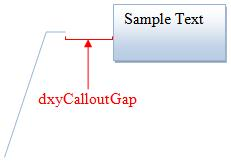 Figure 2: The gap between the callout box and the first vertex of the calloutspcoaThe spcoa property specifies the connection angle of this callout.opid (2 bytes): An OfficeArtFOPTEOPID record, as defined in section 2.2.8, that specifies the header for this property. The following table specifies the subfields.spcoa (4 bytes): An enumeration value that specifies the connection angle of this callout, according to the following table. If the rh.recInstance field in the OfficeArtFSP record, as defined in section 2.2.40, for this callout shape is set to msosptCallout90, msosptAccentCallout90, msosptBorderCallout90, or msosptAccentBorderCallout90, this value MUST equal msospcoaAny. The default value for this property is msospcoaAny.spcodThe spcod property specifies where this callout connects to the callout box.opid (2 bytes): An OfficeArtFOPTEOPID record, as defined in section 2.2.8, that specifies the header for this property. The following table specifies the subfields.spcod (4 bytes): An enumeration value that specifies the connection position according to the following table.If the rh.recInstance field of the OfficeArtFSP record, as defined in section 2.2.40, for this callout shape is set to msosptCallout90, msosptAccentCallout90, msosptBorderCallout90, or msosptAccentBorderCallout90, the top and bottom of the callout box are defined along the same dimensions as the line segment of the callout. The bottom of the callout is the end with a variable position, as shown in the following figure. The default value for this property is msospcodSpecified.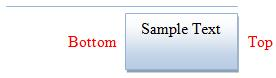 Figure 3: The bottom and the top of the calloutdxyCalloutDropSpecifiedThe dxyCalloutDropSpecified property specifies the distance between this callout and the callout box.opid (2 bytes): An OfficeArtFOPTEOPID record, as defined in section 2.2.8, that specifies the header for this property. The following table specifies the subfields.dxyCalloutDropSpecified (4 bytes): A signed integer that specifies the distance, in EMUs, between the callout and the top of the callout box. This value SHOULD be in the range from 0x00000000 through 0x0132F53F and MUST be ignored unless the spcod property, as defined in section 2.3.3.4, equals msospcodSpecified. The default value for this property is 0x0001BE7C.dxyCalloutLengthSpecifiedThe dxyCalloutLengthSpecified property specifies the length of this callout.opid (2 bytes): An OfficeArtFOPTEOPID record, as defined in section 2.2.8, that specifies the header for this property. The following table specifies the subfields.dxyCalloutLengthSpecified (4 bytes): A signed integer that specifies the length, in EMUs, of the first callout segment, as shown in the following figure. This value SHOULD be in the range from 0x00000000 through 0x0132F53F and MUST be ignored unless the fCalloutLengthSpecified bit of Callout Boolean Properties equals 0x1. The default value for this property is 0x00000000.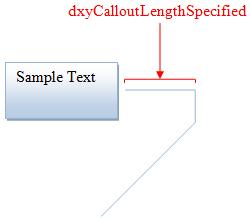 Figure 4: The first segment of the calloutCallout Boolean PropertiesThe Callout Boolean Properties specify a 32-bit field of Boolean properties for a callout shape.opid (2 bytes): An OfficeArtFOPTEOPID record, as defined in section 2.2.8, that specifies the header for this property. The following table specifies the subfields.unused1 (9 bits): A value that is undefined and MUST be ignored.A - fUsefCallout (1 bit): A bit that specifies whether the fCallout bit is set. A value of 0x0 specifies that the fCallout bit MUST be ignored and the default value used instead. The default value for this property is 0x0.B - fUsefCalloutAccentBar (1 bit): A bit that specifies whether the fCalloutAccentBar bit is set. A value of 0x0 specifies that the fCalloutAccentBar bit MUST be ignored and the default value used instead. The default value for this property is 0x0.C - fUsefCalloutTextBorder (1 bit): A bit that specifies whether the fCalloutTextBorder bit is set. A value of 0x0 specifies that the fCalloutTextBorder bit MUST be ignored and the default value used instead. The default value for this property is 0x0.D - fUsefCalloutMinusX (1 bit): A bit that specifies whether the fCalloutMinusX bit is set. A value of 0x0 specifies that the fCalloutMinusX bit MUST be ignored and the default value used instead. The default value for this property is 0x0.E - fUsefCalloutMinusY (1 bit): A bit that specifies whether the fCalloutMinusY bit is set. A value of 0x0 specifies that the fCalloutMinusY bit MUST be ignored and the default value used instead. The default value for this property is 0x0.F - fUsefCalloutDropAuto (1 bit): A bit that specifies whether the fCalloutDropAuto bit is set. A value of 0x0 specifies that the fCalloutDropAuto bit MUST be ignored and the default value used instead. The default value for this property is 0x0.G - fUsefCalloutLengthSpecified (1 bit): A bit that specifies whether the fCalloutLengthSpecified bit is set. A value of 0x0 specifies that the fCalloutLengthSpecified bit MUST be ignored and the default value used instead. The default value for this property is 0x0.unused2 (9 bits): A value that is undefined and MUST be ignored.H - fCallout (1 bit): A bit that specifies whether the shape is a callout shape. This value MUST be ignored if fUsefCallout equals 0x0. The default value for this property is 0x0.I - fCalloutAccentBar (1 bit): A bit that specifies whether the callout shape has an accent bar. This value MUST be ignored if fUsefCalloutAccentBar equals 0x0. The default value for this property is 0x0.J - fCalloutTextBorder (1 bit): A bit that specifies whether the callout shape has a text border. This value MUST be ignored if fUsefCalloutTextBorder equals 0x0. The default value for this property is 0x1.K - fCalloutMinusX (1 bit): A bit that specifies whether the callout shape is flipped on the x-axis. This value MUST be ignored if fUsefCalloutMinusX equals 0x0. The default value for this property is 0x0.L - fCalloutMinusY (1 bit): A bit that specifies whether the callout shape is flipped on the y-axis. This value MUST be ignored if fUsefCalloutMinusY equals 0x0. The default value for this property is 0x0.M - fCalloutDropAuto (1 bit): A bit that specifies whether the location of the callout shape is calculated based on the endpoint of the object being called out. If this value equals 0x1, the callout SHOULD be located at the dxyCalloutGap property, as defined in section 2.3.3.2, value distance above or below the shape. This value MUST be ignored if fUsefCalloutDropAuto equals 0x0. The default value for this property is 0x0.N - fCalloutLengthSpecified (1 bit): A bit that specifies whether the dxyCalloutLengthSpecified property, as defined in section 2.3.3.6, SHOULD be used. This value MUST be ignored if fUsefCalloutLengthSpecified equals 0x0. The default value for this property is 0x0.Group ShapeThe Group Shape property set specifies properties that are applicable to a group or a shape. wzNameThe wzName property specifies the name of a shape.opid (2 bytes): An OfficeArtFOPTEOPID record, as defined in section 2.2.8, that specifies the header for this property. The following table specifies the subfields.wzName (4 bytes): The number of bytes of data in the wzName_complex property, as defined in section 2.3.4.2. If opid.fComplex equals 0x0, this value MUST equal 0x00000000. The default value for this property is 0x00000000.wzName_complexThe wzName_complex property specifies additional data for the wzName property, as defined in section 2.3.4.1. If the opid.fComplex bit of wzName equals 0x1, this property MUST exist.wzName_complex (variable): A null-terminated Unicode string that specifies the name for this shape.wzDescriptionThe wzDescription property specifies a textual description for a shape.opid (2 bytes): An OfficeArtFOPTEOPID record, as defined in section 2.2.8, that specifies the header for this property. The following table specifies the subfields.wzDescription (4 bytes): The number of bytes of data in the wzDescription_complex property, as defined in section 2.3.4.4. If opid.fComplex equals 0x0, this value MUST be 0x00000000. The default value for this property is 0x00000000.wzDescription_complexThe wzDescription_complex property specifies additional data for the wzDescription property, as defined in section 2.3.4.3. If the opid.fComplex bit of wzDescription equals 0x1, this property MUST exist.wzDescription_complex (variable): A null-terminated Unicode string that specifies the description for this shape.pihlShapeThe pihlShape property specifies a hyperlink for a shape. opid (2 bytes): An OfficeArtFOPTEOPID record, as defined in section 2.2.8, that specifies the header for this property. The following table specifies the subfields.pihlShape (4 bytes): The number of bytes of data in the pihlShape_complex property. If opid.fComplex equals 0x0, this value MUST be 0x00000000. The default value for this property is 0x00000000.pihlShape_complexThe pihlShape_complex property specifies additional data for the pihlShape property, as defined in section 2.3.4.5. If the opid.fComplex bit of pihlShape equals 0x1, this property MUST exist.pihlShape_complex (variable): An IHlink record, as defined in section 2.2.60, that specifies the hyperlink for this shape. pWrapPolygonVerticesThe pWrapPolygonVertices property specifies a list of points that is used to define a wrap polygon for a shape.opid (2 bytes): An OfficeArtFOPTEOPID record, as defined in section 2.2.8, that specifies the header for this property. The following table specifies the subfields.pWrapPolygonVertices (4 bytes): The number of bytes of data in the pWrapPolygonVertices_complex property, as defined in section 2.3.4.8. If opid.fComplex equals 0x0, this value MUST be 0x00000000. The default value for this property is 0x00000000.pWrapPolygonVertices_complexThe pWrapPolygonVertices_complex property specifies additional data for the pWrapPolygonVertices property, as defined in section 2.3.4.7. If the opid.fComplex bit of pWrapPolygonVertices equals 0x1, this property MUST exist. pWrapPolygonVertices_complex (variable): An IMsoArray record, as defined in section 2.2.51, of POINT structures, as defined in section 2.2.55, that defines the wrap polygon. The POINT structures exist in the same coordinate space as the shape. The coordinate space is specified by the geoLeft, as defined in section 2.3.6.1, geoRight, as defined in section 2.3.6.3, geoTop, as defined in section 2.3.6.2, and geoBottom, as defined in section 2.3.6.4, properties.dxWrapDistLeftThe dxWrapDistLeft property specifies how close other document content can come to the left edge of this shape.opid (2 bytes): An OfficeArtFOPTEOPID record, as defined in section 2.2.8, that specifies the header for this property. The following table specifies the subfields.dxWrapDistLeft (4 bytes): A signed integer specifying the minimum distance, in application-defined units, that an object can be placed next to the left edge of the shape. The default value for this property is 0x0001BE7C.dyWrapDistTopThe dyWrapDistTop property specifies how close other document content can come to the top edge of this shape.opid (2 bytes): An OfficeArtFOPTEOPID record, as defined in section 2.2.8, that specifies the header for this property. The following table specifies the subfields.dyWrapDistTop (4 bytes): A signed integer that specifies the minimum distance, in application-defined units, that an object can be placed next to the top edge of the shape. The default value for this property is 0x00000000.dxWrapDistRightThe dxWrapDistRight property specifies how close other document content can come to the right edge of this shape.opid (2 bytes): An OfficeArtFOPTEOPID record, as defined in section 2.2.8, that specifies the header for this property. The following table specifies the subfields.dxWrapDistRight (4 bytes): A signed integer that specifies the minimum distance, in application-defined units, that an object can be placed next to the right edge of the shape. The default value for this property is 0x0001BE7C.dyWrapDistBottomThe dyWrapDistBottom property specifies how close other document content can come to the bottom edge of this shape.opid (2 bytes): An OfficeArtFOPTEOPID record, as defined in section 2.2.8, that specifies the header for this property. The following table specifies the subfields.dyWrapDistBottom (4 bytes): A signed integer that specifies the minimum distance, in application-defined units, that an object can be placed next to the bottom edge of the shape. The default value for this property is 0x00000000.lidRegroupThe lidRegroup property specifies the regroup identifier for this shape. opid (2 bytes): An OfficeArtFOPTEOPID record, as defined in section 2.2.8, that specifies the header for this property. The following table specifies the subfields.lidRegroup (4 bytes): An unsigned integer that specifies the FRID data type, as defined in section 2.1.3, of this shape. The default value for this property is 0x00000000.unused906The unused906 property is undefined and MUST be ignored. opid (2 bytes): An OfficeArtFOPTEOPID record, as defined in section 2.2.8, that specifies the header for this property. The following table specifies the subfields.unused906 (4 bytes):  A value that is undefined and MUST be ignored.wzTooltipThe wzTooltip property specifies a ToolTip for a hyperlink on a shape.opid (2 bytes): An OfficeArtFOPTEOPID record, as defined in section 2.2.8, that specifies the header for this property. The following table specifies the subfields.wzTooltip (4 bytes): The number of bytes of data in the wzTooltip_complex property, as defined in section 2.3.4.16. If opid.fComplex equals 0x0, this value MUST be 0x00000000. The default value for this property is 0x00000000.wzTooltip_complexThe wzTooltip_complex property specifies additional data for the wzTooltip property, as defined in section 2.3.4.15. If the opid.fComplex bit of wzTooltip equals 0x1, this property MUST exist. wzTooltip_complex (variable): A Unicode null-terminated string that specifies the text of the ToolTip.wzScriptThe wzScript property specifies a script that is attached to a shape.opid (2 bytes): An OfficeArtFOPTEOPID record, as defined in section 2.2.8, that specifies the header for this property. The following table specifies the subfields.wzScript (4 bytes): The number of bytes of data in the wzScript_complex, as defined in section 2.3.4.18, property. If opid.fComplex equals 0x0, this value MUST be 0x00000000. The default value for this property is 0x00000000.wzScript_complexThe wzScript_complex property specifies additional data for the wzScript property, as defined in section 2.3.4.17. If the opid.fComplex bit of the wzScript property equals 0x1, this property MUST exist.wzScript_complex (variable): A null-terminated Unicode string that specifies a script for a shape. poshThe posh property specifies the type of horizontal positioning to use for a shape.opid (2 bytes): An OfficeArtFOPTEOPID record, as defined in section 2.2.8, that specifies the header for this property. The following table specifies the subfields.posh (4 bytes): An enumeration value that MAY<21> be used to determine how a shape is horizontally positioned, relative to the page element that is specified in the posrelh property, as defined in section 2.3.4.20. This value MUST be one of the values in the following table. The default value for this property is msophAbs.posrelhThe posrelh property specifies a page element relative to which a shape is horizontally positioned.opid (2 bytes): An OfficeArtFOPTEOPID record, as defined in section 2.2.8, that specifies the header for this property. The following table specifies the subfields.posrelh (4 bytes): An enumeration value that MAY<22> be used to determine the page element that the horizontal position of a shape is relative to. This value MUST be one of the values that are listed in the following tables. The default value for this property is msoprhText.If the value of the posh property, as defined in section 2.3.4.19, equals msophAbs, the possible values for this property position the shape as shown in the following table.If the value of the posh property, as defined in section 2.3.4.19, equals msophLeft, the possible values for this property position the shape as shown in the following table.If the value of the posh property, as defined in section 2.3.4.19, equals msophCenter, the possible values for this property position the shape as shown in the following table.If the value of the posh property, as defined in section 2.3.4.19, equals msophRight, the possible values for this property position the shape as shown in the following table.If the value of the posh property, as defined in section 2.3.4.19, equals msophInside, the possible values for this property position the shape as shown in the following table.If the value of the posh property, as defined in section 2.3.4.19, equals msophOutside, the possible values for this property position the shape as shown in the following table.posvThe posv property specifies the type of vertical positioning to use for a shape.opid (2 bytes): An OfficeArtFOPTEOPID record, as defined in section 2.2.8, that specifies the header for this property. The following table specifies the subfields.posv (4 bytes): An enumeration value that MAY<23> be used to determine how a shape is vertically positioned, relative to the page element that is specified in the posrelv property, as defined in section 2.3.4.22. This value MUST be one of the values in the following table. The default value for this property is msopvAbs.posrelvThe posrelv property specifies a page element relative to which a shape is vertically positioned.opid (2 bytes): An OfficeArtFOPTEOPID record, as defined in section 2.2.8, that specifies the header for this property. The following table specifies the subfields.posrelv (4 bytes): An enumeration value that MAY<24> be used to determine the page element that the horizontal position of a shape is relative to. This value MUST be one of the values that are listed in the following tables. The default value for this property is msoprvText.If the value of the posv property, as defined in section 2.3.4.21, equals msopvAbs, the possible values for this property position the shape as shown in the following table.If the value of the posv property, as defined in section 2.3.4.21, equals msopvTop, the possible values for this property position the shape as shown in the following table.If the value of the posv property, as defined in section 2.3.4.21, equals msopvCenter, the possible values for this property position the shape as shown in the following table.If the value of the posv property, as defined in section 2.3.4.21, equals msopvBottom, the possible values for this property position the shape as shown in the following table.If the value of the posv property, as defined in section 2.3.4.21, equals msopvInside, the possible values for this property position the shape as shown in the following table.If the value of the posv property, as defined in section 2.3.4.21, equals msopvOutside, the possible values for this property position the shape as shown in the following table.pctHRThe pctHR property specifies the width of a horizontal rule, as a percentage of the page width. This property SHOULD<25> be ignored.opid (2 bytes): An OfficeArtFOPTEOPID record, as defined in section 2.2.8, that specifies the header for this property. The following table specifies the subfields.pctHR (4 bytes): An unsigned integer that specifies the width of a horizontal rule as a percentage of the page’s width, in units of 0.1%. The value MUST be greater than or equal to 0x00000000 and less than or equal to 0x000003E8. This property is used only if the fHorizRule bit of the Group Shape Boolean Properties is set. The default value for this property is 0x000003E8.alignHRThe alignHR property specifies the alignment of a horizontal rule. This property SHOULD<26> be ignored.opid (2 bytes): An OfficeArtFOPTEOPID record, as defined in section 2.2.8, that specifies the header for this property. The following table specifies the subfields.alignHR (4 bytes): An enumeration value that specifies the alignment of a horizontal rule. This property is used only if the fHorizRule bit of the Group Shape Boolean Properties is set. The value MUST be one of the values in the following table. The default value for this property is 0x00000000.dxHeightHRThe dxHeightHR property specifies the height of a horizontal rule. This property SHOULD<27> be ignored.opid (2 bytes): An OfficeArtFOPTEOPID record, as defined in section 2.2.8, that specifies the header for this property. The following table specifies the subfields.dxHeightHR (4 bytes): A signed integer that specifies the height, in 1440ths of an inch, of a horizontal rule. The value MUST be greater than or equal to 0x00000000. This property is used only if the fHorizRule bit of the Group Shape Boolean Properties is set. The default value for this property is 0x00000000.dxWidthHRThe dxWidthHR property specifies the width of a horizontal rule. This property SHOULD<28> be ignored.opid (2 bytes): An OfficeArtFOPTEOPID record, as defined in section 2.2.8, that specifies the header for this property. The following table specifies the subfields.dxWidthHR (4 bytes): A signed integer that specifies the width, in 1440ths of an inch, of a horizontal rule. The value MUST be greater than or equal to 0x00000000. If the pctHR property, as defined in section 2.3.4.23, is also set, it SHOULD be used instead and this property ignored. This property is used only if the fHorizRule bit of the Group Shape Boolean Properties is set. The default value for this property is 0x00000000.wzScriptExtAttrThe wzScriptExtAttr property specifies an extra HTML attribute that is associated with a script block for a shape if this document is saved as HTML.opid (2 bytes): An OfficeArtFOPTEOPID record, as defined in section 2.2.8, that specifies the header for this property. The following table specifies the subfields.wzScriptExtAttr (4 bytes): The number of bytes of data in the wzScriptExtAttr_complex property. If opid.fComplex equals 0x0, this value MUST be 0x00000000. The default value for this property is 0x00000000.wzScriptExtAttr_complexThe wzScriptExtAttr_complex property specifies additional data for the wzScriptExtAttr property, as defined in section 2.3.4.27. If the opid.fComplex bit of wzScriptExtAttr equals 0x1, this property MUST exist.wzScriptExtAttr_complex (variable): A null-terminated Unicode string that specifies the extra attribute.scriptLangThe scriptLang property specifies the language of the script on a shape. opid (2 bytes): An OfficeArtFOPTEOPID record, as defined in section 2.2.8, that specifies the header for this property. The following table specifies the subfields.scriptLang (4 bytes): A signed integer that specifies the scripting language. The value MUST be one of the values in the following table. The default value for this property is 0x00000001.wzScriptLangAttrThe wzScriptLangAttr property specifies the scripting language on a shape. If the scriptLang property, as defined in section 2.3.4.29, equals any value other than 0x00000004, this property MUST be ignored.opid (2 bytes): An OfficeArtFOPTEOPID record, as defined in section 2.2.8, that specifies the header for this property. The following table specifies the subfields.wzScriptLangAttr (4 bytes): The number of bytes of data in the wzScriptLangAttr_complex property. If opid.fComplex equals 0x0, this value MUST be 0x00000000. The default value for this property is 0x00000000.wzScriptLangAttr_complexThe wzScriptLangAttr_complex property specifies additional data for the wzScriptLangAttr property, as defined in section 2.3.4.30. If the opid.fComplex bit of wzScriptLangAttr equals 0x1, this property MUST exist. wzScriptLangAttr_complex (variable): A null-terminated Unicode string containing the name of the scripting language that is used for the script on a shape.borderTopColorThe borderTopColor property specifies the color for the top border of a picture shape. opid (2 bytes): An OfficeArtFOPTEOPID record, as defined in section 2.2.8, that specifies the header for this property. The following table specifies the subfields.borderTopColor (4 bytes): An OfficeArtCOLORREF record, as defined in section 2.2.2, that specifies the color. The default value for this property is 0xFFFFFFFF.borderLeftColorThe borderLeftColor property specifies the color for the left border of a picture shape.opid (2 bytes): An OfficeArtFOPTEOPID record, as defined in section 2.2.8, that specifies the header for this property. The following table specifies the subfields.borderLeftColor (4 bytes): An OfficeArtCOLORREF record, as defined in section 2.2.2, that specifies the color. The default value for this property is 0xFFFFFFFF.borderBottomColorThe borderBottomColor property specifies the color for the bottom border of a picture shape.opid (2 bytes): An OfficeArtFOPTEOPID record, as defined in section 2.2.8, that specifies the header for this property. The following table specifies the subfields.borderBottomColor (4 bytes): An OfficeArtCOLORREF record, as defined in section 2.2.2, that specifies the color. The default value for this property is 0xFFFFFFFF.borderRightColorThe borderRightColor property specifies the color for the right border of a picture shape.opid (2 bytes): An OfficeArtFOPTEOPID record, as defined in section 2.2.8, that specifies the header for this property. The following table specifies the subfields.borderRightColor (4 bytes): An OfficeArtCOLORREF record, as defined in section 2.2.2, that specifies the color. The default value for this property is 0xFFFFFFFF.tablePropertiesThe tableProperties property specifies flags for a group that represents a table. This property SHOULD<29> be ignored.opid (2 bytes): An OfficeArtFOPTEOPID record, as defined in section 2.2.8, that specifies the header for this property. The following table specifies the subfields.tableProperties (4 bytes): A TABLEFLAGS record, as defined in section 2.2.59, that specifies the table-related flags for the group. The default value for this property is 0x00000000.tableRowPropertiesThe tableRowProperties property specifies the minimum sizes of the rows in a table. This property SHOULD<30> be ignored.opid (2 bytes): An OfficeArtFOPTEOPID record, as defined in section 2.2.8, that specifies the header for this property. The following table specifies the subfields.tableRowProperties (4 bytes): The number of bytes of data in the tableRowProperties_complex property. If opid.fComplex equals 0x0, this value MUST be 0x00000000. The default value for this property is 0x00000000.tableRowProperties_complexThe tableRowProperties_complex property specifies additional data for the tableRowProperties property, as defined in section 2.3.4.37. If the opid.fComplex bit of tableRowProperties equals 0x1, this property MUST exist.tableRowProperties_complex (variable): An IMsoArray record, as defined in section 2.2.51, of 32-bit signed integers that specify the minimum heights, in master units, of the rows in a table. The minimum heights are used if the rows do not contain wrapped text that would otherwise cause the rows to be taller. The array MUST contain the same number of elements as there are rows in the table. If the fIsTable bit in the tableProperties property, as defined in section 2.3.4.36, equals 0x00000000, this property SHOULD be ignored.wzWebBotThe wzWebBot property specifies content for a Web component, as described in [MSDN-WebComp], that is associated with a shape if this document is saved as HTML.opid (2 bytes): An OfficeArtFOPTEOPID record, as defined in section 2.2.8, that specifies the header for this property. The following table specifies the subfields.wzWebBot (4 bytes): The number of bytes of data in the wzWebBot_complex property. If opid.fComplex equals 0x0, this value MUST be 0x00000000. The default value for this property is 0x00000000.wzWebBot_complexThe wzWebBot_complex property specifies additional data for the wzWebBot property, as defined in section 2.3.4.39. If the opid.fComplex bit of wzWebBot equals 0x1, this property MUST exist.wzWebBot_complex (variable): A null-terminated Unicode string that specifies the content for the Web component.  metroBlobThe metroBlob property specifies alternative XML content for a shape that SHOULD<31> be ignored. This property specifies a binary serialization of an Open Packaging Conventions container, as specified in [ISO/IEC29500-2:2012]. The package contains an Office Open XML DrawingML document, as specified in [ISO/IEC29500-4:2011], Section 5.If the shape is modified after it is loaded, Office will delete this information.opid (2 bytes): An OfficeArtFOPTEOPID record, as defined in section 2.2.8, that specifies the header for this property. The following table specifies the subfields.metroBlob (4 bytes): The number of bytes of data in the metroBlob_complex property. If opid.fComplex equals 0x0, this value MUST be 0x00000000. The default value for this property is 0x00000000.metroBlob_complexThe metroBlob_complex property specifies additional data for the metroBlob property, as defined in section 2.3.4.41. If the opid.fComplex bit of metroBlob equals 0x1, this property MUST exist.metroBlob_complex (variable): A binary serialization of an Open Packaging Conventions container, as specified in [ISO/IEC29500-2:2012], that specifies the alternative XML content.dhgtThe dhgt property specifies the relative z-order of a shape. This property SHOULD<32> be ignored.opid (2 bytes): An OfficeArtFOPTEOPID record, as defined in section 2.2.8, that specifies the header for this property. The following table specifies the subfields.dhgt (4 bytes): An unsigned integer that specifies the z-order of a shape, relative to the corresponding values for other shapes. Higher z-order values specify that the shape is in front of shapes with lower values. A value of zero means that the z-order is not specified. Only shapes that have the same value in the fBehindDocument bit of the Group Shape Boolean Properties are compared to one another. All of the shapes behind the document are beneath the other shapes. The default value for this property is 0x00000000.Group Shape Boolean PropertiesThe Group Shape Boolean Properties specify a 32-bit field of Boolean properties for either a shape or a group.opid (2 bytes): An OfficeArtFOPTEOPID record, as defined in section 2.2.8, that specifies the header for this property. The following table specifies the subfields.A - fUsefLayoutInCell (1 bit): A bit that specifies whether the fLayoutInCell bit is set. A value of 0x0 specifies that the fLayoutInCell bit MUST be ignored and the default value used instead. The default value for this property is 0x0.B - fUsefIsBullet (1 bit): A bit that specifies whether the fIsBullet bit is set. A value of 0x0 specifies that the fIsBullet bit MUST be ignored and the default value used instead. The default value for this property is 0x0.C - fUsefStandardHR (1 bit):  A bit that specifies whether the fStandardHR bit is set. A value of 0x0 specifies that the fStandardHR bit MUST be ignored and the default value used instead. The default value for this property is 0x0.D - fUsefNoshadeHR (1 bit): A bit that specifies whether the fNoshadeHR bit is set. A value of 0x0 specifies that the fNoshadeHR bit MUST be ignored and the default value used instead. The default value for this property is 0x0.E - fUsefHorizRule (1 bit): A bit that specifies whether the fHorizRule bit is set. A value of 0x0 specifies that the fHorizRule bit MUST be ignored and the default value used instead. The default value for this property is 0x0.F - fUsefUserDrawn (1 bit): A bit that specifies whether the fUserDrawn bit is set. A value of 0x0 specifies that the fUserDrawn bit MUST be ignored and the default value used instead. The default value for this property is 0x0.G - fUsefAllowOverlap (1 bit): A bit that specifies whether the fAllowOverlap bit is set. A value of 0x0 specifies that the fAllowOverlap bit MUST be ignored and the default value used instead. The default value for this property is 0x0.H - fUsefReallyHidden (1 bit): A bit that specifies whether the fReallyHidden bit is set. A value of 0x0 specifies that the fReallyHidden bit MUST be ignored and the default value used instead. The default value for this property is 0x0.I - fUsefScriptAnchor (1 bit): A bit that specifies whether the fScriptAnchor bit is set. A value of 0x0 specifies that the fScriptAnchor bit MUST be ignored and the default value used instead. The default value for this property is 0x0.J - fUsefEditedWrap (1 bit): A bit that specifies whether the fEditedWrap bit is set. A value of 0x0 specifies that the fEditedWrap bit MUST be ignored and the default value used instead. The default value for this property is 0x0.K - fUsefBehindDocument (1 bit): A bit that specifies whether the fBehindDocument bit is set. A value of 0x0 specifies that the fBehindDocument bit MUST be ignored and the default value used instead. The default value for this property is 0x0.L - fUsefOnDblClickNotify (1 bit): A bit that specifies whether the fOnDblClickNotify bit is set. A value of 0x0 specifies that the fOnDblClickNotify bit MUST be ignored and the default value used instead. The default value for this property is 0x0.M - fUsefIsButton (1 bit): A bit that specifies whether the fIsButton bit is set. A value of 0x0 specifies that the fIsButton bit MUST be ignored and the default value used instead. The default value for this property is 0x0.N - fUsefOneD (1 bit): A bit that specifies whether the fOneD bit is set. A value of 0x0 specifies that the fOneD bit MUST be ignored and the default value used instead. The default value for this property is 0x0.O - fUsefHidden (1 bit): A bit that specifies whether the fHidden bit is set. A value of 0x0 specifies that the fHidden bit MUST be ignored and the default value used instead. The default value for this property is 0x0.P - fUsefPrint (1 bit): A bit that specifies whether the fPrint bit is set. A value of 0x0 specifies that the fPrint bit MUST be ignored and the default value used instead. The default value for this property is 0x0.Q - fLayoutInCell (1 bit): A bit that specifies whether this shape is displayed inside a table cell. If fUsefLayoutInCell equals 0x0, this value MUST be ignored. The default value for this property is 0x1.R - fIsBullet (1 bit): A bit that specifies whether this shape is being used as a picture bullet. If fUsefIsBullet equals 0x0, this value MUST be ignored. The default value for this property is 0x0.S - fStandardHR (1 bit): A bit that specifies whether this horizontal rule is one that does not contain a picture. If fUsefStandardHR equals 0x0, this value MUST be ignored. The default value for this property is 0x0.T - fNoshadeHR (1 bit): A bit that specifies whether this horizontal rule uses a solid color fill without shading. If fUsefNoshadeHR equals 0x0, this value MUST be ignored. The default value for this property is 0x0.U - fHorizRule (1 bit): A bit that specifies whether this shape is a horizontal rule. If fUsefHorizRule equals 0x0, this value MUST be ignored. The default value for this property is 0x0.V - fUserDrawn (1 bit): A bit that specifies whether this shape has been added to a document master by the user. If fUsefUserDrawn equals 0x0, this value MUST be ignored. The default value for this property is 0x0.W - fAllowOverlap (1 bit): A bit that specifies whether this shape is allowed to overlap another shape. If fUsefAllowOverlap equals 0x0, this value MUST be ignored. The default value for this property is 0x1.X - fReallyHidden (1 bit): A bit that specifies whether this shape will be prevented from displaying. This property applies only to script anchors. The fScriptAnchor property MUST be set to 0x1 for the value of this property to be used. If fUsefReallyHidden equals 0x0, this value MUST be ignored. The default value for this property is 0x0.Y - fScriptAnchor (1 bit): A bit that specifies whether this shape is a script anchor. If fUsefScriptAnchor equals 0x0, this value MUST be ignored. The default value for this property is 0x0.Z - fEditedWrap (1 bit): A bit that specifies whether the wrap polygon for this shape has been edited by the user. If fUsefEditedWrap equals 0x0, this value MUST be ignored. The default value for this property is 0x0.a - fBehindDocument (1 bit): A bit that specifies whether this shape is set to display behind other document content. If fUsefBehindDocument equals 0x0, this value MUST be ignored. The default value for this property is 0x0.b - fOnDblClickNotify (1 bit): A bit that specifies whether the host application is to be notified when a double-click mouse event occurs for the shape. If fUsefOnDblClickNotify equals 0x0, this value MUST be ignored. The default value for this property is 0x0.c - fIsButton (1 bit): A bit that specifies whether this shape is treated as a button that contains navigation information. If fUsefIsButton equals 0x0, this value MUST be ignored. The default value for this property is 0x0.d - fOneD (1 bit): A bit that is unused and MUST be set to 0x0. If fUsefOneD equals 0x0, this value MUST be ignored. The default value for this property is 0x0.e - fHidden (1 bit): A bit that specifies whether this shape will be prevented from displaying. If fUsefHidden equals 0x0, this value MUST be ignored. The default value for this property is 0x0.f - fPrint (1 bit): A bit that specifies whether this shape will be rendered if the document is printed. If fUsefPrint equals 0x0, this value MUST be ignored. The default value for this property is 0x1.Group Shape 2The Group Shape 2 property set specifies the relative position and size attributes of a shape.pctHorizThe pctHoriz property specifies the width of a shape as a percentage relative to the width of a page element. This property SHOULD<33> be ignored.opid (2 bytes): An OfficeArtFOPTEOPID record, as defined in section 2.2.8, that specifies the header for this property. The following table specifies the subfields.pctHoriz (4 bytes): An unsigned integer that specifies the width of a shape as a percentage relative to the width of a page element. The sizerelh property, as defined in section 2.3.5.5, specifies the page element. Units are specified in increments of 0.1%. This value MUST be greater than or equal to 0x00000000 and less than or equal to 0x00002710. The default value for this property is 0x00000000.pctVertThe pctVert property specifies the height of a shape as a percentage relative to the height of a page element. This property SHOULD<34> be ignored.opid (2 bytes): An OfficeArtFOPTEOPID record, as defined in section 2.2.8, that specifies the header for this property. The following table specifies the subfields.pctVert (4 bytes): An unsigned integer that specifies the height of a shape as a percentage relative to the height of a page element. The sizerelh property, as defined in section 2.3.5.5, specifies the page element. Units are specified in increments of 0.1%. This value MUST be greater than or equal to 0x00000000 and less than or equal to 0x00002710. The default value for this property is 0x00000000.pctHorizPosThe pctHorizPos property specifies the horizontal position of a shape as a percentage offset relative to the layout of a page element. The posrelh property, as defined in section 2.3.4.20, specifies the page element. This property SHOULD<35> be ignored.opid (2 bytes): An OfficeArtFOPTEOPID record, as defined in section 2.2.8, that specifies the header for this property. The following table specifies the subfields.pctHorizPos (4 bytes): A signed integer that specifies the horizontal position of a shape as a percentage offset relative to the horizontal position of a page element. Units are specified in increments of 0.1%. This value MUST be greater than or equal to 0xFFFFD8EF and less than or equal to 0x00002710. A value of 0x00000000 specifies that the horizontal position equals the left edge of the page element; a value of 0x00002710 specifies that the horizontal position equals the right edge of the page element. A value of 0xFFFFD8EF specifies that the horizontal position of the shape is not a relative percentage offset and not specified by this field. The default value for this property is 0xFFFFD8EF.pctVertPosThe pctVertPos property specifies the vertical position of a shape as a percentage offset relative to the layout of a page element. The posrelv property, as defined in section 2.3.4.22, specifies the page element. This property SHOULD<36> be ignored.opid (2 bytes): An OfficeArtFOPTEOPID record, as defined in section 2.2.8, that specifies the header for this property. The following table specifies the subfields.pctVertPos (4 bytes): A signed integer that specifies the vertical position of a shape as a percentage offset relative to the vertical position of a page element. Units are specified in increments of 0.1%. This value MUST be greater than or equal to 0xFFFFD8EF and less than or equal to 0x00002710. A value of 0x00000000 specifies that the vertical position equals the top edge of the page element; a value of 0x00002710 specifies that the vertical position equals the bottom edge of the page element. A value of 0xFFFFD8EF specifies that the vertical position of the shape is not a relative percentage offset and not specified by this field. The default value for this property is 0xFFFFD8EF.sizerelhThe sizerelh property specifies the page element that has a width equal to 100% for the pctHoriz property, as defined in section 2.3.5.1. The page element specifies either the page or a part of the page on which the shape is located. This property SHOULD<37> be ignored.opid (2 bytes): An OfficeArtFOPTEOPID record, as defined in section 2.2.8, that specifies the header for this property. The following table specifies the subfields.sizerelh (4 bytes): An enumeration specifying the page element that has a width equal to 100% for the pctHoriz property, as defined in section 2.3.5.1. The page element specifies either the page or a part of the page on which the shape is located. This value MUST be one of the values in the following table. The default value for this property is msosrhPage.sizerelvThe sizerelv property specifies the page element that has a height equal to 100% for the pctVert property, as defined in section 2.3.5.2. This property SHOULD<38> be ignored.opid (2 bytes): An OfficeArtFOPTEOPID record, as defined in section 2.2.8, that specifies the header for this property. The following table specifies the subfields.sizerelv (4 bytes): An unsigned integer specifying the page element that has a height equal to 100% for the pctVert property, as defined in section 2.3.5.2. The page element specifies either the page or a part of the page on which the shape is located. This value MUST be one of the values in the following table. The default value for this property is msosrvPage.GeometryThe Geometry property set specifies the structure of a shape, including its points and how those points are connected. These properties also specify how the shape scales in size and how the user can manipulate the scaling.geoLeftThe geoLeft property specifies the left coordinate of the geometry space for this shape.opid (2 bytes): An OfficeArtFOPTEOPID record, as defined in section 2.2.8, that specifies the header for this property. The following table specifies the subfields.geoLeft (4 bytes): A signed integer that specifies the left coordinate of the geometry space for this shape. The geoLeft, geoTop, as defined in section 2.3.6.2, geoRight, as defined in section 2.3.6.3, and geoBottom, as defined in section 2.3.6.4, properties combine to define a rectangle that specifies an arbitrary coordinate system, called a geometry space, that geometry coordinates are specified in. When a shape is rendered, any points that are specified in the geometry space are translated into the coordinate system of the shape by matching the geometry space rectangle with the bounding rectangle of the shape, and scaling appropriately. The default value for this property is 0x00000000.geoTopThe geoTop property specifies the top coordinate of the geometry space for this shape.opid (2 bytes): An OfficeArtFOPTEOPID record, as defined in section 2.2.8, that specifies the header for this property. The following table specifies the subfields.geoTop (4 bytes): A signed integer that specifies the top coordinate of the geometry space for this shape. The geoLeft, as defined in section 2.3.6.1, geoTop, geoRight, as defined in section 2.3.6.3, and geoBottom, as defined in section 2.3.6.4, properties combine to define a rectangle that specifies an arbitrary coordinate system, called a geometry space, that geometry coordinates are specified in. When a shape is rendered, any points that are specified in the geometry space are translated into the coordinate system of the shape by matching the geometry space rectangle with the bounding rectangle of the shape, and scaling appropriately. The default value for this property is 0x00000000.geoRightThe geoRight property specifies the right coordinate of the geometry space for this shape.opid (2 bytes): An OfficeArtFOPTEOPID record, as defined in section 2.2.8, that specifies the header for this property. The following table specifies the subfields.geoRight (4 bytes): A signed integer that specifies the right coordinate of the geometry space for this shape. The geoLeft, as defined in section 2.3.6.1, geoTop, as defined in section 2.3.6.2, geoRight, and geoBottom, as defined in section 2.3.6.4, properties combine to define a rectangle that specifies an arbitrary coordinate system, called a geometry space, that geometry coordinates are specified in. When a shape is rendered, any points that are specified in the geometry space are translated into the coordinate system of the shape by matching the geometry space rectangle with the bounding rectangle of the shape, and scaling appropriately. The default value for this property is 0x00005460.geoBottomThe geoBottom property specifies the bottom coordinate of the geometry space for this shape.opid (2 bytes): An OfficeArtFOPTEOPID record, as defined in section 2.2.8, that specifies the header for this property. The following table specifies the subfields.geoBottom (4 bytes): A signed integer that specifies the bottom coordinate of the geometry space for this shape. The geoLeft, as defined in section 2.3.6.1, geoTop, as defined in section 2.3.6.2, geoRight, as defined in section 2.3.6.3, and geoBottom properties combine to define a rectangle that specifies an arbitrary coordinate system, called a geometry space, that geometry coordinates are specified in. When a shape is rendered, any points that are specified in the geometry space are translated into the coordinate system of the shape by matching the geometry space rectangle with the bounding rectangle of the shape, and scaling appropriately. The default value for this property is 0x00005460.shapePathThe shapePath property specifies the way that lines in this shape are to be drawn.opid (2 bytes): An OfficeArtFOPTEOPID record, as defined in section 2.2.8, that specifies the header for this property. The following table specifies the subfields.shapePath (4 bytes): An MSOSHAPEPATH enumeration value, as defined in section 2.4.9, that specifies how vertices in this shape, as specified in the pVertices_complex property, as defined in section 2.3.6.7, are connected. If the value is msoshapeComplex, the pSegmentInfo_complex property, as defined in section 2.3.6.9, MUST exist and contain more-detailed instructions about how to connect the vertices in this shape. If pSegmentInfo_complex is neither NULL nor empty, this property MUST be ignored and the connections between vertices specified by pSegmentInfo_complex. The default value for this property is msoshapeLinesClosed.pVerticesThe pVertices property specifies the set of points that make up this shape.opid (2 bytes): An OfficeArtFOPTEOPID record, as defined in section 2.2.8, that specifies the header for this property. The following table specifies the subfields.pVertices (4 bytes): The number of bytes of data in the pVertices_complex property. If opid.fComplex equals 0x0, this value MUST be 0x00000000. The default value for this property is 0x00000000.pVertices_complexThe pVertices_complex property specifies additional data for the pVertices property, as defined in section 2.3.6.6. If the opid.fComplex bit of pVertices equals 0x1, this property MUST exist.pVertices_complex (variable): An IMsoArray record, as defined in section 2.2.51, of POINT structures, as defined in section 2.2.55, that represent the points comprising the geometry of this shape. The point coordinates are specified in geometry space units, unless a coordinate exists in the range from 0x80000000 through 0x8000007F. In that case, the value is not used directly. Instead, the final value is calculated by subtracting 0x8000000 from the original value, and then using that value as the zero-based index into the pGuides_complex array, as defined in section 2.3.6.27, to specify the value that controls the position of that coordinate. The way that the points are connected is specified by a combination of the shapePath, as defined in section 2.3.6.5, and pSegmentInfo_complex properties, as defined in section 2.3.6.9.pSegmentInfoThe pSegmentInfo property specifies how the vertices that are specified by the pVertices_complex property, as defined in section 2.3.6.7, of this shape are connected.opid (2 bytes): An OfficeArtFOPTEOPID record, as defined in section 2.2.8, that specifies the header for this property. The following table specifies the subfields.pSegmentInfo (4 bytes): The number of bytes of data in the pSegmentInfo_complex property, as defined in section 2.3.6.9. If opid.fComplex equals 0x0, this value MUST be 0x00000000. The default value for this property is 0x00000000.pSegmentInfo_complexThe pSegmentInfo_complex property specifies additional data for the pSegmentInfo property, as defined in section 2.3.6.8. If the opid.fComplex bit of pSegmentInfo equals 0x1, this property MUST exist.pSegmentInfo_complex (variable): An IMsoArray record, as defined in section 2.2.51, of MSOPATHINFO records, as defined in section 2.2.53, that specify how the vertices of this shape, as specified in the pVertices_complex property, as defined in section 2.3.6.7, are connected.adjustValueThe adjustValue property specifies a value that a user can change to adjust the geometry of the shape. Such an adjustment is accomplished through the interaction of several properties of this shape. An adjust handle, as specified in the pAdjustHandles_complex property, as defined in section 2.3.6.25, controls how the user’s input is translated into a value in the geometry space to store in this property. That value is used as a parameter in the formulas of the pGuides_complex array, as defined in section 2.3.6.27. The results of the formulas comprise a set of values that can be used to control the geometry of the shape, but those values cannot be edited by the user. The pVertices_complex array, as defined in section 2.3.6.7, refers to these values to specify where the vertices exist in the geometry space. Because of these interactions, the meaning of the value of the adjustValue property depends on the individual shape type and on the formulas that are specified for that shape type. opid (2 bytes): An OfficeArtFOPTEOPID record, as defined in section 2.2.8, that specifies the header for this property. The following table specifies the subfields.adjustValue (4 bytes): A signed integer that is used to adjust the geometry of this shape. The default value for this property is 0x00000000.adjust2ValueThe adjust2Value property specifies a value that a user can change to adjust the geometry of the shape. Such an adjustment is accomplished through the interaction of several properties of this shape. An adjust handle, as specified in the pAdjustHandles_complex property, as defined in section 2.3.6.25, controls how the user’s input is translated into a value in the geometry space to store in this property. That value is used as a parameter in the formulas of the pGuides_complex array, as defined in section 2.3.6.27. The results of the formulas comprise a set of values that can be used to control the geometry of the shape, but those values cannot be edited by the user. The pVertices_complex array, as defined in section 2.3.6.7, refers to these values to specify where the vertices exist in the geometry space. Because of these interactions, the meaning of the value of the adjust2Value property depends on the individual shape type and on the formulas that are specified for that shape type.opid (2 bytes): An OfficeArtFOPTEOPID record, as defined in section 2.2.8, that specifies the header for this property. The following table specifies the subfields.adjust2Value (4 bytes): A signed integer that is used to adjust the geometry of this shape. The default value for this property is 0x00000000.adjust3ValueThe adjust3Value property specifies a value that a user can change to adjust the geometry of the shape. Such an adjustment is accomplished through the interaction of several properties of this shape. An adjust handle, as specified in the pAdjustHandles_complex property, as defined in section 2.3.6.25, controls how the user’s input is translated into a value in the geometry space to store in this property. That value is used as a parameter in the formulas of the pGuides_complex array, as defined in section 2.3.6.27. The results of the formulas comprise a set of values that can be used to control the geometry of the shape, but those values cannot be edited by the user. The pVertices_complex array, as defined in section 2.3.6.7, refers to these values to specify where the vertices exist in the geometry space. Because of these interactions, the meaning of the value of the adjust3Value property depends on the individual shape type and on the formulas that are specified for that shape type.opid (2 bytes): An OfficeArtFOPTEOPID record, as defined in section 2.2.8, that specifies the header for this property. The following table specifies the subfields.adjust3Value (4 bytes): A signed integer that is used to adjust the geometry of this shape. The default value for this property is 0x00000000.adjust4ValueThe adjust4Value property specifies a value that a user can change to adjust the geometry of the shape. Such an adjustment is accomplished through the interaction of several properties of this shape. An adjust handle, as specified in the pAdjustHandles_complex property, as defined in section 2.3.6.25, controls how the user’s input is translated into a value in the geometry space to store in this property. That value is used as a parameter in the formulas of the pGuides_complex array, as defined in section 2.3.6.27. The results of the formulas comprise a set of values that can be used to control the geometry of the shape, but those values cannot be edited by the user. The pVertices_complex array refers to these values to specify where the vertices exist in the geometry space. Because of these interactions, the meaning of the value of the adjust4Value property depends on the individual shape type and on the formulas that are specified for that shape type.opid (2 bytes): An OfficeArtFOPTEOPID record, as defined in section 2.2.8, that specifies the header for this property. The following table specifies the subfields.adjust4Value (4 bytes):  A signed integer that is used to adjust the geometry of this shape. The default value for this property is 0x00000000.adjust5ValueThe adjust5Value property specifies a value that a user can change to adjust the geometry of the shape. Such an adjustment is accomplished through the interaction of several properties of this shape. An adjust handle, as specified in the pAdjustHandles_complex property, as defined in section 2.3.6.25, controls how the user’s input is translated into a value in the geometry space to store in this property. That value is used as a parameter in the formulas of the pGuides_complex array, as defined in section 2.3.6.27. The results of the formulas comprise a set of values that can be used to control the geometry of the shape, but those values cannot be edited by the user. The pVertices_complex array refers to these values to specify where the vertices exist in the geometry space. Because of these interactions, the meaning of the value of the adjust5Value property depends on the individual shape type and on the formulas that are specified for that shape type.opid (2 bytes): An OfficeArtFOPTEOPID record, as defined in section 2.2.8, that specifies the header for this property. The following table specifies the subfields.adjust5Value (4 bytes): A signed integer used to adjust the geometry of this shape. The default value for this property is 0x00000000.adjust6ValueThe adjust6Value property specifies a value that a user can change to adjust the geometry of the shape. Such an adjustment is accomplished through the interaction of several properties of this shape. An adjust handle, as specified in the pAdjustHandles_complex property, as defined in section 2.3.6.25, controls how the user’s input is translated into a value in the geometry space to store in this property. That value is used as a parameter in the formulas of the pGuides_complex array, as defined in section 2.3.6.27. The results of the formulas comprise a set of values that can be used to control the geometry of the shape, but those values cannot be edited by the user. The pVertices_complex array refers to these values to specify where the vertices exist in the geometry space. Because of these interactions, the meaning of the value of the adjust6Value property depends on the individual shape type and on the formulas that are specified for that shape type.opid (2 bytes): An OfficeArtFOPTEOPID record, as defined in section 2.2.8, that specifies the header for this property. The following table specifies the subfields.adjust6Value (4 bytes): A signed integer that is used to adjust the geometry of this shape. The default value for this property is 0x00000000.adjust7ValueThe adjust7Value property specifies a value that a user can change to adjust the geometry of the shape. Such an adjustment is accomplished through the interaction of several properties of this shape. An adjust handle, as specified in the pAdjustHandles_complex property, as defined in section 2.3.6.25, controls how the user’s input is translated into a value in the geometry space to store in this property. That value is used as a parameter in the formulas of the pGuides_complex array, as defined in section 2.3.6.27. The results of the formulas comprise a set of values that can be used to control the geometry of the shape, but those values cannot be edited by the user. The pVertices_complex array refers to these values to specify where the vertices exist in the geometry space. Because of these interactions, the meaning of the value of the adjust7Value property depends on the individual shape type and on the formulas that are specified for that shape type.opid (2 bytes): An OfficeArtFOPTEOPID record, as defined in section 2.2.8, that specifies the header for this property. The following table specifies the subfields.adjust7Value (4 bytes): A signed integer that is used to adjust the geometry of this shape. The default value for this property is 0x00000000.adjust8ValueThe adjust8Value property specifies a value that a user can change to adjust the geometry of the shape. Such an adjustment is accomplished through the interaction of several properties of this shape. An adjust handle, as specified in the pAdjustHandles_complex property, as defined in section 2.3.6.25, controls how the user’s input is translated into a value in the geometry space to store in this property. That value is used as a parameter in the formulas of the pGuides_complex array, as defined in section 2.3.6.27. The results of the formulas comprise a set of values that can be used to control the geometry of the shape, but those values cannot be edited by the user. The pVertices_complex array refers to these values to specify where the vertices exist in the geometry space. Because of these interactions, the meaning of the value of the adjust8Value property depends on the individual shape type and on the formulas that are specified for that shape type.opid (2 bytes): An OfficeArtFOPTEOPID record, as defined in section 2.2.8, that specifies the header for this property. The following table specifies the subfields.adjust8Value (4 bytes): A signed integer that is used to adjust the geometry of this shape. The default value for this property is 0x00000000.pConnectionSitesThe pConnectionSites property specifies an array of connection sites that a user can employ to create a link between shapes.opid (2 bytes): An OfficeArtFOPTEOPID record, as defined in section 2.2.8, that specifies the header for this property. The following table specifies the subfields.pConnectionSites (4 bytes): The number of bytes of data in the pConnectionSites_complex property. If opid.fComplex equals 0x0, this value MUST be 0x00000000. The default value for this property is 0x00000000.pConnectionSites_complexThe pConnectionSites_complex property specifies additional data for the pConnectionSites property, as defined in section 2.3.6.18. If the opid.fComplex bit of pConnectionSites equals 0x1, this property MUST exist.pConnectionSites_complex (variable): An IMsoArray record, as defined in section 2.2.51, of POINT structures, as defined in section 2.2.55, that specify where connection sites are located on this shape. If the cxk property, as defined in section 2.3.6.30, does not equal msocxkCustom, this property MUST be ignored. The point coordinates are specified in geometry space units, unless a coordinate exists in the range from 0x80000000 through 0x8000007F. In that case, the value is not used directly. Instead, the final value is calculated by subtracting 0x8000000 from the original value, and then using that value as the zero-based index into the pGuides_complex array, as defined in section 2.3.6.27, to specify the value that controls the position of that coordinate.pConnectionSitesDirThe pConnectionSitesDir property specifies an array of angles, which correspond to the connection sites in the pConnectionSites_complex property, as defined in section 2.3.6.19, that are used to determine the direction in which each connector links to its corresponding connection site.opid (2 bytes): An OfficeArtFOPTEOPID record, as defined in section 2.2.8, that specifies the header for this property. The following table specifies the subfields.pConnectionSitesDir (4 bytes): The number of bytes of data in the pConnectionSitesDir_complex property, as defined in section 2.3.6.21. If opid.fComplex equals 0x0, this value MUST be 0x00000000. The default value for this property is 0x00000000.pConnectionSitesDir_complexThe pConnectionSitesDir_complex property specifies additional data for the pConnectionSitesDir property, as defined in section 2.3.6.20. If the opid.fComplex bit of pConnectionSitesDir equals 0x1, this property MUST exist. pConnectionSitesDir_complex (variable): An IMsoArray record, as defined in section 2.2.51, of FixedPoint structures, as specified in [MS-OSHARED] section 2.2.1.6, that represent the angles, in degrees, at which each connector SHOULD connect to its corresponding connection site in the pConnectionSites_complex array, as defined in section 2.3.6.19. If this property is specified, it MUST contain the same number of elements as the pConnectionSites_complex array.xLimoThe xLimo property specifies the x-coordinate above which limousine scaling will be used in the horizontal direction. Such limousine scaling means that the points with an x-coordinate greater than xLimo will have their x-coordinates incremented rather than linearly scaled. The net effect is that area will be added to the interior of the shape without any modifications to the geometry on the sides.The following table shows what resizing a shape looks like when xLimo is specified and when it is not.opid (2 bytes): An OfficeArtFOPTEOPID record, as defined in section 2.2.8, that specifies the header for this property. The following table specifies the subfields.xLimo (4 bytes): A signed integer that represents the x-coordinate in the geometry space above which limousine scaling will be used. The default value for this property is 0x80000000.yLimoThe yLimo property specifies the y-coordinate above which limousine scaling will be used in the vertical direction. Such limousine scaling means that the points with a y-coordinate greater than yLimo will have their y-coordinates incremented rather than linearly scaled. The net effect is that area will be added to the interior of the shape without any modifications to the geometry on the sides.The following table shows what resizing a shape looks like when yLimo is specified and when it is not.opid (2 bytes): An OfficeArtFOPTEOPID record, as defined in section 2.2.8, that specifies the header for this property. The following table specifies the subfields.yLimo (4 bytes): A signed integer that represents the y-coordinate in the geometry space above which limousine scaling will be used. The default value for this property is 0x80000000.pAdjustHandlesThe pAdjustHandles property specifies an array of adjust handles that allow a user to manipulate the geometry of this shape.opid (2 bytes): An OfficeArtFOPTEOPID record, as defined in section 2.2.8, that specifies the header for this property. The following table specifies the subfields.pAdjustHandles (4 bytes): The number of bytes of data in the pAdjustHandles_complex property. If opid.fComplex equals 0x0, this value MUST be 0x00000000. The default value for this property is 0x00000000.pAdjustHandles_complexThe pAdjustHandles_complex property specifies additional data for the pAdjustHandles property, as defined in section 2.3.6.24. If the opid.fComplex bit of pAdjustHandles equals 0x1, this property MUST exist.pAdjustHandles_complex (variable): An IMsoArray record, as defined in section 2.2.51, of ADJH records, as defined in section 2.2.57, specifying a set of adjust handles that SHOULD<39> be used to allow a user to manipulate the geometry of this shape.pGuidesThe pGuides property specifies a set of formulas that are used to calculate values for defining the geometry of this shape.opid (2 bytes): An OfficeArtFOPTEOPID record, as defined in section 2.2.8, that specifies the header for this property. The following table specifies the subfields.pGuides (4 bytes): The number of bytes of data in the pGuides_complex property, as defined in section 2.3.6.27. If opid.fComplex equals 0x0, this value MUST be 0x00000000. The default value for this property is 0x00000000.pGuides_complexThe pGuides_complex property specifies additional data for the pGuides property, as defined in section 2.3.6.26. If the opid.fComplex bit of pGuides equals 0x1, this property MUST exist.pGuides_complex (variable): An IMsoArray record, as defined in section 2.2.51 of SG records, as defined in section 2.2.58, specifying a set of values that are used to define the geometry of this shape. This array MUST NOT have more than 128 elements.pInscribeThe pInscribe property specifies an array of rectangles that specify how text is inscribed within this shape.opid (2 bytes): An OfficeArtFOPTEOPID record, as defined in section 2.2.8, that specifies the header for this property. The following table specifies the subfields.pInscribe (4 bytes): The number of bytes of data in the pInscribe_complex property, as defined in section 2.3.6.29. If opid.fComplex equals 0x0, this value MUST be 0x00000000. The default value for this property is 0x00000000.pInscribe_complexThe pInscribe_complex property specifies additional data for the pInscribe property, as defined in section 2.3.6.28. If the opid.fComplex bit of pInscribe equals 0x1, this property MUST exist. pInscribe_complex (variable): An IMsoArray record, as defined in section 2.2.51, of RECT records, as defined in section 2.2.56, that specify the rectangle within this shape in which text is inscribed. The coordinates in the RECT records are specified in the geometry space, unless a coordinate exists in the range from 0x80000000 through 0x8000007F. In that case, the value is not used directly. Instead, the final value is calculated by subtracting 0x8000000 from the original value, and then using that value as the zero-based index into the pGuides_complex array, as defined in section 2.3.6.27, to specify the value that is used.The algorithm for calculating the inscribed rectangle varies based on the number of rectangles that are provided and on whether the text exists in a horizontal or a vertical layout. The text is laid out vertically if the txflTextFlow property of this shape equals msotxflTtoBA, msotxflBtoT, msotxflTtoBN, or msotxflVertN. Otherwise, the text is laid out horizontally. The number of rectangles that are provided MUST be zero, one, two, three, or six. The following table describes the meaning of each of these numbers of rectangles.cxkThe cxk property specifies where connection points exist on the shape.opid (2 bytes): An OfficeArtFOPTEOPID record, as defined in section 2.2.8, that specifies the header for this property. The following table specifies the subfields.cxk (4 bytes): An MSOCXK enumeration value, as defined in section 2.4.10, that specifies where connection points exist on the shape. If this value is msocxkCustom, the pConnectionSites_complex property, as defined in section 2.3.6.19, specifies where the custom connection points are located. The default value for this property is msocxkSegments.Geometry Boolean PropertiesThe Geometry Boolean Properties specify a 32-bit field of Boolean properties for the geometry properties of the shape.opid (2 bytes): An OfficeArtFOPTEOPID record, as defined in section 2.2.8, that specifies the header for this property. The following table specifies the subfields.unused1 (6 bits): A value that is undefined and MUST be ignored.A - fUsefReflectionOK (1 bit): This bit is not used and MUST be ignored.B - fUsefGlowOK (1 bit): This bit is not used and MUST be ignored.C - fUsefSoftEdgeOK (1 bit): This bit is not used and MUST be ignored.D - unused2 (1 bit): A value that is undefined and MUST be ignored.E - fUsefShadowOK (1 bit): A bit that specifies whether the fShadowOK bit is set. A value of 0x0 specifies that the fShadowOK bit MUST be ignored and the default value used instead. The default value for this property is 0x0.F - fUsef3DOK (1 bit): A bit that specifies whether the f3DOK bit is set. A value of 0x0 specifies that the f3DOK bit MUST be ignored and the default value used instead. The default value for this property is 0x0.G - fUsefLineOK (1 bit): A bit that specifies whether the fLineOK bit is set. A value of 0x0 specifies that the fLineOK bit MUST be ignored and the default value used instead. The default value for this property is 0x0.H - fUsefGtextOK (1 bit): A bit that specifies whether the fGtextOK bit is set. A value of 0x0 specifies that the fGtextOK bit MUST be ignored and the default value used instead. The default value for this property is 0x0.I - fUsefFillShadeShapeOK (1 bit): A bit that specifies whether the fFillShadeShapeOK bit is set. A value of 0x0 specifies that the fFillShadeShapeOK bit MUST be ignored and the default value used instead. The default value for this property is 0x0.J - fUsefFillOK (1 bit): A bit that specifies whether the fFillOK bit is set. A value of 0x0 specifies that the fFillOK bit MUST be ignored and the default value used instead. The default value for this property is 0x0.unused3 (6 bits): A value that is undefined and MUST be ignored.K - fReflectionOK (1 bit): This bit is not used and MUST be ignored.L - fGlowOK (1 bit): This bit is not used and MUST be ignored.M - fSoftEdgeOK (1 bit): This bit is not used and MUST be ignored.N - unused4 (1 bit): A value that is undefined and MUST be ignored.O - fShadowOK (1 bit): A bit that specifies whether to display the shadow of this shape. This value SHOULD<40> be ignored. If fUsefShadowOK equals 0x0, this value MUST be ignored. The default value for this property is 0x1.P - f3DOK (1 bit): A bit that specifies whether to display the extrusion effect of this shape. If fUsef3DOK equals 0x0, this value MUST be ignored. The default value for this property is 0x1.Q - fLineOK (1 bit): A bit that specifies whether to display the line of this shape. If fUsefLineOK equals 0x0, this value MUST be ignored. The default value for this property is 0x1.R - fGtextOK (1 bit): A bit that specifies whether to display the text aligned to this shape. If fUsefGtextOK equals 0x0, this value MUST be ignored. The default value for this property is 0x0.S - fFillShadeShapeOK (1 bit): A bit that specifies whether the fill is aligned to the shape. A value of 0x0 specifies that the fill is aligned to the bounding rectangle of the shape. A value of 0x1 specifies that the fill is aligned to the shape itself. If fUsefFillShadeShapeOK equals 0x0, this value MUST be ignored. The default value for this property is 0x0.T - fFillOK (1 bit): A bit that specifies whether to display the fill of this shape. If fUsefFillOK equals 0x0, this value MUST be ignored. The default value for this property is 0x1.Fill StyleThe Fill Style property set specifies the fill attributes of either the shape or the background of the slide.fillTypeThe fillType property specifies the type of fill to display with the shape or the background of the slide.opid (2 bytes): An OfficeArtFOPTEOPID record, as defined in section 2.2.8, that specifies the header for this property. The following table specifies the subfields.fillType (4 bytes): An MSOFILLTYPE enumeration value, as defined in section 2.4.11, that specifies the type of fill. The default value for this property is msofillSolid.fillColorThe fillColor property specifies the foreground color of the fill. opid (2 bytes): An OfficeArtFOPTEOPID record, as defined in section 2.2.8, that specifies the header for this property. The following table specifies the subfields.fillColor (4 bytes): An OfficeArtCOLORREF record, as defined in section 2.2.2, that specifies the foreground color of the fill. The fillColor property and the fillBackColor property, as defined in section 2.3.7.4, are interpreted according to the value of the fillType property, as defined in section 2.3.7.1, as specified by the following table. The default value for this property is 0x00FFFFFF.fillOpacityThe fillOpacity property specifies the foreground opacity level of the fill. opid (2 bytes): An OfficeArtFOPTEOPID record, as defined in section 2.2.8, that specifies the header for this property. The following table specifies the subfields.fillOpacity (4 bytes): A value of type FixedPoint, as specified in [MS-OSHARED] section 2.2.1.6, that specifies the foreground opacity level of the fill. The value MUST be from 0.0 through 1.0, inclusive. A value of 0.0 specifies a completely transparent fill. A value of 1.0 specifies a completely opaque fill. The default value for this property is 0x00010000.fillBackColorThe fillBackColor property specifies the background color of the fill.opid (2 bytes): An OfficeArtFOPTEOPID record, as defined in section 2.2.8, that specifies the header for this property. The following table specifies the subfields.fillBackColor (4 bytes): An OfficeArtCOLORREF record, as defined in section 2.2.2, that specifies the background color of the fill. This value is interpreted in the same manner as that of the fillColor property, as defined in section 2.3.7.2. The default value for this property is 0x00FFFFFF.fillBackOpacityThe fillBackOpacity property specifies the background opacity level of the fill. opid (2 bytes): An OfficeArtFOPTEOPID record, as defined in section 2.2.8, that specifies the header for this property. The following table specifies the subfields.fillBackOpacity (4 bytes): A value of type FixedPoint, as specified in [MS-OSHARED] section 2.2.1.6, that specifies the background opacity level of the fill. The value MUST be from 0.0 through 1.0, inclusive. A value of 0.0 specifies a completely transparent fill. A value of 1.0 specifies a completely opaque fill. The default value for this property is 0x00010000.fillCrModThe fillCrMod property specifies the foreground color of the fill for black-and-white display mode.opid (2 bytes): An OfficeArtFOPTEOPID record, as defined in section 2.2.8, that specifies the header for this property. The following table specifies the subfields.fillCrMod (4 bytes): An OfficeArtCOLORREF record, as defined in section 2.2.2, that specifies the foreground color of the fill for black-and-white display mode. The default value for this property is 0x20000000.fillBlipThe fillBlip property specifies the BLIP that is used for pattern, texture, or picture fills.opid (2 bytes): An OfficeArtFOPTEOPID record, as defined in section 2.2.8, that specifies the header for this property. The following table specifies the subfields.fillBlip (4 bytes): An unsigned integer specifying the BLIP that is used for pattern, texture, or picture fills. The value of opid.fComplex determines the meaning of this field, as specified in the following table. The default value for this property is 0x00000000. If this record is contained in an OfficeArtInlineSpContainer record, as defined in section 2.2.15, then the value MUST be ignored.fillBlip_complexThe fillBlip_complex property specifies additional data for the fillBlip record, as defined in section 2.3.7.7. If the opid.fComplex bit of fillBlip equals 0x1, this property MUST exist. This property SHOULD<41> be ignored.fillBlip_complex (variable): An OfficeArtBlip record, as defined in section 2.2.23, specifying the BLIP that is used for pattern, texture, or picture fills.fillBlipNameThe fillBlipName property specifies the comment, the file name, or the full Uniform Resource Locator (URL) of the BLIP that is used as fill.opid (2 bytes): An OfficeArtFOPTEOPID record, as defined in section 2.2.8, that specifies the header for this property. The following table specifies the subfields.fillBlipName (4 bytes): The number of bytes of data in the fillBlipName_complex property, as defined in section 2.3.7.10. If opid.fComplex equals 0x0, this value MUST be 0x00000000. The default value for this property is 0x00000000.fillBlipName_complexThe fillBlipName_complex property specifies additional data for the fillBlipName property, as defined in section 2.3.7.9. If the opid.fComplex bit of fillBlipName equals 0x1, this property MUST exist. fillBlipName_complex (variable): A null-terminated Unicode string that specifies the comment, file name, or full URL, as specified by the fillBlipFlags property, as defined in section 2.3.7.11, for the BLIP.fillBlipFlagsThe fillBlipFlags property specifies how to interpret the fillBlipName_complex property, as defined in section 2.3.7.10.opid (2 bytes): An OfficeArtFOPTEOPID record, as defined in section 2.2.8, that specifies the header for this property. The following table specifies the subfields.fillBlipFlags (4 bytes): A MSOBLIPFLAGS enumeration value, as defined in section 2.4.8, that specifies how to interpret the fillBlipName_complex property, as defined in section 2.3.7.10. The default value for this property is msoblipflagComment.fillWidthThe fillWidth property specifies the width of the fill. This property applies only to texture, picture, and pattern fills.opid (2 bytes): An OfficeArtFOPTEOPID record, as defined in section 2.2.8, that specifies the header for this property. The following table specifies the subfields.fillWidth (4 bytes): A signed integer that specifies the width of the fill in units that are specified by the fillDztype property, as defined in section 2.3.7.24. If fillDztype equals msodztypeDefault, this value MUST be ignored. The default value for this property is 0x00000000.fillHeightThe fillHeight property specifies the height of the fill. This property applies only to texture, picture, and pattern fills. opid (2 bytes): An OfficeArtFOPTEOPID record, as defined in section 2.2.8, that specifies the header for this property. The following table specifies the subfields.fillHeight (4 bytes): A signed integer that specifies the height of the fill in units that are specified by the fillDztype property, as defined in section 2.3.7.24. If fillDztype equals msodztypeDefault, this value MUST be ignored. The default value for this property is 0x00000000.fillAngleThe fillAngle property specifies the angle of the shaded fill that rotates the gradient vector in a counterclockwise direction.opid (2 bytes): An OfficeArtFOPTEOPID record, as defined in section 2.2.8, that specifies the header for this property. The following table specifies the subfields.fillAngle (4 bytes): A value of type FixedPoint, as specified in [MS-OSHARED] section 2.2.1.6, that specifies the angle of the gradient fill. Zero degrees represents a vertical vector from bottom to top. The default value for this property is 0x00000000.fillFocusThe fillFocus property specifies the relative position of the last color in the shaded fill.opid (2 bytes): An OfficeArtFOPTEOPID record, as defined in section 2.2.8, that specifies the header for this property. The following table specifies the subfields.fillFocus (4 bytes): A signed integer value that specifies the relative position of the last color in the shaded fill. This value MUST be from 0xFFFFFF9C through 0x00000064, inclusive. The default value for this property is 0x00000000.The following figure demonstrates how the fillFocus affects the shaded fill.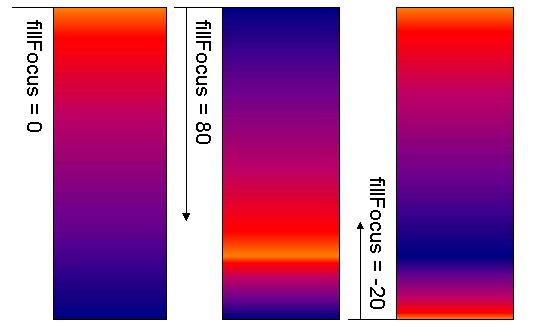 Figure 5: Comparison of fillFocus effectsThe first color of the shaded fill is blue, and the last color is red. If fillFocus is less than 0, the relative position of the last color is outside the shape, and the relative position of the first color is within the shape.fillToLeftThe fillToLeft property specifies the relative position of the left boundary of the center rectangle in a concentric shaded fill, as shown in the following figure.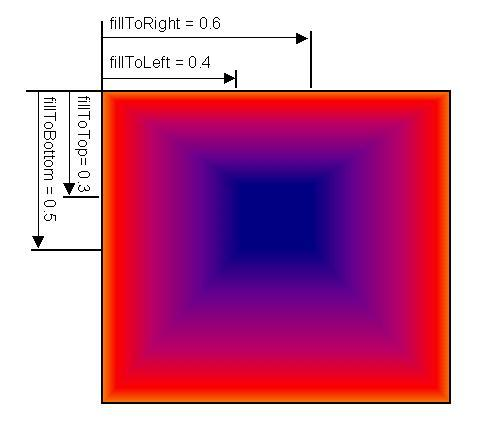 Figure 6: The fillToLeft, fillToTop, fillToRight, and fillToBottom properties in the shaded fillopid (2 bytes): An OfficeArtFOPTEOPID record, as defined in section 2.2.8, that specifies the header for this property. The following table specifies the subfields.fillToLeft (4 bytes): A value of type FixedPoint, as specified in [MS-OSHARED] section 2.2.1.6, that specifies the left boundary of the center rectangle relative to the origin of the bounding rectangle of the shape in horizontal. The default value for this property is 0x00000000.fillToTopThe fillToTop property specifies the relative position of the top boundary of the center rectangle in a concentric shaded fill, as shown in the figure of the fillToLeft property, as defined in section 2.3.7.16.opid (2 bytes): An OfficeArtFOPTEOPID record, as defined in section 2.2.8, that specifies the header for this property. The following table specifies the subfields.fillToTop (4 bytes): A value of type FixedPoint, as specified in [MS-OSHARED] section 2.2.1.6, that specifies the top boundary of the center rectangle relative to the origin of the bounding rectangle of the shape in vertical. The default value for this property is 0x00000000.fillToRightThe fillToRight property specifies the relative position of the right boundary of the center rectangle in a concentric shaded fill, as shown in the figure of the fillToLeft property, as defined in section 2.3.7.16.opid (2 bytes): An OfficeArtFOPTEOPID record, as defined in section 2.2.8, that specifies the header for this property. The following table specifies the subfields.fillToRight (4 bytes): A value of type FixedPoint, as specified in [MS-OSHARED] section 2.2.1.6, that specifies the right boundary of the center rectangle relative to the origin of the bounding rectangle of the shape in horizontal. The default value for this property is 0x00000000.fillToBottomThe fillToBottom property specifies the relative position of the bottom boundary of the center rectangle in a concentric shaded fill, as shown in the figure of the fillToLeft property, as defined in section 2.3.7.16.opid (2 bytes): An OfficeArtFOPTEOPID record, as defined in section 2.2.8, that specifies the header for this property. The following table specifies the subfields.fillToBottom (4 bytes): A value of type FixedPoint, as specified in [MS-OSHARED] section 2.2.1.6, that specifies the bottom boundary of center rectangle relative to the origin of the bounding rectangle of the shape in vertical. The default value for this property is 0x00000000.fillRectLeftThe fillRectLeft property specifies the left boundary, in EMUs, of the bounding rectangle of the shaded fill.opid (2 bytes): An OfficeArtFOPTEOPID record, as defined in section 2.2.8, that specifies the header for this property. The following table specifies the subfields.fillRectLeft (4 bytes): A signed integer that specifies the left boundary, in EMUs, of the bounding rectangle of the shaded fill. If the fillUseRect bit of Fill Style Boolean fillUseRect property, as defined in section 2.3.7.43, equals 0x0, this value MUST be ignored. The default value for this property is 0x00000000.fillRectTopThe fillRectTop property specifies the top boundary, in EMUs, of the bounding rectangle of the shaded fill.opid (2 bytes): An OfficeArtFOPTEOPID record, as defined in section 2.2.8, that specifies the header for this property. The following table specifies the subfields.fillRectTop (4 bytes): A signed integer that specifies the top boundary, in EMUs, of the bounding rectangle of the shaded fill. If the fillUseRect bit of Fill Style Boolean fillUseRect property, as defined in section 2.3.7.43, equals 0x0, this value MUST be ignored. The default value for this property is 0x00000000.fillRectRightThe fillRectRight property specifies the right boundary, in EMUs, of the bounding rectangle of the shaded fill.opid (2 bytes): An OfficeArtFOPTEOPID record, as defined in section 2.2.8, that specifies the header for this property. The following table specifies the subfields.fillRectRight (4 bytes): A signed integer that specifies the right boundary, in EMUs, of the bounding rectangle of the shaded fill. If the fillUseRect bit of Fill Style Boolean fillUseRect property, as defined in section 2.3.7.43, equals 0x0, this value MUST be ignored. The default value for this property is 0x00000000.fillRectBottomThe fillRectBottom property specifies the bottom boundary, in EMUs, of the bounding rectangle of the shaded fill.opid (2 bytes): An OfficeArtFOPTEOPID record, as defined in section 2.2.8, that specifies the header for this property. The following table specifies the subfields.fillRectBottom (4 bytes): A signed integer that specifies the bottom boundary, in EMUs, of the bounding rectangle of the shaded fill. If the fillUseRect bit of Fill Style Boolean fillUseRect property, as defined in section 2.3.7.43, equals 0x0, this value MUST be ignored. The default value for this property is 0x00000000.fillDztypeThe fillDztype property specifies how the fillWidth, as defined in section 2.3.7.12, and fillHeight, as defined in section 2.3.7.13, properties are interpreted.opid (2 bytes): An OfficeArtFOPTEOPID record, as defined in section 2.2.8, that specifies the header for this property. The following table specifies the subfields.fillDztype (4 bytes): An MSODZTYPE enumeration value, as defined in section 2.4.12, that specifies how the fillWidth, as defined in section 2.3.7.12, and fillHeight, as defined in section 2.3.7.13, properties are interpreted. The default value for this property is msodztypeDefault.fillShadePresetThe fillShadePreset property specifies the preset colors of the gradient fill.opid (2 bytes): An OfficeArtFOPTEOPID record, as defined in section 2.2.8, that specifies the header for this property. The following table specifies the subfields.fillShadePreset (4 bytes): A signed integer that specifies the preset colors of the gradient fill. This value MUST be from 0x00000088 through 0x0000009F, inclusive. if the fillShadeColors_complex property, as defined in section 2.3.7.27, exists, this value MUST be ignored. The default value for this property is 0x00000000.fillShadeColorsThe fillShadeColors property specifies the colors and their relative positions along the shade of the fill.opid (2 bytes): An OfficeArtFOPTEOPID record, as defined in section 2.2.8, that specifies the header for this property. The following table specifies the subfields.fillShadeColors (4 bytes): The number of bytes of data in the fillShadeColors_complex property. If opid.fComplex equals 0x0, this value MUST be 0x00000000. The default value for this property is 0x00000000.fillShadeColors_complexThe fillShadeColors_complex property specifies additional data for the fillShadeColors property, as defined in section 2.3.7.26. If the opid.fComplex bit of fillShadeColors equals 0x1, this property MUST exist. fillShadeColors_complex (variable): An IMsoArray record, as defined in section 2.2.51, that specifies the colors and their relative positions. Each element of the array is an MSOSHADECOLOR record, as defined in section 2.2.61. The values of position MUST be in ascending order.fillOriginXThe fillOriginX property specifies the position of the origin of the picture fill relative to the center of the picture itself in horizontal.opid (2 bytes): An OfficeArtFOPTEOPID record, as defined in section 2.2.8, that specifies the header for this property. The following table specifies the subfields.fillOriginX (4 bytes): A value of type FixedPoint, as specified in [MS-OSHARED] section 2.2.1.6, that specifies position of the origin of the picture fill relative to the center of the picture itself in horizontal. This value MUST be from -1.5 through 0.5, inclusive, for the picture fill to be visible, but values outside the range do not lead to any errors. The default value for this property is 0x00000000.fillOriginYThe fillOriginY property specifies the position of the origin of the picture fill relative to the center of the picture itself in vertical.opid (2 bytes): An OfficeArtFOPTEOPID record, as defined in section 2.2.8, that specifies the header for this property. The following table specifies the subfields.fillOriginY (4 bytes): A value of type FixedPoint, as specified in [MS-OSHARED] section 2.2.1.6, that specifies the position of the origin of the picture fill relative to the center of the picture itself in vertical. This value MUST be from -1.5 through 0.5, inclusive, for the picture fill to be visible, but values outside the range do not lead to any errors. The default value for this property is 0x00000000.fillShapeOriginXThe fillShapeOriginX property specifies the position of the origin of the picture fill relative to the center of the bounding rectangle of the shape in horizontal.opid (2 bytes): An OfficeArtFOPTEOPID record, as defined in section 2.2.8, that specifies the header for this property. The following table specifies the subfields.fillShapeOriginX (4 bytes): A value of type FixedPoint, as specified in [MS-OSHARED] section 2.2.1.6, that specifies the position of the origin of the picture fill relative to the center of the bounding rectangle of the shape in horizontal. This value MUST be from -0.5 through 0.5, inclusive, for the picture fill to be visible, but values outside the range do not lead to any errors. The default value for this property is 0x00000000.fillShapeOriginYThe fillShapeOriginY property specifies the position of the origin of the picture fill relative to the center of the bounding rectangle of the shape in vertical.opid (2 bytes): An OfficeArtFOPTEOPID record, as defined in section 2.2.8, that specifies the header for this property. The following table specifies the subfields.fillShapeOriginY (4 bytes): A value of type FixedPoint, as specified in [MS-OSHARED] section 2.2.1.6, that specifies the position of the origin of the picture fill relative to the center of the bounding rectangle of the shape in vertical. This value MUST be from -0.5 through 0.5, inclusive, for the picture fill to be visible, but values outside the range do not lead to any errors. The default value for this property is 0x00000000.fillShadeTypeThe fillShadeType property specifies how the shaded fill is computed.opid (2 bytes): An OfficeArtFOPTEOPID record, as defined in section 2.2.8, that specifies the header for this property. The following table specifies the subfields.fillShadeType (4 bytes): An MSOSHADETYPE record, as defined in section 2.2.50, that specifies how the shaded fill is computed. The default value for this property is 0x40000003.fillColorExtThe fillColorExt property specifies the extended foreground color.opid (2 bytes): An OfficeArtFOPTEOPID record, as defined in section 2.2.8, that specifies the header for this property. The following table specifies the subfields.fillColorExt (4 bytes): An OfficeArtCOLORREF record, as defined in section 2.2.2, that specifies the extended foreground color. The default value for this property is 0xFFFFFFFF.reserved415The reserved415 property MUST equal 0xFFFFFFFF and MUST be ignored.opid (2 bytes): An OfficeArtFOPTEOPID record, as defined in section 2.2.8, that specifies the header for this property. The following table specifies the subfields.reserved415 (4 bytes): A value that MUST equal 0xFFFFFFFF and MUST be ignored. The default value for this property is 0xFFFFFFFF.fillColorExtModThe fillColorExtMod property specifies the color modification of the extended foreground color.opid (2 bytes): An OfficeArtFOPTEOPID record, as defined in section 2.2.8, that specifies the header for this property. The following table specifies the subfields.fillColorExtMod (4 bytes): An MSOTINTSHADE record that specifies the extended foreground color modification. For more information, see the OfficeArtCOLORREF structure, as defined in section 2.2.2. The default value for this property is 0x20000000.reserved417This property is reserved and MUST be ignored.opid (2 bytes): An OfficeArtFOPTEOPID record, as defined in section 2.2.8, that specifies the header for this property. The following table specifies the subfields.reserved417 (4 bytes): A value that MUST equal zero and MUST be ignored. The default value for this property is 0x00000000.fillBackColorExtThe fillBackColorExt property specifies the extended background color.opid (2 bytes): An OfficeArtFOPTEOPID record, as defined in section 2.2.8, that specifies the header for this property. The following table specifies the subfields.fillBackColorExt (4 bytes): An OfficeArtCOLORREF record, as defined in section 2.2.2, that specifies the extended background color. The default value for this property is 0xFFFFFFFF.reserved419The reserved419 property MUST equal 0xFFFFFFFF and MUST be ignored.opid (2 bytes): An OfficeArtFOPTEOPID record, as defined in section 2.2.8, that specifies the header for this property. The following table specifies the subfields.reserved419 (4 bytes): A value that MUST equal 0xFFFFFFFF and MUST be ignored. The default value for this property is 0xFFFFFFFF.fillBackColorExtModThe fillBackColorExtMod property specifies the color modification of the extended background color.opid (2 bytes): An OfficeArtFOPTEOPID record, as defined in section 2.2.8, that specifies the header for this property. The following table specifies the subfields.fillBackColorExtMod (4 bytes): An MSOTINTSHADE record that specifies the extended background color modification. For more information, see the OfficeArtCOLORREF structure, as defined in section 2.2.2. The default value for this property is 0x20000000.reserved421This property is reserved and MUST be ignored.opid (2 bytes): An OfficeArtFOPTEOPID record, as defined in section 2.2.8, that specifies the header for this property. The following table specifies the subfields.reserved421 (4 bytes): A value that MUST equal zero and MUST be ignored. The default value for this property is 0x00000000.reserved422The reserved422 property MUST equal 0xFFFFFFFF and MUST be ignored.opid (2 bytes): An OfficeArtFOPTEOPID record, as defined in section 2.2.8, that specifies the header for this property. The following table specifies the subfields.reserved422 (4 bytes):  A value that MUST equal 0xFFFFFFFF and MUST be ignored. The default value for this property is 0xFFFFFFFF.reserved423The reserved423 property MUST equal 0xFFFFFFFF and MUST be ignored.opid (2 bytes): An OfficeArtFOPTEOPID record, as defined in section 2.2.8, that specifies the header for this property. The following table specifies the subfields.reserved423 (4 bytes):  A value that MUST equal 0xFFFFFFFF and MUST be ignored. The default value for this property is 0xFFFFFFFF.Fill Style Boolean PropertiesThe Fill Style Boolean Properties specify a 32-bit field of Boolean properties for the fill style.opid (2 bytes): An OfficeArtFOPTEOPID record, as defined in section 2.2.8, that specifies the header for this property. The following table specifies the subfields.unused1 (9 bits): A value that is undefined and MUST be ignored.A - fUsefRecolorFillAsPicture (1 bit): A bit that specifies whether the fRecolorFillAsPicture bit is set. A value of 0x0 specifies that the fRecolorFillAsPicture MUST be ignored. The default value for this property is 0x0.B - fUsefUseShapeAnchor (1 bit): A bit that specifies whether the fUseShapeAnchor bit is set. A value of 0x0 specifies that the fUseShapeAnchor MUST be ignored. The default value for this property is 0x0.C - fUsefFilled (1 bit): A bit that specifies whether the fFilled bit is set. A value of 0x0 specifies that the fFilled MUST be ignored. The default value for this property is 0x0.D - fUsefHitTestFill (1 bit): A bit that specifies whether the fHitTestFill bit is set. A value of 0x0 specifies that the fHitTestFill MUST be ignored. The default value for this property is 0x0.E - fUsefillShape (1 bit): A bit that specifies whether the fillShape bit is set. A value of 0x0 specifies that the fillShape MUST be ignored. The default value for this property is 0x0.F - fUsefillUseRect (1 bit): A bit that specifies whether the fillUseRect bit is set. A value of 0x0 specifies that the fillUseRect MUST be ignored. The default value for this property is 0x0.G - fUsefNoFillHitTest (1 bit): A bit that specifies whether the fNoFillHitTest bit is set. A value of 0x0 specifies that the fNoFillHitTest MUST be ignored. The default value for this property is 0x0.unused2 (9 bits): A value that is undefined and MUST be ignored.H - fRecolorFillAsPicture (1 bit): A bit that specifies how to recolor a picture fill. If this bit is set to 0x1, the pictureFillCrMod property of the picture fill is used for recoloring. If this bit is set to 0x0, the fillCrMod property, as defined in section 2.3.7.6, is used for recoloring. If fUsefRecolorFillAsPicture equals 0x0, this value MUST be ignored. The default value for this property is 0x0.I - fUseShapeAnchor (1 bit): A bit that specifies whether the fill is rotated with the shape. If fUsefUseShapeAnchor equals 0x0, this value MUST be ignored. The default value for this property is 0x0.J - fFilled (1 bit): A bit that specifies whether the fill is rendered if the shape is a 2-D shape. If this bit is set to 0x1, the fill of this shape is rendered based on the properties of the Fill Style property set. If this bit is set to 0x0, the fill of this shape is not rendered. If fUsefFilled is 0x0, this value MUST be ignored. The default value for this property is 0x1.K - fHitTestFill (1 bit): A bit that specifies whether this fill will be hit tested. If fUsefHitTestFill equals 0x0, this value MUST be ignored. The default value for this property is 0x1.L - fillShape (1 bit): A bit that specifies how the fill is aligned. If this bit is set to 0x1, the fill is aligned relative to the shape so that it moves with the shape. If this bit is set to 0x0, the fill is aligned with the origin of the view. If fUsefillShape equals 0x0, this value MUST be ignored. The default value for this property is 0x1.M - fillUseRect (1 bit): A bit that specifies whether to use the rectangle specified by the fillRectLeft, fillRectRight, fillRectTop, and fillRectBottom properties, rather than the bounding rectangle of the shape, as the filled area. If fUsefillUseRect equals 0x0, this value MUST be ignored. The default value for this property is 0x0.N - fNoFillHitTest (1 bit): A bit that specifies whether this shape will be hit tested as though it were filled. If fUsefNoFillHitTest equals 0x0, this value MUST be ignored. The default value for this property is 0x0.Line StyleThe Line Style property set specifies the line attributes of the shape.lineColorThe lineColor property specifies the foreground color of the line.opid (2 bytes): An OfficeArtFOPTEOPID record, as defined in section 2.2.8, that specifies the header for this property. The following table specifies the subfields.lineColor (4 bytes): An OfficeArtCOLORREF record, as defined in section 2.2.2, that specifies the foreground color of the line. The default value for this property is 0x00000000.lineOpacityThe lineOpacity property specifies the opacity level of the foreground color.opid (2 bytes): An OfficeArtFOPTEOPID record, as defined in section 2.2.8, that specifies the header for this property. The following table specifies the subfields.lineOpacity (4 bytes): A signed integer that specifies the opacity level of the foreground color. This property MUST be from 0x00000000 through 0x00010000, inclusive. A value of 0x00000000 is completely transparent. A value of 0x00010000 is completely opaque. The default value for this property is 0x00010000.lineBackColorThe lineBackColor property specifies the background color of the line.opid (2 bytes): An OfficeArtFOPTEOPID record, as defined in section 2.2.8, that specifies the header for this property. The following table specifies the subfields.lineBackColor (4 bytes): An OfficeArtCOLORREF record, as defined in section 2.2.2, that specifies the background color of the line. The default value for this property is 0x00FFFFFF.lineCrModThe lineCrMod property specifies the foreground color of the line for black-and-white display mode. opid (2 bytes): An OfficeArtFOPTEOPID record, as defined in section 2.2.8, that specifies the header for this property. The following table specifies the subfields.lineCrMod (4 bytes): An OfficeArtCOLORREF record, as defined in section 2.2.2, that specifies the foreground color of the line for black-and-white display mode. The default value for this property is 0x20000000.lineTypeThe lineType property specifies the type of line.opid (2 bytes): An OfficeArtFOPTEOPID record, as defined in section 2.2.8, that specifies the header for this property. The following table specifies the subfields.lineType (4 bytes): An MSOLINETYPE enumeration value, as defined in section 2.4.13, that specifies the type of line. The default value for this property is msolineSolidType.lineFillBlipThe lineFillBlip property specifies the BLIP that is used to fill this line.opid (2 bytes): An OfficeArtFOPTEOPID record, as defined in section 2.2.8, that specifies the header for this property. The following table specifies the subfields.lineFillBlip (4 bytes): An unsigned integer specifying the BLIP that is used to fill this line when the lineType property, as defined in section 2.3.8.5, is set to msolinePattern or msolineTexture. The value of opid.fComplex determines the meaning of this field, as specified in the following table. The default value for this property is 0x00000000. If this record is contained in an OfficeArtInlineSpContainer record, as defined in section 2.2.15, then the value MUST be ignored.lineFillBlip_complexThe lineFillBlip_complex property specifies additional data for the lineFillBlip property, as defined in section 2.3.8.6. If the opid.fComplex bit of lineFillBlip equals 0x1, this property MUST exist.lineFillBlip_complex (variable): An OfficeArtBlip record, as defined in section 2.2.23, that specifies the BLIP used to fill this line when the lineType property, as defined in section 2.3.8.5, is set to msolinePattern or msolineTexture.lineFillBlipNameThe lineFillBlipName property specifies a comment about the lineFillBlip property, as defined in section 2.3.8.6.opid (2 bytes): An OfficeArtFOPTEOPID record, as defined in section 2.2.8, that specifies the header for this property. The following table specifies the subfields.lineFillBlipName (4 bytes): The number of bytes of data in the lineFillBlipName_complex property. If opid.fComplex equals 0x0, this value MUST be 0x00000000. The default value for this property is 0x00000000.lineFillBlipName_complexThe lineFillBlipName_complex property specifies additional data for the lineFillBlipName property. If the opid.fComplex bit of lineFillBlipName equals 0x1, this property MUST exist.lineFillBlipName_complex (variable): A null-terminated Unicode string that specifies a comment about the lineFillBlip property, as defined in section 2.3.8.6, as specified by the lineFillBlipFlags property, as defined in section 2.3.8.10.lineFillBlipFlagsThe lineFillBlipFlags property specifies how to interpret the lineFillBlipName_complex property, as defined in section 2.3.8.9.opid (2 bytes): An OfficeArtFOPTEOPID record, as defined in section 2.2.8, that specifies the header for this property. The following table specifies the subfields.lineFillBlipFlags (4 bytes): An MSOBLIPFLAGS enumeration value, as defined in section 2.4.8, that specifies how to interpret the lineFillBlipName_complex property. This value MUST be msoblipflagComment. The default value for this property is msoblipflagComment.lineFillWidthThe lineFillWidth property specifies the width of a pattern or texture that is used to fill this line. The lineFillDztype property, as defined in section 2.3.8.13, specifies how to interpret this value.opid (2 bytes): An OfficeArtFOPTEOPID record, as defined in section 2.2.8, that specifies the header for this property. The following table specifies the subfields.lineFillWidth (4 bytes): A signed integer specifying the width of a pattern or texture that is used to fill this line. If this value is 0x00000000, the width of the pixel data contained in the pattern or texture is to be used, and the appearance of the line fill will depend on the settings of the device on which it is rendered. The default value for this property is 0x00000000.lineFillHeightThe lineFillHeight property specifies the height of a pattern or texture that is used to fill this line. The lineFillDztype property, as defined in section 2.3.8.13, specifies how to interpret this value.opid (2 bytes): An OfficeArtFOPTEOPID record, as defined in section 2.2.8, that specifies the header for this property. The following table specifies the subfields.lineFillHeight (4 bytes): A signed integer specifying the height of a pattern or texture that is used to fill this line. If this value is 0x00000000, the height of the pixel data contained in the pattern or texture is to be used, and the appearance of the line fill will depend on the settings of the device on which it is rendered. The default value for this property is 0x00000000.lineFillDztypeThe lineFillDztype property specifies how the lineFillWidth, as defined in section 2.3.8.11, and lineFillHeight, as defined in section 2.3.8.12, properties MUST be interpreted.opid (2 bytes): An OfficeArtFOPTEOPID record, as defined in section 2.2.8, that specifies the header for this property. The following table specifies the subfields.lineFillDztype (4 bytes): An MSODZTYPE enumeration value, as defined in section 2.4.12, that specifies how the lineFillWidth, as defined in section 2.3.8.11, and lineFillHeight, as defined in section 2.3.8.12, properties MUST be interpreted. The default value for this property is msodztypeDefault.lineWidthThe lineWidth property specifies the width of the line.opid (2 bytes): An OfficeArtFOPTEOPID record, as defined in section 2.2.8, that specifies the header for this property. The following table specifies the subfields.lineWidth (4 bytes): A signed integer that specifies the width, in EMUs, of the line. This value MUST be from 0x00000000 through 0x0132F540, inclusive. The default value for this property is 0x00002535.lineMiterLimitThe lineMiterLimit property specifies the maximum allowed ratio of miter length to line width. The miter length is the distance from the intersection of the line walls on the inside of the join to the intersection of the line walls on the outside of the join. The following figure illustrates the miter length.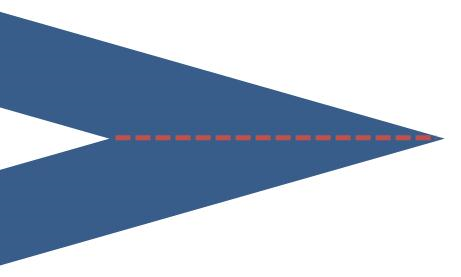 Figure 7: The miter length represented by a dashed lineIf the miter length extends beyond the line miter limit, the line SHOULD be clipped, as shown in the following figure.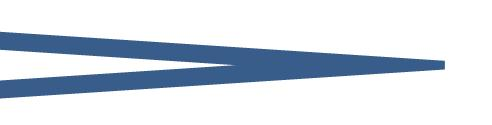 Figure 8: A line that was clipped because the miter length extended beyond the line miter limitopid (2 bytes): An OfficeArtFOPTEOPID record, as defined in section 2.2.8, that specifies the header for this property. The following table specifies the subfields.lineMiterLimit (4 bytes): A value of type FixedPoint, as specified in [MS-OSHARED] section 2.2.1.6, that specifies the maximum allowed ratio of miter length to line width. The default value for this property is 0x00080000.lineStyleThe lineStyle property specifies the style of the line. opid (2 bytes): An OfficeArtFOPTEOPID record, as defined in section 2.2.8, that specifies the header for this property. The following table specifies the subfields.lineStyle (4 bytes): An MSOLINESTYLE enumeration value, as defined in section 2.4.14, that specifies the style of the line. The default value for this property is msolineSimple.lineDashingThe lineDashing property specifies the dash style of the line.opid (2 bytes): An OfficeArtFOPTEOPID record, as defined in section 2.2.8, that specifies the header for this property. The following table specifies the subfields.lineDashing (4 bytes): An MSOLINEDASHING enumeration value, as defined in section 2.4.15, that specifies the dash style of the line. The default value for this property is msolineSolid.lineDashStyleThe lineDashStyle property specifies the custom dash style of the line.opid (2 bytes): An OfficeArtFOPTEOPID record, as defined in section 2.2.8, that specifies the header for this property. The following table specifies the subfields.lineDashStyle (4 bytes): The number of bytes of data in the lineDashStyle_complex property. If opid.fComplex equals 0x0, this value MUST be 0x00000000. The default value for this property is 0x00000000.lineDashStyle_complexThe lineDashStyle_complex property specifies additional data for the lineDashStyle property, as defined in section 2.3.8.18. If the opid.fComplex bit of lineDashStyle equals 0x1, this property MUST exist.lineDashStyle_complex (variable): An IMsoArray record, as defined in section 2.2.51, of 32-bit unsigned integers that specifies a custom dash style for the line. The length of each dash and space in the dash style of the line is the product of a multiplier and the line width. The first element specifies the multiplier of the first dash, the second element specifies the multiplier of the first space, the third element specifies the multiplier of the second dash, and so on—alternating between spaces and dashes. This value SHOULD be used only if the lineDashing property, as defined in section 2.3.8.17, is either not present or equal to msolineSolid.lineStartArrowheadThe lineStartArrowhead property specifies the line end decoration that is used at the start of the line.opid (2 bytes): An OfficeArtFOPTEOPID record, as defined in section 2.2.8, that specifies the header for this property. The following table specifies the subfields.lineStartArrowhead (4 bytes): An MSOLINEEND enumeration value, as defined in section 2.4.16, specifying the line end decoration that is used at the start of the line. The default value for this property is msolineNoEnd.lineEndArrowheadThe lineEndArrowhead property specifies the line end decoration that is used at the end of the line.opid (2 bytes):  An OfficeArtFOPTEOPID record, as defined in section 2.2.8, that specifies the header for this property. The following table specifies the subfields.lineEndArrowhead (4 bytes): An MSOLINEEND enumeration value, as defined in section 2.4.16, specifying the line end decoration that is used at the end of the line. The default value for this property is msolineNoEnd.lineStartArrowWidthThe lineStartArrowWidth property specifies the width of the line end decoration that is used at the start of the line.opid (2 bytes): An OfficeArtFOPTEOPID record, as defined in section 2.2.8, that specifies the header for this property. The following table specifies the subfields.lineStartArrowWidth (4 bytes): An MSOLINEENDWIDTH enumeration value, as defined in section 2.4.17, specifying the width of the line end decoration that is used at the start of the line. The default value for this property is msolineMediumWidthArrow.lineStartArrowLengthThe lineStartArrowLength property specifies the length of the line end decoration that is used at the start of the line.opid (2 bytes): An OfficeArtFOPTEOPID record, as defined in section 2.2.8, that specifies the header for this property. The following table specifies the subfields.lineStartArrowLength (4 bytes): An MSOLINEENDLENGTH enumeration value, as defined in section 2.4.18, specifying the length of the line end decoration that is used at the start of the line. The default value for this property is msolineMediumLenArrow.lineEndArrowWidthThe lineEndArrowWidth property specifies the width of the line end decoration that is used at the end of the line.opid (2 bytes): An OfficeArtFOPTEOPID record, as defined in section 2.2.8, that specifies the header for this property. The following table specifies the subfields.lineEndArrowWidth (4 bytes): An MSOLINEENDWIDTH enumeration value, as defined in section 2.4.17, specifying the width of the line end decoration that is used at the end of the line. The default value for this property is msolineMediumWidthArrow.lineEndArrowLengthThe lineEndArrowLength property specifies the length of the line end decoration that is used at the end of the line.opid (2 bytes): An OfficeArtFOPTEOPID record, as defined in section 2.2.8, that specifies the header for this property. The following table specifies the subfields.lineEndArrowLength (4 bytes): An MSOLINEENDLENGTH enumeration value, as defined in section 2.4.18, specifying the length of the line end decoration that is used at the end of the line. The default value for this property is msolineMediumLenArrow.lineJoinStyleThe lineJoinStyle property specifies the style of the line joins.opid (2 bytes): An OfficeArtFOPTEOPID record, as defined in section 2.2.8, that specifies the header for this property. The following table specifies the subfields.lineJoinStyle (4 bytes): An MSOLINEJOIN enumeration value, as defined in section 2.4.19, that specifies the style of the line joins. The default value for this property is msolineJoinRound.lineEndCapStyleThe lineEndCapStyle property specifies the style of the line end caps.opid (2 bytes): An OfficeArtFOPTEOPID record, as defined in section 2.2.8, that specifies the header for this property. The following table specifies the subfields.lineEndCapStyle (4 bytes): An MSOLINECAP enumeration value, as defined in section 2.4.20, that specifies the style of the line end caps. The default value for this property is msolineEndCapFlat.lineColorExtThe lineColorExt property specifies the extended foreground color.opid (2 bytes): An OfficeArtFOPTEOPID record, as defined in section 2.2.8, that specifies the header for this property. The following table specifies the subfields.lineColorExt (4 bytes): An OfficeArtCOLORREF record, as defined in section 2.2.2, that specifies the extended foreground color. The default value for this property is 0xFFFFFFFF.reserved474The reserved474 property MUST equal 0xFFFFFFFF and MUST be ignored.opid (2 bytes): An OfficeArtFOPTEOPID record, as defined in section 2.2.8, that specifies the header for this property. The following table specifies the subfields.reserved474 (4 bytes): A value that MUST equal 0xFFFFFFFF and MUST be ignored. The default value for this property is 0xFFFFFFFF.lineColorExtModThe lineColorExtMod property specifies the color modification of the extended foreground color.opid (2 bytes): An OfficeArtFOPTEOPID record, as defined in section 2.2.8, that specifies the header for this property. The following table specifies the subfields.lineColorExtMod (4 bytes): An MSOTINTSHADE record that specifies the extended foreground color modification. For more information, see the OfficeArtCOLORREF structure, as defined in section 2.2.2. The default value for this property is 0x20000000.reserved476This property is reserved and MUST be ignored.opid (2 bytes): An OfficeArtFOPTEOPID record, as defined in section 2.2.8, that specifies the header for this property. The following table specifies the subfields.reserved476 (4 bytes): A value that MUST equal zero and MUST be ignored. The default value for this property is 0x00000000.lineBackColorExtThe lineBackColorExt property specifies the extended background color.opid (2 bytes): An OfficeArtFOPTEOPID record, as defined in section 2.2.8, that specifies the header for this property. The following table specifies the subfields.lineBackColorExt (4 bytes): An OfficeArtCOLORREF record, as defined in section 2.2.2, that specifies the extended background color. The default value for this property is 0xFFFFFFFF.reserved478The reserved478 property MUST be 0xFFFFFFFF and MUST be ignored.opid (2 bytes): An OfficeArtFOPTEOPID record, as defined in section 2.2.8, that specifies the header for this property. The following table specifies the subfields.reserved478 (4 bytes): A value that MUST equal 0xFFFFFFFF and MUST be ignored. The default value for this property is 0xFFFFFFFF.lineBackColorExtModThe lineBackColorExtMod property specifies the color modification of the extended background color.opid (2 bytes): An OfficeArtFOPTEOPID record, as defined in section 2.2.8, that specifies the header for this property. The following table specifies the subfields.lineBackColorExtMod (4 bytes): An MSOTINTSHADE record that specifies the extended background color modification. For more information, see the OfficeArtCOLORREF structure, as defined in section 2.2.2. The default value for this property is 0x20000000.reserved480This property is reserved and MUST be ignored.opid (2 bytes): An OfficeArtFOPTEOPID record, as defined in section 2.2.8, that specifies the header for this property. The following table specifies the subfields.reserved480 (4 bytes): A value that MUST equal zero and MUST be ignored. The default value for this property is 0x00000000.reserved481The reserved481 property MUST equal 0xFFFFFFFF and MUST be ignored.opid (2 bytes): An OfficeArtFOPTEOPID record, as defined in section 2.2.8, that specifies the header for this property. The following table specifies the subfields.reserved481 (4 bytes): A value that MUST equal 0xFFFFFFFF and MUST be ignored. The default value for this property is 0xFFFFFFFF.reserved482The reserved482 property MUST equal 0xFFFFFFFF and MUST be ignored.opid (2 bytes): An OfficeArtFOPTEOPID record, as defined in section 2.2.8, that specifies the header for this property. The following table specifies the subfields.reserved482 (4 bytes): A value that MUST equal 0xFFFFFFFF and MUST be ignored. The default value for this property is 0xFFFFFFFF.Line Style Boolean PropertiesThe Line Style Boolean Properties specify a 32-bit field of Boolean properties for the line style.opid (2 bytes): An OfficeArtFOPTEOPID record, as defined in section 2.2.8, that specifies the header for this property. The following table specifies the subfields.unused1 (6 bits): A value that is undefined and MUST be ignored.A - fUsefLineOpaqueBackColor (1 bit): A bit that specifies whether the fLineOpaqueBackColor bit is set. A value of 0x0 specifies that the fLineOpaqueBackColor bit MUST be ignored and the default value used instead. 	The default value of this property is 0x0.B - unused2 (1 bit):  A value that is undefined and MUST be ignored.C - unused3 (1 bit): A value that is undefined and MUST be ignored.D - fUsefInsetPen (1 bit): A bit that specifies whether the fInsetPen bit is set. A value of 0x0 specifies that the fInsetPen bit MUST be ignored and the default value used instead. 	The default value of this property is 0x0.E - fUsefInsetPenOK (1 bit): A bit that specifies whether the fInsetPenOK bit is set. A value of 0x0 specifies that the fInsetPenOK bit MUST be ignored and the default value used instead. 	The default value of this property is 0x0.F - fUsefArrowheadsOK (1 bit): A bit that specifies whether the fArrowheadsOK bit is set. A value of 0x0 specifies that the fArrowheadsOK bit MUST be ignored and the default value used instead. 	The default value of this property is 0x0.G - fUsefLine (1 bit): A bit that specifies whether the fLine bit is set. A value of 0x0 specifies that the fLine bit MUST be ignored and the default value used instead. 	The default value of this property is 0x0.H - fUsefHitTestLine (1 bit): A bit that specifies whether the fHitTestLine bit is set. A value of 0x0 specifies that the fHitTestLine bit MUST be ignored and the default value used instead. The default value of this property is 0x0. I - fUsefLineFillShape (1 bit): A bit that specifies whether the fLineFillShape bit is set. A value of 0x0 specifies that the fLineFillShape bit MUST be ignored and the default value used instead. The default value of this property is 0x0.J - fUsefNoLineDrawDash (1 bit): A bit that specifies whether the fNoLineDrawDash bit is set. A value of 0x0 specifies that the fNoLineDrawDash bit MUST be ignored and the default value used instead. The default value of this property is 0x0.unused4 (6 bits): A value that is undefined and MUST be ignored.K - fLineOpaqueBackColor (1 bit): A bit that specifies whether an extra line will be rendered underneath the line that is specified by this property set. The extra line MUST be equivalent to the line that is specified by the current property set, except that the lineColor property, as defined in section 2.3.8.1, MUST be set to the value of the current property set’s lineBackColor property, as defined in section 2.3.8.3, and the lineDashing property, as defined in section 2.3.8.17, MUST be msolineSolid. If fUsefLineOpaqueBackColor equals 0x0, this value MUST be ignored. The default value for this property is 0x0.L - reserved1 (1 bit): A value that MUST be zero and MUST be ignored.M - reserved2 (1 bit): A value that MUST be zero and MUST be ignored.N - fInsetPen (1 bit): A bit that specifies whether to draw the line inside the shape. If fInsetPenOK equals 0x0, this value MUST be ignored. If fUsefInsetPen equals 0x0, this value MUST be ignored. The default value for this property is 0x0.O - fInsetPenOK (1 bit): A bit that specifies whether insetting the pen is allowed. If fUsefInsetPenOK equals 0x0, this value MUST be ignored. The default value for this property is 0x1.P - fArrowheadsOK (1 bit): A bit that specifies whether the line end decoration properties are editable. This value SHOULD NOT<42> affect the rendering of the line end decorations. If fUsefArrowheadsOK equals 0x0, this value MUST be ignored. The default value for this property is 0x0.Q - fLine (1 bit): A bit that specifies whether to display the other line properties in this line style if the shape is a 2-D shape. If fLeftLine bit of Left Line Style Boolean Properties (as defined in section 2.3.9.38), fTopLine bit of Top Line Style Boolean Properties (as defined in section 2.3.10.38), fBottomLine bit of Bottom Line Style Boolean Properties (as defined in section 2.3.12.38), or fRightLine bit of Right Line Style Boolean Properties (as defined in section 2.3.11.38) is set to 0x1, the other properties in this property set MUST NOT be displayed. If fUsefLine equals 0x0, this value MUST be ignored. The default value for this property is 0x1.R - fHitTestLine (1 bit): A bit that specifies whether this line will be hit tested. If fUsefHitTestLine equals 0x0, this value MUST be ignored. The default value for this property is 0x1.S - fLineFillShape (1 bit): A bit that specifies how the fill is aligned. The following table specifies the meaning of each value for this field. If fUsefLineFillShape equals 0x0, this value MUST be ignored. The default value for this property is 0x1.T - fNoLineDrawDash (1 bit): A bit that specifies whether a dashed line will be drawn if the other properties specify that no line exists. If fUsefNoLineDrawDash equals0x0, this value MUST be ignored. The default value for this property is 0x0.Left Line StyleThe Left Line Style property set specifies the line attributes that are applied to the left side of a rectangular shape.lineLeftColorThe lineLeftColor property specifies the foreground color of the line.opid (2 bytes): An OfficeArtFOPTEOPID record, as defined in section 2.2.8, that specifies the header for this property. The following table specifies the subfields.lineLeftColor (4 bytes): An OfficeArtCOLORREF record, as defined in section 2.2.2, that specifies the foreground color of the line. The default value for this property is 0x00000000.lineLeftOpacityThe lineLeftOpacity property specifies the opacity level of the foreground color.opid (2 bytes): An OfficeArtFOPTEOPID record, as defined in section 2.2.8, that specifies the header for this property. The following table specifies the subfields.lineLeftOpacity (4 bytes): A signed integer that specifies the opacity level of the foreground color. This property MUST be from 0x00000000 through 0x00010000, inclusive. A value of 0x00000000 is completely transparent. A value of 0x00010000 is completely opaque. The default value for this property is 0x00010000.lineLeftBackColorThe lineLeftBackColor property specifies the background color of the line.opid (2 bytes): An OfficeArtFOPTEOPID record, as defined in section 2.2.8, that specifies the header for this property. The following table specifies the subfields.lineLeftBackColor (4 bytes): An OfficeArtCOLORREF record, as defined in section 2.2.2, that specifies the background color of the line. The default value for this property is 0x00FFFFFF.lineLeftCrModThe lineLeftCrMod property specifies the foreground color of the line for black-and-white display mode. opid (2 bytes): An OfficeArtFOPTEOPID record, as defined in section 2.2.8, that specifies the header for this property. The following table specifies the subfields.lineLeftCrMod (4 bytes): An OfficeArtCOLORREF record, as defined in section 2.2.2, that specifies the foreground color of the line for black-and-white display mode. The default value for this property is 0x20000000.lineLeftTypeThe lineLeftType property specifies the type of line.opid (2 bytes): An OfficeArtFOPTEOPID record, as defined in section 2.2.8, that specifies the header for this property. The following table specifies the subfields.lineLeftType (4 bytes): An MSOLINETYPE enumeration value, as defined in section 2.4.13, that specifies the type of line. The default value for this property is msolineSolidType.lineLeftFillBlipThe lineLeftFillBlip property specifies the BLIP that is used to fill this line.opid (2 bytes): An OfficeArtFOPTEOPID record, as defined in section 2.2.8, that specifies the header for this property. The following table specifies the subfields.lineLeftFillBlip (4 bytes): An unsigned integer specifying the BLIP that is used to fill this line when the lineLeftType property, as defined in section 2.3.9.5, is set to msolinePattern or msolineTexture. The value of opid.fComplex determines the meaning of this field, as specified in the following table. The default value for this property is 0x00000000. If this record is contained in an OfficeArtInlineSpContainer record then the value MUST be ignored.lineLeftFillBlip_complexThe lineLeftFillBlip_complex property specifies additional data for the lineLeftFillBlip property, as defined in section 2.3.9.6. If the opid.fComplex bit of lineLeftFillBlip equals 0x1, this property MUST exist.lineLeftFillBlip_complex (variable): An OfficeArtBlip record, as defined in section 2.2.23, specifying the BLIP that is used to fill this line if the lineLeftType property, as defined in section 2.3.9.5, is set to msolinePattern or msolineTexture.lineLeftFillBlipNameThe lineLeftFillBlipName property specifies a comment about the lineLeftFillBlip property, as defined in section 2.3.9.6.opid (2 bytes): An OfficeArtFOPTEOPID record, as defined in section 2.2.8, that specifies the header for this property. The following table specifies the subfields.lineLeftFillBlipName (4 bytes): The number of bytes of data in the lineLeftFillBlipName_complex property. If opid.fComplex equals 0x0, this value MUST be 0x00000000. The default value for this property is 0x00000000.lineLeftFillBlipName_complexThe lineLeftFillBlipName_complex property specifies additional data for the lineLeftFillBlipName property, as defined in section 2.3.9.8. If the opid.fComplex bit of lineLeftFillBlipName equals 0x1, this property MUST exist.lineLeftFillBlipName_complex (variable): A null-terminated Unicode string that specifies a comment about the lineLeftFillBlip property, as defined in section 2.3.9.6, as specified by the lineLeftFillBlipFlags property, as defined in section 2.3.9.10.lineLeftFillBlipFlagsThe lineLeftFillBlipFlags property specifies how to interpret the lineLeftFillBlipName_complex property, as defined in section 2.3.9.9.opid (2 bytes): An OfficeArtFOPTEOPID record, as defined in section 2.2.8, that specifies the header for this property. The following table specifies the subfields.lineLeftFillBlipFlags (4 bytes): An MSOBLIPFLAGS enumeration value, as defined in section 2.4.8, that specifies how to interpret the lineLeftFillBlipName_complex property, as defined in section 2.3.9.9. This value MUST be msoblipflagComment. The default value for this property is msoblipflagComment.lineLeftFillWidthThe lineLeftFillWidth property specifies the width of a pattern or texture that is used to fill this line. The lineLeftFillDztype property, as defined in section 2.3.9.13, specifies how to interpret this value.opid (2 bytes): An OfficeArtFOPTEOPID record, as defined in section 2.2.8, that specifies the header for this property. The following table specifies the subfields.lineLeftFillWidth (4 bytes): A signed integer specifying the width of a pattern or texture that is used to fill this line. If this value is 0x00000000, the width of the pixel data contained in the pattern or texture is to be used, and the appearance of the line fill will depend on the settings of the device on which it is rendered. The default value for this property is 0x00000000.lineLeftFillHeightThe lineLeftFillHeight property specifies the height of a pattern or texture that is used to fill this line. The lineLeftFillDztype property, as defined in section 2.3.9.13, specifies how to interpret this value.opid (2 bytes): An OfficeArtFOPTEOPID record, as defined in section 2.2.8, that specifies the header for this property. The following table specifies the subfields.lineLeftFillHeight (4 bytes): A signed integer specifying the height of a pattern or texture that is used to fill this line. If this value is 0x00000000, the height of the pixel data contained in the pattern or texture is to be used, and the appearance of the line fill will depend on the settings of the device on which it is rendered. The default value for this property is 0x00000000.lineLeftFillDztypeThe lineLeftFillDztype property specifies how the lineLeftFillWidth, as defined in section 2.3.9.11, and lineLeftFillHeight, as defined in section 2.3.9.12, properties MUST be interpreted.opid (2 bytes): An OfficeArtFOPTEOPID record, as defined in section 2.2.8, that specifies the header for this property. The following table specifies the subfields.lineLeftFillDztype (4 bytes): An MSODZTYPE enumeration value, as defined in section 2.4.12, that specifies how the lineLeftFillWidth, as defined in section 2.3.9.11, and lineLeftFillHeight, as defined in section 2.3.9.12, properties MUST be interpreted. The default value for this property is msodztypeDefault.lineLeftWidthThe lineLeftWidth property specifies the width of the line.opid (2 bytes): An OfficeArtFOPTEOPID record, as defined in section 2.2.8, that specifies the header for this property. The following table specifies the subfields.lineLeftWidth (4 bytes): A signed integer that specifies the width, in EMUs, of the line. This value MUST be from 0x00000000 through 0x0132F540, inclusive. The default value for this property is 0x00002535.lineLeftMiterLimitThe lineLeftMiterLimit property specifies the maximum allowed ratio of miter length to line width. The miter length is the distance from the intersection of the line walls on the inside of the join to the intersection of the line walls on the outside of the join. For an explanation of miter length, see section 2.3.8.15.opid (2 bytes): An OfficeArtFOPTEOPID record, as defined in section 2.2.8, that specifies the header for this property. The following table specifies the subfields.lineLeftMiterLimit (4 bytes): A value of type FixedPoint, as specified in [MS-OSHARED] section 2.2.1.6, that specifies the maximum allowed ratio of miter length to line width. The default value for this property is 0x00080000.lineLeftStyleThe lineLeftStyle property specifies the style of the line. opid (2 bytes): An OfficeArtFOPTEOPID record, as defined in section 2.2.8, that specifies the header for this property. The following table specifies the subfields.lineLeftStyle (4 bytes): An MSOLINESTYLE enumeration value, as defined in section 2.4.14, that specifies the style of the line. The default value for this property is msolineSimple.lineLeftDashingThe lineLeftDashing property specifies the dash style of the line.opid (2 bytes): An OfficeArtFOPTEOPID record, as defined in section 2.2.8, that specifies the header for this property. The following table specifies the subfields.lineLeftDashing (4 bytes): An MSOLINEDASHING enumeration value, as defined in section 2.4.15, that specifies the dash style of the line. The default value for this property is msolineSolid.lineLeftDashStyleThe lineLeftDashStyle property specifies the custom dash style of the line.opid (2 bytes): An OfficeArtFOPTEOPID record, as defined in section 2.2.8, that specifies the header for this property. The following table specifies the subfields.lineLeftDashStyle (4 bytes): The number of bytes of data in the lineLeftDashStyle_complex property. If opid.fComplex equals 0x0, this value MUST be 0x00000000. The default value for this property is 0x00000000.lineLeftDashStyle_complexThe lineLeftDashStyle_complex property specifies additional data for the lineLeftDashStyle property. If the opid.fComplex bit of lineLeftDashStyle equals 0x1, this property MUST exist.lineLeftDashStyle_complex (variable): An IMsoArray record, as defined in section 2.2.51, of 32-bit unsigned integers that specifies a custom dash style for the line. The length of each dash and space in the dash style of the line is the product of a multiplier and the line width. The first element specifies the multiplier of the first dash, the second element specifies the multiplier of the first space, the third element specifies the multiplier of the second dash, and so on—alternating between spaces and dashes.  This value SHOULD be used only if the lineLeftDashing property is either not present or equal to msolineSolid.lineLeftStartArrowheadThe lineLeftStartArrowhead property specifies the line end decoration that is used at the start of the line.opid (2 bytes): An OfficeArtFOPTEOPID record, as defined in section 2.2.8, that specifies the header for this property. The following table specifies the subfields.lineLeftStartArrowhead (4 bytes): An MSOLINEEND enumeration value, as defined in section 2.4.16, specifying the line end decoration that is used at the start of the line. The default value for this property is msolineNoEnd.lineLeftEndArrowheadThe lineLeftEndArrowhead property specifies the line end decoration that is used at the end of the line.opid (2 bytes): An OfficeArtFOPTEOPID record, as defined in section 2.2.8, that specifies the header for this property. The following table specifies the subfields.lineLeftEndArrowhead (4 bytes): An MSOLINEEND enumeration value, as defined in section 2.4.16, specifying the line end decoration that is used at the end of the line. The default value for this property is msolineNoEnd.lineLeftStartArrowWidthThe lineLeftStartArrowWidth property specifies the width of the line end decoration that is used at the start of the line.opid (2 bytes): An OfficeArtFOPTEOPID record, as defined in section 2.2.8, that specifies the header for this property. The following table specifies the subfields.lineLeftStartArrowWidth (4 bytes): An MSOLINEENDWIDTH enumeration value, as defined in section 2.4.17, specifying the width of the line end decoration that is used at the start of the line. The default value for this property is msolineMediumWidthArrow.lineLeftStartArrowLengthThe lineLeftStartArrowLength property specifies the length of the line end decoration that is used at the start of the line.opid (2 bytes): An OfficeArtFOPTEOPID record, as defined in section 2.2.8, that specifies the header for this property. The following table specifies the subfields.lineLeftStartArrowLength (4 bytes): An MSOLINEENDLENGTH enumeration value, as defined in section 2.4.18, specifying the length of the line end decoration that is used at the start of the line. The default value for this property is msolineMediumLenArrow.lineLeftEndArrowWidthThe lineLeftEndArrowWidth property specifies the width of the line end decoration that is used at the end of the line.opid (2 bytes): An OfficeArtFOPTEOPID record, as defined in section 2.2.8, that specifies the header for this property. The following table specifies the subfields.lineLeftEndArrowWidth (4 bytes): An MSOLINEENDWIDTH enumeration value, as defined in section 2.4.17, specifying the width of the line end decoration that is used at the end of the line. The default value for this property is msolineMediumWidthArrow.lineLeftEndArrowLengthThe lineLeftEndArrowLength property specifies the length of the line end decoration that is used at the end of the line.opid (2 bytes): An OfficeArtFOPTEOPID record, as defined in section 2.2.8, that specifies the header for this property. The following table specifies the subfields.lineLeftEndArrowLength (4 bytes): An MSOLINEENDLENGTH enumeration value, as defined in section 2.4.18, specifying the length of the line end decoration that is used at the end of the line. The default value for this property is msolineMediumLenArrow.lineLeftJoinStyleThe lineLeftJoinStyle property specifies the style of the line joins.opid (2 bytes): An OfficeArtFOPTEOPID record, as defined in section 2.2.8, that specifies the header for this property. The following table specifies the subfields.lineLeftJoinStyle (4 bytes): An MSOLINEJOIN enumeration value, as defined in section 2.4.19, that specifies the style of the line joins. The default value for this property is msolineJoinRound.lineLeftEndCapStyleThe lineLeftEndCapStyle property specifies the style of the line end caps.opid (2 bytes): An OfficeArtFOPTEOPID record, as defined in section 2.2.8, that specifies the header for this property. The following table specifies the subfields.lineLeftEndCapStyle (4 bytes): An MSOLINECAP enumeration value, as defined in section 2.4.20, that specifies the style of the line end caps. The default value for this property is msolineEndCapFlat.lineLeftColorExtThe lineLeftColorExt property specifies the extended foreground color.opid (2 bytes): An OfficeArtFOPTEOPID record, as defined in section 2.2.8, that specifies the header for this property. The following table specifies the subfields.lineLeftColorExt (4 bytes): An OfficeArtCOLORREF record, as defined in section 2.2.2, that specifies the extended foreground color. The default value for this property is 0xFFFFFFFF.reserved1370The reserved1370 property MUST equal 0xFFFFFFFF and MUST be ignored.opid (2 bytes): An OfficeArtFOPTEOPID record, as defined in section 2.2.8, that specifies the header for this property. The following table specifies the subfields.reserved1370 (4 bytes): A value that MUST equal 0xFFFFFFFF and MUST be ignored. The default value for this property is 0xFFFFFFFF.lineLeftColorExtModThe lineLeftColorExtMod property specifies the color modification of the extended foreground color.opid (2 bytes): An OfficeArtFOPTEOPID record, as defined in section 2.2.8, that specifies the header for this property. The following table specifies the subfields.lineLeftColorExtMod (4 bytes): An MSOTINTSHADE record that specifies the extended foreground color modification. For more information, see the OfficeArtCOLORREF structure, as defined in section 2.2.2. The default value for this property is 0x20000000.reserved1372This property is reserved and MUST be ignored.opid (2 bytes): An OfficeArtFOPTEOPID record, as defined in section 2.2.8, that specifies the header for this property. The following table specifies the subfields.reserved1372 (4 bytes): A value that MUST equal zero and MUST be ignored. The default value for this property is 0x00000000.lineLeftBackColorExtThe lineLeftBackColorExt property specifies the extended background color.opid (2 bytes): An OfficeArtFOPTEOPID record, as defined in section 2.2.8, that specifies the header for this property. The following table specifies the subfields.lineLeftBackColorExt (4 bytes): An OfficeArtCOLORREF record, as defined in section 2.2.2, that specifies the extended background color. The default value for this property is 0xFFFFFFFF.reserved1374The reserved1374 property MUST equal 0xFFFFFFFF and MUST be ignored.opid (2 bytes): An OfficeArtFOPTEOPID record, as defined in section 2.2.8, that specifies the header for this property. The following table specifies the subfields.reserved1374 (4 bytes): A value that MUST equal 0xFFFFFFFF and MUST be ignored. The default value for this property is 0xFFFFFFFF.lineLeftBackColorExtModThe lineLeftBackColorExtMod property specifies the color modification of the extended background color.opid (2 bytes): An OfficeArtFOPTEOPID record, as defined in section 2.2.8, that specifies the header for this property. The following table specifies the subfields.lineLeftBackColorExtMod (4 bytes): An MSOTINTSHADE record that specifies the extended background color modification. For more information, see the OfficeArtCOLORREF structure, as defined in section 2.2.2. The default value for this property is 0x20000000.reserved1376This property is reserved and MUST be ignored.opid (2 bytes): An OfficeArtFOPTEOPID record, as defined in section 2.2.8, that specifies the header for this property. The following table specifies the subfields.reserved1376 (4 bytes): A value that MUST equal zero and MUST be ignored. The default value for this property is 0x00000000.reserved1377The reserved1377 property MUST be 0xFFFFFFFF and MUST be ignored.opid (2 bytes): An OfficeArtFOPTEOPID record, as defined in section 2.2.8, that specifies the header for this property. The following table specifies the subfields.reserved1377 (4 bytes): A value that MUST equal 0xFFFFFFFF and MUST be ignored. The default value for this property is 0xFFFFFFFF.reserved1378The reserved1378 property MUST equal 0xFFFFFFFF and MUST be ignored.opid (2 bytes): An OfficeArtFOPTEOPID record, as defined in section 2.2.8, that specifies the header for this property. The following table specifies the subfields.reserved1378 (4 bytes): A value that MUST equal 0xFFFFFFFF and MUST be ignored. The default value for this property is 0xFFFFFFFF.Left Line Style Boolean PropertiesThe Left Line Style Boolean Properties specify a 32-bit field of Boolean properties for the left line style.opid (2 bytes): An OfficeArtFOPTEOPID record, as defined in section 2.2.8, that specifies the header for this property. The following table specifies the subfields.unused1 (6 bits): A value that is undefined and MUST be ignored.A - unused2 (1 bit): A value that is undefined and MUST be ignored.B - unused3 (1 bit): A value that is undefined and MUST be ignored.C - unused4 (1 bit): A value that is undefined and MUST be ignored.D - fUsefLeftInsetPen (1 bit): A bit that specifies whether the fLeftInsetPen bit is set. A value of 0x0 specifies that the fLeftInsetPen bit MUST be ignored and the default value used instead. The default value for this property is 0x0.E - fUsefLeftInsetPenOK (1 bit): A bit that specifies whether the fLeftInsetPenOK bit is set. A value of 0x0 specifies that the fLeftInsetPenOK bit MUST be ignored and the default value used instead. The default value for this property is 0x0.F - unused5 (1 bit): A value that is undefined and MUST be ignored.G - fUsefLeftLine (1 bit): A bit that specifies whether the fLeftLine bit is set. A value of 0x0 specifies that the fLeftLine bit MUST be ignored and the default value used instead. The default value for this property is 0x0.H - fUsefLeftHitTestLine (1 bit): A bit that specifies whether the fLeftHitTestLine bit is set. A value of 0x0 specifies that the fLeftHitTestLine bit MUST be ignored and the default value used instead. The default value for this property is 0x0.I - fUsefLineLeftFillShape (1 bit): A bit that specifies whether the fLineLeftFillShape bit is set. A value of 0x0 specifies that the fLineLeftFillShape bit MUST be ignored and the default value used instead. The default value for this property is 0x0.J - fUsefLeftNoLineDrawDash (1 bit): A bit that specifies whether the fLeftNoLineDrawDash bit is set. A value of 0x0 specifies that the fLeftNoLineDrawDash bit MUST be ignored and the default value used instead. The default value for this property is 0x0.unused6 (6 bits): A value that is undefined and MUST be ignored.K - unused7 (1 bit): A value that is undefined and MUST be ignored.L - reserved1 (1 bit): A value that MUST be zero and MUST be ignored.M - reserved2 (1 bit): A value that MUST be zero and MUST be ignored.N - fLeftInsetPen (1 bit): A bit that specifies whether to draw the line inside the shape. If fLeftInsetPenOK equals 0x0, this bit MUST be ignored. If fUsefLeftInsetPen equals 0x0, this value MUST be ignored. The default value for this property is 0x0.O - fLeftInsetPenOK (1 bit): A bit that specifies whether insetting the pen is allowed. If fUsefLeftInsetPenOK equals 0x0, this value MUST be ignored. The default value for this property is 0x1.P - reserved3 (1 bit): A value that MUST be zero and MUST be ignored.Q - fLeftLine (1 bit): A bit that specifies whether to display the other line properties in this line style when handling the left side of a rectangular 2-D shape. If fUsefLeftLine equals 0x0, this value MUST be ignored. The default value for this property is 0x0. If the rh.recInstance field in the OfficeArtFSP record, as defined in section 2.2.40, for the shape is not set to one of the MSOSPT enumeration values, as defined in section 2.4.24, in the following list, the line properties in this line style MUST NOT be displayed:msosptRectanglemsosptTextBoxmsosptBevelmsosptHostControlmsosptPictureFramemsosptFlowChartProcessmsosptFlowChartPredefinedProcessmsosptFlowChartInternalStoragemsosptActionButtonBlankmsosptActionButtonHomemsosptActionButtonHelpmsosptActionButtonInformationmsosptActionButtonForwardNextmsosptActionButtonBackPreviousmsosptActionButtonEndmsosptActionButtonBeginningmsosptActionButtonReturnmsosptActionButtonDocumentmsosptActionButtonSoundmsosptActionButtonMovieR - fLeftHitTestLine (1 bit): A bit that specifies whether this line will be hit tested. If fUsefLeftHitTestLine equals 0x0, this value MUST be ignored. The default value for this property is 0x1.S - fLineLeftFillShape (1 bit): A bit that specifies how the fill is aligned. The following table specifies the meaning of each value for this field. If fUsefLineLeftFillShape equals 0x0, this value MUST be ignored. The default value for this property is 0x1.T - fLeftNoLineDrawDash (1 bit): A bit that specifies whether a dashed line will be drawn if the other properties specify that no line exists. If fUsefLeftNoLineDrawDash equals 0x0, this value MUST be ignored. The default value for this property is 0x0.Top Line StyleThe Top Line Style property set specifies the line attributes that are applied to the top side of a rectangular shape.lineTopColorThe lineTopColor property specifies the foreground color of the line.opid (2 bytes): An OfficeArtFOPTEOPID record, as defined in section 2.2.8, that specifies the header for this property. Sub-fields are further specified in the following table:lineTopColor (4 bytes): An OfficeArtCOLORREF record, as defined in section 2.2.2, that specifies the foreground color of the line. The default value for this property is 0x00000000.lineTopOpacityThe lineTopOpacity property specifies the opacity level of the foreground color.opid (2 bytes): An OfficeArtFOPTEOPID record, as defined in section 2.2.8, that specifies the header for this property. The following table specifies the subfields.lineTopOpacity (4 bytes): A signed integer that specifies the opacity level of the foreground color. This property MUST be from 0x00000000 through 0x00010000, inclusive. A value of 0x00000000 is completely transparent. A value of 0x00010000 is completely opaque. The default value for this property is 0x00010000.lineTopBackColorThe lineTopBackColor property specifies the background color of the line.opid (2 bytes): An OfficeArtFOPTEOPID record, as defined in section 2.2.8, that specifies the header for this property. The following table specifies the subfields.lineTopBackColor (4 bytes): An OfficeArtCOLORREF record, as defined in section 2.2.2, that specifies the background color of the line. The default value for this property is 0x00FFFFFF.lineTopCrModThe lineTopCrMod property specifies the foreground color of the line for black-and-white display mode. opid (2 bytes): An OfficeArtFOPTEOPID record, as defined in section 2.2.8, that specifies the header for this property. The following table specifies the subfields.lineTopCrMod (4 bytes): An OfficeArtCOLORREF record, as defined in section 2.2.2, that specifies the foreground color of the line for black-and-white display mode. The default value for this property is 0x20000000.lineTopTypeThe lineTopType property specifies the type of line.opid (2 bytes): An OfficeArtFOPTEOPID record, as defined in section 2.2.8, that specifies the header for this property. The following table specifies the subfields.lineTopType (4 bytes): An MSOLINETYPE enumeration value, as defined in section 2.4.13, that specifies the type of line. The default value for this property is msolineSolid.lineTopFillBlipThe lineTopFillBlip property specifies the BLIP that is used to fill this line.opid (2 bytes): An OfficeArtFOPTEOPID record, as defined in section 2.2.8, that specifies the header for this property. The following table specifies the subfields.lineTopFillBlip (4 bytes): An unsigned integer specifying the BLIP that is used to fill this line when the lineTopType property, as defined in section 2.3.10.5, is set to msolinePattern or msolineTexture. The value of opid.fComplex determines the meaning of this field, as specified in the following table. The default value for this property is 0x00000000. If this record is contained in an OfficeArtInlineSpContainer record then the value MUST be ignored.lineTopFillBlip_complexThe lineTopFillBlip_complex property specifies additional data for the lineTopFillBlip property, as defined in section 2.3.10.6. If the opid.fComplex bit of lineTopFillBlip equals 0x1, this property MUST exist.lineTopFillBlip_complex (variable): An OfficeArtBlip record, as defined in section 2.2.23, specifying the BLIP that is used to fill this line if the lineTopType property, as defined in section 2.3.10.5, is set to msolinePattern or msolineTexture.lineTopFillBlipNameThe lineTopFillBlipName property specifies a comment about the lineTopFillBlip property, as defined in section 2.3.10.6.opid (2 bytes): An OfficeArtFOPTEOPID record, as defined in section 2.2.8, that specifies the header for this property. The following table specifies the subfields.lineTopFillBlipName (4 bytes): The number of bytes of data in the lineTopFillBlipName_complex property. If opid.fComplex equals 0x0, this value MUST be 0x00000000. The default value for this property is 0x00000000.lineTopFillBlipName_complexThe lineTopFillBlipName_complex property specifies additional data for the lineTopFillBlipName property, as defined in section 2.3.10.8. If the opid.fComplex bit of lineTopFillBlipName equals 0x1, this property MUST exist.lineTopFillBlipName_complex (variable): A null-terminated Unicode string that specifies a comment about the lineTopFillBlip property, as defined in section 2.3.10.6, as specified by the lineTopFillBlipFlags property, as defined in section 2.3.10.10.lineTopFillBlipFlagsThe lineTopFillBlipFlags property specifies how to interpret the lineTopFillBlipName_complex property, as defined in section 2.3.10.9.opid (2 bytes): An OfficeArtFOPTEOPID record, as defined in section 2.2.8, that specifies the header for this property. The following table specifies the subfields.lineTopFillBlipFlags (4 bytes): An MSOBLIPFLAGS enumeration value, as defined in section 2.4.8, that specifies how to interpret the lineTopFillBlipName_complex property. This value MUST be msoblipflagComment. The default value for this property is msoblipflagComment.lineTopFillWidthThe lineTopFillWidth property specifies the width of a pattern or texture that is used to fill this line. The lineTopFillDztype property, as defined in section 2.3.10.13, specifies how to interpret this value.opid (2 bytes): An OfficeArtFOPTEOPID record, as defined in section 2.2.8, that specifies the header for this property. The following table specifies the subfields.lineTopFillWidth (4 bytes): A signed integer specifying the width of a pattern or texture that is used to fill this line. If this value is 0x00000000, the width of the pixel data contained in the pattern or texture is to be used, and the appearance of the line fill will depend on the settings of the device on which it is rendered. The default value for this property is 0x00000000.lineTopFillHeightThe lineTopFillHeight property specifies the height of a pattern or texture that is used to fill this line. The lineTopFillDztype property, as defined in section 2.3.10.13, specifies how to interpret this value.opid (2 bytes): An OfficeArtFOPTEOPID record, as defined in section 2.2.8, that specifies the header for this property. The following table specifies the subfields.lineTopFillHeight (4 bytes): A signed integer specifying the height of a pattern or texture that is used to fill this line. If this value is 0x00000000, the height of the pixel data contained in the pattern or texture is to be used, and the appearance of the line fill will depend on the settings of the device on which it is rendered. The default value for this property is 0x00000000.lineTopFillDztypeThe lineTopFillDztype property specifies how the lineTopFillWidth, as defined in section 2.3.10.11, and lineTopFillHeight, as defined in section 2.3.10.12, properties MUST be interpreted.opid (2 bytes): An OfficeArtFOPTEOPID record, as defined in section 2.2.8, that specifies the header for this property. The following table specifies the subfields.lineTopFillDztype (4 bytes): An MSODZTYPE enumeration value, as defined in section 2.4.12, that specifies how the lineTopFillWidth, as defined in section 2.3.10.11, and lineTopFillHeight, as defined in section 2.3.10.12, properties MUST be interpreted. The default value for this property is msodztypeDefault.lineTopWidthThe lineTopWidth property specifies the width of the line.opid (2 bytes): An OfficeArtFOPTEOPID record, as defined in section 2.2.8, that specifies the header for this property. The following table specifies the subfields.lineTopWidth (4 bytes): A signed integer that specifies the width, in EMUs, of the line. This value MUST be from 0x00000000 through 0x0132F540, inclusive. The default value for this property is 0x00002535.lineTopMiterLimitThe lineTopMiterLimit property specifies the maximum allowed ratio of miter length to line width. The miter length is the distance from the intersection of the line walls on the inside of the join to the intersection of the line walls on the outside of the join. For an explanation of miter length, see section 2.3.8.15.opid (2 bytes): An OfficeArtFOPTEOPID record, as defined in section 2.2.8, that specifies the header for this property. The following table specifies the subfields.lineTopMiterLimit (4 bytes): A value of type FixedPoint, as specified in [MS-OSHARED] section 2.2.1.6, that specifies the maximum allowed ratio of miter length to line width. The default value for this property is 0x00080000.lineTopStyleThe lineTopStyle property specifies the style of the line. opid (2 bytes): An OfficeArtFOPTEOPID record, as defined in section 2.2.8, that specifies the header for this property. The following table specifies the subfields.lineTopStyle (4 bytes): An MSOLINESTYLE enumeration value, as defined in section 2.4.14, that specifies the style of the line. The default value for this property is msolineSimple.lineTopDashingThe lineTopDashing property specifies the dash style of the line.opid (2 bytes): An OfficeArtFOPTEOPID record, as defined in section 2.2.8, that specifies the header for this property. The following table specifies the subfields.lineTopDashing (4 bytes): An MSOLINEDASHING enumeration value, as defined in section 2.4.15, that specifies the dash style of the line. The default value for this property is msolineSolid.lineTopDashStyleThe lineTopDashStyle property specifies the custom dash style of the line.opid (2 bytes): An OfficeArtFOPTEOPID record, as defined in section 2.2.8, that specifies the header for this property. The following table specifies the subfields.lineTopDashStyle (4 bytes): The number of bytes of data in the lineTopDashStyle_complex property, as defined in section 2.3.10.19. If opid.fComplex equals 0x0, this value MUST be 0x00000000. The default value for this property is 0x00000000.lineTopDashStyle_complexThe lineTopDashStyle_complex property, as defined in section 2.3.10.19, specifies additional data for the lineTopDashStyle property, as defined in section 2.3.10.18. If the opid.fComplex bit of lineTopDashStyle equals 0x1, this property MUST exist.lineTopDashStyle_complex (variable): An IMsoArray record, as defined in section 2.2.51, of 32-bit unsigned integers that specifies a custom dash style for the line. The length of each dash and space in the dash style of the line is the product of a multiplier and the line width. The first element of the array specifies the multiplier of the first dash, the second element of the array specifies the multiplier of the first space, the third element of the array specifies the multiplier of the second dash, and so on—alternating between spaces and dashes. This value SHOULD be used only if the lineTopDashing property, as defined in section 2.3.10.17, is either not present or equal to msolineSolid.lineTopStartArrowheadThe lineTopStartArrowhead property specifies the line end decoration that is used at the start of the line.opid (2 bytes): An OfficeArtFOPTEOPID record, as defined in section 2.2.8, that specifies the header for this property. The following table specifies the subfields.lineTopStartArrowhead (4 bytes): An MSOLINEEND enumeration value, as defined in section 2.4.16, specifying the line end decoration that is used at the start of the line. The default value for this property is msolineNoEnd.lineTopEndArrowheadThe lineTopEndArrowhead property specifies the line end decoration that is used at the end of the line.opid (2 bytes): An OfficeArtFOPTEOPID record, as defined in section 2.2.8, that specifies the header for this property. The following table specifies the subfields.lineTopEndArrowhead (4 bytes): An MSOLINEEND enumeration value, as defined in section 2.4.16, specifying the line end decoration that is used at the end of the line. The default value for this property is msolineNoEnd.lineTopStartArrowWidthThe lineTopStartArrowWidth property specifies the width of the line end decoration that is used at the start of the line.opid (2 bytes): An OfficeArtFOPTEOPID record, as defined in section 2.2.8, that specifies the header for this property. The following table specifies the subfields.lineTopStartArrowWidth (4 bytes): An MSOLINEENDWIDTH enumeration value, as defined in section 2.4.17, specifying the width of the line end decoration that is used at the start of the line. The default value for this property is msolineMediumWidthArrow.lineTopStartArrowLengthThe lineTopStartArrowLength property specifies the length of the line end decoration that is used at the start of the line.opid (2 bytes): An OfficeArtFOPTEOPID record, as defined in section 2.2.8, that specifies the header for this property. The following table specifies the subfields.lineTopStartArrowLength (4 bytes): An MSOLINEENDLENGTH enumeration value, as defined in section 2.4.18, specifying the length of the line end decoration that is used at the start of the line. The default value for this property is msolineMediumLenArrow.lineTopEndArrowWidthThe lineTopEndArrowWidth property specifies the width of the line end decoration that is used at the end of the line.opid (2 bytes): An OfficeArtFOPTEOPID record, as defined in section 2.2.8, that specifies the header for this property. The following table specifies the subfields.lineTopEndArrowWidth (4 bytes): An MSOLINEENDWIDTH enumeration value, as defined in section 2.4.17, specifying the width of the line end decoration that is used at the end of the line. The default value for this property is msolineMediumWidthArrow.lineTopEndArrowLengthThe lineTopEndArrowLength property specifies the length of the line end decoration that is used at the end of the line.opid (2 bytes): An OfficeArtFOPTEOPID record, as defined in section 2.2.8, that specifies the header for this property. The following table specifies the subfields.lineTopEndArrowLength (4 bytes): An MSOLINEENDLENGTH enumeration value, as defined in section 2.4.18, specifying the length of the line end decoration that is used at the end of the line. The default value for this property is msolineMediumLenArrow.lineTopJoinStyleThe lineTopJoinStyle property specifies the style of the line joins.opid (2 bytes): An OfficeArtFOPTEOPID record, as defined in section 2.2.8, that specifies the header for this property. The following table specifies the subfields.lineTopJoinStyle (4 bytes): An MSOLINEJOIN enumeration value, as defined in section 2.4.19, that specifies the style of the line joins. The default value for this property is msolineJoinRound.lineTopEndCapStyleThe lineTopEndCapStyle property specifies the style of the line end caps.opid (2 bytes): An OfficeArtFOPTEOPID record, as defined in section 2.2.8, that specifies the header for this property. The following table specifies the subfields.lineTopEndCapStyle (4 bytes): An MSOLINECAP enumeration value, as defined in section 2.4.20, that specifies the style of the line end caps. The default value for this property is msolineEndCapFlat.lineTopColorExtThe lineTopColorExt property specifies the extended foreground color.opid (2 bytes): An OfficeArtFOPTEOPID record, as defined in section 2.2.8, that specifies the header for this property. The following table specifies the subfields.lineTopColorExt (4 bytes): An OfficeArtCOLORREF record, as defined in section 2.2.2, that specifies the extended foreground color. The default value for this property is 0xFFFFFFFF.reserved1434This property is reserved and MUST be ignored.opid (2 bytes): An OfficeArtFOPTEOPID record, as defined in section 2.2.8, that specifies the header for this property. The following table specifies the subfields.reserved1434 (4 bytes): A value that MUST equal 0xFFFFFFFF and MUST be ignored. The default value for this property is 0xFFFFFFFF.lineTopColorExtModThe lineTopColorExtMod property specifies the color modification of the extended foreground color.opid (2 bytes): An OfficeArtFOPTEOPID record, as defined in section 2.2.8, that specifies the header for this property. The following table specifies the subfields.lineTopColorExtMod (4 bytes): An MSOTINTSHADE record that specifies the extended foreground color modification. For more information, see the OfficeArtCOLORREF structure, as defined in section 2.2.2. The default value for this property is 0x20000000.reserved1436This property is reserved and MUST be ignored.opid (2 bytes): An OfficeArtFOPTEOPID record, as defined in section 2.2.8, that specifies the header for this property. The following table specifies the subfields.reserved1436 (4 bytes): A value that MUST equal zero and MUST be ignored. The default value for this property is 0x00000000.lineTopBackColorExtThe lineTopBackColorExt property specifies the extended background color.opid (2 bytes): An OfficeArtFOPTEOPID record, as defined in section 2.2.8, that specifies the header for this property. The following table specifies the subfields.lineTopBackColorExt (4 bytes): An OfficeArtCOLORREF record, as defined in section 2.2.2, that specifies the extended background color. The default value for this property is 0xFFFFFFFF.reserved1438This property is reserved and MUST be ignored.opid (2 bytes): An OfficeArtFOPTEOPID record, as defined in section 2.2.8, that specifies the header for this property. The following table specifies the subfields.reserved1438 (4 bytes): A value that MUST equal  0xFFFFFFFF and MUST be ignored. The default value for this property is 0xFFFFFFFF.lineTopBackColorExtModThe lineTopBackColorExtMod property specifies the color modification of the extended background color.opid (2 bytes): An OfficeArtFOPTEOPID record, as defined in section 2.2.8, that specifies the header for this property. The following table specifies the subfields.lineTopBackColorExtMod (4 bytes): An MSOTINTSHADE record that specifies the extended background color modification. For more information, see the OfficeArtCOLORREF structure, as defined in section 2.2.2. The default value for this property is 0x20000000.reserved1440This property is reserved and MUST be ignored.opid (2 bytes): An OfficeArtFOPTEOPID record, as defined in section 2.2.8, that specifies the header for this property. The following table specifies the subfields.reserved1440 (4 bytes): A value that MUST equal zero and MUST be ignored. The default value for this property is 0x00000000.reserved1441This property is reserved and MUST be ignored.opid (2 bytes): An OfficeArtFOPTEOPID record, as defined in section 2.2.8, that specifies the header for this property. The following table specifies the subfields.reserved1441 (4 bytes): A value that MUST equal 0xFFFFFFFF and MUST be ignored. The default value for this property is 0xFFFFFFFF.reserved1442This property is reserved and MUST be ignored.opid (2 bytes): An OfficeArtFOPTEOPID record, as defined in section 2.2.8, that specifies the header for this property. The following table specifies the subfields.reserved1442 (4 bytes): A value that MUST equal 0xFFFFFFFF and MUST be ignored. The default value for this property is 0xFFFFFFFF.Top Line Style Boolean PropertiesThe Top Line Style Boolean Properties specify a 32-bit field of Boolean properties for the top line style.opid (2 bytes): An OfficeArtFOPTEOPID record, as defined in section 2.2.8, that specifies the header for this property. The following table specifies the subfields.unused1 (6 bits): A value that is undefined and MUST be ignored.A - unused2 (1 bit): A value that is undefined and MUST be ignored.B - unused3 (1 bit): A value that is undefined and MUST be ignored.C - unused4 (1 bit): A value that is undefined and MUST be ignored.D - fUsefTopInsetPen (1 bit): A bit that specifies whether the fTopInsetPen bit is set. A value of 0x0 specifies that the fTopInsetPen bit MUST be ignored and the default value used instead. The default value for this property is 0x0.E - fUsefTopInsetPenOK (1 bit): A bit that specifies whether the fTopInsetPenOK bit is set. A value of 0x0 specifies that the fTopInsetPenOK bit MUST be ignored and the default value used instead. The default value for this property is 0x0.F - unused5 (1 bit): A value that is undefined and MUST be ignored.G - fUsefTopLine (1 bit): A bit that specifies whether the fTopLine bit is set. A value of 0x0 specifies that the fTopLine bit MUST be ignored and the default value used instead. The default value for this property is 0x0.H - fUsefTopHitTestLine (1 bit): A bit that specifies whether the fTopHitTestLine bit is set. A value of 0x0 specifies that the fTopHitTestLine bit MUST be ignored and the default value used instead. The default value for this property is 0x0.I - fUsefLineTopFillShape (1 bit): A bit that specifies whether the fLineTopFillShape bit is set. A value of 0x0 specifies that the fLineTopFillShape bit MUST be ignored and the default value used instead. The default value for this property is 0x0.J - fUsefTopNoLineDrawDash (1 bit): A bit that specifies whether the fTopNoLineDrawDash bit is set. A value of 0x0 specifies that the fTopNoLineDrawDash bit MUST be ignored and the default value used instead. The default value for this property is 0x0.unused6 (6 bits): A value that is undefined and MUST be ignored.K - unused7 (1 bit): A value that is undefined and MUST be ignored.L - reserved1 (1 bit): A value that MUST be zero and MUST be ignored.M - reserved2 (1 bit): A value that MUST be zero and MUST be ignored.N - fTopInsetPen (1 bit): A bit that specifies whether to draw the line inside the shape. If fTopInsetPenOK equals 0x0, this bit MUST be ignored. If fUsefTopInsetPen equals 0x0, his value MUST be ignored. The default value for this property is 0x0.O - fTopInsetPenOK (1 bit): A bit that specifies whether insetting the pen is allowed. If fUsefTopInsetPenOK equals 0x0, this value MUST be ignored. The default value for this property is 0x1.P - reserved3 (1 bit): A value that MUST be zero and MUST be ignored.Q - fTopLine (1 bit): A bit that specifies whether to display the other line properties in this line style when handling the top side of a rectangular 2-D shape. If fUsefTopLine equals 0x0, this value MUST be ignored. The default value for this property is 0x0. If the rh.recInstance field in the OfficeArtFSP record, as defined in section 2.2.40, for the shape is not set to one of the MSOSPT enumeration values, as defined in section 2.4.24, in the following list, the line properties in this line style MUST NOT be displayed:msosptRectanglemsosptTextBoxmsosptBevelmsosptHostControlmsosptPictureFramemsosptFlowChartProcessmsosptFlowChartPredefinedProcessmsosptFlowChartInternalStoragemsosptActionButtonBlankmsosptActionButtonHomemsosptActionButtonHelpmsosptActionButtonInformationmsosptActionButtonForwardNextmsosptActionButtonBackPreviousmsosptActionButtonEndmsosptActionButtonBeginningmsosptActionButtonReturnmsosptActionButtonDocumentmsosptActionButtonSoundmsosptActionButtonMovieR - fTopHitTestLine (1 bit): A bit that specifies whether this line will be hit tested. If fUsefTopHitTestLine equals 0x0, this value MUST be ignored. The default value for this property is 0x1.S - fLineTopFillShape (1 bit):  A bit that specifies how the fill is aligned. The following table specifies the meaning of each value for this field. If fUsefLineTopFillShape equals 0x0, this value MUST be ignored. The default value for this property is 0x1.T - fTopNoLineDrawDash (1 bit): A bit that specifies whether a dashed line will be drawn if the other properties specify that no line exists. If fUsefTopNoLineDrawDash equals 0x0, this value MUST be ignored. The default value for this property is 0x0.Right Line StyleThe Right Line Style property set specifies the line attributes that are applied to the right side of a rectangular shape.lineRightColorThe lineRightColor property specifies the foreground color of the line.opid (2 bytes): An OfficeArtFOPTEOPID record, as defined in section 2.2.8, that specifies the header for this property. The following table specifies the subfields.lineRightColor (4 bytes): An OfficeArtCOLORREF record, as defined in section 2.2.2, that specifies the foreground color of the line. The default value for this property is 0x00000000.lineRightOpacityThe lineRightOpacity property specifies the opacity level of the foreground color.opid (2 bytes): An OfficeArtFOPTEOPID record, as defined in section 2.2.8, that specifies the header for this property. The following table specifies the subfields.lineRightOpacity (4 bytes): A signed integer that specifies the opacity level of the foreground color. This property MUST be from 0x00000000 through 0x00010000, inclusive. A value of 0x00000000 is completely transparent. A value of 0x00010000 is completely opaque. The default value for this property is 0x00010000.lineRightBackColorThe lineRightBackColor property specifies the background color of the line.opid (2 bytes): An OfficeArtFOPTEOPID record, as defined in section 2.2.8, that specifies the header for this property. The following table specifies the subfields.lineRightBackColor (4 bytes): An OfficeArtCOLORREF record, as defined in section 2.2.2, that specifies the background color of the line. The default value for this property is 0x00FFFFFF.lineRightCrModThe lineRightCrMod property specifies the foreground color of the line for black-and-white display mode. opid (2 bytes): An OfficeArtFOPTEOPID record, as defined in section 2.2.8, that specifies the header for this property. The following table specifies the subfields.lineRightCrMod (4 bytes): An OfficeArtCOLORREF record, as defined in section 2.2.2, that specifies the foreground color of the line for black-and-white display mode. The default value for this property is 0x20000000.lineRightTypeThe lineRightType property specifies the type of line.opid (2 bytes): An OfficeArtFOPTEOPID record, as defined in section 2.2.8, that specifies the header for this property. The following table specifies the subfields.lineRightType (4 bytes): An MSOLINETYPE enumeration value, as defined in section 2.4.13, that specifies the type of line. The default value for this property is msolineSolid.lineRightFillBlipThe lineRightFillBlip property specifies the BLIP that is used to fill this line.opid (2 bytes): An OfficeArtFOPTEOPID record, as defined in section 2.2.8, that specifies the header for this property. The following table specifies the subfields.lineRightFillBlip (4 bytes): An unsigned integer specifying the BLIP that is used to fill this line when the lineRightType property, as defined in section 2.3.11.5, is set to msolinePattern or msolineTexture. The value of opid.fComplex determines the meaning of this field, as specified in the following table. The default value for this property is 0x00000000. If this record is contained in an OfficeArtInlineSpContainer record then the value MUST be ignored.lineRightFillBlip_complexThe lineRightFillBlip_complex property specifies additional data for the lineRightFillBlip property, as defined in section 2.3.11.6. If the opid.fComplex bit of lineRightFillBlip equals 0x1, this property MUST exist.lineRightFillBlip_complex (variable): An OfficeArtBlip record, as defined in section 2.2.23, specifying the BLIP that is used to fill this line if the lineRightType property, as defined in section 2.3.11.5, is set to msolinePattern or msolineTexture.lineRightFillBlipNameThe lineRightFillBlipName property specifies a comment about the lineRightFillBlip property, as defined in section 2.3.11.6.opid (2 bytes): An OfficeArtFOPTEOPID record, as defined in section 2.2.8, that specifies the header for this property. The following table specifies the subfields.lineRightFillBlipName (4 bytes): The number of bytes of data in the lineRightFillBlipName_complex property. If opid.fComplex equal 0x0, this value MUST be 0x00000000. The default value for this property is 0x00000000.lineRightFillBlipName_complexThe lineRightFillBlipName_complex property specifies additional data for the lineRightFillBlipName property, as defined in section 2.3.11.8. If the opid.fComplex bit of lineRightFillBlipName equals 0x1, this property MUST exist.lineRightFillBlipName_complex (variable): A null-terminated Unicode string that specifies a comment about the lineRightFillBlip property, as defined in section 2.3.11.6, as specified by the lineRightFillBlipFlags property, as defined in section 2.3.11.10.lineRightFillBlipFlagsThe lineRightFillBlipFlags property specifies how to interpret the lineRightFillBlipName_complex property, as defined in section 2.3.11.9.opid (2 bytes): An OfficeArtFOPTEOPID record, as defined in section 2.2.8, that specifies the header for this property. The following table specifies the subfields.lineRightFillBlipFlags (4 bytes): An MSOBLIPFLAGS enumeration value, as defined in section 2.4.8, that specifies how to interpret the lineRightFillBlipName_complex property. This value MUST be msoblipflagComment. The default value for this property is msoblipflagComment.lineRightFillWidthThe lineRightFillWidth property specifies the width of a pattern or texture that is used to fill this line. The lineRightFillDztype property, as defined in section 2.3.11.13, specifies how to interpret this value.opid (2 bytes): An OfficeArtFOPTEOPID record, as defined in section 2.2.8, that specifies the header for this property. The following table specifies the subfields.lineRightFillWidth (4 bytes): A signed integer specifying the width of a pattern or texture that is used to fill this line. If this value is 0x00000000, the width of the pixel data contained in the pattern or texture is to be used, and the appearance of the line fill will depend on the settings of the device on which it is rendered. The default value for this property is 0x00000000.lineRightFillHeightThe lineRightFillHeight property specifies the height of a pattern or texture that is used to fill this line. The lineRightFillDztype property, as defined in section 2.3.11.13, specifies how to interpret this value.opid (2 bytes): An OfficeArtFOPTEOPID record, as defined in section 2.2.8, that specifies the header for this property. The following table specifies the subfields.lineRightFillHeight (4 bytes): A signed integer specifying the height of a pattern or texture that is used to fill this line. If this value is 0x00000000, the height of the pixel data contained in the pattern or texture is to be used, and the appearance of the line fill will depend on the settings of the device on which it is rendered. The default value for this property is 0x00000000.lineRightFillDztypeThe lineRightFillDztype property specifies how the lineRightFillWidth, as defined in section 2.3.11.11, and lineRightFillHeight, as defined in section 2.3.11.12, properties MUST be interpreted.opid (2 bytes): An OfficeArtFOPTEOPID record, as defined in section 2.2.8, that specifies the header for this property. The following table specifies the subfields.lineRightFillDztype (4 bytes): An MSODZTYPE enumeration value, as defined in section 2.4.12, that specifies how the lineRightFillWidth, as defined in section 2.3.11.11, and lineRightFillHeight, as defined in section 2.3.11.12, properties MUST be interpreted. The default value for this property is msodztypeDefault.lineRightWidthThe lineRightWidth property specifies the width of the line.opid (2 bytes): An OfficeArtFOPTEOPID record, as defined in section 2.2.8, that specifies the header for this property. The following table specifies the subfields.lineRightWidth (4 bytes): A signed integer that specifies the width, in EMUs, of the line. This value MUST be from 0x00000000 through 0x0132F540, inclusive. The default value for this property is 0x00002535.lineRightMiterLimitThe lineRightMiterLimit property specifies the maximum allowed ratio of miter length to line width. The miter length is the distance from the intersection of the line walls on the inside of the join to the intersection of the line walls on the outside of the join. For an explanation of miter length, see section 2.3.8.15.opid (2 bytes): An OfficeArtFOPTEOPID record, as defined in section 2.2.8, that specifies the header for this property. The following table specifies the subfields.lineRightMiterLimit (4 bytes): A value of type FixedPoint, as specified in [MS-OSHARED] section 2.2.1.6, that specifies the maximum allowed ratio of miter length to line width. The default value for this property is 0x00080000.lineRightStyleThe lineRightStyle property specifies the style of the line. opid (2 bytes): An OfficeArtFOPTEOPID record, as defined in section 2.2.8, that specifies the header for this property. The following table specifies the subfields.lineRightStyle (4 bytes): An MSOLINESTYLE enumeration value, as defined in section 2.4.14, that specifies the style of the line. The default value for this property is msolineSimple.lineRightDashingThe lineRightDashing property specifies the dash style of the line.opid (2 bytes): An OfficeArtFOPTEOPID record, as defined in section 2.2.8, that specifies the header for this property. The following table specifies the subfields.lineRightDashing (4 bytes): An MSOLINEDASHING enumeration value, as defined in section 2.4.15, that specifies the dash style of the line. The default value for this property is msolineSolid.lineRightDashStyleThe lineRightDashStyle property specifies the custom dash style of the line.opid (2 bytes): An OfficeArtFOPTEOPID record, as defined in section 2.2.8, that specifies the header for this property. The following table specifies the subfields.lineRightDashStyle (4 bytes): The number of bytes of data in the lineRightDashStyle_complex property, as defined in section 2.3.11.19. If opid.fComplex equals 0x0, this value MUST be 0x00000000. The default value for this property is 0x00000000.lineRightDashStyle_complexThe lineRightDashStyle_complex property specifies additional data for the lineRightDashStyle property, as defined in section 2.3.11.18. If the opid.fComplex bit of lineRightDashStyle equals 0x1, this property MUST exist.lineRightDashStyle_complex (variable): An IMsoArray record, as defined in section 2.2.51, of 32-bit unsigned integers that specifies a custom dash style for the line. The length of each dash and space in the dash style of the line is the product of a multiplier and the line width. The first element specifies the multiplier of the first dash, the second element specifies the multiplier of the first space, the third element specifies the multiplier of the second dash, and so on—alternating between spaces and dashes. This value SHOULD be used only if the lineRightDashing property, as defined in section 2.3.11.17, is either not present or equal to msolineSolid.lineRightStartArrowheadThe lineRightStartArrowhead property specifies the line end decoration that is used at the start of the line.opid (2 bytes): An OfficeArtFOPTEOPID record, as defined in section 2.2.8, that specifies the header for this property. The following table specifies the subfields.lineRightStartArrowhead (4 bytes): An MSOLINEEND enumeration value, as defined in section 2.4.16, specifying the line end decoration that is used at the start of the line. The default value for this property is msolineNoEnd.lineRightEndArrowheadThe lineRightEndArrowhead property specifies the line end decoration that is used at the end of the line.opid (2 bytes): An OfficeArtFOPTEOPID record, as defined in section 2.2.8, that specifies the header for this property. The following table specifies the subfields.lineRightEndArrowhead (4 bytes): An MSOLINEEND enumeration value, as defined in section 2.4.16, specifying the line end decoration that is used at the end of the line. The default value for this property is msolineNoEnd.lineRightStartArrowWidthThe lineRightStartArrowWidth property specifies the width of the line end decoration that is used at the start of the line.opid (2 bytes): An OfficeArtFOPTEOPID record, as defined in section 2.2.8, that specifies the header for this property. The following table specifies the subfields.lineRightStartArrowWidth (4 bytes): An MSOLINEENDWIDTH enumeration value, as defined in section 2.4.17, specifying the width of the line end decoration that is used at the start of the line. The default value for this property is msolineMediumWidthArrow.lineRightStartArrowLengthThe lineRightStartArrowLength property specifies the length of the line end decoration that is used at the start of the line.opid (2 bytes): An OfficeArtFOPTEOPID record, as defined in section 2.2.8, that specifies the header for this property. The following table specifies the subfields.lineRightStartArrowLength (4 bytes): An MSOLINEENDLENGTH enumeration value, as defined in section 2.4.18, specifying the length of the line end decoration that is used at the start of the line. The default value for this property is msolineMediumLenArrow.lineRightEndArrowWidthThe lineRightEndArrowWidth property specifies the width of the line end decoration that is used at the end of the line.opid (2 bytes): An OfficeArtFOPTEOPID record, as defined in section 2.2.8, that specifies the header for this property. The following table specifies the subfields.lineRightEndArrowWidth (4 bytes): An MSOLINEENDWIDTH enumeration value, as defined in section 2.4.17, specifying the width of the line end decoration that is used at the end of the line. The default value for this property is msolineMediumWidthArrow.lineRightEndArrowLengthThe lineRightEndArrowLength property specifies the length of the line end decoration that is used at the end of the line.opid (2 bytes): An OfficeArtFOPTEOPID record, as defined in section 2.2.8, that specifies the header for this property. The following table specifies the subfields.lineRightEndArrowLength (4 bytes): An MSOLINEENDLENGTH enumeration value, as defined in section 2.4.18, specifying the length of the line end decoration that is used at the end of the line. The default value for this property is msolineMediumLenArrow.lineRightJoinStyleThe lineRightJoinStyle property specifies the style of the line joins.opid (2 bytes): An OfficeArtFOPTEOPID record, as defined in section 2.2.8, that specifies the header for this property. The following table specifies the subfields.lineRightJoinStyle (4 bytes): An MSOLINEJOIN enumeration value, as defined in section 2.4.19, that specifies the style of the line joins. The default value for this property is msolineJoinRound.lineRightEndCapStyleThe lineRightEndCapStyle property specifies the style of the line end caps.opid (2 bytes): An OfficeArtFOPTEOPID record, as defined in section 2.2.8, that specifies the header for this property. The following table specifies the subfields.lineRightEndCapStyle (4 bytes): An MSOLINECAP enumeration value, as defined in section 2.4.20, that specifies the style of the line end caps. The default value for this property is msolineEndCapFlat.lineRightColorExtThe lineRightColorExt property specifies the extended foreground color.opid (2 bytes): An OfficeArtFOPTEOPID record, as defined in section 2.2.8, that specifies the header for this property. The following table specifies the subfields.lineRightColorExt (4 bytes): An OfficeArtCOLORREF record, as defined in section 2.2.2, that specifies the extended foreground color. The default value for this property is 0xFFFFFFFF.reserved1498This property is reserved and MUST be ignored.opid (2 bytes): An OfficeArtFOPTEOPID record, as defined in section 2.2.8, that specifies the header for this property. The following table specifies the subfields.reserved1498 (4 bytes): A value that MUST equal 0xFFFFFFFF and MUST be ignored. The default value for this property is 0xFFFFFFFF.lineRightColorExtModThe lineRightColorExtMod property specifies the color modification of the extended foreground color.opid (2 bytes): An OfficeArtFOPTEOPID record, as defined in section 2.2.8, that specifies the header for this property. The following table specifies the subfields.lineRightColorExtMod (4 bytes): An MSOTINTSHADE record that specifies the extended foreground color modification. For more information, see the OfficeArtCOLORREF structure, as defined in section 2.2.2. The default value for this property is 0x20000000.reserved1500This property is reserved and MUST be ignored.opid (2 bytes): An OfficeArtFOPTEOPID record, as defined in section 2.2.8, that specifies the header for this property. The following table specifies the subfields.reserved1500 (4 bytes): A value that MUST equal zero and MUST be ignored. The default value for this property is 0x00000000.lineRightBackColorExtThe lineRightBackColorExt property specifies the extended background color.opid (2 bytes): An OfficeArtFOPTEOPID record, as defined in section 2.2.8, that specifies the header for this property. The following table specifies the subfields.lineRightBackColorExt (4 bytes): An OfficeArtCOLORREF record, as defined in section 2.2.2, that specifies the extended background color. The default value for this property is 0xFFFFFFFF.reserved1502The reserved1502 property MUST equal 0xFFFFFFFF and MUST be ignored.opid (2 bytes): An OfficeArtFOPTEOPID record, as defined in section 2.2.8, that specifies the header for this property. The following table specifies the subfields.reserved1502 (4 bytes): A value that MUST equal 0xFFFFFFFF and MUST be ignored. The default value for this property is 0xFFFFFFFF.lineRightBackColorExtModThe lineRightBackColorExtMod property specifies the color modification of the extended background color.opid (2 bytes): An OfficeArtFOPTEOPID record, as defined in section 2.2.8, that specifies the header for this property. The following table specifies the subfields.lineRightBackColorExtMod (4 bytes): An MSOTINTSHADE record that specifies the extended background color modification. For more information, see the OfficeArtCOLORREF structure, as defined in section 2.2.2. The default value for this property is 0x20000000.reserved1504This property is reserved and MUST be ignored.opid (2 bytes): An OfficeArtFOPTEOPID record, as defined in section 2.2.8, that specifies the header for this property. The following table specifies the subfields.reserved1504 (4 bytes): A value that MUST equal zero and MUST be ignored. The default value for this property is 0x00000000.reserved1505The reserved1505 property MUST equal 0xFFFFFFFF and MUST be ignored.opid (2 bytes): An OfficeArtFOPTEOPID record, as defined in section 2.2.8, that specifies the header for this property. The following table specifies the subfields.reserved1505 (4 bytes): A value that MUST equal 0xFFFFFFFF and MUST be ignored. The default value for this property is 0xFFFFFFFF.reserved1506The reserved1506 property MUST equal 0xFFFFFFFF and MUST be ignored.opid (2 bytes): An OfficeArtFOPTEOPID record, as defined in section 2.2.8, that specifies the header for this property. The following table specifies the subfields.reserved1506 (4 bytes): A value that MUST equal 0xFFFFFFFF and MUST be ignored. The default value for this property is 0xFFFFFFFF.Right Line Style Boolean PropertiesThe Right Line Style Boolean Properties specify a 32-bit field of Boolean properties for the right line style.opid (2 bytes): An OfficeArtFOPTEOPID record, as defined in section 2.2.8, that specifies the header for this property. The following table specifies the subfields.unused1 (6 bits): A value that is undefined and MUST be ignored.A - unused2 (1 bit): A value that is undefined and MUST be ignored.B - unused3 (1 bit): A value that is undefined and MUST be ignored.C - unused4 (1 bit): A value that is undefined and MUST be ignored.D - fUsefRightInsetPen (1 bit): A bit that specifies whether the fRightInsetPen bit is set. A value of 0x0 specifies that the fRightInsetPen bit MUST be ignored and the default value used instead. The default value for this property is 0x0.E - fUsefRightInsetPenOK (1 bit): A bit that specifies whether the fRightInsetPenOK bit is set. A value of 0x0 specifies that the fRightInsetPenOK bit MUST be ignored and the default value used instead. The default value for this property is 0x0.F - unused5 (1 bit):  A value that is undefined and MUST be ignored.G - fUsefRightLine (1 bit): A bit that specifies whether the fRightLine bit is set. A value of 0x0 specifies that the fRightLine bit MUST be ignored and the default value used instead. The default value for this property is 0x0.H - fUsefRightHitTestLine (1 bit): A bit that specifies whether the fRightHitTestLine bit is set. A value of 0x0 specifies that the fRightHitTestLine bit MUST be ignored and the default value used instead. The default value for this property is 0x0.I - fUsefLineRightFillShape (1 bit): A bit that specifies whether the fLineRightFillShape bit is set. A value of 0x0 specifies that the fLineRightFillShape bit MUST be ignored and the default value used instead. The default value for this property is 0x0.J - fUsefRightNoLineDrawDash (1 bit): A bit that specifies whether the fRightNoLineDrawDash bit is set. A value of 0x0 specifies that the fRightNoLineDrawDash bit MUST be ignored and the default value used instead. The default value for this property is 0x0.unused6 (6 bits): A value that is undefined and MUST be ignored.K - unused7 (1 bit): A value that is undefined and MUST be ignored.L - reserved1 (1 bit): A value that MUST be zero and MUST be ignored.M - reserved2 (1 bit): A value that MUST be zero and MUST be ignored.N - fRightInsetPen (1 bit): A bit that specifies whether to draw the line inside the shape. If fRightInsetPenOK equals 0x0, this bit MUST be ignored. If fUsefRightInsetPen equals 0x0, this value MUST be ignored. The default value for this property is 0x0.O - fRightInsetPenOK (1 bit): A bit that specifies whether insetting the pen is allowed. If fUsefRightInsetPenOK equals 0x0, this value MUST be ignored. The default value for this property is 0x1.P - reserved3 (1 bit): A value that MUST be zero and MUST be ignored.Q - fRightLine (1 bit): A bit that specifies whether to display the other line properties in this line style when handling the right side of a rectangular 2-D shape. If fUsefRightLine equals 0x0, this value MUST be ignored. The default value for this property is 0x0. If the rh.recInstance field in the OfficeArtFSP record, as defined in section 2.2.40, for the shape is not set to one of the MSOSPT enumeration values, as defined in section 2.4.24, in the following list, the line properties in this line style MUST NOT be displayed:msosptRectanglemsosptTextBoxmsosptBevelmsosptHostControlmsosptPictureFramemsosptFlowChartProcessmsosptFlowChartPredefinedProcessmsosptFlowChartInternalStoragemsosptActionButtonBlankmsosptActionButtonHomemsosptActionButtonHelpmsosptActionButtonInformationmsosptActionButtonForwardNextmsosptActionButtonBackPreviousmsosptActionButtonEndmsosptActionButtonBeginningmsosptActionButtonReturnmsosptActionButtonDocumentmsosptActionButtonSoundmsosptActionButtonMovieR - fRightHitTestLine (1 bit): A bit that specifies whether this line will be hit tested. If fUsefRightHitTestLine equal 0x0, this value MUST be ignored. The default value for this property is 0x1.S - fLineRightFillShape (1 bit): A bit that specifies how the fill is aligned. The following table specifies the meaning of each value for this field. If fUsefLineRightFillShape equals 0x0, this value MUST be ignored. The default value for this property is 0x1.T - fRightNoLineDrawDash (1 bit): A bit that specifies whether a dashed line will be drawn if the other properties specify that no line exists. If fUsefRightNoLineDrawDash equals 0x0, this value MUST be ignored. The default value for this property is 0x0.Bottom Line StyleThe Bottom Line Style property set specifies the line attributes that are applied to the bottom side of a rectangular shape.lineBottomColorThe lineBottomColor property specifies the foreground color of the line.opid (2 bytes): An OfficeArtFOPTEOPID record, as defined in section 2.2.8, that specifies the header for this property. The following table specifies the subfields.lineBottomColor (4 bytes): An OfficeArtCOLORREF record, as defined in section 2.2.2, that specifies the foreground color of the line. The default value for this property is 0x00000000.lineBottomOpacityThe lineBottomOpacity property specifies the opacity level of the foreground color.opid (2 bytes): An OfficeArtFOPTEOPID record, as defined in section 2.2.8, that specifies the header for this property. The following table specifies the subfields.lineBottomOpacity (4 bytes): A signed integer that specifies the opacity level of the foreground color. This property MUST be from 0x00000000 through 0x00010000, inclusive. A value of 0x00000000 is completely transparent. A value of 0x00010000 is completely opaque. The default value for this property is 0x00010000.lineBottomBackColorThis property specifies the background color of the line.opid (2 bytes):  An OfficeArtFOPTEOPID record, as defined in section 2.2.8, that specifies the header for this property. The following table specifies the subfields.lineBottomBackColor (4 bytes): An OfficeArtCOLORREF record, as defined in section 2.2.2, that specifies the background color of the line. The default value for this property is 0x00FFFFFF.lineBottomCrModThe lineBottomCrMod property specifies the foreground color of the line for black-and-white display mode.opid (2 bytes): An OfficeArtFOPTEOPID record, as defined in section 2.2.8, that specifies the header for this property. The following table specifies the subfields.lineBottomCrMod (4 bytes): An OfficeArtCOLORREF record, as defined in section 2.2.2, that specifies the foreground color of the line for black-and-white display mode. The default value for this property is 0x20000000.lineBottomTypeThe lineBottomType property specifies the type of line.opid (2 bytes): An OfficeArtFOPTEOPID record, as defined in section 2.2.8, that specifies the header for this property. The following table specifies the subfields.lineBottomType (4 bytes): An MSOLINETYPE enumeration value, as defined in section 2.4.13, that specifies the type of line. The default value for this property is msolineSolid.lineBottomFillBlipThe lineBottomFillBlip property specifies the BLIP that is used to fill this line.opid (2 bytes): An OfficeArtFOPTEOPID record, as defined in section 2.2.8, that specifies the header for this property. The following table specifies the subfields.lineBottomFillBlip (4 bytes): An unsigned integer specifying the BLIP that is used to fill this line when the lineBottomType property, as defined in section 2.3.12.5, is set to msolinePattern or msolineTexture. The value of opid.fComplex determines the meaning of this field, as specified in the following table. The default value for this property is 0x00000000. If this record is contained in an OfficeArtInlineSpContainer record then the value MUST be ignored.lineBottomFillBlip_complexThe lineBottomFillBlip_complex property specifies additional data for the lineBottomFillBlip property, as defined in section 2.3.12.6. If the opid.fComplex bit of lineBottomFillBlip equals 0x1, this property MUST exist.lineBottomFillBlip_complex (variable): An OfficeArtBlip record, as defined in section 2.2.23, specifying the BLIP that is used to fill this line if the lineBottomType property, as defined in section 2.3.12.5, is set to msolinePattern or msolineTexture.lineBottomFillBlipNameThe lineBottomFillBlipName property specifies a comment about the lineBottomFillBlip property, as defined in section 2.3.12.6.opid (2 bytes): An OfficeArtFOPTEOPID record, as defined in section 2.2.8, that specifies the header for this property. The following table specifies the subfields.lineBottomFillBlipName (4 bytes): The number of bytes of data in the lineBottomFillBlipName_complex property. If opid.fComplex equals 0x0, this value MUST be 0x00000000. The default value for this property is 0x00000000.lineBottomFillBlipName_complexThe lineBottomFillBlipName_complex property specifies additional data for the lineBottomFillBlipName property, as defined in section 2.3.12.8. If the opid.fComplex bit of lineBottomFillBlipName equals 0x1, this property MUST exist.lineBottomFillBlipName_complex (variable): A null-terminated Unicode string that specifies a comment about the lineBottomFillBlip property, as specified by the lineBottomFillBlipFlags property, as defined in section 2.3.12.10.lineBottomFillBlipFlagsThe lineBottomFillBlipFlags property specifies how to interpret the lineBottomFillBlipName_complex property, as defined in section 2.3.12.9.opid (2 bytes): An OfficeArtFOPTEOPID record, as defined in section 2.2.8, that specifies the header for this property. The following table specifies the subfields.lineBottomFillBlipFlags (4 bytes): An MSOBLIPFLAGS enumeration value, as defined in section 2.4.8, that specifies how to interpret the lineBottomFillBlipName_complex property, as defined in section 2.3.12.9. This value MUST be msoblipflagComment. The default value for this property is msoblipflagComment.lineBottomFillWidthThe lineBottomFillWidth property specifies the width of a pattern or texture that is used to fill this line. The lineBottomFillDztype property, as defined in section 2.3.12.13, specifies how to interpret this value.opid (2 bytes): An OfficeArtFOPTEOPID record, as defined in section 2.2.8, that specifies the header for this property. The following table specifies the subfields.lineBottomFillWidth (4 bytes): A signed integer specifying the width of a pattern or texture that is used to fill this line. If this value is 0x00000000, the width of the pixel data contained in the pattern or texture is to be used, and the appearance of the line fill will depend on the settings of the device on which it is rendered. The default value for this property is 0x00000000.lineBottomFillHeightThe lineBottomFillHeight property specifies the height of a pattern or texture that is used to fill this line. The lineBottomFillDztype property, as defined in section 2.3.12.13, specifies how to interpret this value.opid (2 bytes): An OfficeArtFOPTEOPID record, as defined in section 2.2.8, that specifies the header for this property. The following table specifies the subfields.lineBottomFillHeight (4 bytes): A signed integer specifying the height of a pattern or texture that is used to fill this line. If this value is 0x00000000, the height of the pixel data contained in the pattern or texture is to be used, and the appearance of the line fill will depend on the settings of the device on which it is rendered. The default value for this property is 0x00000000.lineBottomFillDztypeThe lineBottomFillDztype property specifies how the lineBottomFillWidth, as defined in section 2.3.12.11, and lineBottomFillHeight, as defined in section 2.3.12.12, properties MUST be interpreted.opid (2 bytes): An OfficeArtFOPTEOPID record, as defined in section 2.2.8, that specifies the header for this property. The following table specifies the subfields.lineBottomFillDztype (4 bytes): An MSODZTYPE enumeration value, as defined in section 2.4.12, that specifies how the lineBottomFillWidth, as defined in section 2.3.12.11, and lineBottomFillHeight, as defined in section 2.3.12.12, properties MUST be interpreted. The default value for this property is msodztypeDefault.lineBottomWidthThe lineBottomWidth property specifies the width of the line.opid (2 bytes): An OfficeArtFOPTEOPID record, as defined in section 2.2.8, that specifies the header for this property. The following table specifies the subfields.lineBottomWidth (4 bytes): A signed integer that specifies the width, in EMUs, of the line. This value MUST be from 0x00000000 through 0x0132F540, inclusive. The default value for this property is 0x00002535.lineBottomMiterLimitThe lineBottomMiterLimit property specifies the maximum allowed ratio of miter length to line width. The miter length is the distance from the intersection of the line walls on the inside of the join to the intersection of the line walls on the outside of the join. For an explanation of miter length, see section 2.3.8.15.opid (2 bytes): An OfficeArtFOPTEOPID record, as defined in section 2.2.8, that specifies the header for this property. The following table specifies the subfields.lineBottomMiterLimit (4 bytes): A value of type FixedPoint, as specified in [MS-OSHARED] section 2.2.1.6, that specifies the maximum allowed ratio of miter length to line width. The default value for this property is 0x00080000.lineBottomStyleThe lineBottomStyle property specifies the style of the line. opid (2 bytes): An OfficeArtFOPTEOPID record, as defined in section 2.2.8, that specifies the header for this property. The following table specifies the subfields.lineBottomStyle (4 bytes): An MSOLINESTYLE enumeration value, as defined in section 2.4.14, that specifies the style of the line. The default value for this property is msolineSimple.lineBottomDashingThe lineBottomDashing property specifies the dash style of the line.opid (2 bytes): An OfficeArtFOPTEOPID record, as defined in section 2.2.8, that specifies the header for this property. The following table specifies the subfields.lineBottomDashing (4 bytes): An MSOLINEDASHING enumeration value, as defined in section 2.4.15, that specifies the dash style of the line. The default value for this property is msolineSolid.lineBottomDashStyleThe lineBottomDashStyle property specifies the custom dash style of the line.opid (2 bytes): An OfficeArtFOPTEOPID record, as defined in section 2.2.8, that specifies the header for this property. The following table specifies the subfields.lineBottomDashStyle (4 bytes): The number of bytes of data in the lineBottomDashStyle_complex property. If opid.fComplex equals 0x0, this value MUST be 0x00000000. The default value for this property is 0x00000000.lineBottomDashStyle_complexThe lineBottomDashStyle_complex property specifies additional data for the lineBottomDashStyle property, as defined in section 2.3.12.18. If the opid.fComplex bit of lineBottomDashStyle equals 0x1, this property MUST exist.lineBottomDashStyle_complex (variable): An IMsoArray record, as defined in section 2.2.51, of 32-bit unsigned integers that specifies a custom dash style for the line. The length of each dash and space in the dash style of the line is the product of a multiplier and the line width. The first element specifies the multiplier of the first dash, the second element specifies the multiplier of the first space, the third element specifies the multiplier of the second dash, and so on—alternating between spaces and dashes. This value SHOULD be used only if the lineBottomDashing property, as defined in section 2.3.12.17, is either not present or equal to msolineSolid.lineBottomStartArrowheadThe lineBottomStartArrowhead property specifies the line end decoration that is used at the start of the line.opid (2 bytes): An OfficeArtFOPTEOPID record, as defined in section 2.2.8, that specifies the header for this property. The following table specifies the subfields.lineBottomStartArrowhead (4 bytes): An MSOLINEEND enumeration value, as defined in section 2.4.16, specifying the line end decoration that is used at the start of the line. The default value for this property is msolineNoEnd.lineBottomEndArrowheadThe lineBottomEndArrowhead property specifies the line end decoration that is used at the end of the line.opid (2 bytes): An OfficeArtFOPTEOPID record, as defined in section 2.2.8, that specifies the header for this property. The following table specifies the subfields.lineBottomEndArrowhead (4 bytes): An MSOLINEEND enumeration value, as defined in section 2.4.16, specifying the line end decoration that is used at the end of the line. The default value for this property is msolineNoEnd.lineBottomStartArrowWidthThe lineBottomStartArrowWidth property specifies the width of the line end decoration that is used at the start of the line.opid (2 bytes): An OfficeArtFOPTEOPID record, as defined in section 2.2.8, that specifies the header for this property. The following table specifies the subfields.lineBottomStartArrowWidth (4 bytes): An MSOLINEENDWIDTH enumeration value, as defined in section 2.4.17, specifying the width of the line end decoration that is used at the start of the line. The default value for this property is msolineMediumWidthArrow.lineBottomStartArrowLengthThe lineBottomStartArrowLength property specifies the length of the line end decoration that is used at the start of the line.opid (2 bytes): An OfficeArtFOPTEOPID record, as defined in section 2.2.8, that specifies the header for this property. The following table specifies the subfields.lineBottomStartArrowLength (4 bytes): An MSOLINEENDLENGTH enumeration value, as defined in section 2.4.18, specifying the length of the line end decoration that is used at the start of the line. The default value for this property is msolineMediumLenArrow.lineBottomEndArrowWidthThe lineBottomEndArrowWidth property specifies the width of the line end decoration that is used at the end of the line.opid (2 bytes): An OfficeArtFOPTEOPID record, as defined in section 2.2.8, that specifies the header for this property. The following table specifies the subfields.lineBottomEndArrowWidth (4 bytes): An MSOLINEENDWIDTH enumeration value, as defined in section 2.4.17, specifying the width of the line end decoration that is used at the end of the line. The default value for this property is msolineMediumWidthArrow.lineBottomEndArrowLengthThe lineBottomEndArrowLength property specifies the length of the line end decoration that is used at the end of the line.opid (2 bytes): An OfficeArtFOPTEOPID record, as defined in section 2.2.8, that specifies the header for this property. The following table specifies the subfields.lineBottomEndArrowLength (4 bytes): An MSOLINEENDLENGTH enumeration value, as defined in section 2.4.18, specifying the length of the line end decoration that is used at the end of the line. The default value for this property is msolineMediumLenArrow.lineBottomJoinStyleThe lineBottomJoinStyle property specifies the style of the line joins.opid (2 bytes): An OfficeArtFOPTEOPID record, as defined in section 2.2.8, that specifies the header for this property. The following table specifies the subfields.lineBottomJoinStyle (4 bytes): An MSOLINEJOIN enumeration value, as defined in section 2.4.19, specifying the style of the line joins. The default value for this property is msolineJoinRound.lineBottomEndCapStyleThe lineBottomEndCapStyle property specifies the style of the line end caps.opid (2 bytes): An OfficeArtFOPTEOPID record, as defined in section 2.2.8, that specifies the header for this property. The following table specifies the subfields.lineBottomEndCapStyle (4 bytes): An MSOLINECAP enumeration value, as defined in section 2.4.20, specifying the style of the line end caps. The default value for this property is msolineEndCapFlat.lineBottomColorExtThe lineBottomColorExt property specifies the extended foreground color.opid (2 bytes): An OfficeArtFOPTEOPID record, as defined in section 2.2.8, that specifies the header for this property. The following table specifies the subfields.lineBottomColorExt (4 bytes): An OfficeArtCOLORREF record, as defined in section 2.2.2, that specifies the extended foreground color. The default value for this property is 0xFFFFFFFF.reserved1562The reserved1562 property MUST equal 0xFFFFFFFF and MUST be ignored.opid (2 bytes): An OfficeArtFOPTEOPID record, as defined in section 2.2.8, that specifies the header for this property. The following table specifies the subfields.reserved1562 (4 bytes): A value that MUST equal 0xFFFFFFFF and MUST be ignored. The default value for this property is 0xFFFFFFFF.lineBottomColorExtModThe lineBottomColorExtMod property specifies the color modification of the extended foreground color.opid (2 bytes): An OfficeArtFOPTEOPID record, as defined in section 2.2.8, that specifies the header for this property. The following table specifies the subfields.lineBottomColorExtMod (4 bytes): An MSOTINTSHADE record that specifies the extended foreground color modification. For more information, see the OfficeArtCOLORREF structure, as defined in section 2.2.2. The default value for this property is 0x20000000.reserved1564This property is reserved and MUST be ignored.opid (2 bytes): An OfficeArtFOPTEOPID record, as defined in section 2.2.8, that specifies the header for this property. The following table specifies the subfields.reserved1564 (4 bytes): A value that MUST equal zero and MUST be ignored. The default value for this property is 0x00000000.lineBottomBackColorExtThe lineBottomBackColorExt property specifies the extended background color.opid (2 bytes): An OfficeArtFOPTEOPID record, as defined in section 2.2.8, that specifies the header for this property. The following table specifies the subfields.lineBottomBackColorExt (4 bytes): An OfficeArtCOLORREF record, as defined in section 2.2.2, that specifies the extended background color. The default value for this property is 0xFFFFFFFF.reserved1566The reserved1566 property MUST equal 0xFFFFFFFF and MUST be ignored.opid (2 bytes): An OfficeArtFOPTEOPID record, as defined in section 2.2.8, that specifies the header for this property. The following table specifies the subfields.reserved1566 (4 bytes): A value that MUST equal 0xFFFFFFFF and MUST be ignored. The default value for this property is 0xFFFFFFFF.lineBottomBackColorExtModThe lineBottomBackColorExtMod property specifies the color modification of the extended background color.opid (2 bytes): An OfficeArtFOPTEOPID record, as defined in section 2.2.8, that specifies the header for this property. The following table specifies the subfields.lineBottomBackColorExtMod (4 bytes): An MSOTINTSHADE record that specifies the extended background color modification. For more information, see the OfficeArtCOLORREF structure, as defined in section 2.2.2. The default value for this property is 0x20000000.reserved1568This property is reserved and MUST be ignored.opid (2 bytes): An OfficeArtFOPTEOPID record, as defined in section 2.2.8, that specifies the header for this property. The following table specifies the subfields.reserved1568 (4 bytes): A value that MUST equal zero and MUST be ignored. The default value for this property is 0x00000000.reserved1569The reserved1569 property MUST equal 0xFFFFFFFF and MUST be ignored.opid (2 bytes): An OfficeArtFOPTEOPID record, as defined in section 2.2.8, that specifies the header for this property. The following table specifies the subfields.reserved1569 (4 bytes): A value that MUST equal 0xFFFFFFFF and MUST be ignored. The default value for this property is 0xFFFFFFFF.reserved1570The reserved1570 property MUST equal 0xFFFFFFFF and MUST be ignored.opid (2 bytes): An OfficeArtFOPTEOPID record, as defined in section 2.2.8, that specifies the header for this property. The following table specifies the subfields.reserved1570 (4 bytes): A value that MUST equal 0xFFFFFFFF and MUST be ignored. The default value for this property is 0xFFFFFFFF.Bottom Line Style Boolean PropertiesThe Bottom Line Style Boolean Properties specify a 32-bit field of Boolean properties for the bottom line style.opid (2 bytes): An OfficeArtFOPTEOPID record, as defined in section 2.2.8, that specifies the header for this property. The following table specifies the subfields.unused1 (6 bits): A value that is undefined and MUST be ignored.A - unused2 (1 bit): A value that is undefined and MUST be ignored.B - unused3 (1 bit): A value that is undefined and MUST be ignored.C - unused4 (1 bit): A value that is undefined and MUST be ignored.D - fUsefBottomInsetPen (1 bit): A bit that specifies whether the fBottomInsetPen bit is set. A value of 0x0 specifies that the fBottomInsetPen bit MUST be ignored and the default value used instead. The default value for this property is 0x0.E - fUsefBottomInsetPenOK (1 bit): A bit that specifies whether the fBottomInsetPenOK bit is set. A value of 0x0 specifies that the fBottomInsetPenOK bit MUST be ignored and the default value used instead. The default value for this property is 0x0.F - unused5 (1 bit): A value that is undefined and MUST be ignored.G - fUsefBottomLine (1 bit): A bit that specifies whether the fBottomLine bit is set. A value of 0x0 specifies that the fBottomLine bit MUST be ignored and the default value used instead. The default value for this property is 0x0.H - fUsefBottomHitTestLine (1 bit): A bit that specifies whether the fBottomHitTestLine bit is set. A value of 0x0 specifies that the fBottomHitTestLine bit MUST be ignored and the default value used instead. The default value for this property is 0x0.I - fUsefLineBottomFillShape (1 bit): A bit that specifies whether the fLineBottomFillShape bit is set. A value of 0x0 specifies that the fLineBottomFillShape bit MUST be ignored and the default value used instead. The default value for this property is 0x0.J - fUsefBottomNoLineDrawDash (1 bit): A bit that specifies whether the fBottomNoLineDrawDash bit is set. A value of 0x0 specifies that the fBottomNoLineDrawDash bit MUST be ignored and the default value used instead. The default value for this property is 0x0.unused6 (6 bits): A value that is undefined and MUST be ignored.K - unused7 (1 bit): A value that is undefined and MUST be ignored.L - reserved1 (1 bit): A value that MUST be zero and MUST be ignored.M - reserved2 (1 bit): A value that MUST be zero and MUST be ignored.N - fBottomInsetPen (1 bit): A bit that specifies whether to draw the line inside the shape. If fBottomInsetPenOK equals 0x0, this bit MUST be ignored. If fUsefBottomInsetPen equals 0x0, this value MUST be ignored. The default value for this property is 0x0.O - fBottomInsetPenOK (1 bit): A bit that specifies whether insetting the pen is allowed. If fUsefBottomInsetPenOK equals 0x0, this value MUST be ignored. The default value for this property is 0x1.P - reserved3 (1 bit): A value that MUST be zero and MUST be ignored.Q - fBottomLine (1 bit): A bit that specifies whether to display the other line properties in this line style when handling the bottom side of a rectangular 2-D shape. If fUsefBottomLine equals 0x0, this value MUST be ignored. The default value for this property is 0x0. If the rh.recInstance field in the OfficeArtFSP record, as defined in section 2.2.40, for the shape is not set to one of the MSOSPT enumeration values, as defined in section 2.4.24, in the following list, the line properties in this line style MUST NOT be displayed:msosptRectanglemsosptTextBoxmsosptBevelmsosptHostControlmsosptPictureFramemsosptFlowChartProcessmsosptFlowChartPredefinedProcessmsosptFlowChartInternalStoragemsosptActionButtonBlankmsosptActionButtonHomemsosptActionButtonHelpmsosptActionButtonInformationmsosptActionButtonForwardNextmsosptActionButtonBackPreviousmsosptActionButtonEndmsosptActionButtonBeginningmsosptActionButtonReturnmsosptActionButtonDocumentmsosptActionButtonSoundmsosptActionButtonMovieR - fBottomHitTestLine (1 bit): A bit that specifies whether this line will be hit tested. If fUsefBottomHitTestLine equals 0x0, this value MUST be ignored. The default value for this property is 0x1.S - fLineBottomFillShape (1 bit): A bit that specifies how the fill is aligned. The following table specifies the meaning of each value for this field. If fUsefLineBottomFillShape equals 0x0, this value MUST be ignored. The default value for this property is 0x1.T - fBottomNoLineDrawDash (1 bit): A bit that specifies whether a dashed line will be drawn if the other properties specify that no line exists. If fUsefBottomNoLineDrawDash equals 0x0, this value MUST be ignored. The default value for this property is 0x0.Shadow StyleThe Shadow Style property set specifies how a shadow will appear when drawn.shadowTypeThe shadowType property specifies the style of shadow to display with the object.opid (2 bytes): An OfficeArtFOPTEOPID record, as defined in section 2.2.8, that specifies the header for this property. The following table specifies the subfields.shadowType (4 bytes): An MSOSHADOWTYPE enumeration value, as defined in section 2.4.21, that specifies the type of shadow. The default value for this property is msoshadowOffset.shadowColorThe shadowColor property specifies the primary color of the shadow.opid (2 bytes): An OfficeArtFOPTEOPID record, as defined in section 2.2.8, that specifies the header for this property. The following table specifies the subfields.shadowColor (4 bytes): An OfficeArtCOLORREF record, as defined in section 2.2.2, that specifies the primary color of the shadow. The default value for this property is 0x00808080. shadowHighlightThe shadowHighlight property specifies the highlight color of the shadow. This property MUST exist if the shadowType property, as defined in section 2.3.13.1, equals msoshadowDouble or msoshadowEmbossOrEngrave; otherwise, this property MUST be ignored.opid (2 bytes): An OfficeArtFOPTEOPID record, as defined in section 2.2.8, that specifies the header for this property. The following table specifies the subfields.shadowHighlight (4 bytes): An OfficeArtCOLORREF record, as defined in section 2.2.2, that specifies the highlight color of the shadow. The default value for this property is 0x00CBCBCB.shadowCrModThe shadowCrMod property specifies the shadow's primary color modifier to use when running in black-and-white display mode. This property MUST exist if black-and-white display mode is to be used; otherwise, this property MUST be ignored.opid (2 bytes): An OfficeArtFOPTEOPID record, as defined in section 2.2.8, that specifies the header for this property. The following table specifies the subfields.shadowCrMod (4 bytes): An OfficeArtCOLORREF record, as defined in section 2.2.2, that specifies the shadow's primary color modifier to use when running in black-and-white display mode. The default value for this property is 0x20000000.shadowOpacityThe shadowOpacity property specifies the opacity level of the shadow. opid (2 bytes): An OfficeArtFOPTEOPID record, as defined in section 2.2.8, that specifies the header for this property. The following table specifies the subfields.shadowOpacity (4 bytes): A value of type FixedPoint, as specified in [MS-OSHARED] section 2.2.1.6, that specifies the opacity level of the shadow. This value MUST be from 0.0 through 1.0. The default value for this property is 0x00010000.shadowOffsetXThe shadowOffsetX property specifies the distance along the x-axis that the shadow lies away from the shape. This property MUST exist if the shadowType property, as defined in section 2.3.13.1, equals msoshadowOffset or msoshadowDouble; otherwise, this property MUST be ignored.opid (2 bytes): An OfficeArtFOPTEOPID record, as defined in section 2.2.8, that specifies the header for this property. The following table specifies the subfields.shadowOffsetX (4 bytes): A signed integer that specifies the distance, in EMUs, along the x-axis that the shadow lies away from the shape. If this value is positive, the shadow is offset from the right side of the axis-aligned bounding rectangle for the shape. If this value is negative, the shadow is offset from the left side of the axis-aligned bounding rectangle for the shape. The default value for this property is 0x00006338.shadowOffsetYThe shadowOffsetY property specifies the distance along the y-axis that the shadow lies away from the shape. This property MUST exist if the shadowType property, as defined in section 2.3.13.1, equals msoshadowOffset or msoshadowDouble; otherwise, this property MUST be ignored.opid (2 bytes): An OfficeArtFOPTEOPID record, as defined in section 2.2.8, that specifies the header for this property. The following table specifies the subfields.shadowOffsetY (4 bytes): A signed integer that specifies the distance, in EMUs, along the y-axis that the shadow lies away from the shape. If this value is positive, the shadow is offset from the bottom of the axis-aligned bounding rectangle for the shape. If this value is negative, the shadow is offset from the top of the axis-aligned bounding rectangle for the shape. The default value for this property is 0x00006338.shadowSecondOffsetXThe shadowSecondOffsetX property specifies the distance along the x-axis that the highlighted shadow lies away from the shape. This property MUST exist if the shadowType property, as defined in section 2.3.13.1, equals msoshadowDouble; otherwise, this property MUST be ignored.opid (2 bytes): An OfficeArtFOPTEOPID record, as defined in section 2.2.8, that specifies the header for this property. The following table specifies the subfields.shadowSecondOffsetX (4 bytes): A signed integer that specifies the distance, in EMUs, along the x-axis that the highlighted portion of the shadow lies away from the shape. If this value is positive, the shadow is offset from the right side of the axis-aligned bounding rectangle for the shape. If this value is negative, the shadow is offset from the left side of the axis-aligned bounding rectangle for the shape. The default value for this property is 0x00000000.shadowSecondOffsetYThe shadowSecondOffsetY property specifies the distance along the y-axis that the highlighted shadow lies away from the shape. This property MUST exist if the shadowType property, as defined in section 2.3.13.1, equals msoshadowDouble; otherwise, this property MUST be ignored.opid (2 bytes): An OfficeArtFOPTEOPID record, as defined in section 2.2.8, that specifies the header for this property. The following table specifies the subfields.shadowSecondOffsetY (4 bytes): A signed integer that specifies the distance, in EMUs, along the y-axis that the highlighted portion of the shadow lies away from the shape. If this value is positive, the shadow is offset from the bottom of the axis-aligned bounding rectangle for the shape. If this value is negative, the shadow is offset from the top of the axis-aligned bounding rectangle for the shape.  The default value for this property is 0x00000000.shadowOriginXThe shadowOriginX property specifies the origin of the shadow on the x-axis, relative to the center of the shape.opid (2 bytes): An OfficeArtFOPTEOPID record, as defined in section 2.2.8, that specifies the header for this property. The following table specifies the subfields.shadowOriginX (4 bytes): A value of type FixedPoint, as specified in [MS-OSHARED] section 2.2.1.6, that specifies the origin, in EMUs, of the shadow relative to the center of the shape on the x-axis. The default value for this property is 0x00000000.shadowOriginYThe shadowOriginY property specifies the origin of the shadow on the y-axis, relative to the center of the shape.opid (2 bytes): An OfficeArtFOPTEOPID record, as defined in section 2.2.8, that specifies the header for this property. The following table specifies the subfields.shadowOriginY (4 bytes): A value of type FixedPoint, as specified in [MS-OSHARED] section 2.2.1.6, that specifies the origin, in EMUs, of the shadow relative to the center of the shape on the y-axis. The default value for this property is 0x00000000.shadowColorExtThe shadowColorExt property specifies the primary extended color of the shadow.opid (2 bytes): An OfficeArtFOPTEOPID record, as defined in section 2.2.8, that specifies the header for this property. The following table specifies the subfields.shadowColorExt (4 bytes): An OfficeArtCOLORREF record, as defined in section 2.2.2, that specifies the primary extended color of the shadow. The default value for this property is 0xFFFFFFFF.reserved531The reserved531 property MUST equal 0xFFFFFFFF and MUST be ignored.opid (2 bytes): An OfficeArtFOPTEOPID record, as defined in section 2.2.8, that specifies the header for this property. The following table specifies the subfields.reserved531 (4 bytes): A value that MUST equal 0xFFFFFFFF and MUST be ignored. The default value for this property is 0xFFFFFFFF.shadowColorExtModThe shadowColorExtMod property specifies the color modification of the primary extended color of the shadow.opid (2 bytes): An OfficeArtFOPTEOPID record, as defined in section 2.2.8, that specifies the header for this property. The following table specifies the subfields.shadowColorExtMod (4 bytes): An MSOTINTSHADE record that specifies the shadow’s primary extended color modification. For more information, see the OfficeArtCOLORREF structure, as defined in section 2.2.2. The default value for this property is 0x20000000.reserved533This property is reserved and MUST be ignored.opid (2 bytes): An OfficeArtFOPTEOPID record, as defined in section 2.2.8, that specifies the header for this property. The following table specifies the subfields.reserved533 (4 bytes): A value that MUST equal zero and MUST be ignored. The default value for this property is 0x00000000.shadowHighlightExtThe shadowHighlightExt property specifies the extended highlight color of the shadow.opid (2 bytes): An OfficeArtFOPTEOPID record, as defined in section 2.2.8, that specifies the header for this property. The following table specifies the subfields.shadowHighlightExt (4 bytes): An OfficeArtCOLORREF record, as defined in section 2.2.2, that specifies the extended highlight color of the shadow. The default value for this property is 0xFFFFFFFF.reserved535The reserved535 property MUST equal 0xFFFFFFFF and MUST be ignored.opid (2 bytes): An OfficeArtFOPTEOPID record, as defined in section 2.2.8, that specifies the header for this property. The following table specifies the subfields.reserved535 (4 bytes): A value that MUST equal 0xFFFFFFFF and MUST be ignored. The default value for this property is 0xFFFFFFFF.shadowHighlightExtModThe shadowHighlightExtMod property specifies the color modification of the extended highlight color of the shadow.opid (2 bytes): An OfficeArtFOPTEOPID record, as defined in section 2.2.8, that specifies the header for this property. The following table specifies the subfields.shadowHighlightExtMod (4 bytes): An MSOTINTSHADE record that specifies the color modification of the extended highlight color of the shadow. For more information, see the OfficeArtCOLORREF structure, as defined in section 2.2.2. The default value for this property is 0x20000000.reserved537This property is reserved and MUST be ignored.opid (2 bytes): An OfficeArtFOPTEOPID record, as defined in section 2.2.8, that specifies the header for this property. The following table specifies the subfields.reserved537 (4 bytes): A value that MUST equal zero and MUST be ignored. The default value for this property is 0x00000000.reserved538The reserved538 property MUST equal 0xFFFFFFFF and MUST be ignored.opid (2 bytes): An OfficeArtFOPTEOPID record, as defined in section 2.2.8, that specifies the header for this property. The following table specifies the subfields.reserved538 (4 bytes): A value that MUST equal 0xFFFFFFFF and MUST be ignored. The default value for this property is 0xFFFFFFFF.reserved539The reserved539 property MUST equal 0xFFFFFFFF and MUST be ignored.opid (2 bytes): An OfficeArtFOPTEOPID record, as defined in section 2.2.8, that specifies the header for this property. The following table specifies the subfields.reserved539 (4 bytes): A value that MUST equal 0xFFFFFFFF and MUST be ignored. The default value for this property is 0xFFFFFFFF.shadowSoftnessThe shadowSoftness property specifies the blur radius of the shadow. This property SHOULD<43> be ignored.opid (2 bytes): An OfficeArtFOPTEOPID record, as defined in section 2.2.8, that specifies the header for this property. The following table specifies the subfields.shadowSoftness (4 bytes): A signed integer that specifies the blur radius of the shadow. This value MUST be from 0x00000000 through 0x001170D8, inclusive. The default value for this property is 0x00000000<44>.Shadow Style Boolean PropertiesThe Shadow Style Boolean Properties specify a 32-bit field of Boolean properties for the state of the shadow.opid (2 bytes): An OfficeArtFOPTEOPID record, as defined in section 2.2.8, that specifies the header for this property. The following table specifies the subfields.unused1 (13 bits): A value that is undefined and MUST be ignored. A - fUsefInnerShadow (1 bit):  This bit is not used and MUST be ignored.B - fUsefShadow (1 bit): A bit that specifies whether the fShadow bit is set. A value of 0x0 specifies that the fShadow bit MUST be ignored and the default value used instead. The default value for this property is 0x0.C - fUsefshadowObscured (1 bit): A bit that specifies whether the fshadowObscured bit is set. A value of 0x0 specifies that the fshadowObscured bit MUST be ignored and the default value used instead. The default value for this property is 0x0.unused2 (13 bits): A value that is undefined and MUST be ignored. D - fInnerShadow (1 bit): This bit is not used and MUST be ignored.E - fShadow (1 bit): A bit that specifies whether the shape has a shadow. This value MUST be ignored if fUsefShadow is 0x0. The default value for this property is 0x0.F - fshadowObscured (1 bit): A bit that specifies whether the shadow is fully obscured by the shape. Being fully obscured and not being fully obscured, as illustrated by the following figure, are visually different only when the shape has no fill properties. This value MUST be ignored if fUsefshadowObscured is 0x0. The default value for this property is 0x0.Perspective StyleThe Perspective Style property set specifies how a perspective transform is constructed and applied to a shape. The following figure shows how the perspective transform matrix is specified. 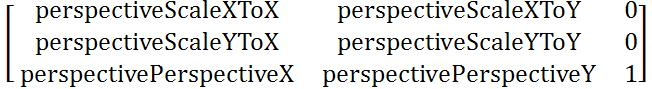 Figure 9: Structure of the perspective matrixperspectiveTypeThe perspectiveType property specifies the style of the transform to be constructed for the perspective matrix.opid (2 bytes): An OfficeArtFOPTEOPID record, as defined in section 2.2.8, that specifies the header for this property. The following table specifies the subfields.perspectiveType (4 bytes): An MSOXFORMTYPE enumeration value, as defined in section 2.4.22, that specifies how the transform is to be applied to the shape. The default value for this property is msoxformShape.perspectiveOffsetXThe perspectiveOffsetX property specifies the offset that is applied to the shape along the x-axis before the perspective transform is applied. opid (2 bytes): An OfficeArtFOPTEOPID record, as defined in section 2.2.8, that specifies the header for this property. The following table specifies the subfields.perspectiveOffsetX (4 bytes): A value of variable type that specifies the offset applied to a shape. If the perspectiveType property, as defined in section 2.3.14.1, equals msoxformShape, the offset is of type FixedPoint, as specified in [MS-OSHARED] section 2.2.1.6. Otherwise, the offset is an integral value, in EMUs. The default value for this property is 0x00000000.perspectiveOffsetYThe perspectiveOffsetY property specifies the offset that is applied to the shape along the y-axis before the perspective transform is applied. opid (2 bytes): An OfficeArtFOPTEOPID record, as defined in section 2.2.8, that specifies the header for this property. The following table specifies the subfields.perspectiveOffsetY (4 bytes): A value of variable type that specifies the offset applied to a shape. If the perspectiveType property, as defined in section 2.3.14.1, equals msoxformShape, the offset is of type FixedPoint, as specified in [MS-OSHARED] section 2.2.1.6. Otherwise, the offset is an integral value, in EMUs. The default value for this property is 0x00000000.perspectiveScaleXToXThe perspectiveScaleXToX property specifies the x-axis scale value of the perspective transform matrix for the shape.opid (2 bytes): An OfficeArtFOPTEOPID record, as defined in section 2.2.8, that specifies the header for this property. The following table specifies the subfields.perspectiveScaleXToX (4 bytes): A value of type FixedPoint, as specified in [MS-OSHARED] section 2.2.1.6, that specifies the amount to scale along the x-axis. The default value for this property is 0x00010000.perspectiveScaleYToXThe perspectiveScaleYToX property specifies the y-axis to x-axis transform value of the perspective transform matrix for the shape.opid (2 bytes): An OfficeArtFOPTEOPID record, as defined in section 2.2.8, that specifies the header for this property. The following table specifies the subfields.perspectiveScaleYToX (4 bytes): A value of type FixedPoint, as specified in [MS-OSHARED] section 2.2.1.6, that specifies the amount to transform from the y-axis to the x-axis. The default value for this property is 0x00000000.perspectiveScaleXToYThe perspectiveScaleXToY property specifies the x-axis to y-axis transform value of the perspective transform matrix for the shape.opid (2 bytes): An OfficeArtFOPTEOPID record, as defined in section 2.2.8, that specifies the header for this property. The following table specifies the subfields.perspectiveScaleXToY (4 bytes): A value of type FixedPoint, as specified in [MS-OSHARED] section 2.2.1.6, that specifies the amount to transform from the x-axis to the y-axis. The default value for this property is 0x00000000.perspectiveScaleYToYThe perspectiveScaleYToY property specifies the y-axis scale value of the perspective transform matrix for the shape.opid (2 bytes): An OfficeArtFOPTEOPID record, as defined in section 2.2.8, that specifies the header for this property. The following table specifies the subfields.perspectiveScaleYToY (4 bytes): A value of type FixedPoint, as specified in [MS-OSHARED] section 2.2.1.6, that specifies the amount to scale along the y-axis. The default value for this property is 0x00010000.perspectivePerspectiveXThe perspectivePerspectiveX property specifies the offset on the x-axis of the perspective transform matrix for the shape.opid (2 bytes): An OfficeArtFOPTEOPID record, as defined in section 2.2.8, that specifies the header for this property. The following table specifies the subfields.perspectivePerspectiveX (4 bytes): A value of type FixedPoint, as specified in [MS-OSHARED] section 2.2.1.6, this is divided by the perspectiveWeight property to produce a value that specifies the perspective offset on the x-axis. The default value for this property is 0x00000000.perspectivePerspectiveYThe perspectivePerspectiveY property specifies the offset on the y-axis of the perspective transform matrix for the shape.opid (2 bytes): An OfficeArtFOPTEOPID record, as defined in section 2.2.8, that specifies the header for this property. The following table specifies the subfields.perspectivePerspectiveY (4 bytes): A value of type FixedPoint, as specified in [MS-OSHARED] section 2.2.1.6, this is divided by the perspectiveWeight property to produce a value that specifies the perspective offset on the y-axis. The default value for this property is 0x00000000.perspectiveWeightThe perspectiveWeight property specifies the perspective weighting of the perspective transform matrix for the shape.opid (2 bytes): An OfficeArtFOPTEOPID record, as defined in section 2.2.8, that specifies the header for this property. The following table specifies the subfields.perspectiveWeight (4 bytes): An unsigned integer that specifies the weighting of the perspectivePerspectiveX and perspectivePerspectiveY properties for the perspective transform. The default value for this property is 0x00000100.perspectiveOriginXThe perspectiveOriginX property specifies the origin of the shape on the x-axis, relative to the center of the shape. opid (2 bytes): An OfficeArtFOPTEOPID record, as defined in section 2.2.8, that specifies the header for this property. The following table specifies the subfields.perspectiveOriginX (4 bytes): A value of type FixedPoint, as specified in [MS-OSHARED] section 2.2.1.6, that specifies the origin, in EMUs, of the shape relative to the center of the shape along the x-axis. The default value for this property is 0x00008000.perspectiveOriginYThe perspectiveOriginY property specifies the origin of the shape on the y-axis, relative to the center of the shape.opid (2 bytes): An OfficeArtFOPTEOPID record, as defined in section 2.2.8, that specifies the header for this property. The following table specifies the subfields.perspectiveOriginY (4 bytes): A value of type FixedPoint, as specified in [MS-OSHARED] section 2.2.1.6, that specifies the origin, in EMUs, of the shape relative to the center of the shape along the y-axis. The default value for this property is 0x00008000.Perspective Style Boolean PropertiesThe Perspective Style Boolean Properties specify a 32-bit field of Boolean properties for the perspective transform.opid (2 bytes): An OfficeArtFOPTEOPID record, as defined in section 2.2.8, that specifies the header for this property. The following table specifies the subfields.unused1 (15 bits): A value that is undefined and MUST be ignored. A - fUsefPerspective (1 bit): A bit that specifies whether the fPerspective bit is set. A value of 0x0 specifies that the fPerspective bit MUST be ignored and the default value used instead. The default value for this property is 0x0.unused2 (15 bits): A value that is undefined and MUST be ignored. B - fPerspective (1 bit): A bit that specifies whether the perspective transform is to be applied to a shape. This value MUST be ignored if fUsefPerspective is 0x0. The default value for this property is 0x0.3D ObjectThe 3D Object property set specifies how a shape is to be rendered when displayed three-dimensionally.c3DSpecularAmtThe c3DSpecularAmt property specifies the ratio of incident to specular light that is reflected on a shape.opid (2 bytes): An OfficeArtFOPTEOPID record, as defined in section 2.2.8, that specifies the header for this property. The following table specifies the subfields.c3DSpecularAmt (4 bytes): A value of type FixedPoint, as specified in [MS-OSHARED] section 2.2.1.6, that specifies the ratio of incident to specular light that is reflected on a shape. The default value for this property is 0x00000000.c3DDiffuseAmtThe c3DDiffuseAmt property specifies the ratio of incident to diffuse light that is reflected on a shape.opid (2 bytes): An OfficeArtFOPTEOPID record, as defined in section 2.2.8, that specifies the header for this property. The following table specifies the subfields.c3DDiffuseAmt (4 bytes): A value of type FixedPoint, as specified in [MS-OSHARED] section 2.2.1.6, that specifies the ratio of incident to diffuse light that is reflected on a shape. The default value for this property is 0x00010000.c3DShininessThe c3DShininess property specifies the specular power that is applied to the specular light reflected from a shape. The higher the specular power, the larger the area of reflected specular light.opid (2 bytes): An OfficeArtFOPTEOPID record, as defined in section 2.2.8, that specifies the header for this property. The following table specifies the subfields.c3DShininess (4 bytes): A value of type FixedPoint, as specified in [MS-OSHARED] section 2.2.1.6, that specifies the amount of specular power to be applied to the specular highlight on a shape. The default value for this property is 0x00000005.c3DEdgeThicknessThe c3DEdgeThickness property specifies the thickness of the specular edge.opid (2 bytes): An OfficeArtFOPTEOPID record, as defined in section 2.2.8, that specifies the header for this property. The following table specifies the subfields.c3DEdgeThickness (4 bytes): A signed integer that specifies how thick the edge will be around the specular highlight. This value is expressed in EMUs. The default value for this property is 0x0000319C.c3DExtrudeForwardThe c3DExtrudeForward property specifies the distance to extrude the front face of the shape. The front face of the shape points toward the screen on a shape that has not been rotated.opid (2 bytes): An OfficeArtFOPTEOPID record, as defined in section 2.2.8, that specifies the header for this property. The following table specifies the subfields.c3DExtrudeForward (4 bytes): A signed integer that specifies the distance to extrude the front face of the shape toward the screen. This value is expressed in EMUs. This value MUST be from 0x00000000 through 0x007445A0 inclusive. The default value for this property is 0x00000000.c3DExtrudeBackwardThe c3DExtrudeBackward property specifies the distance to extrude the back face of the shape. The back face of the shape points away from the screen on a shape that has not been rotated.opid (2 bytes): An OfficeArtFOPTEOPID record, as defined in section 2.2.8, that specifies the header for this property. The following table specifies the subfields.c3DExtrudeBackward (4 bytes): A signed integer value that specifies the distance to extrude the back face of the shape away from the screen. This value is expressed in EMUs. This value MUST be from 0x00000000 through 0x07445A00. The default value for this property is 0x0006F9F0.reserved646The reserved646 property MUST equal 0x00000000 and MUST be ignored. opid (2 bytes): An OfficeArtFOPTEOPID record, as defined in section 2.2.8, that specifies the header for this property. The following table specifies the subfields.reserved646 (4 bytes): A value that MUST equal 0x00000000 and MUST be ignored. The default value for this property is 0x00000000.c3DExtrusionColorThe c3DExtrusionColor property specifies the color to apply to extruded geometry.opid (2 bytes): An OfficeArtFOPTEOPID record, as defined in section 2.2.8, that specifies the header for this property. The following table specifies the subfields.c3DExtrusionColor (4 bytes): An OfficeArtCOLORREF record, as defined in section 2.2.2, that specifies the color of the extruded shape geometry. The default value for this property is 0x100000F7.c3DCrModThe c3DCrMod property specifies the extrusion color modifier when running in black-and-white display mode. This property MUST exist if black-and-white display mode is to be used. Otherwise, this property MUST be ignored.opid (2 bytes): An OfficeArtFOPTEOPID record, as defined in section 2.2.8, that specifies the header for this property. The following table specifies the subfields.c3DCrMod (4 bytes): An OfficeArtCOLORREF record, as defined in section 2.2.2, that specifies the extrusion color modifier when running in black-and-white display mode. The default value for this property is 0x20000000.c3DExtrusionColorExtThe c3DExtrusionColorExt property specifies the extrusion extended color of the shape geometry.opid (2 bytes): An OfficeArtFOPTEOPID record, as defined in section 2.2.8, that specifies the header for this property. The following table specifies the subfields.c3DExtrusionColorExt (4 bytes): An OfficeArtCOLORREF record, as defined in section 2.2.2, that specifies the extended color of the extruded geometry. The default value for this property is 0xFFFFFFFF.reserved650The reserved650 property MUST equal 0xFFFFFFFF and MUST be ignored.opid (2 bytes): An OfficeArtFOPTEOPID record, as defined in section 2.2.8, that specifies the header for this property. The following table specifies the subfields.reserved650 (4 bytes): A value that MUST equal 0xFFFFFFFF and MUST be ignored. The default value for this property is 0xFFFFFFFF.c3DExtrusionColorExtModThe c3DExtrusionColorExtMod property specifies the color modification of the extended color for the extruded geometry.opid (2 bytes): An OfficeArtFOPTEOPID record, as defined in section 2.2.8, that specifies the header for this property. The following table specifies the subfields.c3DExtrusionColorExtMod (4 bytes): An MSOTINTSHADE record that specifies the extended color modification for the extruded geometry. For more information, see the OfficeArtCOLORREF structure, as defined in section 2.2.2. The default value for this property is 0x20000000.reserved652This property is reserved and MUST be ignored.opid (2 bytes): An OfficeArtFOPTEOPID record, as defined in section 2.2.8, that specifies the header for this property. The following table specifies the subfields.reserved652 (4 bytes): A value that MUST equal zero and MUST be ignored. The default value for this property is 0x00000000.reserved653The reserved653 property MUST equal 0xFFFFFFFF and MUST be ignored.opid (2 bytes): An OfficeArtFOPTEOPID record, as defined in section 2.2.8, that specifies the header for this property. The following table specifies the subfields.reserved653 (4 bytes): A value that MUST equal 0xFFFFFFFF and MUST be ignored. The default value for this property is 0xFFFFFFFF.3D-Object Boolean PropertiesThe 3D-Object Boolean Properties specify a 32-bit field of Boolean properties for a 3-D object.opid (2 bytes): An OfficeArtFOPTEOPID record, as defined in section 2.2.8, that specifies the header for this property. The following table specifies the subfields.unused1 (12 bits): A value that is undefined and MUST be ignored. A - fUsef3D (1 bit): A bit that specifies whether the f3D bit is set. A value of 0x0 specifies that the f3D bit MUST be ignored and the default value used instead. The default value for this property is 0x0.B - fUsefc3DMetallic (1 bit): A bit that specifies whether the fc3DMetallic bit is set. A value of 0x0 specifies that the fc3DMetallic bit MUST be ignored and the default value used instead. The default value for this property is 0x0.C - fUsefc3DUseExtrusionColor (1 bit): A bit that specifies whether the fc3DUseExtrusionColor bit is set. A value of 0x0 specifies that the fc3DUseExtrusionColor bit MUST be ignored and the default value used instead. The default value for this property is 0x0.D - fUsefc3DLightFace (1 bit): A bit that specifies whether the fc3DLightFace bit is set. A value of 0x0 specifies that the fc3DLightFace bit MUST be ignored and the default value used instead. The default value for this property is 0x0.unused2 (12 bits): A value that is undefined and MUST be ignored.E - f3D (1 bit): A bit that specifies whether the shape contains 3-D properties. This value MUST be ignored if fUsef3D is 0x0. The default value for this property is 0x0.F - fc3DMetallic (1 bit): A bit that specifies whether the 3-D shape lighting algorithm will treat the specular color as the diffuse color. This value MUST be ignored if fUsefc3DMetallic is 0x0. The default value for this property is 0x0.G - fc3DUseExtrusionColor (1 bit): A bit that specifies whether the extruded geometry will use a color that is separate from the shape color, as specified in the following table. This value MUST be ignored if fUsefc3DUseExtrusionColor is 0x0. The default value for this property is 0x0.H - fc3DLightFace (1 bit): A bit that specifies whether the extruded geometry will be lit according to the current lighting model. This value MUST be ignored if fUsefc3DLightFace is 0x0. The default value for this property is 0x1.3D StyleThe 3D Style property set specifies how a shape will be oriented when displayed three-dimensionally.c3DYRotationAngleThe c3DYRotationAngle property specifies the shape rotation around the y-axis. A shape with constrained 3D rotation is rotated in the following manner:Around the y-axis by the angle specified by c3DYRotationAngle.Around the x-axis by the angle specified by c3DXRotationAngle.If the fc3DConstrainRotation bit of the 3D-Style Boolean Properties equals 0x1, this property MUST exist; otherwise, this property MUST be ignored.opid (2 bytes): An OfficeArtFOPTEOPID record, as defined in section 2.2.8, that specifies the header for this property. The following table specifies the subfields.c3DYRotationAngle (4 bytes): A value of type FixedPoint, as specified in [MS-OSHARED] section 2.2.1.6, that specifies the number of degrees to rotate the shape around the y-axis. Positive values rotate in the clockwise direction. Negative values rotate in the counterclockwise direction. The valid range is from -90.0 degrees through 90.0 degrees. The default value for this property is 0x00000000.c3DXRotationAngleThe c3DXRotationAngle property specifies the shape rotation around the x-axis. A shape with constrained 3D rotation is rotated in the following manner:Around the y-axis by the angle specified by the c3DYRotationAngle property, as defined in section 2.3.16.1.Around the x-axis by the angle specified by c3DXRotationAngle. If the fc3DConstrainRotation bit of the 3D-Style Boolean Properties equals 0x1, this property MUST exist; otherwise, this property MUST be ignored.opid (2 bytes): An OfficeArtFOPTEOPID record, as defined in section 2.2.8, that specifies the header for this property. The following table specifies the subfields.c3DXRotationAngle (4 bytes): A value of type FixedPoint, as specified in [MS-OSHARED] section 2.2.1.6, that specifies the number of degrees to rotate the shape around the x-axis. Positive values rotate in the clockwise direction. Negative values rotate in the counterclockwise direction. The valid range is from -90.0 degrees through 90.0 degrees. The default value for this property is 0x00000000.c3DRotationAxisXThe c3DRotationAxisX property specifies the x portion of the axis that is used to rotate the shape. If the fc3DConstrainRotation bit of the 3D-Style Boolean Properties equals 0x0, this property MUST exist; otherwise, this property MUST be ignored.opid (2 bytes): An OfficeArtFOPTEOPID record, as defined in section 2.2.8, that specifies the header for this property. The following table specifies the subfields.c3DRotationAxisX (4 bytes): A value of type FixedPoint, as specified in [MS-OSHARED] section 2.2.1.6, that specifies the x portion of the axis that is used to rotate a shape. The default value for this property is 0x00000064.c3DRotationAxisYThe c3DRotationAxisY property specifies the Y portion of the axis that is used to rotate the shape. If the fc3DConstrainRotation bit of the 3D-Style Boolean Properties equals 0x0, this property MUST exist; otherwise, this property MUST be ignored.opid (2 bytes): An OfficeArtFOPTEOPID record, as defined in section 2.2.8, that specifies the header for this property. The following table specifies the subfields.c3DRotationAxisY (4 bytes): A value of type FixedPoint, as specified in [MS-OSHARED] section 2.2.1.6, that specifies the Y portion of the axis that is used to rotate a shape. The default value for this property is 0x00000000.c3DRotationAxisZThe c3DRotationAxisZ property specifies the Z portion of the axis that is used to rotate the shape. If the fc3DConstrainRotation bit of the 3D-Style Boolean Properties equals 0x0, this property MUST exist; otherwise, this property MUST be ignored.opid (2 bytes): An OfficeArtFOPTEOPID record, as defined in section 2.2.8, that specifies the header for this property. The following table specifies the subfields.c3DRotationAxisZ (4 bytes): A value of type FixedPoint, as specified in [MS-OSHARED] section 2.2.1.6, that specifies the Z portion of the axis that is used to rotate a shape. The default value for this property is 0x00000000.c3DRotationAngleThe c3DRotationAngle property specifies the number of degrees to rotate a shape around an axis.opid (2 bytes): An OfficeArtFOPTEOPID record, as defined in section 2.2.8, that specifies the header for this property. The following table specifies the subfields.c3DRotationAngle (4 bytes): A value of type FixedPoint, as specified in [MS-OSHARED] section 2.2.1.6, that specifies the number of degrees to rotate the shape around the vector specified by the c3DRotationAxisX, as defined in section 2.3.16.3, c3DRotationAxisY, as defined in section 2.3.16.4, and c3DRotationAxisZ, as defined in section 2.3.16.5, properties. Positive values rotate in the clockwise direction. Negative values rotate in the counterclockwise direction. The default value for this property is 0x00000000.c3DRotationCenterXThe c3DRotationCenterX property specifies the location of the center of the shape along the x-axis. If the fc3DRotationCenterAuto bit of the 3D-Style Boolean Properties equals 0x0, this property MUST exist; otherwise, this property MUST be ignored.opid (2 bytes): An OfficeArtFOPTEOPID record, as defined in section 2.2.8, that specifies the header for this property. The following table specifies the subfields.c3DRotationCenterX (4 bytes): A value of type FixedPoint, as specified in [MS-OSHARED] section 2.2.1.6, that specifies a fraction of the geometry’s scaled width and height. The default value for this property is 0x00000000.c3DRotationCenterYThe c3DRotationCenterY property specifies the location of the center of the shape along the y-axis. If the fc3DRotationCenterAuto bit of the 3D-Style Boolean Properties equals 0x0, this property MUST exist; otherwise, this property MUST be ignored.opid (2 bytes): An OfficeArtFOPTEOPID record, as defined in section 2.2.8, that specifies the header for this property. The following table specifies the subfields.c3DRotationCenterY (4 bytes): A value of type FixedPoint, as specified in [MS-OSHARED] section 2.2.1.6, that specifies a fraction of the geometry’s scaled width and height. The default value for this property is 0x00000000.c3DRotationCenterZThe c3DRotationCenterZ property specifies the location of the center of the shape along the z-axis. If the fc3DRotationCenterAuto bit of the 3D-Style Boolean Properties equals 0x0, this property MUST exist; otherwise, this property MUST be ignored.opid (2 bytes): An OfficeArtFOPTEOPID record, as defined in section 2.2.8, that specifies the header for this property. The following table specifies the subfields.c3DRotationCenterZ (4 bytes): A value of type FixedPoint, as specified in [MS-OSHARED] section 2.2.1.6, that specifies a fraction of the geometry’s scaled width and height. The default value for this property is 0x00000000.c3DRenderModeThe c3DRenderMode property specifies how to display a shape.opid (2 bytes): An OfficeArtFOPTEOPID record, as defined in section 2.2.8, that specifies the header for this property. The following table specifies the subfields.c3DRenderMode (4 bytes): An MSO3DRENDERMODE enumeration value, as defined in section 2.4.23, that specifies how to display the shape. The default value for this property is msoFullRender.c3DToleranceIf the geometry is broken up for rendering purposes, the c3DTolerance property specifies the geometric deviation that is permitted for rendering the shape. opid (2 bytes): An OfficeArtFOPTEOPID record, as defined in section 2.2.8, that specifies the header for this property. The following table specifies the subfields.c3DTolerance (4 bytes): A value of type FixedPoint, as specified in [MS-OSHARED] section 2.2.1.6, that specifies the number of pixels that the geometry is allowed to deviate from the original geometry during rendering. This value MUST be greater than or equal to 0x00000000. The default value for this property is 0x00007530.c3DXViewpointThe c3DXViewpoint property specifies the location of the perspective camera on the x-axis. If the fc3DParallel bit of the 3D-Style Boolean Properties equals 0x0, this property MUST exist; otherwise, this property MUST be ignored.opid (2 bytes): An OfficeArtFOPTEOPID record, as defined in section 2.2.8, that specifies the header for this property. The following table specifies the subfields.c3DXViewpoint (4 bytes): A value of type FixedPoint, as specified in [MS-OSHARED] section 2.2.1.6, that specifies the location, in EMUs, of the perspective camera on the x-axis. The default value for this property is 0x001312D0.c3DYViewpointThe c3DYViewpoint property specifies the location of the perspective camera on the y-axis. If the fc3DParallel bit of the 3D-Style Boolean Properties equals 0x0, this property MUST exist; otherwise, this property MUST be ignored.opid (2 bytes): An OfficeArtFOPTEOPID record, as defined in section 2.2.8, that specifies the header for this property. The following table specifies the subfields.c3DYViewpoint (4 bytes): A value of type FixedPoint, as specified in [MS-OSHARED] section 2.2.1.6, that specifies the location, in EMUs, of the perspective camera on the y-axis. The default value for this property is 0xFFECED30.c3DZViewpointThe c3DZViewpoint property specifies the distance from the view plane of the perspective camera on the z-axis. If the fc3DParallel bit of the 3D-Style Boolean Properties equals 0x0, this property MUST exist; otherwise, this property MUST be ignored.opid (2 bytes): An OfficeArtFOPTEOPID record, as defined in section 2.2.8, that specifies the header for this property. The following table specifies the subfields.c3DZViewpoint (4 bytes): A value of type FixedPoint, as specified in [MS-OSHARED] section 2.2.1.6, that specifies the distance, in EMUs, from the view plane of the perspective camera on the z-axis. The default value for this property is 0x00895440.c3DOriginXThe c3DOriginX property specifies the origin of the shape on the x-axis when displayed with the perspective camera. The origin is specified as a multiple of the width and height of the shape, relative to the center of the shape. If the fc3DParallel bit of the 3D-Style Boolean Properties equals 0x0, this property MUST exist; otherwise, this property MUST be ignored.opid (2 bytes): An OfficeArtFOPTEOPID record, as defined in section 2.2.8, that specifies the header for this property. The following table specifies the subfields.c3DOriginX (4 bytes): A value of type FixedPoint, as specified in [MS-OSHARED] section 2.2.1.6, that specifies the displacement from the center of the shape to use as the shape origin on the x-axis. The default value for this property is 0x00008000.c3DOriginYThe c3DOriginY property specifies the origin of the shape on the y-axis when displayed with the perspective camera. The origin is specified as a multiple of the width and height of the shape, relative to the center of the shape. If the fc3DParallel bit of the 3D-Style Boolean Properties equals 0x0, this property MUST exist; otherwise, this property MUST be ignored.opid (2 bytes): An OfficeArtFOPTEOPID record, as defined in section 2.2.8, that specifies the header for this property. The following table specifies the subfields.c3DOriginY (4 bytes): A value of type FixedPoint, as specified in [MS-OSHARED] section 2.2.1.6, that specifies the displacement from the center of the shape to use as the shape origin on the y-axis. The default value for this property is 0xFFFF8000.c3DSkewAngleThe c3DSkewAngle property specifies the amount of skew that is added to the shape when a parallel projection is used. If the fc3DParallel bit of the 3D-Style Boolean Properties equals 0x1, this property MUST exist; otherwise, this property MUST be ignored.opid (2 bytes): An OfficeArtFOPTEOPID record, as defined in section 2.2.8, that specifies the header for this property. The following table specifies the subfields.c3DSkewAngle (4 bytes): A value of type FixedPoint, as specified in [MS-OSHARED] section 2.2.1.6, that specifies the angle to skew the shape with a parallel projection. A value of 0x00000000 specifies an orthographic projection. A negative value skews the shape to the right. A positive value skews the shape to the left. The default value for this property is 0xFF790000.c3DSkewAmountThe c3DSkewAmount property specifies the amount of skew to add to a shape as a percentage of the skew. If the fc3DParallel bit of the 3D-Style Boolean Properties equals 0x1, this property MUST exist; otherwise, this property MUST be ignored.opid (2 bytes): An OfficeArtFOPTEOPID record, as defined in section 2.2.8, that specifies the header for this property. The following table specifies the subfields.c3DSkewAmount (4 bytes): A signed integer that specifies the percentage, as a value from 0xFFFFFF9C through 0x00000064, to skew the shape. The default value for this property is 0x00000032.c3DAmbientIntensityThe c3DAmbientIntensity property specifies the intensity of the ambient light.opid (2 bytes): An OfficeArtFOPTEOPID record, as defined in section 2.2.8, that specifies the header for this property. The following table specifies the subfields.c3DAmbientIntensity (4 bytes): A value of type FixedPoint, as specified in [MS-OSHARED] section 2.2.1.6, that specifies the intensity of the ambient light. This value MUST be from 0.0 through 1.0. The default value for this property is 0x00004E20.c3DKeyXThe c3DKeyX property specifies the directional vector of the primary light source along the x-axis.opid (2 bytes): An OfficeArtFOPTEOPID record, as defined in section 2.2.8, that specifies the header for this property. The following table specifies the subfields.c3DKeyX (4 bytes): A value of type FixedPoint, as specified in [MS-OSHARED] section 2.2.1.6, that specifies the directional vector of the primary light source along the x-axis. The default value for this property is 0x0000C350.c3DKeyYThe c3DKeyY property specifies the directional vector of the primary light source along the y-axis.opid (2 bytes): An OfficeArtFOPTEOPID record, as defined in section 2.2.8, that specifies the header for this property. The following table specifies the subfields.c3DKeyY (4 bytes): A value of type FixedPoint, as specified in [MS-OSHARED] section 2.2.1.6, that specifies the directional vector of the primary light source along the y-axis. The default value for this property is 0x00000000.c3DKeyZThe c3DKeyZ property specifies the directional vector of the primary light source along the z-axis.opid (2 bytes): An OfficeArtFOPTEOPID record, as defined in section 2.2.8, that specifies the header for this property. The following table specifies the subfields.c3DKeyZ (4 bytes): A value of type FixedPoint, as specified in [MS-OSHARED] section 2.2.1.6, that specifies the directional vector of the primary light source along the z-axis. The default value for this property is 0x00002710.c3DKeyIntensityThe c3DKeyIntensity property specifies the intensity of the primary light source.opid (2 bytes): An OfficeArtFOPTEOPID record, as defined in section 2.2.8, that specifies the header for this property. The following table specifies the subfields.c3DKeyIntensity (4 bytes): A value of type FixedPoint, as specified in [MS-OSHARED] section 2.2.1.6, that specifies the intensity of the primary light source. This value SHOULD<45> be from 0.0 through 1.0. The default value for this property is 0x00009470.c3DFillXThe c3DFillX property specifies the directional vector along the x-axis of the secondary light source.opid (2 bytes): An OfficeArtFOPTEOPID record, as defined in section 2.2.8, that specifies the header for this property. The following table specifies the subfields.c3DFillX (4 bytes): A value of type FixedPoint, as specified in [MS-OSHARED] section 2.2.1.6, that specifies the directional vector along the x-axis of the secondary light source. The default value for this property is 0xFFFF3CB0.c3DFillYThe c3DFillY property specifies the directional vector along the y-axis of the secondary light source.opid (2 bytes): An OfficeArtFOPTEOPID record, as defined in section 2.2.8, that specifies the header for this property. The following table specifies the subfields.c3DFillY (4 bytes): A value of type FixedPoint, as specified in [MS-OSHARED] section 2.2.1.6, that specifies the directional vector along the y-axis of the secondary light source. The default value for this property is 0x00000000.c3DFillZThe c3DFillZ property specifies the directional vector along the z-axis of the secondary light source.opid (2 bytes): An OfficeArtFOPTEOPID record, as defined in section 2.2.8, that specifies the header for this property. The following table specifies the subfields.c3DFillZ (4 bytes): A value of type FixedPoint, as specified in [MS-OSHARED] section 2.2.1.6, that specifies the directional vector along the z-axis of the secondary light source. The default value for this property is 0x00002710.c3DFillIntensityThe c3DFillIntensity property specifies the intensity of the secondary light source.opid (2 bytes): An OfficeArtFOPTEOPID record, as defined in section 2.2.8, that specifies the header for this property. The following table specifies the subfields.c3DFillIntensity (4 bytes): A value of type FixedPoint, as specified in [MS-OSHARED] section 2.2.1.6, that specifies the intensity of the secondary light source. This value SHOULD<46> be from 0.0 through 1.0. The default value for this property is 0x00009470.3D-Style Boolean PropertiesThe 3D-Style Boolean Properties specify a 32-bit field of Boolean properties for the style of the 3-D object.opid (2 bytes): An OfficeArtFOPTEOPID record, as defined in section 2.2.8, that specifies the header for this property. The following table specifies the subfields.unused1 (11 bits): A value that is undefined and MUST be ignored. A - fUsefc3DConstrainRotation (1 bit): A bit that specifies whether the fc3DConstrainRotation bit is set. A value of 0x0 specifies that the fc3DConstrainRotation bit MUST be ignored and the default value used instead. The default value for this property is 0x0.B - fUsefc3DRotationCenterAuto (1 bit): A bit that specifies whether the fc3DRotationCenterAuto bit is set. A value of 0x0 specifies that the fc3DRotationCenterAuto bit MUST be ignored and the default value used instead. The default value for this property is 0x0.C - fUsefc3DParallel (1 bit): A bit that specifies whether the fc3DParallel bit is set. A value of 0x0 specifies that the fc3DParallel bit MUST be ignored and the default value used instead. The default value for this property is 0x0.D - fUsefc3DKeyHarsh (1 bit): A bit that specifies whether the fc3DKeyHarsh bit is set. A value of 0x0 specifies that the fc3DKeyHarsh bit MUST be ignored and the default value used instead. The default value for this property is 0x0.E - fUsefc3DFillHarsh (1 bit): A bit that specifies whether the fc3DFillHarsh bit is set. A value of 0x0 specifies that the fc3DFillHarsh bit MUST be ignored and the default value used instead. The default value for this property is 0x0.unused2 (11 bits): A value that is undefined and MUST be ignored. F - fc3DConstrainRotation (1 bit): A bit that specifies how to rotate a shape. The following table specifies the meaning of each value for this field. The default value for this property is 0x1.G - fc3DRotationCenterAuto (1 bit): A bit that specifies how to treat the center of the shape. The following table specifies the meaning of each value for this field. The default value for this property is 0x0.H - fc3DParallel (1 bit): A bit that specifies whether the 3-D object will use a parallel projection. The following table specifies the meaning of each value for this field. The default value for this property is 0x1.I - fc3DKeyHarsh (1 bit): A bit that specifies the lighting algorithm on the primary light source. The following table specifies the meaning of each value for this field. The default value for this property is 0x1.J - fc3DFillHarsh (1 bit): A bit that specifies the lighting algorithm on the secondary light source. The following table specifies the meaning of each value for this field. The default value for this property is 0x0.DiagramThe Diagram property set specifies the style and layout attributes of a diagram.dgmtThe dgmt property specifies the type of the diagram.opid (2 bytes): An OfficeArtFOPTEOPID record, as defined in section 2.2.8, that specifies the header for this property. The following table specifies the subfields.dgmt (4 bytes): An MSODGMT enumeration value, as defined in section 2.4.27, that specifies the type of the diagram. The default value for this property is 0x00000FFF.dgmStyleThe dgmStyle property specifies a diagram style.opid (2 bytes): An OfficeArtFOPTEOPID record, as defined in section 2.2.8, that specifies the header for this property. The following table specifies the subfields.dgmStyle (4 bytes): An enumeration value that specifies a diagram style. The meaning of this value depends on the value of the dgmt property, as defined in section 2.3.17.1. The default value for this property is msodgmstNil, which is represented as 0x0000FFFF.If the value of the dgmt property equals msodgmtCanvas, dgmStyle MUST be ignored.If the value of the dgmt property equals msodgmtOrgChart, dgmStyle MUST be a value from the enumeration that is listed in the following table.If the value of the dgmt property equals msodgmtRadial, dgmStyle MUST be a value from the enumeration that is listed in the following table.If the value of the dgmt property equals msodgmtCycle, dgmStyle MUST be a value from the enumeration that is listed in the following table.If the value of the dgmt property equals msodgmtStacked, dgmStyle MUST be a value from the enumeration that is listed in the following table.If the value of the dgmt property equals msodgmtVenn, dgmStyle MUST be a value from the enumeration that is listed in the following table.If the value of the dgmt property equals msodgmtBullsEye, dgmStyle MUST be a value from the enumeration that is listed in the following table.pRelationTblThe pRelationTbl property specifies relationships in a diagram.opid (2 bytes): An OfficeArtFOPTEOPID record, as defined in section 2.2.8, that specifies the header for this property. The following table specifies the subfields.pRelationTbl (4 bytes): The number of bytes of data in the pRelationTbl_complex property. This value MUST be 0x00000000 if opid.fComplex is 0x0. The default value for this property is 0x00000000.pRelationTbl_complexThe pRelationTbl_complex property specifies additional data for the pRelationTbl property, as defined in section 2.3.17.3. If the opid.fComplex bit of pRelationTbl equals 0x1, this property MUST exist.pRelationTbl_complex (variable): An IMsoArray record, as defined in section 2.2.51, that specifies relationships in a diagram. Each array element describes a connection between two shapes. Each element is 12 bytes and consists of three values of type ULONG. Each of these values is a CRC32 Hash of the respective shape name<47>. The three ULONG values specify the source shape, the destination shape, and the connector shape, in that order. Each array element specifies a connection from the source to the destination via the connector.dgmScaleXThe dgmScaleX property specifies the amount to scale along the x-axis.opid (2 bytes): An OfficeArtFOPTEOPID record, as defined in section 2.2.8, that specifies the header for this property. The following table specifies the subfields.dgmScaleX (4 bytes): A value of type FixedPoint, as specified in [MS-OSHARED] section 2.2.1.6, that specifies the amount to scale along the x-axis. The default value for this property is 0x00010000.dgmScaleYThe dgmScaleY property specifies the amount to scale along the y-axis.opid (2 bytes): An OfficeArtFOPTEOPID record, as defined in section 2.2.8, that specifies the header for this property. The following table specifies the subfields.dgmScaleY (4 bytes): A value of type FixedPoint, as specified in [MS-OSHARED] section 2.2.1.6, that specifies the amount to scale along the y-axis. The default value for this property is 0x00010000.dgmDefaultFontSizeThe dgmDefaultFontSize property specifies the default font size for new text in the diagram.opid (2 bytes): An OfficeArtFOPTEOPID record, as defined in section 2.2.8, that specifies the header for this property. The following table specifies the subfields.dgmDefaultFontSize (4 bytes): A signed integer that specifies the default font size, in points, for new text in the diagram. A value of 0xFFFFFFFF MUST be ignored. The default value for this property is 0xFFFFFFFF.dgmConstrainBoundsThe dgmConstrainBounds property specifies the bounds of the diagram.opid (2 bytes): An OfficeArtFOPTEOPID record, as defined in section 2.2.8, that specifies the header for this property. The following table specifies the subfields.dgmConstrainBounds (4 bytes): The number of bytes of data in the dgmConstrainBounds_complex property, as defined in section 2.3.17.9. If opid.fComplex equals 0x0, this value MUST be 0x00000000. The default value for this property is 0x00000000.dgmConstrainBounds_complexThe dgmConstrainBounds_complex property specifies additional data for the dgmConstrainBounds property, as defined in section 2.3.17.8. If the opid.fComplex bit of dgmConstrainBounds equals 0x1, this property MUST exist.dgmConstrainBounds_complex (variable): An IMsoArray record, as defined in section 2.2.51, that specifies the bounds of the diagram. Each element in this array is a 32-bit signed integer. The value of dgmConstrainBounds_complex.nElems MUST equal 0x0004. The four elements of this array specify, in order, the left, top, right, and bottom bound, in application-defined coordinates, of the diagram.dgmBaseTextScaleThe dgmBaseTextScale property specifies the amount to scale text. This property MAY<48> be ignored.opid (2 bytes): An OfficeArtFOPTEOPID record, as defined in section 2.2.8, that specifies the header for this property. The following table specifies the subfields.dgmBaseTextScale (4 bytes): A value of type FixedPoint, as specified in [MS-OSHARED] section 2.2.1.6, that specifies the amount to scale text. The default value for this property is 0x00010000.Diagram Boolean PropertiesThe Diagram Boolean Properties specify a 32-bit field of Boolean properties for a diagram.opid (2 bytes): An OfficeArtFOPTEOPID record, as defined in section 2.2.8, that specifies the header for this property. The following table specifies the subfields.unused1 (10 bits): A value that is undefined and MUST be ignored.A - unused2 (1 bit): A value that is undefined and MUST be ignored.B - unused3 (1 bit): A value that is undefined and MUST be ignored.C - fUsefDoFormat (1 bit): A bit that specifies whether the fDoFormat bit is set. A value of 0x0 specifies that the fDoFormat bit MUST be ignored. The default value for this property is 0x0.D - fUsefReverse (1 bit): A bit that specifies whether the fReverse bit is set. A value of 0x0 specifies that the fReverse bit MUST be ignored. The default value for this property is 0x0.E - fUsefDoLayout (1 bit): A bit that specifies whether the fDoLayout bit is set. A value of 0x0 specifies that the fDoLayout bit MUST be ignored. The default value for this property is 0x0.F - fUsefPseudoInline (1 bit): A bit that specifies whether the fPseudoInline bit is set. A value of 0x0 specifies that the fPseudoInline bit MUST be ignored. The default value for this property is 0x0.unused4 (10 bits): A value that is undefined and MUST be ignored.G - unused5 (1 bit): A value that is undefined and MUST be ignored.H - unused6 (1 bit): A value that is undefined and MUST be ignored.I - fDoFormat (1 bit): A bit that specifies whether the dgmStyle property, as defined in section 2.3.17.2, specifies a nondefault formatting style for the diagram type. This value MUST be ignored if fUsefDoFormat is 0x0. The default value for this property is 0x0.J - fReverse (1 bit): A bit that specifies whether the diagram is horizontally mirrored. This value MUST be ignored if fUsefReverse is 0x0. The default value for this property is 0x0.K - fDoLayout (1 bit): A bit that specifies whether the diagram has a layout that is not directly editable. This value MUST be ignored if fUsefDoLayout is 0x0. The default value for this property is 0x1.L - fPseudoInline (1 bit): A bit that specifies whether the diagram is placed inline with surrounding text. This value MUST be ignored if fUsefPseudoInline is 0x0. The default value for this property is 0x0.TransformThe Transform property set specifies the values that are necessary to construct a transform that is applied to a shape prior to rendering.leftThe left property specifies the left side of the bounding rectangle that contains an object. opid (2 bytes): An OfficeArtFOPTEOPID record, as defined in section 2.2.8, that specifies the header for this property. The following table specifies the subfields.left (4 bytes): A signed integer that specifies the left side, in application-defined coordinates, of the bounding rectangle. The default value for this property is 0x00000000.topThe top property specifies the top of the bounding rectangle that contains an object. opid (2 bytes): An OfficeArtFOPTEOPID record, as defined in section 2.2.8, that specifies the header for this property. The following table specifies the subfields.top (4 bytes): A signed integer that specifies the top, in application-defined coordinates, of the bounding rectangle. The default value for this property is 0x00000000.rightThe right property specifies the right side of the bounding rectangle that contains an object. opid (2 bytes): An OfficeArtFOPTEOPID record, as defined in section 2.2.8, that specifies the header for this property. The following table specifies the subfields.right (4 bytes): A signed integer that specifies the right side, in application-defined coordinates, of the bounding rectangle. The default value for this property is 0x00000001.bottomThe bottom property specifies the bottom of the bounding rectangle that contains an object. opid (2 bytes): An OfficeArtFOPTEOPID record, as defined in section 2.2.8, that specifies the header for this property. The following table specifies the subfields.bottom (4 bytes): A signed integer value that specifies the bottom, in application-defined coordinates, of the bounding rectangle. The default value for this property is 0x00000001.rotationThe rotation property specifies the rotation on a shape.opid (2 bytes): An OfficeArtFOPTEOPID record, as defined in section 2.2.8, that specifies the header for this property. The following table specifies the subfields.rotation (4 bytes): A value of type FixedPoint, as specified in [MS-OSHARED] section 2.2.1.6, that specifies the rotation, in degrees, that is applied to a shape. Positive values specify rotation in the clockwise direction. Negative values specify rotation in the counterclockwise direction. Rotation occurs around the center of the shape. The default value for this property is 0x00000000.gvPageThe gvPage property specifies the page on which an object is located. This property SHOULD<49> be ignored. opid (2 bytes): An OfficeArtFOPTEOPID record, as defined in section 2.2.8, that specifies the header for this property. The following table specifies the subfields.gvPage (4 bytes): An unsigned integer that specifies the page on which an object is located. The default value for this property is 0x00000000.Transform Boolean PropertiesThe Transform Boolean Properties specify a 32-bit field of Boolean properties for the shape transform.opid (2 bytes): An OfficeArtFOPTEOPID record, as defined in section 2.2.8, that specifies the header for this property. The following table specifies the subfields.unused1 (13 bits):  A value that is undefined and MUST be ignored.A - unused2 (1 bit): A value that is undefined and MUST be ignored.B - fUsefFlipV (1 bit): A bit that specifies whether the fFlipV bit is set. A value of 0x0 specifies that the fFlipV bit MUST be ignored and the default value used instead. The default value of this property is 0x0.C - fUsefFlipH (1 bit): A bit that specifies whether the fFlipH bit is set. A value of 0x0 specifies that the fFlipH bit MUST be ignored and the default value used instead. The default value of this property is 0x0.unused3 (13 bits): A value that is undefined and MUST be ignored.D - unused4 (1 bit): A value that is undefined and MUST be ignored.E - fFlipV (1 bit): A bit that specifies whether the object will be flipped along the vertical axis. This value MUST be ignored if fUsefFlipV is 0x0. The default value of this property is 0x0.F - fFlipH (1 bit): A bit that specifies whether the object will be flipped along the horizontal axis. This value MUST be ignored if fUsefFlipH is 0x0. The default value of this property is 0x0. Relative TransformThe Relative Transform property set specifies the values that are necessary to construct a transform, relative to another shape, that is applied to a shape prior to rendering.relLeftThe relLeft property specifies the left side of the bounding rectangle that contains an object. The bounding rectangle specifies the location of the object, relative to a parent object or group.opid (2 bytes): An OfficeArtFOPTEOPID record, as defined in section 2.2.8, that specifies the header for this property. The following table specifies the subfields.relLeft (4 bytes): A signed integer that specifies the left side, in application-defined coordinates, of the bounding rectangle. The default value for this property is 0x00000000.relTopThe relTop property specifies the top of the bounding rectangle that contains an object. The bounding rectangle specifies the location of the object, relative to a parent object or group.opid (2 bytes): An OfficeArtFOPTEOPID record, as defined in section 2.2.8, that specifies the header for this property. The following table specifies the subfields.relTop (4 bytes): A signed integer that specifies the top, in application-defined coordinates, of the bounding rectangle. The default value for this property is 0x00000000.relRightThe relRight property specifies the right side of the bounding rectangle that contains an object. The bounding rectangle specifies the location of the object, relative to a parent object or group.opid (2 bytes): An OfficeArtFOPTEOPID record, as defined in section 2.2.8, that specifies the header for this property. The following table specifies the subfields.relRight (4 bytes): A signed integer that specifies the right side, in application-defined coordinates, of the bounding rectangle. The default value for this property is 0x00000001.relBottomThe relBottom property specifies the bottom of the bounding rectangle that contains an object. The bounding rectangle specifies the location of the object, relative to a parent object or group.opid (2 bytes): An OfficeArtFOPTEOPID record, as defined in section 2.2.8, that specifies the header for this property. The following table specifies the subfields.relBottom (4 bytes): A signed integer that specifies the bottom, in application-defined coordinates, of the bounding rectangle. The default value for this property is 0x00000001.relRotationThe relRotation property specifies the rotation on a shape, relative to the parent object or group.opid (2 bytes): An OfficeArtFOPTEOPID record, as defined in section 2.2.8, that specifies the header for this property. The following table specifies the subfields.relRotation (4 bytes): A value of type FixedPoint, as specified in [MS-OSHARED] section 2.2.1.6, that specifies the rotation, in degrees, that is applied to a shape, relative to the parent object or group. Positive values specify rotation in the clockwise direction. Negative values specify rotation in the counterclockwise direction. Rotation occurs around the center of the shape. The default value for this property is 0x00000000.gvRelPageThe gvRelPage property specifies the page on which an object is located, relative to a parent object or group. This property SHOULD<50> be ignored.opid (2 bytes): An OfficeArtFOPTEOPID record, as defined in section 2.2.8, that specifies the header for this property. The following table specifies the subfields.gvRelPage (4 bytes): An unsigned integer that specifies the page on which an object is located, relative to a parent object or group. The default value for this property is 0x00000000.Relative Transform Boolean PropertiesThe Relative Transform Boolean Properties specify a 32-bit field of Boolean properties for the relative transform of the shape.opid (2 bytes): An OfficeArtFOPTEOPID record, as defined in section 2.2.8, that specifies the header for this property. The following table specifies the subfields.unused1 (13 bits): A value that is undefined and MUST be ignored.A - unused2 (1 bit): A value that is undefined and MUST be ignored.B - fUsefRelFlipV (1 bit): A bit that specifies whether the fRelFlipV bit is set. A value of 0x0 specifies that the fRelFlipV bit MUST be ignored and the default value used instead. The default value for this property is 0x0.C - fUsefRelFlipH (1 bit): A bit that specifies whether the fRelFlipH bit is set. A value of 0x0 specifies that the fRelFlipH bit MUST be ignored and the default value used instead. The default value for this property is 0x0.unused3 (13 bits): A value that is undefined and MUST be ignored.D - unused4 (1 bit): A value that is undefined and MUST be ignored. E - fRelFlipV (1 bit): A bit that specifies whether the object will be flipped along the vertical axis, relative to its parent or group. This value MUST be ignored if fUsefRelFlipV is 0x0. The default value for this property is 0x0.F - fRelFlipH (1 bit): A bit that specifies whether the object will be flipped along the horizontal axis, relative to its parent or group. This value MUST be ignored if fUsefRelFlipH is 0x0. The default value for this property is 0x0.ProtectionThe Protection property set specifies the protection attributes that apply to a shape.Protection Boolean PropertiesThe Protection Boolean Properties specify a 32-bit field of Boolean properties for the protection of the shape.opid (2 bytes): An OfficeArtFOPTEOPID record, as defined in section 2.2.8, that specifies the header for this property. The following table specifies the subfields.unused1 (6 bits): A value that is undefined and MUST be ignored.A - fUsefLockAgainstUngrouping (1 bit): A bit that specifies whether the fLockAgainstUngrouping bit is set. A value of 0x0 specifies that the fLockAgainstUngrouping bit MUST be ignored and the default value used instead. The default value of this property is 0x0.B - fUsefLockRotation (1 bit): A bit that specifies whether the fLockRotation bit is set. A value of 0x0 specifies that the fLockRotation bit MUST be ignored and the default value used instead. The default value of this property is 0x0.C - fUsefLockAspectRatio (1 bit): A bit that specifies whether the fLockAspectRatio bit is set. A value of 0x0 specifies that the fLockAspectRatio bit MUST be ignored and the default value used instead. The default value of this property is 0x0.D - fUsefLockPosition (1 bit): A bit that specifies whether the fLockPosition bit is set. A value of 0x0 specifies that the fLockPosition bit MUST be ignored and the default value used instead. The default value of this property is 0x0.E - fUsefLockAgainstSelect (1 bit): A bit that specifies whether the fLockAgainstSelect bit is set. A value of 0x0 specifies that the fLockAgainstSelect bit MUST be ignored and the default value used instead. The default value of this property is 0x0.F - fUsefLockCropping (1 bit): A bit that specifies whether the fLockCropping bit is set. A value of 0x0 specifies that the fLockCropping bit MUST be ignored and the default value used instead. The default value of this property is 0x0.G - fUsefLockVertices (1 bit): A bit that specifies whether the fLockVertices bit is set. A value of 0x0 specifies that the fLockVertices bit MUST be ignored and the default value used instead. The default value of this property is 0x0.H - fUsefLockText (1 bit): A bit that specifies whether the fLockText bit is set. A value of 0x0 specifies that the fLockText bit MUST be ignored and the default value used instead. The default value of this property is 0x0.I - fUsefLockAdjustHandles (1 bit): A bit that specifies whether the fLockAdjustHandles bit is set. A value of 0x0 specifies that the fLockAdjustHandles bit MUST be ignored and the default value used instead. The default value of this property is 0x0.J - fUsefLockAgainstGrouping (1 bit): A bit that specifies whether the fLockAgainstGrouping bit is set. A value of 0x0 specifies that the fLockAgainstGrouping bit MUST be ignored and the default value used instead. The default value of this property is 0x0.unused2 (6 bits): A value that is undefined and MUST be ignored.K - fLockAgainstUngrouping (1 bit): A bit that specifies whether a grouped shape is be locked from being ungrouped. This bit MAY<51> be ignored. This value MUST be ignored if fUsefLockAgainstUngrouping is 0x0. The default value of this property is 0x0.L - fLockRotation (1 bit): A bit that specifies whether the rotation of a shape is be locked from being edited. This value MUST be ignored if fUsefLockRotation is 0x0. The default value of this property is 0x0.M - fLockAspectRatio (1 bit): A bit that specifies whether the aspect ratio of a shape is be locked from being edited. This value MUST be ignored if fUsefLockAspectRatio is 0x0. The default value of this property is 0x0.N - fLockPosition (1 bit): A bit that specifies whether the position of a shape is be locked from being edited. This value MUST be ignored if fUsefLockPosition is 0x0. The default value of this property is 0x0.O - fLockAgainstSelect (1 bit): A bit that specifies whether the shape is be locked from being selectable in an editor application. This value MUST be ignored if fUsefLockAgainstSelect is 0x0. The default value of this property is 0x0.P - fLockCropping (1 bit): A bit that specifies whether the cropping of a picture is be locked from being edited. This value MUST be ignored if fUsefLockCropping is 0x0. The default value of this property is 0x0.Q - fLockVertices (1 bit): A bit that specifies whether the vertices of a path is be locked from being edited. This value MUST be ignored if fUsefLockVertices is 0x0. The default value of this property is 0x0.R - fLockText (1 bit): A bit that specifies whether the text that is attached to a shape is be locked from being edited. This value MUST be ignored if fUsefLockText is 0x0. The default value of this property is 0x0.S - fLockAdjustHandles (1 bit): A bit that specifies whether the adjust handles of a shape, as specified by the pAdjustHandles_complex property, as defined in section 2.3.6.25, is locked from being edited. This value MUST be ignored if fUsefLockAdjustHandles is 0x0. The default value of this property is 0x0.T - fLockAgainstGrouping (1 bit): A bit that specifies whether the shape is locked from being grouped with other shapes. This value MUST be ignored if fUsefLockAgainstGrouping is 0x0. The default value of this property is 0x0.TextThe Text property set specifies properties for text that is contained by shapes.lTxidThe lTxid property specifies an identifier for the text.opid (2 bytes): An OfficeArtFOPTEOPID record, as defined in section 2.2.8, that specifies the header for this property. The following table specifies the subfields.lTxid (4 bytes): A signed integer that specifies an identifier for the text. This value is determined by the host application. The default value for this property is 0x00000000.dxTextLeftThe dxTextLeft property specifies the size of the margin to the left of the text. opid (2 bytes): An OfficeArtFOPTEOPID record, as defined in section 2.2.8, that specifies the header for this property. The following table specifies the subfields.dxTextLeft (4 bytes): A signed integer that specifies the size, in EMUs, of the margin inside the containing shape to the left of the text. This value MUST be from 0x00000000 through 0x0132F540, inclusive. The default value for this property is 0x00016530.dyTextTopThe dyTextTop property specifies the size of the margin above the text.opid (2 bytes): An OfficeArtFOPTEOPID record, as defined in section 2.2.8, that specifies the header for this property. The following table specifies the subfields.dyTextTop (4 bytes): A signed integer that specifies the size, in EMUs, of the margin inside the containing shape above the text. This value MUST be from 0x00000000 through 0x0132F540, inclusive. The default value for this property is 0x0000B298.dxTextRightThe dxTextRight property specifies the size of the margin to the right of the text.opid (2 bytes): An OfficeArtFOPTEOPID record, as defined in section 2.2.8, that specifies the header for this property. The following table specifies the subfields.dxTextRight (4 bytes): A signed integer that specifies the size, in EMUs, of the margin inside the containing shape to the right of the text. This value MUST be from 0x00000000 through 0x0132F540, inclusive. The default value for this property is 0x00016530.dyTextBottomThe dyTextBottom property specifies the size of the margin below the text.opid (2 bytes): An OfficeArtFOPTEOPID record, as defined in section 2.2.8, that specifies the header for this property. The following table specifies the subfields.dyTextBottom (4 bytes): A signed integer that specifies the size, in EMUs, of the margin inside the containing shape below the text. This value MUST be from 0x00000000 through 0x0132F540, inclusive. The default value for this property is 0x0000B298.WrapTextThe WrapText property specifies the type of wrapping that is applied to the text.opid (2 bytes): An OfficeArtFOPTEOPID record, as defined in section 2.2.8, that specifies the header for this property. The following table specifies the subfields.WrapText (4 bytes): An MSOWRAPMODE enumeration value, as defined in section 2.4.3, specifying the type of wrapping that is applied to the text. The default value for this property is msowrapSquare.unused134The unused134 property is undefined and MUST be ignored.opid (2 bytes): An OfficeArtFOPTEOPID record, as defined in section 2.2.8, that specifies the header for this property. The following table specifies the subfields.unused134 (4 bytes): A value that is undefined and MUST be ignored.anchorTextThe anchorText property specifies the type of anchor that is applied to the text. This value MAY<52> be used.opid (2 bytes): An OfficeArtFOPTEOPID record, as defined in section 2.2.8, that specifies the header for this property. The following table specifies the subfields.anchorText (4 bytes): An MSOANCHOR enumeration value, as defined in section 2.4.4, specifying the type of anchor that is applied to the text. The default value for this property is msoanchorTop.txflTextFlowThe txflTextFlow property specifies the type of flow that is applied to the text.opid (2 bytes): An OfficeArtFOPTEOPID record, as defined in section 2.2.8, that specifies the header for this property. The following table specifies the subfields.txflTextFlow (4 bytes): An MSOTXFL enumeration value, as defined in section 2.4.5, specifying the type of flow that is applied to the text. The default value for this property is msotxflHorzN.cdirFontThe cdirFont property specifies the rotation that is applied to the text. This property MAY<53> be used.opid (2 bytes): An OfficeArtFOPTEOPID record, as defined in section 2.2.8, that specifies the header for this property. The following table specifies the subfields.cdirFont (4 bytes): An MSOCDIR enumeration value, as defined in section 2.4.6, specifying the rotation that is applied to the text. The default value for this property is msocdir0.hspNextThe hspNext property specifies the next shape in a sequence of linked shapes. This property MAY<54> be used.opid (2 bytes): An OfficeArtFOPTEOPID record, as defined in section 2.2.8, that specifies the header for this property. The following table specifies the subfields.hspNext (4 bytes): A value of type MSOSPID, as defined in section 2.1.2, that specifies the next shape in a sequence of linked shapes. The default value for this property is 0x00000000.txdirThe txdir property specifies the direction of the text. This property MAY<55> be used.opid (2 bytes): An OfficeArtFOPTEOPID record, as defined in section 2.2.8, that specifies the header for this property. The following table specifies the subfields.txdir (4 bytes): An MSOTXDIR enumeration value, as defined in section 2.4.7, that specifies the direction of the text. The default value for this property is msotxdirLTR.unused140The unused140 property is undefined and MUST be ignored.opid (2 bytes): An OfficeArtFOPTEOPID record, as defined in section 2.2.8, that specifies the header for this property. The following table specifies the subfields.unused140 (4 bytes): A value that is undefined and MUST be ignored.unused141The unused141 property is undefined and MUST be ignored.opid (2 bytes): An OfficeArtFOPTEOPID record, as defined in section 2.2.8, that specifies the header for this property. The following table specifies the subfields.unused141 (4 bytes): A value that is undefined and MUST be ignored.Text Boolean PropertiesThe Text Boolean Properties specify a 32-bit field of Boolean properties for the text that is contained by a shape.opid (2 bytes): An OfficeArtFOPTEOPID record, as defined in section 2.2.8, that specifies the header for this property. The following table specifies the subfields.unused1 (11 bits): A value that is undefined and MUST be ignored.A - fUsefSelectText (1 bit): A bit that specifies whether the fSelectText bit is set. A value of 0x0 specifies that the fSelectText bit MUST be ignored and the default value used instead. The default value of this property is 0x0.B - fUsefAutoTextMargin (1 bit): A bit that specifies whether the fAutoTextMargin bit is set. A value of 0x0 specifies that the fAutoTextMargin bit MUST be ignored and the default value used instead. The default value of this property is 0x0.C - unused2 (1 bit): A value that is undefined and MUST be ignored.D - fUsefFitShapeToText (1 bit): A bit that specifies whether the fFitShapeToText bit is set. A value of 0x0 specifies that the fFitShapeToText bit MUST be ignored and the default value used instead. The default value of this property is 0x0.E - unused3 (1 bit): A value that is undefined and MUST be ignored.unused4 (11 bits): A value that is undefined and MUST be ignored.F - fSelectText (1 bit): A bit that specifies whether the containing shape SHOULD<56> enter a text editing mode when the user clicks the contained text area. A value of 0x0 specifies that a single click selects the shape and that a second click will enter a text editing mode. This value MUST be ignored if fUsefSelectText is 0x0. The default value of this property is 0x1.G - fAutoTextMargin (1 bit): A bit that specifies whether the containing shape SHOULD<57> use a set of default internal margins for text on shapes. A value of 0x0 specifies that the internal margins of the containing shape will assume the values that are specified by the dxTextLeft, dyTextTop, dxTextRight, and dyTextBottom properties in the containing OfficeArtRGFOPTE record, as defined in section 2.3.1, using the default for any of these values that are not specified. This value MUST be ignored if fUsefAutoTextMargin is 0x0. The default value of this property is 0x0.H - unused5 (1 bit): A value that is undefined and MUST be ignored.I - fFitShapeToText (1 bit): A bit that specifies whether the containing shape SHOULD<58> adjust its dimensions to fit its contained text. This value MUST be ignored if fUsefFitShapeToText is 0x0. The default value of this property is 0x0.J - unused6 (1 bit): A value that is undefined and MUST be ignored.Geometry TextThe Geometry Text property set specifies text that is drawn to follow the geometry of the shape containing it, as opposed to text box text, which uses the geometry of the shape as a bounding rectangle. A shape SHOULD NOT have both geometry text and text for a text box.gtextUNICODEThe gtextUNICODE property specifies the text for this shape’s geometry text.opid (2 bytes): An OfficeArtFOPTEOPID record, as defined in section 2.2.8, that specifies the header for this property. The following table specifies the subfields.gtextUNICODE (4 bytes): The number of bytes of data in the gtextUNICODE_complex property. If opid.fComplex equals 0x0, this value MUST be 0x00000000. The default value for this property is 0x00000000.gtextUNICODE_complexThe gtextUNICODE_complex property specifies additional data for the gtextUNICODE property, as defined in section 2.3.22.1. If the opid.fComplex bit of gtextUNICODE equals 0x1, this property MUST exist.gtextUNICODE_complex (variable): A null-terminated Unicode string that specifies the text to show.gtextAlignThe gtextAlign property specifies how geometry text is aligned on this shape.opid (2 bytes): An OfficeArtFOPTEOPID record, as defined in section 2.2.8, that specifies the header for this property. The following table specifies the subfields.gtextAlign (4 bytes): An unsigned integer that specifies how geometry text is aligned on this shape. The alignment is applicable only if space remains after laying out a line of text along the geometry of the shape. The curve on which a single line of text is laid out is known as the path of that text. The allowed values are shown in the following table. The default value for this property is msoalignTextCenter.gtextSizeThe gtextSize property specifies the font size, in points, of the geometry text for this shape.opid (2 bytes): An OfficeArtFOPTEOPID record, as defined in section 2.2.8, that specifies the header for this property. The following table specifies the subfields.gtextSize (4 bytes): A value of type FixedPoint, as specified in [MS-OSHARED] section 2.2.1.6, that specifies the font size, in points, of the geometry text for this shape. This value MUST be greater than or equal to 0x00000000. The default value for this property is 0x00240000.gtextSpacingThe gtextSpacing property specifies the amount of spacing between characters in the text.opid (2 bytes): An OfficeArtFOPTEOPID record, as defined in section 2.2.8, that specifies the header for this property. The following table specifies the subfields.gtextSpacing (4 bytes): A value of type FixedPoint, as specified in [MS-OSHARED] section 2.2.1.6, that specifies a scaling factor to apply to the spacing between characters in the geometry text for this shape. The quantity to which the scaling factor is applied is specified by the gtextFTight bit of the Geometry Text Boolean Properties for this shape. This value MUST be greater than or equal to 0x00000000 and less than or equal to 0x00050000. A value of 0x00010000 means that no scaling is necessary. The default value for this property is 0x00010000.gtextFontThe gtextFont property specifies the font to use for the text.opid (2 bytes): An OfficeArtFOPTEOPID record, as defined in section 2.2.8, that specifies the header for this property. The following table specifies the subfields.gtextFont (4 bytes): The number of bytes of data in the gtextFont_complex property. If opid.fComplex equals 0x0, this value MUST be 0x00000000. The default value for this property is an empty string.gtextFont_complexThe gtextFont_complex property specifies additional data for the gtextFont property, as defined in section 2.3.22.6. If the opid.fComplex bit of gtextFont equals 0x1, this property MUST exist.gtextFont_complex (variable): A null-terminated Unicode string that specifies the font name to use for this text.gtextCSSFontThe gtextCSSFont property specifies extra font information, beyond the single font in the gtextFont_complex property, as defined in section 2.3.22.7. This property SHOULD<62> be used so that on conversion to and from HTML, the correct font information will be preserved.opid (2 bytes): An OfficeArtFOPTEOPID record, as defined in section 2.2.8, that specifies the header for this property. The following table specifies the subfields.gtextCSSFont (4 bytes): The number of bytes of data in the gtextCSSFont_complex property. If opid.fComplex equals 0x0, this value MUST be 0x00000000. The default value for this property is 0x00000000. gtextCSSFont_complexThe gtextCSSFont_complex property specifies additional data for the gtextCSSFont property, as defined in section 2.3.22.8. If the opid.fComplex bit of gtextCSSFont equals 0x1, this property MUST exist.gtextCSSFont_complex (variable): A null-terminated Unicode string that specifies extra font information, beyond the font that is stored in the gTextFont_complex property, as defined in section 2.3.22.7, for this shape. The string contains a comma-delimited list of font-family names and generic font-family names, according to the font or font-family property as specified in [CSS-LEVEL2], minus the first value in that string. The first value is stored instead in the gtextFont_complex property. The font names are enclosed by double quotation marks.Geometry Text Boolean PropertiesThe Geometry Text Boolean Properties specify a 32-bit field of Boolean values for text that is drawn with visual effects.opid (2 bytes): An OfficeArtFOPTEOPID record, as defined in section 2.2.8, that specifies the header for this property. The following table specifies the subfields.A - fUsegtextFReverseRows (1 bit): A bit that specifies whether the gtextFReverseRows bit is set. A value of 0x0 specifies that the gtextFReverseRows bit MUST be ignored and the default value used instead. The default value of this property is 0x0.B - fUsefGtext (1 bit): A bit that specifies whether the fGtext bit is set. A value of 0x0 specifies that the fGtext bit MUST be ignored and the default value used instead. The default value of this property is 0x0.C - fUsegtextFVertical (1 bit):  A bit that specifies whether the gtextFVertical bit is set. A value of 0x0 specifies that the gtextFVertical bit MUST be ignored and the default value used instead. The default value of this property is 0x0.D - fUsegtextFKern (1 bit):  A bit that specifies whether the gtextFKern bit is set. A value of 0x0 specifies that the gtextFKern bit MUST be ignored and the default value used instead. The default value of this property is 0x0.E - fUsegtextFTight (1 bit):  A bit that specifies whether the gtextFTight bit is set. A value of 0x0 specifies that the gtextFTight bit MUST be ignored and the default value used instead. The default value of this property is 0x0.F - fUsegtextFStretch (1 bit):  A bit that specifies whether the gtextFStretch bit is set. A value of 0x0 specifies that the gtextFStretch bit MUST be ignored and the default value used instead. The default value of this property is 0x0.G - fUsegtextFShrinkFit (1 bit):  A bit that specifies whether the gtextFShrinkFit bit is set. A value of 0x0 specifies that the gtextFShrinkFit bit MUST be ignored and the default value used instead. The default value of this property is 0x0.H - fUsegtextFBestFit (1 bit):  A bit that specifies whether the gtextFBestFit bit is set. A value of 0x0 specifies that the gtextFBestFit bit MUST be ignored and the default value used instead. The default value of this property is 0x0.I - fUsegtextFNormalize (1 bit):  A bit that specifies whether the gtextFNormalize bit is set. A value of 0x0 specifies that the gtextFNormalize bit MUST be ignored and the default value used instead. The default value of this property is 0x0.J - fUsegtextFDxMeasure (1 bit):  A bit that specifies whether the gtextFDxMeasure bit is set. A value of 0x0 specifies that the gtextFDxMeasure bit MUST be ignored and the default value used instead. The default value of this property is 0x0.K - fUsegtextFBold (1 bit): A bit that specifies whether the gtextFBold bit is set. A value of 0x0 specifies that the gtextFBold bit MUST be ignored and the default value used instead. The default value of this property is 0x0.L - fUsegtextFItalic (1 bit): A bit that specifies whether the gtextFItalic bit is set. A value of 0x0 specifies that the gtextFItalic bit MUST be ignored and the default value used instead. The default value of this property is 0x0.M - fUsegtextFUnderline (1 bit): A bit that specifies whether the gtextFUnderline bit is set. A value of 0x0 specifies that the gtextFUnderline bit MUST be ignored and the default value used instead. The default value of this property is 0x0.N - fUsegtextFShadow (1 bit): A bit that specifies whether the gtextFShadow bit is set. A value of 0x0 specifies that the gtextFShadow bit MUST be ignored and the default value used instead. The default value of this property is 0x0.O - fUsegtextFSmallcaps (1 bit): A bit that specifies whether the gtextFSmallcaps bit is set. A value of 0x0 specifies that the gtextFSmallcaps bit MUST be ignored and the default value used instead. The default value of this property is 0x0.P - fUsegtextFStrikethrough (1 bit): A bit that specifies whether the gtextFStrikethrough bit is set. A value of 0x0 specifies that the gtextFStrikethrough bit MUST be ignored and the default value used instead. The default value of this property is 0x0.Q - gtextFReverseRows (1 bit): A bit that specifies whether the order in which lines of geometry text are laid out SHOULD<63> be reversed. This bit is applicable only if the geometry text is vertically oriented, as specified by gtextFVertical; otherwise, it MAY be any value. This value MUST be ignored if fUsegtextFReverseRows is 0x0. The default value of this property is 0x0.R - fGtext (1 bit): A bit that specifies whether this shape has geometry text. If fGtext is 0x1, the gtextUNICODE_complex property, as defined in section 2.3.22.2, MUST exist. This value MUST be ignored if fUsefGtext is 0x0. The default value of this property is 0x0.S - gtextFVertical (1 bit): A bit that specifies whether the characters of the geometry text for this shape are laid out vertically rather than horizontally. This value MUST be ignored if fUsegtextFVertical is 0x0. The default value of this property is 0x0.T - gtextFKern (1 bit): A bit that specifies whether the geometry text of this shape SHOULD<64> use kerning. This value MUST be ignored if fUsegtextFKern is 0x0. The default value of this property is 0x0.U - gtextFTight (1 bit): A bit that specifies the quantity that the scaling factor, as specified by the gtextSpacing property, SHOULD<65> be applied to. The following table describes the effect of each value for this bit. This value MUST be ignored if fUsegtextFTight is 0x0. The default value of this property is 0x0.V - gtextFStretch (1 bit): A bit that specifies whether the geometry text of this shape SHOULD<66> be stretched to fit the bounding rectangle of the container. This value MUST be ignored if fUsegtextFStretch is 0x0. The default value of this property is 0x0.W - gtextFShrinkFit (1 bit): A bit that specifies whether the bounding rectangle of the geometry text SHOULD<67> be measured according to the bounding rectangle of the characters that are used in the string, rather than according to the bounding rectangle of the characters in the font. The following table shows the effect of this bit on the bounding rectangle of the geometry text. This bit is applicable only if gtextFStretch is 0x1 and fUsegtextFStretch is 0x1; otherwise, it MAY be any value. This value MUST be ignored if fUsegtextFShrinkFit is 0x0.X - gtextFBestFit (1 bit): A bit that specifies whether the geometry text SHOULD<68> be stretched to fill the entire line. Stretching occurs in the same direction as the orientation of the geometry text, as specified by gtextFVertical. This bit is applicable only if gtextFStretch is 0x0 or fUsegtextFStretch is 0x0; otherwise, it MAY be any value. This value MUST be ignored if fUsegtextFBestFit is 0x0. The default value of this property is 0x0.Y - gtextFNormalize (1 bit): A bit that specifies whether every character in the geometry text is adjusted to fill the available space for that character. The definition of the available space varies based on the text orientation, as specified by gtextFVertical. The following table shows how the text orientation affects the normalization of the text. This value MUST be ignored if fUsegtextFNormalize is 0x0.Z - gtextFDxMeasure (1 bit): A bit that specifies whether the distance that is used to calculate the amount to warp text along the geometry of this shape SHOULD<69> use only the x component rather a combination of the x and y components. This value MUST be ignored if fUsegtextFDxMeasure is 0x0. The default value of this property is 0x0.a - gtextFBold (1 bit): A bit that specifies whether this geometry text uses bold text. This value MUST be ignored if fUsegtextFBold is 0x0. The default value of this property is 0x0.b - gtextFItalic (1 bit): A bit that specifies whether this geometry text uses italics. This value MUST be ignored if fUsegtextFItalic is 0x0. The default value of this property is 0x0.c - gtextFUnderline (1 bit): A bit that specifies whether this geometry text uses an underline effect on the text characters. This value SHOULD<70> be ignored. This value MUST be ignored if fUsegtextFUnderline is 0x0. The default value of this property is 0x0.d - gtextFShadow (1 bit): A bit that specifies whether this geometry text uses a shadow effect on the text characters. This value SHOULD be ignored. This value MUST be ignored if fUsegtextFShadow is 0x0. The default value of this property is 0x0.e - gtextFSmallcaps (1 bit): A bit that specifies whether this geometry text shows every character in uppercase, with the lowercase characters in the text being smaller-sized versions of their uppercase counterparts. This value SHOULD<71> be ignored. This value MUST be ignored if fUsegtextFSmallcaps is 0x0. The default value of this property is 0x0.f - gtextFStrikethrough (1 bit): A bit that specifies whether this geometry text has strikethrough formatting. This value SHOULD<72> be ignored. This value MUST be ignored if fUsegtextFStrikethrough is 0x0. The default value of this property is 0x0.BlipThe Blip property set specifies the visual attributes of a picture shape.cropFromTopThe cropFromTop property specifies the location of the top of the crop rectangle.opid (2 bytes): An OfficeArtFOPTEOPID record, as defined in section 2.2.8, that specifies the header for this property. The following table specifies the subfields.cropFromTop (4 bytes): A value of type FixedPoint, as specified in [MS-OSHARED] section 2.2.1.6, that specifies the location, expressed as a fraction of the image height, of the top of the crop rectangle. A value of 0x00000000 specifies that the top of the image is uncropped. Positive values specify cropping into the image. Negative values specify cropping out from the image. The default value for this property is 0x00000000.cropFromBottomThe cropFromBottom property specifies the location of the bottom of the crop rectangle.opid (2 bytes): An OfficeArtFOPTEOPID record, as defined in section 2.2.8, that specifies the header for this property. The following table specifies the subfields.cropFromBottom (4 bytes):  A value of type FixedPoint, as specified in [MS-OSHARED] section 2.2.1.6, that specifies the location, expressed as a fraction of the image height, of the bottom of the crop rectangle. A value of 0x00000000 specifies that the bottom of the image is uncropped. Positive values specify cropping into the image. Negative values specify cropping out from the image. The default value for this property is 0x00000000.cropFromLeftThe cropFromLeft property specifies the location of the left side of the crop rectangle.opid (2 bytes): An OfficeArtFOPTEOPID record, as defined in section 2.2.8, that specifies the header for this property. The following table specifies the subfields.cropFromLeft (4 bytes): A value of type FixedPoint, as specified in [MS-OSHARED] section 2.2.1.6, that specifies the location, expressed as a fraction of the image width, of the left side of the crop rectangle. A value of 0x00000000 specifies that the left side of the image is uncropped. Positive values specify cropping into the image. Negative values specify cropping out from the image. The default value for this property is 0x00000000.cropFromRightThe cropFromRight property specifies the location of the right side of the crop rectangle.opid (2 bytes): An OfficeArtFOPTEOPID record, as defined in section 2.2.8, that specifies the header for this property. The following table specifies the subfields.cropFromRight (4 bytes): A value of type FixedPoint, as specified in [MS-OSHARED] section 2.2.1.6, that specifies the location of the right side, expressed as a fraction of the image width, of the crop rectangle. A value of 0x00000000 specifies that the right side of the image is uncropped. Positive values specify cropping into the image. Negative values specify cropping out from the image. The default value for this property is 0x00000000.pibThe pib property specifies which BLIP in the OfficeArtBStoreContainer record, as defined in section 2.2.20, to display in the picture shape.opid (2 bytes): An OfficeArtFOPTEOPID record, as defined in section 2.2.8, that specifies the header for this property. The following table specifies the subfields.pib (4 bytes): An unsigned integer that specifies the BLIP to display in the picture shape. The value of opid.fComplex determines the meaning of this field, as specified in the following table. The default value for this property is 0x00000000. If this record is contained in an OfficeArtInlineSpContainer record then the value MUST be ignored.pib_complexThe pib_complex property specifies additional data for the pib property, as defined in section 2.3.23.5. If the opid.fComplex bit of the pib equals 0x1, this property MUST exist.pib_complex (variable): An OfficeArtBlip record, as defined in section 2.2.23, that specifies the BLIP to display in the picture shape.pibNameThe pibName property specifies the comment, file name, or URL, as specified by the pibFlags property, as defined in section 2.3.23.9, for this BLIP.opid (2 bytes): An OfficeArtFOPTEOPID record, as defined in section 2.2.8, that specifies the header for this property. The following table specifies the subfields.pibName (4 bytes): The number of bytes of data in the pibName_complex property. This value MUST be 0x00000000 if opid.fComplex is 0x0. The default value for this property is 0x00000000.pibName_complexThe pibName_complex property specifies additional data for the pibName property, as defined in section 2.3.23.7. If the opid.fComplex bit of pibName equals 0x1, this property MUST exist.pibName_complex (variable): A null-terminated Unicode string that specifies the comment, file name, or URL, as specified by the pibFlags property, as defined in section 2.3.23.9, for the BLIP.pibFlagsThe pibFlags property specifies a set of flags that relate to the usage of the BLIP.opid (2 bytes): An OfficeArtFOPTEOPID record, as defined in section 2.2.8, that specifies the header for this property. The following table specifies the subfields.pibFlags (4 bytes): An MSOBLIPFLAGS enumeration value, as defined in section 2.4.8, that specifies how to interpret the pibName_complex property, as defined in section 2.3.23.8, and other properties of the BLIP to display. The default value for this property is msoblipflagComment.pictureTransparentThe pictureTransparent property specifies the transparent pixel color.opid (2 bytes): An OfficeArtFOPTEOPID record, as defined in section 2.2.8, that specifies the header for this property. The following table specifies the subfields.pictureTransparent (4 bytes): An OfficeArtCOLORREF record, as defined in section 2.2.2, that specifies the color value that is treated as transparent. The default value for this property is 0xFFFFFFFF.pictureContrastThe pictureContrast property specifies the contrast modification for the picture.opid (2 bytes): An OfficeArtFOPTEOPID record, as defined in section 2.2.8, that specifies the header for this property. The following table specifies the subfields.pictureContrast (4 bytes): A signed integer that specifies the amount with which to modify the contrast of the picture. The minimum value of 0x00000000 specifies that the picture is rendered with no contrast. The maximum value of 0x7FFFFFFF specifies that the picture is rendered with maximum contrast. The default value for this property is 0x00010000 and specifies no change to the contrast of the picture.pictureBrightnessThe pictureBrightness property specifies the brightness modification for the picture.opid (2 bytes): An OfficeArtFOPTEOPID record, as defined in section 2.2.8, that specifies the header for this property. The following table specifies the subfields.pictureBrightness (4 bytes): A signed integer that specifies the amount with which to modify the brightness of the picture. The minimum value of 0xFFFF8000 specifies that the picture is rendered with the minimum brightness. The maximum value of 0x00008000 specifies that the picture is rendered with the maximum brightness. The default value for this property is 0x00000000 and specifies no change to the brightness of the picture.pictureIdThe pictureId property specifies the OLE identifier of the picture.opid (2 bytes): An OfficeArtFOPTEOPID record, as defined in section 2.2.8, that specifies the header for this property. The following table specifies the subfields.pictureId (4 bytes): A signed integer that specifies the host-defined OLE identifier for the picture. The default value for this property is 0x00000000.pictureDblCrModThe pictureDblCrMod property specifies a shadow color for pictures that have a double shadow in black-and-white display mode.opid (2 bytes): An OfficeArtFOPTEOPID record, as defined in section 2.2.8, that specifies the header for this property. The following table specifies the subfields.pictureDblCrMod (4 bytes): An OfficeArtCOLORREF record, as defined in section 2.2.2, specifying the shadow color that is used to modify the picture when a double shadow exists in black-and-white display mode. This value SHOULD be ignored. The default value for this property is 0x100000F4.pictureFillCrModThe pictureFillCrMod property specifies the fill color modification that is used in black-and-white display mode.opid (2 bytes): An OfficeArtFOPTEOPID record, as defined in section 2.2.8, that specifies the header for this property. The following table specifies the subfields.pictureFillCrMod (4 bytes): An OfficeArtCOLORREF record, as defined in section 2.2.2, specifying the fill color modification that is used in black-and-white display mode. The default value for this property is 0x20000000.pictureLineCrModThe pictureLineCrMod property specifies the line color modification that is used in black-and-white display mode.opid (2 bytes): An OfficeArtFOPTEOPID record, as defined in section 2.2.8, that specifies the header for this property. The following table specifies the subfields.pictureLineCrMod (4 bytes): An OfficeArtCOLORREF record, as defined in section 2.2.2, specifying the line color modification that is used in black-and-white display mode. The default value for this property is 0x20000000.pibPrintThe pibPrint property specifies which BLIP in the OfficeArtBStoreContainer record, as defined in section 2.2.20, to print. By default, this property is not set, and the display BLIP that is specified by the pib, as defined in section 2.3.23.5, property or pib_complex property, as defined in section 2.3.23.6, will be printed.opid (2 bytes): An OfficeArtFOPTEOPID record, as defined in section 2.2.8, that specifies the header for this property. The following table specifies the subfields.pibPrint (4 bytes): An unsigned integer that specifies the BLIP to print. The value of opid.fComplex determines the meaning of this field, as specified in the following table. The default value for this property is 0x00000000. If this record is contained in an OfficeArtInlineSpContainer record then the value MUST be ignored.pibPrint_complexThe pibPrint_complex property specifies additional data for the pibPrint property, as defined in section 2.3.23.17. If the opid.fComplex bit of pibPrint equals 0x1, this property MUST exist.pibPrint_complex (variable): An OfficeArtBlip record, as defined in section 2.2.23, that specifies the BLIP to print. pibPrintNameThe pibPrintName property specifies the comment, file name, or URL, as specified by the pibPrintFlags property, as defined in section 2.3.23.21, for the BLIP to print.opid (2 bytes): An OfficeArtFOPTEOPID record, as defined in section 2.2.8, that specifies the header for this property. The following table specifies the subfields.pibPrintName (4 bytes): The number of bytes of data in the pibPrintName_complex property, as defined in section 2.3.23.20. If opid.fComplex equals 0x0, this value MUST be 0x00000000. The default value for this property is 0x00000000.pibPrintName_complexThe pibPrintName_complex property specifies additional data for the pibPrintName property, as defined in section 2.3.23.19. If the opid.fComplex bit of pibPrintName equals 0x1, this property MUST exist.pibPrintName_complex (variable): A null-terminated Unicode string that specifies the comment, file name, or URL, as specified by the pibPrintFlags property, as defined in section 2.3.23.21, for the BLIP to print.pibPrintFlagsThe pibPrintFlags property specifies a set of flags that relate to the usage of the BLIP to print.opid (2 bytes): An OfficeArtFOPTEOPID record, as defined in section 2.2.8, that specifies the header for this property. The following table specifies the subfields.pibPrintFlags (4 bytes): An MSOBLIPFLAGS enumeration value, as defined in section 2.4.8, that specifies how to interpret the pibPrintName_complex property, as defined in section 2.3.23.20, and other properties of the BLIP to print. The default value for this property is msoblipflagComment.movieThe movie property specifies movie data. This property SHOULD be ignored.opid (2 bytes): An OfficeArtFOPTEOPID record, as defined in section 2.2.8, that specifies the header for this property. The following table specifies the subfields.movie (4 bytes): The number of bytes of data in the movie_complex property. This value MUST be 0x00000000 if opid.fComplex is 0x0. The default value for this property is 0x00000000.movie_complexThe movie_complex property specifies movie data. This property SHOULD be ignored.movie_complex (variable): A binary serialization of movie data, as determined by the implementer.pictureTransparentExtThe pictureTransparentExt property specifies the transparent pixel extended color.opid (2 bytes): An OfficeArtFOPTEOPID record, as defined in section 2.2.8, that specifies the header for this property. The following table specifies the subfields.pictureTransparentExt (4 bytes): An OfficeArtCOLORREF record, as defined in section 2.2.2, that specifies the extended color value to be treated as transparent. The default value for this property is 0xFFFFFFFF.reserved278The reserved278 property MUST equal 0xFFFFFFFF and MUST be ignored.opid (2 bytes): An OfficeArtFOPTEOPID record, as defined in section 2.2.8, that specifies the header for this property. The following table specifies the subfields.reserved278 (4 bytes): A value that MUST equal 0xFFFFFFFF and MUST be ignored. The default value for this property is 0xFFFFFFFF.pictureTransparentExtModThe pictureTransparentExtMod property specifies the color modification of the transparent pixel extended color.opid (2 bytes): An OfficeArtFOPTEOPID record, as defined in section 2.2.8, that specifies the header for this property. The following table specifies the subfields.pictureTransparentExtMod (4 bytes): An MSOTINTSHADE record that specifies the color modification of the extended color value. For more information, see the OfficeArtCOLORREF structure, as defined in section 2.2.2. The default value for this property is 0x20000000.reserved280This property is reserved and MUST be ignored.opid (2 bytes): An OfficeArtFOPTEOPID record, as defined in section 2.2.8, that specifies the header for this property. The following table specifies the subfields.reserved280 (4 bytes): A value that MUST equal zero and MUST be ignored. The default value for this property is 0x00000000.reserved281The reserved281 property MUST equal 0xFFFFFFFF and MUST be ignored.opid (2 bytes): An OfficeArtFOPTEOPID record, as defined in section 2.2.8, that specifies the header for this property. The following table specifies the subfields.reserved281 (4 bytes): A value that MUST equal 0xFFFFFFFF and MUST be ignored. The default value for this property is 0xFFFFFFFF.pictureRecolorThe pictureRecolor property specifies the color that is used to recolor the image.opid (2 bytes): An OfficeArtFOPTEOPID record, as defined in section 2.2.8, that specifies the header for this property. The following table specifies the subfields.pictureRecolor (4 bytes): An OfficeArtCOLORREF record, as defined in section 2.2.2, specifies the color that is used to recolor the image. The default value for this property is 0xFFFFFFFF.pictureRecolorExtThe pictureRecolorExt property specifies the extended color that is used to recolor the image.opid (2 bytes): An OfficeArtFOPTEOPID record, as defined in section 2.2.8, that specifies the header for this property. The following table specifies the subfields.pictureRecolorExt (4 bytes): An OfficeArtCOLORREF record, as defined in section 2.2.2, specifying the extended color that is used to recolor the image. The default value for this property is 0xFFFFFFFF.reserved284The reserved284 property MUST equal 0xFFFFFFFF and MUST be ignored.opid (2 bytes): An OfficeArtFOPTEOPID record, as defined in section 2.2.8, that specifies the header for this property. The following table specifies the subfields.reserved284 (4 bytes): A value that MUST equal 0xFFFFFFFF and MUST be ignored. The default value for this property is 0xFFFFFFFF.pictureRecolorExtModThe pictureRecolorExtMod property specifies the color modification of the extended color that is used to recolor the image.opid (2 bytes): An OfficeArtFOPTEOPID record, as defined in section 2.2.8, that specifies the header for this property. The following table specifies the subfields.pictureRecolorExtMod (4 bytes): An MSOTINTSHADE record specifying the color modification of the extended color that is used to recolor the image. For more information, see the OfficeArtCOLORREF structure, as defined in section 2.2.2. The default value for this property is 0x20000000.reserved286This property is reserved and MUST be ignored.opid (2 bytes): An OfficeArtFOPTEOPID record, as defined in section 2.2.8, that specifies the header for this property. The following table specifies the subfields.reserved286 (4 bytes): A value that MUST equal zero and MUST be ignored. The default value for this property is 0x00000000.reserved287The reserved287 property MUST equal 0xFFFFFFFF and MUST be ignored.opid (2 bytes): An OfficeArtFOPTEOPID record, as defined in section 2.2.8, that specifies the header for this property. The following table specifies the subfields.reserved287 (4 bytes): A value that MUST equal 0xFFFFFFFF and MUST be ignored. The default value for this property is 0xFFFFFFFF.Blip Boolean PropertiesThe Blip Boolean Properties specify a 32-bit field of Boolean properties for the BLIP style.opid (2 bytes): An OfficeArtFOPTEOPID record, as defined in section 2.2.8, that specifies the header for this property. The following table specifies the subfields.unused1 (9 bits): A value that is undefined and MUST be ignored.A - fUsefPicturePreserveGrays (1 bit):  A bit that specifies whether the fPicturePreserveGrays bit is set. A value of 0x0 specifies that fPicturePreserveGrays MUST be ignored and the default value used instead. The default value of this property is 0x0.B - fUsefRewind (1 bit): A bit that specifies whether the fRewind bit is set. A value of 0x0 specifies that fRewind MUST be ignored and the default value used instead. The default value of this property is 0x0.C - fUsefLooping (1 bit): A bit that specifies whether the fLooping bit is set. A value of 0x0 specifies that fLooping MUST be ignored and the default value used instead. The default value of this property is 0x0.D - fUsefNoHitTestPicture (1 bit): A bit that specifies whether the fNoHitTestPicture bit is set. A value of 0x0 specifies that fNoHitTestPicture MUST be ignored and the default value used instead. The default value of this property is 0x0.E - fUsefPictureGray (1 bit): A bit that specifies whether the fPictureGray bit is set. A value of 0x0 specifies that fPictureGray MUST be ignored and the default value used instead. The default value of this property is 0x0.F - fUsefPictureBiLevel (1 bit): A bit that specifies whether the fPictureBiLevel bit is set. A value of 0x0 specifies that fPictureBiLevel MUST be ignored and the default value be used instead. The default value of this property is 0x0.G - fUsefPictureActive (1 bit): A bit that specifies whether the fPictureActive bit is set. A value of 0x0 specifies that fPictureActive MUST be ignored and the default value used instead. The default value of this property is 0x0.unused2 (9 bits): A value that is undefined and MUST be ignored.H - fPicturePreserveGrays (1 bit): A bit that specifies whether color modifications to this picture leave gray values unchanged. This value MUST be ignored if fUsefPicturePreserveGrays is 0x0. The default value of this property is 0x0.I - fRewind (1 bit): A bit that specifies whether to rewind this animated picture or movie when it is finished playing. This value MUST be ignored if fUsefRewind is 0x0. The default value of this property is 0x0.J - fLooping (1 bit): A bit that specifies whether to loop this animated picture or movie. This value MUST be ignored if fUsefLooping is 0x0. The default value of this property is 0x0.K - fNoHitTestPicture (1 bit): A bit that specifies whether this picture is selectable from the user interface. A value of 0x0 means that the picture is selectable. This value MUST be ignored if fUsefNoHitTestPicture is 0x0. The default value of this property is 0x0.L - fPictureGray (1 bit): A bit that specifies whether this picture SHOULD be displayed in gray scale. This value MUST be ignored if fUsefPictureGray is 0x0. The default value of this property is 0x0.M - fPictureBiLevel (1 bit): A bit that specifies whether this picture SHOULD be displayed in two-color black and white. This value MUST be ignored if fUsefPictureBiLevel is 0x0. The default value of this property is 0x0.N - fPictureActive (1 bit): A bit specifying whether the OLE server that is associated with this picture is active. This value MUST be ignored if fUsefPictureActive is 0x0. The default value of this property is 0x0.Unknown HTMLThe Unknown HTML property set specifies the Vector Markup Language (VML), as specified in [ISO/IEC29500-4:2012], Section 14, of specific attributes of the shape that is imported from the HTML document.wzLineIdThe wzLineId property specifies the identifier of the VML stroke element, as specified in [ISO/IEC29500-4:2012], Section 14. This property MAY<73> be ignored.opid (2 bytes): An OfficeArtFOPTEOPID record, as defined in section 2.2.8, that specifies the header for this property. The following table specifies the subfields.wzLineId (4 bytes): The number of bytes of data in the wzLineId_complex property. If opid.fComplex equals 0x0, this value MUST be 0x00000000. The default value for this property is 0x00000000.wzLineId_complexThe wzLineId_complex property specifies additional data for the wzLineId property, as defined in section 2.3.24.1. If the opid.fComplex bit of wzLineId equals 0x1, this property MUST exist.wzLineId_complex (variable): A null-terminated Unicode string that specifies the identifier of the VML stroke element, as specified in [ISO/IEC29500-4:2011], Section 14.wzFillIdThe wzFillId property specifies the identifier of the VML fill element, as specified in [ISO/IEC29500-4:2011], Section 14. This property MAY<74> be ignored.opid (2 bytes): An OfficeArtFOPTEOPID record, as defined in section 2.2.8, that specifies the header for this property. The following table specifies the subfields.wzFillId (4 bytes): The number of bytes of data in the wzFillId_complex property. If opid.fComplex equals 0x0, this value MUST be 0x00000000. The default value for this property is 0x00000000.wzFillId_complexThe wzFillId_complex property specifies additional data for the wzFillId property, as defined in section 2.3.24.3. If the opid.fComplex bit of wzFillId equals 0x1, this property MUST exist.wzFillId_complex (variable): A null-terminated Unicode string that specifies the identifier of the VML fill element, as specified in [ISO/IEC29500-4:2011], Section 14. wzPictureIdThe wzPictureId property specifies the identifier of the VML imagedata element, as specified [ISO/IEC29500-4:2011], Section 14. This property MAY<75> be ignored.opid (2 bytes): An OfficeArtFOPTEOPID record, as defined in section 2.2.8, that specifies the header for this property. The following table specifies the subfields.wzPictureId (4 bytes): The number of bytes of data in the wzPictureId_complex property. If opid.fComplex equals 0x0, this value MUST be 0x00000000. The default value for this property is 0x00000000.wzPictureId_complexThe wzPictureId_complex property specifies additional data for the wzPictureId property, as defined in section 2.3.24.5. If the opid.fComplex bit of wzPictureId equals 0x1, this property MUST exist.wzPictureId_complex (variable): A null-terminated Unicode string that specifies the identifier of the VML imagedata element, as specified in [ISO/IEC29500-4:2011], Section 14.wzPathIdThe wzPathId property specifies the identifier of the VML path element, as specified in [ISO/IEC29500-4:2011], Section 14. This property MAY<76> be ignored.opid (2 bytes): An OfficeArtFOPTEOPID record, as defined in section 2.2.8, that specifies the header for this property. The following table specifies the subfields.wzPathId (4 bytes): The number of bytes of data in the wzPathId_complex property. If opid.fComplex equals 0x0, this value MUST be 0x00000000. The default value for this property is 0x00000000.wzPathId_complexThe wzPathId_complex property specifies additional data for the wzPathId property, as defined in section 2.3.24.7. If the opid.fComplex bit of wzPathId equals 0x1, this property MUST exist.wzPathId_complex (variable): A null-terminated Unicode string that specifies the identifier of the VML path element, as specified in [ISO/IEC29500-4:2011], Section 14.wzShadowIdThe wzShadowId property specifies the identifier of the VML shadow element, as specified in [ISO/IEC29500-4:2011], Section 14. This property MAY<77> be ignored.opid (2 bytes): An OfficeArtFOPTEOPID record, as defined in section 2.2.8, that specifies the header for this property. The following table specifies the subfields.wzShadowId (4 bytes): The number of bytes of data in the wzShadowId_complex property. If opid.fComplex equals 0x0, this value MUST be 0x00000000. The default value for this property is 0x00000000.wzShadowId_complexThe wzShadowId_complex property specifies additional data for the wzShadowId property, as defined in section 2.3.24.9. If the opid.fComplex bit of wzShadowId equals 0x1, this property MUST exist.wzShadowId_complex (variable): A null-terminated Unicode string that specifies the identifier of the VML shadow element, as specified in [ISO/IEC29500-4:2011], Section 14.wzPerspectiveIdThe wzPerspectiveId property specifies the identifier of the VML skew element, as specified in [ISO/IEC29500-4:2011], Section 14. This property MAY<78> be ignored.opid (2 bytes): An OfficeArtFOPTEOPID record, as defined in section 2.2.8, that specifies the header for this property. The following table specifies the subfields.wzPerspectiveId (4 bytes): The number of bytes of data in the wzPerspectiveId_complex property. If opid.fComplex equals 0x0, this value MUST be 0x00000000. The default value for this property is 0x00000000.wzPerspectiveId_complexThe wzPerspectiveId_complex property specifies additional data for the wzPerspectiveId property, as defined in section 2.3.24.11. If the opid.fComplex bit of wzPerspectiveId equals 0x1, this property MUST exist.wzPerspectiveId_complex (variable): A null-terminated Unicode string that specifies the identifier of the VML skew element, as specified in [ISO/IEC29500-4:2011], Section 14.wzGtextIdThe wzGtextId property specifies the identifier of the VML textpath element, as specified in [ISO/IEC29500-4:2011], Section 14. This property MAY<79> be ignored.opid (2 bytes): An OfficeArtFOPTEOPID record, as defined in section 2.2.8, that specifies the header for this property. The following table specifies the subfields.wzGtextId (4 bytes): The number of bytes of data in the wzGtextId_complex property. If opid.fComplex equals 0x0, this value MUST be 0x00000000. The default value for this property is 0x00000000.wzGtextId_complexThe wzGtextId_complex property specifies additional data for the wzGtextId property, as defined in section 2.3.24.13. If the opid.fComplex bit of wzGtextId equals 0x1, this property MUST exist.wzGtextId_complex (variable): A Unicode null-terminated Unicode string that specifies the identifier of the VML textpath element, as specified [ISO/IEC29500-4:2011], Section 14.wzFormulaeIdThe wzFormulaeId property specifies the identifier of the VML formulas element, as specified in [ISO/IEC29500-4:2011], Section 14. This property MAY<80> be ignored.opid (2 bytes): An OfficeArtFOPTEOPID record, as defined in section 2.2.8, that specifies the header for this property. The following table specifies the subfields.wzFormulaeId (4 bytes): The number of bytes of data in the wzFormulaeId_complex property. If opid.fComplex equals 0x0, this value MUST be 0x00000000. The default value for this property is 0x00000000.wzFormulaeId_complexThe wzFormulaeId_complex property specifies additional data for the wzFormulaeId property, as defined in section 2.3.24.15. If the opid.fComplex bit of wzFormulaeId equals 0x1, this property MUST exist.wzFormulaeId_complex (variable): A null-terminated Unicode string that specifies the identifier of the VML formulas element, as specified in [ISO/IEC29500-4:2011], Section 14.wzHandlesIdThe wzHandlesId property specifies the identifier of the VML handles element, as specified in [ISO/IEC29500-4:2011], Section 14. This property MAY<81> be ignored.opid (2 bytes): An OfficeArtFOPTEOPID record, as defined in section 2.2.8, that specifies the header for this property. The following table specifies the subfields.wzHandlesId (4 bytes): The number of bytes of data in the wzHandlesId_complex property. If opid.fComplex equals 0x0, this value MUST be 0x00000000. The default value for this property is 0x00000000.wzHandlesId_complexThe wzHandlesId_complex property specifies additional data for the wzHandlesId property, as defined in section 2.3.24.17. If the opid.fComplex bit of wzHandlesId equals 0x1, this property MUST exist.wzHandlesId_complex (variable): A null-terminated Unicode string that specifies the identifier of the VML handles element, as specified in [ISO/IEC29500-4:2011], Section 14.wzCalloutIdThe wzCalloutId property specifies the identifier of the VML callout element, as specified in [ISO/IEC29500-4:2011], Section 14. This property MAY<82> be ignored.opid (2 bytes): An OfficeArtFOPTEOPID record, as defined in section 2.2.8, that specifies the header for this property. The following table specifies the subfields.wzCalloutId (4 bytes): The number of bytes of data in the wzCalloutId_complex property. If opid.fComplex equals 0x0, this value MUST be 0x00000000. The default value for this property is 0x00000000.wzCalloutId_complexThe wzCalloutId_complex property specifies additional data for the wzCalloutId property, as defined in section 2.3.24.19. If the opid.fComplex bit of wzCalloutId equals 0x1, this property MUST exist.wzCalloutId_complex (variable): A null-terminated Unicode string that specifies the identifier of the VML callout element, as specified in [ISO/IEC29500-4:2011], Section 14.wzLockIdThe wzLockId property specifies the identifier of the VML lock element, as specified in [ISO/IEC29500-4:2011], Section 14. This property MAY<83> be ignored.opid (2 bytes): An OfficeArtFOPTEOPID record, as defined in section 2.2.8, that specifies the header for this property. The following table specifies the subfields.wzLockId (4 bytes): The number of bytes of data in the wzLockId_complex property. If opid.fComplex equals 0x0, this value MUST be 0x00000000. The default value for this property is 0x00000000.wzLockId_complexThe wzLockId_complex property specifies additional data for the wzLockId property, as defined in section 2.3.24.21. If the opid.fComplex bit of wzLockId equals 0x1, this property MUST exist.wzLockId_complex (variable): A null-terminated Unicode string that specifies the identifier of the VML lock element, as specified in [ISO/IEC29500-4:2011], Section 14.wzTextIdThe wzTextId property specifies the identifier of the VML textbox element, as specified in [ISO/IEC29500-4:2011], Section 14. This property MAY<84> be ignored.opid (2 bytes): An OfficeArtFOPTEOPID record, as defined in section 2.2.8, that specifies the header for this property. The following table specifies the subfields.wzTextId (4 bytes): The number of bytes of data in the wzTextId_complex property. If opid.fComplex equals 0x0, this value MUST be 0x00000000. The default value for this property is 0x00000000.wzTextId_complexThe wzTextId_complex property specifies additional data for the wzTextId property, as defined in section 2.3.24.23. If the opid.fComplex bit of wzTextId equals 0x1, this property MUST exist.wzTextId_complex (variable): A null-terminated Unicode string that specifies the identifier of the VML textbox element, as specified in [ISO/IEC29500-4:2011], Section 14.wzThreeDIdThe wzThreeDId property specifies the identifier of the VML extrusion element, as specified in [ISO/IEC29500-4:2011], Section 14. This property MAY<85> be ignored.opid (2 bytes): An OfficeArtFOPTEOPID record, as defined in section 2.2.8, that specifies the header for this property. The following table specifies the subfields.wzThreeDId (4 bytes): The number of bytes of data in the wzThreeDId_complex property. If opid.fComplex equals 0x0, this value MUST be 0x00000000. The default value for this property is 0x00000000.wzThreeDId_complexThe wzThreeDId_complex property specifies additional data for the wzThreeDId property, as defined in section 2.3.24.25. If the opid.fComplex bit of wzThreeDId equals 0x1, this property MUST exist.wzThreeDId_complex (variable): A null-terminated Unicode string that specifies the identifier of the VML extrusion element, as specified in [ISO/IEC29500-4:2011], Section 14.Unknown HTML Boolean PropertiesThe Unknown HTML Boolean Properties specify a 32-bit field of Boolean properties for the shape that is imported from VML content, as specified in [ISO/IEC29500-4:2011], Section 14. This property MAY<86> be ignored.opid (2 bytes): An OfficeArtFOPTEOPID record, as defined in section 2.2.8, that specifies the header for this property. The following table specifies the subfields.unused1 (13 bits): A value that is undefined and MUST be ignored.A - fUsefOleFromHtml (1 bit): A bit that specifies whether the fOleFromHtml bit is set. A value of 0x0 specifies that fOleFromHtml MUST be ignored. The default value for this property is 0x0.B - fUsefFakeMaster (1 bit): A bit that specifies whether the fFakeMaster bit is set. A value of 0x0 specifies that fFakeMaster MUST be ignored. The default value for this property is 0x0.C - unused2 (1 bit): A value that is undefined and MUST be ignored.unused3 (13 bits): A value that is undefined and MUST be ignored.D - fOleFromHtml (1 bit): A bit that specifies whether this shape is imported from a VML shape element, as specified in [ISO/IEC29500-4:2011], Section 14, which is an embedded object. This value MUST be ignored if fUsefOleFromHtml is 0x0. The default value for this property is 0x0.E - fFakeMaster (1 bit): A bit that specifies whether the shape is imported from a VML shapetype element, as specified in [ISO/IEC29500-4:2011], Section 14. If this bit is set to 0x1, the shape will not be rendered and can be used to create other shapes. This value MUST be ignored if fUsefFakeMaster is 0x0. The default value for this property is 0x0.F - unused4 (1 bit): A value that is undefined and MUST be ignored.Web ComponentThe Web Component property set specifies the HTML content attributes of the shape.webComponentWzHtmlThe webComponentWzHtml property specifies the HTML content of the Web component. This property MAY<87> be ignored.opid (2 bytes): An OfficeArtFOPTEOPID record, as defined in section 2.2.8, that specifies the header for this property. The following table specifies the subfields.webComponentWzHtml (4 bytes): The number of bytes of data in the webComponentWzHtml_complex property. If opid.fComplex equals 0x0, this value MUST be 0x00000000. The default value for this property is 0x00000000.webComponentWzHtml_complexThe webComponentWzHtml_complex property specifies additional data for the webComponentWzHtml property, as defined in section 2.3.25.1. If the opid.fComplex bit of webComponentWzHtml equals 0x1, this property MUST exist.webComponentWzHtml_complex (variable): A null-terminated Unicode string that specifies HTML content.webComponentWzNameThe webComponentWzName property specifies the name of the Web component. This property MAY<88> be ignored.opid (2 bytes): An OfficeArtFOPTEOPID record, as defined in section 2.2.8, that specifies the header for this property. The following table specifies the subfields.webComponentWzName (4 bytes): The number of bytes of data in the webComponentWzName_complex property. If opid.fComplex equals 0x0, this value MUST be 0x00000000. The default value for this property is 0x00000000.webComponentWzName_complexThe webComponentWzName_complex property specifies additional data for the webComponentWzName property, as defined in section 2.3.25.3. If the opid.fComplex bit of webComponentWzName equals 0x1, this property MUST exist.webComponentWzName_complex (variable): A null-terminated Unicode string that specifies the name.webComponentWzUrlThe webComponentWzUrl property specifies the URL of the Web component. This property MAY<89> be ignored.opid (2 bytes): An OfficeArtFOPTEOPID record, as defined in section 2.2.8, that specifies the header for this property. The following table specifies the subfields.webComponentWzUrl (4 bytes): The number of bytes of data in the webComponentWzUrl_complex property. If opid.fComplex equals 0x0, this value MUST be 0x00000000. The default value for this property is 0x00000000.webComponentWzUrl_complexThe webComponentWzUrl_complex property specifies additional data for the webComponentWzUrl property, as defined in section 2.3.25.5. If the opid.fComplex bit of webComponentWzUrl equals 0x1, this property MUST exist.webComponentWzUrl_complex (variable): A null-terminated Unicode string that specifies the URL.Web Component Boolean PropertiesThe Web Component Boolean Properties specify a 32-bit field of Boolean properties for the Web component. This property MAY<90> be ignored. opid (2 bytes): An OfficeArtFOPTEOPID record, as defined in section 2.2.8, that specifies the header for this property. The following table specifies the subfields.unused1 (15 bits): A value that is undefined and MUST be ignored.A - fUsefIsWebComponent (1 bit): A bit that specifies whether the fIsWebComponent bit is set. A value of 0x0 specifies that the fIsWebComponent MUST be ignored. The default value for this property is 0x0.unused2 (15 bits): A value that is undefined and MUST be ignored.B - fIsWebComponent (1 bit): A bit that specifies whether the shape is a Web component. This value MUST be ignored if fUsefIsWebComponent is 0x0. The default value for this property is 0x0.InkThe Ink property set specifies the ink data of an ink shape.pInkDataThe pInkData property specifies the data that is used to represent an ink shape.opid (2 bytes): An OfficeArtFOPTEOPID record, as defined in section 2.2.8, that specifies the header for this property. The following table specifies the subfields.pInkData (4 bytes): The number of bytes of data in the pInkData_complex property. This value MUST be 0x00000000 if opid.fComplex is 0x0. The default value for this property is 0x00000000.pInkData_complexThe pInkData_complex property specifies additional data for the pInkData property, as defined in section 2.3.26.1. If the opid.fComplex bit of pInkData equals 0x1, this property MUST exist.pInkData_complex (variable): An Ink Serialization Format stream, as specified in [MC-ISF], that specifies the ink strokes in this shape.This property is an IMsoInkData record, as specified in section 2.2.52. It contains custom data that is stored as extended properties on ink stroke objects. The extended property information is specified in the following table.Ink Boolean PropertiesThe Ink Boolean Properties specify a 32-bit field of Boolean properties for ink shapes.opid (2 bytes): An OfficeArtFOPTEOPID record, as defined in section 2.2.8, that specifies the header for this property. The following table specifies the subfields.unused1 (12 bits): A value that is undefined and MUST be ignored.A - fUsefInkAnnotation (1 bit): A bit that specifies whether the fInkAnnotation bit is set. A value of 0x0 specifies that fInkAnnotation MUST be ignored and the default value used instead. The default value for this property is 0x0.B - fUsefHitTestInk (1 bit): A bit that specifies whether the fHitTestInk bit is set. A value of 0x0 specifies that fHitTestInk MUST be ignored and the default value used instead. The default value for this property is 0x0.C - fUsefRenderShape (1 bit): A bit that specifies whether the fRenderShape bit is set. A value of 0x0 specifies that fRenderShape MUST be ignored and the default value used instead. The default value for this property is 0x0.D - fUsefRenderInk (1 bit): A bit that specifies whether the fRenderInk bit is set. A value of 0x0 specifies that fRenderInk MUST be ignored and the default value used instead. The default value for this property is 0x0.unused2 (12 bits): A value that is undefined and MUST be ignored.E - fInkAnnotation (1 bit): A bit that specifies whether this shape is an ink annotation. This value MUST be ignored if fUsefInkAnnotation is 0x0. The default value for this property is 0x0.F - fHitTestInk (1 bit): A bit that specifies whether to allow mouse hit testing of the ink strokes in this shape. This value MUST be ignored if fUsefHitTestInk is 0x0. The default value for this property is 0x1.G - fRenderShape (1 bit): A bit  that specifies whether to render the shape effects that are specified by other graphics properties in the OfficeArtRGFOPTE record, as defined in section 2.3.1. This value MUST be ignored if fUsefRenderShape is 0x0. The default value for this property is 0x0.H - fRenderInk (1 bit): A bit that specifies whether to render the ink strokes in this shape. This value MUST be ignored if fUsefRenderInk is 0x0. The default value for this property is 0x0.Signature LineThe Signature Line property set specifies the attributes of the digital signature signing setup of the shape.  wzSigSetupIdThe wzSigSetupId property specifies the GUID of the signature line. This property SHOULD<91> be ignored.opid (2 bytes): An OfficeArtFOPTEOPID record, as defined in section 2.2.8, that specifies the header for this property. The following table specifies the subfields.wzSigSetupId (4 bytes): The number of bytes of data in the wzSigSetupId_complex property. This value MUST be 0x00000000 if opid.fComplex is 0x0. The default value for this property is 0x00000000.wzSigSetupId_complexThe wzSigSetupId_complex property specifies additional data for the wzSigSetupId property, as defined in section 2.3.27.1. If the opid.fComplex bit of wzSigSetupId equals 0x1, this property MUST exist.wzSigSetupId_complex (variable): A null-terminated Unicode string that specifies the GUID of the signature line. The GUID is formatted in the following pattern:{XXXXXXXX-XXXX-XXXX-XXXX-XXXXXXXXXXXX}where the value of the GUID is represented as a series of hexadecimal digits in groups of 8, 4, 4, 4, and 12 digits that are separated by hyphens, with the entire series enclosed by braces.wzSigSetupProvIdThe wzSigSetupProvId property specifies the GUID of the provider that creates the signature line. This property SHOULD<92> be ignored.opid (2 bytes): An OfficeArtFOPTEOPID record, as defined in section 2.2.8, that specifies the header for this property. The following table specifies the subfields.wzSigSetupProvId (4 bytes): The number of bytes of data in the wzSigSetupProvId_complex property. This value MUST be 0x00000000 if opid.fComplex is 0x0. The default value for this property is 0x00000000.wzSigSetupProvId_complexThe wzSigSetupProvId_complex property specifies additional data for the wzSigSetupProvId property, as defined in section 2.3.27.3. If the opid.fComplex bit of wzSigSetupProvId equals 0x1, this property MUST exist.wzSigSetupProvId_complex (variable): A null-terminated Unicode string that specifies the GUID of the provider that creates the signature line. The GUID is formatted in the following pattern:{XXXXXXXX-XXXX-XXXX-XXXX-XXXXXXXXXXXX}where the value of the GUID is represented as a series of hexadecimal digits in groups of 8, 4, 4, 4, and 12 digits that are separated by hyphens, with the entire series enclosed by braces.wzSigSetupSuggSignerThe wzSigSetupSuggSigner property specifies the name of the suggested signer. This property SHOULD<93> be ignored.opid (2 bytes): An OfficeArtFOPTEOPID record, as defined in section 2.2.8, that specifies the header for this property. The following table specifies the subfields.wzSigSetupSuggSigner (4 bytes): The number of bytes of data in the wzSigSetupSuggSigner_complex property. This value MUST be 0x00000000 if opid.fComplex is 0x0. The default value for this property is 0x00000000.wzSigSetupSuggSigner_complexThe wzSigSetupSuggSigner_complex property specifies additional data for the wzSigSetupSuggSigner property, as defined in section 2.3.27.5. If the opid.fComplex bit of wzSigSetupSuggSigner equals 0x1, this property MUST exist.wzSigSetupSuggSigner_complex (variable): A null-terminated Unicode string that specifies the name of the suggested signer.wzSigSetupSuggSigner2The wzSigSetupSuggSigner2 property specifies the title or additional information about the suggested signer. This property SHOULD<94> be ignored.opid (2 bytes):  An OfficeArtFOPTEOPID record, as defined in section 2.2.8, that specifies the header for this property. The following table specifies the subfields.wzSigSetupSuggSigner2 (4 bytes): The number of bytes of data in the wzSigSetupSuggSigner2_complex property. This value MUST be 0x00000000 if opid.fComplex is 0x0. The default value for this property is 0x00000000.wzSigSetupSuggSigner2_complexThis property specifies additional data for the wzSigSetupSuggSigner2 property, as defined in section 2.3.27.7. If the opid.fComplex bit of wzSigSetupSuggSigner2 equals 0x1, this property MUST exist.wzSigSetupSuggSigner2_complex (variable): A null-terminated Unicode string that specifies the title or additional information about the suggested signer.wzSigSetupSuggSignerEmailThe wzSigSetupSuggSignerEmail property specifies the e-mail address of the suggested signer. This property SHOULD<95> be ignored.opid (2 bytes): An OfficeArtFOPTEOPID record, as defined in section 2.2.8, that specifies the header for this property. The following table specifies the subfields.wzSigSetupSuggSignerEmail (4 bytes): The number of bytes of data in the wzSigSetupSuggSignerEmail_complex property. This value MUST be 0x00000000 if opid.fComplex is 0x0. The default value for this property is 0x00000000.wzSigSetupSuggSignerEmail_complexThe wzSigSetupSuggSignerEmail_complex property specifies additional data for the wzSigSetupSuggSignerEmail property, as defined in section 2.3.27.9. If the opid.fComplex bit of wzSigSetupSuggSignerEmail equals 0x1, this property MUST exist.wzSigSetupSuggSignerEmail_complex (variable): A null-terminated Unicode string that specifies the e-mail address of the suggested signer.wzSigSetupSignInstThe wzSigSetupSignInst property specifies the signing instruction that is displayed to the signer. This property SHOULD<96> be ignored.opid (2 bytes): An OfficeArtFOPTEOPID record, as defined in section 2.2.8, that specifies the header for this property. The following table specifies the subfields.wzSigSetupSignInst (4 bytes): The number of bytes of data in the wzSigSetupSignInst_complex property. This value MUST be 0x00000000 if opid.fComplex is 0x0. The default value for this property is 0x00000000.wzSigSetupSignInst_complexThe wzSigSetupSignInst_complex property specifies additional data for the wzSigSetupSignInst property, as defined in section 2.3.27.11. If the opid.fComplex bit of wzSigSetupSignInst equals 0x1, this property MUST exist.wzSigSetupSignInst_complex (variable): A null-terminated Unicode string specifying the signing instruction that is displayed to the signer.wzSigSetupAddlXmlThe wzSigSetupAddlXml property specifies additional information in XML format that is provided by the provider that creates the signature line. This property SHOULD<97> be ignored.opid (2 bytes): An OfficeArtFOPTEOPID record, as defined in section 2.2.8, that specifies the header for this property. The following table specifies the subfields.wzSigSetupAddlXml (4 bytes): The number of bytes of data in the wzSigSetupAddlXml_complex property. This value MUST be 0x00000000 if opid.fComplex is 0x0. The default value for this property is 0x00000000.wzSigSetupAddlXml_complexThe wzSigSetupAddlXml_complex property specifies additional data for the wzSigSetupAddlXml property, as defined in section 2.3.27.13. If the opid.fComplex bit of wzSigSetupAddlXml equals 0x1, this property MUST exist.wzSigSetupAddlXml_complex (variable): A null-terminated Unicode string that specifies additional information in XML format.wzSigSetupProvUrlThe wzSigSetupProvUrl property specifies the URL of the provider that creates the signature line. This property SHOULD<98> be ignored.opid (2 bytes): An OfficeArtFOPTEOPID record, as defined in section 2.2.8, that specifies the header for this property. The following table specifies the subfields.wzSigSetupProvUrl (4 bytes): The number of bytes of data in the wzSigSetupProvUrl_complex property. This value MUST be 0x00000000 if opid.fComplex is 0x0. The default value for this property is 0x00000000.wzSigSetupProvUrl_complexThe wzSigSetupProvUrl_complex property specifies additional data for the wzSigSetupProvUrl property, as defined in section 2.3.27.15. If the opid.fComplex bit of wzSigSetupProvUrl equals 0x1, this property MUST exist.wzSigSetupProvUrl_complex (variable): A null-terminated Unicode string that specifies the URL of the provider.Signature Line Boolean PropertiesThe Signature Line Boolean Properties specify a 32-bit field of Boolean properties for the signature line. This property SHOULD<99> be ignored.opid (2 bytes): An OfficeArtFOPTEOPID record, as defined in section 2.2.8, that specifies the header for this property. The following table specifies the subfields.unused1 (12 bits): A value that is undefined and MUST be ignored.A - fUsefSigSetupShowSignDate (1 bit): A bit that specifies whether the fSigSetupShowSignDate bit is set. A value of 0x0 specifies that fSigSetupShowSignDate MUST be ignored. The default value for this property is 0x0.B - fUsefSigSetupAllowComments (1 bit): A bit that specifies whether the fSigSetupAllowComments bit is set. A value of 0x0 specifies that fSigSetupAllowComments MUST be ignored. The default value for this property is 0x0.C - fUsefSigSetupSignInstSet (1 bit): A bit that specifies whether the fSigSetupSignInstSet bit is set. A value of 0x0 specifies that fSigSetupSignInstSet MUST be ignored. The default value for this property is 0x0.D - fUsefIsSignatureLine (1 bit): A bit that specifies whether the fIsSignatureLine bit is set. A value of 0x0 specifies that fIsSignatureLine MUST be ignored. The default value for this property is 0x0.unused2 (12 bits): A value that is undefined and MUST be ignored.E - fSigSetupShowSignDate (1 bit): A bit that specifies whether the signing date will be displayed. This value MUST be ignored if fUsefSigSetupShowSignDate is 0x0. The default value for this property is 0x1.F - fSigSetupAllowComments (1 bit): A bit that specifies whether a comment from the signer is allowed. This value MUST be ignored if fUsefSigSetupAllowComments is 0x0. The default value for this property is 0x0.G - fSigSetupSignInstSet (1 bit): A bit that specifies whether the signing instruction will be overridden. The following table specifies the meaning of each value for this bit. This value MUST be ignored if fUsefSigSetupSignInstSet is 0x0. The default value for this property is 0x0.H - fIsSignatureLine (1 bit): A bit that specifies whether the shape is a signature line. This value MUST be ignored if fUsefIsSignatureLine is 0x0. The default value for this property is 0x0.EnumerationsMSOBLIPTYPEReferenced by: OfficeArtFBSEThe MSOBLIPTYPE enumeration, as shown in the following table, specifies the persistence format of bitmap data.MSODGCIDThe MSODGCID enumeration, as shown in the following table, specifies the command identifiers that are used for customizing toolbars and keyboard shortcuts.MSOWRAPMODEReferenced by: WrapTextThe MSOWRAPMODE enumeration, as shown in the following table, specifies the wrapping rules for a body of text.MSOANCHORReferenced by: anchorTextThe MSOANCHOR enumeration, as shown in the following table, specifies the suggested placement rule for a body of text. These enumeration values are relative to the orientation, text box area, and margin sizes of the containing shape. The exact placement of the text is application dependent and varies to accommodate other languages and text properties. These enumeration values MAY<103> be used.MSOTXFLReferenced by: txflTextFlowThe MSOTXFL enumeration, as shown in the following table, specifies the text flow rules for a body of text. These rules encompass the rotation of individual character glyphs, the relational positioning of a sequence of character glyphs, and the relational positioning of a sequence of lines of text. The descriptions in the table use spatial direction terminology that is relative to the container of the body of text. The exact placement of the text is application dependent and varies to accommodate other languages and text properties.MSOCDIRReferenced by: cdirFontThe MSOCDIR enumeration, as shown in the following table, specifies a rotation. Rotation begins horizontally to the right and proceeds in a clockwise direction, completing a full rotation at 360 degrees.MSOTXDIRReferenced by: txdirThe MSOTXDIR enumeration, which is used for bidirectional text, specifies the direction of a text run.MSOBLIPFLAGSReferenced by: fillBlipFlags, lineBottomFillBlipFlags, lineFillBlipFlags, lineLeftFillBlipFlags, lineRightFillBlipFlags, lineTopFillBlipFlags, pibFlags, pibPrintFlagsThe MSOBLIPFLAGS enumeration, as shown in the following table, specifies a set of flags that are used by the BLIP properties. The enumeration values can be combined, except where prohibited as indicated in the table.MSOSHAPEPATHReferenced by: shapePathThe MSOSHAPEPATH enumeration, as shown in the following table, specifies how all of the vertices along the path of a shape are connected by lines.MSOCXKReferenced by: cxkThe MSOCXK enumeration, as shown in the following table, specifies the types of connection points.MSOFILLTYPEReferenced by: fillTypeThe MSOFILLTYPE enumeration, as shown in the following table, specifies the fill types.MSODZTYPEReferenced by: fillDztype, lineBottomFillDztype, lineFillDztype, lineLeftFillDztype, lineRightFillDztype, lineTopFillDztypeThe MSODZTYPE enumeration, as shown in the following table, specifies the units for measuring length and how drawing parameters will be interpreted.MSOLINETYPEReferenced by: lineBottomType, lineLeftType, lineRightType, lineTopType, lineTypeThe MSOLINETYPE enumeration, as shown in the following table, specifies the fill properties for a line.MSOLINESTYLEReferenced by: lineBottomStyle, lineLeftStyle, lineRightStyle, lineStyle, lineTopStyleThe MSOLINESTYLE enumeration, as shown in the following table, specifies the type of line style that will be used.MSOLINEDASHINGReferenced by: lineBottomDashing, lineDashing, lineLeftDashing, lineRightDashing, lineTopDashingThe MSOLINEDASHING enumeration, as shown in the following table, specifies preset dashed-line values. Each style corresponds to a precise binary representation of the repeating dash style. Each 1 corresponds to a line segment, and each 0 corresponds to a space.MSOLINEENDReferenced by: lineBottomEndArrowhead, lineBottomStartArrowhead, lineEndArrowhead, lineLeftEndArrowhead, lineLeftStartArrowhead, lineRightEndArrowhead, lineRightStartArrowhead, lineStartArrowhead, lineTopEndArrowhead, lineTopStartArrowheadThe MSOLINEEND enumeration, as shown in the following table, specifies the line end decorations that appear at the ends of lines.MSOLINEENDWIDTHReferenced by: lineBottomEndArrowWidth, lineBottomStartArrowWidth, lineEndArrowWidth, lineLeftEndArrowWidth, lineLeftStartArrowWidth, lineRightEndArrowWidth, lineRightStartArrowWidth, lineStartArrowWidth, lineTopEndArrowWidth, lineTopStartArrowWidthThe MSOLINEENDWIDTH enumeration, as shown in the following table, specifies widths of line end decorations that are relative to the widths of the lines themselves.MSOLINEENDLENGTHReferenced by: lineBottomEndArrowLength, lineBottomStartArrowLength, lineEndArrowLength, lineLeftEndArrowLength, lineLeftStartArrowLength, lineRightEndArrowLength, lineRightStartArrowLength, lineStartArrowLength, lineTopEndArrowLength, lineTopStartArrowLengthThe MSOLINEENDLENGTH enumeration, as shown in the following table, specifies lengths of line end decorations.MSOLINEJOINReferenced by: lineBottomJoinStyle, lineJoinStyle, lineLeftJoinStyle, lineRightJoinStyle, lineTopJoinStyleThe MSOLINEJOIN enumeration, as shown in the following table, specifies the types of join styles that can be applied to lines in the document.MSOLINECAPReferenced by: lineBottomEndCapStyle, lineEndCapStyle, lineLeftEndCapStyle, lineRightEndCapStyle, lineTopEndCapStyleThe MSOLINECAP enumeration, as shown in the following table, specifies ways to cap the ends of lines in the document.MSOSHADOWTYPEReferenced by: shadowTypeThe MSOSHADOWTYPE enumeration, as shown in the following table, specifies how to display shadows that are applied to a shape.MSOXFORMTYPEReferenced by: perspectiveTypeThe MSOXFORMTYPE enumeration, as shown in the following table, specifies the ways that a perspective transform SHOULD be applied.MSO3DRENDERMODEReferenced by: c3DRenderModeThe MSO3DRENDERMODE enumeration, as shown in the following table, specifies the rendering modes to be used for a shape.MSOSPTThe MSOSPT enumeration, as shown in the following table, specifies the preset shapes and preset text shape geometries that will be used for a shape. An enumeration of this type is used so that a custom geometry does not need to be specified but can instead be automatically constructed by the generating application.MSOCXSTYLEReferenced by: cxstyleThe MSOCXSTYLE enumeration specifies types of connectors.MSOBWMODEReferenced by: bWMode, bWModeBW, bWModePureBWThe MSOBWMODE enumeration, as shown in the following table, specifies the ways to render an object when black-and-white display mode is specified.MSODGMTReferenced by: dgmtThe MSODGMT enumeration, as shown in the following table specifies the types of diagrams.MSODGSLKReferenced by: OfficeArtFDGSLThe MSODGSLK enumeration, as shown in the following table, specifies selection states for selected shapes.MSODGMLOReferenced by: dgmLayout, dgmLayoutMRUThe MSODGMLO enumeration, as defined in the following table, specifies layouts for shapes that are nodes in a diagram. The value 0x000000FF (msodgmloNil) indicates that no shape is present.MSOPATHTYPEThe MSOPATHTYPE enumeration, as shown in the following table, specifies how the individual pieces of a path SHOULD be interpreted.MSOPATHESCAPEThe MSOPATHESCAPE enumeration, as shown in the following table, modifies the path properties by adding elements to a path, providing additional control, or specifying how to handle the editing of POINT data, as defined in section 2.2.55.AlgorithmsData for VtHyperlinkThe following algorithm specifies how hyperlink properties, as specified in [MS-OSHARED] section 2.3.3.1.18, that are associated with OfficeArt shapes construct their dwInfo structure member values:If the hyperlink defines a link that is associated with the shape itself, the dwInfo value MUST be 0x00000004.If the hyperlink defines a URL path to an image resource that specifies the background image of the document, the dwInfo value MUST be 0x00000000.If the hyperlink defines a URL path to an image resource that specifies the foreground graphic displayed for the shape, the dwInfo value MUST be 0x00000001.If the hyperlink defines a URL path to an image resource that specifies the fill graphic for the shape, the dwInfo value MUST be 0x00000002.If the hyperlink defines a URL path to an image resource that specifies the graphic used for the shape outline, the dwInfo value MUST be 0x00000003.Structure ExamplesThis section contains examples that illustrate different features of the Office Drawing Binary File Format Structure.The example structures are derived from sample files<124>. The example structures will be similar for other applications<125>, but records and fields that are defined by the client application might vary slightly.DiagramThis section provides an example of the record hierarchy within a drawing container that specifies the structure of a diagram. This section outlines some of the records that define the structure and properties specific to the following drawing objects<126>:Basic shapes, including:Shape fill and colorShape outlineShape positionShape groupingTextDiagram type, layout, and protectionConnector linesThe diagram image that is shown in the following figure represents a basic organizational-chart diagram, which consists of a top-level shape, an assistant shape, coworker shapes, and a subordinate shape. Each shape in the diagram contains text, a fill color, and a shape outline. All of the shapes are connected by lines that are called connectors.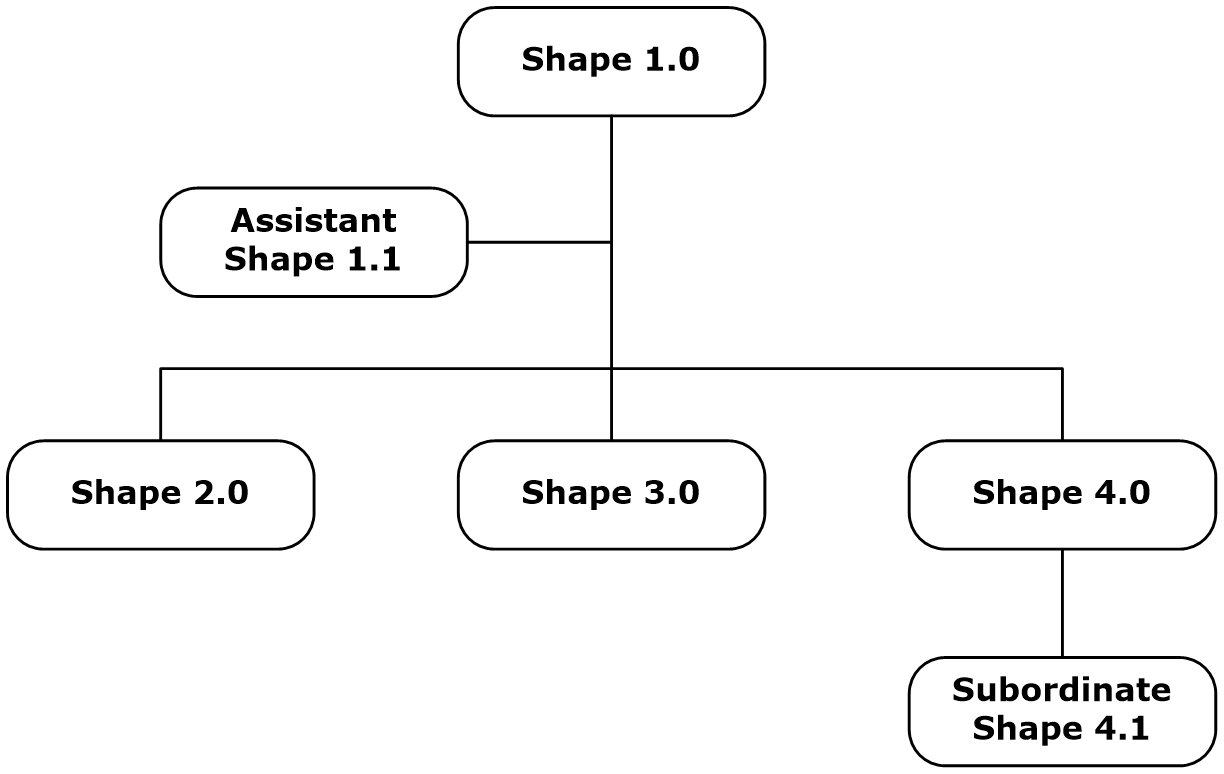 Figure 10: Basic organizational chart The remainder of this section shows the record hierarchy that is used to define a diagram and the shapes that are used to construct a diagram. For a detailed specification of each record that is mentioned, see Structures, as defined in section 2.DrawingContainerAll the records that are used to construct the multiple parts of a diagram are stored in the drawing container. The drawing container is defined by the host application and might be named differently in the file format of the host application.The following table shows the child-record hierarchy of the DrawingContainer record ([MS-PPT] section 2.5.13) named drawing. This example focuses on the four top-level containers, which are labeled 1, 2, 3, and 4 within the OfficeArtDgContainer record, as defined in section 2.2.13.Figure 11: Child-Record Hierarchy of a DrawingContainer RecordThe top-level records of the drawing container are specified as follows:drawing: A drawing container that contains a RecordHeader record, as defined in section 2.2.1, and a top-level OfficeArtDgContainer drawing container.OfficeArtDg: An OfficeArtDgContainer record, as defined in section 2.2.13, that contains all the per-slide, per-document, and per-sheet information, including the shapes.OfficeArtDg.drawingData: An OfficeArtFDG record, as defined in section 2.2.49, that contains information about the shape count, drawing identifier, and shape identifier of the last shape in a drawing.OfficeArtDg.groupShape: An OfficeArtSpgrContainer record, as defined in section 2.2.16, that contains groups of shapes. This group container contains a variable number of shape containers and other group containers. The group itself is a shape.OfficeArtDg.shape: An OfficeArtSpContainer record, as defined in section 2.2.14, that acts as a container for shapes.OfficeArtDg.solvers: An OfficeArtSolverContainer record, as defined in section 2.2.18, that acts as a container for rules that are applicable to shapes.The containers that are labeled 1, 2, 3, and 4 are described in more detail in the following four subsections.OfficeArtFDGThe following table shows the child-record hierarchy of OfficeArtFDG, as defined in section 2.2.49, container 1.Figure 12: Child-Record Hierarchy of OfficeArtFDG Container 1The records that are contained within OfficeArtFDG container 1 are specified as follows:rh: An OfficeArtRecordHeader structure, as defined in section 2.2.1, that describes the record data. This 8-byte header contains the record type, the record length, and if it is an atom type, a version identifier.rh.recVer: The record version, which is 0x0 if the record is an atom or 0xF if the record is a container.rh.recInstance: The record instance (0x002), which is useful for differentiating atoms when more than one atom of the same type exists in a particular container.rh.recType: The type (0xF008) of the record. OfficeArt uses values from 0xF000 to 0xFFFF. Client applications can define their own records by using other ranges.rh.recLen: The length (0x00000008), in bytes, of the record. If the record is an atom, this value specifies the length of the atom excluding the header. If the record is a container, this value specifies the sum of the lengths of the contained atoms plus the length of the record header for each atom.csp: The number (0x0000000E) of shapes in this drawing.spidCur: The shape identifier (0x00000818) of the last shape in this drawing.OfficeArtSpgrContainerThe following table shows the child-record hierarchy of OfficeArtSpgrContainer container, as defined in section 2.2.16, record 2.Figure 13: Child-Record Hierarchy of OfficeArtSpgrContainer Container 2The record types within OfficeArtSpgrContainer container 2 that have not been explained in previous sections are specified as follows:rgfb: An array of OfficeArtSpgrContainerFileBlock records, as defined in section 2.2.17, that specifies groups or shapes contained within this group.rgfb.OfficeArtSpgrContainerFB: A container for groups of shapes. The group container contains a variable number of shape containers and other group containers. Each group is a shape.The following seven structure examples show the records that are labeled A, B, C, D, E, F, and G in the preceding table in more detail.The following table shows the child-record hierarchy of OfficeArtSpgrContainerFileBlock record A.Figure 14: Child-Record Hierarchy of OfficeArtSpgrContainerFileBlock Record AThe record types within OfficeArtSpgrContainerFileBlock record A that have not been explained in previous structure examples are specified as follows:case_of_msofbtSpContainer.shapeGroup.frc: The coordinate system of the group shape that the anchors of the child shape are expressed in. This structure is present only in group shapes.case_of_msofbtSpContainer.shapeGroup.frc.xLeft: The left boundary (0x00000000) of the coordinate system of the group.case_of_msofbtSpContainer.shapeGroup.frc.yTop: The top boundary (0x00000000) of the coordinate system of the group (4).case_of_msofbtSpContainer.shapeGroup.frc.xRight: The right boundary (0x00000000) of the coordinate system of the group (4).case_of_msofbtSpContainer.shapeGroup.frc.yBottom: The bottom boundary (0x00000000) of the coordinate system of the group (4).case_of_msofbtSpContainer.shapeProp: An OfficeArtFSP record, as defined in section 2.2.40, that contains an instance of a shape. The record header contains the shape type, and the record itself contains the shape identifier and a set of bits that further define the shape.The following table shows the child-record hierarchy of OfficeArtFSP record H.Figure 15: Child-Record Hierarchy of OfficeArtFSP Record HThe record types within OfficeArtFSP record H that have not been explained in previous structure examples are specified as follows:spid: The identifier (0x00000800) of this shape.fGroup: A value that specifies whether this shape is a group shape. The value 0x1 specifies that this shape is a group shape.fChild: A value that specifies whether this shape is a child shape. The value 0x0 specifies that this shape is not a child shape.fPatriarch: A value that specifies whether this shape is the topmost group shape. The value 0x1 specifies that this shape is the topmost group shape. Exactly one topmost group shape exists per drawing.fDeleted: A value that specifies whether this shape has been deleted. The value 0x0 specifies that this shape has not been deleted.fOleShape: A value that specifies whether this shape is an OLE object. The value 0x0 specifies that this shape is not an OLE object.fHaveMaster: A value that specifies whether this shape has a valid master in the hspMaster property, as defined in section 2.3.2.1. The value 0x0 specifies that this shape does not have such a valid master.fFlipH: A value that specifies whether this shape is flipped horizontally. The value 0x0 specifies that this shape is not flipped horizontally.fFlipV: A value that specifies whether this shape is flipped vertically. The value 0x0 specifies that this shape is not flipped vertically.fConnector: A value that specifies whether this shape is a connector shape. The value 0x0 specifies that this shape is not a connector shape.fHaveAnchor: A value that specifies whether this shape has an anchor. The value 0x0 specifies that this shape does not have an anchor.fBackground: A value that specifies whether this shape is a background shape. The value 0x0 specifies that this shape is not a background shape.fHaveSpt: A value that specifies whether this shape has a shape type property. The value 0x0 specifies that this shape does not have a shape type property.unused1: A value that is undefined and needs to be ignored.The following table shows the child-record hierarchy of OfficeArtSpgrContainerFileBlock, as defined in section 2.2.17, record B.Figure 16: Child-Record Hierarchy of OfficeArtSpgrContainerFileBlock Record BThe record types within OfficeArtSpgrContainerFileBlock record B that have not been explained in previous structure examples are specified as follows:case_of_msofbtSpContainer.shapeTertiaryOptions: An OfficeArtTertiaryFOPT record, as defined in section 2.2.11, that contains a table of OfficeArtRGFOPTE properties, as defined in section 2.3.1.case_of_msofbtSpContainer.shapeTertiaryOptions.fopt.Diagram Type.opid: An OfficeArtFOPTEOPID record, as defined in section 2.2.8, that specifies the header for an entry in a property table.case_of_msofbtSpContainer.shapeTertiaryOptions.fopt.Diagram Type.dgmt: A value that specifies whether this diagram type is an organizational-chart diagram. The value 0x00000001 specifies that this diagram type is an organizational-chart diagram.case_of_msofbtSpContainer.shapeTertiaryOptions.fopt.Diagram Style: A property that specifies a diagram style.case_of_msofbtSpContainer.shapeTertiaryOptions.fopt.Diagram Style.dgmStyle: A value that specifies whether this diagram has the default style. The value 0x00000000 specifies that this diagram has the default style.case_of_msofbtSpContainer.shapeTertiaryOptions.fopt.Diagram Shape Relationship: A pRelationTbl property that specifies the relationships in a diagram.case_of_msofbtSpContainer.shapeTertiaryOptions.fopt.Diagram Shape Relationship.pRelationTbl: The number (0x0000004E) of bytes of data in the pRelationTbl_complex property.case_of_msofbtSpContainer.shapeTertiaryOptions.fopt.Diagram ScaleX: A property that specifies the amount to scale along the x-axis.case_of_msofbtSpContainer.shapeTertiaryOptions.fopt.Diagram ScaleX.dgmScaleX: The amount (0x00013333) to scale along the x-axis.case_of_msofbtSpContainer.shapeTertiaryOptions.fopt.Diagram ScaleY: A property that specifies the amount to scale along the y-axis.case_of_msofbtSpContainer.shapeTertiaryOptions.fopt.Diagram ScaleY.dgmScaleY: The amount (0x00011748) to scale along the y-axis.case_of_msofbtSpContainer.shapeTertiaryOptions.fopt.Diagram Default Font Size: A property that specifies the default font size for new text in this diagram.case_of_msofbtSpContainer.shapeTertiaryOptions.fopt.Diagram Default Font Size.dgmDefaultFontSize: The default font size (0x0000000D), in points, for new text in this diagram.case_of_msofbtSpContainer.shapeTertiaryOptions.fopt.Diagram Bounds: A dgmConstrainBounds property, as defined in section 2.3.17.8, that specifies the bounds of this diagram.case_of_msofbtSpContainer.shapeTertiaryOptions.fopt.Diagram Bounds.dgmConstrainBounds: The number (0x00000016) of bytes of data in the dgmConstrainBounds_complex property, as defined in section 2.3.17.9.case_of_msofbtSpContainer.shapeTertiaryOptions.fopt.Diagram Boolean: A 32-bit field of Boolean properties for a diagram.case_of_msofbtSpContainer.shapeTertiaryOptions.fopt.Diagram Shape Relationship Data:  A pRelationTbl_complex property that specifies additional data for pRelationTbl.case_of_msofbtSpContainer.shapeTertiaryOptions.fopt.Diagram Bounds Data: A dgmConstrainBounds_complex property, as defined in section 2.3.17.9, that specifies additional data for the dgmConstrainBounds property, as defined in section 2.3.17.8.The following three example structures show the records that are labeled I, J, and K in OfficeArtSpgrContainerFileBlock record B in more detail.The following table shows the child-record hierarchy of Diagram Boolean Properties record I.Figure 17: Child-Record Hierarchy of Diagram Boolean Properties Record IThe Diagram Boolean Properties that are listed in record I are specific to diagrams. The record types within Diagram Boolean Properties record I that have not been explained in previous structure examples are specified as follows:opid.opid: The identifier (0x053F) of the property in this entry.opid.fBid: A value that specifies whether the value in the op field is a BLIP identifier. The value 0x0 specifies that the value in the op field is not a BLIP identifier.opid.fComplex: A value that specifies whether this property is a complex property. The value 0x0 specifies that this property is not a complex property.fUsefDoFormat: A value that specifies whether the fDoFormat bit has been set. The value 0x1 specifies that the fDoFormat bit has been set.fUsefReverse: A value that specifies whether the fReverse bit needs to be ignored. The value 0x0 specifies that the fReverse bit needs to be ignored.fUsefDoLayout: A value that specifies whether the fDoLayout bit needs to be ignored. The value 0x0 specifies that the fDoLayout bit needs to be ignored.fUsefPseudoInline: A value that specifies whether the fPseudoInline bit needs to be ignored. The value 0x0 specifies that the fPseudoInline bit needs to be ignored.fDoFormat: A value that specifies whether the dgmStyle property, as defined in section 2.3.17.2, for this diagram contains a default formatting style for this diagram type. The value 0x0 specifies that the dgmStyle property for this diagram contains a default formatting style for this diagram type.fReverse: A value that specifies whether this diagram is mirrored horizontally. The value 0x0 specifies that this diagram is not mirrored horizontally.fDoLayout: A value that specifies whether this diagram has a layout that is directly editable. The value 0x0 specifies that this diagram has a layout that is directly editable.fPseudoInline: A value that specifies whether this diagram is placed in line with surrounding text. The value 0x0 specifies that this diagram is not placed in line with surrounding text.The following table shows the child-record hierarchy of pRelationTbl_complex record J.Figure 18: Child-Record Hierarchy of pRelationTbl_complex Record JThe record types within pRelationTbl_complex record J that have not been explained in previous structure examples are specified as follows:pRelationTbl: An IMsoArray record, as defined in section 2.2.51, that specifies the relationships in a diagram. Each array element specifies a connection between two shapes.pRelationTbl.nElems: A value (0x0006) that specifies the number of elements contained in this record. This diagram thus contains six shapes.pRelationTbl.nElemsAlloc: The maximum number (0x0008) of elements that this record can contain.pRelationTbl.cbElem: The size (0x000C), in bytes, of each element in the data record.pRelationTbl.data: An array that contains nElems elements, each of which is cbElem bytes in size.The following table shows the child-record hierarchy of dgmConstrainBounds_complex record K.Figure 19: Child-Record Hierarchy of dgmConstrainBounds_complex Record KThe record types within dgmConstrainBounds_complex record K that have not been explained in previous structure examples are specified as follows:dgmConstrainBounds: An IMsoArray record, as defined in section 2.2.51, of four elements that specify, in order, the left, top, right, and bottom bounds, in application-defined coordinates, of the diagram.The following table shows the child-record hierarchy of OfficeArtSpgrContainerFileBlock, as defined in section 2.2.17, record C.Figure 20: Child-Record Hierarchy of OfficeArtSpgrContainerFileBlock Record CThe record types within OfficeArtSpgrContainerFileBlock record C that have not been explained in previous structure examples are specified as follows:case_of_msofbtSpContainer.shapePrimaryOptions.fopt.Protection Boolean: A 32-bit field that aggregates Boolean values to prevent the editing of certain shape properties.case_of_msofbtSpContainer.shapePrimaryOptions.fopt.Shape Connection Points:  A record that specifies where connection points exist on the shape.case_of_msofbtSpContainer.shapePrimaryOptions.fopt.Shape Connection Points.cxk:  An MSOCXK enumeration value, as defined in section 2.4.10, that specifies where connection points exist on the shape. The value 0x00000000 specifies that this shape has no connection points.case_of_msofbtSpContainer.shapePrimaryOptions.fopt.Geometry Boolean: A 32-bit field that aggregates the Boolean values of the geometry properties for the shape.case_of_msofbtSpContainer.shapePrimaryOptions.fopt.Fill Style Boolean: A 32-bit field that aggregates the Boolean properties of the fill style.case_of_msofbtSpContainer.shapePrimaryOptions.fopt.Line Style Boolean: A 32-bit field that aggregates the Boolean properties of the line style.case_of_msofbtSpContainer.shapePrimaryOptions.fopt.Shape Boolean Properties: A 32-bit field that aggregates the Boolean properties for a shape.case_of_msofbtSpContainer.childAnchor: A record containing four signed integers that specify the anchor for the shape that contains this record. This record is present only when the containing shape is a member of a group of shapes. The integers identify the offset from the origin of the specified coordinate system—that is, specified by the OfficeArtFSPGR record, as defined in section 2.2.38, contained in the same OfficeArtSpgrContainer, as defined in, as defined in section 2.2.16, that contains this record. The integers are in units of the coordinate system that is specified by the same OfficeArtFSPGR.The following seven example structures show the records labeled L, M, N, O, P, Q, and R from OfficeArtSpgrContainerFileBlock record C in more detail.The following table shows the child-record hierarchy of OfficeArtFSP record, as defined in section 2.2.40, L.Figure 21: Child-Record Hierarchy of OfficeArtFSP Record LThe records contained in OfficeArtFSP record L are similar to those in OfficeArtFSP record H but represent a different shape in the diagram. The differences can be seen in the values of fChild and fPatriarch. In OfficeArtFSP record H, the value of fChild is 0x0, which specifies that the shape is not a child shape, and the value of fPatriarch is 0x1, which specifies that the shape is the topmost one. The values of for fChild and fPatriarch in OfficeArtFSP record L specify that the shape is a child shape and that it is not the topmost shape.The following table shows the child-record hierarchy of Protection Boolean Properties record M.Figure 22: Child-Record Hierarchy of Protection Boolean Properties Record MThe record types within Protection Boolean Properties record M that have not been explained in previous structure examples are specified as follows:fUsefLockAgainstUngrouping: A value that specifies whether the fLockAgainstUngrouping flag will be ignored and the default value used instead. The value 0x0 specifies that the fLockAgainstUngrouping flag will be ignored and the default value used instead.fUsefLockRotation: A value that specifies whether the fLockRotation flag will be ignored and the default value used instead. The value 0x0 specifies that the fLockRotation flag will be ignored and the default value used instead.fUsefLockAspectRatio: A value that specifies whether the fLockAspectRatio flag will be ignored and the default value used instead. The value 0x0 specifies that the fLockAspectRatio flag will be ignored and the default value used instead.fUsefLockPosition: A value that specifies whether the fLockPosition flag will be ignored and the default value used instead. The value 0x0 specifies that the fLockPosition flag will be ignored and the default value used instead.fUsefLockAgainstSelect: A value that specifies whether the fLockAgainstSelect flag will be ignored and the default value used instead. The value 0x0 specifies that the fLockAgainstSelect flag will be ignored and the default value used instead.fUsefLockCropping: A value that specifies whether the fLockCropping flag will be ignored and the default value used instead. The value 0x0 specifies that the fLockCropping flag will be ignored and the default value used instead.fUsefLockVertices: A value that specifies whether the fLockVertices flag will be ignored and the default value used instead. The value 0x0 specifies that the fLockVertices flag will be ignored and the default value used instead.fUsefLockText: A value that specifies whether the fLockText flag is set. The value 0x1 specifies that the fLockText flag is set.fUsefLockAdjustHandles: A value that specifies whether the fLockAdjustHandles flag will be ignored and the default value used instead. The value 0x0 specifies that the fLockAdjustHandles flag will be ignored and the default value used instead.fUsefLockAgainstGrouping: A value that specifies whether the fLockAgainstGrouping flag will be ignored and the default value used instead. The value 0x0 specifies that the fLockAgainstGrouping flag will be ignored and the default value used instead.fLockAgainstUngrouping: A value that specifies whether the grouped shape is locked from being ungrouped. The value 0x0 specifies that the grouped shape is not locked from being ungrouped.fLockRotation: A value that specifies whether the rotation of the shape is locked from being edited. The value 0x0 specifies that the rotation of the shape is not locked from being edited.fLockAspectRatio: A value that specifies whether the aspect ratio of the shape is locked from being edited. The value 0x0 specifies that the aspect ratio of the shape is not locked from being edited.fLockPosition: A value that specifies whether the position of the shape is locked from being edited. The value 0x0 specifies that the position of the shape is not locked from being edited.fLockAgainstSelect: A value that specifies whether the shape is locked from being selectable in an editor application. The value 0x0 specifies that the shape is not locked from being selectable in an editor application.fLockCropping: A value that specifies whether the cropping of a picture in the diagram is locked from being edited. The value 0x0 specifies that the cropping of a picture in the diagram is not locked from being edited.fLockVertices: A value that specifies whether the vertices of the path are locked from being edited. The value 0x0 specifies that the vertices of the path are not locked from being edited.fLockText: A value that specifies whether the text attached to the shape is locked from being edited. The value 0x1 specifies that the text attached to the shape is locked from being edited.fLockAdjustHandles: A value that specifies whether the adjust handles of the shape are locked from being edited. The value 0x0 specifies that the adjust handles of the shape are not locked from being edited.fLockAgainstGrouping: A value that specifies whether the shape is locked from being grouped with other shapes. The value 0x0 specifies that the shape is not locked from being grouped with other shapes.The following table shows the child-record hierarchy of Geometry Boolean Properties record N.Figure 23: Child-Record Hierarchy of Geometry Boolean Properties Record NThe record types within Geometry Boolean Properties record N that have not been explained in previous structure examples are specified as follows:fUsefShadowOK: A value that specifies whether the fShadowOK bit is set. The value 0x1 specifies that the fShadowOK bit is set.fUsef3DOK: A value that specifies whether the f3DOK bit is set. The value 0x1 specifies that the f3DOK bit is set.fUsefLineOK: A value that specifies whether the fLineOK bit is set. The value 0x1 specifies that the fLineOK bit is set.fUsefGtextOK: A value that specifies whether the fGtextOK bit will be ignored and the default value used instead. The value 0x0 specifies the fGtextOK bit will be ignored and the default value used instead.fUsefFillShadeShapeOK: A value that specifies whether the fFillShadeShapeOK bit will be ignored and the default value used instead. The value 0x0 specifies that the fFillShadeShapeOK bit will be ignored and the default value used instead.fUsefFillOK: A value that specifies whether the fFillOK bit is set. The value 0x1 specifies that the fFillOK bit is set.fShadowOK: A value that specifies whether the shadow of this shape is set to display if applied. The value 0x1 specifies that the shadow of this shape is set to display if applied.f3DOK: A value that specifies whether the extrusion effect of this shape is set to display if applied. The value 0x1 specifies that the extrusion effect of this shape is set to display if applied.fLineOK: A value that specifies whether the line of this shape is set to display if applied. The value 0x1 specifies that the line of this shape is set to display if applied.fGtextOK: A value that specifies whether the text aligned to this shape will display. The value 0x0 specifies that the text aligned to this shape will not display.fFillShadeShapeOK: A value that specifies whether the fill is aligned to the bounding rectangle of the shape. The value 0x0 specifies that the fill is aligned to the bounding rectangle of the shape.fFillOK: A value that specifies whether the fill of this shape is set to display if applied. The value 0x1 specifies that the fill of this shape is set to display if applied.The following table shows the child-record hierarchy of Fill Style Boolean Properties record O.Figure 24: Child-Record Hierarchy of Fill Style Boolean Properties Record OThe record types within Fill Style Boolean Properties record O that have not been explained in previous structure examples are specified as follows:fUsefRecolorFillAsPicture: A value that specifies whether fRecolorFillAsPicture will be ignored and the default value used instead. The value 0x0 specifies that fRecolorFillAsPicture will be ignored and the default value used instead.fUsefUseShapeAnchor: A value that specifies whether fUseShapeAnchor will be ignored and the default value used instead. The value 0x0 specifies that fUseShapeAnchor will be ignored and the default value used instead.fUsefFilled: A value that specifies whether the fFilled bit is set. The value 0x1 specifies that the fFilled bit is set.fUsefHitTestFill: A value that specifies whether fHitTestFill will be ignored and the default value used instead. The value 0x0 specifies that fHitTestFill will be ignored and the default value used instead.fUsefillShape: A value that specifies whether fillShape will be ignored and the default value used instead. The value 0x0 specifies that fillShape will be ignored and the default value used instead.fUsefillUseRect: A value that specifies whether fillUseRect will be ignored and the default value used instead. The value 0x0 specifies that fillUseRect will be ignored and the default value used instead.fUsefNoFillHitTest: A value that specifies whether the fNoFillHitTest bit is set. The value 0x1 specifies that the fNoFillHitTest bit is set.fRecolorFillAsPicture: A value that specifies whether the fillCrMod property, as defined in section 2.3.7.6, will be used for recoloring. The value 0x0 specifies that the fillCrMod property will be used for recoloring.fUseShapeAnchor: A value that specifies whether the fill will be rotated with the shape. The value 0x0 specifies that the fill will not be rotated with the shape.fFilled: A value that specifies whether the fill of this shape will be rendered. The value 0x0 specifies that the fill of this shape will not be rendered.fHitTestFill: A value that specifies whether this fill is to be hit tested. The value 0x0 specifies that this fill is not to be hit tested.fillShape: A value that specifies whether the fill is aligned with the origin of the view. The value 0x0 specifies the fill is aligned with the origin of the view.fillUseRect: A value that specifies whether to use the bounding rectangle of the shape as the filled area. The value 0x0 specifies using the bounding rectangle of the shape as the filled area.fNoFillHitTest: A value that specifies whether this shape is to be hit tested as though it were filled. The value 0x1 specifies that this shape is to be hit tested as though it were filled.The following table shows the child-record hierarchy of Line Style Boolean Properties record P.Figure 25: Child-Record Hierarchy of Line Style Boolean Properties Record PThe record types within Line Style Boolean Properties record P that have not been explained in previous structure examples are specified as follows:fUsefLineOpaqueBackColor: A value that specifies whether fLineOpaqueBackColor will be ignored and the default value used instead. The value 0x0 specifies that fLineOpaqueBackColor will be ignored and the default value used instead.fUsefInsetPen: A value that specifies whether the fInsetPen will be ignored and the default value used instead. The value 0x0 specifies that fInsetPen will be ignored and the default value used instead.fUsefInsetPenOK: A value that specifies whether fInsetPenOK will be ignored and the default value used instead. The value 0x0 specifies that fInsetPenOK will be ignored and the default value used instead.fUsefArrowheadsOK: A value that specifies whether fArrowheadsOK will be ignored and the default value used instead. The value 0x0 specifies that fArrowheadsOK will be ignored and the default value used instead.fUsefLine: A value that specifies whether fLine will be ignored and the default value used instead. The value 0x1 specifies that the value for fLine will be used.fUsefHitTestLine: A value that specifies whether fHitTestLine will be ignored and the default value used instead. The value 0x0 specifies that fHitTestLine will be ignored and the default value used instead.fUsefLineFillShape: A value that specifies whether fLineFillShape will be ignored and the default value used instead. The value 0x0 specifies that fLineFillShape will be ignored and the default value used instead.fUsefNoLineDrawDash: A value that specifies whether fNoLineDrawDash will be ignored and the default value used instead. The value 0x0 specifies that fNoLineDrawDash will be ignored and the default value used instead.fLineOpaqueBackColor: A value that specifies whether an extra line is to be rendered underneath the line that is specified by this property set. The value 0x0 specifies that an extra line is not to be rendered underneath the line that is specified by this property set.fInsetPen: A value that specifies whether the pen is inset. The value 0x0 specifies that the pen is not inset.fInsetPenOK: A value that specifies whether insetting the pen is allowed. The value 0x0 specifies that insetting the pen is not allowed.fArrowheadsOK: A value that specifies whether the arrowhead properties are to be editable. The value 0x0 specifies that the arrowhead properties are not to be editable.fLine: A value that specifies whether the lines of this shape will be drawn. The value 0x0 specifies that the lines of this shape will not be drawn.fHitTestLine: A value that specifies whether this line is be hit tested. The value 0x0 specifies that this line is not be hit tested.fLineFillShape: A value that specifies whether the pattern or texture fill is to be aligned with the origin of the view. The value 0x0 specifies that the pattern or texture fill is to be aligned with the origin of the view.fNoLineDrawDash: A value that specifies whether a dashed line is to be drawn. The value 0x0 specifies that a dashed line is not to be drawn.The following table shows the child-record hierarchy of Shape Boolean Properties record Q.Figure 26: Child-Record Hierarchy of Shape Boolean Properties Record QThe record types within Shape Boolean Properties record Q that have not been explained in previous structure examples are specified as follows:fUsefPolicyLabel: A value that specifies whether fPolicyLabel will be ignored and the default value used instead. The value 0x0 specifies that fPolicyLabel will be ignored and the default value used instead.fUsefPolicyBarcode: A value that specifies whether fPolicyBarcode will be ignored and the default value used instead. The value 0x0 specifies that fPolicyBarcode will be ignored and the default value used instead.fUsefFlipHOverride: A value that specifies whether fFlipHOverride will be ignored and the default value used instead. The value 0x0 specifies that fFlipHOverride will be ignored and the default value used instead.fUsefFlipVOverride: A value that specifies whether fFlipVOverride will be ignored and the default value used instead. The value 0x0 specifies that fFlipVOverride will be ignored and the default value used instead.fUsefOleIcon: A value that specifies whether fOleIcon will be ignored and the default value used instead. The value 0x0 specifies that fOleIcon will be ignored and the default value used instead.fUsefPreferRelativeResize: A value that specifies whether the fPreferRelativeResize bit has been set. The value 0x1 specifies that the fPreferRelativeResize bit has been set.fUsefLockShapeType: A value that specifies whether fLockShapeType will be ignored and the default value used instead. The value 0x0 specifies that fLockShapeType will be ignored and the default value used instead.fUsefInitiator: A value that specifies whether fInitiator will be ignored and the default value used instead. The value 0x0 specifies that fInitiator will be ignored and the default value used instead.fUsefBackground: A value that specifies whether fBackground will be ignored and the default value used instead. The value 0x0 specifies that fBackground will be ignored and the default value used instead.fPolicyLabel: A value that specifies whether this object is a label image and will be used to identify the containing document as part of a content management system. The value 0x0 specifies that this object is not a label image and will not be used to identify the containing document as part of a content management system.fPolicyBarcode: A value that specifies whether this object is a barcode image and will be used to identify the containing document as part of a content management system. The value 0x0 specifies that this object is not a barcode image and will not be used to identify the containing document as part of a content management system.fFlipHOverride: A value that specifies whether the fFlipH flag in the OfficeArtFSP record, as defined in section 2.2.40, of the containing OfficeArtSpContainer record, as defined in section 2.2.14, is to be used. The value 0x0 specifies that the fFlipH flag in the OfficeArtFSP of the containing OfficeArtSpContainer is to be used.fFlipVOverride: A value that specifies whether the fFlipV flag in the OfficeArtFSP record, as defined in section 2.2.40, of the containing OfficeArtSpContainer record, as defined in section 2.2.14, is to be used. The value 0x0 specifies that the fFlipV flag in the OfficeArtFSP of the containing OfficeArtSpContainer is to be used.fOleIcon: A value that specifies whether this OLE object will be displayed as an icon. The value 0x0 specifies that this OLE object will not be displayed as an icon.fPreferRelativeResize: A value that specifies whether the application’s user interface for resizing this shape is to express its size relative to the current size. The value 0x0 specifies that the application’s user interface for resizing this shape is not to express its size relative to the current size.fLockShapeType: A value that specifies whether the shape type is locked and can be changed by the end user. The value 0x0 specifies that the shape type is not locked and can be changed by the end user.fInitiator: A value that specifies whether this shape is to be processed by a rules engine. The value 0x0 specifies that this shape is not to be processed by a rules engine.fBackground: A value that specifies whether this shape is the background shape of a drawing. The value 0x0 specifies that this shape is not the background shape of a drawing.The following table shows the child-record hierarchy of OfficeArtChildAnchor record, as defined in section 2.2.39, R.Figure 27: Child-Record Hierarchy of OfficeArtChildAnchor Record ROfficeArtChildAnchor record R specifies the coordinate system of the group shape that the anchors of the child shape are expressed in.The following table shows the child-record hierarchy of OfficeArtSpgrContainerFileBlock, as defined in section 2.2.17, record D.Figure 28: Child-Record Hierarchy of OfficeArtSpgrContainerFileBlock Record DThe record types within OfficeArtSpgrContainerFileBlock record D that have not been explained in previous structure examples are specified as follows:case_of_msofbtSpContainer.shapePrimaryOptions.fopt.rotation: A property that specifies the rotation on a shape.case_of_msofbtSpContainer.shapePrimaryOptions.fopt.rotation.rotation: The rotation (0x010E0000) on the shape.case_of_msofbtSpContainer.shapePrimaryOptions.fopt.adjustValue: A property that specifies a value that a user can change to adjust the geometry of the shape.case_of_msofbtSpContainer.shapePrimaryOptions.fopt.adjustValue.adjustValue: A value (0xFFF769F3) that is used to adjust the geometry of this shape.case_of_msofbtSpContainer.shapePrimaryOptions.fopt.adjust2Value: A property that specifies a value that a user can change to adjust the geometry of the shape.case_of_msofbtSpContainer.shapePrimaryOptions.fopt.adjust2Value.adjust2Value: A value (0xFFFFFFFF) that is used to adjust the geometry of this shape.case_of_msofbtSpContainer.shapePrimaryOptions.fopt.adjust3Value: A property that specifies a value that a user can change to adjust the geometry of the shape.case_of_msofbtSpContainer.shapePrimaryOptions.fopt.adjust3Value.adjust3Value: A value (0xFFF769F3) that is used to adjust the geometry of this shape.case_of_msofbtSpContainer.shapePrimaryOptions.fopt.lineColor: A property that specifies the foreground color of the line.case_of_msofbtSpContainer.shapePrimaryOptions.fopt.lineColor.lineColor: An OfficeArtCOLORREF record, as defined in section 2.2.2, that specifies the color to use while drawing.  case_of_msofbtSpContainer.shapePrimaryOptions.fopt.lineWidth: A property that specifies the width of the line.case_of_msofbtSpContainer.shapePrimaryOptions.fopt.lineWidth.lineWidth: The width (0x00006F9F) of the line.case_of_msofbtSpContainer.shapePrimaryOptions.fopt.cxstyle: A property that specifies the connector style.case_of_msofbtSpContainer.shapePrimaryOptions.fopt.cxstyle.cxstyle: A value (0x00000001) that specifies that this shape is an elbow-shaped connector.case_of_msofbtSpContainer.shapePrimaryOptions.fopt.wzName: A property that specifies the name of the shape.case_of_msofbtSpContainer.shapePrimaryOptions.fopt.wzName.wzName: The number (0x0000000E) of bytes of data that is contained in the wzName_complex property, as defined in section 2.3.4.2.case_of_msofbtSpContainer.shapePrimaryOptions.fopt.wzName_complex: A property that specifies additional data for the wzName property, as defined in section 2.3.4.1.case_of_msofbtSpContainer.shapePrimaryOptions.fopt.wzName_complex.wzName: The name (_s2072) of the shape.The following two example structures show the records labeled S and T from OfficeArtSpgrContainerFileBlock record D in more detail.The following table shows the child-record hierarchy of lineColor record S.Figure 29: Child-Record Hierarchy of lineColor Record SThe record types within lineColor record S that have not been explained in previous structure examples are specified as follows:opid: An OfficeArtFOPTEOPID record, as defined in section 2.2.8, that specifies the header for an entry in a property table.lineColor: An OfficeArtCOLORREF structure, as defined in section 2.2.2, that specifies the foreground color of the line.lineColor.unused3: A value that is undefined and needs to be ignored.lineColor.unused2: A value that is undefined and needs to be ignored.lineColor.unused1: A value that is undefined and needs to be ignored.lineColor.fSysIndex: A value (0x0) specifying that the system color scheme will not be used to determine the color. lineColor.fSchemeIndex: A value (0x1) specifying that the current color scheme will be used to determine the color. The value 0x1 indicates that red provides an index into the current scheme color table. When the value of fSchemeIndex is 0x1, the values of green and blue need to be 0x00.lineColor.fSystemRGB: A value (0x0) that specifies whether the color is a standard RGB color. The value 0x0 indicates that the RGB color might use half-tone dithering to display.lineColor.fPaletteRGB:  A value (0x0) specifying that the current palette will not be used to determine the color.lineColor.fPaletteIndex: A value (0x0) specifying that the current palette will not be used to determine the color.lineColor.blue: A property that will be ignored when fSchemeIndex is set to 0x1.lineColor.green: A property that will be ignored when fSchemeIndex is set to 0x1.lineColor.red: The index (0x01) into the current scheme color table when fSchemeIndex is set to 0x1.The following table shows the child-record hierarchy of Line Style Boolean Properties record T.Figure 30: Child-Record Hierarchy of Line Style Boolean Properties Record TLine Style Boolean Properties record T is similar to Line Style Boolean Properties record P, except that the fLine property in record T is set to 0x1, which specifies displaying other line properties in the line style when handling a 2-D shape. The fLine property in record P is set to 0x0, so the other line properties in that line style will not be displayed. The following table shows the child-record hierarchy of OfficeArtSpgrContainerFileBlock, as defined in section 2.2.17, record E.Figure 31: Child-Record Hierarchy of OfficeArtSpgrContainerFileBlock Record EThe record types within OfficeArtSpgrContainerFileBlock record E that have not been explained in previous structure examples are specified as follows:case_of_msofbtSpContainer.shapePrimaryOptions.fopt.lTxid: A property that specifies an identifier for the text.case_of_msofbtSpContainer.shapePrimaryOptions.fopt.lTxid.lTxid: An identifier (0x00AEDC04) for the text. The value is determined by the host application.case_of_msofbtSpContainer.shapePrimaryOptions.fopt.dxTextLeft: A property that specifies the size of the margin to the left of the text.case_of_msofbtSpContainer.shapePrimaryOptions.fopt.dxTextLeft.dxTextLeft: The size (0x00000000) of the margin that exists inside the containing shape to the left of the text. The unit of measurement is an EMU.case_of_msofbtSpContainer.shapePrimaryOptions.fopt.dyTextTop: A property that specifies the size of the margin above the text.case_of_msofbtSpContainer.shapePrimaryOptions.fopt.dyTextTop.dyTextTop: The size (0x00000000) of the margin that exists inside the containing shape above the text. The unit of measurement is an EMU.case_of_msofbtSpContainer.shapePrimaryOptions.fopt.dxTextRight: A property that specifies the size of the margin to the right of the text.case_of_msofbtSpContainer.shapePrimaryOptions.fopt.dxTextRight.dxTextRight: The size (0x00000000) of the margin that exists inside the containing shape to the right of the text. The unit of measurement is an EMU.case_of_msofbtSpContainer.shapePrimaryOptions.fopt.dyTextBottom: A property that specifies the size of the margin below the text.case_of_msofbtSpContainer.shapePrimaryOptions.fopt.dyTextBottom.dyTextBottom: The size (0x00000000) of the margin that exists inside the containing shape below the text. The unit of measurement is an EMU.case_of_msofbtSpContainer.shapePrimaryOptions.fopt.WrapText: A property that specifies the type of wrapping applied to the text.case_of_msofbtSpContainer.shapePrimaryOptions.fopt.WrapText.WrapText: A value (0x00000002) specifying that a line of text will extend into or beyond a margin instead of continuing on subsequent lines.case_of_msofbtSpContainer.shapePrimaryOptions.fopt.anchorText: A property that specifies the type of anchor applied to the text.case_of_msofbtSpContainer.shapePrimaryOptions.fopt.anchorText.anchorText: A value that specifies the primary determinant for the placement of the text. The value 0x00000001 specifies that the vertical center of the text will coincide with the vertical midpoint of the internal margins of the text box area.case_of_msofbtSpContainer.shapePrimaryOptions.fopt.fillColor: A property that specifies the foreground color of the fill.The following two example structures show the records labeled U and V from OfficeArtSpgrContainerFileBlock record E in more detail.The following table shows the child-record hierarchy of fillColor record U.Figure 32: Child-Record Hierarchy of fillColor Record UThe properties in fillColor record U are similar to the color properties in lineColor record S. Record S outlines color properties applied to a line. Record U outlines color properties applied to a shape fill. For more details about the property values that are listed in record U, see the property value definitions for record S earlier in this section.The following table shows the child-record hierarchy of Fill Style Boolean Properties record V.Figure 33: Child-Record Hierarchy of Fill Style Boolean Properties Record VFill Style Boolean Properties record V is similar to Fill Style Boolean Properties record O. Record O outlines property settings that will not render the shape fill. Record V outlines values that will render the shape fill. For more details about the property values that are listed in record V, see the property value definitions that are listed for record O earlier in this section.The following table shows the child-record hierarchy of OfficeArtSpgrContainerFileBlock, as defined in section 2.2.17, record F.Figure 34: Child-Record Hierarchy of OfficeArtSpgrContainerFileBlock Record FThe record types within OfficeArtSpgrContainerFileBlock record F that have not been explained in previous structure examples are specified by the following definitions. The host application defines these fields and records. For more information, see [MS-PPT] section 2.9.76.case_of_msofbtSpContainer.clientTextbox.rgChildRec: An array of TextClientDataSubContainerOrAtom records.case_of_msofbtSpContainer.clientTextbox.rgChildRec.rec: A TextClientDataSubContainerOrAtom record, which is a variable-type record. The type and meaning of this record is dictated by the value of rh.recType (not shown in this example).case_of_msofbtSpContainer.clientTextbox.rgChildRec.rec.case_of_RT_TextHeaderAtom: An atom record that specifies the type of a text body.case_of_msofbtSpContainer.clientTextbox.rgChildRec.rec.case_of_RT_TextHeaderAtom.textType: A value (0x00000004) specifying that the text is of type "Any other text".case_of_msofbtSpContainer.clientTextbox.rgChildRec.rec1.case_of_RT_TextBytesAtom: An atom record that specifies Unicode characters.case_of_msofbtSpContainer.clientTextbox.rgChildRec.rec1.case_of_RT_TextBytesAtom.textBytes: A value ("Shape 2.0") specifying that the text string within shape.textBytes is an array of bytes containing the characters of the corresponding text.case_of_msofbtSpContainer.clientTextbox.rgChildRec.rec2.case_of_RT_StyleTextPropAtom: An atom record that specifies character-level and paragraph-level formatting.case_of_msofbtSpContainer.clientTextbox.rgChildRec.rec2.case_of_RT_StyleTextPropAtom.rgTextPFRun:  An array of TextPFRun container records that each specify paragraph-level formatting for a length of the corresponding text.case_of_msofbtSpContainer.clientTextbox.rgChildRec.rec2.case_of_RT_StyleTextPropAtom.rgTextCFRun: An array of TextCFRun container records that each specify character-level formatting for a length of the corresponding text.The following three example structures show the records labeled W, X, and Y from OfficeArtSpgrContainerFileBlock record F in more detail.The following table shows the child-record hierarchy of the OfficeArtTertiaryFOPT record, as defined in section 2.2.11, W.Figure 35: Child-Record Hierarchy of OfficeArtTertiaryFOPT Record WThe record types within OfficeArtTertiaryFOPT record W that have not been explained in previous structure examples are specified as follows:fopt.dgmLayout: A property that specifies the diagram node layout for a shape.fopt.dgmLayout.dgmLayout: A value (0x00000000) specifying that this MSODGMLO layout is an organizational chart.fopt.dgmNodeKind: A property that specifies a diagram node type.fopt.dgmNodeKind.dgmNodeKind: A value (0x00000000) specifying that this node is a regular diagram node of no particular type.The following table shows the child-record hierarchy of TextPFRunArray record X.Figure 36: Child-Record Hierarchy of TextPFRunArray Record XThe fields and records for text in TextPFRunArray record X are defined by the host application. For more information, see [MS-PPT] section 2.9.45. Record X might appear differently for each host application. Some text, font, and paragraph properties might be located in other containers, depending on the structure requirements for each host application.The following table shows the child-record hierarchy of TextCFRunArray record Y.Figure 37: Child-Record Hierarchy of TextCFRunArray Record YThe fields and records for text in TextPFRunArray record Y are defined by the host application. For more information, see [MS-PPT] section 2.9.46. Record Y might appear differently for each host application. Some text, font, and paragraph properties might be located in other containers, depending on the structure requirements for each host application.The following table shows the child-record hierarchy of OfficeArtSpgrContainerFileBlock, as defined in section 2.2.17, record G.Figure 38: Child-Record Hierarchy of OfficeArtSpgrContainerFileBlock Record GOfficeArtSpContainerThe following table shows the child-record hierarchy of OfficeArtSpContainer, as defined in section 2.2.14, container 3.Figure 39: Child-Record Hierarchy of OfficeArtSpContainer Container 3The record types within OfficeArtSpContainer container 3 that have not been explained in previous structure examples are specified as follows:shapePrimaryOptions.fopt.fillBackColor: A property that specifies the background color of the fill.shapePrimaryOptions.fopt.fillRectRight: A property that specifies the rectangle right bound, in EMUs, of the shaded fill.shapePrimaryOptions.fopt.fillRectRight.fillRectRight: A value (0x008B9F8E) that specifies the rectangle right bound of the shaded fill.shapePrimaryOptions.fopt.fillRectBottom: A property that specifies the rectangle bottom bound, in EMUs, of the shaded fill.shapePrimaryOptions.fopt.fillRectBottom.fillRectBottom: A value (0x0068BDDE) that specifies the rectangle bottom bound of the shaded fill.shapePrimaryOptions.fopt.bWMode: A property that specifies how a shape will render in black-and-white display mode.shapePrimaryOptions.fopt.bWMode.bWMode: A value (0x00000009) specifying that the shape will render with white coloring.The following table shows the child-record hierarchy of OfficeArtCOLORREF, as defined in section 2.2.2, record A.Figure 40: Child-Record Hierarchy of OfficeArtCOLORREF Record AOfficeArtSolverContainerThe following table shows the child-record hierarchy of OfficeArtSolverContainer, as defined in section 2.2.18, container 4.Figure 41: Child-Record Hierarchy of OfficeArtSolverContainer Container 4The record types within OfficeArtSolverContainer container 4 that have not been explained in previous structure examples are specified as follows:rgfb: A record that specifies a file block containing a record that specifies rule data. rgfb.OfficeArtSolverContainerFB: A record that specifies a file block containing a record that specifies overall drawing data.rgfb.OfficeArtSolverContainerFB.case_of_msofbtConnectorRule: A record that specifies the connection between two shapes via a connector shape.rgfb.OfficeArtSolverContainerFB.case_of_msofbtConnectorRule.ruid: The identifier (0x00000001) of this rule.rgfb.OfficeArtSolverContainerFB.case_of_msofbtConnectorRule.spidA: The identifier (0x00000807) of the shape where the connector shape starts.rgfb.OfficeArtSolverContainerFB.case_of_msofbtConnectorRule.spidB: The identifier (0x00000806) of the shape where the connector shape ends.rgfb.OfficeArtSolverContainerFB.case_of_msofbtConnectorRule.spidC: The identifier (0x0000080A) of the connector shape.rgfb.OfficeArtSolverContainerFB.case_of_msofbtConnectorRule.cptiA: The connection site index (0x00000000) of the shape where the connector shape starts.rgfb.OfficeArtSolverContainerFB.case_of_msofbtConnectorRule.cptiB: The connection site index (0x00000002) of the shape where the connector shape ends.Shape PropertiesThis section provides an example of a shape with effects. The following figure shows a rounded rectangle that contains text and that has a gradient background fill, double-line outline, and shadow properties applied.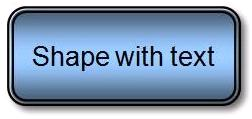 Figure 42: Shape with effects The remainder of this section provides example structures that outline properties specific to similar<127> shapes. For a detailed specification of each record that is mentioned, see section 2.Shape Type PropertiesThe OfficeArtFSP record, as defined in section 2.2.40, specifies an instance of a shape. The OfficeArtRecordHeader structure, as defined in section 2.2.1, contains the shape type, and the record contains the shape identifier and a set of bits that further define the shape.The following table shows the child-record hierarchy of the OfficeArtFSP container for the shape.	Figure 43: OfficeArtFSP Shape PropertiesThe records that are contained within the OfficeArtFSP container, as defined in section 2.2.40, are specified as follows:shapeProp: An OfficeArtFSP record that specifies an instance of the shape.rh: An OfficeArtRecordHeader structure, as defined in section 2.2.1, that contains the record type, the record length, and if the record is an atom, a version identifier.rh.recVer: The record version (0x2).rh.recInstance: The shape type, which in this case is a rectangle shape with rounded corners (0x002).rh.recType: The type (0xF00A) of this record.rh.recLen: The length (0x00000008), in bytes, of the record.spid: The identifier (0x00000804) of this shape.fGroup: A value that specifies whether this shape is a group shape. The value 0x0 specifies that this shape is not a group shape.fChild: A value that specifies whether this shape is a child shape. The value 0x0 specifies that this shape is not a child shape. fPatriarch: A value that specifies whether this shape is the topmost group shape. The value 0x0 specifies that this shape is not the topmost group shape.fDeleted: A value that specifies whether this shape has been deleted. The value 0x0 specifies that this shape has not been deleted.fOleShape: A value that specifies whether this shape is an OLE object. The value 0x0 specifies that this shape is not an OLE object.fHaveMaster: A value that specifies whether this shape has a master in the hspMaster property, as defined in section 2.3.2.1. The value 0x0 specifies that this shape does not have a master in the hspMaster property.fFlipH: A value that specifies whether this shape is flipped horizontally. The value 0x0 specifies that this shape is not flipped horizontally.fFlipV: A value that specifies whether this shape is flipped vertically. The value 0x0 specifies that this shape is not flipped vertically.fConnector: A value that specifies whether this shape is a connector shape. The value 0x0 specifies that this shape is not a connector shape.fHaveAnchor: A value that specifies whether this shape has an anchor. The value 0x1 specifies that this shape has an anchor.fBackground: A value that specifies whether this shape is a background shape. The value 0x0 specifies that this shape is not a background shape.fHaveSpt: A value that specifies whether this shape has a shape type property, as specified by the recInstance property in the OfficeArtRecordHeader structure, as defined in section 2.2.1. The value 0x1 specifies that this shape has such a shape type property.unused1: A value that is undefined and needs to be ignored.Shape Primary OptionsThis section outlines the primary property options for the shape with effects that is specified in Shape Properties Example in section 3.2.The following table shows the child-record hierarchy of the OfficeArtFOPT record, as defined in section 2.2.9, container for the shape.	Figure 44: Child-Record Hierarchy of the OfficeArtFOPT Shape Primary OptionsThe record types within the OfficeArtFOPT container that have not been explained in previous structure examples are specified as follows:shapePrimaryOptions:  An OfficeArtFOPT record that specifies a table of OfficeArtRGFOPTE properties, as defined in section 2.3.1.fopt: An OfficeArtRGFOPTE record, as defined in section 2.3.1, specifying a table of properties that contains an array of fixed-size property table entries followed by a variable-length field of complex data.fopt.Protection Boolean Properties: A property specifying a 32-bit field of Boolean properties for the protection of the shape.fopt.Text ID:  A property specifying an identifier for the text.fopt.Wrap Text: An MSOWRAPMODE enumeration value, as defined in section 2.4.3, that specifies the type of wrapping applied to the text. The default value for this property is msowrapSquare.fopt.Anchor Text: A property that specifies the type of anchor applied to the text.fopt.Fill Type: A property that specifies either the fill attributes of the shape or the background of the slide.fopt.Fill Color: A property that specifies the foreground color of the fill.fopt.Fill Back Color: A property that specifies the background color of the fill.fopt.Fill Focus: A property that specifies the relative position of the last color in the shaded fill.fopt.Shade Type: A property that specifies how the shaded fill is to be computed.fopt.Fill Style Boolean Properties: A property that specifies a 32-bit field of Boolean properties for the fill style.fopt.Line Color: A property that specifies the foreground color of the line.fopt.Line Width: A property that specifies the width of the line.fopt.Line Style: A property that specifies the style of the line.fopt.Line Style Boolean Properties: A property that specifies a 32-bit field of Boolean properties for the line style.fopt.Shadow Color: A property that specifies the primary color of the shadow.fopt.Shadow Opacity: A property that specifies the opacity level of the shadow.fopt.Shadow Style Boolean Properties: A property that specifies a 32-bit field of Boolean properties for the state of the shadow.fopt.3D Object Boolean Properties: A property that specifies a 32-bit field of Boolean properties for a 3-D object.The following 10 example structures show the records labeled A, B, C, D, E, F, G, H, I, and J from the OfficeArtFOPT container in more detail.The following table shows lTxid property A.	Figure 45: lTxid Shape Property OptionslTxid: An identifier (0x01D82D38) for the text inside the shape.The following table shows WrapText property B.	Figure 46: WrapText Shape Property OptionsWrapText: An MSOWRAPMODE enumeration value, as defined in section 2.4.3, (0x00000002) specifying that a line of text will extend into or beyond a margin instead of continuing on subsequent lines.The following table shows anchorText property C.	Figure 47: anchorText Shape Property OptionsanchorText: An MSOANCHOR enumeration value, as defined in section 2.4.4, (0x00000001) specifying that the vertical center of the text will coincide with the vertical midpoint of the internal margins of the text box area.The following table shows fillType property D.	Figure 48: fillType Shape Property OptionsfillType: An MSOFILLTYPE enumeration value, as defined in section 2.4.11, (0x00000007) specifying that the shape is filled with a gradient that starts on the outline and ends at a point defined within the shape. The fill angle is scaled by the aspect ratio of the shape.The following table shows fillFocus property E.	Figure 49: fillFocus Shape Property OptionsfillFocus: The relative position (0xFFFFFFCE) of the last color in the shaded fill.The following table shows fillShadeType property F.	Figure 50: fillShadeType Shape Property OptionsThe fillShadeType properties that have not been explained in previous structure examples are specified as follows:fillShadeType: An MSOSHADETYPE record, as defined in section 2.2.50, that specifies the interpolation of colors between the color/position values that are stated for the fill. Values can be combined to produce compounded effects.fillShadeType.msoshadeNone: A value that specifies whether color correction will be performed after interpolation. The value 0x1 specifies that no color correction will be performed after interpolation.fillShadeType.msoshadeGamma: A value that specifies whether gamma correction will be applied after interpolation. The value 0x1 specifies that gamma correction will be applied after interpolation.fillShadeType.msoshadeSigma: A value that specifies whether a sigma transfer function will be applied after interpolation. The value 0x0 specifies that no sigma transfer function will be applied after interpolation.fillShadeType.msoshadeBand: A value that specifies whether a flat band will be added at the start of the interpolation. The value 0x1 specifies that a flat band will be added at the start of the interpolation.fillShadeType.msoshadeOneColor: A value that specifies whether more than one color can be used to determine the fill. The value 0x0 specifies that more than one color can be used to determine the fill. fillShadeType.unused1: A value that is undefined and needs to be ignored.The following table shows lineWidth property G.	Figure 51: lineWidth Shape Property OptionslineWidth: The width (0x000094D4), in EMUs, of the line.The following table shows lineStyle property H.	Figure 52: lineStyle Shape Property OptionslineStyle: An MSOLINESTYLE enumeration value, as defined in section 2.4.14, (0x00000001) specifying that the line style for the shape outline is two lines of equal width.The following table shows shadowOpacity property I.	Figure 53: shadowOpacity Shape Property OptionsshadowOpacity: The opacity (0x00008000) of the shadow applied to the shape.The following table shows Shadow Style Boolean Properties record J.	Figure 54: Shadow Style Boolean Properties Optionsunused2: A value that is undefined and needs to be ignored.fUsefShadow: A value that specifies whether the fShadow bit is set. The value 0x1 specifies that the fShadow bit is set.fUsefshadowObscured: A value that specifies whether the fshadowObscured bit is set. The value 0x0 specifies the fshadowObscured bit is not set.unused1: A value that is undefined and needs to be ignored.fShadow: A value that specifies whether the shape has a shadow. The value 0x1 specifies that the shape has a shadow.fshadowObscured: A value that specifies whether the shadow is fully obscured by the shape. The value 0x0 specifies that the shadow is not fully obscured by the shape.Shape Text PropertiesThe text in a shape is host-dependent, and not all the text properties are supported by each host application. The text-related fields and records in this section are defined by the host application. For more information, see [MS-PPT] section 2.9.76.The following table shows the OfficeArtClientTextbox record.	Figure 55: OfficeArtClientTextbox Shape Text PropertiesThe records contained within the OfficeArtClientTextbox container that have not been explained in previous structure examples are specified as follows:clientTextbox: A container that specifies text-related data for a shape.rgChildRec: An array of TextClientDataSubContainerOrAtom records that specifies text-related data.rgChildRec.rec: A variable-type record for which the type and meaning are dictated by the value of rh.recType.rgChildRec.rec.case_of_RT_TextHeaderAtom: An atom that specifies the type of a text body. The presence of this atom indicates a text body that has properties specified by subsequent atoms and containers.rgChildRec.rec.case_of_RT_TextHeaderAtom.textType: A value that specifies the text type. The value 0x00000004 specifies that the text type is the TextTypeEnum enumeration value Tx_TYPE_OTHER, which means any other text. rgChildRec.rec.case_of_RT_TextBytesAtom: An atom that specifies Unicode characters. rgChildRec.rec.case_of_RT_TextBytesAtom.textBytes: An array of bytes that specifies the characters ("Shape with text") of the corresponding text within the shape. rgChildRec.rec.case_of_RT_StyleTextPropAtom: An atom that specifies both character-level and paragraph-level formatting.Security ConsiderationsThis file format allows HTML code and associated script to be inserted into a shape. When the shape is exported to an HTML format, it is possible that the associated script could be executed. Whether this happens is dependent on the nature of the script and how the HTML document is opened.The Signature Line can contain personally identifiable information, such as the user's name or e-mail address. This information is not mandatory and can be replaced by defaults or omitted entirely. For privacy reasons, applications ought to provide users with a way to remove this information from files. Personally identifiable information in this file format is not backed by any kind of authentication system. For example, the signer's name does not need to be tied to the author's logon credentials nor to any other form of identity verification. Therefore, it is not advisable for applications to make security decisions based on this information.Appendix A: Product BehaviorThe information in this specification is applicable to the following Microsoft products or supplemental software. References to product versions include updates to those products.Microsoft Office 97Microsoft Office 2000Microsoft Office XPMicrosoft Office 2003the 2007 Microsoft Office systemMicrosoft Office 2010 suitesMicrosoft Office 2013Microsoft Office 2016Microsoft Office 2019Exceptions, if any, are noted in this section. If an update version, service pack or Knowledge Base (KB) number appears with a product name, the behavior changed in that update. The new behavior also applies to subsequent updates unless otherwise specified. If a product edition appears with the product version, behavior is different in that product edition.Unless otherwise specified, any statement of optional behavior in this specification that is prescribed using the terms "SHOULD" or "SHOULD NOT" implies product behavior in accordance with the SHOULD or SHOULD NOT prescription. Unless otherwise specified, the term "MAY" implies that the product does not follow the prescription.<1> Section 2.2.2:  This color can be dithered if the rendering system supports dithering or halftone dithering.<2> Section 2.2.12:  The z-order of shapes in a diagram are determined by their order in the file.<3> Section 2.2.13:  This array is supported only by Microsoft Word 97, Microsoft Word 2000, Microsoft Word 2002, and Microsoft Office Word 2003.<4> Section 2.2.15:  Word 97, Word 2000, Word 2002, Office Word 2003, Microsoft Office Word 2007, and Microsoft Word 2010 do not ignore this record.<5> Section 2.2.23:  0xF02A is treated as 0xF01D.<6> Section 2.2.33:  Microsoft Excel 97, Microsoft Excel 2000, Microsoft Excel 2002, and Microsoft Office Excel 2003 do not ignore this record.<7> Section 2.2.35:  This record is not persisted in Microsoft Office Excel 2007, Microsoft Excel 2010, Microsoft Office PowerPoint 2007, or Microsoft PowerPoint 2010. This record is supported by Office Excel 2007 and Excel 2010 only if the shape is contained by a dialog sheet, as specified in [MS-XLS] section 2.1.7.20.2. <8> Section 2.2.36:  Word 97 and Word 2000 ignore this record.<9> Section 2.2.37:  Word 97, Word 2000, Word 2002, and Office Word 2003 use this record. <10> Section 2.3:  Microsoft PowerPoint 97, Word 97 and Excel 97 do not support these properties. <11> Section 2.3:  PowerPoint 97, Word 97, Excel 97, Microsoft PowerPoint 2000, Excel 2000 and Word 2000 do not support this property..<12> Section 2.3:  PowerPoint 97, Word 97, Excel 97, PowerPoint 2000, Excel 2000, Word 2000, Microsoft PowerPoint 2002, Word 2002 and Excel 2002 do not support these properties.<13> Section 2.3:  PowerPoint 97, Word 97, Excel 97, PowerPoint 2000, Excel 2000, Word 2000, PowerPoint 2002, Word 2002, Excel 2002, Microsoft Office PowerPoint 2003, Office Word 2003 and Office Excel 2003 do not support these properties.<14> Section 2.3:  PowerPoint 97, Word 97, Excel 97, PowerPoint 2000, Excel 2000, Word 2000, PowerPoint 2002, Word 2002, Excel 2002, Office PowerPoint 2003, Office Word 2003, Office Excel 2003, Office PowerPoint 2007, Office Word 2007 and Office Excel 2007 do not support this property.<15> Section 2.3.2.6:  Office 2000, Office XP, and Office 2003 use this field. <16> Section 2.3.2.11:  Office Word 2007 and Word 2010 use this field. <17> Section 2.3.2.12:  Office Excel 2007, Office PowerPoint 2007, Office Word 2007, Excel 2010, PowerPoint 2010, and Word 2010 use this bit. <18> Section 2.3.2.12:  Office Excel 2007, Office PowerPoint 2007, Office Word 2007, Excel 2010, PowerPoint 2010, and Word 2010 use this bit. <19> Section 2.3.2.12:  Excel 97, PowerPoint 97, Word 97, Excel 2000, PowerPoint 2000, and Word 2000 do not use this bit.<20> Section 2.3.2.12:  Excel 97, PowerPoint 97, Word 97, Excel 2000, PowerPoint 2000, and Word 2000 do not use this bit.<21> Section 2.3.4.19:  Word 2000, Word 2002, Office Word 2003, Office Word 2007 and Word 2010 use this field. <22> Section 2.3.4.20:  Word 2000, Word 2002, Office Word 2003, Office Word 2007 and Word 2010 use this field. <23> Section 2.3.4.21:  Word 2000, Word 2002, Office Word 2003, Office Word 2007 and Word 2010 use this field. <24> Section 2.3.4.22:  Word 2000, Word 2002, Office Word 2003, Office Word 2007 and Word 2010 use this field. <25> Section 2.3.4.23:  Word 2000, Word 2002, Office Word 2003, Office Word 2007 and Word 2010 do not ignore this property. <26> Section 2.3.4.24:  Word 2000, Word 2002, Office Word 2003, Office Word 2007 and Word 2010 do not ignore this property. <27> Section 2.3.4.25:  Word 2000, Word 2002, Office Word 2003, Office Word 2007 and Word 2010 do not ignore this property. <28> Section 2.3.4.26:  Word 2000, Word 2002, Office Word 2003, Office Word 2007 and Word 2010 do not ignore this property. <29> Section 2.3.4.36:  PowerPoint 97, PowerPoint 2000, PowerPoint 2002, Office PowerPoint 2003, Office PowerPoint 2007, and PowerPoint 2010 do not ignore this property. <30> Section 2.3.4.37:  PowerPoint 97, PowerPoint 2000, PowerPoint 2002, Office PowerPoint 2003, Office PowerPoint 2007, and PowerPoint 2010 do not ignore this property. <31> Section 2.3.4.41:  The 2007 Microsoft Office system and Office 2010 do not ignore this property. <32> Section 2.3.4.43:  Office Word 2007 and Word 2010 do not ignore this property. <33> Section 2.3.5.1:  Office Word 2007 and Word 2010 do not ignore this property. <34> Section 2.3.5.2:  Office Word 2007 and Word 2010 do not ignore this property. <35> Section 2.3.5.3:  Office Word 2007 and Word 2010 do not ignore this property. <36> Section 2.3.5.4:  Office Word 2007 and Word 2010 do not ignore this property. <37> Section 2.3.5.5:  Office Word 2007 and Word 2010 do not ignore this property. <38> Section 2.3.5.6:  Office Word 2007 and Word 2010 do not ignore this property. <39> Section 2.3.6.25:  Office Excel 2007, Excel 2010, Office PowerPoint 2007, and PowerPoint 2010 do not show the adjust handles that are specified in the pAdjustHandles property.<40> Section 2.3.6.31:  Microsoft Office 95 does not ignore this bit.<41> Section 2.3.7.8:  Excel 97, Excel 2000, Excel 2002, Office Excel 2003, Office Excel 2007, and Excel 2010 do not ignore this property. <42> Section 2.3.8.38:  Office 97 and Office 2000 do not render the line end decorations if the line end decoration properties are specified and this bit is set to 0x0.<43> Section 2.3.13.22:  Microsoft Office 2010 suites does not ignore this property. <44> Section 2.3.13.22:  In Office 2010, the default value is 0x0000F80C.<45> Section 2.3.16.23:  Values that are less than 0.0 will invert the lighting effect. Values that are greater than 1.0 can be used for brighter lighting effects.<46> Section 2.3.16.27:  Values that are less than 0.0 will invert the lighting effect. Values that are greater than 1.0 can be used for brighter lighting effects.<47> Section 2.3.17.4:  Prior to the beta release of Office 2003, the values stored in the IMsoArray were of type MSOSPID as defined in section 2.1.2. To cover all documents, first the MSOSPID is used to locate a shape in the Relationship Table. If this is not successful, the CRC32 Hash of the shape name is used to locate the shape.<48> Section 2.3.17.10:  Office 97, Office 2000, and Office XP ignore this property.<49> Section 2.3.18.6:  Word 97, Word 2000, Word 2002, Office Word 2003, Office Word 2007, and Word 2010 do not ignore this property. <50> Section 2.3.19.6:  Word 97, Word 2000, Word 2002, Office Word 2003, Office Word 2007, Word 2010 do not ignore this property. <51> Section 2.3.20.1:  Office 97 ignores this bit.<52> Section 2.3.21.8:  PowerPoint 97, PowerPoint 2000, PowerPoint 2002, Office PowerPoint 2003, Office PowerPoint 2007, and PowerPoint 2010 use this field. The MSOANCHOR enumeration specifies exceptions for some individual values.<53> Section 2.3.21.10:  This property is supported only by Office Excel 2007, Excel 2010, PowerPoint 97, PowerPoint 2000, PowerPoint 2002, Office PowerPoint 2003, Office PowerPoint 2007, and PowerPoint 2010.<54> Section 2.3.21.11:  Word 97, Word 2000, Word 2002, Office Word 2003, Office Word 2007, and Word 2010 use this property. <55> Section 2.3.21.12:  Excel 2000, Excel 2002, Office Excel 2003, Office Excel 2007, and Excel 2010 use this property. <56> Section 2.3.21.15:  Excel 97, PowerPoint 97, Excel 2000, PowerPoint 2000, Excel 2002, PowerPoint 2002, Office Excel 2003, and Office PowerPoint 2003 use this bit.<57> Section 2.3.21.15:  Excel 97, Excel 2000, Excel 2002, and Office Excel 2003 use this bit. Office Excel 2007 and Excel 2010 properly read and use the value of 0x1 but do not write it.<58> Section 2.3.21.15:  Word 97 and Word 2000 do not use this bit.<59> Section 2.3.22.3:  Office Excel 2007, Excel 2010, Office PowerPoint 2007, and PowerPoint 2010 treat msoalignTextStretch as msoalignTextCenter.<60> Section 2.3.22.3:  Office Excel 2007, Excel 2010, Office PowerPoint 2007 and PowerPoint 2010 do not use msoalignTextLetterJust.<61> Section 2.3.22.3:  Office Excel 2007, Excel 2010, Office PowerPoint 2007 and PowerPoint 2010 do not use msoalignTextWordJust.<62> Section 2.3.22.8:  Office 97 does not use this property. <63> Section 2.3.22.10:  Office Excel 2007, Excel 2010, Office PowerPoint 2007, and PowerPoint 2010 do not use this bit.<64> Section 2.3.22.10:  Office Excel 2007, Excel 2010, Office PowerPoint 2007, and PowerPoint 2010 ignore this bit.<65> Section 2.3.22.10:  Office Excel 2007, Excel 2010, Office PowerPoint 2007, and PowerPoint 2010 ignore this bit and apply scaling to the character advance width.<66> Section 2.3.22.10:  Office Excel 2007, Excel 2010, Office PowerPoint 2007, and PowerPoint 2010 ignore this bit.<67> Section 2.3.22.10:  Office Excel 2007, Excel 2010, Office PowerPoint 2007, and PowerPoint 2010 ignore this bit.<68> Section 2.3.22.10:  Office Excel 2007, Excel 2010, Office PowerPoint 2007, and PowerPoint 2010 ignore this bit.<69> Section 2.3.22.10:  Office Excel 2007, Excel 2010, Office PowerPoint 2007 and PowerPoint 2010 ignore this bit.<70> Section 2.3.22.10:  Office Excel 2007, Excel 2010, Office PowerPoint 2007 and PowerPoint 2010 do not ignore this bit. <71> Section 2.3.22.10:  Office Excel 2007, Excel 2010, Office PowerPoint 2007 and PowerPoint 2010 do not ignore this bit. <72> Section 2.3.22.10:  Office Excel 2007, Excel 2010, Office PowerPoint 2007, and PowerPoint 2010 do not ignore this bit. <73> Section 2.3.24.1:  Excel 97, PowerPoint 97, and Word 97 ignore this property.<74> Section 2.3.24.3:  Excel 97, PowerPoint 97, and Word 97 ignore this property.<75> Section 2.3.24.5:  Excel 97, PowerPoint 97, and Word 97 ignore this property.<76> Section 2.3.24.7:  Excel 97, PowerPoint 97, and Word 97 ignore this property.<77> Section 2.3.24.9:  Excel 97, PowerPoint 97, and Word 97 ignore this property.<78> Section 2.3.24.11:  Excel 97, PowerPoint 97, and Word 97 ignore this property.<79> Section 2.3.24.13:  Excel 97, PowerPoint 97, and Word 97 ignore this property.<80> Section 2.3.24.15:  Excel 97, PowerPoint 97, and Word 97 ignore this property.<81> Section 2.3.24.17:  Excel 97, PowerPoint 97, and Word 97 ignore this property.<82> Section 2.3.24.19:  Excel 97, PowerPoint 97, and Word 97 ignore this property.<83> Section 2.3.24.21:  Excel 97, PowerPoint 97, and Word 97 ignore this property.<84> Section 2.3.24.23:  Excel 97, PowerPoint 97, and Word 97 ignore this property.<85> Section 2.3.24.25:  Excel 97, PowerPoint 97, and Word 97 ignore this property.<86> Section 2.3.24.27:  Excel 97, PowerPoint 97, and Word 97 ignore this property.<87> Section 2.3.25.1:  Office 97 and Office 2000 ignore this property.<88> Section 2.3.25.3:  Office 97 and Office 2000 ignore this property.<89> Section 2.3.25.5:  Office 97 and Office 2000 ignore this property.<90> Section 2.3.25.7:  Office 97 and Office 2000 ignore this property.<91> Section 2.3.27.1:  Office Excel 2007, Excel 2010, Office PowerPoint 2007, PowerPoint 2010, Office Word 2007, and Word 2010 do not ignore this property. <92> Section 2.3.27.3:  Office Excel 2007, Excel 2010, Office PowerPoint 2007, PowerPoint 2010, Office Word 2007, and Word 2010 do not ignore this property. <93> Section 2.3.27.5:  Office Excel 2007, Excel 2010, Office PowerPoint 2007, PowerPoint 2010, and Office Word 2007 do not ignore this property. <94> Section 2.3.27.7:  Office Excel 2007, Excel 2010, Office PowerPoint 2007, PowerPoint 2010, and Office Word 2007 do not ignore this property. <95> Section 2.3.27.9:  Office Excel 2007, Excel 2010, Office PowerPoint 2007, PowerPoint 2010, and Office Word 2007 do not ignore this property. <96> Section 2.3.27.11:  Office Excel 2007, Excel 2010, Office PowerPoint 2007, PowerPoint 2010, and Office Word 2007 do not ignore this property. <97> Section 2.3.27.13:  Office Excel 2007, Excel 2010, Office PowerPoint 2007, PowerPoint 2010, and Office Word 2007 do not ignore this property. <98> Section 2.3.27.15:  Office Excel 2007, Excel 2010, Office PowerPoint 2007, PowerPoint 2010, and Office Word 2007 do not ignore this property. <99> Section 2.3.27.17:  Office Excel 2007, Excel 2010, Office PowerPoint 2007, PowerPoint 2010, and Office Word 2007 do not ignore this property. <100> Section 2.4.3:  Office Excel 2007, Excel 2010, PowerPoint 97, and PowerPoint 2010 read and use this value properly but do not write it.<101> Section 2.4.3:  Excel 97, Excel 2000, Excel 2002, and Office Excel 2003 use this value. <102> Section 2.4.3:  Excel 97, Word 97, Excel 2000, Word 2000, Excel 2002, and Office Excel 2003 do not use this value.<103> Section 2.4.4:  PowerPoint 97 and PowerPoint 2010 use these values. Exceptions are specified for some individual values.<104> Section 2.4.4:  PowerPoint 97, PowerPoint 2000, PowerPoint 2002, and Office PowerPoint 2003 use this value.<105> Section 2.4.4:  PowerPoint 97, PowerPoint 2000, PowerPoint 2002, and Office PowerPoint 2003 use this value.<106> Section 2.4.4:  PowerPoint 97, PowerPoint 2000, PowerPoint 2002, and Office PowerPoint 2003 use this value.<107> Section 2.4.4:  PowerPoint 97, PowerPoint 2000, PowerPoint 2002, and Office PowerPoint 2003 use this value.<108> Section 2.4.5:  PowerPoint 97, PowerPoint 2000, PowerPoint 2002, Office PowerPoint 2003, Office PowerPoint 2007, PowerPoint 2010, Word 97, Word 2000, Word 2002, Office Word 2003, Office Word 2007, and Word 2010 read and use this value properly but do not write it. Excel 97, Excel 2000, Excel 2002 and Office Excel 2003 convert this value to msotxflVertN when reading it.<109> Section 2.4.5:  Excel 97, Excel 2000, Excel 2002, Office Excel 2003, Office Excel 2007, and Excel 2010 convert this value to msotxflVertN when reading it.<110> Section 2.4.5:  Office PowerPoint 2007 and PowerPoint 2010 do not use this value. PowerPoint 97, PowerPoint 2000, PowerPoint 2002 and Office PowerPoint 2003 interpret this value as msotxflHorzN.<111> Section 2.4.5:  Office PowerPoint 2007 and PowerPoint 2010 do not use this value. PowerPoint 97, PowerPoint 2000, PowerPoint 2002 and Office PowerPoint 2003 interpret this value as msotxflHorzN.<112> Section 2.4.5:  Office PowerPoint 2007 and PowerPoint 2010 do not use this value. PowerPoint 97, PowerPoint 2000, PowerPoint 2002, and Office PowerPoint 2003 interpret this value as msotxflTtoBA. Excel 97, Excel 2000, Excel 2002, Office Excel 2003, Office Excel 2007, and Excel 2010 remove this value upon reading it.<113> Section 2.4.5:  Office PowerPoint 2007 and PowerPoint 2010 do not use this value. PowerPoint 97, PowerPoint 2000, PowerPoint 2002, and Office PowerPoint 2003 interpret this value as msotxflHorzN. Office Word 2007 and Word 2010 instead place subsequent lines of text to the right of antecedent lines of text. Excel 97, Excel 2000, Excel 2002, Office Excel 2003, Office Excel 2007, and Excel 2010 instead orient character glyphs such that their ascenders are closest to the top of the text body container, subsequent character glyphs are placed below antecedent character glyphs, and subsequent lines of text are placed to the right of antecedent lines of text.<114> Section 2.4.7:  Office Excel 2007 and Excel 2010 use this value but do not save it.<115> Section 2.4.7:  Office Excel 2007 and Excel 2010 use this value but do not save it.<116> Section 2.4.24:  Office PowerPoint 2007, PowerPoint 2010, Office Word 2007, Word 2010, Office Excel 2007 and Excel 2010 convert shapes of type msosptTextSimple into text boxes that contain unstyled text.<117> Section 2.4.24:  Office PowerPoint 2007, PowerPoint 2010, Office Word 2007, Word 2010, Office Excel 2007 and Excel 2010 convert shapes of type msosptTextOctagon into text boxes that contain unstyled text.<118> Section 2.4.24:  Office PowerPoint 2007, PowerPoint 2010, Office Word 2007, Word 2010, Office Excel 2007 and Excel 2010 convert shapes of type msosptTextHexagon into text boxes that contain unstyled text.<119> Section 2.4.24:  Office PowerPoint 2007, PowerPoint 2010, Office Word 2007, Word 2010, Office Excel 2007 and Excel 2010 convert shapes of type msosptTextCurve into text boxes that contain unstyled text.<120> Section 2.4.24:  Office PowerPoint 2007, PowerPoint 2010, Office Word 2007, Word 2010, Office Excel 2007 and Excel 2010 convert shapes of type msosptTextWave into text boxes that contain unstyled text.<121> Section 2.4.24:  Office PowerPoint 2007, PowerPoint 2010, Office Word 2007, Word 2010, Office Excel 2007 and Excel 2010 convert shapes of type msosptTextRing into text boxes that contain unstyled text.<122> Section 2.4.24:  Office PowerPoint 2007, PowerPoint 2010, Office Word 2007, Word 2010, Office Excel 2007 and Excel 2010 convert shapes of type msosptTextOnCurve into text boxes that contain unstyled text.<123> Section 2.4.24:  Office PowerPoint 2007, PowerPoint 2010, Office Word 2007, Word 2010, Office Excel 2007 and Excel 2010 convert shapes of type msosptTextOnRing into text boxes that contain unstyled text.<124> Section 3:  Sample files were created by using Office PowerPoint 2003.<125> Section 3:  Similar structures are created by using Office 97, Office 2000, Office XP, and Office 2003.<126> Section 3.1:  This section pertains to Office 97, Office 2000, Office XP, and Office 2003 drawing objects.<127> Section 3.2:  The properties are specific to Office 97, Office 2000, Office XP, and Office 2003 shapes.Change TrackingThis section identifies changes that were made to this document since the last release. Changes are classified as Major, Minor, or None. The revision class Major means that the technical content in the document was significantly revised. Major changes affect protocol interoperability or implementation. Examples of major changes are:A document revision that incorporates changes to interoperability requirements.A document revision that captures changes to protocol functionality.The revision class Minor means that the meaning of the technical content was clarified. Minor changes do not affect protocol interoperability or implementation. Examples of minor changes are updates to clarify ambiguity at the sentence, paragraph, or table level.The revision class None means that no new technical changes were introduced. Minor editorial and formatting changes may have been made, but the relevant technical content is identical to the last released version.The changes made to this document are listed in the following table. For more information, please contact dochelp@microsoft.com.Index33D Object Style property   c3DCrMod 348   c3DDiffuseAmt 344   c3DEdgeThickness 345   c3DExtrudeBackward 346   c3DExtrudeForward 346   c3DExtrusionColor 347   c3DExtrusionColorExt 349   c3DExtrusionColorExtMod 350   c3DShininess 345   c3DSpecularAmt 344   reserved646 347   reserved650 349   reserved652 350   reserved653 3513D Style property   c3DAmbientIntensity 363   c3DFillIntensity 368   c3DFillX 366   c3DFillY 366   c3DFillZ 367   c3DKeyIntensity 365   c3DKeyX 364   c3DKeyY 364   c3DKeyZ 365   c3DOriginX 361   c3DOriginY 361   c3DRenderMode 358   c3DRotationAngle 356   c3DRotationAxisX 354   c3DRotationAxisY 355   c3DRotationAxisZ 355   c3DRotationCenterX 356   c3DRotationCenterY 357   c3DRotationCenterZ 357   c3DSkewAmount 363   c3DSkewAngle 362   c3DTolerance 359   c3DXRotationAngle 353   c3DXViewpoint 359   c3DYRotationAngle 353   c3DYViewpoint 360   c3DZViewpoint 3603D-Object Style Boolean properties 3513D-Object Style property   3D-Object Style Boolean properties 3513D-Style Boolean properties 3683D-Style property   3D-Style Boolean properties 368   Diagram Boolean properties 389AADJH OfficeArtRecord type 85adjust2Value geometry property 170adjust3Value geometry property 170adjust4Value geometry property 171adjust5Value geometry property 172adjust6Value geometry property 172adjust7Value geometry property 173adjust8Value geometry property 174adjustValue geometry property 169Algorithm   DataforVtHyperlink 543alignHR group shape property 146anchorText Text property 404Applicability 25BBit format overview 24Blip Boolean properties 437Blip property   Blip Boolean properties 437   cropFromBottom 419   cropFromLeft 420   cropFromRight 420   cropFromTop 419   movie 430   movie_complex 430   pib 421   pib_complex 422   pibFlags 423   pibName 422   pibName_complex 423   pibPrint 427   pibPrint_complex 428   pibPrintFlags 429   pibPrintName 428   pibPrintName_complex 429   pictureBrightness 424   pictureContrast 424   pictureDblCrMod 426   pictureFillCrMod 426   pictureId 425   pictureLineCrMod 427   pictureRecolor 433   pictureRecolorExt 434   pictureRecolorExtMod 435   pictureTransparent 423   pictureTransparentExt 431   pictureTransparentExtMod 432   reserved278 431   reserved280 432   reserved281 433   reserved284 434   reserved286 435   reserved287 436borderBottomColor group shape property 152borderLeftColor group shape property 152borderRightColor group shape property 153borderTopColor group shape property 151Bottom Line Style Boolean properties 320Bottom Line Style property   Bottom Line Style Boolean properties 320   lineBottomBackColor 301   lineBottomBackColorExt 317   lineBottomBackColorExtMod 318   lineBottomColor 300   lineBottomColorExt 315   lineBottomColorExtMod 316   lineBottomCrMod 302   lineBottomDashing 309   lineBottomDashStyle 309   lineBottomDashStyle_complex 310   lineBottomEndArrowhead 311   lineBottomEndArrowLength 313   lineBottomEndArrowWidth 313   lineBottomEndCapStyle 314   lineBottomFillBlip 303   lineBottomFillBlip_complex 304   lineBottomFillBlipFlags 305   lineBottomFillBlipName 304   lineBottomFillBlipName_complex 305   lineBottomFillDzType 307   lineBottomFillHeight 306   lineBottomFillWidth 305   lineBottomJoinStyle 314   lineBottomMiterLimit 308   lineBottomOpacity 301   lineBottomStartArrowhead 310   lineBottomStartArrowLength 312   lineBottomStartArrowWidth 311   lineBottomStyle 308   lineBottomType 302   lineBottomWidth 307   reserved1562 315   reserved1564 316   reserved1566 317   reserved1568 318   reserved1569 319   reserved1570 320bottom Transform property 391bWMode shape property 97bWModeBW shape property 98bwModePureBW shape property 97Cc3DAmbientIntensity 3D Style property 363c3DCrMod Perspective Style property 348c3DDiffuseAmt Perspective Style property 344c3DEdgeThickness Perspective Style property 345c3DExtrudeBackward Perspective Style property 346c3DExtrudeForward Perspective Style property 346c3DExtrusionColor Perspective Style property 347c3DExtrusionColorExt Perspective Style property 349c3DExtrusionColorExtMod Perspective Style property 350c3DFillIntensity 3D Style property 368c3DFillX 3D Style property 366c3DFillY 3D Style property 366c3DFillZ 3D Style property 367c3DKeyIntensity 3D Style property 365c3DKeyX 3D Style property 364c3DKeyY 3D Style property 364c3DKeyZ 3D Style property 365c3DOriginX 3D Style property 361c3DOriginY 3D Style property 361c3DRenderMode 3D Style property 358c3DRotationAngle 3D Style property 356c3DRotationAxisX 3D Style property 354c3DRotationAxisY 3D Style property 355c3DRotationAxisZ 3D Style property 355c3DRotationCenterX 3D Style property 356c3DRotationCenterY 3D Style property 357c3DRotationCenterZ 3D Style property 357c3DShininess Perspective Style property 345c3DSkewAmount 3D Style property 363c3DSkewAngle 3D Style property 362c3DSpecularAmt Perspective Style property 344c3DTolerance 3D Style property 359c3DXRotationAngle 3D Style property 353c3DXViewpoint 3D Style property 359c3DYRotationAngle 3D Style property 353c3DYViewpoint 3D Style property 360c3DZViewpoint 3D Style property 360Callout Boolean properties 109Callout property   Callout Boolean properties 109   dxyCalloutDropSpecified 108   dxyCalloutGap 105   dxyCalloutLengthSpecified 109   spcoa 106   spcod 107   unused832 105cdirFont Text property 405Change tracking 599Container overview 24cropFromBottom Blip property 419cropFromLeft Blip property 420cropFromRight Blip property 420cropFromTop Blip property 419CustomOfficeArt types   FRID 27   MSODGID 27   MSOFO 27   MSOSPID 27cxk geometry property (section 2.3.6.30 182, section 3.1.3 546)cxstyle shape property 96DData for VtHyperlink algorithm 543Details   3D Object property 344   3D Style property 352   Blip property 418   Bottom Line Style property 300   callout property 105   CustomOfficeArt types 27   Diagram property 370   Fill Style property 184   Geometry property 164   Geometry Text property 409   group shape 2 property 160   group shape property 111   Ink property 454   Left Line Style property 233   Line Style property 210   OfficeArtRecord type 27   Perspective Style property 336   Properties 92   Protection property 398   Relative Transform property 394   Right Line Style property 278   Shadow Style property 322   shape property 96   Signature Line property 456   Text property 400   Top Line Style property 255   Transform property 390   Unknown HTML property 438   Web Component property 450dgmBaseTextScale Diagram property 388dgmConstrainBounds Diagram property 387dgmConstrainBounds_complex Diagram property 388dgmDefaultFontSize Diagram property 387dgmlayout shape property 99dgmLayoutMRU shape property 101dgmNodeKind shape property 99dgmScaleX Diagram property 385dgmScaleY Diagram property 386dgmStyle Diagram property 370dgmt Diagram property 370dhgt group shape property 156Diagram Boolean properties 389Diagram example 544   DrawingContainer 545   OfficeArtFDG 545   OfficeArtSolverContainer 580   OfficeArtSpContainer 578   OfficeArtSpgrContainer 546   overview 544Diagram property   dgmBaseTextScale 388   dgmConstrainBounds 387   dgmConstrainBounds_complex 388   dgmDefaultFontSize 387   dgmScaleX 385   dgmScaleY 386   dgmStyle 370   dgmt 370   pRelationTbl 385   pRelationTbl_complex 385DrawingContainer diagram example 545dxHeightHR group shape property 148dxTextBottom Text property 402dxTextLeft Text property 401dxTextRight Text property 402dxWidthHR group shape property 148dxWrapDistBottom group shape property 116dxWrapDistLeft group shape property 114dxWrapDistRight group shape property 116dxyCalloutDropSpecified callout property 108dxyCalloutGap callout property 105dxyCalloutLengthSpecified callout property 109dyTextTop Text property 401dyWrapDistTop group shape property 115EEnumeration   MSO3DRENDERMODE 502   MSOANCHOR 487   MSOBLIPFLAGS 492   MSOBLIPTYPE 465   MSOBWMODE 536   MSOCDIR 491   MSOCXK 492   MSOCXSTYLE 535   MSODGCID 465   MSODGMLO 538   MSODGMT 536   MSODGSLK 538   MSODZTYPE 495   MSOFILLTYPE 493   MSOLINECAP 500   MSOLINEDASHING 497   MSOLINEEND 498   MSOLINEENDLENGTH 499   MSOLINEENDWIDTH 498   MSOLINEJOIN 499   MSOLINESTYLE 496   MSOLINETYPE 496   MSOPATHESCAPE 541   MSOPATHTYPE 540   MSOSHADOWTYPE 500   MSOSHAPEPATH 492   MSOSPT 502   MSOTXDIR 491   MSOTXFL 490   MSOWRAPMODE 487   MSOXFORMTYPE 502equationXML shape property 102equationXML_complex shape property 102Examples 544   Diagram 544      overview 544   Shape Properties 581      overview 581Extended colors overview 24FFields - vendor-extensible 26Fill Style Boolean properties 209Fill Style property   Fill Style Boolean properties 209   fillAngle 192   fillBackColor 187   fillBackColorExt 206   fillBackColorExtMod 207   fillBackOpacity 187   fillBlip 188   fillBlip_complex 189   fillBlipFlags 190   fillBlipName 189   fillBlipName_complex 190   fillColor 185   fillColorExt 204   fillColorExtMod 205   fillCrMod 188   fillDzType 199   fillFocus 193   fillHeight 191   fillOpacity 186   fillOriginX 201   fillOriginY 201   fillRectBottom 198   fillRectLeft 196   fillRectRight 198   fillRectTop 197   fillShadeColors 200   fillShadeColors_complex 200   fillShadePreset 199   fillShadeType 203   fillShapeOriginX 202   fillShapeOriginY 203   fillToBottom 196   fillToLeft 194   fillToRight 195   fillToTop 195   fillType 184   fillWidth 191   reserved415 204   reserved417 205   reserved419 206   reserved421 207   reserved422 208   reserved423 208fillAngle Fill Style property 192fillBackColor Fill Style property 187fillBackColorExt Fill Style property 206fillBackColorExtMod Fill Style property 207fillBackOpacity Fill Style property 187fillBlip Fill Style property 188fillBlip_complex Fill Style property 189fillBlipFlags Fill Style property 190fillBlipName Fill Style property 189fillBlipName_complex Fill Style property 190fillColor Fill Style property 185fillColorExt Fill Style property 204fillColorExtMod Fill Style property 205fillCrMod Fill Style property 188fillDzType Fill Style property 199fillFocus Fill Style property 193fillHeight Fill Style property 191fillOpacity Fill Style property 186fillOriginX Fill Style property 201fillOriginY Fill Style property 201fillRectBottom Fill Style property 198fillRectLeft Fill Style property 196fillRectRight Fill Style property 198fillRectTop Fill Style property 197fillShadeColors Fill Style property 200fillShadeColors_complex Fill Style property 200fillShadePreset Fill Style property 199fillShadeType Fill Style property 203fillShapeOriginX Fill Style property 202fillShapeOriginY Fill Style property 203fillToBottom Fill Style property 196fillToLeft Fill Style property 194fillToRight Fill Style property 195fillToTop Fill Style property 195fillType Fill Style property 184fillWidth Fill Style property 191FRID CustomOfficeArt type 27GgeoBottom geometry property 166geoLeft geometry property 164Geometry Boolean properties 183Geometry property   adjust2Value 170   adjust3Value 170   adjust4Value 171   adjust5Value 172   adjust6Value 172   adjust7Value 173   adjust8Value 174   adjustValue 169   cxk (section 2.3.6.30 182, section 3.1.3 546)   geoBottom 166   geoLeft 164   Geometry Boolean properties 183   geoRight 165   geoTop 164   pAdjustHandles 179   pAdjustHandles_complex 180   pConnectionSites 174   pConnectionSites_complex 175   pConnectionSitesDir 175   pConnectionSitesDir_complex 176   pGuides 180   pGuides_complex 180   pInscribe 181   pInscribe_complex 181   pSegmentInfo 168   pSegmentInfo_complex 169   pVertices 167   pVertices_complex 168   shapePath 166   xLimo 176   yLimo 177Geometry Text Boolean properties 414Geometry Text property   Geometry Text Boolean properties 414   gtextAlign 410   gtextCSSFont 413   gtextCSSFont_complex 414   gtextFont 413   gtextFont_complex 413   gtextSize 411   gtextSpacing 412   gtextUNICODE 409   gtextUNICODE_complex 409geoRight geometry property 165geoTop geometry property 164Glossary 17Group Shape 2 property   pctHoriz 160   pctHorizPos 161   pctVert 160   pctVertPos 162   sizerelh 162   sizerelv 163Group Shape Boolean properties 157Group Shape property   alignHR 146   borderBottomColor 152   borderLeftColor 152   borderRightColor 153   borderTopColor 151   dhgt 156   dxHeightHR 148   dxWidthHR 148   dxWrapDistBottom 116   dxWrapDistLeft 114   dxWrapDistRight 116   dyWrapDistTop 115   lidRegroup 117   metroBlob 156   metroBlob_complex 156   pctHR 145   pihlShape 113   pihlShape_complex 113   posh 119   posrelh 120   posrelv 133   posv 132   pWrapPolygonVertices 114   pWrapPolygonVertices_complex 114   scriptLang 150   tableProperties 153   tableRowProperties 154   tableRowProperties_complex 154   unused906 117   wzDescription 112   wzDescription_complex 112   wzName 111   wzName_complex 112   wzScript 119   wzScript_complex 119   wzScriptExtAttr 149   wzScriptExtAttr_complex 149   wzScriptLangAttr 150   wzScriptLangAttr_complex 151   wzTooltip 118   wzTooltip_complex 118   wzWebBot 155   wzWebBot_complex 155gtextAlign Geometry Text property 410gtextCSSFont Geometry Text property 413gtextCSSFont_complex Geometry Text property 414gtextFont Geometry Text property 413gtextFont_complex Geometry Text property 413gtextSize Geometry Text property 411gtextSpacing Geometry Text property 412gtextUNICODE Geometry Text property 409gtextUNICODE_complex Geometry Text property 409gvPage Transform property 392gvRelPage Relative Transform property 397HhspMaster shape property 96hspNext Text property 405IidDiscussAnchor shape property 98IHlink OfficeArtRecord type 91Implementer - security considerations 591IMsoArray OfficeArtRecord type 82IMsoInkData OfficeArtRecord type 83Informative references 22Ink Boolean properties 455Ink property   Ink Boolean properties 455   pInkData 454   pInkData_complex 455Introduction 17LLeft Line Style Boolean properties 253Left Line Style property   Left Line Style Boolean properties 253   lineLeftBackColor 234   lineLeftBackColorExt 250   lineLeftBackColorExtMod 251   lineLeftColor 233   lineLeftColorExt 248   lineLeftColorExtMod 249   lineLeftCrMod 234   lineLeftDashing 242   lineLeftDashStyle 242   lineLeftDashStyle_complex 243   lineLeftEndArrowhead 244   lineLeftEndArrowLength 246   lineLeftEndArrowWidth 245   lineLeftEndCapStyle 247   lineLeftFillBlip 236   lineLeftFillBlip_complex 236   lineLeftFillBlipFlags 238   lineLeftFillBlipName 237   lineLeftFillBlipName_complex 237   lineLeftFillDzType 239   lineLeftFillHeight 239   lineLeftFillWidth 238   lineLeftJoinStyle 246   lineLeftMiterLimit 241   lineLeftOpacity 233   lineLeftStartArrowhead 243   lineLeftStartArrowLength 245   lineLeftStartArrowWidth 244   lineLeftStyle 241   lineLeftType 235   lineLeftWidth 240left Transform property 390lidRegroup group shape property 117Line Style Boolean properties 231Line Style property   Line Style Boolean properties 231   lineBackColor 212   lineBackColorExt 228   lineBackColorExtMod 229   lineColor 210   lineColorExt 226   lineColorExtMod 227   lineCrMod 212   lineDashing 220   lineDashStyle 220   lineDashStyle_complex 221   lineEndArrowhead 222   lineEndArrowLength 224   lineEndArrowWidth 223   lineEndCapStyle 225   lineFillBlip 213   lineFillBlip_complex 214   lineFillBlipFlags 215   lineFillBlipName 214   lineFillBlipName_complex 215   lineFillDzType 217   lineFillHeight 216   lineFillWidth 216   lineJoinStyle 225   lineMiterLimit 218   lineOpacity 211   lineStartArrowhead 221   lineStartArrowLength 223   lineStartArrowWidth 222   lineStyle 219   lineType 213   lineWidth 217   reserved1370 248   reserved1372 249   reserved1374 250   reserved1376 251   reserved1377 252   reserved1378 252   reserved474 226   reserved476 (section 2.3.8.31 227, section 2.3.10.31 272)   reserved478 228   reserved480 229   reserved481 230   reserved482 230lineBackColor Line Style property 212lineBackColorExt Line Style property 228lineBackColorExtMod Line Style property 229lineBottomBackColor Bottom Line Style property 301lineBottomBackColorExt Bottom Line Style property 317lineBottomBackColorExtMod Bottom Line Style property 318lineBottomColor Bottom Line Style property 300lineBottomColorExt Bottom Line Style property 315lineBottomColorExtMod Bottom Line Style property 316lineBottomCrMod Bottom Line Style property 302lineBottomDashing Bottom Line Style property 309lineBottomDashStyle Bottom Line Style property 309lineBottomDashStyle_complex Bottom Line Style property 310lineBottomEndArrowhead Bottom Line Style property 311lineBottomEndArrowLength Bottom Line Style property 313lineBottomEndArrowWidth Bottom Line Style property 313lineBottomEndCapStyle Bottom Line Style property 314lineBottomFillBlip Bottom Line Style property 303lineBottomFillBlip_complex Bottom Line Style property 304lineBottomFillBlipFlags Bottom Line Style property 305lineBottomFillBlipName Bottom Line Style property 304lineBottomFillBlipName_complex Bottom Line Style property 305lineBottomFillDzType Bottom Line Style property 307lineBottomFillHeight Bottom Line Style property 306lineBottomFillWidth Bottom Line Style property 305lineBottomJoinStyle Bottom Line Style property 314lineBottomMiterLimit Bottom Line Style property 308lineBottomOpacity Bottom Line Style property 301lineBottomStartArrowhead Bottom Line Style property 310lineBottomStartArrowLength Bottom Line Style property 312lineBottomStartArrowWidth Bottom Line Style property 311lineBottomStyle Bottom Line Style property 308lineBottomType Bottom Line Style property 302lineBottomWidth Bottom Line Style property 307lineColor Line Style property 210lineColorExt Line Style property 226lineColorExtMod Line Style property 227lineCrMod Line Style property 212lineDashing Line Style property 220lineDashStyle Line Style property 220lineDashStyle_complex Line Style property 221lineEndArrowhead Line Style property 222lineEndArrowLength Line Style property 224lineEndArrowWidth Line Style property 223lineEndCapStyle Line Style property 225lineFillBlip Line Style property 213lineFillBlip_complex Line Style property 214lineFillBlipFlags Line Style property 215lineFillBlipName Line Style property 214lineFillBlipName_complex Line Style property 215lineFillDzType Line Style property 217lineFillHeight Line Style property 216lineFillWidth Line Style property 216lineJoinStyle Line Style property 225lineLeftBackColor Left Line Style property 234lineLeftBackColorExt Left Line Style property 250lineLeftBackColorExtMod Left Line Style property 251lineLeftColor Left Line Style property 233lineLeftColorExt Left Line Style property 248lineLeftColorExtMod Left Line Style property 249lineLeftCrMod Left Line Style property 234lineLeftDashing Left Line Style property 242lineLeftDashStyle Left Line Style property 242lineLeftDashStyle_complex Left Line Style property 243lineLeftEndArrowhead Left Line Style property 244lineLeftEndArrowLength Left Line Style property 246lineLeftEndArrowWidth Left Line Style property 245lineLeftEndCapStyle Left Line Style property 247lineLeftFillBlip Left Line Style property 236lineLeftFillBlip_complex Left Line Style property 236lineLeftFillBlipFlags Left Line Style property 238lineLeftFillBlipName Left Line Style property 237lineLeftFillBlipName_complex Left Line Style property 237lineLeftFillDzType Left Line Style property 239lineLeftFillHeight Left Line Style property 239lineLeftFillWidth Left Line Style property 238lineLeftJoinStyle Left Line Style property 246lineLeftMiterLimit Left Line Style property 241lineLeftOpacity Left Line Style property 233lineLeftStartArrowhead Left Line Style property 243lineLeftStartArrowLength Left Line Style property 245lineLeftStartArrowWidth Left Line Style property 244lineLeftStyle Left Line Style property 241lineLeftType Left Line Style property 235lineLeftWidth Left Line Style property 240lineMiterLimit Line Style property 218lineOpacity Line Style property 211lineRightBackColor Right Line Style property 279lineRightBackColorExt Right Line Style property 294lineRightBackColorExtMod Right Line Style property 295lineRightColor Right Line Style property 278lineRightColorExt Right Line Style property 292lineRightColorExtMod Right Line Style property 293lineRightCrMod Right Line Style property 279lineRightDashing Right Line Style property 286lineRightDashStyle Right Line Style property 287lineRightDashStyle_complex Right Line Style property 288lineRightEndArrowhead Right Line Style property 288lineRightEndArrowLength Right Line Style property 291lineRightEndArrowWidth Right Line Style property 290lineRightEndCapStyle Right Line Style property 292lineRightFillBlip Right Line Style property 280lineRightFillBlip_complex Right Line Style property 281lineRightFillBlipFlags Right Line Style property 282lineRightFillBlipName Right Line Style property 282lineRightFillBlipName_complex Right Line Style property 282lineRightFillDzType Right Line Style property 284lineRightFillHeight Right Line Style property 284lineRightFillWidth Right Line Style property 283lineRightJoinStyle Right Line Style property 291lineRightMiterLimit Right Line Style property 285lineRightOpacity Right Line Style property 278lineRightStartArrowhead Right Line Style property 288lineRightStartArrowLength Right Line Style property 290lineRightStartArrowWidth Right Line Style property 289lineRightStyle Right Line Style property 286lineRightType Right Line Style property 280lineRightWidth Right Line Style property 285lineStartArrowhead Line Style property 221lineStartArrowLength Line Style property 223lineStartArrowWidth Line Style property 222lineStyle Line Style property 219lineTopBackColor Top Line Style property 256lineTopBackColorExt Top Line Style property 272lineTopBackColorExtMod Top Line Style property 273lineTopColor Top Line Style property 255lineTopColorExt Top Line Style property 270lineTopColorExtMod Top Line Style property 271lineTopCrMod Top Line Style property 257lineTopDashing Top Line Style property 264lineTopDashStyle Top Line Style property 265lineTopDashStyle_complex Top Line Style property 265lineTopEndArrowhead Top Line Style property 266lineTopEndArrowLength Top Line Style property 268lineTopEndArrowWidth Top Line Style property 268lineTopEndCapStyle Top Line Style property 269lineTopFillBlip Top Line Style property 258lineTopFillBlip_complex Top Line Style property 259lineTopFillBlipFlags Top Line Style property 260lineTopFillBlipName Top Line Style property 259lineTopFillBlipName_complex Top Line Style property 260lineTopFillDzType Top Line Style property 262lineTopFillHeight Top Line Style property 261lineTopFillWidth Top Line Style property 261lineTopJoinStyle Top Line Style property 269lineTopMiterLimit Top Line Style property 263lineTopOpacity Top Line Style property 256lineTopStartArrowhead Top Line Style property 266lineTopStartArrowLength Top Line Style property 267lineTopStartArrowWidth Top Line Style property 267lineTopStyle Top Line Style property 263lineTopType Top Line Style property 257lineTopWidth Top Line Style property 262lineType Line Style property 213lineWidth Line Style property 217Localization 25lTxid Text property 400MmetroBlob group shape property 156metroBlob_complex group shape property 156movie Blip property 430movie_complex Blip property 430MSO3DRENDERTYPE enumeration 502MSOANCHOR enumeration 487MSOBLIPFLAGS enumeration 492MSOBLIPTYPE enumeration 465MSOBWMODE enumeration 536MSOCDIR enumeration 491MSOCOLORMODUNDEFINED OfficeArtRecord type 31MSOCR OfficeArtRecord type 78MSOCXK enumeration 492MSOCXSTYLE enumeration 535MSODGCID enumeration 465MSODGID CustomOfficeArt type 27MSODGMLO enumeration 538MSODGMT enumeration 536MSODGSLK enumeration 538MSODZTYPE enumeration 495MSOFILLTYPE enumeration 493MSOFO CustomOfficeArt type 27MSOLINECAP enumeration 500MSOLINEDASHING enumeration 497MSOLINEEND enumeration 498MSOLINEENDLENGTH enumeration 499MSOLINEENDWIDTH enumeration 498MSOLINEJOIN enumeration 499MSOLINESTYLE enumeration 496MSOLINETYPE enumeration 496MSOPATHESCAPE enumeration 541MSOPATHESCAPEINFO OfficeArtRecord type 83MSOPATHINFO OfficeArtRecord type 83MSOPATHTYPE enumeration 540MSOSHADE OfficeArtRecord type 31MSOSHADECOLOR OfficeArtRecord type 92MSOSHADETYPE OfficeArtRecord type 81MSOSHADOWTYPE enumeration 500MSOSHAPEPATH enumeration 492MSOSPID CustomOfficeArt type 27MSOSPT enumeration 502MSOTINT OfficeArtRecord type 31MSOTINTSHADE OfficeArtRecord type 31MSOTXDIR enumeration 491MSOTXFL enumeration 490MSOWRAPMODE enumeration 487MSOXFORMTYPE enumeration 502NNormative references 21OOfficeArtBlip OfficeArtRecord type 58OfficeArtBlipDIB OfficeArtRecord type 65OfficeArtBlipEMF OfficeArtRecord type 59OfficeArtBlipJPEG OfficeArtRecord type 62OfficeArtBlipPICT OfficeArtRecord type 61OfficeArtBlipPNG OfficeArtRecord type 64OfficeArtBlipTIFF OfficeArtRecord type 66OfficeArtBlipWMF OfficeArtRecord type 60OfficeArtBStoreContainer OfficeArtRecord type 57OfficeArtBStoreContainerFileBlock OfficeArtRecord type 58OfficeArtBStoreDelay OfficeArtRecord type 58OfficeArtChildAnchor OfficeArtRecord type 74OfficeArtColorMRUContainer OfficeArtRecord type 77OfficeArtCOLORREF OfficeArtRecord type 28OfficeArtDgContainer OfficeArtRecord type 51OfficeArtDggContainer OfficeArtRecord type 50OfficeArtFArcRule OfficeArtRecord type 71OfficeArtFBSE OfficeArtRecord type 68OfficeArtFCalloutRule OfficeArtRecord type 70OfficeArtFConnectorRule OfficeArtRecord type 72OfficeArtFDG diagram example 545OfficeArtFDG OfficeArtRecord type 81OfficeArtFDGG OfficeArtRecord type 79OfficeArtFDGGBlock OfficeArtRecord type 80OfficeArtFDGSL OfficeArtRecord type 69OfficeArtFOPT OfficeArtRecord type 34OfficeArtFOPTE OfficeArtRecord type 32OfficeArtFOPTEOPID OfficeArtRecord type 32OfficeArtFPSPL OfficeArtRecord type 73OfficeArtFRIT OfficeArtRecord type 77OfficeArtFRITContainer OfficeArtRecord type 76OfficeArtFSP OfficeArtRecord type 75OfficeArtFSPGR OfficeArtRecord type 73OfficeArtIDCL OfficeArtRecord type 79OfficeArtInlineSpContainer OfficeArtRecord type 55OfficeArtMetafileHeader OfficeArtRecord type 67OfficeArtRecord type   ADJH 85   IHlink 91   IMsoArray 82   IMsoInkData 83   MSOCOLORMODUNDEFINED 31   MSOCR 78   MSOPATHESCAPEINFO 83   MSOPATHINFO 83   MSOSHADE 31   MSOSHADECOLOR 92   MSOSHADETYPE 81   MSOTINT 31   MSOTINTSHADE 31   OfficeArtBlip 58   OfficeArtBlipDIB 65   OfficeArtBlipEMF 59   OfficeArtBlipJPEG 62   OfficeArtBlipPICT 61   OfficeArtBlipPNG 64   OfficeArtBlipTIFF 66   OfficeArtBlipWMF 60   OfficeArtBStoreContainer 57   OfficeArtBStoreContainerFileBlock 58   OfficeArtBStoreDelay 58   OfficeArtChildAnchor 74   OfficeArtColorMRUContainer 77   OfficeArtCOLORREF 28   OfficeArtDgContainer 51   OfficeArtDggContainer 50   OfficeArtFArcRule 71   OfficeArtFBSE 68   OfficeArtFCalloutRule 70   OfficeArtFConnectorRule 72   OfficeArtFDG 81   OfficeArtFDGG 79   OfficeArtFDGGBlock 80   OfficeArtFDGSL 69   OfficeArtFOPT 34   OfficeArtFOPTE 32   OfficeArtFOPTEOPID 32   OfficeArtFPSPL 73   OfficeArtFRIT 77   OfficeArtFRITContainer 76   OfficeArtFSP 75   OfficeArtFSPGR 73   OfficeArtIDCL 79   OfficeArtInlineSpContainer 55   OfficeArtMetafileHeader 67   OfficeArtRecordHeader 27   OfficeArtSecondaryFOPT 41   OfficeArtSolverContainer 56   OfficeArtSolverContainerFileBlock 57   OfficeArtSpContainer 52   OfficeArtSpgrContainer 55   OfficeArtSpgrContainerFileBlock 56   OfficeArtSplitMenuColorContainer 78   OfficeArtTertiaryFOPT 42   POINT 84   RECT 84   SG 88   TABLEFLAGS 91OfficeArtRecordHeader OfficeArtRecord type 27OfficeArtRGFOPTE properties 95OfficeArtSecondaryFOPT OfficeArtRecord type 41OfficeArtSolverContainer diagram example 580OfficeArtSolverContainer OfficeArtRecord type 56OfficeArtSolverContainerFileBlock OfficeArtRecord type 57OfficeArtSpContainer diagram example 578OfficeArtSpContainer OfficeArtRecord type 52OfficeArtSpgrContainer diagram example 546OfficeArtSpgrContainer OfficeArtRecord type 55OfficeArtSpgrContainerFileBlock OfficeArtRecord type 56OfficeArtSplitMenuColorContainer OfficeArtRecord type 78OfficeArtTertiaryFOPT OfficeArtRecord type 42Overview   bit format 24   container 24   extended colors 24   properties 24   record header 24   records 23Overview (synopsis) 22PpAdjustHandles geometry property 179pAdjustHandles_complex geometry property 180pConnectionSites geometry property 174pConnectionSites_complex geometry property 175pConnectionSitesDir geometry property 175pConnectionSitesDir_complex geometry property 176pctHoriz group shape 2 property 160pctHorizPos group shape 2 property 161pctHR group shape property 145pctVert group shape 2 property 160pctVertPos group shape 2 property 162Perspective Style Boolean properties 343Perspective Style property   Perspective Style Boolean properties 343   perspectiveOffsetX 337   perspectiveOffsetY 337   perspectiveOriginX 342   perspectiveOriginY 342   perspectivePerspectiveX 340   perspectivePerspectiveY 341   perspectiveScaleXToX 338   perspectiveScaleXToY 339   perspectiveScaleYToX 338   perspectiveScaleYToY 340   perspectiveType 336   perspectiveWeight 341perspectiveOffsetX Perspective Style property 337perspectiveOffsetY Perspective Style property 337perspectiveOriginX Perspective Style property 342perspectiveOriginY Perspective Style property 342perspectivePerspectiveX Perspective Style property 340perspectivePerspectiveY Perspective Style property 341perspectiveScaleXToX Perspective Style property 338perspectiveScaleXToY Perspective Style property 339perspectiveScaleYToX Perspective Style property 338perspectiveScaleYToY Perspective Style property 340perspectiveType Perspective Style property 336perspectiveWeight Perspective Style property 341pGuides geometry property 180pGuides_complex geometry property 180pib Blip property 421pib_complex Blip property 422pibFlags Blip property 423pibName Blip property 422pibName_complex Blip property 423pibPrint Blip property 427pibPrint_complex Blip property 428pibPrintFlags Blip property 429pibPrintName Blip property 428pibPrintName_complex Blip property 429pictureBrightness Blip property 424pictureContrast Blip property 424pictureDblCrMod Blip property 426pictureFillCrMod Blip property 426pictureId Blip property 425pictureLineCrMod Blip property 427pictureRecolor Blip property 433pictureRecolorExt Blip property 434pictureRecolorExtMod Blip property 435pictureTransparent Blip property 423pictureTransparentExt Blip property 431pictureTransparentExtMod Blip property 432pihlShape group shape property 113pihlShape_complex group shape property 113pInkData Ink property 454pInkData_complex Ink property 455pInscribe geometry property 181pInscribe_complex geometry property 181POINT OfficeArtRecord type 84posh group shape property 119posrelh group shape property 120posrelv group shape property 133posv group shape property 132pRelationTbl Diagram property 385pRelationTbl_complex Diagram property 385Product behavior 592Properties   OfficeArtRGFOPTE 95Properties overview 24Protection Boolean properties 398pSegmentInfo geometry property 168pSegmentInfo_complex geometry property 169pVertices geometry property 167pVertices_complex geometry property 168pWrapPolygonVertices group shape property 114pWrapPolygonVertices_complex group shape property 114RRecord header overview 24Records overview 23RECT OfficeArtRecord type 84References 21   informative 22   normative 21Relationship to protocols and other structures 25Relative Transform Boolean properties 397Relative Transform property   gvRelPage 397   Relative Transform Boolean properties 397   relBottom 396   relLeft 394   relRight 395   relRotation 396   relTop 394relBottom Relative Transform property 396relLeft Relative Transform property 394relRight Relative Transform property 395relRotation Relative Transform property 396relTop Relative Transform property 394reserved1370 Line Style property 248reserved1372 Line Style property 249reserved1374 Line Style property 250reserved1376 Line Style property 251reserved1377 Line Style property 252reserved1378 Line Style property 252reserved1434 Top Line Style property 270reserved1436 Top Line Style property 272reserved1438 Top Line Style property 273reserved1440 Top Line Style property 274reserved1441 Top Line Style property 274reserved1442 Top Line Style property 275reserved1498 Right Line Style property 293reserved1500 Right Line Style property (section 2.3.7.36 205, section 2.3.7.40 207, section 2.3.8.31 227, section 2.3.10.31 272, section 2.3.11.31 294, section 2.3.11.35 296)reserved1502 Right Line Style property 295reserved1504 Right Line Style property (section 2.3.7.36 205, section 2.3.7.40 207, section 2.3.8.31 227, section 2.3.10.31 272, section 2.3.11.35 296)reserved1505 Right Line Style property 297reserved1506 Right Line Style property 297reserved1562 Bottom Line Style property 315reserved1564 Bottom Line Style property 316reserved1566 Bottom Line Style property 317reserved1568 Bottom Line Style property 318reserved1569 Bottom Line Style property 319reserved1570 Bottom Line Style property 320reserved278 Blip property 431reserved280 Blip property 432reserved281 Blip property 433reserved284 Blip property 434reserved286 Blip property 435reserved287 Blip property 436reserved415 Fill Style property 204reserved417 Fill Style property 205reserved419 Fill Style property 206reserved421 Fill Style property 207reserved422 Fill Style property 208reserved423 Fill Style property 208reserved474 Line Style property 226reserved476 Line Style property (section 2.3.8.31 227, section 2.3.10.31 272)reserved478 Line Style property 228reserved480 Line Style property 229reserved481 Line Style property 230reserved482 Line Style property 230reserved531 Shadow Style property 329reserved533 Shadow Style property (section 2.3.7.36 205, section 2.3.7.40 207, section 2.3.8.31 227, section 2.3.10.31 272, section 2.3.13.15 330)reserved535 Shadow Style property 332reserved537 Shadow Style property 333reserved538 Shadow Style property 333reserved539 Shadow Style property 334reserved646 3D Object Style property 347reserved650 3D Object Style property 349reserved652 3D Object Style property 350reserved653 3D Object Style property 351Right Line Style Boolean properties 298Right Line Style property   lineRightBackColor 279   lineRightBackColorExt 294   lineRightBackColorExtMod 295   lineRightColor 278   lineRightColorExt 292   lineRightColorExtMod 293   lineRightCrMod 279   lineRightDashing 286   lineRightDashStyle 287   lineRightDashStyle_complex 288   lineRightEndArrowhead 288   lineRightEndArrowLength 291   lineRightEndArrowWidth 290   lineRightEndCapStyle 292   lineRightFillBlip 280   lineRightFillBlip_complex 281   lineRightFillBlipFlags 282   lineRightFillBlipName 282   lineRightFillBlipName_complex 282   lineRightFillDzType 284   lineRightFillHeight 284   lineRightFillWidth 283   lineRightJoinStyle 291   lineRightMiterLimit 285   lineRightOpacity 278   lineRightStartArrowhead 288   lineRightStartArrowLength 290   lineRightStartArrowWidth 289   lineRightStyle 286   lineRightType 280   lineRightWidth 285   reserved1498 293   reserved1500 (section 2.3.7.36 205, section 2.3.7.40 207, section 2.3.8.31 227, section 2.3.10.31 272, section 2.3.11.31 294, section 2.3.11.35 296)   reserved1502 295   reserved1504 (section 2.3.7.36 205, section 2.3.7.40 207, section 2.3.8.31 227, section 2.3.10.31 272, section 2.3.11.35 296)   reserved1505 297   reserved1506 297   Right Line Style Boolean properties 298right Transform property 391rotation Transform property 392SscriptLang group shape property 150Security - implementer considerations 591SG OfficeArtRecord type 88Shadow Style Boolean properties 335Shadow Style property   reserved531 329   reserved533 (section 2.3.7.36 205, section 2.3.7.40 207, section 2.3.8.31 227, section 2.3.10.31 272, section 2.3.13.15 330)   reserved535 332   reserved537 333   reserved538 333   reserved539 334   Shadow Style Boolean properties 335   shadowColor 323   shadowColorExt 329   shadowColorExtMod 330   shadowCrMod 324   shadowHighlight 324   shadowHighlightExt 331   shadowHighlightExtMod 332   shadowOffsetX 325   shadowOffsetY 326   shadowOpacity 325   shadowOriginX 328   shadowOriginY 328   shadowSecondOffsetX 326   shadowSecondOffsetY 327   shadowSoftness 334   shadowType 323shadowColor Shadow Style property 323shadowColorExt Shadow Style property 329shadowColorExtMod Shadow Style property 330shadowCrMod Shadow Style property 324shadowHighlight Shadow Style property 324shadowHighlightExt Shadow Style property 331shadowHighlightExtMod Shadow Style property 332shadowOffsetX Shadow Style property 325shadowOffsetY Shadow Style property 326shadowOpacity Shadow Style property 325shadowOriginX Shadow Style property 328shadowOriginY Shadow Style property 328shadowSecondOffsetX Shadow Style property 326shadowSecondOffsetY Shadow Style property 327shadowSoftness Shadow Style property 334shadowType Shadow Style property 323Shape Boolean properties 103Shape Properties example 581   overview 581   shape primary options 583   shape text properties 588   shape type properties 582Shape property   bWMode 97   bWModeBW 98   bWModePureBW 97   cxstyle 96   dgmlayout 99   dgmLayoutMRU 101   dgmNodeKind 99   equationXML 102   equationXML_complex 102   Group Shape Boolean properties 157   hspMaster 96   idDiscussAnchor 98   Shape Boolean properties 103shapePath geometry property 166Signature Line Boolean properties 464Signature Line property   Signature Line Boolean properties 464   wzSigSetupAddlXml 462   wzSigSetupAddlXml_complex 462   wzSigSetupId 456   wzSigSetupId_complex 457   wzSigSetupProvId 457   wzSigSetupProvId_complex 458   wzSigSetupProvUrl 463   wzSigSetupProvUrl_complex 463   wzSigSetupSignInst 461   wzSigSetupSignInst_complex 461   wzSigSetupSuggSigner 458   wzSigSetupSuggSigner_complex 459   wzSigSetupSuggSigner2 459   wzSigSetupSuggSigner2_complex 460   wzSigSetupSuggSignerEmail 460   wzSigSetupSuggSignerEmail_complex 461sizerelh group shape 2 property 162sizerelv group shape 2 property 163spcoa callout property 106spcod callout property 107TTABLEFLAGS OfficeArtRecord type 91tableProperties group shape property 153tableRowProperties group shape property 154tableRowProperties_complex group shape property 154Text Boolean properties 408Text property   anchorText 404   cdirFont 405   dxTextBottom 402   dxTextLeft 401   dxTextRight 402   dyTextTop 401   hspNext 405   lTxid 400   Text Boolean properties 408   txdir 406   txflTextFlow 404   unused134 403   unused140 407   unused141 407   WrapText 403Top Line Style Boolean properties 275Top Line Style property   lineTopBackColor 256   lineTopBackColorExt 272   lineTopBackColorExtMod 273   lineTopColor 255   lineTopColorExt 270   lineTopColorExtMod 271   lineTopCrMod 257   lineTopDashing 264   lineTopDashStyle 265   lineTopDashStyle_complex 265   lineTopEndArrowhead 266   lineTopEndArrowLength 268   lineTopEndArrowWidth 268   lineTopEndCapStyle 269   lineTopFillBlip 258   lineTopFillBlip_complex 259   lineTopFillBlipFlags 260   lineTopFillBlipName 259   lineTopFillBlipName_complex 260   lineTopFillDzType 262   lineTopFillHeight 261   lineTopFillWidth 261   lineTopJoinStyle 269   lineTopMiterLimit 263   lineTopOpacity 256   lineTopStartArrowhead 266   lineTopStartArrowLength 267   lineTopStartArrowWidth 267   lineTopStyle 263   lineTopType 257   lineTopWidth 262   reserved1434 270   reserved1436 272   reserved1438 273   reserved1440 274   reserved1441 274   reserved1442 275   Top Line Style Boolean properties 275top Transform property 390Tracking changes 599Transform Boolean properties 393Transform property   bottom 391   gvPage 392   left 390   right 391   rotation 392   top 390   Transform Boolean properties 393txdir Text property 406txflTextFlow Text property 404UUnknown HTML Boolean properties 450Unknown HTML property   Unknown HTML Boolean properties 450   wzCalloutId 446   wzCalloutId_complex 447   wzFillId 439   wzFillId_complex 440   wzFormulaeId 444   wzFormulaeId_complex 445   wzGTextId 443   wzGtextId_complex 444   wzHandlesId 445   wzHandlesId_complex 446   wzLineId 438   wzLineId_complex 439   wzLockId 447   wzLockId_complex 447   wzPathId 441   wzPathId_complex 441   wzPerspectiveId 442   wzPerspectiveId_complex 443   wzPictureId 440   wzPictureId_complex 440   wzShadowId 442   wzShadowId_complex 442   wzTextId 448   wzTextId_complex 448   wzThreeDId 449   wzThreeDId_complex 449unused134 Text property 403unused140 Text property 407unused141 Text property 407unused832 callout property 105unused906 group shape property 117VVendor-extensible fields 26Versioning 25WWeb Component Boolean properties 453Web Component property   Web Component Boolean properties 453   wzHtml 451   wzHtml_complex 451   wzName 451   wzName_complex 452   wzUrl 452   wzUrl_complex 453WrapText Text property 403wzCalloutId Unknown HTML property 446wzCalloutId_complex Unknown HTML property 447wzDescription group shape property 112wzDescription_complex group shape property 112wzFillId Unknown HTML property 439wzFillId_complex Unknown HTML property 440wzFormulaeId Unknown HTML property 444wzFormulaeId_complex Unknown HTML property 445wzGtextId Unknown HTML property 443wzGtextId_complex Unknown HTML property 444wzHandlesId Unknown HTML property 445wzHandlesId_complex Unknown HTML property 446wzHtml Web Component property 451wzHtml_complex Web Component property 451wzLineId Unknown HTML property 438wzLineId_complex Unknown HTML property 439wzLockId Unknown HTML property 447wzLockId_complex Unknown HTML property 447wzName group shape property 111wzName Web Component property 451wzName_complex group shape property 112wzName_complex Web Component property 452wzPathId Unknown HTML property 441wzPathId_complex Unknown HTML property 441wzPerspectiveId Unknown HTML property 442wzPerspectiveId_complex Unknown HTML property 443wzPictureId Unknown HTML property 440wzPictureId_complex Unknown HTML property 440wzScript group shape property 119wzScript_complex group shape property 119wzScriptExtAttr group shape property 149wzScriptExtAttr_complex group shape property 149wzScriptLangAttr group shape property 150wzScriptLangAttr_complex group shape property 151wzShadowId Unknown HTML property 442wzShadowId_complex Unknown HTML property 442wzSigSetupAddlXml Signature Line property 462wzSigSetupAddlXml_complex Signature Line property 462wzSigSetupId Signature Line property 456wzSigSetupId_complex Signature Line property 457wzSigSetupProvId Signature Line property 457wzSigSetupProvId_complex Signature Line property 458wzSigSetupProvUrl Signature Line property 463wzSigSetupProvUrl_complex Signature Line property 463wzSigSetupSignInst Signature Line property 461wzSigSetupSignInst_complex Signature Line property 461wzSigSetupSuggSigner Signature Line property 458wzSigSetupSuggSigner_complex Signature Line property 459wzSigSetupSuggSigner2 Signature Line property 459wzSigSetupSuggSigner2_complex Signature Line property 460wzSigSetupSuggSignerEmail Signature Line property 460wzSigSetupSuggSignerEmail_complex Signature Line property 461wzTextId Unknown HTML property 448wzTextId_complex Unknown HTML property 448wzThreeDId Unknown HTML property 449wzThreeDId_complex Unknown HTML property 449wzTooltip group shape property 118wzTooltip_complex group shape property 118wzUrl Web Component property 452wzUrl_complex Web Component property 453wzWebBot group shape property 155wzWebBot_complex group shape property 155XxLimo geometry property 176YyLimo geometry property 177DateRevision HistoryRevision ClassComments6/27/20081.0NewFirst release1/16/20091.01MinorUpdated the Intellectual Property Rights Notice7/13/20091.02MajorRevised and edited the technical content8/28/20091.03EditorialRevised and edited the technical content11/6/20091.04EditorialRevised and edited the technical content2/19/20102.0MajorUpdated and revised the technical content3/31/20102.01EditorialRevised and edited the technical content4/30/20102.02EditorialRevised and edited the technical content6/7/20102.03EditorialRevised and edited the technical content6/29/20102.04EditorialChanged language and formatting in the technical content.7/23/20102.04NoneNo changes to the meaning, language, or formatting of the technical content.9/27/20102.05EditorialChanged language and formatting in the technical content.11/15/20102.05NoneNo changes to the meaning, language, or formatting of the technical content.12/17/20102.05NoneNo changes to the meaning, language, or formatting of the technical content.3/18/20112.05NoneNo changes to the meaning, language, or formatting of the technical content.6/10/20112.05NoneNo changes to the meaning, language, or formatting of the technical content.1/20/20123.0MajorSignificantly changed the technical content.4/11/20123.0NoneNo changes to the meaning, language, or formatting of the technical content.7/16/20123.0NoneNo changes to the meaning, language, or formatting of the technical content.10/8/20123.0NoneNo changes to the meaning, language, or formatting of the technical content.2/11/20133.0NoneNo changes to the meaning, language, or formatting of the technical content.7/30/20133.0NoneNo changes to the meaning, language, or formatting of the technical content.11/18/20133.0NoneNo changes to the meaning, language, or formatting of the technical content.2/10/20143.0NoneNo changes to the meaning, language, or formatting of the technical content.4/30/20143.1MinorClarified the meaning of the technical content.7/31/20143.2MinorClarified the meaning of the technical content.10/30/20143.3MinorClarified the meaning of the technical content.3/16/20154.0MajorSignificantly changed the technical content.9/4/20155.0MajorSignificantly changed the technical content.7/15/20165.0NoneNo changes to the meaning, language, or formatting of the technical content.9/14/20165.0NoneNo changes to the meaning, language, or formatting of the technical content.10/17/20165.0NoneNo changes to the meaning, language, or formatting of the technical content.4/18/20175.0NoneNo changes to the meaning, language, or formatting of the technical content.9/19/20175.0NoneNo changes to the meaning, language, or formatting of the technical content.4/27/20186.0MajorSignificantly changed the technical content.8/28/20187.0MajorSignificantly changed the technical content.8/18/20207.1MinorClarified the meaning of the technical content.11/17/20208.0MajorSignificantly changed the technical content.2/16/20218.1MinorClarified the meaning of the technical content.01234567891012345678920123456789301recVerrecVerrecVerrecVerrecInstancerecInstancerecInstancerecInstancerecInstancerecInstancerecInstancerecInstancerecInstancerecInstancerecInstancerecInstancerecTyperecTyperecTyperecTyperecTyperecTyperecTyperecTyperecTyperecTyperecTyperecTyperecTyperecTyperecTyperecTyperecLenrecLenrecLenrecLenrecLenrecLenrecLenrecLenrecLenrecLenrecLenrecLenrecLenrecLenrecLenrecLenrecLenrecLenrecLenrecLenrecLenrecLenrecLenrecLenrecLenrecLenrecLenrecLenrecLenrecLenrecLenrecLencolorcolorExtcolorExtModfillColor (section 2.3.7.2)fillColorExt (section 2.3.7.33)fillColorExtMod (section 2.3.7.35)fillBackColor (section 2.3.7.4)fillBackColorExt (section 2.3.7.37)fillBackColorExtMod (section 2.3.7.39)lineColor (section 2.3.8.1)lineColorExt (section 2.3.8.28)lineColorExtMod (section 2.3.8.30)lineBackColor (section 2.3.8.3)lineBackColorExt (section 2.3.8.32)lineBackColorExtMod (section 2.3.8.34)lineLeftColor (section 2.3.9.1)lineLeftColorExt (section 2.3.9.28)lineLeftColorExtMod (section 2.3.9.30)lineLeftBackColor (section 2.3.9.3)lineLeftBackColorExt (section 2.3.9.32)lineLeftBackColorExtMod (section 2.3.9.34)lineRightColor (section 2.3.11.1)lineRightColorExt (section 2.3.11.28)lineRightColorExtMod (section 2.3.11.30)lineRightBackColor (section 2.3.11.3)lineRightBackColorExt (section 2.3.11.32)lineRightBackColorExtMod (section 2.3.11.34)lineTopColor (section 2.3.10.1)lineTopColorExt (section 2.3.10.28)lineTopColorExtMod (section 2.3.10.30)lineTopBackColor (section 2.3.10.3)lineTopBackColorExt (section 2.3.10.32)lineTopBackColorExtMod (section 2.3.10.34)lineBottomColor (section 2.3.12.1)lineBottomColorExt (section 2.3.12.28)lineBottomColorExtMod (section 2.3.12.30)lineBottomBackColor (section 2.3.12.3)lineBottomBackColorExt (section 2.3.12.32)lineBottomBackColorExtMod (section 2.3.12.34)shadowColor (section 2.3.13.2)shadowColorExt (section 2.3.13.12)shadowColorExtMod (section 2.3.13.14)shadowHighlight (section 2.3.13.3)shadowHighlightExt (section 2.3.13.16)shadowHighlightExtMod (section 2.3.13.18)c3DExtrusionColor (section 2.3.15.8)c3DExtrusionColorExt (section 2.3.15.10)c3DExtrusionColorExtMod (section 2.3.15.12)pictureRecolor (section 2.3.23.29)pictureRecolorExt (section 2.3.23.30)pictureRecolorExtMod (section 2.3.23.32)pictureTransparent (section 2.3.23.10)pictureTransparentExt (section 2.3.23.24)pictureTransparentExtMod (section 2.3.23.26)01234567891012345678920123456789301ABCDEFGHbluebluebluebluebluebluebluebluegreengreengreengreengreengreengreengreenredredredredredredredredValueMeaning0x00F0Use the fill color of the shape.0x00F1If the shape contains a line, use the line color of the shape. Otherwise, use the fill color.0x00F2Use the line color of the shape.0x00F3Use the shadow color of the shape.0x00F4Use the current, or last-used, color.0x00F5Use the fill background color of the shape.0x00F6Use the line background color of the shape.0x00F7If the shape contains a fill, use the fill color of the shape. Otherwise, use the line color.ValueMeaning0x0100Darken the color by the value that is specified in the blue field. A blue value of 0xFF specifies that the color is to be left unchanged, whereas a blue value of 0x00 specifies that the color is to be completely darkened.0x0200Lighten the color by the value that is specified in the blue field. A blue value of 0xFF specifies that the color is to be left unchanged, whereas a blue value of 0x00 specifies that the color is to be completely lightened.0x0300Add a gray level RGB value. The blue field contains the gray level to add:NewColor = SourceColor + gray0x0400Subtract a gray level RGB value. The blue field contains the gray level to subtract:NewColor = SourceColor - gray0x0500Reverse-subtract a gray level RGB value. The blue field contains the gray level from which to subtract:NewColor = gray - SourceColor 0x0600If the color component being modified is less than the parameter contained in the blue field, set it to the minimum intensity. If the color component being modified is greater than or equal to the parameter, set it to the maximum intensity.0x2000After making other modifications, invert the color. 0x4000After making other modifications, invert the color by toggling just the high bit of each color channel.0x8000Before making other modifications, convert the color to grayscale.ValueMeaning0x0The RGB color MAY use halftone dithering to display.0x1The color MUST be a solid color.01234567891012345678920123456789301reserved1reserved1reserved1reserved1reserved1reserved1reserved1reserved1reserved1reserved1reserved1reserved1reserved1reserved1reserved1reserved1amountamountamountamountamountamountamountamountreserved2reserved2reserved2reserved2reserved2reserved2reserved2reserved201234567891012345678920123456789301reserved1reserved1reserved1reserved1reserved1reserved1reserved1reserved1reserved1reserved1reserved1reserved1reserved1reserved1reserved1reserved1amountamountamountamountamountamountamountamountreserved2reserved2reserved2reserved2reserved2reserved2reserved2reserved201234567891012345678920123456789301reserved1reserved1reserved1reserved1reserved1reserved1reserved1reserved1reserved1reserved1reserved1reserved1reserved1reserved1reserved1reserved1reserved1reserved1reserved1reserved1reserved1reserved1reserved1reserved1reserved1reserved1reserved1reserved1reserved1reserved1reserved1reserved1ValueType0x00000000MSOCOLORMODUNDEFINED0x00000001MSOSHADE0x00000002MSOTINT01234567891012345678920123456789301opidopidopidopidopidopidopidopidopidopidopidopidopidopidopidopidopopopopopopopopopopopopopopopop................................................01234567891012345678920123456789301opidopidopidopidopidopidopidopidopidopidopidopidopidopidAB01234567891012345678920123456789301rhrhrhrhrhrhrhrhrhrhrhrhrhrhrhrhrhrhrhrhrhrhrhrhrhrhrhrhrhrhrhrh................................................................................................fopt (variable)fopt (variable)fopt (variable)fopt (variable)fopt (variable)fopt (variable)fopt (variable)fopt (variable)fopt (variable)fopt (variable)fopt (variable)fopt (variable)fopt (variable)fopt (variable)fopt (variable)fopt (variable)fopt (variable)fopt (variable)fopt (variable)fopt (variable)fopt (variable)fopt (variable)fopt (variable)fopt (variable)fopt (variable)fopt (variable)fopt (variable)fopt (variable)fopt (variable)fopt (variable)fopt (variable)fopt (variable)................................................................................................FieldMeaningrh.recVerA value that MUST be 0x3.  rh.recInstanceAn unsigned integer that specifies the number of properties in the table.rh.recTypeA value that MUST be 0xF00B.rh.recLenAn unsigned integer that specifies the number of bytes following the header that contain property records. This value equals the number of properties multiplied by the size of the OfficeArtFOPTE type, as defined in section 2.2.7, plus the size of the complex property data.01234567891012345678920123456789301rhrhrhrhrhrhrhrhrhrhrhrhrhrhrhrhrhrhrhrhrhrhrhrhrhrhrhrhrhrhrhrh................................................................................................fopt (variable)fopt (variable)fopt (variable)fopt (variable)fopt (variable)fopt (variable)fopt (variable)fopt (variable)fopt (variable)fopt (variable)fopt (variable)fopt (variable)fopt (variable)fopt (variable)fopt (variable)fopt (variable)fopt (variable)fopt (variable)fopt (variable)fopt (variable)fopt (variable)fopt (variable)fopt (variable)fopt (variable)fopt (variable)fopt (variable)fopt (variable)fopt (variable)fopt (variable)fopt (variable)fopt (variable)fopt (variable)................................................................................................FieldMeaningrh.recVerA value that MUST be 0x3.rh.recInstanceAn unsigned integer that specifies the number of properties in the table.rh.recTypeA value that MUST be 0xF121.rh.recLenAn unsigned integer that specifies the number of bytes following the header that contain property records. This value equals the number of properties multiplied by the size of the OfficeArtFOPTE type, as defined in section 2.2.7, plus the size of the complex property data.01234567891012345678920123456789301rhrhrhrhrhrhrhrhrhrhrhrhrhrhrhrhrhrhrhrhrhrhrhrhrhrhrhrhrhrhrhrh................................................................................................fopt (variable)fopt (variable)fopt (variable)fopt (variable)fopt (variable)fopt (variable)fopt (variable)fopt (variable)fopt (variable)fopt (variable)fopt (variable)fopt (variable)fopt (variable)fopt (variable)fopt (variable)fopt (variable)fopt (variable)fopt (variable)fopt (variable)fopt (variable)fopt (variable)fopt (variable)fopt (variable)fopt (variable)fopt (variable)fopt (variable)fopt (variable)fopt (variable)fopt (variable)fopt (variable)fopt (variable)fopt (variable)................................................................................................FieldMeaningrh.recVer A value that MUST be 0x3.rh.recInstanceAn unsigned integer that specifies the number of properties in the table.rh.recType A value that MUST be 0xF122.rh.recLenAn unsigned integer that specifies the number of bytes following the header that contain property records. This value equals the number of properties multiplied by the size of the OfficeArtFOPTE type, as defined in section 2.2.7, plus the size of the complex property data.01234567891012345678920123456789301rhrhrhrhrhrhrhrhrhrhrhrhrhrhrhrhrhrhrhrhrhrhrhrhrhrhrhrhrhrhrhrh................................................................................................drawingGroup (variable)drawingGroup (variable)drawingGroup (variable)drawingGroup (variable)drawingGroup (variable)drawingGroup (variable)drawingGroup (variable)drawingGroup (variable)drawingGroup (variable)drawingGroup (variable)drawingGroup (variable)drawingGroup (variable)drawingGroup (variable)drawingGroup (variable)drawingGroup (variable)drawingGroup (variable)drawingGroup (variable)drawingGroup (variable)drawingGroup (variable)drawingGroup (variable)drawingGroup (variable)drawingGroup (variable)drawingGroup (variable)drawingGroup (variable)drawingGroup (variable)drawingGroup (variable)drawingGroup (variable)drawingGroup (variable)drawingGroup (variable)drawingGroup (variable)drawingGroup (variable)drawingGroup (variable)................................................................................................blipStore (variable)blipStore (variable)blipStore (variable)blipStore (variable)blipStore (variable)blipStore (variable)blipStore (variable)blipStore (variable)blipStore (variable)blipStore (variable)blipStore (variable)blipStore (variable)blipStore (variable)blipStore (variable)blipStore (variable)blipStore (variable)blipStore (variable)blipStore (variable)blipStore (variable)blipStore (variable)blipStore (variable)blipStore (variable)blipStore (variable)blipStore (variable)blipStore (variable)blipStore (variable)blipStore (variable)blipStore (variable)blipStore (variable)blipStore (variable)blipStore (variable)blipStore (variable)................................................................................................drawingPrimaryOptions (variable)drawingPrimaryOptions (variable)drawingPrimaryOptions (variable)drawingPrimaryOptions (variable)drawingPrimaryOptions (variable)drawingPrimaryOptions (variable)drawingPrimaryOptions (variable)drawingPrimaryOptions (variable)drawingPrimaryOptions (variable)drawingPrimaryOptions (variable)drawingPrimaryOptions (variable)drawingPrimaryOptions (variable)drawingPrimaryOptions (variable)drawingPrimaryOptions (variable)drawingPrimaryOptions (variable)drawingPrimaryOptions (variable)drawingPrimaryOptions (variable)drawingPrimaryOptions (variable)drawingPrimaryOptions (variable)drawingPrimaryOptions (variable)drawingPrimaryOptions (variable)drawingPrimaryOptions (variable)drawingPrimaryOptions (variable)drawingPrimaryOptions (variable)drawingPrimaryOptions (variable)drawingPrimaryOptions (variable)drawingPrimaryOptions (variable)drawingPrimaryOptions (variable)drawingPrimaryOptions (variable)drawingPrimaryOptions (variable)drawingPrimaryOptions (variable)drawingPrimaryOptions (variable)................................................................................................drawingTertiaryOptions (variable)drawingTertiaryOptions (variable)drawingTertiaryOptions (variable)drawingTertiaryOptions (variable)drawingTertiaryOptions (variable)drawingTertiaryOptions (variable)drawingTertiaryOptions (variable)drawingTertiaryOptions (variable)drawingTertiaryOptions (variable)drawingTertiaryOptions (variable)drawingTertiaryOptions (variable)drawingTertiaryOptions (variable)drawingTertiaryOptions (variable)drawingTertiaryOptions (variable)drawingTertiaryOptions (variable)drawingTertiaryOptions (variable)drawingTertiaryOptions (variable)drawingTertiaryOptions (variable)drawingTertiaryOptions (variable)drawingTertiaryOptions (variable)drawingTertiaryOptions (variable)drawingTertiaryOptions (variable)drawingTertiaryOptions (variable)drawingTertiaryOptions (variable)drawingTertiaryOptions (variable)drawingTertiaryOptions (variable)drawingTertiaryOptions (variable)drawingTertiaryOptions (variable)drawingTertiaryOptions (variable)drawingTertiaryOptions (variable)drawingTertiaryOptions (variable)drawingTertiaryOptions (variable)................................................................................................colorMRU (variable)colorMRU (variable)colorMRU (variable)colorMRU (variable)colorMRU (variable)colorMRU (variable)colorMRU (variable)colorMRU (variable)colorMRU (variable)colorMRU (variable)colorMRU (variable)colorMRU (variable)colorMRU (variable)colorMRU (variable)colorMRU (variable)colorMRU (variable)colorMRU (variable)colorMRU (variable)colorMRU (variable)colorMRU (variable)colorMRU (variable)colorMRU (variable)colorMRU (variable)colorMRU (variable)colorMRU (variable)colorMRU (variable)colorMRU (variable)colorMRU (variable)colorMRU (variable)colorMRU (variable)colorMRU (variable)colorMRU (variable)................................................................................................splitColors (variable)splitColors (variable)splitColors (variable)splitColors (variable)splitColors (variable)splitColors (variable)splitColors (variable)splitColors (variable)splitColors (variable)splitColors (variable)splitColors (variable)splitColors (variable)splitColors (variable)splitColors (variable)splitColors (variable)splitColors (variable)splitColors (variable)splitColors (variable)splitColors (variable)splitColors (variable)splitColors (variable)splitColors (variable)splitColors (variable)splitColors (variable)splitColors (variable)splitColors (variable)splitColors (variable)splitColors (variable)splitColors (variable)splitColors (variable)splitColors (variable)splitColors (variable)................................................................................................FieldMeaningrh.recVerA value that MUST be 0xF.rh.recInstanceA value that MUST be 0x000.rh.recTypeA value that MUST be 0xF000.rh.recLenAn unsigned integer specifying the number of bytes following the header that contain document-wide file records.01234567891012345678920123456789301rhrhrhrhrhrhrhrhrhrhrhrhrhrhrhrhrhrhrhrhrhrhrhrhrhrhrhrhrhrhrhrh................................................................................................drawingData (16 bytes)drawingData (16 bytes)drawingData (16 bytes)drawingData (16 bytes)drawingData (16 bytes)drawingData (16 bytes)drawingData (16 bytes)drawingData (16 bytes)drawingData (16 bytes)drawingData (16 bytes)drawingData (16 bytes)drawingData (16 bytes)drawingData (16 bytes)drawingData (16 bytes)drawingData (16 bytes)drawingData (16 bytes)drawingData (16 bytes)drawingData (16 bytes)drawingData (16 bytes)drawingData (16 bytes)drawingData (16 bytes)drawingData (16 bytes)drawingData (16 bytes)drawingData (16 bytes)drawingData (16 bytes)drawingData (16 bytes)drawingData (16 bytes)drawingData (16 bytes)drawingData (16 bytes)drawingData (16 bytes)drawingData (16 bytes)drawingData (16 bytes)................................................................................................................................................................................................regroupItems (variable)regroupItems (variable)regroupItems (variable)regroupItems (variable)regroupItems (variable)regroupItems (variable)regroupItems (variable)regroupItems (variable)regroupItems (variable)regroupItems (variable)regroupItems (variable)regroupItems (variable)regroupItems (variable)regroupItems (variable)regroupItems (variable)regroupItems (variable)regroupItems (variable)regroupItems (variable)regroupItems (variable)regroupItems (variable)regroupItems (variable)regroupItems (variable)regroupItems (variable)regroupItems (variable)regroupItems (variable)regroupItems (variable)regroupItems (variable)regroupItems (variable)regroupItems (variable)regroupItems (variable)regroupItems (variable)regroupItems (variable)................................................................................................groupShape (variable)groupShape (variable)groupShape (variable)groupShape (variable)groupShape (variable)groupShape (variable)groupShape (variable)groupShape (variable)groupShape (variable)groupShape (variable)groupShape (variable)groupShape (variable)groupShape (variable)groupShape (variable)groupShape (variable)groupShape (variable)groupShape (variable)groupShape (variable)groupShape (variable)groupShape (variable)groupShape (variable)groupShape (variable)groupShape (variable)groupShape (variable)groupShape (variable)groupShape (variable)groupShape (variable)groupShape (variable)groupShape (variable)groupShape (variable)groupShape (variable)groupShape (variable)................................................................................................shape (variable)shape (variable)shape (variable)shape (variable)shape (variable)shape (variable)shape (variable)shape (variable)shape (variable)shape (variable)shape (variable)shape (variable)shape (variable)shape (variable)shape (variable)shape (variable)shape (variable)shape (variable)shape (variable)shape (variable)shape (variable)shape (variable)shape (variable)shape (variable)shape (variable)shape (variable)shape (variable)shape (variable)shape (variable)shape (variable)shape (variable)shape (variable)................................................................................................solvers1 (variable)solvers1 (variable)solvers1 (variable)solvers1 (variable)solvers1 (variable)solvers1 (variable)solvers1 (variable)solvers1 (variable)solvers1 (variable)solvers1 (variable)solvers1 (variable)solvers1 (variable)solvers1 (variable)solvers1 (variable)solvers1 (variable)solvers1 (variable)solvers1 (variable)solvers1 (variable)solvers1 (variable)solvers1 (variable)solvers1 (variable)solvers1 (variable)solvers1 (variable)solvers1 (variable)solvers1 (variable)solvers1 (variable)solvers1 (variable)solvers1 (variable)solvers1 (variable)solvers1 (variable)solvers1 (variable)solvers1 (variable)................................................................................................deletedShapes (variable)deletedShapes (variable)deletedShapes (variable)deletedShapes (variable)deletedShapes (variable)deletedShapes (variable)deletedShapes (variable)deletedShapes (variable)deletedShapes (variable)deletedShapes (variable)deletedShapes (variable)deletedShapes (variable)deletedShapes (variable)deletedShapes (variable)deletedShapes (variable)deletedShapes (variable)deletedShapes (variable)deletedShapes (variable)deletedShapes (variable)deletedShapes (variable)deletedShapes (variable)deletedShapes (variable)deletedShapes (variable)deletedShapes (variable)deletedShapes (variable)deletedShapes (variable)deletedShapes (variable)deletedShapes (variable)deletedShapes (variable)deletedShapes (variable)deletedShapes (variable)deletedShapes (variable)................................................................................................solvers2 (variable)solvers2 (variable)solvers2 (variable)solvers2 (variable)solvers2 (variable)solvers2 (variable)solvers2 (variable)solvers2 (variable)solvers2 (variable)solvers2 (variable)solvers2 (variable)solvers2 (variable)solvers2 (variable)solvers2 (variable)solvers2 (variable)solvers2 (variable)solvers2 (variable)solvers2 (variable)solvers2 (variable)solvers2 (variable)solvers2 (variable)solvers2 (variable)solvers2 (variable)solvers2 (variable)solvers2 (variable)solvers2 (variable)solvers2 (variable)solvers2 (variable)solvers2 (variable)solvers2 (variable)solvers2 (variable)solvers2 (variable)................................................................................................FieldMeaningrh.recVerA value that MUST be 0xF.rh.recInstanceA value that MUST be 0x000.rh.recTypeA value that MUST be 0xF002.rh.recLenAn unsigned integer that specifies the number of bytes following the header that contain drawing-wide file records.01234567891012345678920123456789301rhrhrhrhrhrhrhrhrhrhrhrhrhrhrhrhrhrhrhrhrhrhrhrhrhrhrhrhrhrhrhrh................................................................................................shapeGroup (24 bytes, optional)shapeGroup (24 bytes, optional)shapeGroup (24 bytes, optional)shapeGroup (24 bytes, optional)shapeGroup (24 bytes, optional)shapeGroup (24 bytes, optional)shapeGroup (24 bytes, optional)shapeGroup (24 bytes, optional)shapeGroup (24 bytes, optional)shapeGroup (24 bytes, optional)shapeGroup (24 bytes, optional)shapeGroup (24 bytes, optional)shapeGroup (24 bytes, optional)shapeGroup (24 bytes, optional)shapeGroup (24 bytes, optional)shapeGroup (24 bytes, optional)shapeGroup (24 bytes, optional)shapeGroup (24 bytes, optional)shapeGroup (24 bytes, optional)shapeGroup (24 bytes, optional)shapeGroup (24 bytes, optional)shapeGroup (24 bytes, optional)shapeGroup (24 bytes, optional)shapeGroup (24 bytes, optional)shapeGroup (24 bytes, optional)shapeGroup (24 bytes, optional)shapeGroup (24 bytes, optional)shapeGroup (24 bytes, optional)shapeGroup (24 bytes, optional)shapeGroup (24 bytes, optional)shapeGroup (24 bytes, optional)shapeGroup (24 bytes, optional)................................................................................................................................................................................................shapeProp (16 bytes)shapeProp (16 bytes)shapeProp (16 bytes)shapeProp (16 bytes)shapeProp (16 bytes)shapeProp (16 bytes)shapeProp (16 bytes)shapeProp (16 bytes)shapeProp (16 bytes)shapeProp (16 bytes)shapeProp (16 bytes)shapeProp (16 bytes)shapeProp (16 bytes)shapeProp (16 bytes)shapeProp (16 bytes)shapeProp (16 bytes)shapeProp (16 bytes)shapeProp (16 bytes)shapeProp (16 bytes)shapeProp (16 bytes)shapeProp (16 bytes)shapeProp (16 bytes)shapeProp (16 bytes)shapeProp (16 bytes)shapeProp (16 bytes)shapeProp (16 bytes)shapeProp (16 bytes)shapeProp (16 bytes)shapeProp (16 bytes)shapeProp (16 bytes)shapeProp (16 bytes)shapeProp (16 bytes)................................................................................................................................................................................................deletedShape (optional)deletedShape (optional)deletedShape (optional)deletedShape (optional)deletedShape (optional)deletedShape (optional)deletedShape (optional)deletedShape (optional)deletedShape (optional)deletedShape (optional)deletedShape (optional)deletedShape (optional)deletedShape (optional)deletedShape (optional)deletedShape (optional)deletedShape (optional)deletedShape (optional)deletedShape (optional)deletedShape (optional)deletedShape (optional)deletedShape (optional)deletedShape (optional)deletedShape (optional)deletedShape (optional)deletedShape (optional)deletedShape (optional)deletedShape (optional)deletedShape (optional)deletedShape (optional)deletedShape (optional)deletedShape (optional)deletedShape (optional)................................................................................................................................................................................................shapePrimaryOptions (variable)shapePrimaryOptions (variable)shapePrimaryOptions (variable)shapePrimaryOptions (variable)shapePrimaryOptions (variable)shapePrimaryOptions (variable)shapePrimaryOptions (variable)shapePrimaryOptions (variable)shapePrimaryOptions (variable)shapePrimaryOptions (variable)shapePrimaryOptions (variable)shapePrimaryOptions (variable)shapePrimaryOptions (variable)shapePrimaryOptions (variable)shapePrimaryOptions (variable)shapePrimaryOptions (variable)shapePrimaryOptions (variable)shapePrimaryOptions (variable)shapePrimaryOptions (variable)shapePrimaryOptions (variable)shapePrimaryOptions (variable)shapePrimaryOptions (variable)shapePrimaryOptions (variable)shapePrimaryOptions (variable)shapePrimaryOptions (variable)shapePrimaryOptions (variable)shapePrimaryOptions (variable)shapePrimaryOptions (variable)shapePrimaryOptions (variable)shapePrimaryOptions (variable)shapePrimaryOptions (variable)shapePrimaryOptions (variable)................................................................................................shapeSecondaryOptions1 (variable)shapeSecondaryOptions1 (variable)shapeSecondaryOptions1 (variable)shapeSecondaryOptions1 (variable)shapeSecondaryOptions1 (variable)shapeSecondaryOptions1 (variable)shapeSecondaryOptions1 (variable)shapeSecondaryOptions1 (variable)shapeSecondaryOptions1 (variable)shapeSecondaryOptions1 (variable)shapeSecondaryOptions1 (variable)shapeSecondaryOptions1 (variable)shapeSecondaryOptions1 (variable)shapeSecondaryOptions1 (variable)shapeSecondaryOptions1 (variable)shapeSecondaryOptions1 (variable)shapeSecondaryOptions1 (variable)shapeSecondaryOptions1 (variable)shapeSecondaryOptions1 (variable)shapeSecondaryOptions1 (variable)shapeSecondaryOptions1 (variable)shapeSecondaryOptions1 (variable)shapeSecondaryOptions1 (variable)shapeSecondaryOptions1 (variable)shapeSecondaryOptions1 (variable)shapeSecondaryOptions1 (variable)shapeSecondaryOptions1 (variable)shapeSecondaryOptions1 (variable)shapeSecondaryOptions1 (variable)shapeSecondaryOptions1 (variable)shapeSecondaryOptions1 (variable)shapeSecondaryOptions1 (variable)................................................................................................shapeTertiaryOptions1 (variable)shapeTertiaryOptions1 (variable)shapeTertiaryOptions1 (variable)shapeTertiaryOptions1 (variable)shapeTertiaryOptions1 (variable)shapeTertiaryOptions1 (variable)shapeTertiaryOptions1 (variable)shapeTertiaryOptions1 (variable)shapeTertiaryOptions1 (variable)shapeTertiaryOptions1 (variable)shapeTertiaryOptions1 (variable)shapeTertiaryOptions1 (variable)shapeTertiaryOptions1 (variable)shapeTertiaryOptions1 (variable)shapeTertiaryOptions1 (variable)shapeTertiaryOptions1 (variable)shapeTertiaryOptions1 (variable)shapeTertiaryOptions1 (variable)shapeTertiaryOptions1 (variable)shapeTertiaryOptions1 (variable)shapeTertiaryOptions1 (variable)shapeTertiaryOptions1 (variable)shapeTertiaryOptions1 (variable)shapeTertiaryOptions1 (variable)shapeTertiaryOptions1 (variable)shapeTertiaryOptions1 (variable)shapeTertiaryOptions1 (variable)shapeTertiaryOptions1 (variable)shapeTertiaryOptions1 (variable)shapeTertiaryOptions1 (variable)shapeTertiaryOptions1 (variable)shapeTertiaryOptions1 (variable)................................................................................................childAnchor (24 bytes, optional)childAnchor (24 bytes, optional)childAnchor (24 bytes, optional)childAnchor (24 bytes, optional)childAnchor (24 bytes, optional)childAnchor (24 bytes, optional)childAnchor (24 bytes, optional)childAnchor (24 bytes, optional)childAnchor (24 bytes, optional)childAnchor (24 bytes, optional)childAnchor (24 bytes, optional)childAnchor (24 bytes, optional)childAnchor (24 bytes, optional)childAnchor (24 bytes, optional)childAnchor (24 bytes, optional)childAnchor (24 bytes, optional)childAnchor (24 bytes, optional)childAnchor (24 bytes, optional)childAnchor (24 bytes, optional)childAnchor (24 bytes, optional)childAnchor (24 bytes, optional)childAnchor (24 bytes, optional)childAnchor (24 bytes, optional)childAnchor (24 bytes, optional)childAnchor (24 bytes, optional)childAnchor (24 bytes, optional)childAnchor (24 bytes, optional)childAnchor (24 bytes, optional)childAnchor (24 bytes, optional)childAnchor (24 bytes, optional)childAnchor (24 bytes, optional)childAnchor (24 bytes, optional)................................................................................................................................................................................................clientAnchor (variable)clientAnchor (variable)clientAnchor (variable)clientAnchor (variable)clientAnchor (variable)clientAnchor (variable)clientAnchor (variable)clientAnchor (variable)clientAnchor (variable)clientAnchor (variable)clientAnchor (variable)clientAnchor (variable)clientAnchor (variable)clientAnchor (variable)clientAnchor (variable)clientAnchor (variable)clientAnchor (variable)clientAnchor (variable)clientAnchor (variable)clientAnchor (variable)clientAnchor (variable)clientAnchor (variable)clientAnchor (variable)clientAnchor (variable)clientAnchor (variable)clientAnchor (variable)clientAnchor (variable)clientAnchor (variable)clientAnchor (variable)clientAnchor (variable)clientAnchor (variable)clientAnchor (variable)................................................................................................clientData (variable)clientData (variable)clientData (variable)clientData (variable)clientData (variable)clientData (variable)clientData (variable)clientData (variable)clientData (variable)clientData (variable)clientData (variable)clientData (variable)clientData (variable)clientData (variable)clientData (variable)clientData (variable)clientData (variable)clientData (variable)clientData (variable)clientData (variable)clientData (variable)clientData (variable)clientData (variable)clientData (variable)clientData (variable)clientData (variable)clientData (variable)clientData (variable)clientData (variable)clientData (variable)clientData (variable)clientData (variable)................................................................................................clientTextbox (variable)clientTextbox (variable)clientTextbox (variable)clientTextbox (variable)clientTextbox (variable)clientTextbox (variable)clientTextbox (variable)clientTextbox (variable)clientTextbox (variable)clientTextbox (variable)clientTextbox (variable)clientTextbox (variable)clientTextbox (variable)clientTextbox (variable)clientTextbox (variable)clientTextbox (variable)clientTextbox (variable)clientTextbox (variable)clientTextbox (variable)clientTextbox (variable)clientTextbox (variable)clientTextbox (variable)clientTextbox (variable)clientTextbox (variable)clientTextbox (variable)clientTextbox (variable)clientTextbox (variable)clientTextbox (variable)clientTextbox (variable)clientTextbox (variable)clientTextbox (variable)clientTextbox (variable)................................................................................................shapeSecondaryOptions2 (variable)shapeSecondaryOptions2 (variable)shapeSecondaryOptions2 (variable)shapeSecondaryOptions2 (variable)shapeSecondaryOptions2 (variable)shapeSecondaryOptions2 (variable)shapeSecondaryOptions2 (variable)shapeSecondaryOptions2 (variable)shapeSecondaryOptions2 (variable)shapeSecondaryOptions2 (variable)shapeSecondaryOptions2 (variable)shapeSecondaryOptions2 (variable)shapeSecondaryOptions2 (variable)shapeSecondaryOptions2 (variable)shapeSecondaryOptions2 (variable)shapeSecondaryOptions2 (variable)shapeSecondaryOptions2 (variable)shapeSecondaryOptions2 (variable)shapeSecondaryOptions2 (variable)shapeSecondaryOptions2 (variable)shapeSecondaryOptions2 (variable)shapeSecondaryOptions2 (variable)shapeSecondaryOptions2 (variable)shapeSecondaryOptions2 (variable)shapeSecondaryOptions2 (variable)shapeSecondaryOptions2 (variable)shapeSecondaryOptions2 (variable)shapeSecondaryOptions2 (variable)shapeSecondaryOptions2 (variable)shapeSecondaryOptions2 (variable)shapeSecondaryOptions2 (variable)shapeSecondaryOptions2 (variable)................................................................................................shapeTertiaryOptions2 (variable)shapeTertiaryOptions2 (variable)shapeTertiaryOptions2 (variable)shapeTertiaryOptions2 (variable)shapeTertiaryOptions2 (variable)shapeTertiaryOptions2 (variable)shapeTertiaryOptions2 (variable)shapeTertiaryOptions2 (variable)shapeTertiaryOptions2 (variable)shapeTertiaryOptions2 (variable)shapeTertiaryOptions2 (variable)shapeTertiaryOptions2 (variable)shapeTertiaryOptions2 (variable)shapeTertiaryOptions2 (variable)shapeTertiaryOptions2 (variable)shapeTertiaryOptions2 (variable)shapeTertiaryOptions2 (variable)shapeTertiaryOptions2 (variable)shapeTertiaryOptions2 (variable)shapeTertiaryOptions2 (variable)shapeTertiaryOptions2 (variable)shapeTertiaryOptions2 (variable)shapeTertiaryOptions2 (variable)shapeTertiaryOptions2 (variable)shapeTertiaryOptions2 (variable)shapeTertiaryOptions2 (variable)shapeTertiaryOptions2 (variable)shapeTertiaryOptions2 (variable)shapeTertiaryOptions2 (variable)shapeTertiaryOptions2 (variable)shapeTertiaryOptions2 (variable)shapeTertiaryOptions2 (variable)................................................................................................FieldMeaningrh.recVerA value that MUST be 0xF.rh.recInstanceA value that MUST be 0x000.rh.recTypeA value that MUST be 0xF004.rh.recLen An unsigned integer that specifies the number of bytes following the header that contain shape records.01234567891012345678920123456789301shape (variable)shape (variable)shape (variable)shape (variable)shape (variable)shape (variable)shape (variable)shape (variable)shape (variable)shape (variable)shape (variable)shape (variable)shape (variable)shape (variable)shape (variable)shape (variable)shape (variable)shape (variable)shape (variable)shape (variable)shape (variable)shape (variable)shape (variable)shape (variable)shape (variable)shape (variable)shape (variable)shape (variable)shape (variable)shape (variable)shape (variable)shape (variable)................................................................................................rgfb (variable)rgfb (variable)rgfb (variable)rgfb (variable)rgfb (variable)rgfb (variable)rgfb (variable)rgfb (variable)rgfb (variable)rgfb (variable)rgfb (variable)rgfb (variable)rgfb (variable)rgfb (variable)rgfb (variable)rgfb (variable)rgfb (variable)rgfb (variable)rgfb (variable)rgfb (variable)rgfb (variable)rgfb (variable)rgfb (variable)rgfb (variable)rgfb (variable)rgfb (variable)rgfb (variable)rgfb (variable)rgfb (variable)rgfb (variable)rgfb (variable)rgfb (variable)................................................................................................01234567891012345678920123456789301rhrhrhrhrhrhrhrhrhrhrhrhrhrhrhrhrhrhrhrhrhrhrhrhrhrhrhrhrhrhrhrh................................................................................................rgfb (variable)rgfb (variable)rgfb (variable)rgfb (variable)rgfb (variable)rgfb (variable)rgfb (variable)rgfb (variable)rgfb (variable)rgfb (variable)rgfb (variable)rgfb (variable)rgfb (variable)rgfb (variable)rgfb (variable)rgfb (variable)rgfb (variable)rgfb (variable)rgfb (variable)rgfb (variable)rgfb (variable)rgfb (variable)rgfb (variable)rgfb (variable)rgfb (variable)rgfb (variable)rgfb (variable)rgfb (variable)rgfb (variable)rgfb (variable)rgfb (variable)rgfb (variable)................................................................................................FieldMeaningrh.recVerA value that MUST be 0xF.rh.recInstanceA value that MUST be 0x000.rh.recTypeA value that MUST be 0xF003.rh.recLen An unsigned integer that specifies the number of bytes following the header that contain group or shape container records. This value MUST be the size, in bytes, of rgfb.ValueMeaning0xF004OfficeArtSpContainer record, as defined in section 2.2.14.0xF003OfficeArtSpgrContainer record, as defined in section 2.2.16.01234567891012345678920123456789301rhrhrhrhrhrhrhrhrhrhrhrhrhrhrhrhrhrhrhrhrhrhrhrhrhrhrhrhrhrhrhrh................................................................................................rgfb (variable)rgfb (variable)rgfb (variable)rgfb (variable)rgfb (variable)rgfb (variable)rgfb (variable)rgfb (variable)rgfb (variable)rgfb (variable)rgfb (variable)rgfb (variable)rgfb (variable)rgfb (variable)rgfb (variable)rgfb (variable)rgfb (variable)rgfb (variable)rgfb (variable)rgfb (variable)rgfb (variable)rgfb (variable)rgfb (variable)rgfb (variable)rgfb (variable)rgfb (variable)rgfb (variable)rgfb (variable)rgfb (variable)rgfb (variable)rgfb (variable)rgfb (variable)................................................................................................FieldMeaningrh.recVer A value that MUST be 0xF.rh.recInstanceAn unsigned integer that specifies the number of contained OfficeArtSolverContainerFileBlock records, as defined in section 2.2.19.rh.recTypeA value that MUST be 0xF005.rh.recLen An unsigned integer that specifies the number of bytes following the header that contain OfficeArtSolverContainerFileBlock records, as defined in section 2.2.19. This value MUST be the size, in bytes, of rgfb.ValueMeaning0xF012OfficeArtFConnectorRule, as defined in section 2.2.36.0xF014OfficeArtFArcRule, as defined in section 2.2.35.0xF017OfficeArtFCalloutRule, as defined in section 2.2.34.01234567891012345678920123456789301rhrhrhrhrhrhrhrhrhrhrhrhrhrhrhrhrhrhrhrhrhrhrhrhrhrhrhrhrhrhrhrh................................................................................................rgfb (variable)rgfb (variable)rgfb (variable)rgfb (variable)rgfb (variable)rgfb (variable)rgfb (variable)rgfb (variable)rgfb (variable)rgfb (variable)rgfb (variable)rgfb (variable)rgfb (variable)rgfb (variable)rgfb (variable)rgfb (variable)rgfb (variable)rgfb (variable)rgfb (variable)rgfb (variable)rgfb (variable)rgfb (variable)rgfb (variable)rgfb (variable)rgfb (variable)rgfb (variable)rgfb (variable)rgfb (variable)rgfb (variable)rgfb (variable)rgfb (variable)rgfb (variable)................................................................................................FieldMeaningrh.recVer A value that MUST be 0xF.rh.recInstanceAn unsigned integer that specifies the number of contained OfficeArtBStoreContainerFileBlock records, as defined in section 2.2.22.rh.recTypeA value that MUST be 0xF001.rh.recLen An unsigned integer that specifies the number of bytes following the header that contain OfficeArtBStoreContainerFileBlock records. This value MUST be the size, in bytes, of rgfb.01234567891012345678920123456789301rgfb (variable)rgfb (variable)rgfb (variable)rgfb (variable)rgfb (variable)rgfb (variable)rgfb (variable)rgfb (variable)rgfb (variable)rgfb (variable)rgfb (variable)rgfb (variable)rgfb (variable)rgfb (variable)rgfb (variable)rgfb (variable)rgfb (variable)rgfb (variable)rgfb (variable)rgfb (variable)rgfb (variable)rgfb (variable)rgfb (variable)rgfb (variable)rgfb (variable)rgfb (variable)rgfb (variable)rgfb (variable)rgfb (variable)rgfb (variable)rgfb (variable)rgfb (variable)................................................................................................ValueMeaning0xF007OfficeArtFBSE record, as defined in section 2.2.32.0xF018–0xF117OfficeArtBlip record, as defined in section 2.2.23.ValueMeaning0xF01AOfficeArtBlipEMF, as defined in section 2.2.24.0xF01BOfficeArtBlipWMF, as defined in section 2.2.25.0xF01COfficeArtBlipPICT, as defined in section 2.2.26.0xF01DOfficeArtBlipJPEG, as defined in section 2.2.27.0xF01EOfficeArtBlipPNG, as defined in section 2.2.28.0xF01FOfficeArtBlipDIB, as defined in section 2.2.29.0xF029OfficeArtBlipTIFF, as defined in section 2.2.30.0xF02AOfficeArtBlipJPEG, as defined in section 2.2.27.<5>01234567891012345678920123456789301rhrhrhrhrhrhrhrhrhrhrhrhrhrhrhrhrhrhrhrhrhrhrhrhrhrhrhrhrhrhrhrh................................................................................................rgbUid1 (16 bytes)rgbUid1 (16 bytes)rgbUid1 (16 bytes)rgbUid1 (16 bytes)rgbUid1 (16 bytes)rgbUid1 (16 bytes)rgbUid1 (16 bytes)rgbUid1 (16 bytes)rgbUid1 (16 bytes)rgbUid1 (16 bytes)rgbUid1 (16 bytes)rgbUid1 (16 bytes)rgbUid1 (16 bytes)rgbUid1 (16 bytes)rgbUid1 (16 bytes)rgbUid1 (16 bytes)rgbUid1 (16 bytes)rgbUid1 (16 bytes)rgbUid1 (16 bytes)rgbUid1 (16 bytes)rgbUid1 (16 bytes)rgbUid1 (16 bytes)rgbUid1 (16 bytes)rgbUid1 (16 bytes)rgbUid1 (16 bytes)rgbUid1 (16 bytes)rgbUid1 (16 bytes)rgbUid1 (16 bytes)rgbUid1 (16 bytes)rgbUid1 (16 bytes)rgbUid1 (16 bytes)rgbUid1 (16 bytes)................................................................................................................................................................................................rgbUid2 (16 bytes, optional)rgbUid2 (16 bytes, optional)rgbUid2 (16 bytes, optional)rgbUid2 (16 bytes, optional)rgbUid2 (16 bytes, optional)rgbUid2 (16 bytes, optional)rgbUid2 (16 bytes, optional)rgbUid2 (16 bytes, optional)rgbUid2 (16 bytes, optional)rgbUid2 (16 bytes, optional)rgbUid2 (16 bytes, optional)rgbUid2 (16 bytes, optional)rgbUid2 (16 bytes, optional)rgbUid2 (16 bytes, optional)rgbUid2 (16 bytes, optional)rgbUid2 (16 bytes, optional)rgbUid2 (16 bytes, optional)rgbUid2 (16 bytes, optional)rgbUid2 (16 bytes, optional)rgbUid2 (16 bytes, optional)rgbUid2 (16 bytes, optional)rgbUid2 (16 bytes, optional)rgbUid2 (16 bytes, optional)rgbUid2 (16 bytes, optional)rgbUid2 (16 bytes, optional)rgbUid2 (16 bytes, optional)rgbUid2 (16 bytes, optional)rgbUid2 (16 bytes, optional)rgbUid2 (16 bytes, optional)rgbUid2 (16 bytes, optional)rgbUid2 (16 bytes, optional)rgbUid2 (16 bytes, optional)................................................................................................................................................................................................metafileHeader (34 bytes)metafileHeader (34 bytes)metafileHeader (34 bytes)metafileHeader (34 bytes)metafileHeader (34 bytes)metafileHeader (34 bytes)metafileHeader (34 bytes)metafileHeader (34 bytes)metafileHeader (34 bytes)metafileHeader (34 bytes)metafileHeader (34 bytes)metafileHeader (34 bytes)metafileHeader (34 bytes)metafileHeader (34 bytes)metafileHeader (34 bytes)metafileHeader (34 bytes)metafileHeader (34 bytes)metafileHeader (34 bytes)metafileHeader (34 bytes)metafileHeader (34 bytes)metafileHeader (34 bytes)metafileHeader (34 bytes)metafileHeader (34 bytes)metafileHeader (34 bytes)metafileHeader (34 bytes)metafileHeader (34 bytes)metafileHeader (34 bytes)metafileHeader (34 bytes)metafileHeader (34 bytes)metafileHeader (34 bytes)metafileHeader (34 bytes)metafileHeader (34 bytes)................................................................................................................................................................................................................................................BLIPFileData (variable)BLIPFileData (variable)BLIPFileData (variable)BLIPFileData (variable)BLIPFileData (variable)BLIPFileData (variable)BLIPFileData (variable)BLIPFileData (variable)BLIPFileData (variable)BLIPFileData (variable)BLIPFileData (variable)BLIPFileData (variable)BLIPFileData (variable)BLIPFileData (variable)BLIPFileData (variable)BLIPFileData (variable)................................................................................................FieldMeaningrh.recVer A value that MUST be 0x0.rh.recInstanceA value of 0x3D4 to specify one Unique ID (UID), or a value of 0x3D5 to specify two UIDs.rh.recTypeA value that MUST be 0xF01A.rh.recLen An unsigned integer that specifies the number of bytes following the header. This value MUST be the size of the BLIPFileData field plus 50 if recInstance equals 0x3D4, or the size of BLIPFileData plus 66 if recInstance equals 0x3D5.01234567891012345678920123456789301rhrhrhrhrhrhrhrhrhrhrhrhrhrhrhrhrhrhrhrhrhrhrhrhrhrhrhrhrhrhrhrh................................................................................................rgbUid1 (16 bytes)rgbUid1 (16 bytes)rgbUid1 (16 bytes)rgbUid1 (16 bytes)rgbUid1 (16 bytes)rgbUid1 (16 bytes)rgbUid1 (16 bytes)rgbUid1 (16 bytes)rgbUid1 (16 bytes)rgbUid1 (16 bytes)rgbUid1 (16 bytes)rgbUid1 (16 bytes)rgbUid1 (16 bytes)rgbUid1 (16 bytes)rgbUid1 (16 bytes)rgbUid1 (16 bytes)rgbUid1 (16 bytes)rgbUid1 (16 bytes)rgbUid1 (16 bytes)rgbUid1 (16 bytes)rgbUid1 (16 bytes)rgbUid1 (16 bytes)rgbUid1 (16 bytes)rgbUid1 (16 bytes)rgbUid1 (16 bytes)rgbUid1 (16 bytes)rgbUid1 (16 bytes)rgbUid1 (16 bytes)rgbUid1 (16 bytes)rgbUid1 (16 bytes)rgbUid1 (16 bytes)rgbUid1 (16 bytes)................................................................................................................................................................................................rgbUid2 (16 bytes, optional)rgbUid2 (16 bytes, optional)rgbUid2 (16 bytes, optional)rgbUid2 (16 bytes, optional)rgbUid2 (16 bytes, optional)rgbUid2 (16 bytes, optional)rgbUid2 (16 bytes, optional)rgbUid2 (16 bytes, optional)rgbUid2 (16 bytes, optional)rgbUid2 (16 bytes, optional)rgbUid2 (16 bytes, optional)rgbUid2 (16 bytes, optional)rgbUid2 (16 bytes, optional)rgbUid2 (16 bytes, optional)rgbUid2 (16 bytes, optional)rgbUid2 (16 bytes, optional)rgbUid2 (16 bytes, optional)rgbUid2 (16 bytes, optional)rgbUid2 (16 bytes, optional)rgbUid2 (16 bytes, optional)rgbUid2 (16 bytes, optional)rgbUid2 (16 bytes, optional)rgbUid2 (16 bytes, optional)rgbUid2 (16 bytes, optional)rgbUid2 (16 bytes, optional)rgbUid2 (16 bytes, optional)rgbUid2 (16 bytes, optional)rgbUid2 (16 bytes, optional)rgbUid2 (16 bytes, optional)rgbUid2 (16 bytes, optional)rgbUid2 (16 bytes, optional)rgbUid2 (16 bytes, optional)................................................................................................................................................................................................metafileHeader (34 bytes)metafileHeader (34 bytes)metafileHeader (34 bytes)metafileHeader (34 bytes)metafileHeader (34 bytes)metafileHeader (34 bytes)metafileHeader (34 bytes)metafileHeader (34 bytes)metafileHeader (34 bytes)metafileHeader (34 bytes)metafileHeader (34 bytes)metafileHeader (34 bytes)metafileHeader (34 bytes)metafileHeader (34 bytes)metafileHeader (34 bytes)metafileHeader (34 bytes)metafileHeader (34 bytes)metafileHeader (34 bytes)metafileHeader (34 bytes)metafileHeader (34 bytes)metafileHeader (34 bytes)metafileHeader (34 bytes)metafileHeader (34 bytes)metafileHeader (34 bytes)metafileHeader (34 bytes)metafileHeader (34 bytes)metafileHeader (34 bytes)metafileHeader (34 bytes)metafileHeader (34 bytes)metafileHeader (34 bytes)metafileHeader (34 bytes)metafileHeader (34 bytes)................................................................................................................................................................................................................................................BLIPFileData (variable)BLIPFileData (variable)BLIPFileData (variable)BLIPFileData (variable)BLIPFileData (variable)BLIPFileData (variable)BLIPFileData (variable)BLIPFileData (variable)BLIPFileData (variable)BLIPFileData (variable)BLIPFileData (variable)BLIPFileData (variable)BLIPFileData (variable)BLIPFileData (variable)BLIPFileData (variable)BLIPFileData (variable)................................................................................................FieldMeaningrh.recVer A value that MUST be 0x0.rh.recInstanceA value of 0x216 to specify one UID, or a value of 0x217 to specify two UIDs.rh.recTypeA value that MUST be 0xF01B.rh.recLen An unsigned integer that specifies the number of bytes following the header. This value MUST be the size of BLIPFileData plus 50 if recInstance equals 0x216, or the size of BLIPFileData plus 66 if recInstance equals 0x217.01234567891012345678920123456789301rhrhrhrhrhrhrhrhrhrhrhrhrhrhrhrhrhrhrhrhrhrhrhrhrhrhrhrhrhrhrhrh................................................................................................rgbUid1 (16 bytes)rgbUid1 (16 bytes)rgbUid1 (16 bytes)rgbUid1 (16 bytes)rgbUid1 (16 bytes)rgbUid1 (16 bytes)rgbUid1 (16 bytes)rgbUid1 (16 bytes)rgbUid1 (16 bytes)rgbUid1 (16 bytes)rgbUid1 (16 bytes)rgbUid1 (16 bytes)rgbUid1 (16 bytes)rgbUid1 (16 bytes)rgbUid1 (16 bytes)rgbUid1 (16 bytes)rgbUid1 (16 bytes)rgbUid1 (16 bytes)rgbUid1 (16 bytes)rgbUid1 (16 bytes)rgbUid1 (16 bytes)rgbUid1 (16 bytes)rgbUid1 (16 bytes)rgbUid1 (16 bytes)rgbUid1 (16 bytes)rgbUid1 (16 bytes)rgbUid1 (16 bytes)rgbUid1 (16 bytes)rgbUid1 (16 bytes)rgbUid1 (16 bytes)rgbUid1 (16 bytes)rgbUid1 (16 bytes)................................................................................................................................................................................................rgbUid2 (16 bytes, optional)rgbUid2 (16 bytes, optional)rgbUid2 (16 bytes, optional)rgbUid2 (16 bytes, optional)rgbUid2 (16 bytes, optional)rgbUid2 (16 bytes, optional)rgbUid2 (16 bytes, optional)rgbUid2 (16 bytes, optional)rgbUid2 (16 bytes, optional)rgbUid2 (16 bytes, optional)rgbUid2 (16 bytes, optional)rgbUid2 (16 bytes, optional)rgbUid2 (16 bytes, optional)rgbUid2 (16 bytes, optional)rgbUid2 (16 bytes, optional)rgbUid2 (16 bytes, optional)rgbUid2 (16 bytes, optional)rgbUid2 (16 bytes, optional)rgbUid2 (16 bytes, optional)rgbUid2 (16 bytes, optional)rgbUid2 (16 bytes, optional)rgbUid2 (16 bytes, optional)rgbUid2 (16 bytes, optional)rgbUid2 (16 bytes, optional)rgbUid2 (16 bytes, optional)rgbUid2 (16 bytes, optional)rgbUid2 (16 bytes, optional)rgbUid2 (16 bytes, optional)rgbUid2 (16 bytes, optional)rgbUid2 (16 bytes, optional)rgbUid2 (16 bytes, optional)rgbUid2 (16 bytes, optional)................................................................................................................................................................................................metafileHeader (34 bytes)metafileHeader (34 bytes)metafileHeader (34 bytes)metafileHeader (34 bytes)metafileHeader (34 bytes)metafileHeader (34 bytes)metafileHeader (34 bytes)metafileHeader (34 bytes)metafileHeader (34 bytes)metafileHeader (34 bytes)metafileHeader (34 bytes)metafileHeader (34 bytes)metafileHeader (34 bytes)metafileHeader (34 bytes)metafileHeader (34 bytes)metafileHeader (34 bytes)metafileHeader (34 bytes)metafileHeader (34 bytes)metafileHeader (34 bytes)metafileHeader (34 bytes)metafileHeader (34 bytes)metafileHeader (34 bytes)metafileHeader (34 bytes)metafileHeader (34 bytes)metafileHeader (34 bytes)metafileHeader (34 bytes)metafileHeader (34 bytes)metafileHeader (34 bytes)metafileHeader (34 bytes)metafileHeader (34 bytes)metafileHeader (34 bytes)metafileHeader (34 bytes)................................................................................................................................................................................................................................................BLIPFileData (variable)BLIPFileData (variable)BLIPFileData (variable)BLIPFileData (variable)BLIPFileData (variable)BLIPFileData (variable)BLIPFileData (variable)BLIPFileData (variable)BLIPFileData (variable)BLIPFileData (variable)BLIPFileData (variable)BLIPFileData (variable)BLIPFileData (variable)BLIPFileData (variable)BLIPFileData (variable)BLIPFileData (variable)................................................................................................FieldMeaningrh.recVer A value that MUST be 0x0.rh.recInstanceA value of 0x542 to specify one UID, or a value of 0x543 to specify two UIDs.rh.recTypeA value that MUST be 0xF01C.rh.recLen An unsigned integer that specifies the number of bytes following the header. This value MUST be the size of BLIPFileData plus 50 if recInstance equals 0x542, or the size of BLIPFileData plus 66 if recInstance equals 0x543.01234567891012345678920123456789301rhrhrhrhrhrhrhrhrhrhrhrhrhrhrhrhrhrhrhrhrhrhrhrhrhrhrhrhrhrhrhrh................................................................................................rgbUid1 (16 bytes)rgbUid1 (16 bytes)rgbUid1 (16 bytes)rgbUid1 (16 bytes)rgbUid1 (16 bytes)rgbUid1 (16 bytes)rgbUid1 (16 bytes)rgbUid1 (16 bytes)rgbUid1 (16 bytes)rgbUid1 (16 bytes)rgbUid1 (16 bytes)rgbUid1 (16 bytes)rgbUid1 (16 bytes)rgbUid1 (16 bytes)rgbUid1 (16 bytes)rgbUid1 (16 bytes)rgbUid1 (16 bytes)rgbUid1 (16 bytes)rgbUid1 (16 bytes)rgbUid1 (16 bytes)rgbUid1 (16 bytes)rgbUid1 (16 bytes)rgbUid1 (16 bytes)rgbUid1 (16 bytes)rgbUid1 (16 bytes)rgbUid1 (16 bytes)rgbUid1 (16 bytes)rgbUid1 (16 bytes)rgbUid1 (16 bytes)rgbUid1 (16 bytes)rgbUid1 (16 bytes)rgbUid1 (16 bytes)................................................................................................................................................................................................rgbUid2 (16 bytes, optional)rgbUid2 (16 bytes, optional)rgbUid2 (16 bytes, optional)rgbUid2 (16 bytes, optional)rgbUid2 (16 bytes, optional)rgbUid2 (16 bytes, optional)rgbUid2 (16 bytes, optional)rgbUid2 (16 bytes, optional)rgbUid2 (16 bytes, optional)rgbUid2 (16 bytes, optional)rgbUid2 (16 bytes, optional)rgbUid2 (16 bytes, optional)rgbUid2 (16 bytes, optional)rgbUid2 (16 bytes, optional)rgbUid2 (16 bytes, optional)rgbUid2 (16 bytes, optional)rgbUid2 (16 bytes, optional)rgbUid2 (16 bytes, optional)rgbUid2 (16 bytes, optional)rgbUid2 (16 bytes, optional)rgbUid2 (16 bytes, optional)rgbUid2 (16 bytes, optional)rgbUid2 (16 bytes, optional)rgbUid2 (16 bytes, optional)rgbUid2 (16 bytes, optional)rgbUid2 (16 bytes, optional)rgbUid2 (16 bytes, optional)rgbUid2 (16 bytes, optional)rgbUid2 (16 bytes, optional)rgbUid2 (16 bytes, optional)rgbUid2 (16 bytes, optional)rgbUid2 (16 bytes, optional)................................................................................................................................................................................................tagtagtagtagtagtagtagtagBLIPFileData (variable)BLIPFileData (variable)BLIPFileData (variable)BLIPFileData (variable)BLIPFileData (variable)BLIPFileData (variable)BLIPFileData (variable)BLIPFileData (variable)BLIPFileData (variable)BLIPFileData (variable)BLIPFileData (variable)BLIPFileData (variable)BLIPFileData (variable)BLIPFileData (variable)BLIPFileData (variable)BLIPFileData (variable)BLIPFileData (variable)BLIPFileData (variable)BLIPFileData (variable)BLIPFileData (variable)BLIPFileData (variable)BLIPFileData (variable)BLIPFileData (variable)BLIPFileData (variable)................................................................................................FieldMeaningrh.recVer A value that MUST be 0x0.rh.recInstanceA value that is specified in the following table.rh.recTypeA value that MUST be 0xF01D.rh.recLen An unsigned integer that specifies the number of bytes following the header. This value MUST be the size of BLIPFileData plus 17 if recInstance equals either 0x46A or 0x6E2, or the size of BLIPFileData plus 33 if recInstance equals either 0x46B or 0x6E3.Value of recInstanceMeaningNumber of unique identifiers0x46AJPEG in RGB color space10x46BJPEG in RGB color space20x6E2JPEG in CMYK color space10x6E3JPEG in CMYK color space201234567891012345678920123456789301rhrhrhrhrhrhrhrhrhrhrhrhrhrhrhrhrhrhrhrhrhrhrhrhrhrhrhrhrhrhrhrh................................................................................................rgbUid1 (16 bytes)rgbUid1 (16 bytes)rgbUid1 (16 bytes)rgbUid1 (16 bytes)rgbUid1 (16 bytes)rgbUid1 (16 bytes)rgbUid1 (16 bytes)rgbUid1 (16 bytes)rgbUid1 (16 bytes)rgbUid1 (16 bytes)rgbUid1 (16 bytes)rgbUid1 (16 bytes)rgbUid1 (16 bytes)rgbUid1 (16 bytes)rgbUid1 (16 bytes)rgbUid1 (16 bytes)rgbUid1 (16 bytes)rgbUid1 (16 bytes)rgbUid1 (16 bytes)rgbUid1 (16 bytes)rgbUid1 (16 bytes)rgbUid1 (16 bytes)rgbUid1 (16 bytes)rgbUid1 (16 bytes)rgbUid1 (16 bytes)rgbUid1 (16 bytes)rgbUid1 (16 bytes)rgbUid1 (16 bytes)rgbUid1 (16 bytes)rgbUid1 (16 bytes)rgbUid1 (16 bytes)rgbUid1 (16 bytes)................................................................................................................................................................................................rgbUid2 (16 bytes, optional)rgbUid2 (16 bytes, optional)rgbUid2 (16 bytes, optional)rgbUid2 (16 bytes, optional)rgbUid2 (16 bytes, optional)rgbUid2 (16 bytes, optional)rgbUid2 (16 bytes, optional)rgbUid2 (16 bytes, optional)rgbUid2 (16 bytes, optional)rgbUid2 (16 bytes, optional)rgbUid2 (16 bytes, optional)rgbUid2 (16 bytes, optional)rgbUid2 (16 bytes, optional)rgbUid2 (16 bytes, optional)rgbUid2 (16 bytes, optional)rgbUid2 (16 bytes, optional)rgbUid2 (16 bytes, optional)rgbUid2 (16 bytes, optional)rgbUid2 (16 bytes, optional)rgbUid2 (16 bytes, optional)rgbUid2 (16 bytes, optional)rgbUid2 (16 bytes, optional)rgbUid2 (16 bytes, optional)rgbUid2 (16 bytes, optional)rgbUid2 (16 bytes, optional)rgbUid2 (16 bytes, optional)rgbUid2 (16 bytes, optional)rgbUid2 (16 bytes, optional)rgbUid2 (16 bytes, optional)rgbUid2 (16 bytes, optional)rgbUid2 (16 bytes, optional)rgbUid2 (16 bytes, optional)................................................................................................................................................................................................tagtagtagtagtagtagtagtagBLIPFileData (variable)BLIPFileData (variable)BLIPFileData (variable)BLIPFileData (variable)BLIPFileData (variable)BLIPFileData (variable)BLIPFileData (variable)BLIPFileData (variable)BLIPFileData (variable)BLIPFileData (variable)BLIPFileData (variable)BLIPFileData (variable)BLIPFileData (variable)BLIPFileData (variable)BLIPFileData (variable)BLIPFileData (variable)BLIPFileData (variable)BLIPFileData (variable)BLIPFileData (variable)BLIPFileData (variable)BLIPFileData (variable)BLIPFileData (variable)BLIPFileData (variable)BLIPFileData (variable)................................................................................................FieldMeaningrh.recVer A value that MUST be 0x0.rh.recInstanceA value of 0x6E0 to specify one UID, or a value of 0x6E1 to specify two UIDs.rh.recTypeA value that MUST be 0xF01E.rh.recLen An unsigned integer that specifies the number of bytes following the header. This value MUST be the size of BLIPFileData plus 17 if recInstance equals 0x6E0, or the size of BLIPFileData plus 33 if recInstance equals 0x6E1.01234567891012345678920123456789301rhrhrhrhrhrhrhrhrhrhrhrhrhrhrhrhrhrhrhrhrhrhrhrhrhrhrhrhrhrhrhrh................................................................................................rgbUid1 (16 bytes)rgbUid1 (16 bytes)rgbUid1 (16 bytes)rgbUid1 (16 bytes)rgbUid1 (16 bytes)rgbUid1 (16 bytes)rgbUid1 (16 bytes)rgbUid1 (16 bytes)rgbUid1 (16 bytes)rgbUid1 (16 bytes)rgbUid1 (16 bytes)rgbUid1 (16 bytes)rgbUid1 (16 bytes)rgbUid1 (16 bytes)rgbUid1 (16 bytes)rgbUid1 (16 bytes)rgbUid1 (16 bytes)rgbUid1 (16 bytes)rgbUid1 (16 bytes)rgbUid1 (16 bytes)rgbUid1 (16 bytes)rgbUid1 (16 bytes)rgbUid1 (16 bytes)rgbUid1 (16 bytes)rgbUid1 (16 bytes)rgbUid1 (16 bytes)rgbUid1 (16 bytes)rgbUid1 (16 bytes)rgbUid1 (16 bytes)rgbUid1 (16 bytes)rgbUid1 (16 bytes)rgbUid1 (16 bytes)................................................................................................................................................................................................rgbUid2 (16 bytes, optional)rgbUid2 (16 bytes, optional)rgbUid2 (16 bytes, optional)rgbUid2 (16 bytes, optional)rgbUid2 (16 bytes, optional)rgbUid2 (16 bytes, optional)rgbUid2 (16 bytes, optional)rgbUid2 (16 bytes, optional)rgbUid2 (16 bytes, optional)rgbUid2 (16 bytes, optional)rgbUid2 (16 bytes, optional)rgbUid2 (16 bytes, optional)rgbUid2 (16 bytes, optional)rgbUid2 (16 bytes, optional)rgbUid2 (16 bytes, optional)rgbUid2 (16 bytes, optional)rgbUid2 (16 bytes, optional)rgbUid2 (16 bytes, optional)rgbUid2 (16 bytes, optional)rgbUid2 (16 bytes, optional)rgbUid2 (16 bytes, optional)rgbUid2 (16 bytes, optional)rgbUid2 (16 bytes, optional)rgbUid2 (16 bytes, optional)rgbUid2 (16 bytes, optional)rgbUid2 (16 bytes, optional)rgbUid2 (16 bytes, optional)rgbUid2 (16 bytes, optional)rgbUid2 (16 bytes, optional)rgbUid2 (16 bytes, optional)rgbUid2 (16 bytes, optional)rgbUid2 (16 bytes, optional)................................................................................................................................................................................................tagtagtagtagtagtagtagtagBLIPFileData (variable)BLIPFileData (variable)BLIPFileData (variable)BLIPFileData (variable)BLIPFileData (variable)BLIPFileData (variable)BLIPFileData (variable)BLIPFileData (variable)BLIPFileData (variable)BLIPFileData (variable)BLIPFileData (variable)BLIPFileData (variable)BLIPFileData (variable)BLIPFileData (variable)BLIPFileData (variable)BLIPFileData (variable)BLIPFileData (variable)BLIPFileData (variable)BLIPFileData (variable)BLIPFileData (variable)BLIPFileData (variable)BLIPFileData (variable)BLIPFileData (variable)BLIPFileData (variable)................................................................................................FieldMeaningrh.recVer A value that MUST be 0x0.rh.recInstanceA value of 0x7A8 to specify one UID, or a value of 0x7A9 to specify two UIDs.rh.recTypeA value that MUST be 0xF01F.rh.recLen An unsigned integer that specifies the number of bytes following the header. This value MUST be the size of BLIPFileData plus 17 if recInstance equals 0x7A8, or the size of BLIPFileData plus 33 if recInstance equals 0x7A9.01234567891012345678920123456789301rhrhrhrhrhrhrhrhrhrhrhrhrhrhrhrhrhrhrhrhrhrhrhrhrhrhrhrhrhrhrhrh................................................................................................rgbUid1 (16 bytes)rgbUid1 (16 bytes)rgbUid1 (16 bytes)rgbUid1 (16 bytes)rgbUid1 (16 bytes)rgbUid1 (16 bytes)rgbUid1 (16 bytes)rgbUid1 (16 bytes)rgbUid1 (16 bytes)rgbUid1 (16 bytes)rgbUid1 (16 bytes)rgbUid1 (16 bytes)rgbUid1 (16 bytes)rgbUid1 (16 bytes)rgbUid1 (16 bytes)rgbUid1 (16 bytes)rgbUid1 (16 bytes)rgbUid1 (16 bytes)rgbUid1 (16 bytes)rgbUid1 (16 bytes)rgbUid1 (16 bytes)rgbUid1 (16 bytes)rgbUid1 (16 bytes)rgbUid1 (16 bytes)rgbUid1 (16 bytes)rgbUid1 (16 bytes)rgbUid1 (16 bytes)rgbUid1 (16 bytes)rgbUid1 (16 bytes)rgbUid1 (16 bytes)rgbUid1 (16 bytes)rgbUid1 (16 bytes)................................................................................................................................................................................................rgbUid2 (16 bytes, optional)rgbUid2 (16 bytes, optional)rgbUid2 (16 bytes, optional)rgbUid2 (16 bytes, optional)rgbUid2 (16 bytes, optional)rgbUid2 (16 bytes, optional)rgbUid2 (16 bytes, optional)rgbUid2 (16 bytes, optional)rgbUid2 (16 bytes, optional)rgbUid2 (16 bytes, optional)rgbUid2 (16 bytes, optional)rgbUid2 (16 bytes, optional)rgbUid2 (16 bytes, optional)rgbUid2 (16 bytes, optional)rgbUid2 (16 bytes, optional)rgbUid2 (16 bytes, optional)rgbUid2 (16 bytes, optional)rgbUid2 (16 bytes, optional)rgbUid2 (16 bytes, optional)rgbUid2 (16 bytes, optional)rgbUid2 (16 bytes, optional)rgbUid2 (16 bytes, optional)rgbUid2 (16 bytes, optional)rgbUid2 (16 bytes, optional)rgbUid2 (16 bytes, optional)rgbUid2 (16 bytes, optional)rgbUid2 (16 bytes, optional)rgbUid2 (16 bytes, optional)rgbUid2 (16 bytes, optional)rgbUid2 (16 bytes, optional)rgbUid2 (16 bytes, optional)rgbUid2 (16 bytes, optional)................................................................................................................................................................................................tagtagtagtagtagtagtagtagBLIPFileData (variable)BLIPFileData (variable)BLIPFileData (variable)BLIPFileData (variable)BLIPFileData (variable)BLIPFileData (variable)BLIPFileData (variable)BLIPFileData (variable)BLIPFileData (variable)BLIPFileData (variable)BLIPFileData (variable)BLIPFileData (variable)BLIPFileData (variable)BLIPFileData (variable)BLIPFileData (variable)BLIPFileData (variable)BLIPFileData (variable)BLIPFileData (variable)BLIPFileData (variable)BLIPFileData (variable)BLIPFileData (variable)BLIPFileData (variable)BLIPFileData (variable)BLIPFileData (variable)................................................................................................FieldMeaningrh.recVer A value that MUST be 0x0.rh.recInstanceA value of 0x6E4 to specify one UID, or a value of 0x6E5 to specify two UIDs.rh.recTypeA value that MUST be 0xF029.rh.recLen An unsigned integer that specifies the number of bytes following the header. This value MUST be the size of BLIPFileData plus 17 if recInstance equals 0x6E4, or the size of BLIPFileData plus 33 if recInstance equals 0x6E5.01234567891012345678920123456789301cbSizecbSizecbSizecbSizecbSizecbSizecbSizecbSizecbSizecbSizecbSizecbSizecbSizecbSizecbSizecbSizecbSizecbSizecbSizecbSizecbSizecbSizecbSizecbSizecbSizecbSizecbSizecbSizecbSizecbSizecbSizecbSizercBounds (16 bytes)rcBounds (16 bytes)rcBounds (16 bytes)rcBounds (16 bytes)rcBounds (16 bytes)rcBounds (16 bytes)rcBounds (16 bytes)rcBounds (16 bytes)rcBounds (16 bytes)rcBounds (16 bytes)rcBounds (16 bytes)rcBounds (16 bytes)rcBounds (16 bytes)rcBounds (16 bytes)rcBounds (16 bytes)rcBounds (16 bytes)rcBounds (16 bytes)rcBounds (16 bytes)rcBounds (16 bytes)rcBounds (16 bytes)rcBounds (16 bytes)rcBounds (16 bytes)rcBounds (16 bytes)rcBounds (16 bytes)rcBounds (16 bytes)rcBounds (16 bytes)rcBounds (16 bytes)rcBounds (16 bytes)rcBounds (16 bytes)rcBounds (16 bytes)rcBounds (16 bytes)rcBounds (16 bytes)................................................................................................................................................................................................ptSizeptSizeptSizeptSizeptSizeptSizeptSizeptSizeptSizeptSizeptSizeptSizeptSizeptSizeptSizeptSizeptSizeptSizeptSizeptSizeptSizeptSizeptSizeptSizeptSizeptSizeptSizeptSizeptSizeptSizeptSizeptSize................................................................................................cbSavecbSavecbSavecbSavecbSavecbSavecbSavecbSavecbSavecbSavecbSavecbSavecbSavecbSavecbSavecbSavecbSavecbSavecbSavecbSavecbSavecbSavecbSavecbSavecbSavecbSavecbSavecbSavecbSavecbSavecbSavecbSavecompressioncompressioncompressioncompressioncompressioncompressioncompressioncompressionfilterfilterfilterfilterfilterfilterfilterfilter01234567891012345678920123456789301rhrhrhrhrhrhrhrhrhrhrhrhrhrhrhrhrhrhrhrhrhrhrhrhrhrhrhrhrhrhrhrh................................................................................................btWin32btWin32btWin32btWin32btWin32btWin32btWin32btWin32btMacOSbtMacOSbtMacOSbtMacOSbtMacOSbtMacOSbtMacOSbtMacOSrgbUid (16 bytes)rgbUid (16 bytes)rgbUid (16 bytes)rgbUid (16 bytes)rgbUid (16 bytes)rgbUid (16 bytes)rgbUid (16 bytes)rgbUid (16 bytes)rgbUid (16 bytes)rgbUid (16 bytes)rgbUid (16 bytes)rgbUid (16 bytes)rgbUid (16 bytes)rgbUid (16 bytes)rgbUid (16 bytes)rgbUid (16 bytes)................................................................................................................................................................................................................................................tagtagtagtagtagtagtagtagtagtagtagtagtagtagtagtagsizesizesizesizesizesizesizesizesizesizesizesizesizesizesizesizesizesizesizesizesizesizesizesizesizesizesizesizesizesizesizesizecRefcRefcRefcRefcRefcRefcRefcRefcRefcRefcRefcRefcRefcRefcRefcRefcRefcRefcRefcRefcRefcRefcRefcRefcRefcRefcRefcRefcRefcRefcRefcReffoDelayfoDelayfoDelayfoDelayfoDelayfoDelayfoDelayfoDelayfoDelayfoDelayfoDelayfoDelayfoDelayfoDelayfoDelayfoDelayfoDelayfoDelayfoDelayfoDelayfoDelayfoDelayfoDelayfoDelayfoDelayfoDelayfoDelayfoDelayfoDelayfoDelayfoDelayfoDelayunused1unused1unused1unused1unused1unused1unused1unused1cbNamecbNamecbNamecbNamecbNamecbNamecbNamecbNameunused2unused2unused2unused2unused2unused2unused2unused2unused3unused3unused3unused3unused3unused3unused3unused3nameData (variable)nameData (variable)nameData (variable)nameData (variable)nameData (variable)nameData (variable)nameData (variable)nameData (variable)nameData (variable)nameData (variable)nameData (variable)nameData (variable)nameData (variable)nameData (variable)nameData (variable)nameData (variable)nameData (variable)nameData (variable)nameData (variable)nameData (variable)nameData (variable)nameData (variable)nameData (variable)nameData (variable)nameData (variable)nameData (variable)nameData (variable)nameData (variable)nameData (variable)nameData (variable)nameData (variable)nameData (variable)................................................................................................embeddedBlip (variable)embeddedBlip (variable)embeddedBlip (variable)embeddedBlip (variable)embeddedBlip (variable)embeddedBlip (variable)embeddedBlip (variable)embeddedBlip (variable)embeddedBlip (variable)embeddedBlip (variable)embeddedBlip (variable)embeddedBlip (variable)embeddedBlip (variable)embeddedBlip (variable)embeddedBlip (variable)embeddedBlip (variable)embeddedBlip (variable)embeddedBlip (variable)embeddedBlip (variable)embeddedBlip (variable)embeddedBlip (variable)embeddedBlip (variable)embeddedBlip (variable)embeddedBlip (variable)embeddedBlip (variable)embeddedBlip (variable)embeddedBlip (variable)embeddedBlip (variable)embeddedBlip (variable)embeddedBlip (variable)embeddedBlip (variable)embeddedBlip (variable)................................................................................................FieldMeaningrh.recVer A value that MUST be 0x2.rh.recInstanceAn MSOBLIPTYPE enumeration value, as defined in section 2.4.1, that specifies the BLIP type and MUST match either btWin32 or btMacOS. rh.recTypeA value that MUST be 0xF007.rh.recLen An unsigned integer that specifies the number of bytes following the header. This value MUST be the size of nameData plus 36 if the BLIP is not embedded in this record, or the size of nameData plus size plus 36 if the BLIP is embedded in this record.01234567891012345678920123456789301rhrhrhrhrhrhrhrhrhrhrhrhrhrhrhrhrhrhrhrhrhrhrhrhrhrhrhrhrhrhrhrh................................................................................................cpspcpspcpspcpspcpspcpspcpspcpspcpspcpspcpspcpspcpspcpspcpspcpspcpspcpspcpspcpspcpspcpspcpspcpspcpspcpspcpspcpspcpspcpspcpspcpspdgslkdgslkdgslkdgslkdgslkdgslkdgslkdgslkdgslkdgslkdgslkdgslkdgslkdgslkdgslkdgslkdgslkdgslkdgslkdgslkdgslkdgslkdgslkdgslkdgslkdgslkdgslkdgslkdgslkdgslkdgslkdgslkspidFocusspidFocusspidFocusspidFocusspidFocusspidFocusspidFocusspidFocusspidFocusspidFocusspidFocusspidFocusspidFocusspidFocusspidFocusspidFocusspidFocusspidFocusspidFocusspidFocusspidFocusspidFocusspidFocusspidFocusspidFocusspidFocusspidFocusspidFocusspidFocusspidFocusspidFocusspidFocusshapeList (variable)shapeList (variable)shapeList (variable)shapeList (variable)shapeList (variable)shapeList (variable)shapeList (variable)shapeList (variable)shapeList (variable)shapeList (variable)shapeList (variable)shapeList (variable)shapeList (variable)shapeList (variable)shapeList (variable)shapeList (variable)shapeList (variable)shapeList (variable)shapeList (variable)shapeList (variable)shapeList (variable)shapeList (variable)shapeList (variable)shapeList (variable)shapeList (variable)shapeList (variable)shapeList (variable)shapeList (variable)shapeList (variable)shapeList (variable)shapeList (variable)shapeList (variable)................................................................................................FieldMeaningrh.recVer A value that MUST be 0x0.rh.recInstanceA value that MUST be 0x000.rh.recTypeA value that MUST be 0xF119.rh.recLen A value that is undefined and MUST be ignored.01234567891012345678920123456789301rhrhrhrhrhrhrhrhrhrhrhrhrhrhrhrhrhrhrhrhrhrhrhrhrhrhrhrhrhrhrhrh................................................................................................ruidruidruidruidruidruidruidruidruidruidruidruidruidruidruidruidruidruidruidruidruidruidruidruidruidruidruidruidruidruidruidruidspidspidspidspidspidspidspidspidspidspidspidspidspidspidspidspidspidspidspidspidspidspidspidspidspidspidspidspidspidspidspidspidFieldMeaningrh.recVer A value that MUST be 0x0.rh.recInstanceA value that MUST be 0x000.rh.recTypeA value that MUST be 0xF017.rh.recLen A value that MUST be 0x00000008.01234567891012345678920123456789301rhrhrhrhrhrhrhrhrhrhrhrhrhrhrhrhrhrhrhrhrhrhrhrhrhrhrhrhrhrhrhrh................................................................................................ruidruidruidruidruidruidruidruidruidruidruidruidruidruidruidruidruidruidruidruidruidruidruidruidruidruidruidruidruidruidruidruidspidspidspidspidspidspidspidspidspidspidspidspidspidspidspidspidspidspidspidspidspidspidspidspidspidspidspidspidspidspidspidspidFieldMeaningrh.recVer A value that MUST be 0x0.rh.recInstanceA value that MUST be 0x000.rh.recTypeA value that MUST be 0xF014.rh.recLen A value that MUST be 0x00000008.01234567891012345678920123456789301rhrhrhrhrhrhrhrhrhrhrhrhrhrhrhrhrhrhrhrhrhrhrhrhrhrhrhrhrhrhrhrh................................................................................................ruidruidruidruidruidruidruidruidruidruidruidruidruidruidruidruidruidruidruidruidruidruidruidruidruidruidruidruidruidruidruidruidspidAspidAspidAspidAspidAspidAspidAspidAspidAspidAspidAspidAspidAspidAspidAspidAspidAspidAspidAspidAspidAspidAspidAspidAspidAspidAspidAspidAspidAspidAspidAspidAspidBspidBspidBspidBspidBspidBspidBspidBspidBspidBspidBspidBspidBspidBspidBspidBspidBspidBspidBspidBspidBspidBspidBspidBspidBspidBspidBspidBspidBspidBspidBspidBspidCspidCspidCspidCspidCspidCspidCspidCspidCspidCspidCspidCspidCspidCspidCspidCspidCspidCspidCspidCspidCspidCspidCspidCspidCspidCspidCspidCspidCspidCspidCspidCcptiAcptiAcptiAcptiAcptiAcptiAcptiAcptiAcptiAcptiAcptiAcptiAcptiAcptiAcptiAcptiAcptiAcptiAcptiAcptiAcptiAcptiAcptiAcptiAcptiAcptiAcptiAcptiAcptiAcptiAcptiAcptiAcptiBcptiBcptiBcptiBcptiBcptiBcptiBcptiBcptiBcptiBcptiBcptiBcptiBcptiBcptiBcptiBcptiBcptiBcptiBcptiBcptiBcptiBcptiBcptiBcptiBcptiBcptiBcptiBcptiBcptiBcptiBcptiBFieldMeaningrh.recVer A value that MUST be 0x1.rh.recInstanceA value that MUST be 0x000.rh.recTypeA value that MUST be 0xF012.rh.recLen A value that MUST be 0x00000018.01234567891012345678920123456789301rhrhrhrhrhrhrhrhrhrhrhrhrhrhrhrhrhrhrhrhrhrhrhrhrhrhrhrhrhrhrhrh................................................................................................spidspidspidspidspidspidspidspidspidspidspidspidspidspidspidspidspidspidspidspidspidspidspidspidspidspidspidspidspidspidABFieldMeaningrh.recVer A value that MUST be 0x0.rh.recInstanceA value that MUST be 0x000.rh.recTypeA value that MUST be 0xF11D.rh.recLen A value that MUST be 0x00000004.ValueMeaning0This record’s containing object was formerly antecedent to the object that is referenced by spid, in the container directly containing that object.1This record’s containing object was formerly subsequent to the object that is referenced by spid, in the container directly containing that object.01234567891012345678920123456789301rhrhrhrhrhrhrhrhrhrhrhrhrhrhrhrhrhrhrhrhrhrhrhrhrhrhrhrhrhrhrhrh................................................................................................xLeftxLeftxLeftxLeftxLeftxLeftxLeftxLeftxLeftxLeftxLeftxLeftxLeftxLeftxLeftxLeftxLeftxLeftxLeftxLeftxLeftxLeftxLeftxLeftxLeftxLeftxLeftxLeftxLeftxLeftxLeftxLeftyTopyTopyTopyTopyTopyTopyTopyTopyTopyTopyTopyTopyTopyTopyTopyTopyTopyTopyTopyTopyTopyTopyTopyTopyTopyTopyTopyTopyTopyTopyTopyTopxRightxRightxRightxRightxRightxRightxRightxRightxRightxRightxRightxRightxRightxRightxRightxRightxRightxRightxRightxRightxRightxRightxRightxRightxRightxRightxRightxRightxRightxRightxRightxRightyBottomyBottomyBottomyBottomyBottomyBottomyBottomyBottomyBottomyBottomyBottomyBottomyBottomyBottomyBottomyBottomyBottomyBottomyBottomyBottomyBottomyBottomyBottomyBottomyBottomyBottomyBottomyBottomyBottomyBottomyBottomyBottomFieldMeaningrh.recVer A value that MUST be 0x1.rh.recInstanceA value that MUST be 0x000.rh.recTypeA value that MUST be 0xF009.rh.recLen A value that MUST be 0x00000010.01234567891012345678920123456789301rhrhrhrhrhrhrhrhrhrhrhrhrhrhrhrhrhrhrhrhrhrhrhrhrhrhrhrhrhrhrhrh................................................................................................xLeftxLeftxLeftxLeftxLeftxLeftxLeftxLeftxLeftxLeftxLeftxLeftxLeftxLeftxLeftxLeftxLeftxLeftxLeftxLeftxLeftxLeftxLeftxLeftxLeftxLeftxLeftxLeftxLeftxLeftxLeftxLeftyTopyTopyTopyTopyTopyTopyTopyTopyTopyTopyTopyTopyTopyTopyTopyTopyTopyTopyTopyTopyTopyTopyTopyTopyTopyTopyTopyTopyTopyTopyTopyTopxRightxRightxRightxRightxRightxRightxRightxRightxRightxRightxRightxRightxRightxRightxRightxRightxRightxRightxRightxRightxRightxRightxRightxRightxRightxRightxRightxRightxRightxRightxRightxRightyBottomyBottomyBottomyBottomyBottomyBottomyBottomyBottomyBottomyBottomyBottomyBottomyBottomyBottomyBottomyBottomyBottomyBottomyBottomyBottomyBottomyBottomyBottomyBottomyBottomyBottomyBottomyBottomyBottomyBottomyBottomyBottomFieldMeaningrh.recVer A value that MUST be 0x0.rh.recInstanceA value that MUST be 0x000.rh.recTypeA value that MUST be 0xF00F.rh.recLen A value that MUST be 0x00000010.01234567891012345678920123456789301rhrhrhrhrhrhrhrhrhrhrhrhrhrhrhrhrhrhrhrhrhrhrhrhrhrhrhrhrhrhrhrh................................................................................................spidspidspidspidspidspidspidspidspidspidspidspidspidspidspidspidspidspidspidspidspidspidspidspidspidspidspidspidspidspidspidspidABCDEFGHIJKLunused1unused1unused1unused1unused1unused1unused1unused1unused1unused1unused1unused1unused1unused1unused1unused1unused1unused1unused1unused1FieldMeaningrh.recVer A value that MUST be 0x2.rh.recInstanceA signed value that specifies the shape type and that MUST be an MSOSPT enumeration value, as defined in section 2.4.24.rh.recTypeA value that MUST be 0xF00A.rh.recLen A value that MUST be 0x00000008.01234567891012345678920123456789301rhrhrhrhrhrhrhrhrhrhrhrhrhrhrhrhrhrhrhrhrhrhrhrhrhrhrhrhrhrhrhrh................................................................................................rgfrit (variable)rgfrit (variable)rgfrit (variable)rgfrit (variable)rgfrit (variable)rgfrit (variable)rgfrit (variable)rgfrit (variable)rgfrit (variable)rgfrit (variable)rgfrit (variable)rgfrit (variable)rgfrit (variable)rgfrit (variable)rgfrit (variable)rgfrit (variable)rgfrit (variable)rgfrit (variable)rgfrit (variable)rgfrit (variable)rgfrit (variable)rgfrit (variable)rgfrit (variable)rgfrit (variable)rgfrit (variable)rgfrit (variable)rgfrit (variable)rgfrit (variable)rgfrit (variable)rgfrit (variable)rgfrit (variable)rgfrit (variable)................................................................................................FieldMeaningrh.recVer A value that MUST be 0x0.rh.recInstanceAn unsigned integer that specifies the number of contained OfficeArtFRIT records, as defined in section 2.2.42.rh.recTypeA value that MUST be 0xF118.rh.recLen An unsigned integer that specifies the number of bytes following the header that contain OfficeArtFRIT records. This value MUST be the size, in bytes, of rgfrit.01234567891012345678920123456789301fridNewfridNewfridNewfridNewfridNewfridNewfridNewfridNewfridNewfridNewfridNewfridNewfridNewfridNewfridNewfridNewfridOldfridOldfridOldfridOldfridOldfridOldfridOldfridOldfridOldfridOldfridOldfridOldfridOldfridOldfridOldfridOld01234567891012345678920123456789301rhrhrhrhrhrhrhrhrhrhrhrhrhrhrhrhrhrhrhrhrhrhrhrhrhrhrhrhrhrhrhrh................................................................................................rgmsocr (variable)rgmsocr (variable)rgmsocr (variable)rgmsocr (variable)rgmsocr (variable)rgmsocr (variable)rgmsocr (variable)rgmsocr (variable)rgmsocr (variable)rgmsocr (variable)rgmsocr (variable)rgmsocr (variable)rgmsocr (variable)rgmsocr (variable)rgmsocr (variable)rgmsocr (variable)rgmsocr (variable)rgmsocr (variable)rgmsocr (variable)rgmsocr (variable)rgmsocr (variable)rgmsocr (variable)rgmsocr (variable)rgmsocr (variable)rgmsocr (variable)rgmsocr (variable)rgmsocr (variable)rgmsocr (variable)rgmsocr (variable)rgmsocr (variable)rgmsocr (variable)rgmsocr (variable)................................................................................................FieldMeaningrh.recVerA value that MUST be 0x0.rh.recInstanceAn unsigned integer that specifies the number of contained MSOCR records, as defined in section 2.2.44.rh.recTypeA value that MUST be 0xF11A.rh.recLenAn unsigned integer that specifies the number of bytes following the header that contain MSOCR records. This value MUST be the size, in bytes, of rgmsocr.01234567891012345678920123456789301redredredredredredredredgreengreengreengreengreengreengreengreenblueblueblueblueblueblueblueblueAAABunused2unused2unused2unused201234567891012345678920123456789301rhrhrhrhrhrhrhrhrhrhrhrhrhrhrhrhrhrhrhrhrhrhrhrhrhrhrhrhrhrhrhrh................................................................................................smca (variable)smca (variable)smca (variable)smca (variable)smca (variable)smca (variable)smca (variable)smca (variable)smca (variable)smca (variable)smca (variable)smca (variable)smca (variable)smca (variable)smca (variable)smca (variable)smca (variable)smca (variable)smca (variable)smca (variable)smca (variable)smca (variable)smca (variable)smca (variable)smca (variable)smca (variable)smca (variable)smca (variable)smca (variable)smca (variable)smca (variable)smca (variable)................................................................................................FieldMeaningrh.recVerA value that MUST be 0x0.rh.recInstanceA value that MUST be 0x004.rh.recTypeA value that MUST be 0xF11E.rh.recLenA value that MUST be 0x00000010.01234567891012345678920123456789301dgiddgiddgiddgiddgiddgiddgiddgiddgiddgiddgiddgiddgiddgiddgiddgiddgiddgiddgiddgiddgiddgiddgiddgiddgiddgiddgiddgiddgiddgiddgiddgidcspidCurcspidCurcspidCurcspidCurcspidCurcspidCurcspidCurcspidCurcspidCurcspidCurcspidCurcspidCurcspidCurcspidCurcspidCurcspidCurcspidCurcspidCurcspidCurcspidCurcspidCurcspidCurcspidCurcspidCurcspidCurcspidCurcspidCurcspidCurcspidCurcspidCurcspidCurcspidCur01234567891012345678920123456789301spidMaxspidMaxspidMaxspidMaxspidMaxspidMaxspidMaxspidMaxspidMaxspidMaxspidMaxspidMaxspidMaxspidMaxspidMaxspidMaxspidMaxspidMaxspidMaxspidMaxspidMaxspidMaxspidMaxspidMaxspidMaxspidMaxspidMaxspidMaxspidMaxspidMaxspidMaxspidMaxcidclcidclcidclcidclcidclcidclcidclcidclcidclcidclcidclcidclcidclcidclcidclcidclcidclcidclcidclcidclcidclcidclcidclcidclcidclcidclcidclcidclcidclcidclcidclcidclcspSavedcspSavedcspSavedcspSavedcspSavedcspSavedcspSavedcspSavedcspSavedcspSavedcspSavedcspSavedcspSavedcspSavedcspSavedcspSavedcspSavedcspSavedcspSavedcspSavedcspSavedcspSavedcspSavedcspSavedcspSavedcspSavedcspSavedcspSavedcspSavedcspSavedcspSavedcspSavedcdgSavedcdgSavedcdgSavedcdgSavedcdgSavedcdgSavedcdgSavedcdgSavedcdgSavedcdgSavedcdgSavedcdgSavedcdgSavedcdgSavedcdgSavedcdgSavedcdgSavedcdgSavedcdgSavedcdgSavedcdgSavedcdgSavedcdgSavedcdgSavedcdgSavedcdgSavedcdgSavedcdgSavedcdgSavedcdgSavedcdgSavedcdgSaved01234567891012345678920123456789301rhrhrhrhrhrhrhrhrhrhrhrhrhrhrhrhrhrhrhrhrhrhrhrhrhrhrhrhrhrhrhrh................................................................................................head (16 bytes)head (16 bytes)head (16 bytes)head (16 bytes)head (16 bytes)head (16 bytes)head (16 bytes)head (16 bytes)head (16 bytes)head (16 bytes)head (16 bytes)head (16 bytes)head (16 bytes)head (16 bytes)head (16 bytes)head (16 bytes)head (16 bytes)head (16 bytes)head (16 bytes)head (16 bytes)head (16 bytes)head (16 bytes)head (16 bytes)head (16 bytes)head (16 bytes)head (16 bytes)head (16 bytes)head (16 bytes)head (16 bytes)head (16 bytes)head (16 bytes)head (16 bytes)................................................................................................................................................................................................Rgidcl (variable)Rgidcl (variable)Rgidcl (variable)Rgidcl (variable)Rgidcl (variable)Rgidcl (variable)Rgidcl (variable)Rgidcl (variable)Rgidcl (variable)Rgidcl (variable)Rgidcl (variable)Rgidcl (variable)Rgidcl (variable)Rgidcl (variable)Rgidcl (variable)Rgidcl (variable)Rgidcl (variable)Rgidcl (variable)Rgidcl (variable)Rgidcl (variable)Rgidcl (variable)Rgidcl (variable)Rgidcl (variable)Rgidcl (variable)Rgidcl (variable)Rgidcl (variable)Rgidcl (variable)Rgidcl (variable)Rgidcl (variable)Rgidcl (variable)Rgidcl (variable)Rgidcl (variable)................................................................................................FieldMeaningrh.recVer A value that MUST be 0x0.rh.recInstanceA value that MUST be 0x000.rh.recTypeA value that MUST be 0xF006.rh.recLen A value that MUST be 0x00000010 + ((head.cidcl - 1) * 0x00000008)01234567891012345678920123456789301rhrhrhrhrhrhrhrhrhrhrhrhrhrhrhrhrhrhrhrhrhrhrhrhrhrhrhrhrhrhrhrh................................................................................................cspcspcspcspcspcspcspcspcspcspcspcspcspcspcspcspcspcspcspcspcspcspcspcspcspcspcspcspcspcspcspcspspidCurspidCurspidCurspidCurspidCurspidCurspidCurspidCurspidCurspidCurspidCurspidCurspidCurspidCurspidCurspidCurspidCurspidCurspidCurspidCurspidCurspidCurspidCurspidCurspidCurspidCurspidCurspidCurspidCurspidCurspidCurspidCurFieldMeaningrh.recVer A value that MUST be 0x0.rh.recInstanceA value that specifies the drawing identifier and that MUST be less than or equal to 0xFFE.rh.recTypeA value that MUST be 0xF008.rh.recLen A value that MUST be 0x00000008.01234567891012345678920123456789301ABCDEunused1unused1unused1unused1unused1unused1unused1unused1unused1unused1unused1unused1unused1unused1unused1unused1unused1unused1unused1unused1unused1unused1unused1unused1unused1unused1unused101234567891012345678920123456789301nElemsnElemsnElemsnElemsnElemsnElemsnElemsnElemsnElemsnElemsnElemsnElemsnElemsnElemsnElemsnElemsnElemsAllocnElemsAllocnElemsAllocnElemsAllocnElemsAllocnElemsAllocnElemsAllocnElemsAllocnElemsAllocnElemsAllocnElemsAllocnElemsAllocnElemsAllocnElemsAllocnElemsAllocnElemsAlloccbElemcbElemcbElemcbElemcbElemcbElemcbElemcbElemcbElemcbElemcbElemcbElemcbElemcbElemcbElemcbElemdata (variable)data (variable)data (variable)data (variable)data (variable)data (variable)data (variable)data (variable)data (variable)data (variable)data (variable)data (variable)data (variable)data (variable)data (variable)data (variable)................................................................................................01234567891012345678920123456789301CLSID_InkDisp (16 bytes)CLSID_InkDisp (16 bytes)CLSID_InkDisp (16 bytes)CLSID_InkDisp (16 bytes)CLSID_InkDisp (16 bytes)CLSID_InkDisp (16 bytes)CLSID_InkDisp (16 bytes)CLSID_InkDisp (16 bytes)CLSID_InkDisp (16 bytes)CLSID_InkDisp (16 bytes)CLSID_InkDisp (16 bytes)CLSID_InkDisp (16 bytes)CLSID_InkDisp (16 bytes)CLSID_InkDisp (16 bytes)CLSID_InkDisp (16 bytes)CLSID_InkDisp (16 bytes)CLSID_InkDisp (16 bytes)CLSID_InkDisp (16 bytes)CLSID_InkDisp (16 bytes)CLSID_InkDisp (16 bytes)CLSID_InkDisp (16 bytes)CLSID_InkDisp (16 bytes)CLSID_InkDisp (16 bytes)CLSID_InkDisp (16 bytes)CLSID_InkDisp (16 bytes)CLSID_InkDisp (16 bytes)CLSID_InkDisp (16 bytes)CLSID_InkDisp (16 bytes)CLSID_InkDisp (16 bytes)CLSID_InkDisp (16 bytes)CLSID_InkDisp (16 bytes)CLSID_InkDisp (16 bytes)................................................................................................................................................................................................cbBlobcbBlobcbBlobcbBlobcbBlobcbBlobcbBlobcbBlobcbBlobcbBlobcbBlobcbBlobcbBlobcbBlobcbBlobcbBlobcbBlobcbBlobcbBlobcbBlobcbBlobcbBlobcbBlobcbBlobcbBlobcbBlobcbBlobcbBlobcbBlobcbBlobcbBlobcbBlobdata (variable)data (variable)data (variable)data (variable)data (variable)data (variable)data (variable)data (variable)data (variable)data (variable)data (variable)data (variable)data (variable)data (variable)data (variable)data (variable)data (variable)data (variable)data (variable)data (variable)data (variable)data (variable)data (variable)data (variable)data (variable)data (variable)data (variable)data (variable)data (variable)data (variable)data (variable)data (variable)................................................................................................01234567891012345678920123456789301typetypetypesegmentssegmentssegmentssegmentssegmentssegmentssegmentssegmentssegmentssegmentssegmentssegmentssegments01234567891012345678920123456789301typetypetypeescapeescapeescapeescapeescapesegmentssegmentssegmentssegmentssegmentssegmentssegmentssegments01234567891012345678920123456789301xxxxxxxxxxxxxxxxxxxxxxxxxxxxxxxxyyyyyyyyyyyyyyyyyyyyyyyyyyyyyyyy01234567891012345678920123456789301leftleftleftleftleftleftleftleftleftleftleftleftleftleftleftleftleftleftleftleftleftleftleftleftleftleftleftleftleftleftleftlefttoptoptoptoptoptoptoptoptoptoptoptoptoptoptoptoptoptoptoptoptoptoptoptoptoptoptoptoptoptoptoptoprightrightrightrightrightrightrightrightrightrightrightrightrightrightrightrightrightrightrightrightrightrightrightrightrightrightrightrightrightrightrightrightbottombottombottombottombottombottombottombottombottombottombottombottombottombottombottombottombottombottombottombottombottombottombottombottombottombottombottombottombottombottombottombottom01234567891012345678920123456789301ABCDEFGHIJKLMNunused1unused1unused1unused1unused1unused1unused1unused1unused1unused1unused1unused1unused1unused1unused1unused1unused1unused1apXapXapXapXapXapXapXapXapXapXapXapXapXapXapXapXapXapXapXapXapXapXapXapXapXapXapXapXapXapXapXapXapYapYapYapYapYapYapYapYapYapYapYapYapYapYapYapYapYapYapYapYapYapYapYapYapYapYapYapYapYapYapYapYxRangexRangexRangexRangexRangexRangexRangexRangexRangexRangexRangexRangexRangexRangexRangexRangexRangexRangexRangexRangexRangexRangexRangexRangexRangexRangexRangexRangexRangexRangexRangexRangeyRangeyRangeyRangeyRangeyRangeyRangeyRangeyRangeyRangeyRangeyRangeyRangeyRangeyRangeyRangeyRangeyRangeyRangeyRangeyRangeyRangeyRangeyRangeyRangeyRangeyRangeyRangeyRangeyRangeyRangeyRangeyRangexMinxMinxMinxMinxMinxMinxMinxMinxMinxMinxMinxMinxMinxMinxMinxMinxMinxMinxMinxMinxMinxMinxMinxMinxMinxMinxMinxMinxMinxMinxMinxMinxMaxxMaxxMaxxMaxxMaxxMaxxMaxxMaxxMaxxMaxxMaxxMaxxMaxxMaxxMaxxMaxxMaxxMaxxMaxxMaxxMaxxMaxxMaxxMaxxMaxxMaxxMaxxMaxxMaxxMaxxMaxxMaxyMinyMinyMinyMinyMinyMinyMinyMinyMinyMinyMinyMinyMinyMinyMinyMinyMinyMinyMinyMinyMinyMinyMinyMinyMinyMinyMinyMinyMinyMinyMinyMinyMaxyMaxyMaxyMaxyMaxyMaxyMaxyMaxyMaxyMaxyMaxyMaxyMaxyMaxyMaxyMaxyMaxyMaxyMaxyMaxyMaxyMaxyMaxyMaxyMaxyMaxyMaxyMaxyMaxyMaxyMaxyMaxValueMeaning0x0The coordinates of this adjust handle are Cartesian coordinate values.0x1The x-coordinate of this adjust handle specifies the radius in geometry space units; the y-coordinate specifies the angle, in degrees, as a value of type FixedPoint (as specified in [MS-OSHARED] section 2.2.1.6); and (xRange,yRange) specifies the origin of the polar coordinate system in geometry space. The value of fahMap MUST NOT equal 0x1.ValuePositioning0x00000000Position the x-coordinate of this adjust handle on the left perimeter of this shape.0x00000001Position the x-coordinate of this adjust handle on the right perimeter of this shape.0x00000002Position the x-coordinate of this adjust handle along the horizontal center of this shape.0x00000003–0x00000082Position the x-coordinate of this adjust handle according to an entry in the pGuides_complex array, as defined in section 2.3.6.27, for this shape. The zero-based index into the pGuides_complex array is derived by subtracting 0x00000003 from the value.0x00000100Position the x-coordinate of this adjust handle according to the value of the adjustValue property, as defined in section 2.3.6.10, of this shape.0x00000101Position the x-coordinate of this adjust handle according to the value of the adjust2Value property, as defined in section 2.3.6.11, of this shape.0x00000102Position the x-coordinate of this adjust handle according to the value of the adjust3Value property, as defined in section 2.3.6.12, of this shape.0x00000103Position the x-coordinate of this adjust handle according to the value of the adjust4Value property, as defined in section 2.3.6.13, of this shape.0x00000104Position the x-coordinate of this adjust handle according to the value of the adjust5Value property, as defined in section 2.3.6.14, of this shape.0x00000105Position the x-coordinate of this adjust handle according to the value of the adjust6Value property, as defined in section 2.3.6.15, of this shape.0x00000106Position the x-coordinate of this adjust handle according to the value of the adjust7Value property, as defined in section 2.3.6.16, of this shape.0x00000107Position the x-coordinate of this adjust handle according to the value of the adjust8Value property, as defined in section 2.3.6.17, of this shape.ValuePositioning0x00000000Position the y-coordinate of this adjust handle on the top perimeter of this shape.0x00000001Position the y-coordinate of this adjust handle on the bottom perimeter of this shape.0x00000002Position the y-coordinate of this adjust handle along the vertical center of this shape.0x00000003–0x00000082Position the y-coordinate of this adjust handle according to an entry in the pGuides_complex array, as defined in section 2.3.6.27, for this shape. The zero-based index into the pGuides_complex array is derived by subtracting 0x00000003 from the value.0x00000100Position the y-coordinate of this adjust handle according to the value of the adjustValue property, as defined in section 2.3.6.10, of this shape.0x00000101Position the y-coordinate of this adjust handle according to the value of the adjust2Value property, as defined in section 2.3.6.11, of this shape.0x00000102Position the y-coordinate of this adjust handle according to the value of the adjust3Value property, as defined in section 2.3.6.12, of this shape.0x00000103Position the y-coordinate of this adjust handle according to the value of the adjust4Value property, as defined in section 2.3.6.13, of this shape.0x00000104Position the y-coordinate of this adjust handle according to the value of the adjust5Value property, as defined in section 2.3.6.14, of this shape.0x00000105Position the y-coordinate of this adjust handle according to the value of the adjust6Value property, as defined in section 2.3.6.15, of this shape.0x00000106Position the y-coordinate of this adjust handle according to the value of the adjust7Value property, as defined in section 2.3.6.16, of this shape.0x00000107Position the y-coordinate of this adjust handle according to the value of the adjust8Value property, as defined in section 2.3.6.17, of this shape.01234567891012345678920123456789301sgfsgfsgfsgfsgfsgfsgfsgfsgfsgfsgfsgfsgfABCparam1param1param1param1param1param1param1param1param1param1param1param1param1param1param1param1param2param2param2param2param2param2param2param2param2param2param2param2param2param2param2param2param3param3param3param3param3param3param3param3param3param3param3param3param3param3param3param3Formula nameValueCalculationsgfSum0x0000Addition and subtraction:param1 + param2 - param3sgfProduct0x0001Multiplication and division:(param1 * param2) / param3sgfMid0x0002Simple average:(param1 + param2) / 2sgfAbsolute0x0003Absolute value:abs(param1)sgfMin0x0004Lesser of two values:min(param1, param2)sgfMax0x0005Greater of two values:max(param1, param2)sgfIf0x0006Conditional selection:param1 > 0 ? param2 : param3sgfMod0x0007Modulus:sqrt(param1^2 + param2^2 + param3^2)sgfATan20x0008Arctangent, where the result equals the angles, in degrees, and is of type FixedPoint as specified in [MS-OSHARED] section 2.2.1.6:atan2(param2, param1)sgfSin0x0009Sine, where param2 equals the angles, in degrees, and is of type FixedPoint as specified in [MS-OSHARED] section 2.2.1.6:param1 * sin(param2)sgfCos0x000ACosine, where param2 equals the angles, in degrees, and is of type FixedPoint as specified in [MS-OSHARED] section 2.2.1.6:param1 * cos(param2)sgfCosATan20x000BCosine and arctangent in one formula:param1 * cos(atan2(param3,  param2))sgfSinATan20x000CSine and arctangent in one formula:param1 * sin(atan2(param3,  param2))sgfSqrt0x000DSquare root:sqrt(param1)sgfSumAngle0x000EAddition of an angle, in degrees, of type FixedPoint as specified in [MS-OSHARED] section 2.2.1.6, to two other angles, in degrees, where param2 and param3 are scaled by 2^16:param1 + param2*2^16 + param3*2^16sgfEllipse0x000FEccentricity formula for an ellipse, where param1 is the length of the semi-minor axis and param2 is the length of the semi-major axis:param3 * sqrt(1 - (param1 / param2)^2)sgfTan0x0010Tangent, where param2 equals the angles, in degrees, and is of type FixedPoint as specified in [MS-OSHARED] section 2.2.1.6:param1 * tan(param2)ValueMeaning0x0param1 is a constant.0x1param1 is calculated from another property or formula.ValueMeaning0x0param2 is a constant.0x1param2 is calculated from another property or formula.ValueMeaning0x0param3 is a constant.0x1param3 is calculated from another property or formula.ValueCalculation0x0140The x-coordinate of the center of the geometry space of this shape.0x0141The y-coordinate of the center of the geometry space of this shape.0x0142The width of the geometry space of this shape.0x0143The height of the geometry space of this shape.0x0147The value of the adjustValue property, as defined in section 2.3.6.10, of this shape.0x0148The value of the adjust2Value property, as defined in section 2.3.6.11, of this shape.0x0149The value of the adjust3Value property, as defined in section 2.3.6.12, of this shape.0x014AThe value of the adjust4Value property, as defined in section 2.3.6.13, of this shape.0x014BThe value of the adjust5Value property, as defined in section 2.3.6.14, of this shape.0x014CThe value of the adjust6Value property, as defined in section 2.3.6.15, of this shape.0x014DThe value of the adjust7Value property, as defined in section 2.3.6.16, of this shape.0x014EThe value of the adjust8Value property, as defined in section 2.3.6.17, of this shape.0x0153The value of the xLimo property, as defined in section 2.3.6.22.0x0154The value of the yLimo property, as defined in section 2.3.6.23.0x01FCThe value of the fLine bit from the Line Style Boolean Properties of this shape.0x0400–0x047FA value that is calculated from another SG entry in the pGuides_complex array, as defined in section 2.3.6.27, for this shape. The index into the array equals the value minus 0x0400. The index MUST be less than the size of the pGuides_complex array, and it MUST be less than the index of this record in that same array.0x04F7The width, in pixels, of a line in this shape.0x04F8The width, in pixels, of this shape.0x04F9The height, in pixels, of this shape.0x04FCThe width, in EMUs, of this shape.0x04FDThe height, in EMUs, of this shape.0x04FEThe width, in EMUs, of this shape divided by 2.0x04FFThe height, in EMUs, of this shape divided by 2.01234567891012345678920123456789301ABCunused1unused1unused1unused1unused1unused1unused1unused1unused1unused1unused1unused1unused1unused1unused1unused1unused1unused1unused1unused1unused1unused1unused1unused1unused1unused1unused1unused1unused101234567891012345678920123456789301CLSID_StdHlink (16 bytes)CLSID_StdHlink (16 bytes)CLSID_StdHlink (16 bytes)CLSID_StdHlink (16 bytes)CLSID_StdHlink (16 bytes)CLSID_StdHlink (16 bytes)CLSID_StdHlink (16 bytes)CLSID_StdHlink (16 bytes)CLSID_StdHlink (16 bytes)CLSID_StdHlink (16 bytes)CLSID_StdHlink (16 bytes)CLSID_StdHlink (16 bytes)CLSID_StdHlink (16 bytes)CLSID_StdHlink (16 bytes)CLSID_StdHlink (16 bytes)CLSID_StdHlink (16 bytes)CLSID_StdHlink (16 bytes)CLSID_StdHlink (16 bytes)CLSID_StdHlink (16 bytes)CLSID_StdHlink (16 bytes)CLSID_StdHlink (16 bytes)CLSID_StdHlink (16 bytes)CLSID_StdHlink (16 bytes)CLSID_StdHlink (16 bytes)CLSID_StdHlink (16 bytes)CLSID_StdHlink (16 bytes)CLSID_StdHlink (16 bytes)CLSID_StdHlink (16 bytes)CLSID_StdHlink (16 bytes)CLSID_StdHlink (16 bytes)CLSID_StdHlink (16 bytes)CLSID_StdHlink (16 bytes)................................................................................................................................................................................................hyperlink (variable)hyperlink (variable)hyperlink (variable)hyperlink (variable)hyperlink (variable)hyperlink (variable)hyperlink (variable)hyperlink (variable)hyperlink (variable)hyperlink (variable)hyperlink (variable)hyperlink (variable)hyperlink (variable)hyperlink (variable)hyperlink (variable)hyperlink (variable)hyperlink (variable)hyperlink (variable)hyperlink (variable)hyperlink (variable)hyperlink (variable)hyperlink (variable)hyperlink (variable)hyperlink (variable)hyperlink (variable)hyperlink (variable)hyperlink (variable)hyperlink (variable)hyperlink (variable)hyperlink (variable)hyperlink (variable)hyperlink (variable)................................................................................................01234567891012345678920123456789301colorcolorcolorcolorcolorcolorcolorcolorcolorcolorcolorcolorcolorcolorcolorcolorcolorcolorcolorcolorcolorcolorcolorcolorcolorcolorcolorcolorcolorcolorcolorcolorpositionpositionpositionpositionpositionpositionpositionpositionpositionpositionpositionpositionpositionpositionpositionpositionpositionpositionpositionpositionpositionpositionpositionpositionpositionpositionpositionpositionpositionpositionpositionposition01234567891012345678920123456789301rgfopte (variable)rgfopte (variable)rgfopte (variable)rgfopte (variable)rgfopte (variable)rgfopte (variable)rgfopte (variable)rgfopte (variable)rgfopte (variable)rgfopte (variable)rgfopte (variable)rgfopte (variable)rgfopte (variable)rgfopte (variable)rgfopte (variable)rgfopte (variable)rgfopte (variable)rgfopte (variable)rgfopte (variable)rgfopte (variable)rgfopte (variable)rgfopte (variable)rgfopte (variable)rgfopte (variable)rgfopte (variable)rgfopte (variable)rgfopte (variable)rgfopte (variable)rgfopte (variable)rgfopte (variable)rgfopte (variable)rgfopte (variable)................................................................................................complexData (variable)complexData (variable)complexData (variable)complexData (variable)complexData (variable)complexData (variable)complexData (variable)complexData (variable)complexData (variable)complexData (variable)complexData (variable)complexData (variable)complexData (variable)complexData (variable)complexData (variable)complexData (variable)complexData (variable)complexData (variable)complexData (variable)complexData (variable)complexData (variable)complexData (variable)complexData (variable)complexData (variable)complexData (variable)complexData (variable)complexData (variable)complexData (variable)complexData (variable)complexData (variable)complexData (variable)complexData (variable)................................................................................................01234567891012345678920123456789301opidopidopidopidopidopidopidopidopidopidopidopidopidopidopidopidhspMasterhspMasterhspMasterhspMasterhspMasterhspMasterhspMasterhspMasterhspMasterhspMasterhspMasterhspMasterhspMasterhspMasterhspMasterhspMaster................................................FieldMeaningopid.opidA value that MUST be 0x0301.opid.fBidA value that MUST be 0x0.opid.fComplexA value that MUST be 0x0.01234567891012345678920123456789301opidopidopidopidopidopidopidopidopidopidopidopidopidopidopidopidcxstylecxstylecxstylecxstylecxstylecxstylecxstylecxstylecxstylecxstylecxstylecxstylecxstylecxstylecxstylecxstyle................................................FieldMeaningopid.opidA value that MUST be 0x0303.opid.fBidA value that MUST be 0x0.opid.fComplexA value that MUST be 0x0.01234567891012345678920123456789301opidopidopidopidopidopidopidopidopidopidopidopidopidopidopidopidbWModebWModebWModebWModebWModebWModebWModebWModebWModebWModebWModebWModebWModebWModebWModebWMode................................................FieldMeaningopid.opidA value that MUST be 0x0304.opid.fBidA value that MUST be 0x0.opid.fComplexA value that MUST be 0x0.01234567891012345678920123456789301opidopidopidopidopidopidopidopidopidopidopidopidopidopidopidopidbWModePureBWbWModePureBWbWModePureBWbWModePureBWbWModePureBWbWModePureBWbWModePureBWbWModePureBWbWModePureBWbWModePureBWbWModePureBWbWModePureBWbWModePureBWbWModePureBWbWModePureBWbWModePureBW................................................FieldMeaningopid.opidA value that MUST be 0x0305.opid.fBidA value that MUST be 0x0.opid.fComplexA value that MUST be 0x0.01234567891012345678920123456789301opidopidopidopidopidopidopidopidopidopidopidopidopidopidopidopidbWModeBWbWModeBWbWModeBWbWModeBWbWModeBWbWModeBWbWModeBWbWModeBWbWModeBWbWModeBWbWModeBWbWModeBWbWModeBWbWModeBWbWModeBWbWModeBW................................................FieldMeaningopid.opidA value that MUST be 0x0306.opid.fBidA value that MUST be 0x0.opid.fComplexA value that MUST be 0x0.01234567891012345678920123456789301opidopidopidopidopidopidopidopidopidopidopidopidopidopidopidopididDiscussAnchoridDiscussAnchoridDiscussAnchoridDiscussAnchoridDiscussAnchoridDiscussAnchoridDiscussAnchoridDiscussAnchoridDiscussAnchoridDiscussAnchoridDiscussAnchoridDiscussAnchoridDiscussAnchoridDiscussAnchoridDiscussAnchoridDiscussAnchor................................................FieldMeaningopid.opidA value that MUST be 0x0307.opid.fBidA value that MUST be 0x0.opid.fComplexA value that MUST be 0x0.01234567891012345678920123456789301opidopidopidopidopidopidopidopidopidopidopidopidopidopidopidopiddgmLayoutdgmLayoutdgmLayoutdgmLayoutdgmLayoutdgmLayoutdgmLayoutdgmLayoutdgmLayoutdgmLayoutdgmLayoutdgmLayoutdgmLayoutdgmLayoutdgmLayoutdgmLayout................................................FieldMeaningopid.opidA value that MUST be 0x0309.opid.fBidA value that MUST be 0x0.opid.fComplexA value that MUST be 0x0.01234567891012345678920123456789301opidopidopidopidopidopidopidopidopidopidopidopidopidopidopidopiddgmNodeKinddgmNodeKinddgmNodeKinddgmNodeKinddgmNodeKinddgmNodeKinddgmNodeKinddgmNodeKinddgmNodeKinddgmNodeKinddgmNodeKinddgmNodeKinddgmNodeKinddgmNodeKinddgmNodeKinddgmNodeKind................................................FieldMeaningopid.opidA value that MUST be 0x030A.opid.fBidA value that MUST be 0x0.opid.fComplexA value that MUST be 0x0.Name of node typeValueDescriptiondgmnkNode0x00000000A regular diagram node of no particular type: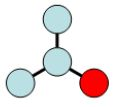 dgmnkRoot0x00000001The root node in an organizational chart: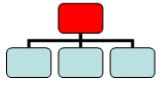 dgmnkAssistant0x00000002An assistant in an organizational chart: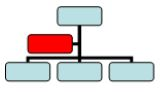 dgmnkCoWorker0x00000003A coworker in an organizational chart: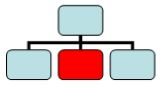 dgmnkSubordinate0x00000004A subordinate in an organizational chart: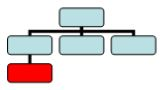 dgmnkAuxNode0x00000005An auxiliary node that displays text associated with another diagram node: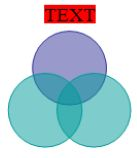 dgmnkNil0x0000FFFFA connector node that connects other diagram nodes: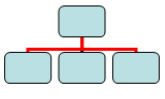 01234567891012345678920123456789301opidopidopidopidopidopidopidopidopidopidopidopidopidopidopidopiddgmLayoutMRUdgmLayoutMRUdgmLayoutMRUdgmLayoutMRUdgmLayoutMRUdgmLayoutMRUdgmLayoutMRUdgmLayoutMRUdgmLayoutMRUdgmLayoutMRUdgmLayoutMRUdgmLayoutMRUdgmLayoutMRUdgmLayoutMRUdgmLayoutMRUdgmLayoutMRU................................................FieldMeaningopid.opidA value that MUST be 0x030B.opid.fBidA value that MUST be 0x0.opid.fComplexA value that MUST be 0x0.01234567891012345678920123456789301opidopidopidopidopidopidopidopidopidopidopidopidopidopidopidopidequationXMLequationXMLequationXMLequationXMLequationXMLequationXMLequationXMLequationXMLequationXMLequationXMLequationXMLequationXMLequationXMLequationXMLequationXMLequationXML................................................FieldMeaningopid.opidA value that MUST be 0x030C.opid.fBidA value that is undefined and MUST be ignored.opid.fComplexA bit that indicates whether the equationXML_complex property, as defined in section 2.3.2.11, exists. If the value equals 0x1, equationXML_complex MUST exist.01234567891012345678920123456789301equationXML_complex (variable)equationXML_complex (variable)equationXML_complex (variable)equationXML_complex (variable)equationXML_complex (variable)equationXML_complex (variable)equationXML_complex (variable)equationXML_complex (variable)equationXML_complex (variable)equationXML_complex (variable)equationXML_complex (variable)equationXML_complex (variable)equationXML_complex (variable)equationXML_complex (variable)equationXML_complex (variable)equationXML_complex (variable)equationXML_complex (variable)equationXML_complex (variable)equationXML_complex (variable)equationXML_complex (variable)equationXML_complex (variable)equationXML_complex (variable)equationXML_complex (variable)equationXML_complex (variable)equationXML_complex (variable)equationXML_complex (variable)equationXML_complex (variable)equationXML_complex (variable)equationXML_complex (variable)equationXML_complex (variable)equationXML_complex (variable)equationXML_complex (variable)................................................................................................01234567891012345678920123456789301opidopidopidopidopidopidopidopidopidopidopidopidopidopidopidopidunused1unused1unused1unused1ABCDEFGHIJKLunused5unused5unused5unused5MNOPQRSTUVWXFieldMeaningopid.opidA value that MUST be 0x033F.opid.fBidA value that MUST be 0x0.opid.fComplexA value that MUST be 0x0.01234567891012345678920123456789301opidopidopidopidopidopidopidopidopidopidopidopidopidopidopidopidunused832unused832unused832unused832unused832unused832unused832unused832unused832unused832unused832unused832unused832unused832unused832unused832................................................FieldMeaningopid.opidA value that MUST be 0x0340.opid.fBidA value that MUST be 0x0.opid.fComplexA value that MUST be 0x0.01234567891012345678920123456789301opidopidopidopidopidopidopidopidopidopidopidopidopidopidopidopiddxyCalloutGapdxyCalloutGapdxyCalloutGapdxyCalloutGapdxyCalloutGapdxyCalloutGapdxyCalloutGapdxyCalloutGapdxyCalloutGapdxyCalloutGapdxyCalloutGapdxyCalloutGapdxyCalloutGapdxyCalloutGapdxyCalloutGapdxyCalloutGap................................................FieldMeaningopid.opidA value that MUST be 0x0341.opid.fBidA value that MUST be 0x0.opid.fComplexA value that MUST be 0x0.01234567891012345678920123456789301opidopidopidopidopidopidopidopidopidopidopidopidopidopidopidopidspcoaspcoaspcoaspcoaspcoaspcoaspcoaspcoaspcoaspcoaspcoaspcoaspcoaspcoaspcoaspcoa................................................FieldMeaningopid.opidA value that MUST be 0x0342.opid.fBidA value that MUST be 0x0.opid.fComplexA value that MUST be 0x0.NameValueDescriptionmsospcoaAny0x00000000The callout is drawn according to its list of vertices.msospcoa300x00000001The callout is drawn at a 30-degree angle.msospcoa450x00000002The callout is drawn at a 45-degree angle.msospcoa600x00000003The callout is drawn at a 60-degree angle.msospcoa900x00000004The callout is drawn vertically.msospcoa00x00000005The callout is drawn horizontally.01234567891012345678920123456789301opidopidopidopidopidopidopidopidopidopidopidopidopidopidopidopidspcodspcodspcodspcodspcodspcodspcodspcodspcodspcodspcodspcodspcodspcodspcodspcod................................................FieldMeaningopid.opidA value that MUST be 0x0343.opid.fBidA value that MUST be 0x0.opid.fComplexA value that MUST be 0x0.NameValueDescriptionmsospcodTop0x00000000This callout connects to the top of the callout box.msospcodCenter0x00000001This callout connects to the callout box at the midpoint of its top and bottom coordinates.msospcodBottom0x00000002This callout connects to the bottom of the callout box.msospcodSpecified0x00000003This callout connects to the callout box as defined by the dxyCalloutDropSpecified property, as defined in section 2.3.3.5.01234567891012345678920123456789301opidopidopidopidopidopidopidopidopidopidopidopidopidopidopidopiddxyCalloutDropSpecifieddxyCalloutDropSpecifieddxyCalloutDropSpecifieddxyCalloutDropSpecifieddxyCalloutDropSpecifieddxyCalloutDropSpecifieddxyCalloutDropSpecifieddxyCalloutDropSpecifieddxyCalloutDropSpecifieddxyCalloutDropSpecifieddxyCalloutDropSpecifieddxyCalloutDropSpecifieddxyCalloutDropSpecifieddxyCalloutDropSpecifieddxyCalloutDropSpecifieddxyCalloutDropSpecified................................................FieldMeaningopid.opidA value that MUST be 0x0344.opid.fBidA value that MUST be 0x0.opid.fComplexA value that MUST be 0x0.01234567891012345678920123456789301opidopidopidopidopidopidopidopidopidopidopidopidopidopidopidopiddxyCalloutLengthSpecifieddxyCalloutLengthSpecifieddxyCalloutLengthSpecifieddxyCalloutLengthSpecifieddxyCalloutLengthSpecifieddxyCalloutLengthSpecifieddxyCalloutLengthSpecifieddxyCalloutLengthSpecifieddxyCalloutLengthSpecifieddxyCalloutLengthSpecifieddxyCalloutLengthSpecifieddxyCalloutLengthSpecifieddxyCalloutLengthSpecifieddxyCalloutLengthSpecifieddxyCalloutLengthSpecifieddxyCalloutLengthSpecified................................................FieldMeaningopid.opidA value that MUST be 0x0345.opid.fBidA value that MUST be 0x0.opid.fComplexA value that MUST be 0x0.01234567891012345678920123456789301opidopidopidopidopidopidopidopidopidopidopidopidopidopidopidopidunused1unused1unused1unused1unused1unused1unused1unused1unused1ABCDEFGunused2unused2unused2unused2unused2unused2unused2unused2unused2HIJKLMNFieldMeaningopid.opidA value that MUST be 0x037F.opid.fBidA value that MUST be 0x0.opid.fComplexA value that MUST be 0x0.01234567891012345678920123456789301opidopidopidopidopidopidopidopidopidopidopidopidopidopidopidopidwzNamewzNamewzNamewzNamewzNamewzNamewzNamewzNamewzNamewzNamewzNamewzNamewzNamewzNamewzNamewzName................................................FieldMeaningopid.opidA value that MUST be 0x0380.opid.fBidA value that is undefined and MUST be ignored.opid.fComplexA bit that indicates whether the wzName_complex property, as defined in section 2.3.4.2, exists. If the value equals 0x1, wzName_complex MUST exist.01234567891012345678920123456789301wzName_complex (variable)wzName_complex (variable)wzName_complex (variable)wzName_complex (variable)wzName_complex (variable)wzName_complex (variable)wzName_complex (variable)wzName_complex (variable)wzName_complex (variable)wzName_complex (variable)wzName_complex (variable)wzName_complex (variable)wzName_complex (variable)wzName_complex (variable)wzName_complex (variable)wzName_complex (variable)wzName_complex (variable)wzName_complex (variable)wzName_complex (variable)wzName_complex (variable)wzName_complex (variable)wzName_complex (variable)wzName_complex (variable)wzName_complex (variable)wzName_complex (variable)wzName_complex (variable)wzName_complex (variable)wzName_complex (variable)wzName_complex (variable)wzName_complex (variable)wzName_complex (variable)wzName_complex (variable)................................................................................................01234567891012345678920123456789301opidopidopidopidopidopidopidopidopidopidopidopidopidopidopidopidwzDescriptionwzDescriptionwzDescriptionwzDescriptionwzDescriptionwzDescriptionwzDescriptionwzDescriptionwzDescriptionwzDescriptionwzDescriptionwzDescriptionwzDescriptionwzDescriptionwzDescriptionwzDescription................................................FieldMeaningopid.opidA value that MUST be 0x0381.opid.fBidA value that is undefined and MUST be ignored.opid.fComplexA bit that indicates whether the wzDescription_complex property, as defined in section 2.3.4.4, exists. If the value equals 0x1, wzDescription_complex MUST exist.01234567891012345678920123456789301wzDescription_complex (variable)wzDescription_complex (variable)wzDescription_complex (variable)wzDescription_complex (variable)wzDescription_complex (variable)wzDescription_complex (variable)wzDescription_complex (variable)wzDescription_complex (variable)wzDescription_complex (variable)wzDescription_complex (variable)wzDescription_complex (variable)wzDescription_complex (variable)wzDescription_complex (variable)wzDescription_complex (variable)wzDescription_complex (variable)wzDescription_complex (variable)wzDescription_complex (variable)wzDescription_complex (variable)wzDescription_complex (variable)wzDescription_complex (variable)wzDescription_complex (variable)wzDescription_complex (variable)wzDescription_complex (variable)wzDescription_complex (variable)wzDescription_complex (variable)wzDescription_complex (variable)wzDescription_complex (variable)wzDescription_complex (variable)wzDescription_complex (variable)wzDescription_complex (variable)wzDescription_complex (variable)wzDescription_complex (variable)................................................................................................01234567891012345678920123456789301opidopidopidopidopidopidopidopidopidopidopidopidopidopidopidopidpihlShapepihlShapepihlShapepihlShapepihlShapepihlShapepihlShapepihlShapepihlShapepihlShapepihlShapepihlShapepihlShapepihlShapepihlShapepihlShape................................................FieldMeaningopid.opidA value that MUST be 0x0382.opid.fBidA value that is undefined and MUST be ignored.opid.fComplexA bit that indicates whether the pihlShape_complex property, as defined in section 2.3.4.6, exists. If the value equals 0x1, pihlShape_complex MUST exist.01234567891012345678920123456789301pihlShape_complex (variable)pihlShape_complex (variable)pihlShape_complex (variable)pihlShape_complex (variable)pihlShape_complex (variable)pihlShape_complex (variable)pihlShape_complex (variable)pihlShape_complex (variable)pihlShape_complex (variable)pihlShape_complex (variable)pihlShape_complex (variable)pihlShape_complex (variable)pihlShape_complex (variable)pihlShape_complex (variable)pihlShape_complex (variable)pihlShape_complex (variable)pihlShape_complex (variable)pihlShape_complex (variable)pihlShape_complex (variable)pihlShape_complex (variable)pihlShape_complex (variable)pihlShape_complex (variable)pihlShape_complex (variable)pihlShape_complex (variable)pihlShape_complex (variable)pihlShape_complex (variable)pihlShape_complex (variable)pihlShape_complex (variable)pihlShape_complex (variable)pihlShape_complex (variable)pihlShape_complex (variable)pihlShape_complex (variable)................................................................................................01234567891012345678920123456789301opidopidopidopidopidopidopidopidopidopidopidopidopidopidopidopidpWrapPolygonVerticespWrapPolygonVerticespWrapPolygonVerticespWrapPolygonVerticespWrapPolygonVerticespWrapPolygonVerticespWrapPolygonVerticespWrapPolygonVerticespWrapPolygonVerticespWrapPolygonVerticespWrapPolygonVerticespWrapPolygonVerticespWrapPolygonVerticespWrapPolygonVerticespWrapPolygonVerticespWrapPolygonVertices................................................FieldMeaningopid.opidA value that MUST be 0x0383.opid.fBidA value that is undefined and MUST be ignored.opid.fComplexA bit that indicates whether the pWrapPolygonVertices_complex property, as defined in section 2.3.4.8, exists. If the value equals 0x1, pWrapPolygonVertices_complex MUST exist.01234567891012345678920123456789301pWrapPolygonVertices_complex (variable)pWrapPolygonVertices_complex (variable)pWrapPolygonVertices_complex (variable)pWrapPolygonVertices_complex (variable)pWrapPolygonVertices_complex (variable)pWrapPolygonVertices_complex (variable)pWrapPolygonVertices_complex (variable)pWrapPolygonVertices_complex (variable)pWrapPolygonVertices_complex (variable)pWrapPolygonVertices_complex (variable)pWrapPolygonVertices_complex (variable)pWrapPolygonVertices_complex (variable)pWrapPolygonVertices_complex (variable)pWrapPolygonVertices_complex (variable)pWrapPolygonVertices_complex (variable)pWrapPolygonVertices_complex (variable)pWrapPolygonVertices_complex (variable)pWrapPolygonVertices_complex (variable)pWrapPolygonVertices_complex (variable)pWrapPolygonVertices_complex (variable)pWrapPolygonVertices_complex (variable)pWrapPolygonVertices_complex (variable)pWrapPolygonVertices_complex (variable)pWrapPolygonVertices_complex (variable)pWrapPolygonVertices_complex (variable)pWrapPolygonVertices_complex (variable)pWrapPolygonVertices_complex (variable)pWrapPolygonVertices_complex (variable)pWrapPolygonVertices_complex (variable)pWrapPolygonVertices_complex (variable)pWrapPolygonVertices_complex (variable)pWrapPolygonVertices_complex (variable)................................................................................................01234567891012345678920123456789301opidopidopidopidopidopidopidopidopidopidopidopidopidopidopidopiddxWrapDistLeftdxWrapDistLeftdxWrapDistLeftdxWrapDistLeftdxWrapDistLeftdxWrapDistLeftdxWrapDistLeftdxWrapDistLeftdxWrapDistLeftdxWrapDistLeftdxWrapDistLeftdxWrapDistLeftdxWrapDistLeftdxWrapDistLeftdxWrapDistLeftdxWrapDistLeft................................................FieldMeaningopid.opidA value that MUST be 0x0384.opid.fBidA value that MUST be 0x0.opid.fComplexA value that MUST be 0x0.01234567891012345678920123456789301opidopidopidopidopidopidopidopidopidopidopidopidopidopidopidopiddyWrapDistTopdyWrapDistTopdyWrapDistTopdyWrapDistTopdyWrapDistTopdyWrapDistTopdyWrapDistTopdyWrapDistTopdyWrapDistTopdyWrapDistTopdyWrapDistTopdyWrapDistTopdyWrapDistTopdyWrapDistTopdyWrapDistTopdyWrapDistTop................................................FieldMeaningopid.opidA value that MUST be 0x0385.opid.fBidA value that MUST be 0x0.opid.fComplexA value that MUST be 0x0.01234567891012345678920123456789301opidopidopidopidopidopidopidopidopidopidopidopidopidopidopidopiddxWrapDistRightdxWrapDistRightdxWrapDistRightdxWrapDistRightdxWrapDistRightdxWrapDistRightdxWrapDistRightdxWrapDistRightdxWrapDistRightdxWrapDistRightdxWrapDistRightdxWrapDistRightdxWrapDistRightdxWrapDistRightdxWrapDistRightdxWrapDistRight................................................FieldMeaningopid.opidA value that MUST be 0x0386.opid.fBidA value that MUST be 0x0.opid.fComplexA value that MUST be 0x0.01234567891012345678920123456789301opidopidopidopidopidopidopidopidopidopidopidopidopidopidopidopiddyWrapDistBottomdyWrapDistBottomdyWrapDistBottomdyWrapDistBottomdyWrapDistBottomdyWrapDistBottomdyWrapDistBottomdyWrapDistBottomdyWrapDistBottomdyWrapDistBottomdyWrapDistBottomdyWrapDistBottomdyWrapDistBottomdyWrapDistBottomdyWrapDistBottomdyWrapDistBottom................................................FieldMeaningopid.opidA value that MUST be 0x0387.opid.fBidA value that MUST be 0x0.opid.fComplexA value that MUST be 0x0.01234567891012345678920123456789301opidopidopidopidopidopidopidopidopidopidopidopidopidopidopidopidlidRegrouplidRegrouplidRegrouplidRegrouplidRegrouplidRegrouplidRegrouplidRegrouplidRegrouplidRegrouplidRegrouplidRegrouplidRegrouplidRegrouplidRegrouplidRegroup................................................FieldMeaningopid.opidA value that MUST be 0x0388.opid.fBidA value that MUST be 0x0.opid.fComplexA value that MUST be 0x0.01234567891012345678920123456789301opidopidopidopidopidopidopidopidopidopidopidopidopidopidopidopidunused906unused906unused906unused906unused906unused906unused906unused906unused906unused906unused906unused906unused906unused906unused906unused906................................................FieldMeaningopid.opidA value that MUST be 0x038A.opid.fBidA value that MUST be 0x0.opid.fComplexA value that MUST be 0x0.01234567891012345678920123456789301opidopidopidopidopidopidopidopidopidopidopidopidopidopidopidopidwzTooltipwzTooltipwzTooltipwzTooltipwzTooltipwzTooltipwzTooltipwzTooltipwzTooltipwzTooltipwzTooltipwzTooltipwzTooltipwzTooltipwzTooltipwzTooltip................................................FieldMeaningopid.opidA value that MUST be 0x038D.opid.fBidA value that is undefined and MUST be ignored.opid.fComplexA bit that indicates whether the wzTooltip_complex property, as defined in section 2.3.4.16, exists. If the value equals 0x1, wzTooltip_complex MUST exist.01234567891012345678920123456789301wzTooltip_complex (variable)wzTooltip_complex (variable)wzTooltip_complex (variable)wzTooltip_complex (variable)wzTooltip_complex (variable)wzTooltip_complex (variable)wzTooltip_complex (variable)wzTooltip_complex (variable)wzTooltip_complex (variable)wzTooltip_complex (variable)wzTooltip_complex (variable)wzTooltip_complex (variable)wzTooltip_complex (variable)wzTooltip_complex (variable)wzTooltip_complex (variable)wzTooltip_complex (variable)wzTooltip_complex (variable)wzTooltip_complex (variable)wzTooltip_complex (variable)wzTooltip_complex (variable)wzTooltip_complex (variable)wzTooltip_complex (variable)wzTooltip_complex (variable)wzTooltip_complex (variable)wzTooltip_complex (variable)wzTooltip_complex (variable)wzTooltip_complex (variable)wzTooltip_complex (variable)wzTooltip_complex (variable)wzTooltip_complex (variable)wzTooltip_complex (variable)wzTooltip_complex (variable)................................................................................................01234567891012345678920123456789301opidopidopidopidopidopidopidopidopidopidopidopidopidopidopidopidwzScriptwzScriptwzScriptwzScriptwzScriptwzScriptwzScriptwzScriptwzScriptwzScriptwzScriptwzScriptwzScriptwzScriptwzScriptwzScript................................................FieldMeaningopid.opidA value that MUST be 0x038E.opid.fBidA value that is undefined and MUST be ignored.opid.fComplexA bit that indicates whether the wzScript_complex, as defined in section 2.3.4.18, property exists. If the value equals 0x1, wzScript_complex MUST exist.01234567891012345678920123456789301wzScript_complex (variable)wzScript_complex (variable)wzScript_complex (variable)wzScript_complex (variable)wzScript_complex (variable)wzScript_complex (variable)wzScript_complex (variable)wzScript_complex (variable)wzScript_complex (variable)wzScript_complex (variable)wzScript_complex (variable)wzScript_complex (variable)wzScript_complex (variable)wzScript_complex (variable)wzScript_complex (variable)wzScript_complex (variable)wzScript_complex (variable)wzScript_complex (variable)wzScript_complex (variable)wzScript_complex (variable)wzScript_complex (variable)wzScript_complex (variable)wzScript_complex (variable)wzScript_complex (variable)wzScript_complex (variable)wzScript_complex (variable)wzScript_complex (variable)wzScript_complex (variable)wzScript_complex (variable)wzScript_complex (variable)wzScript_complex (variable)wzScript_complex (variable)................................................................................................01234567891012345678920123456789301opidopidopidopidopidopidopidopidopidopidopidopidopidopidopidopidposhposhposhposhposhposhposhposhposhposhposhposhposhposhposhposh................................................FieldMeaningopid.opidA value that MUST be 0x038F.opid.fBidA value that MUST be 0x0.opid.fComplexA value that MUST be 0x0.NameValueDescriptionmsophAbs0x00000000The shape is horizontally offset by an absolute distance from the page element.msophLeft0x00000001The shape is horizontally positioned at the left side of the page element.msophCenter0x00000002The shape is horizontally positioned at the center of the page element.msophRight0x00000003The shape is horizontally positioned at the right side of the page element.msophInside0x00000004The shape is horizontally positioned like msophLeft on odd-numbered pages and like msophRight on even-numbered pages.msophOutside0x00000005The shape is horizontally positioned like msophRight on odd-numbered pages and like msophLeft on even-numbered pages.01234567891012345678920123456789301opidopidopidopidopidopidopidopidopidopidopidopidopidopidopidopidposrelhposrelhposrelhposrelhposrelhposrelhposrelhposrelhposrelhposrelhposrelhposrelhposrelhposrelhposrelhposrelh................................................FieldMeaningopid.opidA value that MUST be 0x0390.opid.fBidA value that MUST be 0x0.opid.fComplexA value that MUST be 0x0.NameValueMeaningmsoprhMargin0x00000001The shape is horizontally positioned relative to the margins of the page: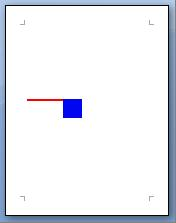 msoprhPage0x00000002The shape is horizontally positioned relative to the edges of the page: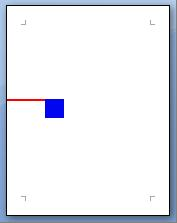 msoprhText0x00000003The shape is horizontally positioned relative to the column of text underneath it: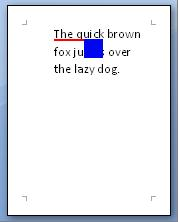 msoprhChar0x00000004The shape is horizontally positioned relative to the character of text underneath it: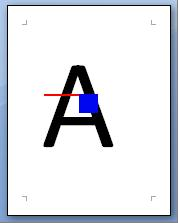 NameValueMeaningmsoprhMargin0x00000001The shape is horizontally positioned relative to the margins of the page: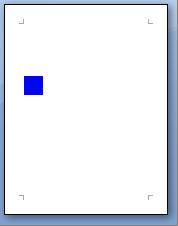 msoprhPage0x00000002The shape is horizontally positioned relative to the edges of the page: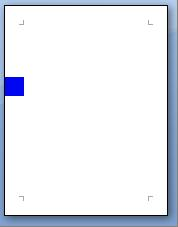 msoprhText0x00000003The shape is horizontally positioned relative to the column of text underneath it: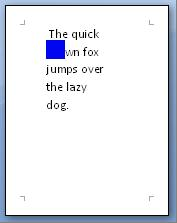 msoprhChar0x00000004The shape is horizontally positioned relative to the character of text underneath it: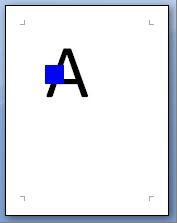 NameValueMeaningmsoprhMargin0x00000001The shape is horizontally positioned relative to the margins of the page: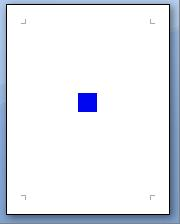 msoprhPage0x00000002The shape is horizontally positioned relative to the edges of the page:msoprhText0x00000003The shape is horizontally positioned relative to the column of text underneath it: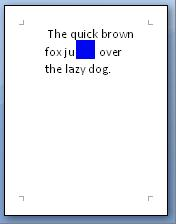 msoprhChar0x00000004The shape is horizontally positioned relative to the character of text underneath it: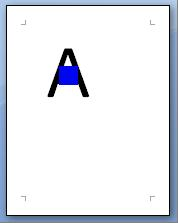 NameValueMeaningmsoprhMargin0x00000001The shape is horizontally positioned relative to the margins of the page: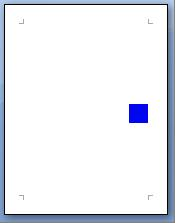 msoprhPage0x00000002The shape is horizontally positioned relative to the edges of the page: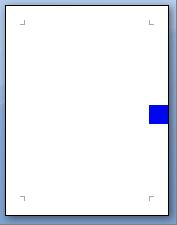 msoprhText0x00000003The shape is horizontally positioned relative to the column of text underneath it: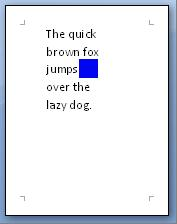 msoprhChar0x00000004The shape is horizontally positioned relative to the character of text underneath it: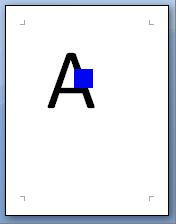 NameValueMeaningmsoprhMargin0x00000001The shape is horizontally positioned relative to the margins of the page.Odd-numbered pages: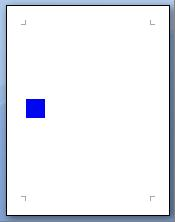 Even-numbered pages: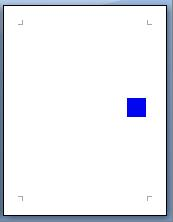 msoprhPage0x00000002The shape is horizontally positioned relative to the edges of the page.Odd-numbered pages: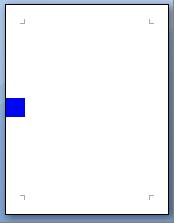 Even-numbered pages: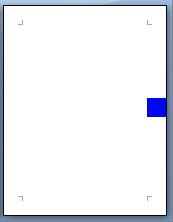 msoprhText0x00000003The shape is horizontally positioned relative to the column of text underneath it.Odd-numbered pages:Even-numbered pages:msoprhChar0x00000004The shape is horizontally positioned relative to the character of text underneath it.Odd-numbered pages: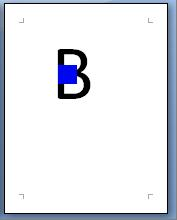 Even-numbered pages: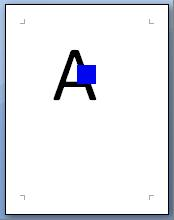 NameValueMeaningmsoprhMargin0x00000001The shape is horizontally positioned relative to the margins of the page.Odd-numbered pages:Even-numbered pages:msoprhPage0x00000002The shape is horizontally positioned relative to the edges of the page.Odd-numbered pages:Even-numbered pages:msoprhText0x00000003The shape is horizontally positioned relative to the column of text underneath it.Odd-numbered pages:Even-numbered pages:msoprhChar0x00000004The shape is horizontally positioned relative to the character of text underneath it.Odd-numbered pages:Even-numbered pages:01234567891012345678920123456789301opidopidopidopidopidopidopidopidopidopidopidopidopidopidopidopidposvposvposvposvposvposvposvposvposvposvposvposvposvposvposvposv................................................FieldMeaningopid.opidA value that MUST be 0x0391.opid.fBidA value that MUST be 0x0.opid.fComplexA value that MUST be 0x0.NameValueDescriptionmsopvAbs0x00000000The shape is vertically offset by an absolute distance from the page element.msopvTop0x00000001The shape is vertically positioned at the top of the page element.msopvCenter0x00000002The shape is vertically positioned in the center of the page element.msopvBottom0x00000003The shape is vertically positioned at the bottom of the page element.msopvInside0x00000004The shape is vertically positioned like msopvTop on odd-numbered pages and like msopvBottom on even-numbered pages.msopvOutside0x00000005The shape is vertically positioned like msopvBottom on odd-numbered pages and like msopvTop on even-numbered pages.01234567891012345678920123456789301opidopidopidopidopidopidopidopidopidopidopidopidopidopidopidopidposrelvposrelvposrelvposrelvposrelvposrelvposrelvposrelvposrelvposrelvposrelvposrelvposrelvposrelvposrelvposrelv................................................FieldMeaningopid.opidA value that MUST be 0x0392.opid.fBidA value that MUST be 0x0.opid.fComplexA value that MUST be 0x0.NameValueMeaningmsoprvMargin0x00000001The shape is vertically positioned relative to the margins of the page: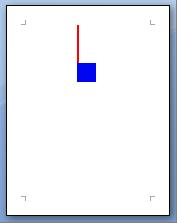 msoprvPage0x00000002The shape is vertically positioned relative to the edges of the page: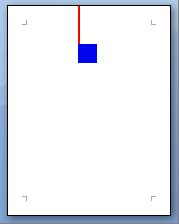 msoprvText0x00000003The shape is vertically positioned relative to the paragraph of text underneath it: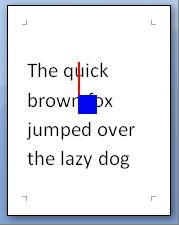 msoprvLine0x00000004The shape is vertically positioned relative to the line of text underneath it: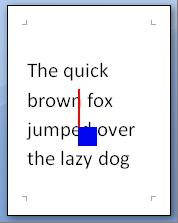 NameValueMeaningmsoprvMargin0x00000001The shape is vertically positioned relative to the margins of the page: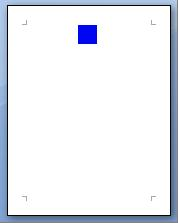 msoprvPage0x00000002The shape is vertically positioned relative to the edges of the page: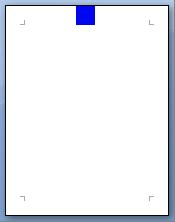 msoprvText0x00000003The shape is vertically positioned relative to the paragraph of text underneath it: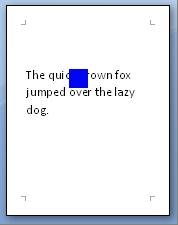 msoprvLine0x00000004The shape is vertically positioned relative to the line of text underneath it: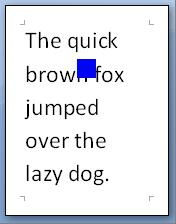 NameValueMeaningmsoprvMargin0x00000001The shape is vertically positioned relative to the margins of the page: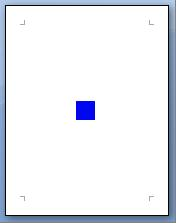 msoprvPage0x00000002The shape is vertically positioned relative to the edges of the page:msoprvText0x00000003The shape is vertically positioned relative to the paragraph of text underneath it: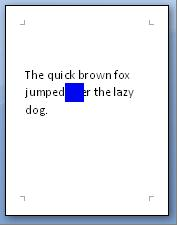 msoprvLine0x00000004The shape is vertically positioned relative to the line of text underneath it: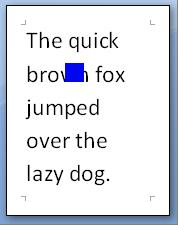 NameValueMeaningmsoprvMargin0x00000001The shape is vertically positioned relative to the margins of the page: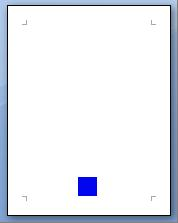 msoprvPage0x00000002The shape is vertically positioned relative to the edges of the page: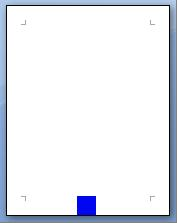 msoprvText0x00000003The shape is vertically positioned relative to the paragraph of text underneath it: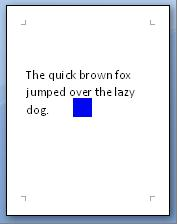 msoprvLine0x00000004The shape is vertically positioned relative to the line of text underneath it: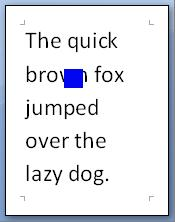 NameValueMeaningmsoprvMargin0x00000001The shape is vertically positioned relative to the margins of the page.Odd-numbered pages:Even-numbered pages:msoprvPage0x00000002The shape is vertically positioned relative to the edges of the page.Odd-numbered pages:Even-numbered pages:msoprvText0x00000003The shape is vertically positioned relative to the paragraph of text underneath it.Odd-numbered pages:Even-numbered pages:msoprvLine0x00000004The shape is vertically positioned relative to the line of text underneath it.Odd-numbered pages:Even-numbered pages:NameValueMeaningmsoprvMargin0x00000001The shape is vertically positioned relative to the margins of the page.Odd-numbered pages: Even-numbered pages:msoprvPage0x00000002The shape is vertically positioned relative to the edges of the page.Odd-numbered pages:Even-numbered pages:msoprvText0x00000003The shape is vertically positioned relative to the paragraph of text underneath it.Odd-numbered pages:Even-numbered pages:msoprvLine0x00000004The shape is vertically positioned relative to the line of text underneath it.Odd-numbered pages:Even-numbered pages:01234567891012345678920123456789301opidopidopidopidopidopidopidopidopidopidopidopidopidopidopidopidpctHRpctHRpctHRpctHRpctHRpctHRpctHRpctHRpctHRpctHRpctHRpctHRpctHRpctHRpctHRpctHR................................................FieldMeaningopid.opidA value that MUST be 0x0393.opid.fBidA value that MUST be 0x0.opid.fComplexA value that MUST be 0x0.01234567891012345678920123456789301opidopidopidopidopidopidopidopidopidopidopidopidopidopidopidopidalignHRalignHRalignHRalignHRalignHRalignHRalignHRalignHRalignHRalignHRalignHRalignHRalignHRalignHRalignHRalignHR................................................FieldMeaningopid.opidA value that MUST be 0x0394.opid.fBidA value that MUST be 0x0.opid.fComplexA value that MUST be 0x0.ValueDescription0x00000000The horizontal rule is left-aligned: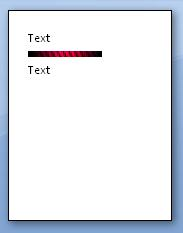 0x00000001The horizontal rule is centered: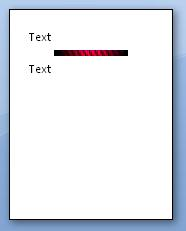 0x00000002The horizontal rule is right-aligned: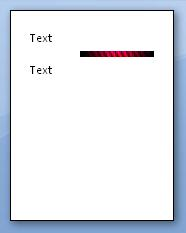 01234567891012345678920123456789301opidopidopidopidopidopidopidopidopidopidopidopidopidopidopidopiddxHeightHRdxHeightHRdxHeightHRdxHeightHRdxHeightHRdxHeightHRdxHeightHRdxHeightHRdxHeightHRdxHeightHRdxHeightHRdxHeightHRdxHeightHRdxHeightHRdxHeightHRdxHeightHR................................................FieldMeaningopid.opidA value that MUST be 0x0395.opid.fBidA value that MUST be 0x0.opid.fComplexA value that MUST be 0x0.01234567891012345678920123456789301opidopidopidopidopidopidopidopidopidopidopidopidopidopidopidopiddxWidthHRdxWidthHRdxWidthHRdxWidthHRdxWidthHRdxWidthHRdxWidthHRdxWidthHRdxWidthHRdxWidthHRdxWidthHRdxWidthHRdxWidthHRdxWidthHRdxWidthHRdxWidthHR................................................FieldMeaningopid.opidA value that MUST be 0x0396.opid.fBidA value that MUST be 0x0.opid.fComplexA value that MUST be 0x0.01234567891012345678920123456789301opidopidopidopidopidopidopidopidopidopidopidopidopidopidopidopidwzScriptExtAttrwzScriptExtAttrwzScriptExtAttrwzScriptExtAttrwzScriptExtAttrwzScriptExtAttrwzScriptExtAttrwzScriptExtAttrwzScriptExtAttrwzScriptExtAttrwzScriptExtAttrwzScriptExtAttrwzScriptExtAttrwzScriptExtAttrwzScriptExtAttrwzScriptExtAttr................................................FieldMeaningopid.opidA value that MUST be 0x0397.opid.fBidA value that is undefined and MUST be ignored.opid.fComplexA bit that indicates whether the wzScriptExtAttr_complex property, as defined in section 2.3.4.28, exists. If the value equals 0x1, wzScriptExtAttr_complex MUST exist.01234567891012345678920123456789301wzScriptExtAttr_complex (variable)wzScriptExtAttr_complex (variable)wzScriptExtAttr_complex (variable)wzScriptExtAttr_complex (variable)wzScriptExtAttr_complex (variable)wzScriptExtAttr_complex (variable)wzScriptExtAttr_complex (variable)wzScriptExtAttr_complex (variable)wzScriptExtAttr_complex (variable)wzScriptExtAttr_complex (variable)wzScriptExtAttr_complex (variable)wzScriptExtAttr_complex (variable)wzScriptExtAttr_complex (variable)wzScriptExtAttr_complex (variable)wzScriptExtAttr_complex (variable)wzScriptExtAttr_complex (variable)wzScriptExtAttr_complex (variable)wzScriptExtAttr_complex (variable)wzScriptExtAttr_complex (variable)wzScriptExtAttr_complex (variable)wzScriptExtAttr_complex (variable)wzScriptExtAttr_complex (variable)wzScriptExtAttr_complex (variable)wzScriptExtAttr_complex (variable)wzScriptExtAttr_complex (variable)wzScriptExtAttr_complex (variable)wzScriptExtAttr_complex (variable)wzScriptExtAttr_complex (variable)wzScriptExtAttr_complex (variable)wzScriptExtAttr_complex (variable)wzScriptExtAttr_complex (variable)wzScriptExtAttr_complex (variable)................................................................................................01234567891012345678920123456789301opidopidopidopidopidopidopidopidopidopidopidopidopidopidopidopidscriptLangscriptLangscriptLangscriptLangscriptLangscriptLangscriptLangscriptLangscriptLangscriptLangscriptLangscriptLangscriptLangscriptLangscriptLangscriptLang................................................FieldMeaningopid.opidA value that MUST be 0x0398.opid.fBidA value that MUST be 0x0.opid.fComplexA value that MUST be 0x0.ValueMeaning0x00000001JavaScript0x00000002VBScript0x00000003Active Server Pages (ASP)0x00000004Other language, which MUST be specified in the wzScriptLangAttr_complex property01234567891012345678920123456789301opidopidopidopidopidopidopidopidopidopidopidopidopidopidopidopidwzScriptLangAttrwzScriptLangAttrwzScriptLangAttrwzScriptLangAttrwzScriptLangAttrwzScriptLangAttrwzScriptLangAttrwzScriptLangAttrwzScriptLangAttrwzScriptLangAttrwzScriptLangAttrwzScriptLangAttrwzScriptLangAttrwzScriptLangAttrwzScriptLangAttrwzScriptLangAttr................................................FieldMeaningopid.opidA value that MUST be 0x039A.opid.fBidA value that is undefined and MUST be ignored.opid.fComplexA bit that indicates whether the wzScriptLangAttr_complex property, as defined in section 2.3.4.31, exists. If the value equals 0x1, wzScriptLangAttr_complex MUST exist.01234567891012345678920123456789301wzScriptLangAttr_complex (variable)wzScriptLangAttr_complex (variable)wzScriptLangAttr_complex (variable)wzScriptLangAttr_complex (variable)wzScriptLangAttr_complex (variable)wzScriptLangAttr_complex (variable)wzScriptLangAttr_complex (variable)wzScriptLangAttr_complex (variable)wzScriptLangAttr_complex (variable)wzScriptLangAttr_complex (variable)wzScriptLangAttr_complex (variable)wzScriptLangAttr_complex (variable)wzScriptLangAttr_complex (variable)wzScriptLangAttr_complex (variable)wzScriptLangAttr_complex (variable)wzScriptLangAttr_complex (variable)wzScriptLangAttr_complex (variable)wzScriptLangAttr_complex (variable)wzScriptLangAttr_complex (variable)wzScriptLangAttr_complex (variable)wzScriptLangAttr_complex (variable)wzScriptLangAttr_complex (variable)wzScriptLangAttr_complex (variable)wzScriptLangAttr_complex (variable)wzScriptLangAttr_complex (variable)wzScriptLangAttr_complex (variable)wzScriptLangAttr_complex (variable)wzScriptLangAttr_complex (variable)wzScriptLangAttr_complex (variable)wzScriptLangAttr_complex (variable)wzScriptLangAttr_complex (variable)wzScriptLangAttr_complex (variable)................................................................................................01234567891012345678920123456789301opidopidopidopidopidopidopidopidopidopidopidopidopidopidopidopidborderTopColorborderTopColorborderTopColorborderTopColorborderTopColorborderTopColorborderTopColorborderTopColorborderTopColorborderTopColorborderTopColorborderTopColorborderTopColorborderTopColorborderTopColorborderTopColor................................................FieldMeaningopid.opidA value that MUST be 0x039B.opid.fBidA value that MUST be 0x0.opid.fComplexA value that MUST be 0x0.01234567891012345678920123456789301opidopidopidopidopidopidopidopidopidopidopidopidopidopidopidopidborderLeftColorborderLeftColorborderLeftColorborderLeftColorborderLeftColorborderLeftColorborderLeftColorborderLeftColorborderLeftColorborderLeftColorborderLeftColorborderLeftColorborderLeftColorborderLeftColorborderLeftColorborderLeftColor................................................FieldMeaningopid.opidA value that MUST be 0x039C.opid.fBidA value that MUST be 0x0.opid.fComplexA value that MUST be 0x0.01234567891012345678920123456789301opidopidopidopidopidopidopidopidopidopidopidopidopidopidopidopidborderBottomColorborderBottomColorborderBottomColorborderBottomColorborderBottomColorborderBottomColorborderBottomColorborderBottomColorborderBottomColorborderBottomColorborderBottomColorborderBottomColorborderBottomColorborderBottomColorborderBottomColorborderBottomColor................................................FieldMeaningopid.opidA value that MUST be 0x039D.opid.fBidA value that MUST be 0x0.opid.fComplexA value that MUST be 0x0.01234567891012345678920123456789301opidopidopidopidopidopidopidopidopidopidopidopidopidopidopidopidborderRightColorborderRightColorborderRightColorborderRightColorborderRightColorborderRightColorborderRightColorborderRightColorborderRightColorborderRightColorborderRightColorborderRightColorborderRightColorborderRightColorborderRightColorborderRightColor................................................FieldMeaningopid.opidA value that MUST be 0x039E.opid.fBidA value that MUST be 0x0.opid.fComplexA value that MUST be 0x0.01234567891012345678920123456789301opidopidopidopidopidopidopidopidopidopidopidopidopidopidopidopidtablePropertiestablePropertiestablePropertiestablePropertiestablePropertiestablePropertiestablePropertiestablePropertiestablePropertiestablePropertiestablePropertiestablePropertiestablePropertiestablePropertiestablePropertiestableProperties................................................FieldMeaningopid.opidA value that MUST be 0x039F.opid.fBidA value that MUST be 0x0.opid.fComplexA value that MUST be 0x0.01234567891012345678920123456789301opidopidopidopidopidopidopidopidopidopidopidopidopidopidopidopidtableRowPropertiestableRowPropertiestableRowPropertiestableRowPropertiestableRowPropertiestableRowPropertiestableRowPropertiestableRowPropertiestableRowPropertiestableRowPropertiestableRowPropertiestableRowPropertiestableRowPropertiestableRowPropertiestableRowPropertiestableRowProperties................................................FieldMeaningopid.opidA value that MUST be 0x03A0.opid.fBidA value that is undefined and MUST be ignored.opid.fComplexA bit that indicates whether the tableRowProperties_complex property, as defined in section 2.3.4.38, exists. If the value equals 0x1, tableRowProperties_complex MUST exist.01234567891012345678920123456789301tableRowProperties_complex (variable)tableRowProperties_complex (variable)tableRowProperties_complex (variable)tableRowProperties_complex (variable)tableRowProperties_complex (variable)tableRowProperties_complex (variable)tableRowProperties_complex (variable)tableRowProperties_complex (variable)tableRowProperties_complex (variable)tableRowProperties_complex (variable)tableRowProperties_complex (variable)tableRowProperties_complex (variable)tableRowProperties_complex (variable)tableRowProperties_complex (variable)tableRowProperties_complex (variable)tableRowProperties_complex (variable)tableRowProperties_complex (variable)tableRowProperties_complex (variable)tableRowProperties_complex (variable)tableRowProperties_complex (variable)tableRowProperties_complex (variable)tableRowProperties_complex (variable)tableRowProperties_complex (variable)tableRowProperties_complex (variable)tableRowProperties_complex (variable)tableRowProperties_complex (variable)tableRowProperties_complex (variable)tableRowProperties_complex (variable)tableRowProperties_complex (variable)tableRowProperties_complex (variable)tableRowProperties_complex (variable)tableRowProperties_complex (variable)................................................................................................01234567891012345678920123456789301opidopidopidopidopidopidopidopidopidopidopidopidopidopidopidopidwzWebBotwzWebBotwzWebBotwzWebBotwzWebBotwzWebBotwzWebBotwzWebBotwzWebBotwzWebBotwzWebBotwzWebBotwzWebBotwzWebBotwzWebBotwzWebBot................................................FieldMeaningopid.opidA value that MUST be 0x03A5.opid.fBidA value that is undefined and MUST be ignored.opid.fComplexA bit that indicates whether the wzWebBot_complex property, as defined in section 2.3.4.40, exists. If the value equals 0x1, wzWebBot_complex MUST exist01234567891012345678920123456789301wzWebBot_complex (variable)wzWebBot_complex (variable)wzWebBot_complex (variable)wzWebBot_complex (variable)wzWebBot_complex (variable)wzWebBot_complex (variable)wzWebBot_complex (variable)wzWebBot_complex (variable)wzWebBot_complex (variable)wzWebBot_complex (variable)wzWebBot_complex (variable)wzWebBot_complex (variable)wzWebBot_complex (variable)wzWebBot_complex (variable)wzWebBot_complex (variable)wzWebBot_complex (variable)wzWebBot_complex (variable)wzWebBot_complex (variable)wzWebBot_complex (variable)wzWebBot_complex (variable)wzWebBot_complex (variable)wzWebBot_complex (variable)wzWebBot_complex (variable)wzWebBot_complex (variable)wzWebBot_complex (variable)wzWebBot_complex (variable)wzWebBot_complex (variable)wzWebBot_complex (variable)wzWebBot_complex (variable)wzWebBot_complex (variable)wzWebBot_complex (variable)wzWebBot_complex (variable)................................................................................................01234567891012345678920123456789301opidopidopidopidopidopidopidopidopidopidopidopidopidopidopidopidmetroBlobmetroBlobmetroBlobmetroBlobmetroBlobmetroBlobmetroBlobmetroBlobmetroBlobmetroBlobmetroBlobmetroBlobmetroBlobmetroBlobmetroBlobmetroBlob................................................FieldMeaningopid.opidA value that MUST be 0x03A9.opid.fBidA value that is undefined and MUST be ignored.opid.fComplexA bit that indicates whether the metroBlob_complex property, as defined in section 2.3.4.42, exists. If the value equals 0x1, the metroBlob_complex property MUST exist.01234567891012345678920123456789301metroBlob_complex (variable)metroBlob_complex (variable)metroBlob_complex (variable)metroBlob_complex (variable)metroBlob_complex (variable)metroBlob_complex (variable)metroBlob_complex (variable)metroBlob_complex (variable)metroBlob_complex (variable)metroBlob_complex (variable)metroBlob_complex (variable)metroBlob_complex (variable)metroBlob_complex (variable)metroBlob_complex (variable)metroBlob_complex (variable)metroBlob_complex (variable)metroBlob_complex (variable)metroBlob_complex (variable)metroBlob_complex (variable)metroBlob_complex (variable)metroBlob_complex (variable)metroBlob_complex (variable)metroBlob_complex (variable)metroBlob_complex (variable)metroBlob_complex (variable)metroBlob_complex (variable)metroBlob_complex (variable)metroBlob_complex (variable)metroBlob_complex (variable)metroBlob_complex (variable)metroBlob_complex (variable)metroBlob_complex (variable)................................................................................................01234567891012345678920123456789301opidopidopidopidopidopidopidopidopidopidopidopidopidopidopidopiddhgtdhgtdhgtdhgtdhgtdhgtdhgtdhgtdhgtdhgtdhgtdhgtdhgtdhgtdhgtdhgt................................................FieldMeaningopid.opidA value that MUST be 0x03AA.opid.fBidA value that MUST be 0x0.opid.fComplexA value that MUST be 0x0.01234567891012345678920123456789301opidopidopidopidopidopidopidopidopidopidopidopidopidopidopidopidABCDEFGHIJKLMNOPQRSTUVWXYZabcdefFieldMeaningopid.opidA value that MUST be 0x03BF.opid.fBidA value that MUST be 0x0.opid.fComplexA value that MUST be 0x0.01234567891012345678920123456789301opidopidopidopidopidopidopidopidopidopidopidopidopidopidopidopidpctHorizpctHorizpctHorizpctHorizpctHorizpctHorizpctHorizpctHorizpctHorizpctHorizpctHorizpctHorizpctHorizpctHorizpctHorizpctHoriz................................................FieldMeaningopid.opidA value that MUST be 0x07C0.opid.fBidA value that MUST be 0x0.opid.fComplexA value that MUST be 0x0.01234567891012345678920123456789301opidopidopidopidopidopidopidopidopidopidopidopidopidopidopidopidpctVertpctVertpctVertpctVertpctVertpctVertpctVertpctVertpctVertpctVertpctVertpctVertpctVertpctVertpctVertpctVert................................................FieldMeaningopid.opidA value that MUST be 0x07C1.opid.fBidA value that MUST be 0x0.opid.fComplexA value that MUST be 0x0.01234567891012345678920123456789301opidopidopidopidopidopidopidopidopidopidopidopidopidopidopidopidpctHorizPospctHorizPospctHorizPospctHorizPospctHorizPospctHorizPospctHorizPospctHorizPospctHorizPospctHorizPospctHorizPospctHorizPospctHorizPospctHorizPospctHorizPospctHorizPos................................................FieldMeaningopid.opidA value that MUST be 0x07C2.opid.fBidA value that MUST be 0x0.opid.fComplexA value that MUST be 0x0.01234567891012345678920123456789301opidopidopidopidopidopidopidopidopidopidopidopidopidopidopidopidpctVertPospctVertPospctVertPospctVertPospctVertPospctVertPospctVertPospctVertPospctVertPospctVertPospctVertPospctVertPospctVertPospctVertPospctVertPospctVertPos................................................FieldMeaningopid.opidA value that MUST be 0x07C3.opid.fBidA value that MUST be 0x0.opid.fComplexA value that MUST be 0x0.01234567891012345678920123456789301opidopidopidopidopidopidopidopidopidopidopidopidopidopidopidopidsizerelhsizerelhsizerelhsizerelhsizerelhsizerelhsizerelhsizerelhsizerelhsizerelhsizerelhsizerelhsizerelhsizerelhsizerelhsizerelh................................................FieldMeaningopid.opidA value that MUST be 0x07C4.opid.fBidA value that MUST be 0x0.opid.fComplexA value that MUST be 0x0.NameValueDescriptionmsosrhMargin0x00000000The page, excluding the margins.msosrhPage0x00000001The page.msosrhLeftMargin0x00000002The left margin.msosrhRightMargin0x00000003The right margin.msosrhInsideMargin0x00000004The inside margin.msosrhOutsideMargin0x00000005The outside margin.01234567891012345678920123456789301opidopidopidopidopidopidopidopidopidopidopidopidopidopidopidopidsizerelvsizerelvsizerelvsizerelvsizerelvsizerelvsizerelvsizerelvsizerelvsizerelvsizerelvsizerelvsizerelvsizerelvsizerelvsizerelv................................................FieldMeaningopid.opidA value that MUST be 0x07C5.opid.fBidA value that MUST be 0x0.opid.fComplexA value that MUST be 0x0.NameValueDescriptionmsosrvMargin0x00000000The page, excluding the margins.msosrvPage0x00000001The page.msosrvTopMargin0x00000002The top margin.msosrvBottomMargin0x00000003The bottom margin.msosrvInsideMargin0x00000004The inside margin.msosrvOutsideMargin0x00000005The outside margin.01234567891012345678920123456789301opidopidopidopidopidopidopidopidopidopidopidopidopidopidopidopidgeoLeftgeoLeftgeoLeftgeoLeftgeoLeftgeoLeftgeoLeftgeoLeftgeoLeftgeoLeftgeoLeftgeoLeftgeoLeftgeoLeftgeoLeftgeoLeft................................................FieldMeaningopid.opidA value that MUST be 0x0140.opid.fBidA value that MUST be 0x0.opid.fComplexA value that MUST be 0x0.01234567891012345678920123456789301opidopidopidopidopidopidopidopidopidopidopidopidopidopidopidopidgeoTopgeoTopgeoTopgeoTopgeoTopgeoTopgeoTopgeoTopgeoTopgeoTopgeoTopgeoTopgeoTopgeoTopgeoTopgeoTop................................................FieldMeaningopid.opidA value that MUST be 0x0141.opid.fBidA value that MUST be 0x0.opid.fComplexA value that MUST be 0x0.01234567891012345678920123456789301opidopidopidopidopidopidopidopidopidopidopidopidopidopidopidopidgeoRightgeoRightgeoRightgeoRightgeoRightgeoRightgeoRightgeoRightgeoRightgeoRightgeoRightgeoRightgeoRightgeoRightgeoRightgeoRight................................................FieldMeaningopid.opidA value that MUST be 0x0142.opid.fBidA value that MUST be 0x0.opid.fComplexA value that MUST be 0x0.01234567891012345678920123456789301opidopidopidopidopidopidopidopidopidopidopidopidopidopidopidopidgeoBottomgeoBottomgeoBottomgeoBottomgeoBottomgeoBottomgeoBottomgeoBottomgeoBottomgeoBottomgeoBottomgeoBottomgeoBottomgeoBottomgeoBottomgeoBottom................................................FieldMeaningopid.opidA value that MUST be 0x0143.opid.fBidA value that MUST be 0x0.opid.fComplexA value that MUST be 0x0.01234567891012345678920123456789301opidopidopidopidopidopidopidopidopidopidopidopidopidopidopidopidshapePathshapePathshapePathshapePathshapePathshapePathshapePathshapePathshapePathshapePathshapePathshapePathshapePathshapePathshapePathshapePath................................................FieldMeaningopid.opidA value that MUST be 0x0144.opid.fBidA value that MUST be 0x0.opid.fComplexA value that MUST be 0x0.01234567891012345678920123456789301opidopidopidopidopidopidopidopidopidopidopidopidopidopidopidopidpVerticespVerticespVerticespVerticespVerticespVerticespVerticespVerticespVerticespVerticespVerticespVerticespVerticespVerticespVerticespVertices................................................FieldMeaningopid.opidA value that MUST be 0x0145.opid.fBidA value that is undefined and MUST be ignored.opid.fComplexA bit that indicates whether the pVertices_complex property, as defined in section 2.3.6.7, exists. If the value equals 0x1, the pVertices_complex property MUST exist.01234567891012345678920123456789301pVertices_complex (variable)pVertices_complex (variable)pVertices_complex (variable)pVertices_complex (variable)pVertices_complex (variable)pVertices_complex (variable)pVertices_complex (variable)pVertices_complex (variable)pVertices_complex (variable)pVertices_complex (variable)pVertices_complex (variable)pVertices_complex (variable)pVertices_complex (variable)pVertices_complex (variable)pVertices_complex (variable)pVertices_complex (variable)pVertices_complex (variable)pVertices_complex (variable)pVertices_complex (variable)pVertices_complex (variable)pVertices_complex (variable)pVertices_complex (variable)pVertices_complex (variable)pVertices_complex (variable)pVertices_complex (variable)pVertices_complex (variable)pVertices_complex (variable)pVertices_complex (variable)pVertices_complex (variable)pVertices_complex (variable)pVertices_complex (variable)pVertices_complex (variable)................................................................................................01234567891012345678920123456789301opidopidopidopidopidopidopidopidopidopidopidopidopidopidopidopidpSegmentInfopSegmentInfopSegmentInfopSegmentInfopSegmentInfopSegmentInfopSegmentInfopSegmentInfopSegmentInfopSegmentInfopSegmentInfopSegmentInfopSegmentInfopSegmentInfopSegmentInfopSegmentInfo................................................FieldMeaningopid.opidA value that MUST be 0x0146.opid.fBidA value that is undefined and MUST be ignored.opid.fComplexA bit that indicates whether the pSegmentInfo_complex property, as defined in section 2.3.6.9, exists. If the value equals 0x1, pSegmentInfo_complex MUST exist.01234567891012345678920123456789301pSegmentInfo_complex (variable)pSegmentInfo_complex (variable)pSegmentInfo_complex (variable)pSegmentInfo_complex (variable)pSegmentInfo_complex (variable)pSegmentInfo_complex (variable)pSegmentInfo_complex (variable)pSegmentInfo_complex (variable)pSegmentInfo_complex (variable)pSegmentInfo_complex (variable)pSegmentInfo_complex (variable)pSegmentInfo_complex (variable)pSegmentInfo_complex (variable)pSegmentInfo_complex (variable)pSegmentInfo_complex (variable)pSegmentInfo_complex (variable)pSegmentInfo_complex (variable)pSegmentInfo_complex (variable)pSegmentInfo_complex (variable)pSegmentInfo_complex (variable)pSegmentInfo_complex (variable)pSegmentInfo_complex (variable)pSegmentInfo_complex (variable)pSegmentInfo_complex (variable)pSegmentInfo_complex (variable)pSegmentInfo_complex (variable)pSegmentInfo_complex (variable)pSegmentInfo_complex (variable)pSegmentInfo_complex (variable)pSegmentInfo_complex (variable)pSegmentInfo_complex (variable)pSegmentInfo_complex (variable)................................................................................................01234567891012345678920123456789301opidopidopidopidopidopidopidopidopidopidopidopidopidopidopidopidadjustValueadjustValueadjustValueadjustValueadjustValueadjustValueadjustValueadjustValueadjustValueadjustValueadjustValueadjustValueadjustValueadjustValueadjustValueadjustValue................................................FieldMeaningopid.opidA value that MUST be 0x0147.opid.fBidA value that MUST be 0x0.opid.fComplexA value that MUST be 0x0.01234567891012345678920123456789301opidopidopidopidopidopidopidopidopidopidopidopidopidopidopidopidadjust2Valueadjust2Valueadjust2Valueadjust2Valueadjust2Valueadjust2Valueadjust2Valueadjust2Valueadjust2Valueadjust2Valueadjust2Valueadjust2Valueadjust2Valueadjust2Valueadjust2Valueadjust2Value................................................FieldMeaningopid.opidA value that MUST be 0x0148.opid.fBidA value that MUST be 0x0.opid.fComplexA value that MUST be 0x0.01234567891012345678920123456789301opidopidopidopidopidopidopidopidopidopidopidopidopidopidopidopidadjust3Valueadjust3Valueadjust3Valueadjust3Valueadjust3Valueadjust3Valueadjust3Valueadjust3Valueadjust3Valueadjust3Valueadjust3Valueadjust3Valueadjust3Valueadjust3Valueadjust3Valueadjust3Value................................................FieldMeaningopid.opidA value that MUST be 0x0149.opid.fBidA value that MUST be 0x0.opid.fComplexA value that MUST be 0x0.01234567891012345678920123456789301opidopidopidopidopidopidopidopidopidopidopidopidopidopidopidopidadjust4Valueadjust4Valueadjust4Valueadjust4Valueadjust4Valueadjust4Valueadjust4Valueadjust4Valueadjust4Valueadjust4Valueadjust4Valueadjust4Valueadjust4Valueadjust4Valueadjust4Valueadjust4Value................................................FieldMeaningopid.opidA value that MUST be 0x014A.opid.fBidA value that MUST be 0x0.opid.fComplexA value that MUST be 0x0.01234567891012345678920123456789301opidopidopidopidopidopidopidopidopidopidopidopidopidopidopidopidadjust5Valueadjust5Valueadjust5Valueadjust5Valueadjust5Valueadjust5Valueadjust5Valueadjust5Valueadjust5Valueadjust5Valueadjust5Valueadjust5Valueadjust5Valueadjust5Valueadjust5Valueadjust5Value................................................FieldMeaningopid.opidA value that MUST be 0x014B.opid.fBidA value that MUST be 0x0.opid.fComplexA value that MUST be 0x0.01234567891012345678920123456789301opidopidopidopidopidopidopidopidopidopidopidopidopidopidopidopidadjust6Valueadjust6Valueadjust6Valueadjust6Valueadjust6Valueadjust6Valueadjust6Valueadjust6Valueadjust6Valueadjust6Valueadjust6Valueadjust6Valueadjust6Valueadjust6Valueadjust6Valueadjust6Value................................................FieldMeaningopid.opidA value that MUST be 0x014C.opid.fBidA value that MUST be 0x0.opid.fComplexA value that MUST be 0x0.01234567891012345678920123456789301opidopidopidopidopidopidopidopidopidopidopidopidopidopidopidopidadjust7Valueadjust7Valueadjust7Valueadjust7Valueadjust7Valueadjust7Valueadjust7Valueadjust7Valueadjust7Valueadjust7Valueadjust7Valueadjust7Valueadjust7Valueadjust7Valueadjust7Valueadjust7Value................................................FieldMeaningopid.opidA value that MUST be 0x014D.opid.fBidA value that MUST be 0x0.opid.fComplexA value that MUST be 0x0.01234567891012345678920123456789301opidopidopidopidopidopidopidopidopidopidopidopidopidopidopidopidadjust8Valueadjust8Valueadjust8Valueadjust8Valueadjust8Valueadjust8Valueadjust8Valueadjust8Valueadjust8Valueadjust8Valueadjust8Valueadjust8Valueadjust8Valueadjust8Valueadjust8Valueadjust8Value................................................FieldMeaningopid.opidA value that MUST be 0x014E.opid.fBidA value that MUST be 0x0.opid.fComplexA value that MUST be 0x0.01234567891012345678920123456789301opidopidopidopidopidopidopidopidopidopidopidopidopidopidopidopidpConnectionSitespConnectionSitespConnectionSitespConnectionSitespConnectionSitespConnectionSitespConnectionSitespConnectionSitespConnectionSitespConnectionSitespConnectionSitespConnectionSitespConnectionSitespConnectionSitespConnectionSitespConnectionSites................................................FieldMeaningopid.opidA value that MUST be 0x0151.opid.fBidA value that is undefined and MUST be ignored.opid.fComplexA bit that indicates whether the pConnectionSites_complex property, as defined in section 2.3.6.19, exists. If the value equals 0x1, pConnectionSites_complex MUST exist.01234567891012345678920123456789301pConnectionSites_complex (variable)pConnectionSites_complex (variable)pConnectionSites_complex (variable)pConnectionSites_complex (variable)pConnectionSites_complex (variable)pConnectionSites_complex (variable)pConnectionSites_complex (variable)pConnectionSites_complex (variable)pConnectionSites_complex (variable)pConnectionSites_complex (variable)pConnectionSites_complex (variable)pConnectionSites_complex (variable)pConnectionSites_complex (variable)pConnectionSites_complex (variable)pConnectionSites_complex (variable)pConnectionSites_complex (variable)pConnectionSites_complex (variable)pConnectionSites_complex (variable)pConnectionSites_complex (variable)pConnectionSites_complex (variable)pConnectionSites_complex (variable)pConnectionSites_complex (variable)pConnectionSites_complex (variable)pConnectionSites_complex (variable)pConnectionSites_complex (variable)pConnectionSites_complex (variable)pConnectionSites_complex (variable)pConnectionSites_complex (variable)pConnectionSites_complex (variable)pConnectionSites_complex (variable)pConnectionSites_complex (variable)pConnectionSites_complex (variable)................................................................................................01234567891012345678920123456789301opidopidopidopidopidopidopidopidopidopidopidopidopidopidopidopidpConnectionSitesDirpConnectionSitesDirpConnectionSitesDirpConnectionSitesDirpConnectionSitesDirpConnectionSitesDirpConnectionSitesDirpConnectionSitesDirpConnectionSitesDirpConnectionSitesDirpConnectionSitesDirpConnectionSitesDirpConnectionSitesDirpConnectionSitesDirpConnectionSitesDirpConnectionSitesDir................................................FieldMeaningopid.opidA value that MUST be 0x0152.opid.fBidA value that is undefined and MUST be ignored.opid.fComplexA bit that indicates whether the pConnectionSitesDir_complex property exists. If the value equals 0x1, pConnectionSitesDir_complex MUST exist.01234567891012345678920123456789301pConnectionSitesDir_complex (variable)pConnectionSitesDir_complex (variable)pConnectionSitesDir_complex (variable)pConnectionSitesDir_complex (variable)pConnectionSitesDir_complex (variable)pConnectionSitesDir_complex (variable)pConnectionSitesDir_complex (variable)pConnectionSitesDir_complex (variable)pConnectionSitesDir_complex (variable)pConnectionSitesDir_complex (variable)pConnectionSitesDir_complex (variable)pConnectionSitesDir_complex (variable)pConnectionSitesDir_complex (variable)pConnectionSitesDir_complex (variable)pConnectionSitesDir_complex (variable)pConnectionSitesDir_complex (variable)pConnectionSitesDir_complex (variable)pConnectionSitesDir_complex (variable)pConnectionSitesDir_complex (variable)pConnectionSitesDir_complex (variable)pConnectionSitesDir_complex (variable)pConnectionSitesDir_complex (variable)pConnectionSitesDir_complex (variable)pConnectionSitesDir_complex (variable)pConnectionSitesDir_complex (variable)pConnectionSitesDir_complex (variable)pConnectionSitesDir_complex (variable)pConnectionSitesDir_complex (variable)pConnectionSitesDir_complex (variable)pConnectionSitesDir_complex (variable)pConnectionSitesDir_complex (variable)pConnectionSitesDir_complex (variable)................................................................................................xLimo specified?MeaningYesResizing the shape in the horizontal direction causes the points with an x-coordinate greater than xLimo to be incremented rather than scaled: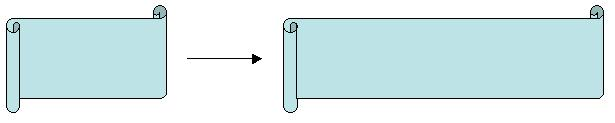 NoResizing the shape in the horizontal direction causes the x–coordinate of all the points to be linearly scaled: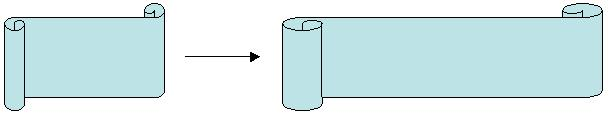 01234567891012345678920123456789301opidopidopidopidopidopidopidopidopidopidopidopidopidopidopidopidxLimoxLimoxLimoxLimoxLimoxLimoxLimoxLimoxLimoxLimoxLimoxLimoxLimoxLimoxLimoxLimo................................................FieldMeaningopid.opidA value that MUST be 0x0153.opid.fBidA value that MUST be 0x0.opid.fComplexA value that MUST be 0x0.yLimo specified?MeaningYesResizing the shape in the vertical direction causes the points with a y-coordinate greater than yLimo to be incremented rather than scaled: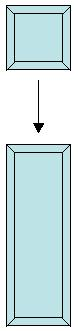 NoResizing the shape in the vertical direction causes the y–coordinate of all the points to be linearly scaled: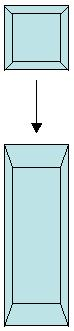 01234567891012345678920123456789301opidopidopidopidopidopidopidopidopidopidopidopidopidopidopidopidyLimoyLimoyLimoyLimoyLimoyLimoyLimoyLimoyLimoyLimoyLimoyLimoyLimoyLimoyLimoyLimo................................................FieldMeaningopid.opidA value that MUST be 0x0154.opid.fBidA value that MUST be 0x0.opid.fComplexA value that MUST be 0x0.01234567891012345678920123456789301opidopidopidopidopidopidopidopidopidopidopidopidopidopidopidopidpAdjustHandlespAdjustHandlespAdjustHandlespAdjustHandlespAdjustHandlespAdjustHandlespAdjustHandlespAdjustHandlespAdjustHandlespAdjustHandlespAdjustHandlespAdjustHandlespAdjustHandlespAdjustHandlespAdjustHandlespAdjustHandles................................................FieldMeaningopid.opidA value that MUST be 0x0155.opid.fBidA value that is undefined and MUST be ignored.opid.fComplexA bit that indicates whether the pAdjustHandles_complex property, as defined in section 2.3.6.25, exists. If the value equals 0x1, pAdjustHandles_complex MUST exist.01234567891012345678920123456789301pAdjustHandles_complex (variable)pAdjustHandles_complex (variable)pAdjustHandles_complex (variable)pAdjustHandles_complex (variable)pAdjustHandles_complex (variable)pAdjustHandles_complex (variable)pAdjustHandles_complex (variable)pAdjustHandles_complex (variable)pAdjustHandles_complex (variable)pAdjustHandles_complex (variable)pAdjustHandles_complex (variable)pAdjustHandles_complex (variable)pAdjustHandles_complex (variable)pAdjustHandles_complex (variable)pAdjustHandles_complex (variable)pAdjustHandles_complex (variable)pAdjustHandles_complex (variable)pAdjustHandles_complex (variable)pAdjustHandles_complex (variable)pAdjustHandles_complex (variable)pAdjustHandles_complex (variable)pAdjustHandles_complex (variable)pAdjustHandles_complex (variable)pAdjustHandles_complex (variable)pAdjustHandles_complex (variable)pAdjustHandles_complex (variable)pAdjustHandles_complex (variable)pAdjustHandles_complex (variable)pAdjustHandles_complex (variable)pAdjustHandles_complex (variable)pAdjustHandles_complex (variable)pAdjustHandles_complex (variable)................................................................................................01234567891012345678920123456789301opidopidopidopidopidopidopidopidopidopidopidopidopidopidopidopidpGuidespGuidespGuidespGuidespGuidespGuidespGuidespGuidespGuidespGuidespGuidespGuidespGuidespGuidespGuidespGuides................................................FieldMeaningopid.opidA value that MUST be 0x0156.opid.fBidA value that is undefined and MUST be ignored.opid.fComplexA bit that indicates whether the pGuides_complex property, as defined in section 2.3.6.27, exists. If the value equals 0x1, pGuides_complex MUST exist.01234567891012345678920123456789301pGuides_complex (variable)pGuides_complex (variable)pGuides_complex (variable)pGuides_complex (variable)pGuides_complex (variable)pGuides_complex (variable)pGuides_complex (variable)pGuides_complex (variable)pGuides_complex (variable)pGuides_complex (variable)pGuides_complex (variable)pGuides_complex (variable)pGuides_complex (variable)pGuides_complex (variable)pGuides_complex (variable)pGuides_complex (variable)pGuides_complex (variable)pGuides_complex (variable)pGuides_complex (variable)pGuides_complex (variable)pGuides_complex (variable)pGuides_complex (variable)pGuides_complex (variable)pGuides_complex (variable)pGuides_complex (variable)pGuides_complex (variable)pGuides_complex (variable)pGuides_complex (variable)pGuides_complex (variable)pGuides_complex (variable)pGuides_complex (variable)pGuides_complex (variable)................................................................................................01234567891012345678920123456789301opidopidopidopidopidopidopidopidopidopidopidopidopidopidopidopidpInscribepInscribepInscribepInscribepInscribepInscribepInscribepInscribepInscribepInscribepInscribepInscribepInscribepInscribepInscribepInscribe................................................FieldMeaningopid.opidA value that MUST be 0x0157.opid.fBidA value that is undefined and MUST be ignored.opid.fComplexA bit that indicates whether the pInscribe_complex property, as defined in section 2.3.6.29, exists. If the value equals 0x1, pInscribe_complex MUST exist.01234567891012345678920123456789301pInscribe_complex (variable)pInscribe_complex (variable)pInscribe_complex (variable)pInscribe_complex (variable)pInscribe_complex (variable)pInscribe_complex (variable)pInscribe_complex (variable)pInscribe_complex (variable)pInscribe_complex (variable)pInscribe_complex (variable)pInscribe_complex (variable)pInscribe_complex (variable)pInscribe_complex (variable)pInscribe_complex (variable)pInscribe_complex (variable)pInscribe_complex (variable)pInscribe_complex (variable)pInscribe_complex (variable)pInscribe_complex (variable)pInscribe_complex (variable)pInscribe_complex (variable)pInscribe_complex (variable)pInscribe_complex (variable)pInscribe_complex (variable)pInscribe_complex (variable)pInscribe_complex (variable)pInscribe_complex (variable)pInscribe_complex (variable)pInscribe_complex (variable)pInscribe_complex (variable)pInscribe_complex (variable)pInscribe_complex (variable)................................................................................................Number of rectanglesMeaningZeroThe text is inscribed in the rectangle within the shape.OneThe text is inscribed in the single rectangle that is provided.TwoIf the text exists in a horizontal layout, it is inscribed in the first rectangle that is provided. If the text exists in a vertical layout, it is inscribed in the second rectangle that is provided.ThreeThe three rectangles specify the minimum, middle, and maximum rectangles to use for both vertical and horizontal layouts. If the pAdjustHandles_complex property, as defined in section 2.3.6.25, is either not specified or empty, the minimum rectangle is used. Otherwise, the adjustValue property, as defined in section 2.3.6.10, and the first ADJH record, as defined in section 2.2.57, in the pAdjustHandles_complex property are used to determine how to interpolate among the three rectangles. If the apX value of the first ADJH record is controlling the adjustValue property because it equals 0x00000100, the adjustValue property is compared with xMin and xMax. Otherwise, the adjustValue property is compared with yMin and yMax. If the value of the adjustValue property is less than the midway point between these values, the inscribed rectangle is calculated by a linear interpolation between the minimum and middle rectangles. If the value of the adjustValue property is greater than the midway point between these values, the inscribed rectangle is calculated by a linear interpolation between the middle and maximum rectangles.SixThe first three rectangles specify the minimum, middle, and maximum rectangles to use if the text exists in a horizontal layout. The last three rectangles specify the minimum, middle, and maximum rectangles to use if the text exists in a vertical layout. The same algorithm as the one for the case of three rectangles is used.01234567891012345678920123456789301opidopidopidopidopidopidopidopidopidopidopidopidopidopidopidopidcxkcxkcxkcxkcxkcxkcxkcxkcxkcxkcxkcxkcxkcxkcxkcxk................................................FieldMeaningopid.opidA value that MUST be 0x0158.opid.fBidA value that MUST be 0x0.opid.fComplexA value that MUST be 0x0.01234567891012345678920123456789301opidopidopidopidopidopidopidopidopidopidopidopidopidopidopidopidunused1unused1unused1unused1unused1unused1ABCDEFGHIJunused3unused3unused3unused3unused3unused3KLMNOPQRSTFieldMeaningopid.opidA value that MUST be 0x017F.opid.fBidA value that MUST be 0x0.opid.fComplexA value that MUST be 0x0.01234567891012345678920123456789301opidopidopidopidopidopidopidopidopidopidopidopidopidopidopidopidfillTypefillTypefillTypefillTypefillTypefillTypefillTypefillTypefillTypefillTypefillTypefillTypefillTypefillTypefillTypefillType................................................FieldMeaningopid.opidA value that MUST be 0x0180.opid.fBidA value that MUST be 0x0.opid.fComplexA value that MUST be 0x0.01234567891012345678920123456789301opidopidopidopidopidopidopidopidopidopidopidopidopidopidopidopidfillColorfillColorfillColorfillColorfillColorfillColorfillColorfillColorfillColorfillColorfillColorfillColorfillColorfillColorfillColorfillColor................................................FieldMeaningopid.opidA value that MUST be 0x0181.opid.fBidA value that MUST be 0x0.opid.fComplexA value that MUST be 0x0.fillTypefillColorfillBackColormsofillSolidThe foreground color.Unused.msofillPatternThe foreground color of the pattern.The background color of the pattern.msofillTextureUnused.Unused.msofillPictureUnused.Unused.msofillShadeThe first color of the shade if the fillShadeColors_complex property, as defined in section 2.3.7.27, is used.The last color of the shade if the fillShadeColors_complex property is used.msofillShadeCenterThe first color of the shade if the fillShadeColors_complex property is used.The last color of the shade if the fillShadeColors_complex property is used.msofillShadeShapeThe first color of the shade if the fillShadeColors_complex property is used.The last color of the shade if the fillShadeColors_complex property is used.msofillShadeScaleThe first color of the shade if the fillShadeColors_complex property is used.The last color of the shade if the fillShadeColors_complex property is used.msofillShadeTitleThe first color of the shade if the fillShadeColors_complex property is used.The last color of the shade if the fillShadeColors_complex property is used.msofillBackgroundUnused.Unused.01234567891012345678920123456789301opidopidopidopidopidopidopidopidopidopidopidopidopidopidopidopidfillOpacityfillOpacityfillOpacityfillOpacityfillOpacityfillOpacityfillOpacityfillOpacityfillOpacityfillOpacityfillOpacityfillOpacityfillOpacityfillOpacityfillOpacityfillOpacity................................................FieldMeaningopid.opidA value that MUST be 0x0182.opid.fBidA value that MUST be 0x0.opid.fComplexA value that MUST be 0x0.01234567891012345678920123456789301opidopidopidopidopidopidopidopidopidopidopidopidopidopidopidopidfillBackColorfillBackColorfillBackColorfillBackColorfillBackColorfillBackColorfillBackColorfillBackColorfillBackColorfillBackColorfillBackColorfillBackColorfillBackColorfillBackColorfillBackColorfillBackColor................................................FieldMeaningopid.opidA value that MUST be 0x0183.opid.fBidA value that MUST be 0x0.opid.fComplexA value that MUST be 0x0.01234567891012345678920123456789301opidopidopidopidopidopidopidopidopidopidopidopidopidopidopidopidfillBackOpacityfillBackOpacityfillBackOpacityfillBackOpacityfillBackOpacityfillBackOpacityfillBackOpacityfillBackOpacityfillBackOpacityfillBackOpacityfillBackOpacityfillBackOpacityfillBackOpacityfillBackOpacityfillBackOpacityfillBackOpacity................................................FieldMeaningopid.opidA value that MUST be 0x0184.opid.fBidA value that MUST be 0x0.opid.fComplexA value that MUST be 0x0.01234567891012345678920123456789301opidopidopidopidopidopidopidopidopidopidopidopidopidopidopidopidfillCrModfillCrModfillCrModfillCrModfillCrModfillCrModfillCrModfillCrModfillCrModfillCrModfillCrModfillCrModfillCrModfillCrModfillCrModfillCrMod................................................FieldMeaningopid.opidA value that MUST be 0x0185.opid.fBidA value that MUST be 0x0.opid.fComplexA value that MUST be 0x0.01234567891012345678920123456789301opidopidopidopidopidopidopidopidopidopidopidopidopidopidopidopidfillBlipfillBlipfillBlipfillBlipfillBlipfillBlipfillBlipfillBlipfillBlipfillBlipfillBlipfillBlipfillBlipfillBlipfillBlipfillBlip................................................FieldMeaningopid.opidA value that MUST be 0x0186.opid.fBidA value that MUST be 0x0 if fComplex equals 0x1 or 0x1 if fComplex equals 0x0. If this record is contained in an OfficeArtInlineSpContainer record, as defined in section 2.2.15, then the value MUST be ignored.opid.fComplexA bit that indicates whether the fillBlip_complex property, as defined in section 2.3.7.8, exists. If the value equals 0x1, fillBlip_complex MUST exist. If this record is contained in an OfficeArtInlineSpContainer record, as defined in section 2.2.15, then the value MUST be ignored.Value of opid.fComplexMeaning of fillBlip field0x0Specifies a one-based index into the rgfb array of the OfficeArtBStoreContainer record, as defined in section 2.2.20. A value of 0x00000000 MUST be ignored.0x1Specifies the number of bytes of data in the fillBlip_complex property, as defined in section 2.3.7.8.01234567891012345678920123456789301fillBlip_complex (variable)fillBlip_complex (variable)fillBlip_complex (variable)fillBlip_complex (variable)fillBlip_complex (variable)fillBlip_complex (variable)fillBlip_complex (variable)fillBlip_complex (variable)fillBlip_complex (variable)fillBlip_complex (variable)fillBlip_complex (variable)fillBlip_complex (variable)fillBlip_complex (variable)fillBlip_complex (variable)fillBlip_complex (variable)fillBlip_complex (variable)fillBlip_complex (variable)fillBlip_complex (variable)fillBlip_complex (variable)fillBlip_complex (variable)fillBlip_complex (variable)fillBlip_complex (variable)fillBlip_complex (variable)fillBlip_complex (variable)fillBlip_complex (variable)fillBlip_complex (variable)fillBlip_complex (variable)fillBlip_complex (variable)fillBlip_complex (variable)fillBlip_complex (variable)fillBlip_complex (variable)fillBlip_complex (variable)................................................................................................01234567891012345678920123456789301opidopidopidopidopidopidopidopidopidopidopidopidopidopidopidopidfillBlipNamefillBlipNamefillBlipNamefillBlipNamefillBlipNamefillBlipNamefillBlipNamefillBlipNamefillBlipNamefillBlipNamefillBlipNamefillBlipNamefillBlipNamefillBlipNamefillBlipNamefillBlipName................................................FieldMeaningopid.opidA value that MUST be 0x0187.opid.fBidA value that is undefined and MUST be ignored.opid.fComplexA bit that indicates whether the fillBlipName_complex property, as defined in section 2.3.7.10, exists. If the value equals 0x1, fillBlipName_complex MUST exist.01234567891012345678920123456789301fillBlipName_complex (variable)fillBlipName_complex (variable)fillBlipName_complex (variable)fillBlipName_complex (variable)fillBlipName_complex (variable)fillBlipName_complex (variable)fillBlipName_complex (variable)fillBlipName_complex (variable)fillBlipName_complex (variable)fillBlipName_complex (variable)fillBlipName_complex (variable)fillBlipName_complex (variable)fillBlipName_complex (variable)fillBlipName_complex (variable)fillBlipName_complex (variable)fillBlipName_complex (variable)fillBlipName_complex (variable)fillBlipName_complex (variable)fillBlipName_complex (variable)fillBlipName_complex (variable)fillBlipName_complex (variable)fillBlipName_complex (variable)fillBlipName_complex (variable)fillBlipName_complex (variable)fillBlipName_complex (variable)fillBlipName_complex (variable)fillBlipName_complex (variable)fillBlipName_complex (variable)fillBlipName_complex (variable)fillBlipName_complex (variable)fillBlipName_complex (variable)fillBlipName_complex (variable)................................................................................................01234567891012345678920123456789301opidopidopidopidopidopidopidopidopidopidopidopidopidopidopidopidfillBlipFlagsfillBlipFlagsfillBlipFlagsfillBlipFlagsfillBlipFlagsfillBlipFlagsfillBlipFlagsfillBlipFlagsfillBlipFlagsfillBlipFlagsfillBlipFlagsfillBlipFlagsfillBlipFlagsfillBlipFlagsfillBlipFlagsfillBlipFlags................................................FieldMeaningopid.opidA value that MUST be 0x0188.opid.fBidA value that MUST be 0x0.opid.fComplexA value that MUST be 0x0.01234567891012345678920123456789301opidopidopidopidopidopidopidopidopidopidopidopidopidopidopidopidfillWidthfillWidthfillWidthfillWidthfillWidthfillWidthfillWidthfillWidthfillWidthfillWidthfillWidthfillWidthfillWidthfillWidthfillWidthfillWidth................................................FieldMeaningopid.opidA value that MUST be 0x0189.opid.fBidA value that MUST be 0x0.opid.fComplexA value that MUST be 0x0.01234567891012345678920123456789301opidopidopidopidopidopidopidopidopidopidopidopidopidopidopidopidfillHeightfillHeightfillHeightfillHeightfillHeightfillHeightfillHeightfillHeightfillHeightfillHeightfillHeightfillHeightfillHeightfillHeightfillHeightfillHeight................................................FieldMeaningopid.opidA value that MUST be 0x018A.opid.fBidA value that MUST be 0x0.opid.fComplexA value that MUST be 0x0.01234567891012345678920123456789301opidopidopidopidopidopidopidopidopidopidopidopidopidopidopidopidfillAnglefillAnglefillAnglefillAnglefillAnglefillAnglefillAnglefillAnglefillAnglefillAnglefillAnglefillAnglefillAnglefillAnglefillAnglefillAngle................................................FieldMeaningopid.opidA value that MUST be 0x018B.opid.fBidA value that MUST be 0x0.opid.fComplexA value that MUST be 0x0.01234567891012345678920123456789301opidopidopidopidopidopidopidopidopidopidopidopidopidopidopidopidfillFocusfillFocusfillFocusfillFocusfillFocusfillFocusfillFocusfillFocusfillFocusfillFocusfillFocusfillFocusfillFocusfillFocusfillFocusfillFocus................................................FieldMeaningopid.opidA value that MUST be 0x018C.opid.fBidA value that MUST be 0x0.opid.fComplexA value that MUST be 0x0.01234567891012345678920123456789301opidopidopidopidopidopidopidopidopidopidopidopidopidopidopidopidfillToLeftfillToLeftfillToLeftfillToLeftfillToLeftfillToLeftfillToLeftfillToLeftfillToLeftfillToLeftfillToLeftfillToLeftfillToLeftfillToLeftfillToLeftfillToLeft................................................FieldMeaningopid.opidA value that MUST be 0x018D.opid.fBidA value that MUST be 0x0.opid.fComplexA value that MUST be 0x0.01234567891012345678920123456789301opidopidopidopidopidopidopidopidopidopidopidopidopidopidopidopidfillToTopfillToTopfillToTopfillToTopfillToTopfillToTopfillToTopfillToTopfillToTopfillToTopfillToTopfillToTopfillToTopfillToTopfillToTopfillToTop................................................FieldMeaningopid.opidA value that MUST be 0x018E.opid.fBidA value that MUST be 0x0.opid.fComplexA value that MUST be 0x0.01234567891012345678920123456789301opidopidopidopidopidopidopidopidopidopidopidopidopidopidopidopidfillToRightfillToRightfillToRightfillToRightfillToRightfillToRightfillToRightfillToRightfillToRightfillToRightfillToRightfillToRightfillToRightfillToRightfillToRightfillToRight................................................FieldMeaningopid.opidA value that MUST be 0x018F.opid.fBidA value that MUST be 0x0.opid.fComplexA value that MUST be 0x0.01234567891012345678920123456789301opidopidopidopidopidopidopidopidopidopidopidopidopidopidopidopidfillToBottomfillToBottomfillToBottomfillToBottomfillToBottomfillToBottomfillToBottomfillToBottomfillToBottomfillToBottomfillToBottomfillToBottomfillToBottomfillToBottomfillToBottomfillToBottom................................................FieldMeaningopid.opidA value that MUST be 0x0190.opid.fBidA value that MUST be 0x0.opid.fComplexA value that MUST be 0x0.01234567891012345678920123456789301opidopidopidopidopidopidopidopidopidopidopidopidopidopidopidopidfillRectLeftfillRectLeftfillRectLeftfillRectLeftfillRectLeftfillRectLeftfillRectLeftfillRectLeftfillRectLeftfillRectLeftfillRectLeftfillRectLeftfillRectLeftfillRectLeftfillRectLeftfillRectLeft................................................FieldMeaningopid.opidA value that MUST be 0x0191.opid.fBidA value that MUST be 0x0.opid.fComplexA value that MUST be 0x0.01234567891012345678920123456789301opidopidopidopidopidopidopidopidopidopidopidopidopidopidopidopidfillRectTopfillRectTopfillRectTopfillRectTopfillRectTopfillRectTopfillRectTopfillRectTopfillRectTopfillRectTopfillRectTopfillRectTopfillRectTopfillRectTopfillRectTopfillRectTop................................................FieldMeaningopid.opidA value that MUST be 0x0192.opid.fBidA value that MUST be 0x0.opid.fComplexA value that MUST be 0x0.01234567891012345678920123456789301opidopidopidopidopidopidopidopidopidopidopidopidopidopidopidopidfillRectRightfillRectRightfillRectRightfillRectRightfillRectRightfillRectRightfillRectRightfillRectRightfillRectRightfillRectRightfillRectRightfillRectRightfillRectRightfillRectRightfillRectRightfillRectRight................................................FieldMeaningopid.opidA value that MUST be 0x0193.opid.fBidA value that MUST be 0x0.opid.fComplexA value that MUST be 0x0.01234567891012345678920123456789301opidopidopidopidopidopidopidopidopidopidopidopidopidopidopidopidfillRectBottomfillRectBottomfillRectBottomfillRectBottomfillRectBottomfillRectBottomfillRectBottomfillRectBottomfillRectBottomfillRectBottomfillRectBottomfillRectBottomfillRectBottomfillRectBottomfillRectBottomfillRectBottom................................................FieldMeaningopid.opidA value that MUST be 0x0194.opid.fBidA value that MUST be 0x0.opid.fComplexA value that MUST be 0x0.01234567891012345678920123456789301opidopidopidopidopidopidopidopidopidopidopidopidopidopidopidopidfillDztypefillDztypefillDztypefillDztypefillDztypefillDztypefillDztypefillDztypefillDztypefillDztypefillDztypefillDztypefillDztypefillDztypefillDztypefillDztype................................................FieldMeaningopid.opidA value that MUST be 0x0195.opid.fBidA value that MUST be 0x0.opid.fComplexA value that MUST be 0x0.01234567891012345678920123456789301opidopidopidopidopidopidopidopidopidopidopidopidopidopidopidopidfillShadePresetfillShadePresetfillShadePresetfillShadePresetfillShadePresetfillShadePresetfillShadePresetfillShadePresetfillShadePresetfillShadePresetfillShadePresetfillShadePresetfillShadePresetfillShadePresetfillShadePresetfillShadePreset................................................FieldMeaningopid.opidA value that MUST be 0x0196.opid.fBidA value that MUST be 0x0.opid.fComplexA value that MUST be 0x0.01234567891012345678920123456789301opidopidopidopidopidopidopidopidopidopidopidopidopidopidopidopidfillShadeColorsfillShadeColorsfillShadeColorsfillShadeColorsfillShadeColorsfillShadeColorsfillShadeColorsfillShadeColorsfillShadeColorsfillShadeColorsfillShadeColorsfillShadeColorsfillShadeColorsfillShadeColorsfillShadeColorsfillShadeColors................................................FieldMeaningopid.opidA value that MUST be 0x0197.opid.fBidA value that is undefined and MUST be ignored.opid.fComplexA bit that indicates whether the fillShadeColors_complex property, as defined in section 2.3.7.27, exists. If the value equals 0x1, fillShadeColors_complex MUST exist.01234567891012345678920123456789301fillShadeColors_complex (variable)fillShadeColors_complex (variable)fillShadeColors_complex (variable)fillShadeColors_complex (variable)fillShadeColors_complex (variable)fillShadeColors_complex (variable)fillShadeColors_complex (variable)fillShadeColors_complex (variable)fillShadeColors_complex (variable)fillShadeColors_complex (variable)fillShadeColors_complex (variable)fillShadeColors_complex (variable)fillShadeColors_complex (variable)fillShadeColors_complex (variable)fillShadeColors_complex (variable)fillShadeColors_complex (variable)fillShadeColors_complex (variable)fillShadeColors_complex (variable)fillShadeColors_complex (variable)fillShadeColors_complex (variable)fillShadeColors_complex (variable)fillShadeColors_complex (variable)fillShadeColors_complex (variable)fillShadeColors_complex (variable)fillShadeColors_complex (variable)fillShadeColors_complex (variable)fillShadeColors_complex (variable)fillShadeColors_complex (variable)fillShadeColors_complex (variable)fillShadeColors_complex (variable)fillShadeColors_complex (variable)fillShadeColors_complex (variable)................................................................................................01234567891012345678920123456789301opidopidopidopidopidopidopidopidopidopidopidopidopidopidopidopidfillOriginXfillOriginXfillOriginXfillOriginXfillOriginXfillOriginXfillOriginXfillOriginXfillOriginXfillOriginXfillOriginXfillOriginXfillOriginXfillOriginXfillOriginXfillOriginX................................................FieldMeaningopid.opidA value that MUST be 0x0198.opid.fBidA value that MUST be 0x0.opid.fComplexA value that MUST be 0x0.01234567891012345678920123456789301opidopidopidopidopidopidopidopidopidopidopidopidopidopidopidopidfillOriginYfillOriginYfillOriginYfillOriginYfillOriginYfillOriginYfillOriginYfillOriginYfillOriginYfillOriginYfillOriginYfillOriginYfillOriginYfillOriginYfillOriginYfillOriginY................................................FieldMeaningopid.opidA value that MUST be 0x0199.opid.fBidA value that MUST be 0x0.opid.fComplexA value that MUST be 0x0.01234567891012345678920123456789301opidopidopidopidopidopidopidopidopidopidopidopidopidopidopidopidfillShapeOriginXfillShapeOriginXfillShapeOriginXfillShapeOriginXfillShapeOriginXfillShapeOriginXfillShapeOriginXfillShapeOriginXfillShapeOriginXfillShapeOriginXfillShapeOriginXfillShapeOriginXfillShapeOriginXfillShapeOriginXfillShapeOriginXfillShapeOriginX................................................FieldMeaningopid.opidA value that MUST be 0x019A.opid.fBidA value that MUST be 0x0.opid.fComplexA value that MUST be 0x0.01234567891012345678920123456789301opidopidopidopidopidopidopidopidopidopidopidopidopidopidopidopidfillShapeOriginYfillShapeOriginYfillShapeOriginYfillShapeOriginYfillShapeOriginYfillShapeOriginYfillShapeOriginYfillShapeOriginYfillShapeOriginYfillShapeOriginYfillShapeOriginYfillShapeOriginYfillShapeOriginYfillShapeOriginYfillShapeOriginYfillShapeOriginY................................................FieldMeaningopid.opidA value that MUST be 0x019B.opid.fBidA value that MUST be 0x0.opid.fComplexA value that MUST be 0x0.01234567891012345678920123456789301opidopidopidopidopidopidopidopidopidopidopidopidopidopidopidopidfillShadeTypefillShadeTypefillShadeTypefillShadeTypefillShadeTypefillShadeTypefillShadeTypefillShadeTypefillShadeTypefillShadeTypefillShadeTypefillShadeTypefillShadeTypefillShadeTypefillShadeTypefillShadeType................................................FieldMeaningopid.opidA value that MUST be 0x019C.opid.fBidA value that MUST be 0x0.opid.fComplexA value that MUST be 0x0.01234567891012345678920123456789301opidopidopidopidopidopidopidopidopidopidopidopidopidopidopidopidfillColorExtfillColorExtfillColorExtfillColorExtfillColorExtfillColorExtfillColorExtfillColorExtfillColorExtfillColorExtfillColorExtfillColorExtfillColorExtfillColorExtfillColorExtfillColorExt................................................FieldMeaningopid.opidA value that MUST be 0x019E.opid.fBidA value that MUST be 0x0.opid.fComplexA value that MUST be 0x0.01234567891012345678920123456789301opidopidopidopidopidopidopidopidopidopidopidopidopidopidopidopidreserved415reserved415reserved415reserved415reserved415reserved415reserved415reserved415reserved415reserved415reserved415reserved415reserved415reserved415reserved415reserved415................................................FieldMeaningopid.opidA value that MUST be 0x019F.opid.fBidA value that MUST be 0x0.opid.fComplexA value that MUST be 0x0.01234567891012345678920123456789301opidopidopidopidopidopidopidopidopidopidopidopidopidopidopidopidfillColorExtModfillColorExtModfillColorExtModfillColorExtModfillColorExtModfillColorExtModfillColorExtModfillColorExtModfillColorExtModfillColorExtModfillColorExtModfillColorExtModfillColorExtModfillColorExtModfillColorExtModfillColorExtMod................................................FieldMeaningopid.opidA value that MUST be 0x01A0.opid.fBidA value that MUST be 0x0.opid.fComplexA value that MUST be 0x0.01234567891012345678920123456789301opidopidopidopidopidopidopidopidopidopidopidopidopidopidopidopidreserved417reserved417reserved417reserved417reserved417reserved417reserved417reserved417reserved417reserved417reserved417reserved417reserved417reserved417reserved417reserved417................................................FieldMeaningopid.opidA value that MUST be 0x01A1.opid.fBidA value that MUST be 0x0.opid.fComplexA value that MUST be 0x0.01234567891012345678920123456789301opidopidopidopidopidopidopidopidopidopidopidopidopidopidopidopidfillBackColorExtfillBackColorExtfillBackColorExtfillBackColorExtfillBackColorExtfillBackColorExtfillBackColorExtfillBackColorExtfillBackColorExtfillBackColorExtfillBackColorExtfillBackColorExtfillBackColorExtfillBackColorExtfillBackColorExtfillBackColorExt................................................FieldMeaningopid.opidA value that MUST be 0x01A2.opid.fBidA value that MUST be 0x0.opid.fComplexA value that MUST be 0x0.01234567891012345678920123456789301opidopidopidopidopidopidopidopidopidopidopidopidopidopidopidopidreserved419reserved419reserved419reserved419reserved419reserved419reserved419reserved419reserved419reserved419reserved419reserved419reserved419reserved419reserved419reserved419................................................FieldMeaningopid.opidA value that MUST be 0x01A3.opid.fBidA value that MUST be 0x0.opid.fComplexA value that MUST be 0x0.01234567891012345678920123456789301opidopidopidopidopidopidopidopidopidopidopidopidopidopidopidopidfillBackColorExtModfillBackColorExtModfillBackColorExtModfillBackColorExtModfillBackColorExtModfillBackColorExtModfillBackColorExtModfillBackColorExtModfillBackColorExtModfillBackColorExtModfillBackColorExtModfillBackColorExtModfillBackColorExtModfillBackColorExtModfillBackColorExtModfillBackColorExtMod................................................FieldMeaningopid.opidA value that MUST be 0x01A4.opid.fBidA value that MUST be 0x0.opid.fComplexA value that MUST be 0x0.01234567891012345678920123456789301opidopidopidopidopidopidopidopidopidopidopidopidopidopidopidopidreserved421reserved421reserved421reserved421reserved421reserved421reserved421reserved421reserved421reserved421reserved421reserved421reserved421reserved421reserved421reserved421................................................FieldMeaningopid.opidMUST be 0x01A5.opid.fBidMUST be 0x0.opid.fComplexMUST be 0x0.01234567891012345678920123456789301opidopidopidopidopidopidopidopidopidopidopidopidopidopidopidopidreserved422reserved422reserved422reserved422reserved422reserved422reserved422reserved422reserved422reserved422reserved422reserved422reserved422reserved422reserved422reserved422................................................FieldMeaningopid.opidA value that MUST be 0x01A6.opid.fBidA value that MUST be 0x0.opid.fComplexA value that MUST be 0x0.01234567891012345678920123456789301opidopidopidopidopidopidopidopidopidopidopidopidopidopidopidopidreserved423reserved423reserved423reserved423reserved423reserved423reserved423reserved423reserved423reserved423reserved423reserved423reserved423reserved423reserved423reserved423................................................FieldMeaningopid.opidA value that MUST be 0x01A7.opid.fBidA value that MUST be 0x0.opid.fComplexA value that MUST be 0x0.01234567891012345678920123456789301opidopidopidopidopidopidopidopidopidopidopidopidopidopidopidopidunused1unused1unused1unused1unused1unused1unused1unused1unused1ABCDEFGunused2unused2unused2unused2unused2unused2unused2unused2unused2HIJKLMNFieldMeaningopid.opidA value that MUST be 0x01BF.opid.fBidA value that MUST be 0x0.opid.fComplexA value that MUST be 0x0.01234567891012345678920123456789301opidopidopidopidopidopidopidopidopidopidopidopidopidopidopidopidlineColorlineColorlineColorlineColorlineColorlineColorlineColorlineColorlineColorlineColorlineColorlineColorlineColorlineColorlineColorlineColor................................................FieldMeaningopid.opidA value that MUST be 0x01C0.opid.fBidA value that MUST be 0x0.opid.fComplexA value that MUST be 0x0.01234567891012345678920123456789301opidopidopidopidopidopidopidopidopidopidopidopidopidopidopidopidlineOpacitylineOpacitylineOpacitylineOpacitylineOpacitylineOpacitylineOpacitylineOpacitylineOpacitylineOpacitylineOpacitylineOpacitylineOpacitylineOpacitylineOpacitylineOpacity................................................FieldMeaningopid.opidA value that MUST be 0x01C1.opid.fBidA value that MUST be 0x0.opid.fComplexA value that MUST be 0x0.01234567891012345678920123456789301opidopidopidopidopidopidopidopidopidopidopidopidopidopidopidopidlineBackColorlineBackColorlineBackColorlineBackColorlineBackColorlineBackColorlineBackColorlineBackColorlineBackColorlineBackColorlineBackColorlineBackColorlineBackColorlineBackColorlineBackColorlineBackColor................................................FieldMeaningopid.opidA value that MUST be 0x01C2.opid.fBidA value that MUST be 0x0.opid.fComplexA value that MUST be 0x0.01234567891012345678920123456789301opidopidopidopidopidopidopidopidopidopidopidopidopidopidopidopidlineCrModlineCrModlineCrModlineCrModlineCrModlineCrModlineCrModlineCrModlineCrModlineCrModlineCrModlineCrModlineCrModlineCrModlineCrModlineCrMod................................................FieldMeaningopid.opidA value that MUST be 0x01C3.opid.fBidA value that MUST be 0x0.opid.fComplexA value that MUST be 0x0.01234567891012345678920123456789301opidopidopidopidopidopidopidopidopidopidopidopidopidopidopidopidlineTypelineTypelineTypelineTypelineTypelineTypelineTypelineTypelineTypelineTypelineTypelineTypelineTypelineTypelineTypelineType................................................FieldMeaningopid.opidA value that MUST be 0x01C4.opid.fBidA value that MUST be 0x0.opid.fComplexA value that MUST be 0x0.01234567891012345678920123456789301opidopidopidopidopidopidopidopidopidopidopidopidopidopidopidopidlineFillBliplineFillBliplineFillBliplineFillBliplineFillBliplineFillBliplineFillBliplineFillBliplineFillBliplineFillBliplineFillBliplineFillBliplineFillBliplineFillBliplineFillBliplineFillBlip................................................FieldMeaningopid.opidA value that MUST be 0x01C5.opid.fBidA value that MUST be 0x0 if fComplex equals 0x1 or 0x1 if fComplex equals 0x0. If this record is contained in an OfficeArtInlineSpContainer record, as defined in section 2.2.15, then the value MUST be ignored.opid.fComplexA bit that indicates whether the lineFillBlip_complex property, as defined in section 2.3.8.7, exists. If the value equals 0x1, lineFillBlip_complex MUST exist. If this record is contained in an OfficeArtInlineSpContainer record, as defined in section 2.2.15, then the value MUST be ignored.Value of opid.fComplexMeaning of lineFillBlip field0x0Specifies a one-based index into the rgfb array of the OfficeArtBStoreContainer record, as defined in section 2.2.20. A value of 0x00000000 MUST be ignored.0x1Specifies the number of bytes of data in the lineFillBlip_complex property.01234567891012345678920123456789301lineFillBlip_complex (variable)lineFillBlip_complex (variable)lineFillBlip_complex (variable)lineFillBlip_complex (variable)lineFillBlip_complex (variable)lineFillBlip_complex (variable)lineFillBlip_complex (variable)lineFillBlip_complex (variable)lineFillBlip_complex (variable)lineFillBlip_complex (variable)lineFillBlip_complex (variable)lineFillBlip_complex (variable)lineFillBlip_complex (variable)lineFillBlip_complex (variable)lineFillBlip_complex (variable)lineFillBlip_complex (variable)lineFillBlip_complex (variable)lineFillBlip_complex (variable)lineFillBlip_complex (variable)lineFillBlip_complex (variable)lineFillBlip_complex (variable)lineFillBlip_complex (variable)lineFillBlip_complex (variable)lineFillBlip_complex (variable)lineFillBlip_complex (variable)lineFillBlip_complex (variable)lineFillBlip_complex (variable)lineFillBlip_complex (variable)lineFillBlip_complex (variable)lineFillBlip_complex (variable)lineFillBlip_complex (variable)lineFillBlip_complex (variable)................................................................................................01234567891012345678920123456789301opidopidopidopidopidopidopidopidopidopidopidopidopidopidopidopidlineFillBlipNamelineFillBlipNamelineFillBlipNamelineFillBlipNamelineFillBlipNamelineFillBlipNamelineFillBlipNamelineFillBlipNamelineFillBlipNamelineFillBlipNamelineFillBlipNamelineFillBlipNamelineFillBlipNamelineFillBlipNamelineFillBlipNamelineFillBlipName................................................FieldMeaningopid.opidA value that MUST be 0x01C6.opid.fBidA value that is undefined and MUST be ignored.opid.fComplexA bit that indicates whether the lineFillBlipName_complex property, as defined in section 2.3.8.9, exists. If the value equals 0x1, lineFillBlipName_complex MUST exist.01234567891012345678920123456789301lineFillBlipName_complex (variable)lineFillBlipName_complex (variable)lineFillBlipName_complex (variable)lineFillBlipName_complex (variable)lineFillBlipName_complex (variable)lineFillBlipName_complex (variable)lineFillBlipName_complex (variable)lineFillBlipName_complex (variable)lineFillBlipName_complex (variable)lineFillBlipName_complex (variable)lineFillBlipName_complex (variable)lineFillBlipName_complex (variable)lineFillBlipName_complex (variable)lineFillBlipName_complex (variable)lineFillBlipName_complex (variable)lineFillBlipName_complex (variable)lineFillBlipName_complex (variable)lineFillBlipName_complex (variable)lineFillBlipName_complex (variable)lineFillBlipName_complex (variable)lineFillBlipName_complex (variable)lineFillBlipName_complex (variable)lineFillBlipName_complex (variable)lineFillBlipName_complex (variable)lineFillBlipName_complex (variable)lineFillBlipName_complex (variable)lineFillBlipName_complex (variable)lineFillBlipName_complex (variable)lineFillBlipName_complex (variable)lineFillBlipName_complex (variable)lineFillBlipName_complex (variable)lineFillBlipName_complex (variable)................................................................................................01234567891012345678920123456789301opidopidopidopidopidopidopidopidopidopidopidopidopidopidopidopidlineFillBlipFlagslineFillBlipFlagslineFillBlipFlagslineFillBlipFlagslineFillBlipFlagslineFillBlipFlagslineFillBlipFlagslineFillBlipFlagslineFillBlipFlagslineFillBlipFlagslineFillBlipFlagslineFillBlipFlagslineFillBlipFlagslineFillBlipFlagslineFillBlipFlagslineFillBlipFlags................................................FieldMeaningopid.opidA value that MUST be 0x01C7.opid.fBidA value that MUST be 0x0.opid.fComplexA value that MUST be 0x0.01234567891012345678920123456789301opidopidopidopidopidopidopidopidopidopidopidopidopidopidopidopidlineFillWidthlineFillWidthlineFillWidthlineFillWidthlineFillWidthlineFillWidthlineFillWidthlineFillWidthlineFillWidthlineFillWidthlineFillWidthlineFillWidthlineFillWidthlineFillWidthlineFillWidthlineFillWidth................................................FieldMeaningopid.opidA value that MUST be 0x01C8.opid.fBidA value that MUST be 0x0.opid.fComplexA value that MUST be 0x0.01234567891012345678920123456789301opidopidopidopidopidopidopidopidopidopidopidopidopidopidopidopidlineFillHeightlineFillHeightlineFillHeightlineFillHeightlineFillHeightlineFillHeightlineFillHeightlineFillHeightlineFillHeightlineFillHeightlineFillHeightlineFillHeightlineFillHeightlineFillHeightlineFillHeightlineFillHeight................................................FieldMeaningopid.opidA value that MUST be 0x01C9.opid.fBidA value that MUST be 0x0.opid.fComplexA value that MUST be 0x0.01234567891012345678920123456789301opidopidopidopidopidopidopidopidopidopidopidopidopidopidopidopidlineFillDztypelineFillDztypelineFillDztypelineFillDztypelineFillDztypelineFillDztypelineFillDztypelineFillDztypelineFillDztypelineFillDztypelineFillDztypelineFillDztypelineFillDztypelineFillDztypelineFillDztypelineFillDztype................................................FieldMeaningopid.opidA value that MUST be 0x01CA.opid.fBidA value that MUST be 0x0.opid.fComplexA value that MUST be 0x0.01234567891012345678920123456789301opidopidopidopidopidopidopidopidopidopidopidopidopidopidopidopidlineWidthlineWidthlineWidthlineWidthlineWidthlineWidthlineWidthlineWidthlineWidthlineWidthlineWidthlineWidthlineWidthlineWidthlineWidthlineWidth................................................FieldMeaningopid.opidA value that MUST be 0x01CB.opid.fBidA value that MUST be 0x0.opid.fComplexA value that MUST be 0x0.01234567891012345678920123456789301opidopidopidopidopidopidopidopidopidopidopidopidopidopidopidopidlineMiterLimitlineMiterLimitlineMiterLimitlineMiterLimitlineMiterLimitlineMiterLimitlineMiterLimitlineMiterLimitlineMiterLimitlineMiterLimitlineMiterLimitlineMiterLimitlineMiterLimitlineMiterLimitlineMiterLimitlineMiterLimit................................................FieldMeaningopid.opidA value that MUST be 0x01CC.opid.fBidA value that MUST be 0x0.opid.fComplexA value that MUST be 0x0.01234567891012345678920123456789301opidopidopidopidopidopidopidopidopidopidopidopidopidopidopidopidlineStylelineStylelineStylelineStylelineStylelineStylelineStylelineStylelineStylelineStylelineStylelineStylelineStylelineStylelineStylelineStyle................................................FieldMeaningopid.opidA value that MUST be 0x01CD.opid.fBidA value that MUST be 0x0.opid.fComplexA value that MUST be 0x0.01234567891012345678920123456789301opidopidopidopidopidopidopidopidopidopidopidopidopidopidopidopidlineDashinglineDashinglineDashinglineDashinglineDashinglineDashinglineDashinglineDashinglineDashinglineDashinglineDashinglineDashinglineDashinglineDashinglineDashinglineDashing................................................FieldMeaningopid.opidA value that MUST be 0x01CE.opid.fBidA value that MUST be 0x0.opid.fComplexA value that MUST be 0x0.01234567891012345678920123456789301opidopidopidopidopidopidopidopidopidopidopidopidopidopidopidopidlineDashStylelineDashStylelineDashStylelineDashStylelineDashStylelineDashStylelineDashStylelineDashStylelineDashStylelineDashStylelineDashStylelineDashStylelineDashStylelineDashStylelineDashStylelineDashStyle................................................FieldMeaningopid.opidA value that MUST be 0x01CF.opid.fBidA value that is undefined and MUST be ignored.opid.fComplexA bit that indicates whether the lineDashStyle_complex property, as defined in section 2.3.8.19, exists. If the value equals 0x1, lineDashStyle_complex MUST exist.01234567891012345678920123456789301lineDashStyle_complex (variable)lineDashStyle_complex (variable)lineDashStyle_complex (variable)lineDashStyle_complex (variable)lineDashStyle_complex (variable)lineDashStyle_complex (variable)lineDashStyle_complex (variable)lineDashStyle_complex (variable)lineDashStyle_complex (variable)lineDashStyle_complex (variable)lineDashStyle_complex (variable)lineDashStyle_complex (variable)lineDashStyle_complex (variable)lineDashStyle_complex (variable)lineDashStyle_complex (variable)lineDashStyle_complex (variable)lineDashStyle_complex (variable)lineDashStyle_complex (variable)lineDashStyle_complex (variable)lineDashStyle_complex (variable)lineDashStyle_complex (variable)lineDashStyle_complex (variable)lineDashStyle_complex (variable)lineDashStyle_complex (variable)lineDashStyle_complex (variable)lineDashStyle_complex (variable)lineDashStyle_complex (variable)lineDashStyle_complex (variable)lineDashStyle_complex (variable)lineDashStyle_complex (variable)lineDashStyle_complex (variable)lineDashStyle_complex (variable)................................................................................................01234567891012345678920123456789301opidopidopidopidopidopidopidopidopidopidopidopidopidopidopidopidlineStartArrowheadlineStartArrowheadlineStartArrowheadlineStartArrowheadlineStartArrowheadlineStartArrowheadlineStartArrowheadlineStartArrowheadlineStartArrowheadlineStartArrowheadlineStartArrowheadlineStartArrowheadlineStartArrowheadlineStartArrowheadlineStartArrowheadlineStartArrowhead................................................FieldMeaningopid.opidA value that MUST be 0x01D0.opid.fBidA value that MUST be 0x0.opid.fComplexA value that MUST be 0x0.01234567891012345678920123456789301opidopidopidopidopidopidopidopidopidopidopidopidopidopidopidopidlineEndArrowheadlineEndArrowheadlineEndArrowheadlineEndArrowheadlineEndArrowheadlineEndArrowheadlineEndArrowheadlineEndArrowheadlineEndArrowheadlineEndArrowheadlineEndArrowheadlineEndArrowheadlineEndArrowheadlineEndArrowheadlineEndArrowheadlineEndArrowhead................................................FieldMeaningopid.opidA value that MUST be 0x01D1.opid.fBidA value that MUST be 0x0.opid.fComplexA value that MUST be 0x0.01234567891012345678920123456789301opidopidopidopidopidopidopidopidopidopidopidopidopidopidopidopidlineStartArrowWidthlineStartArrowWidthlineStartArrowWidthlineStartArrowWidthlineStartArrowWidthlineStartArrowWidthlineStartArrowWidthlineStartArrowWidthlineStartArrowWidthlineStartArrowWidthlineStartArrowWidthlineStartArrowWidthlineStartArrowWidthlineStartArrowWidthlineStartArrowWidthlineStartArrowWidth................................................FieldMeaningopid.opidA value that MUST be 0x01D2.opid.fBidA value that MUST be 0x0.opid.fComplexA value that MUST be 0x0.01234567891012345678920123456789301opidopidopidopidopidopidopidopidopidopidopidopidopidopidopidopidlineStartArrowLengthlineStartArrowLengthlineStartArrowLengthlineStartArrowLengthlineStartArrowLengthlineStartArrowLengthlineStartArrowLengthlineStartArrowLengthlineStartArrowLengthlineStartArrowLengthlineStartArrowLengthlineStartArrowLengthlineStartArrowLengthlineStartArrowLengthlineStartArrowLengthlineStartArrowLength................................................FieldMeaningopid.opidA value that MUST be 0x01D3.opid.fBidA value that MUST be 0x0.opid.fComplexA value that MUST be 0x0.01234567891012345678920123456789301opidopidopidopidopidopidopidopidopidopidopidopidopidopidopidopidlineEndArrowWidthlineEndArrowWidthlineEndArrowWidthlineEndArrowWidthlineEndArrowWidthlineEndArrowWidthlineEndArrowWidthlineEndArrowWidthlineEndArrowWidthlineEndArrowWidthlineEndArrowWidthlineEndArrowWidthlineEndArrowWidthlineEndArrowWidthlineEndArrowWidthlineEndArrowWidth................................................FieldMeaningopid.opidA value that MUST be 0x01D4.opid.fBidA value that MUST be 0x0.opid.fComplexA value that MUST be 0x0.01234567891012345678920123456789301opidopidopidopidopidopidopidopidopidopidopidopidopidopidopidopidlineEndArrowLengthlineEndArrowLengthlineEndArrowLengthlineEndArrowLengthlineEndArrowLengthlineEndArrowLengthlineEndArrowLengthlineEndArrowLengthlineEndArrowLengthlineEndArrowLengthlineEndArrowLengthlineEndArrowLengthlineEndArrowLengthlineEndArrowLengthlineEndArrowLengthlineEndArrowLength................................................FieldMeaningopid.opidA value that MUST be 0x01D5.opid.fBidA value that MUST be 0x0.opid.fComplexA value that MUST be 0x0.01234567891012345678920123456789301opidopidopidopidopidopidopidopidopidopidopidopidopidopidopidopidlineJoinStylelineJoinStylelineJoinStylelineJoinStylelineJoinStylelineJoinStylelineJoinStylelineJoinStylelineJoinStylelineJoinStylelineJoinStylelineJoinStylelineJoinStylelineJoinStylelineJoinStylelineJoinStyle................................................FieldMeaningopid.opidA value that MUST be 0x01D6.opid.fBidA value that MUST be 0x0.opid.fComplexA value that MUST be 0x0.01234567891012345678920123456789301opidopidopidopidopidopidopidopidopidopidopidopidopidopidopidopidlineEndCapStylelineEndCapStylelineEndCapStylelineEndCapStylelineEndCapStylelineEndCapStylelineEndCapStylelineEndCapStylelineEndCapStylelineEndCapStylelineEndCapStylelineEndCapStylelineEndCapStylelineEndCapStylelineEndCapStylelineEndCapStyle................................................FieldMeaningopid.opidA value that MUST be 0x01D7.opid.fBidA value that MUST be 0x0.opid.fComplexA value that MUST be 0x0.01234567891012345678920123456789301opidopidopidopidopidopidopidopidopidopidopidopidopidopidopidopidlineColorExtlineColorExtlineColorExtlineColorExtlineColorExtlineColorExtlineColorExtlineColorExtlineColorExtlineColorExtlineColorExtlineColorExtlineColorExtlineColorExtlineColorExtlineColorExt................................................FieldMeaningopid.opidA value that MUST be 0x01D9.opid.fBidA value that MUST be 0x0.opid.fComplexA value that MUST be 0x0.01234567891012345678920123456789301opidopidopidopidopidopidopidopidopidopidopidopidopidopidopidopidreserved474reserved474reserved474reserved474reserved474reserved474reserved474reserved474reserved474reserved474reserved474reserved474reserved474reserved474reserved474reserved474................................................FieldMeaningopid.opidA value that MUST be 0x01DA.opid.fBidA value that MUST be 0x0.opid.fComplexA value that MUST be 0x0.01234567891012345678920123456789301opidopidopidopidopidopidopidopidopidopidopidopidopidopidopidopidlineColorExtModlineColorExtModlineColorExtModlineColorExtModlineColorExtModlineColorExtModlineColorExtModlineColorExtModlineColorExtModlineColorExtModlineColorExtModlineColorExtModlineColorExtModlineColorExtModlineColorExtModlineColorExtMod................................................FieldMeaningopid.opidA value that MUST be 0x01DB.opid.fBidA value that MUST be 0x0.opid.fComplexA value that MUST be 0x0.01234567891012345678920123456789301opidopidopidopidopidopidopidopidopidopidopidopidopidopidopidopidreserved476reserved476reserved476reserved476reserved476reserved476reserved476reserved476reserved476reserved476reserved476reserved476reserved476reserved476reserved476reserved476................................................FieldMeaningopid.opidA value that MUST be 0x01DC.opid.fBidA value that MUST be 0x0.opid.fComplexA value that MUST be 0x0.01234567891012345678920123456789301opidopidopidopidopidopidopidopidopidopidopidopidopidopidopidopidlineBackColorExtlineBackColorExtlineBackColorExtlineBackColorExtlineBackColorExtlineBackColorExtlineBackColorExtlineBackColorExtlineBackColorExtlineBackColorExtlineBackColorExtlineBackColorExtlineBackColorExtlineBackColorExtlineBackColorExtlineBackColorExt................................................FieldMeaningopid.opidA value that MUST be 0x01DD.opid.fBidA value that MUST be 0x0.opid.fComplexA value that MUST be 0x0.01234567891012345678920123456789301opidopidopidopidopidopidopidopidopidopidopidopidopidopidopidopidreserved478reserved478reserved478reserved478reserved478reserved478reserved478reserved478reserved478reserved478reserved478reserved478reserved478reserved478reserved478reserved478................................................FieldMeaningopid.opidA value that MUST be 0x01DE.opid.fBidA value that MUST be 0x0.opid.fComplexA value that MUST be 0x0.01234567891012345678920123456789301opidopidopidopidopidopidopidopidopidopidopidopidopidopidopidopidlineBackColorExtModlineBackColorExtModlineBackColorExtModlineBackColorExtModlineBackColorExtModlineBackColorExtModlineBackColorExtModlineBackColorExtModlineBackColorExtModlineBackColorExtModlineBackColorExtModlineBackColorExtModlineBackColorExtModlineBackColorExtModlineBackColorExtModlineBackColorExtMod................................................FieldMeaningopid.opidA value that MUST be 0x01DF.opid.fBidA value that MUST be 0x0.opid.fComplexA value that MUST be 0x0.01234567891012345678920123456789301opidopidopidopidopidopidopidopidopidopidopidopidopidopidopidopidreserved480reserved480reserved480reserved480reserved480reserved480reserved480reserved480reserved480reserved480reserved480reserved480reserved480reserved480reserved480reserved480................................................FieldMeaningopid.opidA value that MUST be 0x01E0.opid.fBidA value that MUST be 0x0.opid.fComplexA value that MUST be 0x0.01234567891012345678920123456789301opidopidopidopidopidopidopidopidopidopidopidopidopidopidopidopidreserved481reserved481reserved481reserved481reserved481reserved481reserved481reserved481reserved481reserved481reserved481reserved481reserved481reserved481reserved481reserved481................................................FieldMeaningopid.opidA value that MUST be 0x01E1.opid.fBidA value that MUST be 0x0.opid.fComplexA value that MUST be 0x0.01234567891012345678920123456789301opidopidopidopidopidopidopidopidopidopidopidopidopidopidopidopidreserved482reserved482reserved482reserved482reserved482reserved482reserved482reserved482reserved482reserved482reserved482reserved482reserved482reserved482reserved482reserved482................................................FieldMeaningopid.opidA value that MUST be 0x01E2.opid.fBidA value that MUST be 0x0.opid.fComplexA value that MUST be 0x0.01234567891012345678920123456789301opidopidopidopidopidopidopidopidopidopidopidopidopidopidopidopidunused1unused1unused1unused1unused1unused1ABCDEFGHIJunused4unused4unused4unused4unused4unused4KLMNOPQRSTFieldMeaningopid.opidA value that MUST be 0x01FF.opid.fBidA value that MUST be 0x0.opid.fComplexA value that MUST be 0x0.ValueMeaning0x0Specifies that the fill is aligned with the origin of the view.0x1Specifies that the fill is aligned relative to the shape so that the fill will move with the shape.01234567891012345678920123456789301opidopidopidopidopidopidopidopidopidopidopidopidopidopidopidopidlineLeftColorlineLeftColorlineLeftColorlineLeftColorlineLeftColorlineLeftColorlineLeftColorlineLeftColorlineLeftColorlineLeftColorlineLeftColorlineLeftColorlineLeftColorlineLeftColorlineLeftColorlineLeftColor................................................FieldMeaningopid.opidA value that MUST be 0x0540.opid.fBidA value that MUST be 0x0.opid.fComplexA value that MUST be 0x0.01234567891012345678920123456789301opidopidopidopidopidopidopidopidopidopidopidopidopidopidopidopidlineLeftOpacitylineLeftOpacitylineLeftOpacitylineLeftOpacitylineLeftOpacitylineLeftOpacitylineLeftOpacitylineLeftOpacitylineLeftOpacitylineLeftOpacitylineLeftOpacitylineLeftOpacitylineLeftOpacitylineLeftOpacitylineLeftOpacitylineLeftOpacity................................................FieldMeaningopid.opidA value that MUST be 0x0541.opid.fBidA value that MUST be 0x0.opid.fComplexA value that MUST be 0x0.01234567891012345678920123456789301opidopidopidopidopidopidopidopidopidopidopidopidopidopidopidopidlineLeftBackColorlineLeftBackColorlineLeftBackColorlineLeftBackColorlineLeftBackColorlineLeftBackColorlineLeftBackColorlineLeftBackColorlineLeftBackColorlineLeftBackColorlineLeftBackColorlineLeftBackColorlineLeftBackColorlineLeftBackColorlineLeftBackColorlineLeftBackColor................................................FieldMeaningopid.opidA value that MUST be 0x0542.opid.fBidA value that MUST be 0x0.opid.fComplexA value that MUST be 0x0.01234567891012345678920123456789301opidopidopidopidopidopidopidopidopidopidopidopidopidopidopidopidlineLeftCrModlineLeftCrModlineLeftCrModlineLeftCrModlineLeftCrModlineLeftCrModlineLeftCrModlineLeftCrModlineLeftCrModlineLeftCrModlineLeftCrModlineLeftCrModlineLeftCrModlineLeftCrModlineLeftCrModlineLeftCrMod................................................FieldMeaningopid.opidA value that MUST be 0x0543.opid.fBidA value that MUST be 0x0.opid.fComplexA value that MUST be 0x0.01234567891012345678920123456789301opidopidopidopidopidopidopidopidopidopidopidopidopidopidopidopidlineLeftTypelineLeftTypelineLeftTypelineLeftTypelineLeftTypelineLeftTypelineLeftTypelineLeftTypelineLeftTypelineLeftTypelineLeftTypelineLeftTypelineLeftTypelineLeftTypelineLeftTypelineLeftType................................................FieldMeaningopid.opidA value that MUST be 0x0544.opid.fBidA value that MUST be 0x0.opid.fComplexA value that MUST be 0x0.01234567891012345678920123456789301opidopidopidopidopidopidopidopidopidopidopidopidopidopidopidopidlineLeftFillBliplineLeftFillBliplineLeftFillBliplineLeftFillBliplineLeftFillBliplineLeftFillBliplineLeftFillBliplineLeftFillBliplineLeftFillBliplineLeftFillBliplineLeftFillBliplineLeftFillBliplineLeftFillBliplineLeftFillBliplineLeftFillBliplineLeftFillBlip................................................FieldMeaningopid.opidA value that MUST be 0x0545.opid.fBidA value that MUST be 0x0 if fComplex equals 0x1 or 0x1 if fComplex equals 0x0. If this record is contained in an OfficeArtInlineSpContainer record, as defined in section 2.2.15, then the value MUST be ignored.opid.fComplexA bit that indicates whether the lineLeftFillBlip_complex property, as defined in section 2.3.9.7, exists. If the value equals 0x1, lineLeftFillBlip_complex MUST exist. If this record is contained in an OfficeArtInlineSpContainer then the value MUST be ignored.Value of opid.fComplexMeaning of lineLeftFillBlip field0x0Specifies a one-based index into the rgfb array of the OfficeArtBStoreContainer record, as defined in section 2.2.20. A value of 0x00000000 MUST be ignored.0x1Specifies the number of bytes of data in the lineLeftFillBlip_complex property, as defined in section 2.3.9.7.01234567891012345678920123456789301lineLeftFillBlip_complex (variable)lineLeftFillBlip_complex (variable)lineLeftFillBlip_complex (variable)lineLeftFillBlip_complex (variable)lineLeftFillBlip_complex (variable)lineLeftFillBlip_complex (variable)lineLeftFillBlip_complex (variable)lineLeftFillBlip_complex (variable)lineLeftFillBlip_complex (variable)lineLeftFillBlip_complex (variable)lineLeftFillBlip_complex (variable)lineLeftFillBlip_complex (variable)lineLeftFillBlip_complex (variable)lineLeftFillBlip_complex (variable)lineLeftFillBlip_complex (variable)lineLeftFillBlip_complex (variable)lineLeftFillBlip_complex (variable)lineLeftFillBlip_complex (variable)lineLeftFillBlip_complex (variable)lineLeftFillBlip_complex (variable)lineLeftFillBlip_complex (variable)lineLeftFillBlip_complex (variable)lineLeftFillBlip_complex (variable)lineLeftFillBlip_complex (variable)lineLeftFillBlip_complex (variable)lineLeftFillBlip_complex (variable)lineLeftFillBlip_complex (variable)lineLeftFillBlip_complex (variable)lineLeftFillBlip_complex (variable)lineLeftFillBlip_complex (variable)lineLeftFillBlip_complex (variable)lineLeftFillBlip_complex (variable)................................................................................................01234567891012345678920123456789301opidopidopidopidopidopidopidopidopidopidopidopidopidopidopidopidlineLeftFillBlipNamelineLeftFillBlipNamelineLeftFillBlipNamelineLeftFillBlipNamelineLeftFillBlipNamelineLeftFillBlipNamelineLeftFillBlipNamelineLeftFillBlipNamelineLeftFillBlipNamelineLeftFillBlipNamelineLeftFillBlipNamelineLeftFillBlipNamelineLeftFillBlipNamelineLeftFillBlipNamelineLeftFillBlipNamelineLeftFillBlipName................................................FieldMeaningopid.opidA value that MUST be 0x0546.opid.fBidA value that is undefined and MUST be ignored.opid.fComplexA bit that indicates whether the lineLeftFillBlipName_complex property, as defined in section 2.3.9.9, exists. If the value equals 0x1, lineLeftFillBlipName_complex MUST exist.01234567891012345678920123456789301lineLeftFillBlipName_complex (variable)lineLeftFillBlipName_complex (variable)lineLeftFillBlipName_complex (variable)lineLeftFillBlipName_complex (variable)lineLeftFillBlipName_complex (variable)lineLeftFillBlipName_complex (variable)lineLeftFillBlipName_complex (variable)lineLeftFillBlipName_complex (variable)lineLeftFillBlipName_complex (variable)lineLeftFillBlipName_complex (variable)lineLeftFillBlipName_complex (variable)lineLeftFillBlipName_complex (variable)lineLeftFillBlipName_complex (variable)lineLeftFillBlipName_complex (variable)lineLeftFillBlipName_complex (variable)lineLeftFillBlipName_complex (variable)lineLeftFillBlipName_complex (variable)lineLeftFillBlipName_complex (variable)lineLeftFillBlipName_complex (variable)lineLeftFillBlipName_complex (variable)lineLeftFillBlipName_complex (variable)lineLeftFillBlipName_complex (variable)lineLeftFillBlipName_complex (variable)lineLeftFillBlipName_complex (variable)lineLeftFillBlipName_complex (variable)lineLeftFillBlipName_complex (variable)lineLeftFillBlipName_complex (variable)lineLeftFillBlipName_complex (variable)lineLeftFillBlipName_complex (variable)lineLeftFillBlipName_complex (variable)lineLeftFillBlipName_complex (variable)lineLeftFillBlipName_complex (variable)................................................................................................01234567891012345678920123456789301opidopidopidopidopidopidopidopidopidopidopidopidopidopidopidopidlineLeftFillBlipFlagslineLeftFillBlipFlagslineLeftFillBlipFlagslineLeftFillBlipFlagslineLeftFillBlipFlagslineLeftFillBlipFlagslineLeftFillBlipFlagslineLeftFillBlipFlagslineLeftFillBlipFlagslineLeftFillBlipFlagslineLeftFillBlipFlagslineLeftFillBlipFlagslineLeftFillBlipFlagslineLeftFillBlipFlagslineLeftFillBlipFlagslineLeftFillBlipFlags................................................FieldMeaningopid.opidA value that MUST be 0x0547.opid.fBidA value that MUST be 0x0.opid.fComplexA value that MUST be 0x0.01234567891012345678920123456789301opidopidopidopidopidopidopidopidopidopidopidopidopidopidopidopidlineLeftFillWidthlineLeftFillWidthlineLeftFillWidthlineLeftFillWidthlineLeftFillWidthlineLeftFillWidthlineLeftFillWidthlineLeftFillWidthlineLeftFillWidthlineLeftFillWidthlineLeftFillWidthlineLeftFillWidthlineLeftFillWidthlineLeftFillWidthlineLeftFillWidthlineLeftFillWidth................................................FieldMeaningopid.opidA value that MUST be 0x0548.opid.fBidA value that MUST be 0x0.opid.fComplexA value that MUST be 0x0.01234567891012345678920123456789301opidopidopidopidopidopidopidopidopidopidopidopidopidopidopidopidlineLeftFillHeightlineLeftFillHeightlineLeftFillHeightlineLeftFillHeightlineLeftFillHeightlineLeftFillHeightlineLeftFillHeightlineLeftFillHeightlineLeftFillHeightlineLeftFillHeightlineLeftFillHeightlineLeftFillHeightlineLeftFillHeightlineLeftFillHeightlineLeftFillHeightlineLeftFillHeight................................................FieldMeaningopid.opidA value that MUST be 0x0549.opid.fBidA value that MUST be 0x0.opid.fComplexA value that MUST be 0x0.01234567891012345678920123456789301opidopidopidopidopidopidopidopidopidopidopidopidopidopidopidopidlineLeftFillDztypelineLeftFillDztypelineLeftFillDztypelineLeftFillDztypelineLeftFillDztypelineLeftFillDztypelineLeftFillDztypelineLeftFillDztypelineLeftFillDztypelineLeftFillDztypelineLeftFillDztypelineLeftFillDztypelineLeftFillDztypelineLeftFillDztypelineLeftFillDztypelineLeftFillDztype................................................FieldMeaningopid.opidA value that MUST be 0x054A.opid.fBidA value that MUST be 0x0.opid.fComplexA value that MUST be 0x0.01234567891012345678920123456789301opidopidopidopidopidopidopidopidopidopidopidopidopidopidopidopidlineLeftWidthlineLeftWidthlineLeftWidthlineLeftWidthlineLeftWidthlineLeftWidthlineLeftWidthlineLeftWidthlineLeftWidthlineLeftWidthlineLeftWidthlineLeftWidthlineLeftWidthlineLeftWidthlineLeftWidthlineLeftWidth................................................FieldMeaningopid.opidA value that MUST be 0x054B.opid.fBidA value that MUST be 0x0.opid.fComplexA value that MUST be 0x0.01234567891012345678920123456789301opidopidopidopidopidopidopidopidopidopidopidopidopidopidopidopidlineLeftMiterLimitlineLeftMiterLimitlineLeftMiterLimitlineLeftMiterLimitlineLeftMiterLimitlineLeftMiterLimitlineLeftMiterLimitlineLeftMiterLimitlineLeftMiterLimitlineLeftMiterLimitlineLeftMiterLimitlineLeftMiterLimitlineLeftMiterLimitlineLeftMiterLimitlineLeftMiterLimitlineLeftMiterLimit................................................FieldMeaningopid.opidA value that MUST be 0x054C.opid.fBidA value that MUST be 0x0.opid.fComplexA value that MUST be 0x0.01234567891012345678920123456789301opidopidopidopidopidopidopidopidopidopidopidopidopidopidopidopidlineLeftStylelineLeftStylelineLeftStylelineLeftStylelineLeftStylelineLeftStylelineLeftStylelineLeftStylelineLeftStylelineLeftStylelineLeftStylelineLeftStylelineLeftStylelineLeftStylelineLeftStylelineLeftStyle................................................FieldMeaningopid.opidA value that MUST be 0x054D.opid.fBidA value that MUST be 0x0.opid.fComplexA value that MUST be 0x0.01234567891012345678920123456789301opidopidopidopidopidopidopidopidopidopidopidopidopidopidopidopidlineLeftDashinglineLeftDashinglineLeftDashinglineLeftDashinglineLeftDashinglineLeftDashinglineLeftDashinglineLeftDashinglineLeftDashinglineLeftDashinglineLeftDashinglineLeftDashinglineLeftDashinglineLeftDashinglineLeftDashinglineLeftDashing................................................FieldMeaningopid.opidA value that MUST be 0x054E.opid.fBidA value that MUST be 0x0.opid.fComplexA value that MUST be 0x0.01234567891012345678920123456789301opidopidopidopidopidopidopidopidopidopidopidopidopidopidopidopidlineLeftDashStylelineLeftDashStylelineLeftDashStylelineLeftDashStylelineLeftDashStylelineLeftDashStylelineLeftDashStylelineLeftDashStylelineLeftDashStylelineLeftDashStylelineLeftDashStylelineLeftDashStylelineLeftDashStylelineLeftDashStylelineLeftDashStylelineLeftDashStyle................................................FieldMeaningopid.opidA value that MUST be 0x054F.opid.fBidA value that is undefined and MUST be ignored.opid.fComplexA bit that indicates whether the lineLeftDashStyle_complex property exists. If the value equals 0x1, lineLeftDashStyle_complex MUST exist.01234567891012345678920123456789301lineLeftDashStyle_complex (variable)lineLeftDashStyle_complex (variable)lineLeftDashStyle_complex (variable)lineLeftDashStyle_complex (variable)lineLeftDashStyle_complex (variable)lineLeftDashStyle_complex (variable)lineLeftDashStyle_complex (variable)lineLeftDashStyle_complex (variable)lineLeftDashStyle_complex (variable)lineLeftDashStyle_complex (variable)lineLeftDashStyle_complex (variable)lineLeftDashStyle_complex (variable)lineLeftDashStyle_complex (variable)lineLeftDashStyle_complex (variable)lineLeftDashStyle_complex (variable)lineLeftDashStyle_complex (variable)lineLeftDashStyle_complex (variable)lineLeftDashStyle_complex (variable)lineLeftDashStyle_complex (variable)lineLeftDashStyle_complex (variable)lineLeftDashStyle_complex (variable)lineLeftDashStyle_complex (variable)lineLeftDashStyle_complex (variable)lineLeftDashStyle_complex (variable)lineLeftDashStyle_complex (variable)lineLeftDashStyle_complex (variable)lineLeftDashStyle_complex (variable)lineLeftDashStyle_complex (variable)lineLeftDashStyle_complex (variable)lineLeftDashStyle_complex (variable)lineLeftDashStyle_complex (variable)lineLeftDashStyle_complex (variable)................................................................................................01234567891012345678920123456789301opidopidopidopidopidopidopidopidopidopidopidopidopidopidopidopidlineLeftStartArrowheadlineLeftStartArrowheadlineLeftStartArrowheadlineLeftStartArrowheadlineLeftStartArrowheadlineLeftStartArrowheadlineLeftStartArrowheadlineLeftStartArrowheadlineLeftStartArrowheadlineLeftStartArrowheadlineLeftStartArrowheadlineLeftStartArrowheadlineLeftStartArrowheadlineLeftStartArrowheadlineLeftStartArrowheadlineLeftStartArrowhead................................................FieldMeaningopid.opidA value that MUST be 0x0550.opid.fBidA value that MUST be 0x0.opid.fComplexA value that MUST be 0x0.01234567891012345678920123456789301opidopidopidopidopidopidopidopidopidopidopidopidopidopidopidopidlineLeftEndArrowheadlineLeftEndArrowheadlineLeftEndArrowheadlineLeftEndArrowheadlineLeftEndArrowheadlineLeftEndArrowheadlineLeftEndArrowheadlineLeftEndArrowheadlineLeftEndArrowheadlineLeftEndArrowheadlineLeftEndArrowheadlineLeftEndArrowheadlineLeftEndArrowheadlineLeftEndArrowheadlineLeftEndArrowheadlineLeftEndArrowhead................................................FieldMeaningopid.opidA value that MUST be 0x0551.opid.fBidA value that MUST be 0x0.opid.fComplexA value that MUST be 0x0.01234567891012345678920123456789301opidopidopidopidopidopidopidopidopidopidopidopidopidopidopidopidlineLeftStartArrowWidthlineLeftStartArrowWidthlineLeftStartArrowWidthlineLeftStartArrowWidthlineLeftStartArrowWidthlineLeftStartArrowWidthlineLeftStartArrowWidthlineLeftStartArrowWidthlineLeftStartArrowWidthlineLeftStartArrowWidthlineLeftStartArrowWidthlineLeftStartArrowWidthlineLeftStartArrowWidthlineLeftStartArrowWidthlineLeftStartArrowWidthlineLeftStartArrowWidth................................................FieldMeaningopid.opidA value that MUST be 0x0552.opid.fBidA value that MUST be 0x0.opid.fComplexA value that MUST be 0x0.01234567891012345678920123456789301opidopidopidopidopidopidopidopidopidopidopidopidopidopidopidopidlineLeftStartArrowLengthlineLeftStartArrowLengthlineLeftStartArrowLengthlineLeftStartArrowLengthlineLeftStartArrowLengthlineLeftStartArrowLengthlineLeftStartArrowLengthlineLeftStartArrowLengthlineLeftStartArrowLengthlineLeftStartArrowLengthlineLeftStartArrowLengthlineLeftStartArrowLengthlineLeftStartArrowLengthlineLeftStartArrowLengthlineLeftStartArrowLengthlineLeftStartArrowLength................................................FieldMeaningopid.opidA value that MUST be 0x0553.opid.fBidA value that MUST be 0x0.opid.fComplexA value that MUST be 0x0.01234567891012345678920123456789301opidopidopidopidopidopidopidopidopidopidopidopidopidopidopidopidlineLeftEndArrowWidthlineLeftEndArrowWidthlineLeftEndArrowWidthlineLeftEndArrowWidthlineLeftEndArrowWidthlineLeftEndArrowWidthlineLeftEndArrowWidthlineLeftEndArrowWidthlineLeftEndArrowWidthlineLeftEndArrowWidthlineLeftEndArrowWidthlineLeftEndArrowWidthlineLeftEndArrowWidthlineLeftEndArrowWidthlineLeftEndArrowWidthlineLeftEndArrowWidth................................................FieldMeaningopid.opidA value that MUST be 0x0554.opid.fBidA value that MUST be 0x0.opid.fComplexA value that MUST be 0x0.01234567891012345678920123456789301opidopidopidopidopidopidopidopidopidopidopidopidopidopidopidopidlineLeftEndArrowLengthlineLeftEndArrowLengthlineLeftEndArrowLengthlineLeftEndArrowLengthlineLeftEndArrowLengthlineLeftEndArrowLengthlineLeftEndArrowLengthlineLeftEndArrowLengthlineLeftEndArrowLengthlineLeftEndArrowLengthlineLeftEndArrowLengthlineLeftEndArrowLengthlineLeftEndArrowLengthlineLeftEndArrowLengthlineLeftEndArrowLengthlineLeftEndArrowLength................................................FieldMeaningopid.opidA value that MUST be 0x0555.opid.fBidA value that MUST be 0x0.opid.fComplexA value that MUST be 0x0.01234567891012345678920123456789301opidopidopidopidopidopidopidopidopidopidopidopidopidopidopidopidlineLeftJoinStylelineLeftJoinStylelineLeftJoinStylelineLeftJoinStylelineLeftJoinStylelineLeftJoinStylelineLeftJoinStylelineLeftJoinStylelineLeftJoinStylelineLeftJoinStylelineLeftJoinStylelineLeftJoinStylelineLeftJoinStylelineLeftJoinStylelineLeftJoinStylelineLeftJoinStyle................................................FieldMeaningopid.opidA value that MUST be 0x0556.opid.fBidA value that MUST be 0x0.opid.fComplexA value that MUST be 0x0.01234567891012345678920123456789301opidopidopidopidopidopidopidopidopidopidopidopidopidopidopidopidlineLeftEndCapStylelineLeftEndCapStylelineLeftEndCapStylelineLeftEndCapStylelineLeftEndCapStylelineLeftEndCapStylelineLeftEndCapStylelineLeftEndCapStylelineLeftEndCapStylelineLeftEndCapStylelineLeftEndCapStylelineLeftEndCapStylelineLeftEndCapStylelineLeftEndCapStylelineLeftEndCapStylelineLeftEndCapStyle................................................FieldMeaningopid.opidA value that MUST be 0x0557.opid.fBidA value that MUST be 0x0.opid.fComplexA value that MUST be 0x0.01234567891012345678920123456789301opidopidopidopidopidopidopidopidopidopidopidopidopidopidopidopidlineLeftColorExtlineLeftColorExtlineLeftColorExtlineLeftColorExtlineLeftColorExtlineLeftColorExtlineLeftColorExtlineLeftColorExtlineLeftColorExtlineLeftColorExtlineLeftColorExtlineLeftColorExtlineLeftColorExtlineLeftColorExtlineLeftColorExtlineLeftColorExt................................................FieldMeaningopid.opidA value that MUST be 0x0559.opid.fBidA value that MUST be 0x0.opid.fComplexA value that MUST be 0x0.01234567891012345678920123456789301opidopidopidopidopidopidopidopidopidopidopidopidopidopidopidopidreserved1370reserved1370reserved1370reserved1370reserved1370reserved1370reserved1370reserved1370reserved1370reserved1370reserved1370reserved1370reserved1370reserved1370reserved1370reserved1370................................................FieldMeaningopid.opidA value that MUST be 0x055A.opid.fBidA value that MUST be 0x0.opid.fComplexA value that MUST be 0x0.01234567891012345678920123456789301opidopidopidopidopidopidopidopidopidopidopidopidopidopidopidopidlineLeftColorExtModlineLeftColorExtModlineLeftColorExtModlineLeftColorExtModlineLeftColorExtModlineLeftColorExtModlineLeftColorExtModlineLeftColorExtModlineLeftColorExtModlineLeftColorExtModlineLeftColorExtModlineLeftColorExtModlineLeftColorExtModlineLeftColorExtModlineLeftColorExtModlineLeftColorExtMod................................................FieldMeaningopid.opidA value that MUST be 0x055B.opid.fBidA value that MUST be 0x0.opid.fComplexA value that MUST be 0x0.01234567891012345678920123456789301opidopidopidopidopidopidopidopidopidopidopidopidopidopidopidopidreserved1372reserved1372reserved1372reserved1372reserved1372reserved1372reserved1372reserved1372reserved1372reserved1372reserved1372reserved1372reserved1372reserved1372reserved1372reserved1372................................................FieldMeaningopid.opidA value that MUST be 0x055C.opid.fBidA value that MUST be 0x0.opid.fComplexA value that MUST be 0x0.01234567891012345678920123456789301opidopidopidopidopidopidopidopidopidopidopidopidopidopidopidopidlineLeftBackColorExtlineLeftBackColorExtlineLeftBackColorExtlineLeftBackColorExtlineLeftBackColorExtlineLeftBackColorExtlineLeftBackColorExtlineLeftBackColorExtlineLeftBackColorExtlineLeftBackColorExtlineLeftBackColorExtlineLeftBackColorExtlineLeftBackColorExtlineLeftBackColorExtlineLeftBackColorExtlineLeftBackColorExt................................................FieldMeaningopid.opidA value that MUST be 0x055D.opid.fBidA value that MUST be 0x0.opid.fComplexA value that MUST be 0x0.01234567891012345678920123456789301opidopidopidopidopidopidopidopidopidopidopidopidopidopidopidopidreserved1374reserved1374reserved1374reserved1374reserved1374reserved1374reserved1374reserved1374reserved1374reserved1374reserved1374reserved1374reserved1374reserved1374reserved1374reserved1374................................................FieldMeaningopid.opidA value that MUST be 0x055E.opid.fBidA value that MUST be 0x0.opid.fComplexA value that MUST be 0x0.01234567891012345678920123456789301opidopidopidopidopidopidopidopidopidopidopidopidopidopidopidopidlineLeftBackColorExtModlineLeftBackColorExtModlineLeftBackColorExtModlineLeftBackColorExtModlineLeftBackColorExtModlineLeftBackColorExtModlineLeftBackColorExtModlineLeftBackColorExtModlineLeftBackColorExtModlineLeftBackColorExtModlineLeftBackColorExtModlineLeftBackColorExtModlineLeftBackColorExtModlineLeftBackColorExtModlineLeftBackColorExtModlineLeftBackColorExtMod................................................FieldMeaningopid.opidA value that MUST be 0x055F.opid.fBidA value that MUST be 0x0.opid.fComplexA value that MUST be 0x0.01234567891012345678920123456789301opidopidopidopidopidopidopidopidopidopidopidopidopidopidopidopidreserved1376reserved1376reserved1376reserved1376reserved1376reserved1376reserved1376reserved1376reserved1376reserved1376reserved1376reserved1376reserved1376reserved1376reserved1376reserved1376................................................FieldMeaningopid.opidA value that MUST be 0x0560.opid.fBidA value that MUST be 0x0.opid.fComplexA value that MUST be 0x0.01234567891012345678920123456789301opidopidopidopidopidopidopidopidopidopidopidopidopidopidopidopidreserved1377reserved1377reserved1377reserved1377reserved1377reserved1377reserved1377reserved1377reserved1377reserved1377reserved1377reserved1377reserved1377reserved1377reserved1377reserved1377................................................FieldMeaningopid.opidA value that MUST be 0x0561.opid.fBidA value that MUST be 0x0.opid.fComplexA value that MUST be 0x0.01234567891012345678920123456789301opidopidopidopidopidopidopidopidopidopidopidopidopidopidopidopidreserved1378reserved1378reserved1378reserved1378reserved1378reserved1378reserved1378reserved1378reserved1378reserved1378reserved1378reserved1378reserved1378reserved1378reserved1378reserved1378................................................FieldMeaningopid.opidA value that MUST be 0x0562.opid.fBidA value that MUST be 0x0.opid.fComplexA value that MUST be 0x0.01234567891012345678920123456789301opidopidopidopidopidopidopidopidopidopidopidopidopidopidopidopidunused1unused1unused1unused1unused1unused1ABCDEFGHIJunused6unused6unused6unused6unused6unused6KLMNOPQRSTFieldMeaningopid.opidA value that MUST be 0x057F.opid.fBidA value that MUST be 0x0.opid.fComplexA value that MUST be 0x0.ValueMeaning0x0Specifies that the fill is aligned with the origin of the view.0x1Specifies that the fill is aligned relative to the shape so that it will move with the shape.01234567891012345678920123456789301opidopidopidopidopidopidopidopidopidopidopidopidopidopidopidopidlineTopColorlineTopColorlineTopColorlineTopColorlineTopColorlineTopColorlineTopColorlineTopColorlineTopColorlineTopColorlineTopColorlineTopColorlineTopColorlineTopColorlineTopColorlineTopColor................................................FieldMeaningopid.opidA value that MUST be 0x0580.opid.fBidA value that MUST be 0x0.opid.fComplexA value that MUST be 0x0.01234567891012345678920123456789301opidopidopidopidopidopidopidopidopidopidopidopidopidopidopidopidlineTopOpacitylineTopOpacitylineTopOpacitylineTopOpacitylineTopOpacitylineTopOpacitylineTopOpacitylineTopOpacitylineTopOpacitylineTopOpacitylineTopOpacitylineTopOpacitylineTopOpacitylineTopOpacitylineTopOpacitylineTopOpacity................................................FieldMeaningopid.opidA value that MUST be 0x0581.opid.fBidA value that MUST be 0x0.opid.fComplexA value that MUST be 0x0.01234567891012345678920123456789301opidopidopidopidopidopidopidopidopidopidopidopidopidopidopidopidlineTopBackColorlineTopBackColorlineTopBackColorlineTopBackColorlineTopBackColorlineTopBackColorlineTopBackColorlineTopBackColorlineTopBackColorlineTopBackColorlineTopBackColorlineTopBackColorlineTopBackColorlineTopBackColorlineTopBackColorlineTopBackColor................................................FieldMeaningopid.opidA value that MUST be 0x0582.opid.fBidA value that MUST be 0x0.opid.fComplexA value that MUST be 0x0.01234567891012345678920123456789301opidopidopidopidopidopidopidopidopidopidopidopidopidopidopidopidlineTopCrModlineTopCrModlineTopCrModlineTopCrModlineTopCrModlineTopCrModlineTopCrModlineTopCrModlineTopCrModlineTopCrModlineTopCrModlineTopCrModlineTopCrModlineTopCrModlineTopCrModlineTopCrMod................................................FieldMeaningopid.opidA value that MUST be 0x0583.opid.fBidA value that MUST be 0x0.opid.fComplexA value that MUST be 0x0.01234567891012345678920123456789301opidopidopidopidopidopidopidopidopidopidopidopidopidopidopidopidlineTopTypelineTopTypelineTopTypelineTopTypelineTopTypelineTopTypelineTopTypelineTopTypelineTopTypelineTopTypelineTopTypelineTopTypelineTopTypelineTopTypelineTopTypelineTopType................................................FieldMeaningopid.opidA value that MUST be 0x0584.opid.fBidA value that MUST be 0x0.opid.fComplexA value that MUST be 0x0.01234567891012345678920123456789301opidopidopidopidopidopidopidopidopidopidopidopidopidopidopidopidlineTopFillBliplineTopFillBliplineTopFillBliplineTopFillBliplineTopFillBliplineTopFillBliplineTopFillBliplineTopFillBliplineTopFillBliplineTopFillBliplineTopFillBliplineTopFillBliplineTopFillBliplineTopFillBliplineTopFillBliplineTopFillBlip................................................FieldMeaningopid.opidA value that MUST be 0x0585.opid.fBidA value that MUST be ignored if fComplex equals 0x1. If this record is contained in an OfficeArtInlineSpContainer record, as defined in section 2.2.15, then the value MUST be ignored.opid.fComplexA bit that indicates whether the lineTopFillBlip_complex property, as defined in section 2.3.10.7, exists. If the value equals 0x1, lineTopFillBlip_complex MUST exist. If this record is contained in an OfficeArtInlineSpContainer record then the value MUST be ignored.Value of opid.fComplexMeaning of lineTopFillBlip field0x0Specifies a one-based index into the rgfb array of the OfficeArtBStoreContainer record, as defined in section 2.2.20. A value of 0x00000000 MUST be ignored.0x1Specifies the number of bytes of data in the lineTopFillBlip_complex property.01234567891012345678920123456789301lineTopFillBlip_complex (variable)lineTopFillBlip_complex (variable)lineTopFillBlip_complex (variable)lineTopFillBlip_complex (variable)lineTopFillBlip_complex (variable)lineTopFillBlip_complex (variable)lineTopFillBlip_complex (variable)lineTopFillBlip_complex (variable)lineTopFillBlip_complex (variable)lineTopFillBlip_complex (variable)lineTopFillBlip_complex (variable)lineTopFillBlip_complex (variable)lineTopFillBlip_complex (variable)lineTopFillBlip_complex (variable)lineTopFillBlip_complex (variable)lineTopFillBlip_complex (variable)lineTopFillBlip_complex (variable)lineTopFillBlip_complex (variable)lineTopFillBlip_complex (variable)lineTopFillBlip_complex (variable)lineTopFillBlip_complex (variable)lineTopFillBlip_complex (variable)lineTopFillBlip_complex (variable)lineTopFillBlip_complex (variable)lineTopFillBlip_complex (variable)lineTopFillBlip_complex (variable)lineTopFillBlip_complex (variable)lineTopFillBlip_complex (variable)lineTopFillBlip_complex (variable)lineTopFillBlip_complex (variable)lineTopFillBlip_complex (variable)lineTopFillBlip_complex (variable)................................................................................................01234567891012345678920123456789301opidopidopidopidopidopidopidopidopidopidopidopidopidopidopidopidlineTopFillBlipNamelineTopFillBlipNamelineTopFillBlipNamelineTopFillBlipNamelineTopFillBlipNamelineTopFillBlipNamelineTopFillBlipNamelineTopFillBlipNamelineTopFillBlipNamelineTopFillBlipNamelineTopFillBlipNamelineTopFillBlipNamelineTopFillBlipNamelineTopFillBlipNamelineTopFillBlipNamelineTopFillBlipName................................................FieldMeaningopid.opidA value that MUST be 0x0586.opid.fBidA value that is undefined and MUST be ignored.opid.fComplexA bit that indicates whether the lineTopFillBlipName_complex property, as defined in section 2.3.10.9, exists. If the value equals 0x1, lineTopFillBlipName_complex MUST exist.01234567891012345678920123456789301lineTopFillBlipName_complex (variable)lineTopFillBlipName_complex (variable)lineTopFillBlipName_complex (variable)lineTopFillBlipName_complex (variable)lineTopFillBlipName_complex (variable)lineTopFillBlipName_complex (variable)lineTopFillBlipName_complex (variable)lineTopFillBlipName_complex (variable)lineTopFillBlipName_complex (variable)lineTopFillBlipName_complex (variable)lineTopFillBlipName_complex (variable)lineTopFillBlipName_complex (variable)lineTopFillBlipName_complex (variable)lineTopFillBlipName_complex (variable)lineTopFillBlipName_complex (variable)lineTopFillBlipName_complex (variable)lineTopFillBlipName_complex (variable)lineTopFillBlipName_complex (variable)lineTopFillBlipName_complex (variable)lineTopFillBlipName_complex (variable)lineTopFillBlipName_complex (variable)lineTopFillBlipName_complex (variable)lineTopFillBlipName_complex (variable)lineTopFillBlipName_complex (variable)lineTopFillBlipName_complex (variable)lineTopFillBlipName_complex (variable)lineTopFillBlipName_complex (variable)lineTopFillBlipName_complex (variable)lineTopFillBlipName_complex (variable)lineTopFillBlipName_complex (variable)lineTopFillBlipName_complex (variable)lineTopFillBlipName_complex (variable)................................................................................................01234567891012345678920123456789301opidopidopidopidopidopidopidopidopidopidopidopidopidopidopidopidlineTopFillBlipFlagslineTopFillBlipFlagslineTopFillBlipFlagslineTopFillBlipFlagslineTopFillBlipFlagslineTopFillBlipFlagslineTopFillBlipFlagslineTopFillBlipFlagslineTopFillBlipFlagslineTopFillBlipFlagslineTopFillBlipFlagslineTopFillBlipFlagslineTopFillBlipFlagslineTopFillBlipFlagslineTopFillBlipFlagslineTopFillBlipFlags................................................FieldMeaningopid.opidA value that MUST be 0x0587.opid.fBidA value that MUST be 0x0.opid.fComplexA value that MUST be 0x0.01234567891012345678920123456789301opidopidopidopidopidopidopidopidopidopidopidopidopidopidopidopidlineTopFillWidthlineTopFillWidthlineTopFillWidthlineTopFillWidthlineTopFillWidthlineTopFillWidthlineTopFillWidthlineTopFillWidthlineTopFillWidthlineTopFillWidthlineTopFillWidthlineTopFillWidthlineTopFillWidthlineTopFillWidthlineTopFillWidthlineTopFillWidth................................................FieldMeaningopid.opidA value that MUST be 0x0588.opid.fBidA value that MUST be 0x0.opid.fComplexA value that MUST be 0x0.01234567891012345678920123456789301opidopidopidopidopidopidopidopidopidopidopidopidopidopidopidopidlineTopFillHeightlineTopFillHeightlineTopFillHeightlineTopFillHeightlineTopFillHeightlineTopFillHeightlineTopFillHeightlineTopFillHeightlineTopFillHeightlineTopFillHeightlineTopFillHeightlineTopFillHeightlineTopFillHeightlineTopFillHeightlineTopFillHeightlineTopFillHeight................................................FieldMeaningopid.opidA value that MUST be 0x0589.opid.fBidA value that MUST be 0x0.opid.fComplexA value that MUST be 0x0.01234567891012345678920123456789301opidopidopidopidopidopidopidopidopidopidopidopidopidopidopidopidlineTopFillDztypelineTopFillDztypelineTopFillDztypelineTopFillDztypelineTopFillDztypelineTopFillDztypelineTopFillDztypelineTopFillDztypelineTopFillDztypelineTopFillDztypelineTopFillDztypelineTopFillDztypelineTopFillDztypelineTopFillDztypelineTopFillDztypelineTopFillDztype................................................FieldMeaningopid.opidA value that MUST be 0x058A.opid.fBidA value that MUST be 0x0.opid.fComplexA value that MUST be 0x0.01234567891012345678920123456789301opidopidopidopidopidopidopidopidopidopidopidopidopidopidopidopidlineTopWidthlineTopWidthlineTopWidthlineTopWidthlineTopWidthlineTopWidthlineTopWidthlineTopWidthlineTopWidthlineTopWidthlineTopWidthlineTopWidthlineTopWidthlineTopWidthlineTopWidthlineTopWidth................................................FieldMeaningopid.opidA value that MUST be 0x058B.opid.fBidA value that MUST be 0x0.opid.fComplexA value that MUST be 0x0.01234567891012345678920123456789301opidopidopidopidopidopidopidopidopidopidopidopidopidopidopidopidlineTopMiterLimitlineTopMiterLimitlineTopMiterLimitlineTopMiterLimitlineTopMiterLimitlineTopMiterLimitlineTopMiterLimitlineTopMiterLimitlineTopMiterLimitlineTopMiterLimitlineTopMiterLimitlineTopMiterLimitlineTopMiterLimitlineTopMiterLimitlineTopMiterLimitlineTopMiterLimit................................................FieldMeaningopid.opidA value that MUST be 0x058C.opid.fBidA value that MUST be 0x0.opid.fComplexA value that MUST be 0x0.01234567891012345678920123456789301opidopidopidopidopidopidopidopidopidopidopidopidopidopidopidopidlineTopStylelineTopStylelineTopStylelineTopStylelineTopStylelineTopStylelineTopStylelineTopStylelineTopStylelineTopStylelineTopStylelineTopStylelineTopStylelineTopStylelineTopStylelineTopStyle................................................FieldMeaningopid.opidA value that MUST be 0x058D.opid.fBidA value that MUST be 0x0.opid.fComplexA value that MUST be 0x0.01234567891012345678920123456789301opidopidopidopidopidopidopidopidopidopidopidopidopidopidopidopidlineTopDashinglineTopDashinglineTopDashinglineTopDashinglineTopDashinglineTopDashinglineTopDashinglineTopDashinglineTopDashinglineTopDashinglineTopDashinglineTopDashinglineTopDashinglineTopDashinglineTopDashinglineTopDashing................................................FieldMeaningopid.opidA value that MUST be 0x058E.opid.fBidA value that MUST be 0x0.opid.fComplexA value that MUST be 0x0.01234567891012345678920123456789301opidopidopidopidopidopidopidopidopidopidopidopidopidopidopidopidlineTopDashStylelineTopDashStylelineTopDashStylelineTopDashStylelineTopDashStylelineTopDashStylelineTopDashStylelineTopDashStylelineTopDashStylelineTopDashStylelineTopDashStylelineTopDashStylelineTopDashStylelineTopDashStylelineTopDashStylelineTopDashStyle................................................FieldMeaningopid.opidA value that MUST be 0x058F.opid.fBidA value that is undefined and MUST be ignored.opid.fComplexA bit that indicates whether the lineTopDashStyle_complex property, as defined in section 2.3.10.19, exists. If the value equals 0x1, lineTopDashStyle_complex MUST exist.01234567891012345678920123456789301lineTopDashStyle_complex (variable)lineTopDashStyle_complex (variable)lineTopDashStyle_complex (variable)lineTopDashStyle_complex (variable)lineTopDashStyle_complex (variable)lineTopDashStyle_complex (variable)lineTopDashStyle_complex (variable)lineTopDashStyle_complex (variable)lineTopDashStyle_complex (variable)lineTopDashStyle_complex (variable)lineTopDashStyle_complex (variable)lineTopDashStyle_complex (variable)lineTopDashStyle_complex (variable)lineTopDashStyle_complex (variable)lineTopDashStyle_complex (variable)lineTopDashStyle_complex (variable)lineTopDashStyle_complex (variable)lineTopDashStyle_complex (variable)lineTopDashStyle_complex (variable)lineTopDashStyle_complex (variable)lineTopDashStyle_complex (variable)lineTopDashStyle_complex (variable)lineTopDashStyle_complex (variable)lineTopDashStyle_complex (variable)lineTopDashStyle_complex (variable)lineTopDashStyle_complex (variable)lineTopDashStyle_complex (variable)lineTopDashStyle_complex (variable)lineTopDashStyle_complex (variable)lineTopDashStyle_complex (variable)lineTopDashStyle_complex (variable)lineTopDashStyle_complex (variable)................................................................................................01234567891012345678920123456789301opidopidopidopidopidopidopidopidopidopidopidopidopidopidopidopidlineTopStartArrowheadlineTopStartArrowheadlineTopStartArrowheadlineTopStartArrowheadlineTopStartArrowheadlineTopStartArrowheadlineTopStartArrowheadlineTopStartArrowheadlineTopStartArrowheadlineTopStartArrowheadlineTopStartArrowheadlineTopStartArrowheadlineTopStartArrowheadlineTopStartArrowheadlineTopStartArrowheadlineTopStartArrowhead................................................FieldMeaningopid.opidA value that MUST be 0x0590.opid.fBidA value that MUST be 0x0.opid.fComplexA value that MUST be 0x0.01234567891012345678920123456789301opidopidopidopidopidopidopidopidopidopidopidopidopidopidopidopidlineTopEndArrowheadlineTopEndArrowheadlineTopEndArrowheadlineTopEndArrowheadlineTopEndArrowheadlineTopEndArrowheadlineTopEndArrowheadlineTopEndArrowheadlineTopEndArrowheadlineTopEndArrowheadlineTopEndArrowheadlineTopEndArrowheadlineTopEndArrowheadlineTopEndArrowheadlineTopEndArrowheadlineTopEndArrowhead................................................FieldMeaningopid.opidA value that MUST be 0x0591.opid.fBidA value that MUST be 0x0.opid.fComplexA value that MUST be 0x0.01234567891012345678920123456789301opidopidopidopidopidopidopidopidopidopidopidopidopidopidopidopidlineTopStartArrowWidthlineTopStartArrowWidthlineTopStartArrowWidthlineTopStartArrowWidthlineTopStartArrowWidthlineTopStartArrowWidthlineTopStartArrowWidthlineTopStartArrowWidthlineTopStartArrowWidthlineTopStartArrowWidthlineTopStartArrowWidthlineTopStartArrowWidthlineTopStartArrowWidthlineTopStartArrowWidthlineTopStartArrowWidthlineTopStartArrowWidth................................................FieldMeaningopid.opidA value that MUST be 0x0592.opid.fBidA value that MUST be 0x0.opid.fComplexA value that MUST be 0x0.01234567891012345678920123456789301opidopidopidopidopidopidopidopidopidopidopidopidopidopidopidopidlineTopStartArrowLengthlineTopStartArrowLengthlineTopStartArrowLengthlineTopStartArrowLengthlineTopStartArrowLengthlineTopStartArrowLengthlineTopStartArrowLengthlineTopStartArrowLengthlineTopStartArrowLengthlineTopStartArrowLengthlineTopStartArrowLengthlineTopStartArrowLengthlineTopStartArrowLengthlineTopStartArrowLengthlineTopStartArrowLengthlineTopStartArrowLength................................................FieldMeaningopid.opidA value that MUST be 0x0593.opid.fBidA value that MUST be 0x0.opid.fComplexA value that MUST be 0x0.01234567891012345678920123456789301opidopidopidopidopidopidopidopidopidopidopidopidopidopidopidopidlineTopEndArrowWidthlineTopEndArrowWidthlineTopEndArrowWidthlineTopEndArrowWidthlineTopEndArrowWidthlineTopEndArrowWidthlineTopEndArrowWidthlineTopEndArrowWidthlineTopEndArrowWidthlineTopEndArrowWidthlineTopEndArrowWidthlineTopEndArrowWidthlineTopEndArrowWidthlineTopEndArrowWidthlineTopEndArrowWidthlineTopEndArrowWidth................................................FieldMeaningopid.opidA value that MUST be 0x0594.opid.fBidA value that MUST be 0x0.opid.fComplexA value that MUST be 0x0.01234567891012345678920123456789301opidopidopidopidopidopidopidopidopidopidopidopidopidopidopidopidlineTopEndArrowLengthlineTopEndArrowLengthlineTopEndArrowLengthlineTopEndArrowLengthlineTopEndArrowLengthlineTopEndArrowLengthlineTopEndArrowLengthlineTopEndArrowLengthlineTopEndArrowLengthlineTopEndArrowLengthlineTopEndArrowLengthlineTopEndArrowLengthlineTopEndArrowLengthlineTopEndArrowLengthlineTopEndArrowLengthlineTopEndArrowLength................................................FieldMeaningopid.opidA value that MUST be 0x0595.opid.fBidA value that MUST be 0x0.opid.fComplexA value that MUST be 0x0.01234567891012345678920123456789301opidopidopidopidopidopidopidopidopidopidopidopidopidopidopidopidlineTopJoinStylelineTopJoinStylelineTopJoinStylelineTopJoinStylelineTopJoinStylelineTopJoinStylelineTopJoinStylelineTopJoinStylelineTopJoinStylelineTopJoinStylelineTopJoinStylelineTopJoinStylelineTopJoinStylelineTopJoinStylelineTopJoinStylelineTopJoinStyle................................................FieldMeaningopid.opidA value that MUST be 0x0596.opid.fBidA value that MUST be 0x0.opid.fComplexA value that MUST be 0x0.01234567891012345678920123456789301opidopidopidopidopidopidopidopidopidopidopidopidopidopidopidopidlineTopEndCapStylelineTopEndCapStylelineTopEndCapStylelineTopEndCapStylelineTopEndCapStylelineTopEndCapStylelineTopEndCapStylelineTopEndCapStylelineTopEndCapStylelineTopEndCapStylelineTopEndCapStylelineTopEndCapStylelineTopEndCapStylelineTopEndCapStylelineTopEndCapStylelineTopEndCapStyle................................................FieldMeaningopid.opidA value that MUST be 0x0597.opid.fBidA value that MUST be 0x0.opid.fComplexA value that MUST be 0x0.01234567891012345678920123456789301opidopidopidopidopidopidopidopidopidopidopidopidopidopidopidopidlineTopColorExtlineTopColorExtlineTopColorExtlineTopColorExtlineTopColorExtlineTopColorExtlineTopColorExtlineTopColorExtlineTopColorExtlineTopColorExtlineTopColorExtlineTopColorExtlineTopColorExtlineTopColorExtlineTopColorExtlineTopColorExt................................................FieldMeaningopid.opidA value that MUST be 0x0599.opid.fBidA value that MUST be 0x0.opid.fComplexA value that MUST be 0x0.01234567891012345678920123456789301opidopidopidopidopidopidopidopidopidopidopidopidopidopidopidopidreserved1434reserved1434reserved1434reserved1434reserved1434reserved1434reserved1434reserved1434reserved1434reserved1434reserved1434reserved1434reserved1434reserved1434reserved1434reserved1434................................................FieldMeaningopid.opidA value that MUST be 0x059A.opid.fBidA value that MUST be 0x0.opid.fComplexA value that MUST be 0x0.01234567891012345678920123456789301opidopidopidopidopidopidopidopidopidopidopidopidopidopidopidopidlineTopColorExtModlineTopColorExtModlineTopColorExtModlineTopColorExtModlineTopColorExtModlineTopColorExtModlineTopColorExtModlineTopColorExtModlineTopColorExtModlineTopColorExtModlineTopColorExtModlineTopColorExtModlineTopColorExtModlineTopColorExtModlineTopColorExtModlineTopColorExtMod................................................FieldMeaningopid.opidA value that MUST be 0x059B.opid.fBidA value that MUST be 0x0.opid.fComplexA value that MUST be 0x0.01234567891012345678920123456789301opidopidopidopidopidopidopidopidopidopidopidopidopidopidopidopidreserved1436reserved1436reserved1436reserved1436reserved1436reserved1436reserved1436reserved1436reserved1436reserved1436reserved1436reserved1436reserved1436reserved1436reserved1436reserved1436................................................FieldMeaningopid.opidA value that MUST be 0x059C.opid.fBidA value that MUST be 0x0.opid.fComplexA value that MUST be 0x0.01234567891012345678920123456789301opidopidopidopidopidopidopidopidopidopidopidopidopidopidopidopidlineTopBackColorExtlineTopBackColorExtlineTopBackColorExtlineTopBackColorExtlineTopBackColorExtlineTopBackColorExtlineTopBackColorExtlineTopBackColorExtlineTopBackColorExtlineTopBackColorExtlineTopBackColorExtlineTopBackColorExtlineTopBackColorExtlineTopBackColorExtlineTopBackColorExtlineTopBackColorExt................................................FieldMeaningopid.opidA value that MUST be 0x059D.opid.fBidA value that MUST be 0x0.opid.fComplexA value that MUST be 0x0.01234567891012345678920123456789301opidopidopidopidopidopidopidopidopidopidopidopidopidopidopidopidreserved1438reserved1438reserved1438reserved1438reserved1438reserved1438reserved1438reserved1438reserved1438reserved1438reserved1438reserved1438reserved1438reserved1438reserved1438reserved1438................................................FieldMeaningopid.opidA value that MUST be 0x059E.opid.fBidA value that MUST be 0x0.opid.fComplexA value that MUST be 0x0.01234567891012345678920123456789301opidopidopidopidopidopidopidopidopidopidopidopidopidopidopidopidlineTopBackColorExtModlineTopBackColorExtModlineTopBackColorExtModlineTopBackColorExtModlineTopBackColorExtModlineTopBackColorExtModlineTopBackColorExtModlineTopBackColorExtModlineTopBackColorExtModlineTopBackColorExtModlineTopBackColorExtModlineTopBackColorExtModlineTopBackColorExtModlineTopBackColorExtModlineTopBackColorExtModlineTopBackColorExtMod................................................FieldMeaningopid.opidA value that MUST be 0x059F.opid.fBidA value that MUST be 0x0.opid.fComplexA value that MUST be 0x0.01234567891012345678920123456789301opidopidopidopidopidopidopidopidopidopidopidopidopidopidopidopidreserved1440reserved1440reserved1440reserved1440reserved1440reserved1440reserved1440reserved1440reserved1440reserved1440reserved1440reserved1440reserved1440reserved1440reserved1440reserved1440................................................FieldMeaningopid.opidA value that MUST be 0x05A0.opid.fBidA value that MUST be 0x0.opid.fComplexA value that MUST be 0x0.01234567891012345678920123456789301opidopidopidopidopidopidopidopidopidopidopidopidopidopidopidopidreserved1441reserved1441reserved1441reserved1441reserved1441reserved1441reserved1441reserved1441reserved1441reserved1441reserved1441reserved1441reserved1441reserved1441reserved1441reserved1441................................................FieldMeaningopid.opidA value that MUST be 0x05A1.opid.fBidA value that MUST be 0x0.opid.fComplexA value that MUST be 0x0.01234567891012345678920123456789301opidopidopidopidopidopidopidopidopidopidopidopidopidopidopidopidreserved1442reserved1442reserved1442reserved1442reserved1442reserved1442reserved1442reserved1442reserved1442reserved1442reserved1442reserved1442reserved1442reserved1442reserved1442reserved1442................................................FieldMeaningopid.opidA value that MUST be 0x05A2.opid.fBidA value that MUST be 0x0.opid.fComplexA value that MUST be 0x0.01234567891012345678920123456789301opidopidopidopidopidopidopidopidopidopidopidopidopidopidopidopidunused1unused1unused1unused1unused1unused1ABCDEFGHIJunused6unused6unused6unused6unused6unused6KLMNOPQRSTFieldMeaningopid.opidA value that MUST be 0x05BF.opid.fBidA value that MUST be 0x0.opid.fComplexA value that MUST be 0x0.ValueMeaning0x0Specifies that the fill is aligned with the origin of the view.0x1Specifies that the fill is aligned relative to the shape so that it will move with the shape.01234567891012345678920123456789301opidopidopidopidopidopidopidopidopidopidopidopidopidopidopidopidlineRightColorlineRightColorlineRightColorlineRightColorlineRightColorlineRightColorlineRightColorlineRightColorlineRightColorlineRightColorlineRightColorlineRightColorlineRightColorlineRightColorlineRightColorlineRightColor................................................FieldMeaningopid.opidA value that MUST be 0x05C0.opid.fBidA value that MUST be 0x0.opid.fComplexA value that MUST be 0x0.01234567891012345678920123456789301opidopidopidopidopidopidopidopidopidopidopidopidopidopidopidopidlineRightOpacitylineRightOpacitylineRightOpacitylineRightOpacitylineRightOpacitylineRightOpacitylineRightOpacitylineRightOpacitylineRightOpacitylineRightOpacitylineRightOpacitylineRightOpacitylineRightOpacitylineRightOpacitylineRightOpacitylineRightOpacity................................................FieldMeaningopid.opidA value that MUST be 0x05C1.opid.fBidA value that MUST be 0x0.opid.fComplexA value that MUST be 0x0.01234567891012345678920123456789301opidopidopidopidopidopidopidopidopidopidopidopidopidopidopidopidlineRightBackColorlineRightBackColorlineRightBackColorlineRightBackColorlineRightBackColorlineRightBackColorlineRightBackColorlineRightBackColorlineRightBackColorlineRightBackColorlineRightBackColorlineRightBackColorlineRightBackColorlineRightBackColorlineRightBackColorlineRightBackColor................................................FieldMeaningopid.opidA value that MUST be 0x05C2.opid.fBidA value that MUST be 0x0.opid.fComplexA value that MUST be 0x0.01234567891012345678920123456789301opidopidopidopidopidopidopidopidopidopidopidopidopidopidopidopidlineRightCrModlineRightCrModlineRightCrModlineRightCrModlineRightCrModlineRightCrModlineRightCrModlineRightCrModlineRightCrModlineRightCrModlineRightCrModlineRightCrModlineRightCrModlineRightCrModlineRightCrModlineRightCrMod................................................FieldMeaningopid.opidA value that MUST be 0x05C3.opid.fBidA value that MUST be 0x0.opid.fComplexA value that MUST be 0x0.01234567891012345678920123456789301opidopidopidopidopidopidopidopidopidopidopidopidopidopidopidopidlineRightTypelineRightTypelineRightTypelineRightTypelineRightTypelineRightTypelineRightTypelineRightTypelineRightTypelineRightTypelineRightTypelineRightTypelineRightTypelineRightTypelineRightTypelineRightType................................................FieldMeaningopid.opidA value that MUST be 0x05C4.opid.fBidA value that MUST be 0x0.opid.fComplexA value that MUST be 0x0.01234567891012345678920123456789301opidopidopidopidopidopidopidopidopidopidopidopidopidopidopidopidlineRightFillBliplineRightFillBliplineRightFillBliplineRightFillBliplineRightFillBliplineRightFillBliplineRightFillBliplineRightFillBliplineRightFillBliplineRightFillBliplineRightFillBliplineRightFillBliplineRightFillBliplineRightFillBliplineRightFillBliplineRightFillBlip................................................FieldMeaningopid.opidA value that MUST be 0x05C5.opid.fBidA value that MUST be 0x0 if fComplex equals 0x1 or 0x1 if fComplex equals 0x0. If this record is contained in an OfficeArtInlineSpContainer record, as defined in section 2.2.15, the value MUST be ignored.opid.fComplexA bit that indicates whether the lineRightFillBlip_complex property, as defined in section 2.3.11.7, exists. If the value equals 0x1, lineRightFillBlip_complex MUST exist. If this record is contained in an OfficeArtInlineSpContainer record then the value MUST be ignored.Value of opid.fComplexMeaning of lineRightFillBlip field0x0Specifies a one-based index into the rgfb array of the OfficeArtBStoreContainer record, as defined in section 2.2.20. A value of 0x00000000 MUST be ignored.0x1Specifies the number of bytes of data in the lineRightFillBlip_complex property, as defined in section 2.3.11.7.01234567891012345678920123456789301lineRightFillBlip_complex (variable)lineRightFillBlip_complex (variable)lineRightFillBlip_complex (variable)lineRightFillBlip_complex (variable)lineRightFillBlip_complex (variable)lineRightFillBlip_complex (variable)lineRightFillBlip_complex (variable)lineRightFillBlip_complex (variable)lineRightFillBlip_complex (variable)lineRightFillBlip_complex (variable)lineRightFillBlip_complex (variable)lineRightFillBlip_complex (variable)lineRightFillBlip_complex (variable)lineRightFillBlip_complex (variable)lineRightFillBlip_complex (variable)lineRightFillBlip_complex (variable)lineRightFillBlip_complex (variable)lineRightFillBlip_complex (variable)lineRightFillBlip_complex (variable)lineRightFillBlip_complex (variable)lineRightFillBlip_complex (variable)lineRightFillBlip_complex (variable)lineRightFillBlip_complex (variable)lineRightFillBlip_complex (variable)lineRightFillBlip_complex (variable)lineRightFillBlip_complex (variable)lineRightFillBlip_complex (variable)lineRightFillBlip_complex (variable)lineRightFillBlip_complex (variable)lineRightFillBlip_complex (variable)lineRightFillBlip_complex (variable)lineRightFillBlip_complex (variable)................................................................................................01234567891012345678920123456789301opidopidopidopidopidopidopidopidopidopidopidopidopidopidopidopidlineRightFillBlipNamelineRightFillBlipNamelineRightFillBlipNamelineRightFillBlipNamelineRightFillBlipNamelineRightFillBlipNamelineRightFillBlipNamelineRightFillBlipNamelineRightFillBlipNamelineRightFillBlipNamelineRightFillBlipNamelineRightFillBlipNamelineRightFillBlipNamelineRightFillBlipNamelineRightFillBlipNamelineRightFillBlipName................................................FieldMeaningopid.opidA value that MUST be 0x05C6.opid.fBidA value that is undefined and MUST be ignored.opid.fComplexA bit that indicates whether the lineRightFillBlipName_complex property, as defined in section 2.3.11.9, exists. If the value equals 0x1, lineRightFillBlipName_complex MUST exist.01234567891012345678920123456789301lineRightFillBlipName_complex (variable)lineRightFillBlipName_complex (variable)lineRightFillBlipName_complex (variable)lineRightFillBlipName_complex (variable)lineRightFillBlipName_complex (variable)lineRightFillBlipName_complex (variable)lineRightFillBlipName_complex (variable)lineRightFillBlipName_complex (variable)lineRightFillBlipName_complex (variable)lineRightFillBlipName_complex (variable)lineRightFillBlipName_complex (variable)lineRightFillBlipName_complex (variable)lineRightFillBlipName_complex (variable)lineRightFillBlipName_complex (variable)lineRightFillBlipName_complex (variable)lineRightFillBlipName_complex (variable)lineRightFillBlipName_complex (variable)lineRightFillBlipName_complex (variable)lineRightFillBlipName_complex (variable)lineRightFillBlipName_complex (variable)lineRightFillBlipName_complex (variable)lineRightFillBlipName_complex (variable)lineRightFillBlipName_complex (variable)lineRightFillBlipName_complex (variable)lineRightFillBlipName_complex (variable)lineRightFillBlipName_complex (variable)lineRightFillBlipName_complex (variable)lineRightFillBlipName_complex (variable)lineRightFillBlipName_complex (variable)lineRightFillBlipName_complex (variable)lineRightFillBlipName_complex (variable)lineRightFillBlipName_complex (variable)................................................................................................01234567891012345678920123456789301opidopidopidopidopidopidopidopidopidopidopidopidopidopidopidopidlineRightFillBlipFlagslineRightFillBlipFlagslineRightFillBlipFlagslineRightFillBlipFlagslineRightFillBlipFlagslineRightFillBlipFlagslineRightFillBlipFlagslineRightFillBlipFlagslineRightFillBlipFlagslineRightFillBlipFlagslineRightFillBlipFlagslineRightFillBlipFlagslineRightFillBlipFlagslineRightFillBlipFlagslineRightFillBlipFlagslineRightFillBlipFlags................................................FieldMeaningopid.opidA value that MUST be 0x05C7.opid.fBidA value that MUST be 0x0.opid.fComplexA value that MUST be 0x0.01234567891012345678920123456789301opidopidopidopidopidopidopidopidopidopidopidopidopidopidopidopidlineRightFillWidthlineRightFillWidthlineRightFillWidthlineRightFillWidthlineRightFillWidthlineRightFillWidthlineRightFillWidthlineRightFillWidthlineRightFillWidthlineRightFillWidthlineRightFillWidthlineRightFillWidthlineRightFillWidthlineRightFillWidthlineRightFillWidthlineRightFillWidth................................................FieldMeaningopid.opidA value that MUST be 0x05C8.opid.fBidA value that MUST be 0x0.opid.fComplexA value that MUST be 0x0.01234567891012345678920123456789301opidopidopidopidopidopidopidopidopidopidopidopidopidopidopidopidlineRightFillHeightlineRightFillHeightlineRightFillHeightlineRightFillHeightlineRightFillHeightlineRightFillHeightlineRightFillHeightlineRightFillHeightlineRightFillHeightlineRightFillHeightlineRightFillHeightlineRightFillHeightlineRightFillHeightlineRightFillHeightlineRightFillHeightlineRightFillHeight................................................FieldMeaningopid.opidA value that MUST be 0x05C9.opid.fBidA value that MUST be 0x0.opid.fComplexA value that MUST be 0x0.01234567891012345678920123456789301opidopidopidopidopidopidopidopidopidopidopidopidopidopidopidopidlineRightFillDztypelineRightFillDztypelineRightFillDztypelineRightFillDztypelineRightFillDztypelineRightFillDztypelineRightFillDztypelineRightFillDztypelineRightFillDztypelineRightFillDztypelineRightFillDztypelineRightFillDztypelineRightFillDztypelineRightFillDztypelineRightFillDztypelineRightFillDztype................................................FieldMeaningopid.opidA value that MUST be 0x05CA.opid.fBidA value that MUST be 0x0.opid.fComplexA value that MUST be 0x0.01234567891012345678920123456789301opidopidopidopidopidopidopidopidopidopidopidopidopidopidopidopidlineRightWidthlineRightWidthlineRightWidthlineRightWidthlineRightWidthlineRightWidthlineRightWidthlineRightWidthlineRightWidthlineRightWidthlineRightWidthlineRightWidthlineRightWidthlineRightWidthlineRightWidthlineRightWidth................................................FieldMeaningopid.opidA value that MUST be 0x05CB.opid.fBidA value that MUST be 0x0.opid.fComplexA value that MUST be 0x0.01234567891012345678920123456789301opidopidopidopidopidopidopidopidopidopidopidopidopidopidopidopidlineRightMiterLimitlineRightMiterLimitlineRightMiterLimitlineRightMiterLimitlineRightMiterLimitlineRightMiterLimitlineRightMiterLimitlineRightMiterLimitlineRightMiterLimitlineRightMiterLimitlineRightMiterLimitlineRightMiterLimitlineRightMiterLimitlineRightMiterLimitlineRightMiterLimitlineRightMiterLimit................................................FieldMeaningopid.opidA value that MUST be 0x05CC.opid.fBidA value that MUST be 0x0.opid.fComplexA value that MUST be 0x0.01234567891012345678920123456789301opidopidopidopidopidopidopidopidopidopidopidopidopidopidopidopidlineRightStylelineRightStylelineRightStylelineRightStylelineRightStylelineRightStylelineRightStylelineRightStylelineRightStylelineRightStylelineRightStylelineRightStylelineRightStylelineRightStylelineRightStylelineRightStyle................................................FieldMeaningopid.opidA value that MUST be 0x05CD.opid.fBidA value that MUST be 0x0.opid.fComplexA value that MUST be 0x0.01234567891012345678920123456789301opidopidopidopidopidopidopidopidopidopidopidopidopidopidopidopidlineRightDashinglineRightDashinglineRightDashinglineRightDashinglineRightDashinglineRightDashinglineRightDashinglineRightDashinglineRightDashinglineRightDashinglineRightDashinglineRightDashinglineRightDashinglineRightDashinglineRightDashinglineRightDashing................................................FieldMeaningopid.opidA value that MUST be 0x05CE.opid.fBidA value that MUST be 0x0.opid.fComplexA value that MUST be 0x0.01234567891012345678920123456789301opidopidopidopidopidopidopidopidopidopidopidopidopidopidopidopidlineRightDashStylelineRightDashStylelineRightDashStylelineRightDashStylelineRightDashStylelineRightDashStylelineRightDashStylelineRightDashStylelineRightDashStylelineRightDashStylelineRightDashStylelineRightDashStylelineRightDashStylelineRightDashStylelineRightDashStylelineRightDashStyle................................................FieldMeaningopid.opidA value that MUST be 0x05CF.opid.fBidA value that is undefined and MUST be ignored.opid.fComplexA bit that indicates whether the lineRightDashStyle_complex property, as defined in section 2.3.11.19, exists. If the value equals 0x1, lineRightDashStyle_complex MUST exist.01234567891012345678920123456789301lineRightDashStyle_complex (variable)lineRightDashStyle_complex (variable)lineRightDashStyle_complex (variable)lineRightDashStyle_complex (variable)lineRightDashStyle_complex (variable)lineRightDashStyle_complex (variable)lineRightDashStyle_complex (variable)lineRightDashStyle_complex (variable)lineRightDashStyle_complex (variable)lineRightDashStyle_complex (variable)lineRightDashStyle_complex (variable)lineRightDashStyle_complex (variable)lineRightDashStyle_complex (variable)lineRightDashStyle_complex (variable)lineRightDashStyle_complex (variable)lineRightDashStyle_complex (variable)lineRightDashStyle_complex (variable)lineRightDashStyle_complex (variable)lineRightDashStyle_complex (variable)lineRightDashStyle_complex (variable)lineRightDashStyle_complex (variable)lineRightDashStyle_complex (variable)lineRightDashStyle_complex (variable)lineRightDashStyle_complex (variable)lineRightDashStyle_complex (variable)lineRightDashStyle_complex (variable)lineRightDashStyle_complex (variable)lineRightDashStyle_complex (variable)lineRightDashStyle_complex (variable)lineRightDashStyle_complex (variable)lineRightDashStyle_complex (variable)lineRightDashStyle_complex (variable)................................................................................................01234567891012345678920123456789301opidopidopidopidopidopidopidopidopidopidopidopidopidopidopidopidlineRightStartArrowheadlineRightStartArrowheadlineRightStartArrowheadlineRightStartArrowheadlineRightStartArrowheadlineRightStartArrowheadlineRightStartArrowheadlineRightStartArrowheadlineRightStartArrowheadlineRightStartArrowheadlineRightStartArrowheadlineRightStartArrowheadlineRightStartArrowheadlineRightStartArrowheadlineRightStartArrowheadlineRightStartArrowhead................................................FieldMeaningopid.opidA value that MUST be 0x05D0.opid.fBidA value that MUST be 0x0.opid.fComplexA value that MUST be 0x0.01234567891012345678920123456789301opidopidopidopidopidopidopidopidopidopidopidopidopidopidopidopidlineRightEndArrowheadlineRightEndArrowheadlineRightEndArrowheadlineRightEndArrowheadlineRightEndArrowheadlineRightEndArrowheadlineRightEndArrowheadlineRightEndArrowheadlineRightEndArrowheadlineRightEndArrowheadlineRightEndArrowheadlineRightEndArrowheadlineRightEndArrowheadlineRightEndArrowheadlineRightEndArrowheadlineRightEndArrowhead................................................FieldMeaningopid.opidA value that MUST be 0x05D1.opid.fBidA value that MUST be 0x0.opid.fComplexA value that MUST be 0x0.01234567891012345678920123456789301opidopidopidopidopidopidopidopidopidopidopidopidopidopidopidopidlineRightStartArrowWidthlineRightStartArrowWidthlineRightStartArrowWidthlineRightStartArrowWidthlineRightStartArrowWidthlineRightStartArrowWidthlineRightStartArrowWidthlineRightStartArrowWidthlineRightStartArrowWidthlineRightStartArrowWidthlineRightStartArrowWidthlineRightStartArrowWidthlineRightStartArrowWidthlineRightStartArrowWidthlineRightStartArrowWidthlineRightStartArrowWidth................................................FieldMeaningopid.opidA value that MUST be 0x05D2.opid.fBidA value that MUST be 0x0.opid.fComplexA value that MUST be 0x0.01234567891012345678920123456789301opidopidopidopidopidopidopidopidopidopidopidopidopidopidopidopidlineRightStartArrowLengthlineRightStartArrowLengthlineRightStartArrowLengthlineRightStartArrowLengthlineRightStartArrowLengthlineRightStartArrowLengthlineRightStartArrowLengthlineRightStartArrowLengthlineRightStartArrowLengthlineRightStartArrowLengthlineRightStartArrowLengthlineRightStartArrowLengthlineRightStartArrowLengthlineRightStartArrowLengthlineRightStartArrowLengthlineRightStartArrowLength................................................FieldMeaningopid.opidA value that MUST be 0x05D3.opid.fBidA value that MUST be 0x0.opid.fComplexA value that MUST be 0x0.01234567891012345678920123456789301opidopidopidopidopidopidopidopidopidopidopidopidopidopidopidopidlineRightEndArrowWidthlineRightEndArrowWidthlineRightEndArrowWidthlineRightEndArrowWidthlineRightEndArrowWidthlineRightEndArrowWidthlineRightEndArrowWidthlineRightEndArrowWidthlineRightEndArrowWidthlineRightEndArrowWidthlineRightEndArrowWidthlineRightEndArrowWidthlineRightEndArrowWidthlineRightEndArrowWidthlineRightEndArrowWidthlineRightEndArrowWidth................................................FieldMeaningopid.opidA value that MUST be 0x05D4.opid.fBidA value that MUST be 0x0.opid.fComplexA value that MUST be 0x0.01234567891012345678920123456789301opidopidopidopidopidopidopidopidopidopidopidopidopidopidopidopidlineRightEndArrowLengthlineRightEndArrowLengthlineRightEndArrowLengthlineRightEndArrowLengthlineRightEndArrowLengthlineRightEndArrowLengthlineRightEndArrowLengthlineRightEndArrowLengthlineRightEndArrowLengthlineRightEndArrowLengthlineRightEndArrowLengthlineRightEndArrowLengthlineRightEndArrowLengthlineRightEndArrowLengthlineRightEndArrowLengthlineRightEndArrowLength................................................FieldMeaningopid.opidA value that MUST be 0x05D5.opid.fBidA value that MUST be 0x0.opid.fComplexA value that MUST be 0x0.01234567891012345678920123456789301opidopidopidopidopidopidopidopidopidopidopidopidopidopidopidopidlineRightJoinStylelineRightJoinStylelineRightJoinStylelineRightJoinStylelineRightJoinStylelineRightJoinStylelineRightJoinStylelineRightJoinStylelineRightJoinStylelineRightJoinStylelineRightJoinStylelineRightJoinStylelineRightJoinStylelineRightJoinStylelineRightJoinStylelineRightJoinStyle................................................FieldMeaningopid.opidA value that MUST be 0x05D6.opid.fBidA value that MUST be 0x0.opid.fComplexA value that MUST be 0x0.01234567891012345678920123456789301opidopidopidopidopidopidopidopidopidopidopidopidopidopidopidopidlineRightEndCapStylelineRightEndCapStylelineRightEndCapStylelineRightEndCapStylelineRightEndCapStylelineRightEndCapStylelineRightEndCapStylelineRightEndCapStylelineRightEndCapStylelineRightEndCapStylelineRightEndCapStylelineRightEndCapStylelineRightEndCapStylelineRightEndCapStylelineRightEndCapStylelineRightEndCapStyle................................................FieldMeaningopid.opidA value that MUST be 0x05D7.opid.fBidA value that MUST be 0x0.opid.fComplexA value that MUST be 0x0.01234567891012345678920123456789301opidopidopidopidopidopidopidopidopidopidopidopidopidopidopidopidlineRightColorExtlineRightColorExtlineRightColorExtlineRightColorExtlineRightColorExtlineRightColorExtlineRightColorExtlineRightColorExtlineRightColorExtlineRightColorExtlineRightColorExtlineRightColorExtlineRightColorExtlineRightColorExtlineRightColorExtlineRightColorExt................................................FieldMeaningopid.opidA value that MUST be 0x05D9.opid.fBidA value that MUST be 0x0.opid.fComplexA value that MUST be 0x0.01234567891012345678920123456789301opidopidopidopidopidopidopidopidopidopidopidopidopidopidopidopidreserved1498reserved1498reserved1498reserved1498reserved1498reserved1498reserved1498reserved1498reserved1498reserved1498reserved1498reserved1498reserved1498reserved1498reserved1498reserved1498................................................FieldMeaningopid.opidA value that MUST be 0x05DA.opid.fBidA value that MUST be 0x0.opid.fComplexA value that MUST be 0x0.01234567891012345678920123456789301opidopidopidopidopidopidopidopidopidopidopidopidopidopidopidopidlineRightColorExtModlineRightColorExtModlineRightColorExtModlineRightColorExtModlineRightColorExtModlineRightColorExtModlineRightColorExtModlineRightColorExtModlineRightColorExtModlineRightColorExtModlineRightColorExtModlineRightColorExtModlineRightColorExtModlineRightColorExtModlineRightColorExtModlineRightColorExtMod................................................FieldMeaningopid.opidA value that MUST be 0x05DB.opid.fBidA value that MUST be 0x0.opid.fComplexA value that MUST be 0x0.01234567891012345678920123456789301opidopidopidopidopidopidopidopidopidopidopidopidopidopidopidopidreserved1500reserved1500reserved1500reserved1500reserved1500reserved1500reserved1500reserved1500reserved1500reserved1500reserved1500reserved1500reserved1500reserved1500reserved1500reserved1500................................................FieldMeaningopid.opidA value that MUST be 0x05DC.opid.fBidA value that MUST be 0x0.opid.fComplexA value that MUST be 0x0.01234567891012345678920123456789301opidopidopidopidopidopidopidopidopidopidopidopidopidopidopidopidlineRightBackColorExtlineRightBackColorExtlineRightBackColorExtlineRightBackColorExtlineRightBackColorExtlineRightBackColorExtlineRightBackColorExtlineRightBackColorExtlineRightBackColorExtlineRightBackColorExtlineRightBackColorExtlineRightBackColorExtlineRightBackColorExtlineRightBackColorExtlineRightBackColorExtlineRightBackColorExt................................................FieldMeaningopid.opidA value that MUST be 0x05DD.opid.fBidA value that MUST be 0x0.opid.fComplexA value that MUST be 0x0.01234567891012345678920123456789301opidopidopidopidopidopidopidopidopidopidopidopidopidopidopidopidreserved1502reserved1502reserved1502reserved1502reserved1502reserved1502reserved1502reserved1502reserved1502reserved1502reserved1502reserved1502reserved1502reserved1502reserved1502reserved1502................................................FieldMeaningopid.opidA value that MUST be 0x05DE.opid.fBidA value that MUST be 0x0.opid.fComplexA value that MUST be 0x0.01234567891012345678920123456789301opidopidopidopidopidopidopidopidopidopidopidopidopidopidopidopidlineRightBackColorExtModlineRightBackColorExtModlineRightBackColorExtModlineRightBackColorExtModlineRightBackColorExtModlineRightBackColorExtModlineRightBackColorExtModlineRightBackColorExtModlineRightBackColorExtModlineRightBackColorExtModlineRightBackColorExtModlineRightBackColorExtModlineRightBackColorExtModlineRightBackColorExtModlineRightBackColorExtModlineRightBackColorExtMod................................................FieldMeaningopid.opidA value that MUST be 0x05DF.opid.fBidA value that MUST be 0x0.opid.fComplexA value that MUST be 0x0.01234567891012345678920123456789301opidopidopidopidopidopidopidopidopidopidopidopidopidopidopidopidreserved1504reserved1504reserved1504reserved1504reserved1504reserved1504reserved1504reserved1504reserved1504reserved1504reserved1504reserved1504reserved1504reserved1504reserved1504reserved1504................................................FieldMeaningopid.opidA value that MUST be 0x05E0.opid.fBidA value that MUST be 0x0.opid.fComplexA value that MUST be 0x0.01234567891012345678920123456789301opidopidopidopidopidopidopidopidopidopidopidopidopidopidopidopidreserved1505reserved1505reserved1505reserved1505reserved1505reserved1505reserved1505reserved1505reserved1505reserved1505reserved1505reserved1505reserved1505reserved1505reserved1505reserved1505................................................FieldMeaningopid.opidA value that MUST be 0x05E1.opid.fBidA value that MUST be 0x0.opid.fComplexA value that MUST be 0x0.01234567891012345678920123456789301opidopidopidopidopidopidopidopidopidopidopidopidopidopidopidopidreserved1506reserved1506reserved1506reserved1506reserved1506reserved1506reserved1506reserved1506reserved1506reserved1506reserved1506reserved1506reserved1506reserved1506reserved1506reserved1506................................................FieldMeaningopid.opidA value that MUST be 0x05E2.opid.fBidA value that MUST be 0x0.opid.fComplexA value that MUST be 0x0.01234567891012345678920123456789301opidopidopidopidopidopidopidopidopidopidopidopidopidopidopidopidunused1unused1unused1unused1unused1unused1ABCDEFGHIJunused6unused6unused6unused6unused6unused6KLMNOPQRSTFieldMeaningopid.opidA value that MUST be 0x05FF.opid.fBidA value that MUST be 0x0.opid.fComplexA value that MUST be 0x0.ValueMeaning0x0Specifies that the fill is aligned with the origin of the view.0x1Specifies that the fill is aligned relative to the shape so that it will move with the shape.01234567891012345678920123456789301opidopidopidopidopidopidopidopidopidopidopidopidopidopidopidopidlineBottomColorlineBottomColorlineBottomColorlineBottomColorlineBottomColorlineBottomColorlineBottomColorlineBottomColorlineBottomColorlineBottomColorlineBottomColorlineBottomColorlineBottomColorlineBottomColorlineBottomColorlineBottomColor................................................FieldMeaningopid.opidA value that MUST be 0x0600.opid.fBidA value that MUST be 0x0.opid.fComplexA value that MUST be 0x0.01234567891012345678920123456789301opidopidopidopidopidopidopidopidopidopidopidopidopidopidopidopidlineBottomOpacitylineBottomOpacitylineBottomOpacitylineBottomOpacitylineBottomOpacitylineBottomOpacitylineBottomOpacitylineBottomOpacitylineBottomOpacitylineBottomOpacitylineBottomOpacitylineBottomOpacitylineBottomOpacitylineBottomOpacitylineBottomOpacitylineBottomOpacity................................................FieldMeaningopid.opidA value that MUST be 0x0601.opid.fBidA value that MUST be 0x0.opid.fComplexA value that MUST be 0x0.01234567891012345678920123456789301opidopidopidopidopidopidopidopidopidopidopidopidopidopidopidopidlineBottomBackColorlineBottomBackColorlineBottomBackColorlineBottomBackColorlineBottomBackColorlineBottomBackColorlineBottomBackColorlineBottomBackColorlineBottomBackColorlineBottomBackColorlineBottomBackColorlineBottomBackColorlineBottomBackColorlineBottomBackColorlineBottomBackColorlineBottomBackColor................................................FieldMeaningopid.opidA value that MUST be 0x0602.opid.fBidA value that MUST be 0x0.opid.fComplexA value that MUST be 0x0.01234567891012345678920123456789301opidopidopidopidopidopidopidopidopidopidopidopidopidopidopidopidlineBottomCrModlineBottomCrModlineBottomCrModlineBottomCrModlineBottomCrModlineBottomCrModlineBottomCrModlineBottomCrModlineBottomCrModlineBottomCrModlineBottomCrModlineBottomCrModlineBottomCrModlineBottomCrModlineBottomCrModlineBottomCrMod................................................FieldMeaningopid.opidA value that MUST be 0x0603.opid.fBidA value that MUST be 0x0.opid.fComplexA value that MUST be 0x0.01234567891012345678920123456789301opidopidopidopidopidopidopidopidopidopidopidopidopidopidopidopidlineBottomTypelineBottomTypelineBottomTypelineBottomTypelineBottomTypelineBottomTypelineBottomTypelineBottomTypelineBottomTypelineBottomTypelineBottomTypelineBottomTypelineBottomTypelineBottomTypelineBottomTypelineBottomType................................................FieldMeaningopid.opidA value that MUST be 0x0604.opid.fBidA value that MUST be 0x0.opid.fComplexA value that MUST be 0x0.01234567891012345678920123456789301opidopidopidopidopidopidopidopidopidopidopidopidopidopidopidopidlineBottomFillBliplineBottomFillBliplineBottomFillBliplineBottomFillBliplineBottomFillBliplineBottomFillBliplineBottomFillBliplineBottomFillBliplineBottomFillBliplineBottomFillBliplineBottomFillBliplineBottomFillBliplineBottomFillBliplineBottomFillBliplineBottomFillBliplineBottomFillBlip................................................FieldMeaningopid.opidA value that MUST be 0x0605.opid.fBidA value that MUST be 0x0 if fComplex equals 0x1 or 0x1 if fComplex equals 0x0. If this record is contained in an OfficeArtInlineSpContainer record, as defined in section 2.2.15, the value MUST be ignored.opid.fComplexA bit that indicates whether the lineBottomFillBlip_complex property, as defined in section 2.3.12.7, exists. If the value equals 0x1, lineBottomFillBlip_complex MUST exist. If this record is contained in an OfficeArtInlineSpContainer record then the value MUST be ignored.Value of opid.fComplexMeaning of lineBottomFillBlip field0x0Specifies a one-based index into the rgfb array of the OfficeArtBStoreContainer record, as defined in section 2.2.20. A value of 0x00000000 MUST be ignored.0x1Specifies the number of bytes of data in the lineBottomFillBlip_complex property.01234567891012345678920123456789301lineBottomFillBlip_complex (variable)lineBottomFillBlip_complex (variable)lineBottomFillBlip_complex (variable)lineBottomFillBlip_complex (variable)lineBottomFillBlip_complex (variable)lineBottomFillBlip_complex (variable)lineBottomFillBlip_complex (variable)lineBottomFillBlip_complex (variable)lineBottomFillBlip_complex (variable)lineBottomFillBlip_complex (variable)lineBottomFillBlip_complex (variable)lineBottomFillBlip_complex (variable)lineBottomFillBlip_complex (variable)lineBottomFillBlip_complex (variable)lineBottomFillBlip_complex (variable)lineBottomFillBlip_complex (variable)lineBottomFillBlip_complex (variable)lineBottomFillBlip_complex (variable)lineBottomFillBlip_complex (variable)lineBottomFillBlip_complex (variable)lineBottomFillBlip_complex (variable)lineBottomFillBlip_complex (variable)lineBottomFillBlip_complex (variable)lineBottomFillBlip_complex (variable)lineBottomFillBlip_complex (variable)lineBottomFillBlip_complex (variable)lineBottomFillBlip_complex (variable)lineBottomFillBlip_complex (variable)lineBottomFillBlip_complex (variable)lineBottomFillBlip_complex (variable)lineBottomFillBlip_complex (variable)lineBottomFillBlip_complex (variable)................................................................................................01234567891012345678920123456789301opidopidopidopidopidopidopidopidopidopidopidopidopidopidopidopidlineBottomFillBlipNamelineBottomFillBlipNamelineBottomFillBlipNamelineBottomFillBlipNamelineBottomFillBlipNamelineBottomFillBlipNamelineBottomFillBlipNamelineBottomFillBlipNamelineBottomFillBlipNamelineBottomFillBlipNamelineBottomFillBlipNamelineBottomFillBlipNamelineBottomFillBlipNamelineBottomFillBlipNamelineBottomFillBlipNamelineBottomFillBlipName................................................FieldMeaningopid.opidA value that MUST be 0x0606.opid.fBidA value that is undefined and MUST be ignored.opid.fComplexA bit that indicates whether the lineBottomFillBlipName_complex property, as defined in section 2.3.12.9, exists. If the value equals 0x1, lineBottomFillBlipName_complex MUST exist.01234567891012345678920123456789301lineBottomFillBlipName_complex (variable)lineBottomFillBlipName_complex (variable)lineBottomFillBlipName_complex (variable)lineBottomFillBlipName_complex (variable)lineBottomFillBlipName_complex (variable)lineBottomFillBlipName_complex (variable)lineBottomFillBlipName_complex (variable)lineBottomFillBlipName_complex (variable)lineBottomFillBlipName_complex (variable)lineBottomFillBlipName_complex (variable)lineBottomFillBlipName_complex (variable)lineBottomFillBlipName_complex (variable)lineBottomFillBlipName_complex (variable)lineBottomFillBlipName_complex (variable)lineBottomFillBlipName_complex (variable)lineBottomFillBlipName_complex (variable)lineBottomFillBlipName_complex (variable)lineBottomFillBlipName_complex (variable)lineBottomFillBlipName_complex (variable)lineBottomFillBlipName_complex (variable)lineBottomFillBlipName_complex (variable)lineBottomFillBlipName_complex (variable)lineBottomFillBlipName_complex (variable)lineBottomFillBlipName_complex (variable)lineBottomFillBlipName_complex (variable)lineBottomFillBlipName_complex (variable)lineBottomFillBlipName_complex (variable)lineBottomFillBlipName_complex (variable)lineBottomFillBlipName_complex (variable)lineBottomFillBlipName_complex (variable)lineBottomFillBlipName_complex (variable)lineBottomFillBlipName_complex (variable)................................................................................................01234567891012345678920123456789301opidopidopidopidopidopidopidopidopidopidopidopidopidopidopidopidlineBottomFillBlipFlagslineBottomFillBlipFlagslineBottomFillBlipFlagslineBottomFillBlipFlagslineBottomFillBlipFlagslineBottomFillBlipFlagslineBottomFillBlipFlagslineBottomFillBlipFlagslineBottomFillBlipFlagslineBottomFillBlipFlagslineBottomFillBlipFlagslineBottomFillBlipFlagslineBottomFillBlipFlagslineBottomFillBlipFlagslineBottomFillBlipFlagslineBottomFillBlipFlags................................................FieldMeaningopid.opidA value that MUST be 0x0607.opid.fBidA value that MUST be 0x0.opid.fComplexA value that MUST be 0x0.01234567891012345678920123456789301opidopidopidopidopidopidopidopidopidopidopidopidopidopidopidopidlineBottomFillWidthlineBottomFillWidthlineBottomFillWidthlineBottomFillWidthlineBottomFillWidthlineBottomFillWidthlineBottomFillWidthlineBottomFillWidthlineBottomFillWidthlineBottomFillWidthlineBottomFillWidthlineBottomFillWidthlineBottomFillWidthlineBottomFillWidthlineBottomFillWidthlineBottomFillWidth................................................FieldMeaningopid.opidA value that MUST be 0x0608.opid.fBidA value that MUST be 0x0.opid.fComplexA value that MUST be 0x0.01234567891012345678920123456789301opidopidopidopidopidopidopidopidopidopidopidopidopidopidopidopidlineBottomFillHeightlineBottomFillHeightlineBottomFillHeightlineBottomFillHeightlineBottomFillHeightlineBottomFillHeightlineBottomFillHeightlineBottomFillHeightlineBottomFillHeightlineBottomFillHeightlineBottomFillHeightlineBottomFillHeightlineBottomFillHeightlineBottomFillHeightlineBottomFillHeightlineBottomFillHeight................................................FieldMeaningopid.opidA value that MUST be 0x0609.opid.fBidA value that MUST be 0x0.opid.fComplexA value that MUST be 0x0.01234567891012345678920123456789301opidopidopidopidopidopidopidopidopidopidopidopidopidopidopidopidlineBottomFillDztypelineBottomFillDztypelineBottomFillDztypelineBottomFillDztypelineBottomFillDztypelineBottomFillDztypelineBottomFillDztypelineBottomFillDztypelineBottomFillDztypelineBottomFillDztypelineBottomFillDztypelineBottomFillDztypelineBottomFillDztypelineBottomFillDztypelineBottomFillDztypelineBottomFillDztype................................................FieldMeaningopid.opidA value that MUST be 0x060A.opid.fBidA value that MUST be 0x0.opid.fComplexA value that MUST be 0x0.01234567891012345678920123456789301opidopidopidopidopidopidopidopidopidopidopidopidopidopidopidopidlineBottomWidthlineBottomWidthlineBottomWidthlineBottomWidthlineBottomWidthlineBottomWidthlineBottomWidthlineBottomWidthlineBottomWidthlineBottomWidthlineBottomWidthlineBottomWidthlineBottomWidthlineBottomWidthlineBottomWidthlineBottomWidth................................................FieldMeaningopid.opidA value that MUST be 0x060B.opid.fBidA value that MUST be 0x0.opid.fComplexA value that MUST be 0x0.01234567891012345678920123456789301opidopidopidopidopidopidopidopidopidopidopidopidopidopidopidopidlineBottomMiterLimitlineBottomMiterLimitlineBottomMiterLimitlineBottomMiterLimitlineBottomMiterLimitlineBottomMiterLimitlineBottomMiterLimitlineBottomMiterLimitlineBottomMiterLimitlineBottomMiterLimitlineBottomMiterLimitlineBottomMiterLimitlineBottomMiterLimitlineBottomMiterLimitlineBottomMiterLimitlineBottomMiterLimit................................................FieldMeaningopid.opidA value that MUST be 0x060C.opid.fBidA value that MUST be 0x0.opid.fComplexA value that MUST be 0x0.01234567891012345678920123456789301opidopidopidopidopidopidopidopidopidopidopidopidopidopidopidopidlineBottomStylelineBottomStylelineBottomStylelineBottomStylelineBottomStylelineBottomStylelineBottomStylelineBottomStylelineBottomStylelineBottomStylelineBottomStylelineBottomStylelineBottomStylelineBottomStylelineBottomStylelineBottomStyle................................................FieldMeaningopid.opidA value that MUST be 0x060D.opid.fBidA value that MUST be 0x0.opid.fComplexA value that MUST be 0x0.01234567891012345678920123456789301opidopidopidopidopidopidopidopidopidopidopidopidopidopidopidopidlineBottomDashinglineBottomDashinglineBottomDashinglineBottomDashinglineBottomDashinglineBottomDashinglineBottomDashinglineBottomDashinglineBottomDashinglineBottomDashinglineBottomDashinglineBottomDashinglineBottomDashinglineBottomDashinglineBottomDashinglineBottomDashing................................................FieldMeaningopid.opidA value that MUST be 0x060E.opid.fBidA value that MUST be 0x0.opid.fComplexA value that MUST be 0x0.01234567891012345678920123456789301opidopidopidopidopidopidopidopidopidopidopidopidopidopidopidopidlineBottomDashStylelineBottomDashStylelineBottomDashStylelineBottomDashStylelineBottomDashStylelineBottomDashStylelineBottomDashStylelineBottomDashStylelineBottomDashStylelineBottomDashStylelineBottomDashStylelineBottomDashStylelineBottomDashStylelineBottomDashStylelineBottomDashStylelineBottomDashStyle................................................FieldMeaningopid.opidA value that MUST be 0x060F.opid.fBidA value that is undefined and MUST be ignored.opid.fComplexA bit that indicates whether the lineBottomDashStyle_complex property, as defined in section 2.3.12.19, exists. If the value equals 0x1, lineBottomDashStyle_complex MUST exist.01234567891012345678920123456789301lineBottomDashStyle_complex (variable)lineBottomDashStyle_complex (variable)lineBottomDashStyle_complex (variable)lineBottomDashStyle_complex (variable)lineBottomDashStyle_complex (variable)lineBottomDashStyle_complex (variable)lineBottomDashStyle_complex (variable)lineBottomDashStyle_complex (variable)lineBottomDashStyle_complex (variable)lineBottomDashStyle_complex (variable)lineBottomDashStyle_complex (variable)lineBottomDashStyle_complex (variable)lineBottomDashStyle_complex (variable)lineBottomDashStyle_complex (variable)lineBottomDashStyle_complex (variable)lineBottomDashStyle_complex (variable)lineBottomDashStyle_complex (variable)lineBottomDashStyle_complex (variable)lineBottomDashStyle_complex (variable)lineBottomDashStyle_complex (variable)lineBottomDashStyle_complex (variable)lineBottomDashStyle_complex (variable)lineBottomDashStyle_complex (variable)lineBottomDashStyle_complex (variable)lineBottomDashStyle_complex (variable)lineBottomDashStyle_complex (variable)lineBottomDashStyle_complex (variable)lineBottomDashStyle_complex (variable)lineBottomDashStyle_complex (variable)lineBottomDashStyle_complex (variable)lineBottomDashStyle_complex (variable)lineBottomDashStyle_complex (variable)................................................................................................01234567891012345678920123456789301opidopidopidopidopidopidopidopidopidopidopidopidopidopidopidopidlineBottomStartArrowheadlineBottomStartArrowheadlineBottomStartArrowheadlineBottomStartArrowheadlineBottomStartArrowheadlineBottomStartArrowheadlineBottomStartArrowheadlineBottomStartArrowheadlineBottomStartArrowheadlineBottomStartArrowheadlineBottomStartArrowheadlineBottomStartArrowheadlineBottomStartArrowheadlineBottomStartArrowheadlineBottomStartArrowheadlineBottomStartArrowhead................................................FieldMeaningopid.opidA value that MUST be 0x0610.opid.fBidA value that MUST be 0x0.opid.fComplexA value that MUST be 0x0.01234567891012345678920123456789301opidopidopidopidopidopidopidopidopidopidopidopidopidopidopidopidlineBottomEndArrowheadlineBottomEndArrowheadlineBottomEndArrowheadlineBottomEndArrowheadlineBottomEndArrowheadlineBottomEndArrowheadlineBottomEndArrowheadlineBottomEndArrowheadlineBottomEndArrowheadlineBottomEndArrowheadlineBottomEndArrowheadlineBottomEndArrowheadlineBottomEndArrowheadlineBottomEndArrowheadlineBottomEndArrowheadlineBottomEndArrowhead................................................FieldMeaningopid.opidA value that MUST be 0x0611.opid.fBidA value that MUST be 0x0.opid.fComplexA value that MUST be 0x0.01234567891012345678920123456789301opidopidopidopidopidopidopidopidopidopidopidopidopidopidopidopidlineBottomStartArrowWidthlineBottomStartArrowWidthlineBottomStartArrowWidthlineBottomStartArrowWidthlineBottomStartArrowWidthlineBottomStartArrowWidthlineBottomStartArrowWidthlineBottomStartArrowWidthlineBottomStartArrowWidthlineBottomStartArrowWidthlineBottomStartArrowWidthlineBottomStartArrowWidthlineBottomStartArrowWidthlineBottomStartArrowWidthlineBottomStartArrowWidthlineBottomStartArrowWidth................................................FieldMeaningopid.opidA value that MUST be 0x0612.opid.fBidA value that MUST be 0x0.opid.fComplexA value that MUST be 0x0.01234567891012345678920123456789301opidopidopidopidopidopidopidopidopidopidopidopidopidopidopidopidlineBottomStartArrowLengthlineBottomStartArrowLengthlineBottomStartArrowLengthlineBottomStartArrowLengthlineBottomStartArrowLengthlineBottomStartArrowLengthlineBottomStartArrowLengthlineBottomStartArrowLengthlineBottomStartArrowLengthlineBottomStartArrowLengthlineBottomStartArrowLengthlineBottomStartArrowLengthlineBottomStartArrowLengthlineBottomStartArrowLengthlineBottomStartArrowLengthlineBottomStartArrowLength................................................FieldMeaningopid.opidA value that MUST be 0x0613.opid.fBidA value that MUST be 0x0.opid.fComplexA value that MUST be 0x0.01234567891012345678920123456789301opidopidopidopidopidopidopidopidopidopidopidopidopidopidopidopidlineBottomEndArrowWidthlineBottomEndArrowWidthlineBottomEndArrowWidthlineBottomEndArrowWidthlineBottomEndArrowWidthlineBottomEndArrowWidthlineBottomEndArrowWidthlineBottomEndArrowWidthlineBottomEndArrowWidthlineBottomEndArrowWidthlineBottomEndArrowWidthlineBottomEndArrowWidthlineBottomEndArrowWidthlineBottomEndArrowWidthlineBottomEndArrowWidthlineBottomEndArrowWidth................................................FieldMeaningopid.opidA value that MUST be 0x0614.opid.fBidA value that MUST be 0x0.opid.fComplexA value that MUST be 0x0.01234567891012345678920123456789301opidopidopidopidopidopidopidopidopidopidopidopidopidopidopidopidlineBottomEndArrowLengthlineBottomEndArrowLengthlineBottomEndArrowLengthlineBottomEndArrowLengthlineBottomEndArrowLengthlineBottomEndArrowLengthlineBottomEndArrowLengthlineBottomEndArrowLengthlineBottomEndArrowLengthlineBottomEndArrowLengthlineBottomEndArrowLengthlineBottomEndArrowLengthlineBottomEndArrowLengthlineBottomEndArrowLengthlineBottomEndArrowLengthlineBottomEndArrowLength................................................FieldMeaningopid.opidA value that MUST be 0x0615.opid.fBidA value that MUST be 0x0.opid.fComplexA value that MUST be 0x0.01234567891012345678920123456789301opidopidopidopidopidopidopidopidopidopidopidopidopidopidopidopidlineBottomJoinStylelineBottomJoinStylelineBottomJoinStylelineBottomJoinStylelineBottomJoinStylelineBottomJoinStylelineBottomJoinStylelineBottomJoinStylelineBottomJoinStylelineBottomJoinStylelineBottomJoinStylelineBottomJoinStylelineBottomJoinStylelineBottomJoinStylelineBottomJoinStylelineBottomJoinStyle................................................FieldMeaningopid.opidA value that MUST be 0x0616.opid.fBidA value that MUST be 0x0.opid.fComplexA value that MUST be 0x0.01234567891012345678920123456789301opidopidopidopidopidopidopidopidopidopidopidopidopidopidopidopidlineBottomEndCapStylelineBottomEndCapStylelineBottomEndCapStylelineBottomEndCapStylelineBottomEndCapStylelineBottomEndCapStylelineBottomEndCapStylelineBottomEndCapStylelineBottomEndCapStylelineBottomEndCapStylelineBottomEndCapStylelineBottomEndCapStylelineBottomEndCapStylelineBottomEndCapStylelineBottomEndCapStylelineBottomEndCapStyle................................................FieldMeaningopid.opidA value that MUST be 0x0617.opid.fBidA value that MUST be 0x0.opid.fComplexA value that MUST be 0x0.01234567891012345678920123456789301opidopidopidopidopidopidopidopidopidopidopidopidopidopidopidopidlineBottomColorExtlineBottomColorExtlineBottomColorExtlineBottomColorExtlineBottomColorExtlineBottomColorExtlineBottomColorExtlineBottomColorExtlineBottomColorExtlineBottomColorExtlineBottomColorExtlineBottomColorExtlineBottomColorExtlineBottomColorExtlineBottomColorExtlineBottomColorExt................................................FieldMeaningopid.opidA value that MUST be 0x0619.opid.fBidA value that MUST be 0x0.opid.fComplexA value that MUST be 0x0.01234567891012345678920123456789301opidopidopidopidopidopidopidopidopidopidopidopidopidopidopidopidreserved1562reserved1562reserved1562reserved1562reserved1562reserved1562reserved1562reserved1562reserved1562reserved1562reserved1562reserved1562reserved1562reserved1562reserved1562reserved1562................................................FieldMeaningopid.opidA value that MUST be 0x061A.opid.fBidA value that MUST be 0x0.opid.fComplexA value that MUST be 0x0.01234567891012345678920123456789301opidopidopidopidopidopidopidopidopidopidopidopidopidopidopidopidlineBottomColorExtModlineBottomColorExtModlineBottomColorExtModlineBottomColorExtModlineBottomColorExtModlineBottomColorExtModlineBottomColorExtModlineBottomColorExtModlineBottomColorExtModlineBottomColorExtModlineBottomColorExtModlineBottomColorExtModlineBottomColorExtModlineBottomColorExtModlineBottomColorExtModlineBottomColorExtMod................................................FieldMeaningopid.opidA value that MUST be 0x061B.opid.fBidA value that MUST be 0x0.opid.fComplexA value that MUST be 0x0.01234567891012345678920123456789301opidopidopidopidopidopidopidopidopidopidopidopidopidopidopidopidreserved1564reserved1564reserved1564reserved1564reserved1564reserved1564reserved1564reserved1564reserved1564reserved1564reserved1564reserved1564reserved1564reserved1564reserved1564reserved1564................................................FieldMeaningopid.opidA value that MUST be 0x061C.opid.fBidA value that MUST be 0x0.opid.fComplexA value that MUST be 0x0.01234567891012345678920123456789301opidopidopidopidopidopidopidopidopidopidopidopidopidopidopidopidlineBottomBackColorExtlineBottomBackColorExtlineBottomBackColorExtlineBottomBackColorExtlineBottomBackColorExtlineBottomBackColorExtlineBottomBackColorExtlineBottomBackColorExtlineBottomBackColorExtlineBottomBackColorExtlineBottomBackColorExtlineBottomBackColorExtlineBottomBackColorExtlineBottomBackColorExtlineBottomBackColorExtlineBottomBackColorExt................................................FieldMeaningopid.opidA value that MUST be 0x061D.opid.fBidA value that MUST be 0x0.opid.fComplexA value that MUST be 0x0.01234567891012345678920123456789301opidopidopidopidopidopidopidopidopidopidopidopidopidopidopidopidreserved1566reserved1566reserved1566reserved1566reserved1566reserved1566reserved1566reserved1566reserved1566reserved1566reserved1566reserved1566reserved1566reserved1566reserved1566reserved1566................................................FieldMeaningopid.opidA value that MUST be 0x061E.opid.fBidA value that MUST be 0x0.opid.fComplexA value that MUST be 0x0.01234567891012345678920123456789301opidopidopidopidopidopidopidopidopidopidopidopidopidopidopidopidlineBottomBackColorExtModlineBottomBackColorExtModlineBottomBackColorExtModlineBottomBackColorExtModlineBottomBackColorExtModlineBottomBackColorExtModlineBottomBackColorExtModlineBottomBackColorExtModlineBottomBackColorExtModlineBottomBackColorExtModlineBottomBackColorExtModlineBottomBackColorExtModlineBottomBackColorExtModlineBottomBackColorExtModlineBottomBackColorExtModlineBottomBackColorExtMod................................................FieldMeaningopid.opidA value that MUST be 0x061F.opid.fBidA value that MUST be 0x0.opid.fComplexA value that MUST be 0x0.01234567891012345678920123456789301opidopidopidopidopidopidopidopidopidopidopidopidopidopidopidopidreserved1568reserved1568reserved1568reserved1568reserved1568reserved1568reserved1568reserved1568reserved1568reserved1568reserved1568reserved1568reserved1568reserved1568reserved1568reserved1568................................................FieldMeaningopid.opidA value that MUST be 0x0620.opid.fBidA value that MUST be 0x0.opid.fComplexA value that MUST be 0x0.01234567891012345678920123456789301opidopidopidopidopidopidopidopidopidopidopidopidopidopidopidopidreserved1569reserved1569reserved1569reserved1569reserved1569reserved1569reserved1569reserved1569reserved1569reserved1569reserved1569reserved1569reserved1569reserved1569reserved1569reserved1569................................................FieldMeaningopid.opidA value that MUST be 0x0621.opid.fBidA value that MUST be 0x0.opid.fComplexA value that MUST be 0x0.01234567891012345678920123456789301opidopidopidopidopidopidopidopidopidopidopidopidopidopidopidopidreserved1570reserved1570reserved1570reserved1570reserved1570reserved1570reserved1570reserved1570reserved1570reserved1570reserved1570reserved1570reserved1570reserved1570reserved1570reserved1570................................................FieldMeaningopid.opidA value that MUST be 0x0622.opid.fBidA value that MUST be 0x0.opid.fComplexA value that MUST be 0x0.01234567891012345678920123456789301opidopidopidopidopidopidopidopidopidopidopidopidopidopidopidopidunused1unused1unused1unused1unused1unused1ABCDEFGHIJunused6unused6unused6unused6unused6unused6KLMNOPQRSTFieldMeaningopid.opidA value that MUST be 0x063F.opid.fBidA value that MUST be 0x0.opid.fComplexA value that MUST be 0x0.ValueMeaning0x0Specifies that the fill is aligned with the origin of the view.0x1Specifies that the fill is aligned relative to the shape so that it will move with the shape.01234567891012345678920123456789301opidopidopidopidopidopidopidopidopidopidopidopidopidopidopidopidshadowTypeshadowTypeshadowTypeshadowTypeshadowTypeshadowTypeshadowTypeshadowTypeshadowTypeshadowTypeshadowTypeshadowTypeshadowTypeshadowTypeshadowTypeshadowType................................................FieldMeaningopid.opidA value that MUST be 0x0200.opid.fBidA value that MUST be 0x0.opid.fComplexA value that MUST be 0x0.01234567891012345678920123456789301opidopidopidopidopidopidopidopidopidopidopidopidopidopidopidopidshadowColorshadowColorshadowColorshadowColorshadowColorshadowColorshadowColorshadowColorshadowColorshadowColorshadowColorshadowColorshadowColorshadowColorshadowColorshadowColor................................................FieldMeaningopid.opidA value that MUST be 0x0201.opid.fBidA value that MUST be 0x0.opid.fComplexA value that MUST be 0x0.01234567891012345678920123456789301opidopidopidopidopidopidopidopidopidopidopidopidopidopidopidopidshadowHighlightshadowHighlightshadowHighlightshadowHighlightshadowHighlightshadowHighlightshadowHighlightshadowHighlightshadowHighlightshadowHighlightshadowHighlightshadowHighlightshadowHighlightshadowHighlightshadowHighlightshadowHighlight................................................FieldMeaningopid.opidA value that MUST be 0x0202.opid.fBidA value that MUST be 0x0.opid.fComplexA value that MUST be 0x0.01234567891012345678920123456789301opidopidopidopidopidopidopidopidopidopidopidopidopidopidopidopidshadowCrModshadowCrModshadowCrModshadowCrModshadowCrModshadowCrModshadowCrModshadowCrModshadowCrModshadowCrModshadowCrModshadowCrModshadowCrModshadowCrModshadowCrModshadowCrMod................................................FieldMeaningopid.opidA value that MUST be 0x0203.opid.fBidA value that MUST be 0x0.opid.fComplexA value that MUST be 0x0.01234567891012345678920123456789301opidopidopidopidopidopidopidopidopidopidopidopidopidopidopidopidshadowOpacityshadowOpacityshadowOpacityshadowOpacityshadowOpacityshadowOpacityshadowOpacityshadowOpacityshadowOpacityshadowOpacityshadowOpacityshadowOpacityshadowOpacityshadowOpacityshadowOpacityshadowOpacity................................................FieldMeaningopid.opidA value that MUST be 0x0204.opid.fBidA value that MUST be 0x0.opid.fComplexA value that MUST be 0x0.01234567891012345678920123456789301opidopidopidopidopidopidopidopidopidopidopidopidopidopidopidopidshadowOffsetXshadowOffsetXshadowOffsetXshadowOffsetXshadowOffsetXshadowOffsetXshadowOffsetXshadowOffsetXshadowOffsetXshadowOffsetXshadowOffsetXshadowOffsetXshadowOffsetXshadowOffsetXshadowOffsetXshadowOffsetX................................................FieldMeaningopid.opidA value that MUST be 0x0205.opid.fBidA value that MUST be 0x0.opid.fComplexA value that MUST be 0x0.01234567891012345678920123456789301opidopidopidopidopidopidopidopidopidopidopidopidopidopidopidopidshadowOffsetYshadowOffsetYshadowOffsetYshadowOffsetYshadowOffsetYshadowOffsetYshadowOffsetYshadowOffsetYshadowOffsetYshadowOffsetYshadowOffsetYshadowOffsetYshadowOffsetYshadowOffsetYshadowOffsetYshadowOffsetY................................................FieldMeaningopid.opidA value that MUST be 0x0206.opid.fBidA value that MUST be 0x0.opid.fComplexA value that MUST be 0x0.01234567891012345678920123456789301opidopidopidopidopidopidopidopidopidopidopidopidopidopidopidopidshadowSecondOffsetXshadowSecondOffsetXshadowSecondOffsetXshadowSecondOffsetXshadowSecondOffsetXshadowSecondOffsetXshadowSecondOffsetXshadowSecondOffsetXshadowSecondOffsetXshadowSecondOffsetXshadowSecondOffsetXshadowSecondOffsetXshadowSecondOffsetXshadowSecondOffsetXshadowSecondOffsetXshadowSecondOffsetX................................................FieldMeaningopid.opidA value that MUST be 0x0207.opid.fBidA value that MUST be 0x0.opid.fComplexA value that MUST be 0x0.01234567891012345678920123456789301opidopidopidopidopidopidopidopidopidopidopidopidopidopidopidopidshadowSecondOffsetYshadowSecondOffsetYshadowSecondOffsetYshadowSecondOffsetYshadowSecondOffsetYshadowSecondOffsetYshadowSecondOffsetYshadowSecondOffsetYshadowSecondOffsetYshadowSecondOffsetYshadowSecondOffsetYshadowSecondOffsetYshadowSecondOffsetYshadowSecondOffsetYshadowSecondOffsetYshadowSecondOffsetY................................................FieldMeaningopid.opidA value that MUST be 0x0208.opid.fBidA value that MUST be 0x0.opid.fComplexA value that MUST be 0x0.01234567891012345678920123456789301opidopidopidopidopidopidopidopidopidopidopidopidopidopidopidopidshadowOriginXshadowOriginXshadowOriginXshadowOriginXshadowOriginXshadowOriginXshadowOriginXshadowOriginXshadowOriginXshadowOriginXshadowOriginXshadowOriginXshadowOriginXshadowOriginXshadowOriginXshadowOriginX................................................FieldMeaningopid.opidA value that MUST be 0x0210.opid.fBidA value that MUST be 0x0.opid.fComplexA value that MUST be 0x0.01234567891012345678920123456789301opidopidopidopidopidopidopidopidopidopidopidopidopidopidopidopidshadowOriginYshadowOriginYshadowOriginYshadowOriginYshadowOriginYshadowOriginYshadowOriginYshadowOriginYshadowOriginYshadowOriginYshadowOriginYshadowOriginYshadowOriginYshadowOriginYshadowOriginYshadowOriginY................................................FieldMeaningopid.opidA value that MUST be 0x0211.opid.fBidA value that MUST be 0x0.opid.fComplexA value that MUST be 0x0.01234567891012345678920123456789301opidopidopidopidopidopidopidopidopidopidopidopidopidopidopidopidshadowColorExtshadowColorExtshadowColorExtshadowColorExtshadowColorExtshadowColorExtshadowColorExtshadowColorExtshadowColorExtshadowColorExtshadowColorExtshadowColorExtshadowColorExtshadowColorExtshadowColorExtshadowColorExt................................................FieldMeaningopid.opidA value that MUST be 0x0212.opid.fBidA value that MUST be 0x0.opid.fComplexA value that MUST be 0x0.01234567891012345678920123456789301opidopidopidopidopidopidopidopidopidopidopidopidopidopidopidopidreserved531reserved531reserved531reserved531reserved531reserved531reserved531reserved531reserved531reserved531reserved531reserved531reserved531reserved531reserved531reserved531................................................FieldMeaningopid.opidA value that MUST be 0x0213.opid.fBidA value that MUST be 0x0.opid.fComplexA value that MUST be 0x0.01234567891012345678920123456789301opidopidopidopidopidopidopidopidopidopidopidopidopidopidopidopidshadowColorExtModshadowColorExtModshadowColorExtModshadowColorExtModshadowColorExtModshadowColorExtModshadowColorExtModshadowColorExtModshadowColorExtModshadowColorExtModshadowColorExtModshadowColorExtModshadowColorExtModshadowColorExtModshadowColorExtModshadowColorExtMod................................................FieldMeaningopid.opidA value that MUST be 0x0214.opid.fBidA value that MUST be 0x0.opid.fComplexA value that MUST be 0x0.01234567891012345678920123456789301opidopidopidopidopidopidopidopidopidopidopidopidopidopidopidopidreserved533reserved533reserved533reserved533reserved533reserved533reserved533reserved533reserved533reserved533reserved533reserved533reserved533reserved533reserved533reserved533................................................FieldMeaningopid.opidA value that MUST be 0x0215.opid.fBidA value that MUST be 0x0.opid.fComplexA value that MUST be 0x0.01234567891012345678920123456789301opidopidopidopidopidopidopidopidopidopidopidopidopidopidopidopidshadowHighlightExtshadowHighlightExtshadowHighlightExtshadowHighlightExtshadowHighlightExtshadowHighlightExtshadowHighlightExtshadowHighlightExtshadowHighlightExtshadowHighlightExtshadowHighlightExtshadowHighlightExtshadowHighlightExtshadowHighlightExtshadowHighlightExtshadowHighlightExt................................................FieldMeaningopid.opidA value that MUST be 0x0216.opid.fBidA value that MUST be 0x0.opid.fComplexA value that MUST be 0x0.01234567891012345678920123456789301opidopidopidopidopidopidopidopidopidopidopidopidopidopidopidopidreserved535reserved535reserved535reserved535reserved535reserved535reserved535reserved535reserved535reserved535reserved535reserved535reserved535reserved535reserved535reserved535................................................FieldMeaningopid.opidA value that MUST be 0x0217.opid.fBidA value that MUST be 0x0.opid.fComplexA value that MUST be 0x0.01234567891012345678920123456789301opidopidopidopidopidopidopidopidopidopidopidopidopidopidopidopidshadowHighlightExtModshadowHighlightExtModshadowHighlightExtModshadowHighlightExtModshadowHighlightExtModshadowHighlightExtModshadowHighlightExtModshadowHighlightExtModshadowHighlightExtModshadowHighlightExtModshadowHighlightExtModshadowHighlightExtModshadowHighlightExtModshadowHighlightExtModshadowHighlightExtModshadowHighlightExtMod................................................FieldMeaningopid.opidA value that MUST be 0x0218.opid.fBidA value that MUST be 0x0.opid.fComplexA value that MUST be 0x0.01234567891012345678920123456789301opidopidopidopidopidopidopidopidopidopidopidopidopidopidopidopidreserved537reserved537reserved537reserved537reserved537reserved537reserved537reserved537reserved537reserved537reserved537reserved537reserved537reserved537reserved537reserved537................................................FieldMeaningopid.opidA value that MUST be 0x0219.opid.fBidA value that MUST be 0x0.opid.fComplexA value that MUST be 0x0.01234567891012345678920123456789301opidopidopidopidopidopidopidopidopidopidopidopidopidopidopidopidreserved538reserved538reserved538reserved538reserved538reserved538reserved538reserved538reserved538reserved538reserved538reserved538reserved538reserved538reserved538reserved538................................................FieldMeaningopid.opidA value that MUST be 0x021A.opid.fBidA value that MUST be 0x0.opid.fComplexA value that MUST be 0x0.01234567891012345678920123456789301opidopidopidopidopidopidopidopidopidopidopidopidopidopidopidopidreserved539reserved539reserved539reserved539reserved539reserved539reserved539reserved539reserved539reserved539reserved539reserved539reserved539reserved539reserved539reserved539................................................FieldMeaningopid.opidA value that MUST be 0x021B.opid.fBidA value that MUST be 0x0.opid.fComplexA value that MUST be 0x0.01234567891012345678920123456789301opidopidopidopidopidopidopidopidopidopidopidopidopidopidopidopidshadowSoftnessshadowSoftnessshadowSoftnessshadowSoftnessshadowSoftnessshadowSoftnessshadowSoftnessshadowSoftnessshadowSoftnessshadowSoftnessshadowSoftnessshadowSoftnessshadowSoftnessshadowSoftnessshadowSoftnessshadowSoftness................................................FieldMeaningopid.opidA value that MUST be 0x021C.opid.fBidA value that MUST be 0x0.opid.fComplexA value that MUST be 0x0.01234567891012345678920123456789301opidopidopidopidopidopidopidopidopidopidopidopidopidopidopidopidunused1unused1unused1unused1unused1unused1unused1unused1unused1unused1unused1unused1unused1ABCunused2unused2unused2unused2unused2unused2unused2unused2unused2unused2unused2unused2unused2DEFFieldMeaningopid.opidA value that MUST be 0x023F.opid.fBidA value that MUST be 0x0.opid.fComplexA value that MUST be 0x0.Value 0x1 specifies that the shadow is fully obscured by the shape, as below: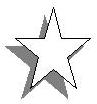 Value 0x0 specifies that the shadow is not fully obscured by the shape, as below: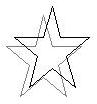 01234567891012345678920123456789301opidopidopidopidopidopidopidopidopidopidopidopidopidopidopidopidperspectiveTypeperspectiveTypeperspectiveTypeperspectiveTypeperspectiveTypeperspectiveTypeperspectiveTypeperspectiveTypeperspectiveTypeperspectiveTypeperspectiveTypeperspectiveTypeperspectiveTypeperspectiveTypeperspectiveTypeperspectiveType................................................FieldMeaningopid.opidA value that MUST be 0x0240.opid.fBidA value that MUST be 0x0.opid.fComplexA value that MUST be 0x0.01234567891012345678920123456789301opidopidopidopidopidopidopidopidopidopidopidopidopidopidopidopidperspectiveOffsetXperspectiveOffsetXperspectiveOffsetXperspectiveOffsetXperspectiveOffsetXperspectiveOffsetXperspectiveOffsetXperspectiveOffsetXperspectiveOffsetXperspectiveOffsetXperspectiveOffsetXperspectiveOffsetXperspectiveOffsetXperspectiveOffsetXperspectiveOffsetXperspectiveOffsetX................................................FieldMeaningopid.opidA value that MUST be 0x0241.opid.fBidA value that MUST be 0x0.opid.fComplexA value that MUST be 0x0.01234567891012345678920123456789301opidopidopidopidopidopidopidopidopidopidopidopidopidopidopidopidperspectiveOffsetYperspectiveOffsetYperspectiveOffsetYperspectiveOffsetYperspectiveOffsetYperspectiveOffsetYperspectiveOffsetYperspectiveOffsetYperspectiveOffsetYperspectiveOffsetYperspectiveOffsetYperspectiveOffsetYperspectiveOffsetYperspectiveOffsetYperspectiveOffsetYperspectiveOffsetY................................................FieldMeaningopid.opidA value that MUST be 0x0242.opid.fBidA value that MUST be 0x0.opid.fComplexA value that MUST be 0x0.01234567891012345678920123456789301opidopidopidopidopidopidopidopidopidopidopidopidopidopidopidopidperspectiveScaleXToXperspectiveScaleXToXperspectiveScaleXToXperspectiveScaleXToXperspectiveScaleXToXperspectiveScaleXToXperspectiveScaleXToXperspectiveScaleXToXperspectiveScaleXToXperspectiveScaleXToXperspectiveScaleXToXperspectiveScaleXToXperspectiveScaleXToXperspectiveScaleXToXperspectiveScaleXToXperspectiveScaleXToX................................................FieldMeaningopid.opidA value that MUST be 0x0243.opid.fBidA value that MUST be 0x0.opid.fComplexA value that MUST be 0x0.01234567891012345678920123456789301opidopidopidopidopidopidopidopidopidopidopidopidopidopidopidopidperspectiveScaleYToXperspectiveScaleYToXperspectiveScaleYToXperspectiveScaleYToXperspectiveScaleYToXperspectiveScaleYToXperspectiveScaleYToXperspectiveScaleYToXperspectiveScaleYToXperspectiveScaleYToXperspectiveScaleYToXperspectiveScaleYToXperspectiveScaleYToXperspectiveScaleYToXperspectiveScaleYToXperspectiveScaleYToX................................................FieldMeaningopid.opidA value that MUST be 0x0244.opid.fBidA value that MUST be 0x0.opid.fComplexA value that MUST be 0x0.01234567891012345678920123456789301opidopidopidopidopidopidopidopidopidopidopidopidopidopidopidopidperspectiveScaleXToYperspectiveScaleXToYperspectiveScaleXToYperspectiveScaleXToYperspectiveScaleXToYperspectiveScaleXToYperspectiveScaleXToYperspectiveScaleXToYperspectiveScaleXToYperspectiveScaleXToYperspectiveScaleXToYperspectiveScaleXToYperspectiveScaleXToYperspectiveScaleXToYperspectiveScaleXToYperspectiveScaleXToY................................................FieldMeaningopid.opidA value that MUST be 0x0245.opid.fBidA value that MUST be 0x0.opid.fComplexA value that MUST be 0x0.01234567891012345678920123456789301opidopidopidopidopidopidopidopidopidopidopidopidopidopidopidopidperspectiveScaleYToYperspectiveScaleYToYperspectiveScaleYToYperspectiveScaleYToYperspectiveScaleYToYperspectiveScaleYToYperspectiveScaleYToYperspectiveScaleYToYperspectiveScaleYToYperspectiveScaleYToYperspectiveScaleYToYperspectiveScaleYToYperspectiveScaleYToYperspectiveScaleYToYperspectiveScaleYToYperspectiveScaleYToY................................................FieldMeaningopid.opidA value that MUST be 0x0246.opid.fBidA value that MUST be 0x0.opid.fComplexA value that MUST be 0x0.01234567891012345678920123456789301opidopidopidopidopidopidopidopidopidopidopidopidopidopidopidopidperspectivePerspectiveXperspectivePerspectiveXperspectivePerspectiveXperspectivePerspectiveXperspectivePerspectiveXperspectivePerspectiveXperspectivePerspectiveXperspectivePerspectiveXperspectivePerspectiveXperspectivePerspectiveXperspectivePerspectiveXperspectivePerspectiveXperspectivePerspectiveXperspectivePerspectiveXperspectivePerspectiveXperspectivePerspectiveX................................................FieldMeaningopid.opidA value that MUST be 0x0247.opid.fBidA value that MUST be 0x0.opid.fComplexA value that MUST be 0x0.01234567891012345678920123456789301opidopidopidopidopidopidopidopidopidopidopidopidopidopidopidopidperspectivePerspectiveYperspectivePerspectiveYperspectivePerspectiveYperspectivePerspectiveYperspectivePerspectiveYperspectivePerspectiveYperspectivePerspectiveYperspectivePerspectiveYperspectivePerspectiveYperspectivePerspectiveYperspectivePerspectiveYperspectivePerspectiveYperspectivePerspectiveYperspectivePerspectiveYperspectivePerspectiveYperspectivePerspectiveY................................................FieldMeaningopid.opidA value that MUST be 0x0248.opid.fBidA value that MUST be 0x0.opid.fComplexA value that MUST be 0x0.01234567891012345678920123456789301opidopidopidopidopidopidopidopidopidopidopidopidopidopidopidopidperspectiveWeightperspectiveWeightperspectiveWeightperspectiveWeightperspectiveWeightperspectiveWeightperspectiveWeightperspectiveWeightperspectiveWeightperspectiveWeightperspectiveWeightperspectiveWeightperspectiveWeightperspectiveWeightperspectiveWeightperspectiveWeight................................................FieldMeaningopid.opidA value that MUST be 0x0249.opid.fBidA value that MUST be 0x0.opid.fComplexA value that MUST be 0x0.01234567891012345678920123456789301opidopidopidopidopidopidopidopidopidopidopidopidopidopidopidopidperspectiveOriginXperspectiveOriginXperspectiveOriginXperspectiveOriginXperspectiveOriginXperspectiveOriginXperspectiveOriginXperspectiveOriginXperspectiveOriginXperspectiveOriginXperspectiveOriginXperspectiveOriginXperspectiveOriginXperspectiveOriginXperspectiveOriginXperspectiveOriginX................................................FieldMeaningopid.opidA value that MUST be 0x024A.opid.fBidA value that MUST be 0x0.opid.fComplexA value that MUST be 0x0.01234567891012345678920123456789301opidopidopidopidopidopidopidopidopidopidopidopidopidopidopidopidperspectiveOriginYperspectiveOriginYperspectiveOriginYperspectiveOriginYperspectiveOriginYperspectiveOriginYperspectiveOriginYperspectiveOriginYperspectiveOriginYperspectiveOriginYperspectiveOriginYperspectiveOriginYperspectiveOriginYperspectiveOriginYperspectiveOriginYperspectiveOriginY................................................FieldMeaningopid.opidA value that MUST be 0x024B.opid.fBidA value that MUST be 0x0.opid.fComplexA value that MUST be 0x0.01234567891012345678920123456789301opidopidopidopidopidopidopidopidopidopidopidopidopidopidopidopidunused1unused1unused1unused1unused1unused1unused1unused1unused1unused1unused1unused1unused1unused1unused1Aunused2unused2unused2unused2unused2unused2unused2unused2unused2unused2unused2unused2unused2unused2unused2BFieldMeaningopid.opidA value that MUST be 0x027F.opid.fBidA value that MUST be 0x0.opid.fComplexA value that MUST be 0x0.01234567891012345678920123456789301opidopidopidopidopidopidopidopidopidopidopidopidopidopidopidopidc3DSpecularAmtc3DSpecularAmtc3DSpecularAmtc3DSpecularAmtc3DSpecularAmtc3DSpecularAmtc3DSpecularAmtc3DSpecularAmtc3DSpecularAmtc3DSpecularAmtc3DSpecularAmtc3DSpecularAmtc3DSpecularAmtc3DSpecularAmtc3DSpecularAmtc3DSpecularAmt................................................FieldMeaningopid.opidA value that MUST be 0x0280.opid.fBidA value that MUST be 0x0.opid.fComplexA value that MUST be 0x0.01234567891012345678920123456789301opidopidopidopidopidopidopidopidopidopidopidopidopidopidopidopidc3DDiffuseAmtc3DDiffuseAmtc3DDiffuseAmtc3DDiffuseAmtc3DDiffuseAmtc3DDiffuseAmtc3DDiffuseAmtc3DDiffuseAmtc3DDiffuseAmtc3DDiffuseAmtc3DDiffuseAmtc3DDiffuseAmtc3DDiffuseAmtc3DDiffuseAmtc3DDiffuseAmtc3DDiffuseAmt................................................FieldMeaningopid.opidA value that MUST be 0x0281.opid.fBidA value that MUST be 0x0.opid.fComplexA value that MUST be 0x0.01234567891012345678920123456789301opidopidopidopidopidopidopidopidopidopidopidopidopidopidopidopidc3DShininessc3DShininessc3DShininessc3DShininessc3DShininessc3DShininessc3DShininessc3DShininessc3DShininessc3DShininessc3DShininessc3DShininessc3DShininessc3DShininessc3DShininessc3DShininess................................................FieldMeaningopid.opidA value that MUST be 0x0282.opid.fBidA value that MUST be 0x0.opid.fComplexA value that MUST be 0x0.01234567891012345678920123456789301opidopidopidopidopidopidopidopidopidopidopidopidopidopidopidopidc3DEdgeThicknessc3DEdgeThicknessc3DEdgeThicknessc3DEdgeThicknessc3DEdgeThicknessc3DEdgeThicknessc3DEdgeThicknessc3DEdgeThicknessc3DEdgeThicknessc3DEdgeThicknessc3DEdgeThicknessc3DEdgeThicknessc3DEdgeThicknessc3DEdgeThicknessc3DEdgeThicknessc3DEdgeThickness................................................FieldMeaningopid.opidA value that MUST be 0x0283.opid.fBidA value that MUST be 0x0.opid.fComplexA value that MUST be 0x0.01234567891012345678920123456789301opidopidopidopidopidopidopidopidopidopidopidopidopidopidopidopidc3DExtrudeForwardc3DExtrudeForwardc3DExtrudeForwardc3DExtrudeForwardc3DExtrudeForwardc3DExtrudeForwardc3DExtrudeForwardc3DExtrudeForwardc3DExtrudeForwardc3DExtrudeForwardc3DExtrudeForwardc3DExtrudeForwardc3DExtrudeForwardc3DExtrudeForwardc3DExtrudeForwardc3DExtrudeForward................................................FieldMeaningopid.opidA value that MUST be 0x0284.opid.fBidA value that MUST be 0x0.opid.fComplexA value that MUST be 0x0.01234567891012345678920123456789301opidopidopidopidopidopidopidopidopidopidopidopidopidopidopidopidc3DExtrudeBackwardc3DExtrudeBackwardc3DExtrudeBackwardc3DExtrudeBackwardc3DExtrudeBackwardc3DExtrudeBackwardc3DExtrudeBackwardc3DExtrudeBackwardc3DExtrudeBackwardc3DExtrudeBackwardc3DExtrudeBackwardc3DExtrudeBackwardc3DExtrudeBackwardc3DExtrudeBackwardc3DExtrudeBackwardc3DExtrudeBackward................................................FieldMeaningopid.opidA value that MUST be 0x0285.opid.fBidA value that MUST be 0x0.opid.fComplexA value that MUST be 0x0.01234567891012345678920123456789301opidopidopidopidopidopidopidopidopidopidopidopidopidopidopidopidreserved646reserved646reserved646reserved646reserved646reserved646reserved646reserved646reserved646reserved646reserved646reserved646reserved646reserved646reserved646reserved646................................................FieldMeaningopid.opidA value that MUST be 0x0286.opid.fBidA value that MUST be 0x0.opid.fComplexA value that MUST be 0x0.01234567891012345678920123456789301opidopidopidopidopidopidopidopidopidopidopidopidopidopidopidopidc3DExtrusionColorc3DExtrusionColorc3DExtrusionColorc3DExtrusionColorc3DExtrusionColorc3DExtrusionColorc3DExtrusionColorc3DExtrusionColorc3DExtrusionColorc3DExtrusionColorc3DExtrusionColorc3DExtrusionColorc3DExtrusionColorc3DExtrusionColorc3DExtrusionColorc3DExtrusionColor................................................FieldMeaningopid.opidA value that MUST be 0x0287.opid.fBidA value that MUST be 0x0.opid.fComplexA value that MUST be 0x0.01234567891012345678920123456789301opidopidopidopidopidopidopidopidopidopidopidopidopidopidopidopidc3DCrModc3DCrModc3DCrModc3DCrModc3DCrModc3DCrModc3DCrModc3DCrModc3DCrModc3DCrModc3DCrModc3DCrModc3DCrModc3DCrModc3DCrModc3DCrMod................................................FieldMeaningopid.opidA value that MUST be 0x0288.opid.fBidA value that MUST be 0x0.opid.fComplexA value that MUST be 0x0.01234567891012345678920123456789301opidopidopidopidopidopidopidopidopidopidopidopidopidopidopidopidc3DExtrusionColorExtc3DExtrusionColorExtc3DExtrusionColorExtc3DExtrusionColorExtc3DExtrusionColorExtc3DExtrusionColorExtc3DExtrusionColorExtc3DExtrusionColorExtc3DExtrusionColorExtc3DExtrusionColorExtc3DExtrusionColorExtc3DExtrusionColorExtc3DExtrusionColorExtc3DExtrusionColorExtc3DExtrusionColorExtc3DExtrusionColorExt................................................FieldMeaningopid.opidA value that MUST be 0x0289.opid.fBidA value that MUST be 0x0.opid.fComplexA value that MUST be 0x0.01234567891012345678920123456789301opidopidopidopidopidopidopidopidopidopidopidopidopidopidopidopidreserved650reserved650reserved650reserved650reserved650reserved650reserved650reserved650reserved650reserved650reserved650reserved650reserved650reserved650reserved650reserved650................................................FieldMeaningopid.opidA value that MUST be 0x028A.opid.fBidA value that MUST be 0x0.opid.fComplexA value that MUST be 0x0.01234567891012345678920123456789301opidopidopidopidopidopidopidopidopidopidopidopidopidopidopidopidc3DExtrusionColorExtModc3DExtrusionColorExtModc3DExtrusionColorExtModc3DExtrusionColorExtModc3DExtrusionColorExtModc3DExtrusionColorExtModc3DExtrusionColorExtModc3DExtrusionColorExtModc3DExtrusionColorExtModc3DExtrusionColorExtModc3DExtrusionColorExtModc3DExtrusionColorExtModc3DExtrusionColorExtModc3DExtrusionColorExtModc3DExtrusionColorExtModc3DExtrusionColorExtMod................................................FieldMeaningopid.opidA value that MUST be 0x028B.opid.fBidA value that MUST be 0x0.opid.fComplexA value that MUST be 0x0.01234567891012345678920123456789301opidopidopidopidopidopidopidopidopidopidopidopidopidopidopidopidreserved652reserved652reserved652reserved652reserved652reserved652reserved652reserved652reserved652reserved652reserved652reserved652reserved652reserved652reserved652reserved652................................................FieldMeaningopid.opidA value that MUST be 0x028C.opid.fBidA value that MUST be 0x0.opid.fComplexA value that MUST be 0x0.01234567891012345678920123456789301opidopidopidopidopidopidopidopidopidopidopidopidopidopidopidopidreserved653reserved653reserved653reserved653reserved653reserved653reserved653reserved653reserved653reserved653reserved653reserved653reserved653reserved653reserved653reserved653................................................FieldMeaningopid.opidA value that MUST be 0x028D.opid.fBidA value that MUST be 0x0.opid.fComplexA value that MUST be 0x0.01234567891012345678920123456789301opidopidopidopidopidopidopidopidopidopidopidopidopidopidopidopidunused1unused1unused1unused1unused1unused1unused1unused1unused1unused1unused1unused1ABCDunused2unused2unused2unused2unused2unused2unused2unused2unused2unused2unused2unused2EFGHFieldMeaningopid.opidA value that MUST be 0x02BF.opid.fBidA value that MUST be 0x0.opid.fComplexA value that MUST be 0x0.ValueMeaning0x0Specifies that the diffuse color will be used.0x1Specifies that the c3DExtrusionColor property will be used.01234567891012345678920123456789301opidopidopidopidopidopidopidopidopidopidopidopidopidopidopidopidc3DYRotationAnglec3DYRotationAnglec3DYRotationAnglec3DYRotationAnglec3DYRotationAnglec3DYRotationAnglec3DYRotationAnglec3DYRotationAnglec3DYRotationAnglec3DYRotationAnglec3DYRotationAnglec3DYRotationAnglec3DYRotationAnglec3DYRotationAnglec3DYRotationAnglec3DYRotationAngle................................................FieldMeaningopid.opidA value that MUST be 0x02C0.opid.fBidA value that MUST be 0x0.opid.fComplexA value that MUST be 0x0.01234567891012345678920123456789301opidopidopidopidopidopidopidopidopidopidopidopidopidopidopidopidc3DXRotationAnglec3DXRotationAnglec3DXRotationAnglec3DXRotationAnglec3DXRotationAnglec3DXRotationAnglec3DXRotationAnglec3DXRotationAnglec3DXRotationAnglec3DXRotationAnglec3DXRotationAnglec3DXRotationAnglec3DXRotationAnglec3DXRotationAnglec3DXRotationAnglec3DXRotationAngle................................................FieldMeaningopid.opidA value that MUST be 0x02C1.opid.fBidA value that MUST be 0x0.opid.fComplexA value that MUST be 0x0.01234567891012345678920123456789301opidopidopidopidopidopidopidopidopidopidopidopidopidopidopidopidc3DRotationAxisXc3DRotationAxisXc3DRotationAxisXc3DRotationAxisXc3DRotationAxisXc3DRotationAxisXc3DRotationAxisXc3DRotationAxisXc3DRotationAxisXc3DRotationAxisXc3DRotationAxisXc3DRotationAxisXc3DRotationAxisXc3DRotationAxisXc3DRotationAxisXc3DRotationAxisX................................................FieldMeaningopid.opidA value that MUST be 0x02C2.opid.fBidA value that MUST be 0x0.opid.fComplexA value that MUST be 0x0.01234567891012345678920123456789301opidopidopidopidopidopidopidopidopidopidopidopidopidopidopidopidc3DRotationAxisYc3DRotationAxisYc3DRotationAxisYc3DRotationAxisYc3DRotationAxisYc3DRotationAxisYc3DRotationAxisYc3DRotationAxisYc3DRotationAxisYc3DRotationAxisYc3DRotationAxisYc3DRotationAxisYc3DRotationAxisYc3DRotationAxisYc3DRotationAxisYc3DRotationAxisY................................................FieldMeaningopid.opidA value that MUST be 0x02C3.opid.fBidA value that MUST be 0x0.opid.fComplexA value that MUST be 0x0.01234567891012345678920123456789301opidopidopidopidopidopidopidopidopidopidopidopidopidopidopidopidc3DRotationAxisZc3DRotationAxisZc3DRotationAxisZc3DRotationAxisZc3DRotationAxisZc3DRotationAxisZc3DRotationAxisZc3DRotationAxisZc3DRotationAxisZc3DRotationAxisZc3DRotationAxisZc3DRotationAxisZc3DRotationAxisZc3DRotationAxisZc3DRotationAxisZc3DRotationAxisZ................................................FieldMeaningopid.opidA value that MUST be 0x02C4.opid.fBidA value that MUST be 0x0.opid.fComplexA value that MUST be 0x0.01234567891012345678920123456789301opidopidopidopidopidopidopidopidopidopidopidopidopidopidopidopidc3DRotationAnglec3DRotationAnglec3DRotationAnglec3DRotationAnglec3DRotationAnglec3DRotationAnglec3DRotationAnglec3DRotationAnglec3DRotationAnglec3DRotationAnglec3DRotationAnglec3DRotationAnglec3DRotationAnglec3DRotationAnglec3DRotationAnglec3DRotationAngle................................................FieldMeaningopid.opidA value that MUST be 0x02C5.opid.fBidA value that MUST be 0x0.opid.fComplexA value that MUST be 0x0.01234567891012345678920123456789301opidopidopidopidopidopidopidopidopidopidopidopidopidopidopidopidc3DRotationCenterXc3DRotationCenterXc3DRotationCenterXc3DRotationCenterXc3DRotationCenterXc3DRotationCenterXc3DRotationCenterXc3DRotationCenterXc3DRotationCenterXc3DRotationCenterXc3DRotationCenterXc3DRotationCenterXc3DRotationCenterXc3DRotationCenterXc3DRotationCenterXc3DRotationCenterX................................................FieldMeaningopid.opidA value that MUST be 0x02C6.opid.fBidA value that MUST be 0x0.opid.fComplexA value that MUST be 0x0.01234567891012345678920123456789301opidopidopidopidopidopidopidopidopidopidopidopidopidopidopidopidc3DRotationCenterYc3DRotationCenterYc3DRotationCenterYc3DRotationCenterYc3DRotationCenterYc3DRotationCenterYc3DRotationCenterYc3DRotationCenterYc3DRotationCenterYc3DRotationCenterYc3DRotationCenterYc3DRotationCenterYc3DRotationCenterYc3DRotationCenterYc3DRotationCenterYc3DRotationCenterY................................................FieldMeaningopid.opidA value that MUST be 0x02C7.opid.fBidA value that MUST be 0x0.opid.fComplexA value that MUST be 0x0.01234567891012345678920123456789301opidopidopidopidopidopidopidopidopidopidopidopidopidopidopidopidc3DRotationCenterZc3DRotationCenterZc3DRotationCenterZc3DRotationCenterZc3DRotationCenterZc3DRotationCenterZc3DRotationCenterZc3DRotationCenterZc3DRotationCenterZc3DRotationCenterZc3DRotationCenterZc3DRotationCenterZc3DRotationCenterZc3DRotationCenterZc3DRotationCenterZc3DRotationCenterZ................................................FieldMeaningopid.opidA value that MUST be 0x02C8.opid.fBidA value that MUST be 0x0.opid.fComplexA value that MUST be 0x0.01234567891012345678920123456789301opidopidopidopidopidopidopidopidopidopidopidopidopidopidopidopidc3DRenderModec3DRenderModec3DRenderModec3DRenderModec3DRenderModec3DRenderModec3DRenderModec3DRenderModec3DRenderModec3DRenderModec3DRenderModec3DRenderModec3DRenderModec3DRenderModec3DRenderModec3DRenderMode................................................FieldMeaningopid.opidA value that MUST be 0x02C9.opid.fBidA value that MUST be 0x0.opid.fComplexA value that MUST be 0x0.01234567891012345678920123456789301opidopidopidopidopidopidopidopidopidopidopidopidopidopidopidopidc3DTolerancec3DTolerancec3DTolerancec3DTolerancec3DTolerancec3DTolerancec3DTolerancec3DTolerancec3DTolerancec3DTolerancec3DTolerancec3DTolerancec3DTolerancec3DTolerancec3DTolerancec3DTolerance................................................FieldMeaningopid.opidA value that MUST be 0x02CA.opid.fBidA value that MUST be 0x0.opid.fComplexA value that MUST be 0x0.01234567891012345678920123456789301opidopidopidopidopidopidopidopidopidopidopidopidopidopidopidopidc3DXViewpointc3DXViewpointc3DXViewpointc3DXViewpointc3DXViewpointc3DXViewpointc3DXViewpointc3DXViewpointc3DXViewpointc3DXViewpointc3DXViewpointc3DXViewpointc3DXViewpointc3DXViewpointc3DXViewpointc3DXViewpoint................................................FieldMeaningopid.opidA value that MUST be 0x02CB.opid.fBidA value that MUST be 0x0.opid.fComplexA value that MUST be 0x0.01234567891012345678920123456789301opidopidopidopidopidopidopidopidopidopidopidopidopidopidopidopidc3DYViewpointc3DYViewpointc3DYViewpointc3DYViewpointc3DYViewpointc3DYViewpointc3DYViewpointc3DYViewpointc3DYViewpointc3DYViewpointc3DYViewpointc3DYViewpointc3DYViewpointc3DYViewpointc3DYViewpointc3DYViewpoint................................................FieldMeaningopid.opidA value that MUST be 0x02CC.opid.fBidA value that MUST be 0x0.opid.fComplexA value that MUST be 0x0.01234567891012345678920123456789301opidopidopidopidopidopidopidopidopidopidopidopidopidopidopidopidc3DZViewpointc3DZViewpointc3DZViewpointc3DZViewpointc3DZViewpointc3DZViewpointc3DZViewpointc3DZViewpointc3DZViewpointc3DZViewpointc3DZViewpointc3DZViewpointc3DZViewpointc3DZViewpointc3DZViewpointc3DZViewpoint................................................FieldMeaningopid.opidA value that MUST be 0x02CD.opid.fBidA value that MUST be 0x0.opid.fComplexA value that MUST be 0x0.01234567891012345678920123456789301opidopidopidopidopidopidopidopidopidopidopidopidopidopidopidopidc3DOriginXc3DOriginXc3DOriginXc3DOriginXc3DOriginXc3DOriginXc3DOriginXc3DOriginXc3DOriginXc3DOriginXc3DOriginXc3DOriginXc3DOriginXc3DOriginXc3DOriginXc3DOriginX................................................FieldMeaningopid.opidA value that MUST be 0x02CE.opid.fBidA value that MUST be 0x0.opid.fComplexA value that MUST be 0x0.01234567891012345678920123456789301opidopidopidopidopidopidopidopidopidopidopidopidopidopidopidopidc3DOriginYc3DOriginYc3DOriginYc3DOriginYc3DOriginYc3DOriginYc3DOriginYc3DOriginYc3DOriginYc3DOriginYc3DOriginYc3DOriginYc3DOriginYc3DOriginYc3DOriginYc3DOriginY................................................FieldMeaningopid.opidA value that MUST be 0x02CF.opid.fBidA value that MUST be 0x0.opid.fComplexA value that MUST be 0x0.01234567891012345678920123456789301opidopidopidopidopidopidopidopidopidopidopidopidopidopidopidopidc3DSkewAnglec3DSkewAnglec3DSkewAnglec3DSkewAnglec3DSkewAnglec3DSkewAnglec3DSkewAnglec3DSkewAnglec3DSkewAnglec3DSkewAnglec3DSkewAnglec3DSkewAnglec3DSkewAnglec3DSkewAnglec3DSkewAnglec3DSkewAngle................................................FieldMeaningopid.opidA value that MUST be 0x02D0.opid.fBidA value that MUST be 0x0.opid.fComplexA value that MUST be 0x0.01234567891012345678920123456789301opidopidopidopidopidopidopidopidopidopidopidopidopidopidopidopidc3DSkewAmountc3DSkewAmountc3DSkewAmountc3DSkewAmountc3DSkewAmountc3DSkewAmountc3DSkewAmountc3DSkewAmountc3DSkewAmountc3DSkewAmountc3DSkewAmountc3DSkewAmountc3DSkewAmountc3DSkewAmountc3DSkewAmountc3DSkewAmount................................................FieldMeaningopid.opidA value that MUST be 0x02D1.opid.fBidA value that MUST be 0x0.opid.fComplexA value that MUST be 0x0.01234567891012345678920123456789301opidopidopidopidopidopidopidopidopidopidopidopidopidopidopidopidc3DAmbientIntensityc3DAmbientIntensityc3DAmbientIntensityc3DAmbientIntensityc3DAmbientIntensityc3DAmbientIntensityc3DAmbientIntensityc3DAmbientIntensityc3DAmbientIntensityc3DAmbientIntensityc3DAmbientIntensityc3DAmbientIntensityc3DAmbientIntensityc3DAmbientIntensityc3DAmbientIntensityc3DAmbientIntensity................................................FieldMeaningopid.opidA value that MUST be 0x02D2.opid.fBidA value that MUST be 0x0.opid.fComplexA value that MUST be 0x0.01234567891012345678920123456789301opidopidopidopidopidopidopidopidopidopidopidopidopidopidopidopidc3DKeyXc3DKeyXc3DKeyXc3DKeyXc3DKeyXc3DKeyXc3DKeyXc3DKeyXc3DKeyXc3DKeyXc3DKeyXc3DKeyXc3DKeyXc3DKeyXc3DKeyXc3DKeyX................................................FieldMeaningopid.opidA value that MUST be 0x02D3.opid.fBidA value that MUST be 0x0.opid.fComplexA value that MUST be 0x0.01234567891012345678920123456789301opidopidopidopidopidopidopidopidopidopidopidopidopidopidopidopidc3DKeyYc3DKeyYc3DKeyYc3DKeyYc3DKeyYc3DKeyYc3DKeyYc3DKeyYc3DKeyYc3DKeyYc3DKeyYc3DKeyYc3DKeyYc3DKeyYc3DKeyYc3DKeyY................................................FieldMeaningopid.opidA value that MUST be 0x02D4.opid.fBidA value that MUST be 0x0.opid.fComplexA value that MUST be 0x0.01234567891012345678920123456789301opidopidopidopidopidopidopidopidopidopidopidopidopidopidopidopidc3DKeyZc3DKeyZc3DKeyZc3DKeyZc3DKeyZc3DKeyZc3DKeyZc3DKeyZc3DKeyZc3DKeyZc3DKeyZc3DKeyZc3DKeyZc3DKeyZc3DKeyZc3DKeyZ................................................FieldMeaningopid.opidA value that MUST be 0x02D5.opid.fBidA value that MUST be 0x0.opid.fComplexA value that MUST be 0x0.01234567891012345678920123456789301opidopidopidopidopidopidopidopidopidopidopidopidopidopidopidopidc3DKeyIntensityc3DKeyIntensityc3DKeyIntensityc3DKeyIntensityc3DKeyIntensityc3DKeyIntensityc3DKeyIntensityc3DKeyIntensityc3DKeyIntensityc3DKeyIntensityc3DKeyIntensityc3DKeyIntensityc3DKeyIntensityc3DKeyIntensityc3DKeyIntensityc3DKeyIntensity................................................FieldMeaningopid.opidA value that MUST be 0x02D6.opid.fBidA value that MUST be 0x0.opid.fComplexA value that MUST be 0x0.01234567891012345678920123456789301opidopidopidopidopidopidopidopidopidopidopidopidopidopidopidopidc3DFillXc3DFillXc3DFillXc3DFillXc3DFillXc3DFillXc3DFillXc3DFillXc3DFillXc3DFillXc3DFillXc3DFillXc3DFillXc3DFillXc3DFillXc3DFillX................................................FieldMeaningopid.opidA value that MUST be 0x02D7.opid.fBidA value that MUST be 0x0.opid.fComplexA value that MUST be 0x0.01234567891012345678920123456789301opidopidopidopidopidopidopidopidopidopidopidopidopidopidopidopidc3DFillYc3DFillYc3DFillYc3DFillYc3DFillYc3DFillYc3DFillYc3DFillYc3DFillYc3DFillYc3DFillYc3DFillYc3DFillYc3DFillYc3DFillYc3DFillY................................................FieldMeaningopid.opidA value that MUST be 0x02D8.opid.fBidA value that MUST be 0x0.opid.fComplexA value that MUST be 0x0.01234567891012345678920123456789301opidopidopidopidopidopidopidopidopidopidopidopidopidopidopidopidc3DFillZc3DFillZc3DFillZc3DFillZc3DFillZc3DFillZc3DFillZc3DFillZc3DFillZc3DFillZc3DFillZc3DFillZc3DFillZc3DFillZc3DFillZc3DFillZ................................................FieldMeaningopid.opidA value that MUST be 0x02D9.opid.fBidA value that MUST be 0x0.opid.fComplexA value that MUST be 0x0.01234567891012345678920123456789301opidopidopidopidopidopidopidopidopidopidopidopidopidopidopidopidc3DFillIntensityc3DFillIntensityc3DFillIntensityc3DFillIntensityc3DFillIntensityc3DFillIntensityc3DFillIntensityc3DFillIntensityc3DFillIntensityc3DFillIntensityc3DFillIntensityc3DFillIntensityc3DFillIntensityc3DFillIntensityc3DFillIntensityc3DFillIntensity................................................FieldMeaningopid.opidA value that MUST be 0x02DA.opid.fBidA value that MUST be 0x0.opid.fComplexA value that MUST be 0x0.01234567891012345678920123456789301opidopidopidopidopidopidopidopidopidopidopidopidopidopidopidopidunused1unused1unused1unused1unused1unused1unused1unused1unused1unused1unused1ABCDEunused2unused2unused2unused2unused2unused2unused2unused2unused2unused2unused2FGHIJFieldMeaningopid.opidA value that MUST be 0x02FF.opid.fBidA value that MUST be 0x0.opid.fComplexA value that MUST be 0x0.ValueMeaning0x0Specifies that the shape will rotate around an axis that is specified by the 3D style property set.0x1Specifies that the shape will rotate along the screen’s z-axis.ValueMeaning0x0Specifies that a user-specified value will be used.0x1Specifies that the center of the shape will be used.ValueMeaning0x0Specifies a perspective projection.0x1Specifies a parallel projection.ValueMeaning0x0Specifies an infinite, uniform, planar light source.0x1Specifies a directional light source.ValueMeaning0x0Specifies an infinite, uniform, planar light source.0x1Specifies a directional light source.01234567891012345678920123456789301opidopidopidopidopidopidopidopidopidopidopidopidopidopidopidopiddgmtdgmtdgmtdgmtdgmtdgmtdgmtdgmtdgmtdgmtdgmtdgmtdgmtdgmtdgmtdgmt................................................FieldMeaningopid.opidA value that MUST be 0x0500.opid.fBidA value that MUST be 0x0.opid.fComplexA value that MUST be 0x0.01234567891012345678920123456789301opidopidopidopidopidopidopidopidopidopidopidopidopidopidopidopiddgmStyledgmStyledgmStyledgmStyledgmStyledgmStyledgmStyledgmStyledgmStyledgmStyledgmStyledgmStyledgmStyledgmStyledgmStyledgmStyle................................................FieldMeaningopid.opidA value that MUST be 0x0501.opid.fBidA value that MUST be 0x0.opid.fComplexA value that MUST be 0x0.NameValueMeaningStylemsodgmstOrgChartFirst0x00000000Default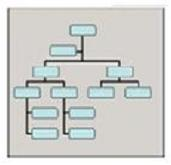 msodgmstOrgChart20x00000001Outline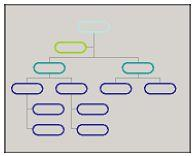 msodgmstOrgChart30x00000002Double outline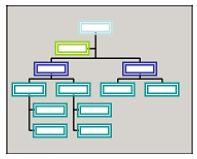 msodgmstOrgChart40x00000003Thick outline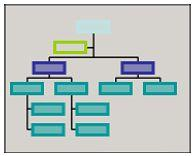 msodgmstOrgChart50x00000004Primary colors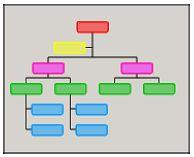 msodgmstOrgChart60x00000005Shaded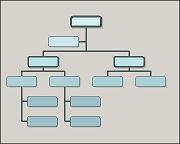 msodgmstOrgChart70x00000006Fire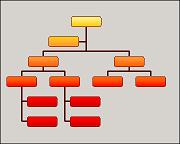 msodgmstOrgChart80x000000073-D color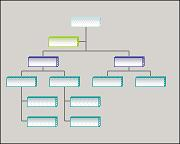 msodgmstOrgChart90x00000008Gradient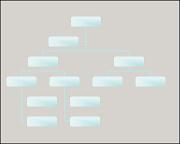 msodgmstOrgChart100x00000009Brackets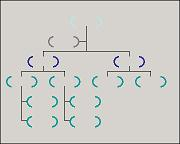 msodgmstOrgChart110x0000000ABraces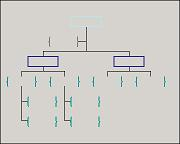 msodgmstOrgChart120x0000000BBookend fills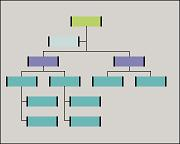 msodgmstOrgChart130x0000000CStripes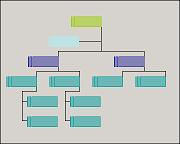 msodgmstOrgChart140x0000000DBeveled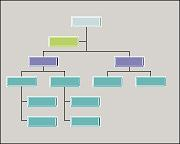 msodgmstOrgChart150x0000000EBeveled gradient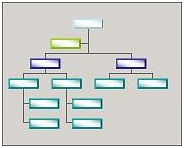 msodgmstOrgChart160x0000000FSquare shadows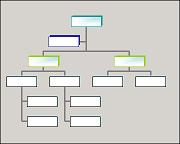 msodgmstOrgChart170x00000010Wire frame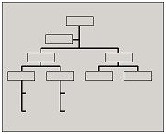 NameValueMeaningStylemsodgmstRadialFirst0x00000000Default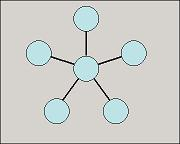 msodgmstRadial20x00000001Outline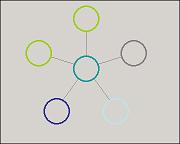 msodgmstRadial30x00000002Double outline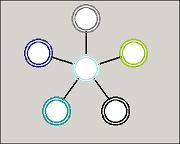 msodgmstRadial40x00000003Thick outline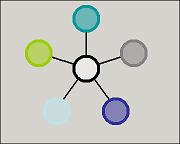 msodgmstRadial50x00000004Primary colors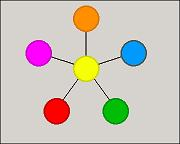 msodgmstRadial60x00000005Shaded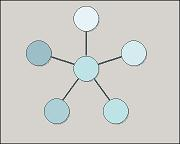 msodgmstRadial70x00000006Fire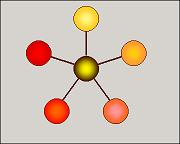 msodgmstRadial80x000000073-D color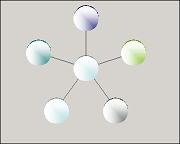 msodgmstRadial90x00000008Gradient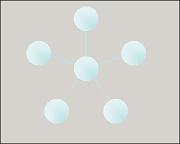 msodgmstRadial100x00000009Square shadows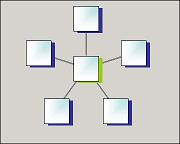 NameValueMeaningStylemsodgmstCycle110x0000000ADefault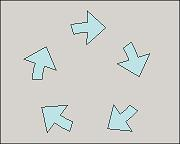 msodgmstCycle120x0000000BOutline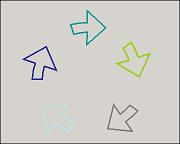 msodgmstCycle130x0000000CDouble outline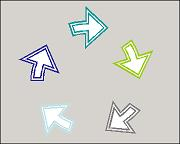 msodgmstCycle140x0000000DThick outline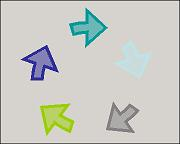 msodgmstCycle150x0000000EPrimary colors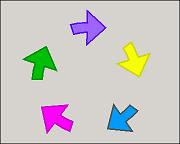 msodgmstCycle160x0000000FShaded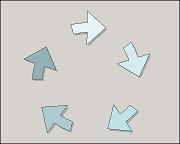 msodgmstCycle170x00000010Fire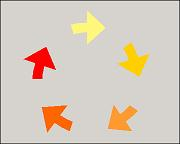 msodgmstCycle180x000000113-D color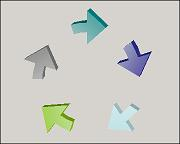 msodgmstCycle190x00000012Gradient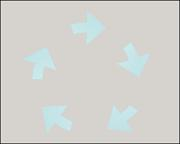 msodgmstCycle200x00000013Square shadows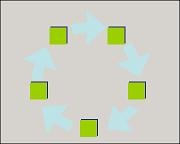 NameValueMeaningStylemsodgmstStackedFirst0x00000000Default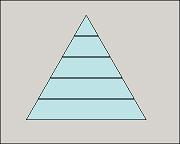 msodgmstStacked20x00000001Outline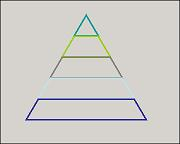 msodgmstStacked30x00000002Double outline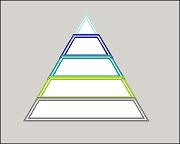 msodgmstStacked40x00000003Thick outline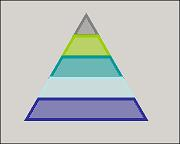 msodgmstStacked50x00000004Primary colors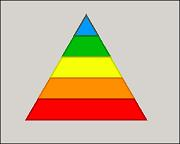 msodgmstStacked60x00000005Shaded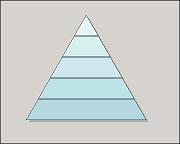 msodgmstStacked70x00000006Fire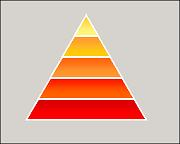 msodgmstStacked80x000000073-D color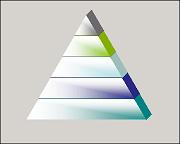 msodgmstStacked90x00000008Gradient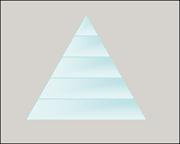 msodgmstStacked100x00000009Square shadows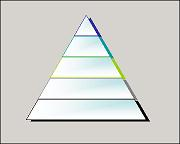 NameValueMeaningStylemsodgmstVennFirst0x00000000Default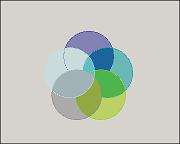 msodgmstVenn20x00000001Outline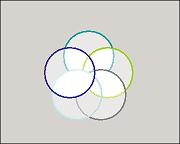 msodgmstVenn30x00000002Double outline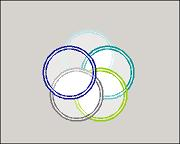 msodgmstVenn40x00000003Thick outline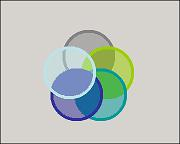 msodgmstVenn50x00000004Primary colors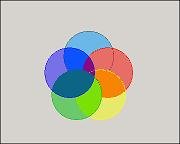 msodgmstVenn60x00000005Shaded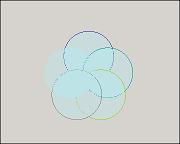 msodgmstVenn70x00000006Fire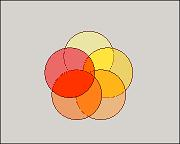 msodgmstVenn80x000000073-D color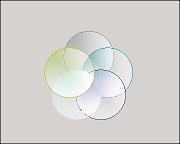 msodgmstVenn90x00000008Gradient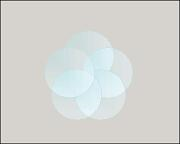 msodgmstVenn100x00000009Square shadows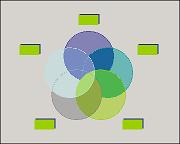 NameValueMeaningStylemsodgmstBullsEyeFirst0x00000000Default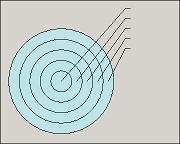 msodgmstBullsEye20x00000001Outline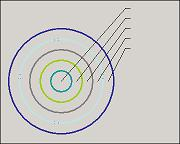 msodgmstBullsEye30x00000002Double outline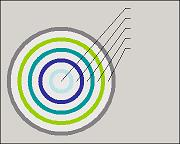 msodgmstBullsEye40x00000003Thick outline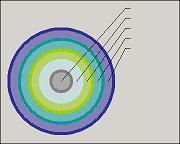 msodgmstBullsEye50x00000004Primary colors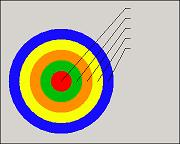 msodgmstBullsEye60x00000005Shaded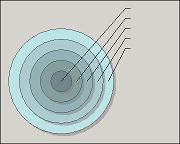 msodgmstBullsEye70x00000006Fire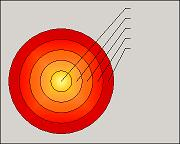 msodgmstBullsEye80x000000073-D color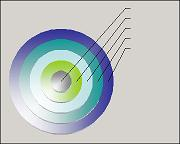 msodgmstBullsEye90x00000008Gradient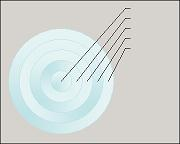 msodgmstBullsEye100x00000009Square shadows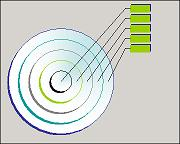 01234567891012345678920123456789301opidopidopidopidopidopidopidopidopidopidopidopidopidopidopidopidpRelationTblpRelationTblpRelationTblpRelationTblpRelationTblpRelationTblpRelationTblpRelationTblpRelationTblpRelationTblpRelationTblpRelationTblpRelationTblpRelationTblpRelationTblpRelationTbl................................................FieldMeaningopid.opidA value that MUST be 0x0504.opid.fBidA value that is undefined and MUST be ignored.opid.fComplexA bit that indicates whether the pRelationTbl_complex property, as defined in section 2.3.17.4, exists. If the value equals 0x1, pRelationTbl_complex MUST exist.01234567891012345678920123456789301pRelationTbl_complex (variable)pRelationTbl_complex (variable)pRelationTbl_complex (variable)pRelationTbl_complex (variable)pRelationTbl_complex (variable)pRelationTbl_complex (variable)pRelationTbl_complex (variable)pRelationTbl_complex (variable)pRelationTbl_complex (variable)pRelationTbl_complex (variable)pRelationTbl_complex (variable)pRelationTbl_complex (variable)pRelationTbl_complex (variable)pRelationTbl_complex (variable)pRelationTbl_complex (variable)pRelationTbl_complex (variable)pRelationTbl_complex (variable)pRelationTbl_complex (variable)pRelationTbl_complex (variable)pRelationTbl_complex (variable)pRelationTbl_complex (variable)pRelationTbl_complex (variable)pRelationTbl_complex (variable)pRelationTbl_complex (variable)pRelationTbl_complex (variable)pRelationTbl_complex (variable)pRelationTbl_complex (variable)pRelationTbl_complex (variable)pRelationTbl_complex (variable)pRelationTbl_complex (variable)pRelationTbl_complex (variable)pRelationTbl_complex (variable)................................................................................................01234567891012345678920123456789301opidopidopidopidopidopidopidopidopidopidopidopidopidopidopidopiddgmScaleXdgmScaleXdgmScaleXdgmScaleXdgmScaleXdgmScaleXdgmScaleXdgmScaleXdgmScaleXdgmScaleXdgmScaleXdgmScaleXdgmScaleXdgmScaleXdgmScaleXdgmScaleX................................................FieldMeaningopid.opidA value that MUST be 0x0505.opid.fBidA value that MUST be 0x0.opid.fComplexA value that MUST be 0x0.01234567891012345678920123456789301opidopidopidopidopidopidopidopidopidopidopidopidopidopidopidopiddgmScaleYdgmScaleYdgmScaleYdgmScaleYdgmScaleYdgmScaleYdgmScaleYdgmScaleYdgmScaleYdgmScaleYdgmScaleYdgmScaleYdgmScaleYdgmScaleYdgmScaleYdgmScaleY................................................FieldMeaningopid.opidA value that MUST be 0x0506.opid.fBidA value that MUST be 0x0.opid.fComplexA value that MUST be 0x0.01234567891012345678920123456789301opidopidopidopidopidopidopidopidopidopidopidopidopidopidopidopiddgmDefaultFontSizedgmDefaultFontSizedgmDefaultFontSizedgmDefaultFontSizedgmDefaultFontSizedgmDefaultFontSizedgmDefaultFontSizedgmDefaultFontSizedgmDefaultFontSizedgmDefaultFontSizedgmDefaultFontSizedgmDefaultFontSizedgmDefaultFontSizedgmDefaultFontSizedgmDefaultFontSizedgmDefaultFontSize................................................FieldMeaningopid.opidA value that MUST be 0x0507.opid.fBidA value that MUST be 0x0.opid.fComplexA value that MUST be 0x0.01234567891012345678920123456789301opidopidopidopidopidopidopidopidopidopidopidopidopidopidopidopiddgmConstrainBoundsdgmConstrainBoundsdgmConstrainBoundsdgmConstrainBoundsdgmConstrainBoundsdgmConstrainBoundsdgmConstrainBoundsdgmConstrainBoundsdgmConstrainBoundsdgmConstrainBoundsdgmConstrainBoundsdgmConstrainBoundsdgmConstrainBoundsdgmConstrainBoundsdgmConstrainBoundsdgmConstrainBounds................................................FieldMeaningopid.opidA value that MUST be 0x0508.opid.fBidA value that is undefined and MUST be ignored.opid.fComplexA bit that indicates whether the dgmConstrainBounds_complex property, as defined in section 2.3.17.9, exists. If the value equals 0x1, dgmConstrainBounds_complex MUST exist.01234567891012345678920123456789301dgmConstrainBounds_complex (variable)dgmConstrainBounds_complex (variable)dgmConstrainBounds_complex (variable)dgmConstrainBounds_complex (variable)dgmConstrainBounds_complex (variable)dgmConstrainBounds_complex (variable)dgmConstrainBounds_complex (variable)dgmConstrainBounds_complex (variable)dgmConstrainBounds_complex (variable)dgmConstrainBounds_complex (variable)dgmConstrainBounds_complex (variable)dgmConstrainBounds_complex (variable)dgmConstrainBounds_complex (variable)dgmConstrainBounds_complex (variable)dgmConstrainBounds_complex (variable)dgmConstrainBounds_complex (variable)dgmConstrainBounds_complex (variable)dgmConstrainBounds_complex (variable)dgmConstrainBounds_complex (variable)dgmConstrainBounds_complex (variable)dgmConstrainBounds_complex (variable)dgmConstrainBounds_complex (variable)dgmConstrainBounds_complex (variable)dgmConstrainBounds_complex (variable)dgmConstrainBounds_complex (variable)dgmConstrainBounds_complex (variable)dgmConstrainBounds_complex (variable)dgmConstrainBounds_complex (variable)dgmConstrainBounds_complex (variable)dgmConstrainBounds_complex (variable)dgmConstrainBounds_complex (variable)dgmConstrainBounds_complex (variable)................................................................................................01234567891012345678920123456789301opidopidopidopidopidopidopidopidopidopidopidopidopidopidopidopiddgmBaseTextScaledgmBaseTextScaledgmBaseTextScaledgmBaseTextScaledgmBaseTextScaledgmBaseTextScaledgmBaseTextScaledgmBaseTextScaledgmBaseTextScaledgmBaseTextScaledgmBaseTextScaledgmBaseTextScaledgmBaseTextScaledgmBaseTextScaledgmBaseTextScaledgmBaseTextScale................................................FieldMeaningopid.opidA value that MUST be 0x0509.opid.fBidA value that MUST be 0x0.opid.fComplexA value that MUST be 0x0.01234567891012345678920123456789301opidopidopidopidopidopidopidopidopidopidopidopidopidopidopidopidunused1unused1unused1unused1unused1unused1unused1unused1unused1unused1ABCDEFunused4unused4unused4unused4unused4unused4unused4unused4unused4unused4GHIJKLFieldMeaningopid.opidA value that MUST be 0x053F.opid.fBidA value that MUST be 0x0.opid.fComplexA value that MUST be 0x0.01234567891012345678920123456789301opidopidopidopidopidopidopidopidopidopidopidopidopidopidopidopidleftleftleftleftleftleftleftleftleftleftleftleftleftleftleftleft................................................FieldMeaningopid.opidA value that MUST be 0x0000.opid.fBidA value that MUST be 0x0.opid.fComplexA value that MUST be 0x0.01234567891012345678920123456789301opidopidopidopidopidopidopidopidopidopidopidopidopidopidopidopidtoptoptoptoptoptoptoptoptoptoptoptoptoptoptoptop................................................FieldMeaningopid.opidA value that MUST be 0x0001.opid.fBidA value that MUST be 0x0.opid.fComplexA value that MUST be 0x0.01234567891012345678920123456789301opidopidopidopidopidopidopidopidopidopidopidopidopidopidopidopidrightrightrightrightrightrightrightrightrightrightrightrightrightrightrightright................................................FieldMeaningopid.opidA value that MUST be 0x0002.opid.fBidA value that MUST be 0x0.opid.fComplexA value that MUST be 0x0.01234567891012345678920123456789301opidopidopidopidopidopidopidopidopidopidopidopidopidopidopidopidbottombottombottombottombottombottombottombottombottombottombottombottombottombottombottombottom................................................FieldMeaningopid.opidA value that MUST be 0x0003.opid.fBidA value that MUST be 0x0.opid.fComplexA value that MUST be 0x0.01234567891012345678920123456789301opidopidopidopidopidopidopidopidopidopidopidopidopidopidopidopidrotationrotationrotationrotationrotationrotationrotationrotationrotationrotationrotationrotationrotationrotationrotationrotation................................................FieldMeaningopid.opidA value that MUST be 0x0004.opid.fBidA value that MUST be 0x0.opid.fComplexA value that MUST be 0x0.01234567891012345678920123456789301opidopidopidopidopidopidopidopidopidopidopidopidopidopidopidopidgvPagegvPagegvPagegvPagegvPagegvPagegvPagegvPagegvPagegvPagegvPagegvPagegvPagegvPagegvPagegvPage................................................FieldMeaningopid.opidA value that MUST be 0x0005.opid.fBidA value that MUST be 0x0.opid.fComplexA value that MUST be 0x0.01234567891012345678920123456789301opidopidopidopidopidopidopidopidopidopidopidopidopidopidopidopidunused1unused1unused1unused1unused1unused1unused1unused1unused1unused1unused1unused1unused1ABCunused3unused3unused3unused3unused3unused3unused3unused3unused3unused3unused3unused3unused3DEFFieldMeaningopid.opidA value that MUST be 0x003F.opid.fBidA value that MUST be 0x0.opid.fComplexA value that MUST be 0x0.01234567891012345678920123456789301opidopidopidopidopidopidopidopidopidopidopidopidopidopidopidopidrelLeftrelLeftrelLeftrelLeftrelLeftrelLeftrelLeftrelLeftrelLeftrelLeftrelLeftrelLeftrelLeftrelLeftrelLeftrelLeft................................................FieldMeaningopid.opidA value that MUST be 0x03C0.opid.fBidA value that MUST be 0x0.opid.fComplexA value that MUST be 0x0.01234567891012345678920123456789301opidopidopidopidopidopidopidopidopidopidopidopidopidopidopidopidrelToprelToprelToprelToprelToprelToprelToprelToprelToprelToprelToprelToprelToprelToprelToprelTop................................................FieldMeaningopid.opidA value that MUST be 0x03C1.opid.fBidA value that MUST be 0x0.opid.fComplexA value that MUST be 0x0.01234567891012345678920123456789301opidopidopidopidopidopidopidopidopidopidopidopidopidopidopidopidrelRightrelRightrelRightrelRightrelRightrelRightrelRightrelRightrelRightrelRightrelRightrelRightrelRightrelRightrelRightrelRight................................................FieldMeaningopid.opidA value that MUST be 0x03C2.opid.fBidA value that MUST be 0x0.opid.fComplexA value that MUST be 0x0.01234567891012345678920123456789301opidopidopidopidopidopidopidopidopidopidopidopidopidopidopidopidrelBottomrelBottomrelBottomrelBottomrelBottomrelBottomrelBottomrelBottomrelBottomrelBottomrelBottomrelBottomrelBottomrelBottomrelBottomrelBottom................................................FieldMeaningopid.opidA value that MUST be 0x03C3.opid.fBidA value that MUST be 0x0.opid.fComplexA value that MUST be 0x0.01234567891012345678920123456789301opidopidopidopidopidopidopidopidopidopidopidopidopidopidopidopidrelRotationrelRotationrelRotationrelRotationrelRotationrelRotationrelRotationrelRotationrelRotationrelRotationrelRotationrelRotationrelRotationrelRotationrelRotationrelRotation................................................FieldMeaningopid.opidA value that MUST be 0x03C4.opid.fBidA value that MUST be 0x0.opid.fComplexA value that MUST be 0x0.01234567891012345678920123456789301opidopidopidopidopidopidopidopidopidopidopidopidopidopidopidopidgvRelPagegvRelPagegvRelPagegvRelPagegvRelPagegvRelPagegvRelPagegvRelPagegvRelPagegvRelPagegvRelPagegvRelPagegvRelPagegvRelPagegvRelPagegvRelPage................................................FieldMeaningopid.opidA value that MUST be 0x03C5.opid.fBidA value that MUST be 0x0.opid.fComplexA value that MUST be 0x0.01234567891012345678920123456789301opidopidopidopidopidopidopidopidopidopidopidopidopidopidopidopidunused1unused1unused1unused1unused1unused1unused1unused1unused1unused1unused1unused1unused1ABCunused3unused3unused3unused3unused3unused3unused3unused3unused3unused3unused3unused3unused3DEFFieldMeaningopid.opidA value that MUST be 0x03FF.opid.fBidA value that MUST be 0x0.opid.fComplexA value that MUST be 0x0.01234567891012345678920123456789301opidopidopidopidopidopidopidopidopidopidopidopidopidopidopidopidunused1unused1unused1unused1unused1unused1ABCDEFGHIJunused2unused2unused2unused2unused2unused2KLMNOPQRSTFieldMeaningopid.opidA value that MUST be 0x007F.opid.fBidA value that MUST be 0x0.opid.fComplexA value that MUST be 0x0.01234567891012345678920123456789301opidopidopidopidopidopidopidopidopidopidopidopidopidopidopidopidlTxidlTxidlTxidlTxidlTxidlTxidlTxidlTxidlTxidlTxidlTxidlTxidlTxidlTxidlTxidlTxid................................................FieldMeaningopid.opidA value that MUST be 0x0080.opid.fBidA value that MUST be 0x0.opid.fComplexA value that MUST be 0x0.01234567891012345678920123456789301opidopidopidopidopidopidopidopidopidopidopidopidopidopidopidopiddxTextLeftdxTextLeftdxTextLeftdxTextLeftdxTextLeftdxTextLeftdxTextLeftdxTextLeftdxTextLeftdxTextLeftdxTextLeftdxTextLeftdxTextLeftdxTextLeftdxTextLeftdxTextLeft................................................FieldMeaningopid.opidA value that MUST be 0x0081.opid.fBidA value that MUST be 0x0.opid.fComplexA value that MUST be 0x0.01234567891012345678920123456789301opidopidopidopidopidopidopidopidopidopidopidopidopidopidopidopiddyTextTopdyTextTopdyTextTopdyTextTopdyTextTopdyTextTopdyTextTopdyTextTopdyTextTopdyTextTopdyTextTopdyTextTopdyTextTopdyTextTopdyTextTopdyTextTop................................................FieldMeaningopid.opidA value that MUST be 0x0082.opid.fBidA value that MUST be 0x0.opid.fComplexA value that MUST be 0x0.01234567891012345678920123456789301opidopidopidopidopidopidopidopidopidopidopidopidopidopidopidopiddxTextRightdxTextRightdxTextRightdxTextRightdxTextRightdxTextRightdxTextRightdxTextRightdxTextRightdxTextRightdxTextRightdxTextRightdxTextRightdxTextRightdxTextRightdxTextRight................................................FieldMeaningopid.opidA value that MUST be 0x0083.opid.fBidA value that MUST be 0x0.opid.fComplexA value that MUST be 0x0.01234567891012345678920123456789301opidopidopidopidopidopidopidopidopidopidopidopidopidopidopidopiddyTextBottomdyTextBottomdyTextBottomdyTextBottomdyTextBottomdyTextBottomdyTextBottomdyTextBottomdyTextBottomdyTextBottomdyTextBottomdyTextBottomdyTextBottomdyTextBottomdyTextBottomdyTextBottom................................................FieldMeaningopid.opidA value that MUST be 0x0084.opid.fBidA value that MUST be 0x0.opid.fComplexA value that MUST be 0x0.01234567891012345678920123456789301opidopidopidopidopidopidopidopidopidopidopidopidopidopidopidopidWrapTextWrapTextWrapTextWrapTextWrapTextWrapTextWrapTextWrapTextWrapTextWrapTextWrapTextWrapTextWrapTextWrapTextWrapTextWrapText................................................FieldMeaningopid.opidA value that MUST be 0x0085.opid.fBidA value that MUST be 0x0.opid.fComplexA value that MUST be 0x0.01234567891012345678920123456789301opidopidopidopidopidopidopidopidopidopidopidopidopidopidopidopidunused134unused134unused134unused134unused134unused134unused134unused134unused134unused134unused134unused134unused134unused134unused134unused134................................................FieldMeaningopid.opidA value that MUST be 0x0086.opid.fBidA value that MUST be 0x0.opid.fComplexA value that MUST be 0x0.01234567891012345678920123456789301opidopidopidopidopidopidopidopidopidopidopidopidopidopidopidopidanchorTextanchorTextanchorTextanchorTextanchorTextanchorTextanchorTextanchorTextanchorTextanchorTextanchorTextanchorTextanchorTextanchorTextanchorTextanchorText................................................FieldMeaningopid.opidA value that MUST be 0x0087.opid.fBidA value that MUST be 0x0.opid.fComplexA value that MUST be 0x0.01234567891012345678920123456789301opidopidopidopidopidopidopidopidopidopidopidopidopidopidopidopidtxflTextFlowtxflTextFlowtxflTextFlowtxflTextFlowtxflTextFlowtxflTextFlowtxflTextFlowtxflTextFlowtxflTextFlowtxflTextFlowtxflTextFlowtxflTextFlowtxflTextFlowtxflTextFlowtxflTextFlowtxflTextFlow................................................FieldMeaningopid.opidA value that MUST be 0x0088.opid.fBidA value that MUST be 0x0.opid.fComplexA value that MUST be 0x0.01234567891012345678920123456789301opidopidopidopidopidopidopidopidopidopidopidopidopidopidopidopidcdirFontcdirFontcdirFontcdirFontcdirFontcdirFontcdirFontcdirFontcdirFontcdirFontcdirFontcdirFontcdirFontcdirFontcdirFontcdirFont................................................FieldMeaningopid.opidA value that MUST be 0x0089.opid.fBidA value that MUST be 0x0.opid.fComplexA value that MUST be 0x0.01234567891012345678920123456789301opidopidopidopidopidopidopidopidopidopidopidopidopidopidopidopidhspNexthspNexthspNexthspNexthspNexthspNexthspNexthspNexthspNexthspNexthspNexthspNexthspNexthspNexthspNexthspNext................................................FieldMeaningopid.opidA value that MUST be 0x008A.opid.fBidA value that MUST be 0x0.opid.fComplexA value that MUST be 0x0.01234567891012345678920123456789301opidopidopidopidopidopidopidopidopidopidopidopidopidopidopidopidtxdirtxdirtxdirtxdirtxdirtxdirtxdirtxdirtxdirtxdirtxdirtxdirtxdirtxdirtxdirtxdir................................................FieldMeaningopid.opidA value that MUST be 0x008B.opid.fBidA value that MUST be 0x0.opid.fComplexA value that MUST be 0x0.01234567891012345678920123456789301opidopidopidopidopidopidopidopidopidopidopidopidopidopidopidopidunused140unused140unused140unused140unused140unused140unused140unused140unused140unused140unused140unused140unused140unused140unused140unused140................................................FieldMeaningopid.opidA value that MUST be 0x008C.opid.fBidA value that MUST be 0x0.opid.fComplexA value that MUST be 0x0.01234567891012345678920123456789301opidopidopidopidopidopidopidopidopidopidopidopidopidopidopidopidunused141unused141unused141unused141unused141unused141unused141unused141unused141unused141unused141unused141unused141unused141unused141unused141................................................FieldMeaningopid.opidA value that MUST be 0x008D.opid.fBidA value that MUST be 0x0.opid.fComplexA value that MUST be 0x0.01234567891012345678920123456789301opidopidopidopidopidopidopidopidopidopidopidopidopidopidopidopidunused1unused1unused1unused1unused1unused1unused1unused1unused1unused1unused1ABCDEunused4unused4unused4unused4unused4unused4unused4unused4unused4unused4unused4FGHIJFieldMeaningopid.opidA value that MUST be 0x00BF.opid.fBidA value that MUST be 0x0.opid.fComplexA value that MUST be 0x0.01234567891012345678920123456789301opidopidopidopidopidopidopidopidopidopidopidopidopidopidopidopidgtextUNICODEgtextUNICODEgtextUNICODEgtextUNICODEgtextUNICODEgtextUNICODEgtextUNICODEgtextUNICODEgtextUNICODEgtextUNICODEgtextUNICODEgtextUNICODEgtextUNICODEgtextUNICODEgtextUNICODEgtextUNICODE................................................FieldMeaningopid.opidA value that MUST be 0x00C0.opid.fBidA value that is undefined and MUST be ignored.opid.fComplexA bit that indicates whether the gtextUNICODE_complex property, as defined in section 2.3.22.2, exists. If the value equals 0x1, gtextUNICODE_complex MUST exist.01234567891012345678920123456789301gtextUNICODE_complex (variable)gtextUNICODE_complex (variable)gtextUNICODE_complex (variable)gtextUNICODE_complex (variable)gtextUNICODE_complex (variable)gtextUNICODE_complex (variable)gtextUNICODE_complex (variable)gtextUNICODE_complex (variable)gtextUNICODE_complex (variable)gtextUNICODE_complex (variable)gtextUNICODE_complex (variable)gtextUNICODE_complex (variable)gtextUNICODE_complex (variable)gtextUNICODE_complex (variable)gtextUNICODE_complex (variable)gtextUNICODE_complex (variable)gtextUNICODE_complex (variable)gtextUNICODE_complex (variable)gtextUNICODE_complex (variable)gtextUNICODE_complex (variable)gtextUNICODE_complex (variable)gtextUNICODE_complex (variable)gtextUNICODE_complex (variable)gtextUNICODE_complex (variable)gtextUNICODE_complex (variable)gtextUNICODE_complex (variable)gtextUNICODE_complex (variable)gtextUNICODE_complex (variable)gtextUNICODE_complex (variable)gtextUNICODE_complex (variable)gtextUNICODE_complex (variable)gtextUNICODE_complex (variable)................................................................................................01234567891012345678920123456789301opidopidopidopidopidopidopidopidopidopidopidopidopidopidopidopidgtextAligngtextAligngtextAligngtextAligngtextAligngtextAligngtextAligngtextAligngtextAligngtextAligngtextAligngtextAligngtextAligngtextAligngtextAligngtextAlign................................................FieldMeaningopid.opidA value that MUST be 0x00C2.opid.fBidA value that MUST be 0x0.opid.fComplexA value that MUST be 0x0.NameValueMeaningmsoalignTextStretch0x00000000Text SHOULD<59> be stretched to fill the entire length of the path: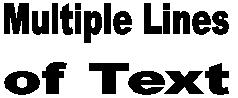 msoalignTextCenter0x00000001Text is centered along the length of the path: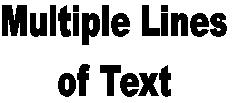 msoalignTextLeft0x00000002Text is placed at the beginning of the path: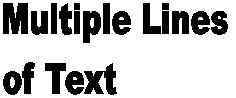 msoalignTextRight0x00000003Text is placed at the end of the path: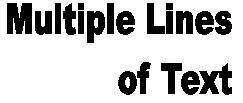 msoalignTextLetterJust0x00000004Spacing between individual letters SHOULD<60> be added so that the letters fill the entire path: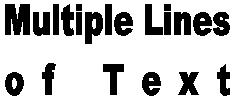 msoalignTextWordJust0x00000005Spacing between individual words SHOULD<61> be added so that the words fill the entire path: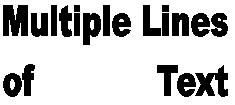 01234567891012345678920123456789301opidopidopidopidopidopidopidopidopidopidopidopidopidopidopidopidgtextSizegtextSizegtextSizegtextSizegtextSizegtextSizegtextSizegtextSizegtextSizegtextSizegtextSizegtextSizegtextSizegtextSizegtextSizegtextSize................................................FieldMeaningopid.opidA value that MUST be 0x00C3.opid.fBidA value that MUST be 0x0.opid.fComplexA value that MUST be 0x0.01234567891012345678920123456789301opidopidopidopidopidopidopidopidopidopidopidopidopidopidopidopidgtextSpacinggtextSpacinggtextSpacinggtextSpacinggtextSpacinggtextSpacinggtextSpacinggtextSpacinggtextSpacinggtextSpacinggtextSpacinggtextSpacinggtextSpacinggtextSpacinggtextSpacinggtextSpacing................................................FieldMeaningopid.opidA value that MUST be 0x00C4.opid.fBidA value that MUST be 0x0.opid.fComplexA value that MUST be 0x0.01234567891012345678920123456789301opidopidopidopidopidopidopidopidopidopidopidopidopidopidopidopidgtextFontgtextFontgtextFontgtextFontgtextFontgtextFontgtextFontgtextFontgtextFontgtextFontgtextFontgtextFontgtextFontgtextFontgtextFontgtextFont................................................FieldMeaningopid.opidA value that MUST be 0x00C5.opid.fBidA value that is undefined and MUST be ignored.opid.fComplexA bit that indicates whether the gtextFont_complex property, as defined in section 2.3.22.7, exists. If the value equals 0x1, gtextFont_complex MUST exist.01234567891012345678920123456789301gtextFont_complex (variable)gtextFont_complex (variable)gtextFont_complex (variable)gtextFont_complex (variable)gtextFont_complex (variable)gtextFont_complex (variable)gtextFont_complex (variable)gtextFont_complex (variable)gtextFont_complex (variable)gtextFont_complex (variable)gtextFont_complex (variable)gtextFont_complex (variable)gtextFont_complex (variable)gtextFont_complex (variable)gtextFont_complex (variable)gtextFont_complex (variable)gtextFont_complex (variable)gtextFont_complex (variable)gtextFont_complex (variable)gtextFont_complex (variable)gtextFont_complex (variable)gtextFont_complex (variable)gtextFont_complex (variable)gtextFont_complex (variable)gtextFont_complex (variable)gtextFont_complex (variable)gtextFont_complex (variable)gtextFont_complex (variable)gtextFont_complex (variable)gtextFont_complex (variable)gtextFont_complex (variable)gtextFont_complex (variable)................................................................................................01234567891012345678920123456789301opidopidopidopidopidopidopidopidopidopidopidopidopidopidopidopidgtextCSSFontgtextCSSFontgtextCSSFontgtextCSSFontgtextCSSFontgtextCSSFontgtextCSSFontgtextCSSFontgtextCSSFontgtextCSSFontgtextCSSFontgtextCSSFontgtextCSSFontgtextCSSFontgtextCSSFontgtextCSSFont................................................FieldMeaningopid.opidA value that MUST be 0x00C6.opid.fBidA value that is undefined and MUST be ignored.opid.fComplexA bit that indicates whether the gtextCSSFont_complex property, as defined in section 2.3.22.9, exists. If the value equals 0x1, gtextCSSFont_complex MUST exist.01234567891012345678920123456789301gtextCSSFont_complex (variable)gtextCSSFont_complex (variable)gtextCSSFont_complex (variable)gtextCSSFont_complex (variable)gtextCSSFont_complex (variable)gtextCSSFont_complex (variable)gtextCSSFont_complex (variable)gtextCSSFont_complex (variable)gtextCSSFont_complex (variable)gtextCSSFont_complex (variable)gtextCSSFont_complex (variable)gtextCSSFont_complex (variable)gtextCSSFont_complex (variable)gtextCSSFont_complex (variable)gtextCSSFont_complex (variable)gtextCSSFont_complex (variable)gtextCSSFont_complex (variable)gtextCSSFont_complex (variable)gtextCSSFont_complex (variable)gtextCSSFont_complex (variable)gtextCSSFont_complex (variable)gtextCSSFont_complex (variable)gtextCSSFont_complex (variable)gtextCSSFont_complex (variable)gtextCSSFont_complex (variable)gtextCSSFont_complex (variable)gtextCSSFont_complex (variable)gtextCSSFont_complex (variable)gtextCSSFont_complex (variable)gtextCSSFont_complex (variable)gtextCSSFont_complex (variable)gtextCSSFont_complex (variable)................................................................................................01234567891012345678920123456789301opidopidopidopidopidopidopidopidopidopidopidopidopidopidopidopidABCDEFGHIJKLMNOPQRSTUVWXYZabcdefFieldMeaningopid.opidA value that MUST be 0x00FF.opid.fBidA value that MUST be 0x0.opid.fComplexA value that MUST be 0x0.ValueMeaning0x0Tightening—the value of gtextSpacing is used to scale the character advance width, as shown in the following figure.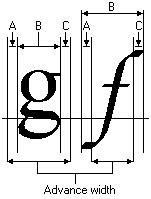 The A spacing is the width to add to the current position before placing the character. The B spacing is the width of the character itself. The C spacing is the white space to the right of the character. The total advance width is determined by calculating the sum of A+B+C. Because characters can overhang or underhang the character cell, either or both of the A and C increments can be negative numbers.0x1Tracking—the value of gtextSpacing is used to scale the amount of spacing between the characters.ValueMeaning0x0The bounding rectangle of the geometry text is measured according to the bounding rectangle of the characters in the font.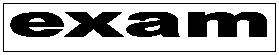 0x1The bounding rectangle of the geometry text is measured according to the bounding rectangle of the characters that are used in the string.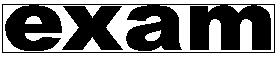 Text orientationOriginal textNormalized textHorizontal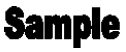 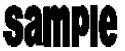 Vertical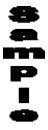 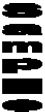 01234567891012345678920123456789301opidopidopidopidopidopidopidopidopidopidopidopidopidopidopidopidcropFromTopcropFromTopcropFromTopcropFromTopcropFromTopcropFromTopcropFromTopcropFromTopcropFromTopcropFromTopcropFromTopcropFromTopcropFromTopcropFromTopcropFromTopcropFromTop................................................FieldMeaningopid.opidA value that MUST be 0x0100.opid.fBidA value that MUST be 0x0.opid.fComplexA value that MUST be 0x0.01234567891012345678920123456789301opidopidopidopidopidopidopidopidopidopidopidopidopidopidopidopidcropFromBottomcropFromBottomcropFromBottomcropFromBottomcropFromBottomcropFromBottomcropFromBottomcropFromBottomcropFromBottomcropFromBottomcropFromBottomcropFromBottomcropFromBottomcropFromBottomcropFromBottomcropFromBottom................................................FieldMeaningopid.opidA value that MUST be 0x0101.opid.fBidA value that MUST be 0x0.opid.fComplexA value that MUST be 0x0.01234567891012345678920123456789301opidopidopidopidopidopidopidopidopidopidopidopidopidopidopidopidcropFromLeftcropFromLeftcropFromLeftcropFromLeftcropFromLeftcropFromLeftcropFromLeftcropFromLeftcropFromLeftcropFromLeftcropFromLeftcropFromLeftcropFromLeftcropFromLeftcropFromLeftcropFromLeft................................................FieldMeaningopid.opidA value that MUST be 0x0102.opid.fBidA value that MUST be 0x0.opid.fComplexA value that MUST be 0x0.01234567891012345678920123456789301opidopidopidopidopidopidopidopidopidopidopidopidopidopidopidopidcropFromRightcropFromRightcropFromRightcropFromRightcropFromRightcropFromRightcropFromRightcropFromRightcropFromRightcropFromRightcropFromRightcropFromRightcropFromRightcropFromRightcropFromRightcropFromRight................................................FieldMeaningopid.opidA value that MUST be 0x0103.opid.fBidA value that MUST be 0x0.opid.fComplexA value that MUST be 0x0.01234567891012345678920123456789301opidopidopidopidopidopidopidopidopidopidopidopidopidopidopidopidpibpibpibpibpibpibpibpibpibpibpibpibpibpibpibpib................................................FieldMeaningopid.opidA value that MUST be 0x0104.opid.fBidA value that MUST be 0x1 if fComplex equals 0x0. Otherwise, this value MUST be ignored. If this record is contained in an OfficeArtInlineSpContainer record, as defined in section 2.2.15, then the value MUST be ignored.opid.fComplexA bit that indicates whether the pib_complex property, as defined in section 2.3.23.6, exists. If the value equals 0x1, pib_complex MUST exist. If this record is contained in an OfficeArtInlineSpContainer record then the value MUST be ignored.Value of opid.fComplexMeaning of pib field0x0Specifies a one-based index into the rgfb array of the OfficeArtBStoreContainer record, as defined in section 2.2.20. A value of 0x00000000 MUST be ignored.0x1Specifies the number of bytes of data in the pib_complex property, as defined in section 2.3.23.6.01234567891012345678920123456789301pib_complex (variable)pib_complex (variable)pib_complex (variable)pib_complex (variable)pib_complex (variable)pib_complex (variable)pib_complex (variable)pib_complex (variable)pib_complex (variable)pib_complex (variable)pib_complex (variable)pib_complex (variable)pib_complex (variable)pib_complex (variable)pib_complex (variable)pib_complex (variable)pib_complex (variable)pib_complex (variable)pib_complex (variable)pib_complex (variable)pib_complex (variable)pib_complex (variable)pib_complex (variable)pib_complex (variable)pib_complex (variable)pib_complex (variable)pib_complex (variable)pib_complex (variable)pib_complex (variable)pib_complex (variable)pib_complex (variable)pib_complex (variable)................................................................................................01234567891012345678920123456789301opidopidopidopidopidopidopidopidopidopidopidopidopidopidopidopidpibNamepibNamepibNamepibNamepibNamepibNamepibNamepibNamepibNamepibNamepibNamepibNamepibNamepibNamepibNamepibName................................................FieldMeaningopid.opidA value that MUST be 0x0105.opid.fBidA value that is undefined and MUST be ignored.opid.fComplexA bit that indicates whether the pibName_complex property, as defined in section 2.3.23.8, exists. If the value equals 0x1, pibName_complex MUST exist.01234567891012345678920123456789301pibName_complex (variable)pibName_complex (variable)pibName_complex (variable)pibName_complex (variable)pibName_complex (variable)pibName_complex (variable)pibName_complex (variable)pibName_complex (variable)pibName_complex (variable)pibName_complex (variable)pibName_complex (variable)pibName_complex (variable)pibName_complex (variable)pibName_complex (variable)pibName_complex (variable)pibName_complex (variable)pibName_complex (variable)pibName_complex (variable)pibName_complex (variable)pibName_complex (variable)pibName_complex (variable)pibName_complex (variable)pibName_complex (variable)pibName_complex (variable)pibName_complex (variable)pibName_complex (variable)pibName_complex (variable)pibName_complex (variable)pibName_complex (variable)pibName_complex (variable)pibName_complex (variable)pibName_complex (variable)................................................................................................01234567891012345678920123456789301opidopidopidopidopidopidopidopidopidopidopidopidopidopidopidopidpibFlagspibFlagspibFlagspibFlagspibFlagspibFlagspibFlagspibFlagspibFlagspibFlagspibFlagspibFlagspibFlagspibFlagspibFlagspibFlags................................................FieldMeaningopid.opidA value that MUST be 0x0106.opid.fBidA value that MUST be 0x0.opid.fComplexA value that MUST be 0x0.01234567891012345678920123456789301opidopidopidopidopidopidopidopidopidopidopidopidopidopidopidopidpictureTransparentpictureTransparentpictureTransparentpictureTransparentpictureTransparentpictureTransparentpictureTransparentpictureTransparentpictureTransparentpictureTransparentpictureTransparentpictureTransparentpictureTransparentpictureTransparentpictureTransparentpictureTransparent................................................FieldMeaningopid.opidA value that MUST be 0x0107.opid.fBidA value that MUST be 0x0.opid.fComplexA value that MUST be 0x0.01234567891012345678920123456789301opidopidopidopidopidopidopidopidopidopidopidopidopidopidopidopidpictureContrastpictureContrastpictureContrastpictureContrastpictureContrastpictureContrastpictureContrastpictureContrastpictureContrastpictureContrastpictureContrastpictureContrastpictureContrastpictureContrastpictureContrastpictureContrast................................................FieldMeaningopid.opidA value that MUST be 0x0108.opid.fBidA value that MUST be 0x0.opid.fComplexA value that MUST be 0x0.01234567891012345678920123456789301opidopidopidopidopidopidopidopidopidopidopidopidopidopidopidopidpictureBrightnesspictureBrightnesspictureBrightnesspictureBrightnesspictureBrightnesspictureBrightnesspictureBrightnesspictureBrightnesspictureBrightnesspictureBrightnesspictureBrightnesspictureBrightnesspictureBrightnesspictureBrightnesspictureBrightnesspictureBrightness................................................FieldMeaningopid.opidA value that MUST be 0x0109.opid.fBidA value that MUST be 0x0.opid.fComplexA value that MUST be 0x0.01234567891012345678920123456789301opidopidopidopidopidopidopidopidopidopidopidopidopidopidopidopidpictureIdpictureIdpictureIdpictureIdpictureIdpictureIdpictureIdpictureIdpictureIdpictureIdpictureIdpictureIdpictureIdpictureIdpictureIdpictureId................................................FieldMeaningopid.opidA value that MUST be 0x010B.opid.fBidA value that MUST be 0x0.opid.fComplexA value that MUST be 0x0.01234567891012345678920123456789301opidopidopidopidopidopidopidopidopidopidopidopidopidopidopidopidpictureDblCrModpictureDblCrModpictureDblCrModpictureDblCrModpictureDblCrModpictureDblCrModpictureDblCrModpictureDblCrModpictureDblCrModpictureDblCrModpictureDblCrModpictureDblCrModpictureDblCrModpictureDblCrModpictureDblCrModpictureDblCrMod................................................FieldMeaningopid.opidA value that MUST be 0x010C.opid.fBidA value that MUST be 0x0.opid.fComplexA value that MUST be 0x0.01234567891012345678920123456789301opidopidopidopidopidopidopidopidopidopidopidopidopidopidopidopidpictureFillCrModpictureFillCrModpictureFillCrModpictureFillCrModpictureFillCrModpictureFillCrModpictureFillCrModpictureFillCrModpictureFillCrModpictureFillCrModpictureFillCrModpictureFillCrModpictureFillCrModpictureFillCrModpictureFillCrModpictureFillCrMod................................................FieldMeaningopid.opidA value that MUST be 0x010D.opid.fBidA value that MUST be 0x0.opid.fComplexA value that MUST be 0x0.01234567891012345678920123456789301opidopidopidopidopidopidopidopidopidopidopidopidopidopidopidopidpictureLineCrModpictureLineCrModpictureLineCrModpictureLineCrModpictureLineCrModpictureLineCrModpictureLineCrModpictureLineCrModpictureLineCrModpictureLineCrModpictureLineCrModpictureLineCrModpictureLineCrModpictureLineCrModpictureLineCrModpictureLineCrMod................................................FieldMeaningopid.opidA value that MUST be 0x010E.opid.fBidA value that MUST be 0x0.opid.fComplexA value that MUST be 0x0.01234567891012345678920123456789301opidopidopidopidopidopidopidopidopidopidopidopidopidopidopidopidpibPrintpibPrintpibPrintpibPrintpibPrintpibPrintpibPrintpibPrintpibPrintpibPrintpibPrintpibPrintpibPrintpibPrintpibPrintpibPrint................................................FieldMeaningopid.opidA value that MUST be 0x010F.opid.fBidA value that MUST be 0x1 if fComplex equals 0x0. Otherwise, this value MUST be ignored. If this record is contained in an OfficeArtInlineSpContainer record, as defined in section 2.2.15, the value MUST be ignored.opid.fComplexA bit that indicates whether the pibPrint_complex property, as defined in section 2.3.23.18, exists. If the value equals 0x1, pibPrint_complex MUST exist. If this record is contained in an OfficeArtInlineSpContainer record then the value MUST be ignored.Value of opid.fComplexMeaning of pibPrint field0x0Specifies a one-based index into the rgfb array of the OfficeArtBStoreContainer record, as defined in section 2.2.20. A value of 0x00000000 MUST be ignored.0x1Specifies the number of bytes of data in the pibPrint_complex property, as defined in section 2.3.23.18.01234567891012345678920123456789301pibPrint_complex (variable)pibPrint_complex (variable)pibPrint_complex (variable)pibPrint_complex (variable)pibPrint_complex (variable)pibPrint_complex (variable)pibPrint_complex (variable)pibPrint_complex (variable)pibPrint_complex (variable)pibPrint_complex (variable)pibPrint_complex (variable)pibPrint_complex (variable)pibPrint_complex (variable)pibPrint_complex (variable)pibPrint_complex (variable)pibPrint_complex (variable)pibPrint_complex (variable)pibPrint_complex (variable)pibPrint_complex (variable)pibPrint_complex (variable)pibPrint_complex (variable)pibPrint_complex (variable)pibPrint_complex (variable)pibPrint_complex (variable)pibPrint_complex (variable)pibPrint_complex (variable)pibPrint_complex (variable)pibPrint_complex (variable)pibPrint_complex (variable)pibPrint_complex (variable)pibPrint_complex (variable)pibPrint_complex (variable)................................................................................................01234567891012345678920123456789301opidopidopidopidopidopidopidopidopidopidopidopidopidopidopidopidpibPrintNamepibPrintNamepibPrintNamepibPrintNamepibPrintNamepibPrintNamepibPrintNamepibPrintNamepibPrintNamepibPrintNamepibPrintNamepibPrintNamepibPrintNamepibPrintNamepibPrintNamepibPrintName................................................FieldMeaningopid.opidA value that MUST be 0x0110.opid.fBidA value that is undefined and MUST be ignored.opid.fComplexA bit that indicates whether the pibPrintName_complex property, as defined in section 2.3.23.20, exists. If the value equals 0x1, pibPrintName_complex MUST exist.01234567891012345678920123456789301pibPrintName_complex (variable)pibPrintName_complex (variable)pibPrintName_complex (variable)pibPrintName_complex (variable)pibPrintName_complex (variable)pibPrintName_complex (variable)pibPrintName_complex (variable)pibPrintName_complex (variable)pibPrintName_complex (variable)pibPrintName_complex (variable)pibPrintName_complex (variable)pibPrintName_complex (variable)pibPrintName_complex (variable)pibPrintName_complex (variable)pibPrintName_complex (variable)pibPrintName_complex (variable)pibPrintName_complex (variable)pibPrintName_complex (variable)pibPrintName_complex (variable)pibPrintName_complex (variable)pibPrintName_complex (variable)pibPrintName_complex (variable)pibPrintName_complex (variable)pibPrintName_complex (variable)pibPrintName_complex (variable)pibPrintName_complex (variable)pibPrintName_complex (variable)pibPrintName_complex (variable)pibPrintName_complex (variable)pibPrintName_complex (variable)pibPrintName_complex (variable)pibPrintName_complex (variable)................................................................................................01234567891012345678920123456789301opidopidopidopidopidopidopidopidopidopidopidopidopidopidopidopidpibPrintFlagspibPrintFlagspibPrintFlagspibPrintFlagspibPrintFlagspibPrintFlagspibPrintFlagspibPrintFlagspibPrintFlagspibPrintFlagspibPrintFlagspibPrintFlagspibPrintFlagspibPrintFlagspibPrintFlagspibPrintFlags................................................FieldMeaningopid.opidA value that MUST be 0x0111.opid.fBidA value that MUST be 0x0.opid.fComplexA value that MUST be 0x0.01234567891012345678920123456789301opidopidopidopidopidopidopidopidopidopidopidopidopidopidopidopidmoviemoviemoviemoviemoviemoviemoviemoviemoviemoviemoviemoviemoviemoviemoviemovie................................................FieldMeaningopid.opidA value that MUST be 0x0112.opid.fBidA value that is undefined and MUST be ignored.opid.fComplexA bit that indicates whether the movie_complex property, as defined in section 2.3.23.23, exists. If the value equals 0x1, movie_complex MUST exist.01234567891012345678920123456789301movie_complex (variable)movie_complex (variable)movie_complex (variable)movie_complex (variable)movie_complex (variable)movie_complex (variable)movie_complex (variable)movie_complex (variable)movie_complex (variable)movie_complex (variable)movie_complex (variable)movie_complex (variable)movie_complex (variable)movie_complex (variable)movie_complex (variable)movie_complex (variable)movie_complex (variable)movie_complex (variable)movie_complex (variable)movie_complex (variable)movie_complex (variable)movie_complex (variable)movie_complex (variable)movie_complex (variable)movie_complex (variable)movie_complex (variable)movie_complex (variable)movie_complex (variable)movie_complex (variable)movie_complex (variable)movie_complex (variable)movie_complex (variable)................................................................................................01234567891012345678920123456789301opidopidopidopidopidopidopidopidopidopidopidopidopidopidopidopidpictureTransparentExtpictureTransparentExtpictureTransparentExtpictureTransparentExtpictureTransparentExtpictureTransparentExtpictureTransparentExtpictureTransparentExtpictureTransparentExtpictureTransparentExtpictureTransparentExtpictureTransparentExtpictureTransparentExtpictureTransparentExtpictureTransparentExtpictureTransparentExt................................................FieldMeaningopid.opidA value that MUST be 0x0115.opid.fBidA value that MUST be 0x0.opid.fComplexA value that MUST be 0x0.01234567891012345678920123456789301opidopidopidopidopidopidopidopidopidopidopidopidopidopidopidopidreserved278reserved278reserved278reserved278reserved278reserved278reserved278reserved278reserved278reserved278reserved278reserved278reserved278reserved278reserved278reserved278................................................FieldMeaningopid.opidA value that MUST be 0x0116.opid.fBidA value that MUST be 0x0.opid.fComplexA value that MUST be 0x0.01234567891012345678920123456789301opidopidopidopidopidopidopidopidopidopidopidopidopidopidopidopidpictureTransparentExtModpictureTransparentExtModpictureTransparentExtModpictureTransparentExtModpictureTransparentExtModpictureTransparentExtModpictureTransparentExtModpictureTransparentExtModpictureTransparentExtModpictureTransparentExtModpictureTransparentExtModpictureTransparentExtModpictureTransparentExtModpictureTransparentExtModpictureTransparentExtModpictureTransparentExtMod................................................FieldMeaningopid.opidA value that MUST be 0x0117.opid.fBidA value that MUST be 0x0.opid.fComplexA value that MUST be 0x0.01234567891012345678920123456789301opidopidopidopidopidopidopidopidopidopidopidopidopidopidopidopidreserved280reserved280reserved280reserved280reserved280reserved280reserved280reserved280reserved280reserved280reserved280reserved280reserved280reserved280reserved280reserved280................................................FieldMeaningopid.opidA value that MUST be 0x0118.opid.fBidA value that MUST be 0x0.opid.fComplexA value that MUST be 0x0.01234567891012345678920123456789301opidopidopidopidopidopidopidopidopidopidopidopidopidopidopidopidreserved281reserved281reserved281reserved281reserved281reserved281reserved281reserved281reserved281reserved281reserved281reserved281reserved281reserved281reserved281reserved281................................................FieldMeaningopid.opidA value that MUST be 0x0119.opid.fBidA value that MUST be 0x0.opid.fComplexA value that MUST be 0x0.01234567891012345678920123456789301opidopidopidopidopidopidopidopidopidopidopidopidopidopidopidopidpictureRecolorpictureRecolorpictureRecolorpictureRecolorpictureRecolorpictureRecolorpictureRecolorpictureRecolorpictureRecolorpictureRecolorpictureRecolorpictureRecolorpictureRecolorpictureRecolorpictureRecolorpictureRecolor................................................FieldMeaningopid.opidA value that MUST be 0x011A.opid.fBidA value that MUST be 0x0.opid.fComplexA value that MUST be 0x0.01234567891012345678920123456789301opidopidopidopidopidopidopidopidopidopidopidopidopidopidopidopidpictureRecolorExtpictureRecolorExtpictureRecolorExtpictureRecolorExtpictureRecolorExtpictureRecolorExtpictureRecolorExtpictureRecolorExtpictureRecolorExtpictureRecolorExtpictureRecolorExtpictureRecolorExtpictureRecolorExtpictureRecolorExtpictureRecolorExtpictureRecolorExt................................................FieldMeaningopid.opidA value that MUST be 0x011B.opid.fBidA value that MUST be 0x0.opid.fComplexA value that MUST be 0x0.01234567891012345678920123456789301opidopidopidopidopidopidopidopidopidopidopidopidopidopidopidopidreserved284reserved284reserved284reserved284reserved284reserved284reserved284reserved284reserved284reserved284reserved284reserved284reserved284reserved284reserved284reserved284................................................FieldMeaningopid.opidA value that MUST be 0x011C.opid.fBidA value that MUST be 0x0.opid.fComplexA value that MUST be 0x0.01234567891012345678920123456789301opidopidopidopidopidopidopidopidopidopidopidopidopidopidopidopidpictureRecolorExtModpictureRecolorExtModpictureRecolorExtModpictureRecolorExtModpictureRecolorExtModpictureRecolorExtModpictureRecolorExtModpictureRecolorExtModpictureRecolorExtModpictureRecolorExtModpictureRecolorExtModpictureRecolorExtModpictureRecolorExtModpictureRecolorExtModpictureRecolorExtModpictureRecolorExtMod................................................FieldMeaningopid.opidA value that MUST be 0x011D.opid.fBidA value that MUST be 0x0.opid.fComplexA value that MUST be 0x0.01234567891012345678920123456789301opidopidopidopidopidopidopidopidopidopidopidopidopidopidopidopidreserved286reserved286reserved286reserved286reserved286reserved286reserved286reserved286reserved286reserved286reserved286reserved286reserved286reserved286reserved286reserved286................................................FieldMeaningopid.opidA value that MUST be 0x011E.opid.fBidA value that MUST be 0x0.opid.fComplexA value that MUST be 0x0.01234567891012345678920123456789301opidopidopidopidopidopidopidopidopidopidopidopidopidopidopidopidreserved287reserved287reserved287reserved287reserved287reserved287reserved287reserved287reserved287reserved287reserved287reserved287reserved287reserved287reserved287reserved287................................................FieldMeaningopid.opidA value that MUST be 0x011F.opid.fBidA value that MUST be 0x0.opid.fComplexA value that MUST be 0x0.01234567891012345678920123456789301opidopidopidopidopidopidopidopidopidopidopidopidopidopidopidopidunused1unused1unused1unused1unused1unused1unused1unused1unused1ABCDEFGunused2unused2unused2unused2unused2unused2unused2unused2unused2HIJKLMNFieldMeaningopid.opidA value that MUST be 0x013F.opid.fBidA value that MUST be 0x0.opid.fComplexA value that MUST be 0x0.01234567891012345678920123456789301opidopidopidopidopidopidopidopidopidopidopidopidopidopidopidopidwzLineIdwzLineIdwzLineIdwzLineIdwzLineIdwzLineIdwzLineIdwzLineIdwzLineIdwzLineIdwzLineIdwzLineIdwzLineIdwzLineIdwzLineIdwzLineId................................................FieldMeaningopid.opidA value that MUST be 0x0402.opid.fBidA value that is undefined and MUST be ignored.opid.fComplexA bit that indicates whether the wzLineId_complex property, as defined in section 2.3.24.2, exists. If the value equals 0x1, wzLineId_complex MUST exist.01234567891012345678920123456789301wzLineId_complex (variable)wzLineId_complex (variable)wzLineId_complex (variable)wzLineId_complex (variable)wzLineId_complex (variable)wzLineId_complex (variable)wzLineId_complex (variable)wzLineId_complex (variable)wzLineId_complex (variable)wzLineId_complex (variable)wzLineId_complex (variable)wzLineId_complex (variable)wzLineId_complex (variable)wzLineId_complex (variable)wzLineId_complex (variable)wzLineId_complex (variable)wzLineId_complex (variable)wzLineId_complex (variable)wzLineId_complex (variable)wzLineId_complex (variable)wzLineId_complex (variable)wzLineId_complex (variable)wzLineId_complex (variable)wzLineId_complex (variable)wzLineId_complex (variable)wzLineId_complex (variable)wzLineId_complex (variable)wzLineId_complex (variable)wzLineId_complex (variable)wzLineId_complex (variable)wzLineId_complex (variable)wzLineId_complex (variable)................................................................................................01234567891012345678920123456789301opidopidopidopidopidopidopidopidopidopidopidopidopidopidopidopidwzFillIdwzFillIdwzFillIdwzFillIdwzFillIdwzFillIdwzFillIdwzFillIdwzFillIdwzFillIdwzFillIdwzFillIdwzFillIdwzFillIdwzFillIdwzFillId................................................FieldMeaningopid.opidA value that MUST be 0x0403.opid.fBidA value that is undefined and MUST be ignored.opid.fComplexA bit that indicates whether the wzFillId_complex property, as defined in section 2.3.24.4, exists. If the value equals 0x1, wzFillId_complex MUST exist.01234567891012345678920123456789301wzFillId_complex (variable)wzFillId_complex (variable)wzFillId_complex (variable)wzFillId_complex (variable)wzFillId_complex (variable)wzFillId_complex (variable)wzFillId_complex (variable)wzFillId_complex (variable)wzFillId_complex (variable)wzFillId_complex (variable)wzFillId_complex (variable)wzFillId_complex (variable)wzFillId_complex (variable)wzFillId_complex (variable)wzFillId_complex (variable)wzFillId_complex (variable)wzFillId_complex (variable)wzFillId_complex (variable)wzFillId_complex (variable)wzFillId_complex (variable)wzFillId_complex (variable)wzFillId_complex (variable)wzFillId_complex (variable)wzFillId_complex (variable)wzFillId_complex (variable)wzFillId_complex (variable)wzFillId_complex (variable)wzFillId_complex (variable)wzFillId_complex (variable)wzFillId_complex (variable)wzFillId_complex (variable)wzFillId_complex (variable)................................................................................................01234567891012345678920123456789301opidopidopidopidopidopidopidopidopidopidopidopidopidopidopidopidwzPictureIdwzPictureIdwzPictureIdwzPictureIdwzPictureIdwzPictureIdwzPictureIdwzPictureIdwzPictureIdwzPictureIdwzPictureIdwzPictureIdwzPictureIdwzPictureIdwzPictureIdwzPictureId................................................FieldMeaningopid.opidA value that MUST be 0x0404.opid.fBidA value that is undefined and MUST be ignored.opid.fComplexA bit that indicates whether the wzPictureId_complex property, as defined in section 2.3.24.6, exists. If the value equals 0x1, wzPictureId_complex MUST exist.01234567891012345678920123456789301wzPictureId_complex (variable)wzPictureId_complex (variable)wzPictureId_complex (variable)wzPictureId_complex (variable)wzPictureId_complex (variable)wzPictureId_complex (variable)wzPictureId_complex (variable)wzPictureId_complex (variable)wzPictureId_complex (variable)wzPictureId_complex (variable)wzPictureId_complex (variable)wzPictureId_complex (variable)wzPictureId_complex (variable)wzPictureId_complex (variable)wzPictureId_complex (variable)wzPictureId_complex (variable)wzPictureId_complex (variable)wzPictureId_complex (variable)wzPictureId_complex (variable)wzPictureId_complex (variable)wzPictureId_complex (variable)wzPictureId_complex (variable)wzPictureId_complex (variable)wzPictureId_complex (variable)wzPictureId_complex (variable)wzPictureId_complex (variable)wzPictureId_complex (variable)wzPictureId_complex (variable)wzPictureId_complex (variable)wzPictureId_complex (variable)wzPictureId_complex (variable)wzPictureId_complex (variable)................................................................................................01234567891012345678920123456789301opidopidopidopidopidopidopidopidopidopidopidopidopidopidopidopidwzPathIdwzPathIdwzPathIdwzPathIdwzPathIdwzPathIdwzPathIdwzPathIdwzPathIdwzPathIdwzPathIdwzPathIdwzPathIdwzPathIdwzPathIdwzPathId................................................FieldMeaningopid.opidA value that MUST be 0x0405.opid.fBidA value that is undefined and MUST be ignored.opid.fComplexA bit that indicates whether the wzPathId_complex property, as defined in section 2.3.24.8, exists. If the value equals 0x1, wzPathId_complex MUST exist.01234567891012345678920123456789301wzPathId_complex (variable)wzPathId_complex (variable)wzPathId_complex (variable)wzPathId_complex (variable)wzPathId_complex (variable)wzPathId_complex (variable)wzPathId_complex (variable)wzPathId_complex (variable)wzPathId_complex (variable)wzPathId_complex (variable)wzPathId_complex (variable)wzPathId_complex (variable)wzPathId_complex (variable)wzPathId_complex (variable)wzPathId_complex (variable)wzPathId_complex (variable)wzPathId_complex (variable)wzPathId_complex (variable)wzPathId_complex (variable)wzPathId_complex (variable)wzPathId_complex (variable)wzPathId_complex (variable)wzPathId_complex (variable)wzPathId_complex (variable)wzPathId_complex (variable)wzPathId_complex (variable)wzPathId_complex (variable)wzPathId_complex (variable)wzPathId_complex (variable)wzPathId_complex (variable)wzPathId_complex (variable)wzPathId_complex (variable)................................................................................................01234567891012345678920123456789301opidopidopidopidopidopidopidopidopidopidopidopidopidopidopidopidwzShadowIdwzShadowIdwzShadowIdwzShadowIdwzShadowIdwzShadowIdwzShadowIdwzShadowIdwzShadowIdwzShadowIdwzShadowIdwzShadowIdwzShadowIdwzShadowIdwzShadowIdwzShadowId................................................FieldMeaningopid.opidA value that MUST be 0x0406.opid.fBidA value that is undefined and MUST be ignored.opid.fComplexA bit that indicates whether the wzShadowId_complex property, as defined in section 2.3.24.10, exists. If the value equals 0x1, wzShadowId_complex MUST exist.01234567891012345678920123456789301wzShadowId_complex (variable)wzShadowId_complex (variable)wzShadowId_complex (variable)wzShadowId_complex (variable)wzShadowId_complex (variable)wzShadowId_complex (variable)wzShadowId_complex (variable)wzShadowId_complex (variable)wzShadowId_complex (variable)wzShadowId_complex (variable)wzShadowId_complex (variable)wzShadowId_complex (variable)wzShadowId_complex (variable)wzShadowId_complex (variable)wzShadowId_complex (variable)wzShadowId_complex (variable)wzShadowId_complex (variable)wzShadowId_complex (variable)wzShadowId_complex (variable)wzShadowId_complex (variable)wzShadowId_complex (variable)wzShadowId_complex (variable)wzShadowId_complex (variable)wzShadowId_complex (variable)wzShadowId_complex (variable)wzShadowId_complex (variable)wzShadowId_complex (variable)wzShadowId_complex (variable)wzShadowId_complex (variable)wzShadowId_complex (variable)wzShadowId_complex (variable)wzShadowId_complex (variable)................................................................................................01234567891012345678920123456789301opidopidopidopidopidopidopidopidopidopidopidopidopidopidopidopidwzPerspectiveIdwzPerspectiveIdwzPerspectiveIdwzPerspectiveIdwzPerspectiveIdwzPerspectiveIdwzPerspectiveIdwzPerspectiveIdwzPerspectiveIdwzPerspectiveIdwzPerspectiveIdwzPerspectiveIdwzPerspectiveIdwzPerspectiveIdwzPerspectiveIdwzPerspectiveId................................................FieldMeaningopid.opidA value that MUST be 0x0407.opid.fBidA value that is undefined and MUST be ignored.opid.fComplexA bit that indicates whether the wzPerspectiveId_complex property, as defined in section 2.3.24.12, exists. If the value equals 0x1, wzPerspectiveId_complex MUST exist.01234567891012345678920123456789301wzPerspectiveId_complex (variable)wzPerspectiveId_complex (variable)wzPerspectiveId_complex (variable)wzPerspectiveId_complex (variable)wzPerspectiveId_complex (variable)wzPerspectiveId_complex (variable)wzPerspectiveId_complex (variable)wzPerspectiveId_complex (variable)wzPerspectiveId_complex (variable)wzPerspectiveId_complex (variable)wzPerspectiveId_complex (variable)wzPerspectiveId_complex (variable)wzPerspectiveId_complex (variable)wzPerspectiveId_complex (variable)wzPerspectiveId_complex (variable)wzPerspectiveId_complex (variable)wzPerspectiveId_complex (variable)wzPerspectiveId_complex (variable)wzPerspectiveId_complex (variable)wzPerspectiveId_complex (variable)wzPerspectiveId_complex (variable)wzPerspectiveId_complex (variable)wzPerspectiveId_complex (variable)wzPerspectiveId_complex (variable)wzPerspectiveId_complex (variable)wzPerspectiveId_complex (variable)wzPerspectiveId_complex (variable)wzPerspectiveId_complex (variable)wzPerspectiveId_complex (variable)wzPerspectiveId_complex (variable)wzPerspectiveId_complex (variable)wzPerspectiveId_complex (variable)................................................................................................01234567891012345678920123456789301opidopidopidopidopidopidopidopidopidopidopidopidopidopidopidopidwzGtextIdwzGtextIdwzGtextIdwzGtextIdwzGtextIdwzGtextIdwzGtextIdwzGtextIdwzGtextIdwzGtextIdwzGtextIdwzGtextIdwzGtextIdwzGtextIdwzGtextIdwzGtextId................................................FieldMeaningopid.opidA value that MUST be 0x0408.opid.fBidA value that is undefined and MUST be ignored.opid.fComplexA bit that indicates whether the wzGtextId_complex property, as defined in section 2.3.24.14, exists. If the value equals 0x1, wzGtextId_complex MUST exist.01234567891012345678920123456789301wzGtextId_complex (variable)wzGtextId_complex (variable)wzGtextId_complex (variable)wzGtextId_complex (variable)wzGtextId_complex (variable)wzGtextId_complex (variable)wzGtextId_complex (variable)wzGtextId_complex (variable)wzGtextId_complex (variable)wzGtextId_complex (variable)wzGtextId_complex (variable)wzGtextId_complex (variable)wzGtextId_complex (variable)wzGtextId_complex (variable)wzGtextId_complex (variable)wzGtextId_complex (variable)wzGtextId_complex (variable)wzGtextId_complex (variable)wzGtextId_complex (variable)wzGtextId_complex (variable)wzGtextId_complex (variable)wzGtextId_complex (variable)wzGtextId_complex (variable)wzGtextId_complex (variable)wzGtextId_complex (variable)wzGtextId_complex (variable)wzGtextId_complex (variable)wzGtextId_complex (variable)wzGtextId_complex (variable)wzGtextId_complex (variable)wzGtextId_complex (variable)wzGtextId_complex (variable)................................................................................................01234567891012345678920123456789301opidopidopidopidopidopidopidopidopidopidopidopidopidopidopidopidwzFormulaeIdwzFormulaeIdwzFormulaeIdwzFormulaeIdwzFormulaeIdwzFormulaeIdwzFormulaeIdwzFormulaeIdwzFormulaeIdwzFormulaeIdwzFormulaeIdwzFormulaeIdwzFormulaeIdwzFormulaeIdwzFormulaeIdwzFormulaeId................................................FieldMeaningopid.opidA value that MUST be 0x0409.opid.fBidA value that is undefined and MUST be ignored.opid.fComplexA bit that indicates whether the wzFormulaeId_complex property, as defined in section 2.3.24.16, exists. If the value equals 0x1, wzFormulaeId_complex MUST exist.01234567891012345678920123456789301wzFormulaeId_complex (variable)wzFormulaeId_complex (variable)wzFormulaeId_complex (variable)wzFormulaeId_complex (variable)wzFormulaeId_complex (variable)wzFormulaeId_complex (variable)wzFormulaeId_complex (variable)wzFormulaeId_complex (variable)wzFormulaeId_complex (variable)wzFormulaeId_complex (variable)wzFormulaeId_complex (variable)wzFormulaeId_complex (variable)wzFormulaeId_complex (variable)wzFormulaeId_complex (variable)wzFormulaeId_complex (variable)wzFormulaeId_complex (variable)wzFormulaeId_complex (variable)wzFormulaeId_complex (variable)wzFormulaeId_complex (variable)wzFormulaeId_complex (variable)wzFormulaeId_complex (variable)wzFormulaeId_complex (variable)wzFormulaeId_complex (variable)wzFormulaeId_complex (variable)wzFormulaeId_complex (variable)wzFormulaeId_complex (variable)wzFormulaeId_complex (variable)wzFormulaeId_complex (variable)wzFormulaeId_complex (variable)wzFormulaeId_complex (variable)wzFormulaeId_complex (variable)wzFormulaeId_complex (variable)................................................................................................01234567891012345678920123456789301opidopidopidopidopidopidopidopidopidopidopidopidopidopidopidopidwzHandlesIdwzHandlesIdwzHandlesIdwzHandlesIdwzHandlesIdwzHandlesIdwzHandlesIdwzHandlesIdwzHandlesIdwzHandlesIdwzHandlesIdwzHandlesIdwzHandlesIdwzHandlesIdwzHandlesIdwzHandlesId................................................FieldMeaningopid.opidA value that MUST be 0x040A.opid.fBidA value that is undefined and MUST be ignored.opid.fComplexA bit that indicates whether the wzHandlesId_complex property, as defined in section 2.3.24.18, exists. If the value equals 0x1, wzHandlesId_complex MUST exist.01234567891012345678920123456789301wzHandlesId_complex (variable)wzHandlesId_complex (variable)wzHandlesId_complex (variable)wzHandlesId_complex (variable)wzHandlesId_complex (variable)wzHandlesId_complex (variable)wzHandlesId_complex (variable)wzHandlesId_complex (variable)wzHandlesId_complex (variable)wzHandlesId_complex (variable)wzHandlesId_complex (variable)wzHandlesId_complex (variable)wzHandlesId_complex (variable)wzHandlesId_complex (variable)wzHandlesId_complex (variable)wzHandlesId_complex (variable)wzHandlesId_complex (variable)wzHandlesId_complex (variable)wzHandlesId_complex (variable)wzHandlesId_complex (variable)wzHandlesId_complex (variable)wzHandlesId_complex (variable)wzHandlesId_complex (variable)wzHandlesId_complex (variable)wzHandlesId_complex (variable)wzHandlesId_complex (variable)wzHandlesId_complex (variable)wzHandlesId_complex (variable)wzHandlesId_complex (variable)wzHandlesId_complex (variable)wzHandlesId_complex (variable)wzHandlesId_complex (variable)................................................................................................01234567891012345678920123456789301opidopidopidopidopidopidopidopidopidopidopidopidopidopidopidopidwzCalloutIdwzCalloutIdwzCalloutIdwzCalloutIdwzCalloutIdwzCalloutIdwzCalloutIdwzCalloutIdwzCalloutIdwzCalloutIdwzCalloutIdwzCalloutIdwzCalloutIdwzCalloutIdwzCalloutIdwzCalloutId................................................FieldMeaningopid.opidA value that MUST be 0x040B.opid.fBidA value that is undefined and MUST be ignored.opid.fComplexA bit that indicates whether the wzCalloutId_complex property, as defined in section 2.3.24.20, exists. If the value equals 0x1, wzCalloutId_complex MUST exist.01234567891012345678920123456789301wzCalloutId_complex (variable)wzCalloutId_complex (variable)wzCalloutId_complex (variable)wzCalloutId_complex (variable)wzCalloutId_complex (variable)wzCalloutId_complex (variable)wzCalloutId_complex (variable)wzCalloutId_complex (variable)wzCalloutId_complex (variable)wzCalloutId_complex (variable)wzCalloutId_complex (variable)wzCalloutId_complex (variable)wzCalloutId_complex (variable)wzCalloutId_complex (variable)wzCalloutId_complex (variable)wzCalloutId_complex (variable)wzCalloutId_complex (variable)wzCalloutId_complex (variable)wzCalloutId_complex (variable)wzCalloutId_complex (variable)wzCalloutId_complex (variable)wzCalloutId_complex (variable)wzCalloutId_complex (variable)wzCalloutId_complex (variable)wzCalloutId_complex (variable)wzCalloutId_complex (variable)wzCalloutId_complex (variable)wzCalloutId_complex (variable)wzCalloutId_complex (variable)wzCalloutId_complex (variable)wzCalloutId_complex (variable)wzCalloutId_complex (variable)................................................................................................01234567891012345678920123456789301opidopidopidopidopidopidopidopidopidopidopidopidopidopidopidopidwzLockIdwzLockIdwzLockIdwzLockIdwzLockIdwzLockIdwzLockIdwzLockIdwzLockIdwzLockIdwzLockIdwzLockIdwzLockIdwzLockIdwzLockIdwzLockId................................................FieldMeaningopid.opidA value that MUST be 0x040C.opid.fBidA value that is undefined and MUST be ignored.opid.fComplexA bit that indicates whether the wzLockId_complex property, as defined in section 2.3.24.22, exists. If the value equals 0x1, wzLockId_complex MUST exist.01234567891012345678920123456789301wzLockId_complex (variable)wzLockId_complex (variable)wzLockId_complex (variable)wzLockId_complex (variable)wzLockId_complex (variable)wzLockId_complex (variable)wzLockId_complex (variable)wzLockId_complex (variable)wzLockId_complex (variable)wzLockId_complex (variable)wzLockId_complex (variable)wzLockId_complex (variable)wzLockId_complex (variable)wzLockId_complex (variable)wzLockId_complex (variable)wzLockId_complex (variable)wzLockId_complex (variable)wzLockId_complex (variable)wzLockId_complex (variable)wzLockId_complex (variable)wzLockId_complex (variable)wzLockId_complex (variable)wzLockId_complex (variable)wzLockId_complex (variable)wzLockId_complex (variable)wzLockId_complex (variable)wzLockId_complex (variable)wzLockId_complex (variable)wzLockId_complex (variable)wzLockId_complex (variable)wzLockId_complex (variable)wzLockId_complex (variable)................................................................................................01234567891012345678920123456789301opidopidopidopidopidopidopidopidopidopidopidopidopidopidopidopidwzTextIdwzTextIdwzTextIdwzTextIdwzTextIdwzTextIdwzTextIdwzTextIdwzTextIdwzTextIdwzTextIdwzTextIdwzTextIdwzTextIdwzTextIdwzTextId................................................FieldMeaningopid.opidA value that MUST be 0x040D.opid.fBidA value that is undefined and MUST be ignored.opid.fComplexA bit that indicates whether the wzTextId_complex property, as defined in section 2.3.24.24, exists. If the value equals 0x1, wzTextId_complex MUST exist.01234567891012345678920123456789301wzTextId_complex (variable)wzTextId_complex (variable)wzTextId_complex (variable)wzTextId_complex (variable)wzTextId_complex (variable)wzTextId_complex (variable)wzTextId_complex (variable)wzTextId_complex (variable)wzTextId_complex (variable)wzTextId_complex (variable)wzTextId_complex (variable)wzTextId_complex (variable)wzTextId_complex (variable)wzTextId_complex (variable)wzTextId_complex (variable)wzTextId_complex (variable)wzTextId_complex (variable)wzTextId_complex (variable)wzTextId_complex (variable)wzTextId_complex (variable)wzTextId_complex (variable)wzTextId_complex (variable)wzTextId_complex (variable)wzTextId_complex (variable)wzTextId_complex (variable)wzTextId_complex (variable)wzTextId_complex (variable)wzTextId_complex (variable)wzTextId_complex (variable)wzTextId_complex (variable)wzTextId_complex (variable)wzTextId_complex (variable)................................................................................................01234567891012345678920123456789301opidopidopidopidopidopidopidopidopidopidopidopidopidopidopidopidwzThreeDIdwzThreeDIdwzThreeDIdwzThreeDIdwzThreeDIdwzThreeDIdwzThreeDIdwzThreeDIdwzThreeDIdwzThreeDIdwzThreeDIdwzThreeDIdwzThreeDIdwzThreeDIdwzThreeDIdwzThreeDId................................................FieldMeaningopid.opidA value that MUST be 0x040E.opid.fBidA value that is undefined and MUST be ignored.opid.fComplexA bit that indicates whether the wzThreeDId_complex property, as defined in section 2.3.24.26, exists. If the value equals 0x1, wzThreeDId_complex MUST exist.01234567891012345678920123456789301wzThreeDId_complex (variable)wzThreeDId_complex (variable)wzThreeDId_complex (variable)wzThreeDId_complex (variable)wzThreeDId_complex (variable)wzThreeDId_complex (variable)wzThreeDId_complex (variable)wzThreeDId_complex (variable)wzThreeDId_complex (variable)wzThreeDId_complex (variable)wzThreeDId_complex (variable)wzThreeDId_complex (variable)wzThreeDId_complex (variable)wzThreeDId_complex (variable)wzThreeDId_complex (variable)wzThreeDId_complex (variable)wzThreeDId_complex (variable)wzThreeDId_complex (variable)wzThreeDId_complex (variable)wzThreeDId_complex (variable)wzThreeDId_complex (variable)wzThreeDId_complex (variable)wzThreeDId_complex (variable)wzThreeDId_complex (variable)wzThreeDId_complex (variable)wzThreeDId_complex (variable)wzThreeDId_complex (variable)wzThreeDId_complex (variable)wzThreeDId_complex (variable)wzThreeDId_complex (variable)wzThreeDId_complex (variable)wzThreeDId_complex (variable)................................................................................................01234567891012345678920123456789301opidopidopidopidopidopidopidopidopidopidopidopidopidopidopidopidunused1unused1unused1unused1unused1unused1unused1unused1unused1unused1unused1unused1unused1ABCunused3unused3unused3unused3unused3unused3unused3unused3unused3unused3unused3unused3unused3DEFFieldMeaningopid.opidA value that MUST be 0x043F.opid.fBidA value that MUST be 0x0.opid.fComplexA value that MUST be 0x0.01234567891012345678920123456789301opidopidopidopidopidopidopidopidopidopidopidopidopidopidopidopidwebComponentWzHtmlwebComponentWzHtmlwebComponentWzHtmlwebComponentWzHtmlwebComponentWzHtmlwebComponentWzHtmlwebComponentWzHtmlwebComponentWzHtmlwebComponentWzHtmlwebComponentWzHtmlwebComponentWzHtmlwebComponentWzHtmlwebComponentWzHtmlwebComponentWzHtmlwebComponentWzHtmlwebComponentWzHtml................................................FieldMeaningopid.opidA value that MUST be 0x0680.opid.fBidA value that is undefined and MUST be ignored.opid.fComplexA bit that indicates whether the webComponentWzHtml_complex property, as defined in section 2.3.25.2, exists. If the value equals 0x1, webComponentWzHtml_complex MUST exist.01234567891012345678920123456789301webComponentWzHtml_complex (variable)webComponentWzHtml_complex (variable)webComponentWzHtml_complex (variable)webComponentWzHtml_complex (variable)webComponentWzHtml_complex (variable)webComponentWzHtml_complex (variable)webComponentWzHtml_complex (variable)webComponentWzHtml_complex (variable)webComponentWzHtml_complex (variable)webComponentWzHtml_complex (variable)webComponentWzHtml_complex (variable)webComponentWzHtml_complex (variable)webComponentWzHtml_complex (variable)webComponentWzHtml_complex (variable)webComponentWzHtml_complex (variable)webComponentWzHtml_complex (variable)webComponentWzHtml_complex (variable)webComponentWzHtml_complex (variable)webComponentWzHtml_complex (variable)webComponentWzHtml_complex (variable)webComponentWzHtml_complex (variable)webComponentWzHtml_complex (variable)webComponentWzHtml_complex (variable)webComponentWzHtml_complex (variable)webComponentWzHtml_complex (variable)webComponentWzHtml_complex (variable)webComponentWzHtml_complex (variable)webComponentWzHtml_complex (variable)webComponentWzHtml_complex (variable)webComponentWzHtml_complex (variable)webComponentWzHtml_complex (variable)webComponentWzHtml_complex (variable)................................................................................................01234567891012345678920123456789301opidopidopidopidopidopidopidopidopidopidopidopidopidopidopidopidwebComponentWzNamewebComponentWzNamewebComponentWzNamewebComponentWzNamewebComponentWzNamewebComponentWzNamewebComponentWzNamewebComponentWzNamewebComponentWzNamewebComponentWzNamewebComponentWzNamewebComponentWzNamewebComponentWzNamewebComponentWzNamewebComponentWzNamewebComponentWzName................................................FieldMeaningopid.opidA value that MUST be 0x0681.opid.fBidA value that is undefined and MUST be ignored.opid.fComplexA bit that indicates whether the webComponentWzName_complex property, as defined in section 2.3.25.4, exists. If the value equals 0x1, webComponentWzName_complex MUST exist.01234567891012345678920123456789301webComponentWzName_complex (variable)webComponentWzName_complex (variable)webComponentWzName_complex (variable)webComponentWzName_complex (variable)webComponentWzName_complex (variable)webComponentWzName_complex (variable)webComponentWzName_complex (variable)webComponentWzName_complex (variable)webComponentWzName_complex (variable)webComponentWzName_complex (variable)webComponentWzName_complex (variable)webComponentWzName_complex (variable)webComponentWzName_complex (variable)webComponentWzName_complex (variable)webComponentWzName_complex (variable)webComponentWzName_complex (variable)webComponentWzName_complex (variable)webComponentWzName_complex (variable)webComponentWzName_complex (variable)webComponentWzName_complex (variable)webComponentWzName_complex (variable)webComponentWzName_complex (variable)webComponentWzName_complex (variable)webComponentWzName_complex (variable)webComponentWzName_complex (variable)webComponentWzName_complex (variable)webComponentWzName_complex (variable)webComponentWzName_complex (variable)webComponentWzName_complex (variable)webComponentWzName_complex (variable)webComponentWzName_complex (variable)webComponentWzName_complex (variable)................................................................................................01234567891012345678920123456789301opidopidopidopidopidopidopidopidopidopidopidopidopidopidopidopidwebComponentWzUrlwebComponentWzUrlwebComponentWzUrlwebComponentWzUrlwebComponentWzUrlwebComponentWzUrlwebComponentWzUrlwebComponentWzUrlwebComponentWzUrlwebComponentWzUrlwebComponentWzUrlwebComponentWzUrlwebComponentWzUrlwebComponentWzUrlwebComponentWzUrlwebComponentWzUrl................................................FieldMeaningopid.opidA value that MUST be 0x0682.opid.fBidA value that is undefined and MUST be ignored.opid.fComplexA bit that indicates whether the webComponentWzUrl_complex property, as defined in section 2.3.25.6, exists. If the value equals 0x1, webComponentWzUrl_complex MUST exist.01234567891012345678920123456789301webComponentWzUrl_complex (variable)webComponentWzUrl_complex (variable)webComponentWzUrl_complex (variable)webComponentWzUrl_complex (variable)webComponentWzUrl_complex (variable)webComponentWzUrl_complex (variable)webComponentWzUrl_complex (variable)webComponentWzUrl_complex (variable)webComponentWzUrl_complex (variable)webComponentWzUrl_complex (variable)webComponentWzUrl_complex (variable)webComponentWzUrl_complex (variable)webComponentWzUrl_complex (variable)webComponentWzUrl_complex (variable)webComponentWzUrl_complex (variable)webComponentWzUrl_complex (variable)webComponentWzUrl_complex (variable)webComponentWzUrl_complex (variable)webComponentWzUrl_complex (variable)webComponentWzUrl_complex (variable)webComponentWzUrl_complex (variable)webComponentWzUrl_complex (variable)webComponentWzUrl_complex (variable)webComponentWzUrl_complex (variable)webComponentWzUrl_complex (variable)webComponentWzUrl_complex (variable)webComponentWzUrl_complex (variable)webComponentWzUrl_complex (variable)webComponentWzUrl_complex (variable)webComponentWzUrl_complex (variable)webComponentWzUrl_complex (variable)webComponentWzUrl_complex (variable)................................................................................................01234567891012345678920123456789301opidopidopidopidopidopidopidopidopidopidopidopidopidopidopidopidunused1unused1unused1unused1unused1unused1unused1unused1unused1unused1unused1unused1unused1unused1unused1Aunused2unused2unused2unused2unused2unused2unused2unused2unused2unused2unused2unused2unused2unused2unused2BFieldMeaningopid.opidA value that MUST be 0x06BF.opid.fBidA value that MUST be 0x0.opid.fComplexA value that MUST be 0x0.01234567891012345678920123456789301opidopidopidopidopidopidopidopidopidopidopidopidopidopidopidopidpInkDatapInkDatapInkDatapInkDatapInkDatapInkDatapInkDatapInkDatapInkDatapInkDatapInkDatapInkDatapInkDatapInkDatapInkDatapInkData................................................FieldMeaningopid.opidA value that MUST be 0x0700.opid.fBidA value that is undefined and MUST be ignored.opid.fComplexA bit that indicates whether the pInkData_complex property, as defined in section 2.3.26.2, exists. If the value equals 0x1, pInkData_complex MUST exist.01234567891012345678920123456789301pInkData_complex (variable)pInkData_complex (variable)pInkData_complex (variable)pInkData_complex (variable)pInkData_complex (variable)pInkData_complex (variable)pInkData_complex (variable)pInkData_complex (variable)pInkData_complex (variable)pInkData_complex (variable)pInkData_complex (variable)pInkData_complex (variable)pInkData_complex (variable)pInkData_complex (variable)pInkData_complex (variable)pInkData_complex (variable)pInkData_complex (variable)pInkData_complex (variable)pInkData_complex (variable)pInkData_complex (variable)pInkData_complex (variable)pInkData_complex (variable)pInkData_complex (variable)pInkData_complex (variable)pInkData_complex (variable)pInkData_complex (variable)pInkData_complex (variable)pInkData_complex (variable)pInkData_complex (variable)pInkData_complex (variable)pInkData_complex (variable)pInkData_complex (variable)................................................................................................NameGUIDMeaningDrawAttributeColorScheme000C6800-0000-0000-C000-000000000046An MSOCR record, as defined in section 2.2.44, that specifies an ink stroke color.TimeStamp8A54CF58-97E6-4fc5-8F06-F8BAD2E19B22A Universal Time Coordinates (UTC) time stamp.01234567891012345678920123456789301opidopidopidopidopidopidopidopidopidopidopidopidopidopidopidopidunused1unused1unused1unused1unused1unused1unused1unused1unused1unused1unused1unused1ABCDunused2unused2unused2unused2unused2unused2unused2unused2unused2unused2unused2unused2EFGHFieldMeaningopid.opidA value that MUST be 0x073F.opid.fBidA value that MUST be 0x0.opid.fComplexA value that MUST be 0x0.01234567891012345678920123456789301opidopidopidopidopidopidopidopidopidopidopidopidopidopidopidopidwzSigSetupIdwzSigSetupIdwzSigSetupIdwzSigSetupIdwzSigSetupIdwzSigSetupIdwzSigSetupIdwzSigSetupIdwzSigSetupIdwzSigSetupIdwzSigSetupIdwzSigSetupIdwzSigSetupIdwzSigSetupIdwzSigSetupIdwzSigSetupId................................................FieldMeaningopid.opidA value that MUST be 0x0781.opid.fBidA value that is undefined and MUST be ignored.opid.fComplexA bit that indicates whether the wzSigSetupId_complex property, as defined in section 2.3.27.2, exists. If the value equals 0x1, wzSigSetupId_complex MUST exist.01234567891012345678920123456789301wzSigSetupId_complex (variable)wzSigSetupId_complex (variable)wzSigSetupId_complex (variable)wzSigSetupId_complex (variable)wzSigSetupId_complex (variable)wzSigSetupId_complex (variable)wzSigSetupId_complex (variable)wzSigSetupId_complex (variable)wzSigSetupId_complex (variable)wzSigSetupId_complex (variable)wzSigSetupId_complex (variable)wzSigSetupId_complex (variable)wzSigSetupId_complex (variable)wzSigSetupId_complex (variable)wzSigSetupId_complex (variable)wzSigSetupId_complex (variable)wzSigSetupId_complex (variable)wzSigSetupId_complex (variable)wzSigSetupId_complex (variable)wzSigSetupId_complex (variable)wzSigSetupId_complex (variable)wzSigSetupId_complex (variable)wzSigSetupId_complex (variable)wzSigSetupId_complex (variable)wzSigSetupId_complex (variable)wzSigSetupId_complex (variable)wzSigSetupId_complex (variable)wzSigSetupId_complex (variable)wzSigSetupId_complex (variable)wzSigSetupId_complex (variable)wzSigSetupId_complex (variable)wzSigSetupId_complex (variable)................................................................................................01234567891012345678920123456789301opidopidopidopidopidopidopidopidopidopidopidopidopidopidopidopidwzSigSetupProvIdwzSigSetupProvIdwzSigSetupProvIdwzSigSetupProvIdwzSigSetupProvIdwzSigSetupProvIdwzSigSetupProvIdwzSigSetupProvIdwzSigSetupProvIdwzSigSetupProvIdwzSigSetupProvIdwzSigSetupProvIdwzSigSetupProvIdwzSigSetupProvIdwzSigSetupProvIdwzSigSetupProvId................................................FieldMeaningopid.opidA value that MUST be 0x0782.opid.fBidA value that is undefined and MUST be ignored.opid.fComplexA bit that indicates whether the wzSigSetupProvId_complex property, as defined in section 2.3.27.4, exists. If the value equals 0x1, wzSigSetupProvId_complex MUST exist.01234567891012345678920123456789301wzSigSetupProvId_complex (variable)wzSigSetupProvId_complex (variable)wzSigSetupProvId_complex (variable)wzSigSetupProvId_complex (variable)wzSigSetupProvId_complex (variable)wzSigSetupProvId_complex (variable)wzSigSetupProvId_complex (variable)wzSigSetupProvId_complex (variable)wzSigSetupProvId_complex (variable)wzSigSetupProvId_complex (variable)wzSigSetupProvId_complex (variable)wzSigSetupProvId_complex (variable)wzSigSetupProvId_complex (variable)wzSigSetupProvId_complex (variable)wzSigSetupProvId_complex (variable)wzSigSetupProvId_complex (variable)wzSigSetupProvId_complex (variable)wzSigSetupProvId_complex (variable)wzSigSetupProvId_complex (variable)wzSigSetupProvId_complex (variable)wzSigSetupProvId_complex (variable)wzSigSetupProvId_complex (variable)wzSigSetupProvId_complex (variable)wzSigSetupProvId_complex (variable)wzSigSetupProvId_complex (variable)wzSigSetupProvId_complex (variable)wzSigSetupProvId_complex (variable)wzSigSetupProvId_complex (variable)wzSigSetupProvId_complex (variable)wzSigSetupProvId_complex (variable)wzSigSetupProvId_complex (variable)wzSigSetupProvId_complex (variable)................................................................................................01234567891012345678920123456789301opidopidopidopidopidopidopidopidopidopidopidopidopidopidopidopidwzSigSetupSuggSignerwzSigSetupSuggSignerwzSigSetupSuggSignerwzSigSetupSuggSignerwzSigSetupSuggSignerwzSigSetupSuggSignerwzSigSetupSuggSignerwzSigSetupSuggSignerwzSigSetupSuggSignerwzSigSetupSuggSignerwzSigSetupSuggSignerwzSigSetupSuggSignerwzSigSetupSuggSignerwzSigSetupSuggSignerwzSigSetupSuggSignerwzSigSetupSuggSigner................................................FieldMeaningopid.opidA value that MUST be 0x0783.opid.fBidA value that is undefined and MUST be ignored.opid.fComplexA bit that indicates whether the wzSigSetupSuggSigner_complex property, as defined in section 2.3.27.6, exists. If the value equals 0x1, wzSigSetupSuggSigner_complex MUST exist.01234567891012345678920123456789301wzSigSetupSuggSigner_complex (variable)wzSigSetupSuggSigner_complex (variable)wzSigSetupSuggSigner_complex (variable)wzSigSetupSuggSigner_complex (variable)wzSigSetupSuggSigner_complex (variable)wzSigSetupSuggSigner_complex (variable)wzSigSetupSuggSigner_complex (variable)wzSigSetupSuggSigner_complex (variable)wzSigSetupSuggSigner_complex (variable)wzSigSetupSuggSigner_complex (variable)wzSigSetupSuggSigner_complex (variable)wzSigSetupSuggSigner_complex (variable)wzSigSetupSuggSigner_complex (variable)wzSigSetupSuggSigner_complex (variable)wzSigSetupSuggSigner_complex (variable)wzSigSetupSuggSigner_complex (variable)wzSigSetupSuggSigner_complex (variable)wzSigSetupSuggSigner_complex (variable)wzSigSetupSuggSigner_complex (variable)wzSigSetupSuggSigner_complex (variable)wzSigSetupSuggSigner_complex (variable)wzSigSetupSuggSigner_complex (variable)wzSigSetupSuggSigner_complex (variable)wzSigSetupSuggSigner_complex (variable)wzSigSetupSuggSigner_complex (variable)wzSigSetupSuggSigner_complex (variable)wzSigSetupSuggSigner_complex (variable)wzSigSetupSuggSigner_complex (variable)wzSigSetupSuggSigner_complex (variable)wzSigSetupSuggSigner_complex (variable)wzSigSetupSuggSigner_complex (variable)wzSigSetupSuggSigner_complex (variable)................................................................................................01234567891012345678920123456789301opidopidopidopidopidopidopidopidopidopidopidopidopidopidopidopidwzSigSetupSuggSigner2wzSigSetupSuggSigner2wzSigSetupSuggSigner2wzSigSetupSuggSigner2wzSigSetupSuggSigner2wzSigSetupSuggSigner2wzSigSetupSuggSigner2wzSigSetupSuggSigner2wzSigSetupSuggSigner2wzSigSetupSuggSigner2wzSigSetupSuggSigner2wzSigSetupSuggSigner2wzSigSetupSuggSigner2wzSigSetupSuggSigner2wzSigSetupSuggSigner2wzSigSetupSuggSigner2................................................FieldMeaningopid.opidA value that MUST be 0x0784.opid.fBidA value that is undefined and MUST be ignored.opid.fComplexA bit that indicates whether the wzSigSetupSuggSigner2_complex property, as defined in section 2.3.27.8, exists. If the value equals 0x1, wzSigSetupSuggSigner2_complex MUST exist.01234567891012345678920123456789301wzSigSetupSuggSigner2_complex (variable)wzSigSetupSuggSigner2_complex (variable)wzSigSetupSuggSigner2_complex (variable)wzSigSetupSuggSigner2_complex (variable)wzSigSetupSuggSigner2_complex (variable)wzSigSetupSuggSigner2_complex (variable)wzSigSetupSuggSigner2_complex (variable)wzSigSetupSuggSigner2_complex (variable)wzSigSetupSuggSigner2_complex (variable)wzSigSetupSuggSigner2_complex (variable)wzSigSetupSuggSigner2_complex (variable)wzSigSetupSuggSigner2_complex (variable)wzSigSetupSuggSigner2_complex (variable)wzSigSetupSuggSigner2_complex (variable)wzSigSetupSuggSigner2_complex (variable)wzSigSetupSuggSigner2_complex (variable)wzSigSetupSuggSigner2_complex (variable)wzSigSetupSuggSigner2_complex (variable)wzSigSetupSuggSigner2_complex (variable)wzSigSetupSuggSigner2_complex (variable)wzSigSetupSuggSigner2_complex (variable)wzSigSetupSuggSigner2_complex (variable)wzSigSetupSuggSigner2_complex (variable)wzSigSetupSuggSigner2_complex (variable)wzSigSetupSuggSigner2_complex (variable)wzSigSetupSuggSigner2_complex (variable)wzSigSetupSuggSigner2_complex (variable)wzSigSetupSuggSigner2_complex (variable)wzSigSetupSuggSigner2_complex (variable)wzSigSetupSuggSigner2_complex (variable)wzSigSetupSuggSigner2_complex (variable)wzSigSetupSuggSigner2_complex (variable)................................................................................................01234567891012345678920123456789301opidopidopidopidopidopidopidopidopidopidopidopidopidopidopidopidwzSigSetupSuggSignerEmailwzSigSetupSuggSignerEmailwzSigSetupSuggSignerEmailwzSigSetupSuggSignerEmailwzSigSetupSuggSignerEmailwzSigSetupSuggSignerEmailwzSigSetupSuggSignerEmailwzSigSetupSuggSignerEmailwzSigSetupSuggSignerEmailwzSigSetupSuggSignerEmailwzSigSetupSuggSignerEmailwzSigSetupSuggSignerEmailwzSigSetupSuggSignerEmailwzSigSetupSuggSignerEmailwzSigSetupSuggSignerEmailwzSigSetupSuggSignerEmail................................................FieldMeaningopid.opidA value that MUST be 0x0785.opid.fBidA value that is undefined and MUST be ignored.opid.fComplexA bit that indicates whether the wzSigSetupSuggSignerEmail_complex property, as defined in section 2.3.27.10, exists. If the value equals 0x1, wzSigSetupSuggSignerEmail_complex MUST exist.01234567891012345678920123456789301wzSigSetupSuggSignerEmail_complex (variable)wzSigSetupSuggSignerEmail_complex (variable)wzSigSetupSuggSignerEmail_complex (variable)wzSigSetupSuggSignerEmail_complex (variable)wzSigSetupSuggSignerEmail_complex (variable)wzSigSetupSuggSignerEmail_complex (variable)wzSigSetupSuggSignerEmail_complex (variable)wzSigSetupSuggSignerEmail_complex (variable)wzSigSetupSuggSignerEmail_complex (variable)wzSigSetupSuggSignerEmail_complex (variable)wzSigSetupSuggSignerEmail_complex (variable)wzSigSetupSuggSignerEmail_complex (variable)wzSigSetupSuggSignerEmail_complex (variable)wzSigSetupSuggSignerEmail_complex (variable)wzSigSetupSuggSignerEmail_complex (variable)wzSigSetupSuggSignerEmail_complex (variable)wzSigSetupSuggSignerEmail_complex (variable)wzSigSetupSuggSignerEmail_complex (variable)wzSigSetupSuggSignerEmail_complex (variable)wzSigSetupSuggSignerEmail_complex (variable)wzSigSetupSuggSignerEmail_complex (variable)wzSigSetupSuggSignerEmail_complex (variable)wzSigSetupSuggSignerEmail_complex (variable)wzSigSetupSuggSignerEmail_complex (variable)wzSigSetupSuggSignerEmail_complex (variable)wzSigSetupSuggSignerEmail_complex (variable)wzSigSetupSuggSignerEmail_complex (variable)wzSigSetupSuggSignerEmail_complex (variable)wzSigSetupSuggSignerEmail_complex (variable)wzSigSetupSuggSignerEmail_complex (variable)wzSigSetupSuggSignerEmail_complex (variable)wzSigSetupSuggSignerEmail_complex (variable)................................................................................................01234567891012345678920123456789301opidopidopidopidopidopidopidopidopidopidopidopidopidopidopidopidwzSigSetupSignInstwzSigSetupSignInstwzSigSetupSignInstwzSigSetupSignInstwzSigSetupSignInstwzSigSetupSignInstwzSigSetupSignInstwzSigSetupSignInstwzSigSetupSignInstwzSigSetupSignInstwzSigSetupSignInstwzSigSetupSignInstwzSigSetupSignInstwzSigSetupSignInstwzSigSetupSignInstwzSigSetupSignInst................................................FieldMeaningopid.opidA value that MUST be 0x0786.opid.fBidA value that is undefined and MUST be ignored.opid.fComplexA bit that indicates whether the wzSigSetupSignInst_complex property, as defined in section 2.3.27.12, exists. If the value equals 0x1, wzSigSetupSignInst_complex MUST exist.01234567891012345678920123456789301wzSigSetupSignInst_complex (variable)wzSigSetupSignInst_complex (variable)wzSigSetupSignInst_complex (variable)wzSigSetupSignInst_complex (variable)wzSigSetupSignInst_complex (variable)wzSigSetupSignInst_complex (variable)wzSigSetupSignInst_complex (variable)wzSigSetupSignInst_complex (variable)wzSigSetupSignInst_complex (variable)wzSigSetupSignInst_complex (variable)wzSigSetupSignInst_complex (variable)wzSigSetupSignInst_complex (variable)wzSigSetupSignInst_complex (variable)wzSigSetupSignInst_complex (variable)wzSigSetupSignInst_complex (variable)wzSigSetupSignInst_complex (variable)wzSigSetupSignInst_complex (variable)wzSigSetupSignInst_complex (variable)wzSigSetupSignInst_complex (variable)wzSigSetupSignInst_complex (variable)wzSigSetupSignInst_complex (variable)wzSigSetupSignInst_complex (variable)wzSigSetupSignInst_complex (variable)wzSigSetupSignInst_complex (variable)wzSigSetupSignInst_complex (variable)wzSigSetupSignInst_complex (variable)wzSigSetupSignInst_complex (variable)wzSigSetupSignInst_complex (variable)wzSigSetupSignInst_complex (variable)wzSigSetupSignInst_complex (variable)wzSigSetupSignInst_complex (variable)wzSigSetupSignInst_complex (variable)................................................................................................01234567891012345678920123456789301opidopidopidopidopidopidopidopidopidopidopidopidopidopidopidopidwzSigSetupAddlXmlwzSigSetupAddlXmlwzSigSetupAddlXmlwzSigSetupAddlXmlwzSigSetupAddlXmlwzSigSetupAddlXmlwzSigSetupAddlXmlwzSigSetupAddlXmlwzSigSetupAddlXmlwzSigSetupAddlXmlwzSigSetupAddlXmlwzSigSetupAddlXmlwzSigSetupAddlXmlwzSigSetupAddlXmlwzSigSetupAddlXmlwzSigSetupAddlXml................................................FieldMeaningopid.opidA value that MUST be 0x0787.opid.fBidA value that is undefined and MUST be ignored.opid.fComplexA bit that indicates whether the wzSigSetupAddlXml_complex property, as defined in section 2.3.27.14, exists. If the value equals 0x1, wzSigSetupAddlXml_complex MUST exist.01234567891012345678920123456789301wzSigSetupAddlXml_complex (variable)wzSigSetupAddlXml_complex (variable)wzSigSetupAddlXml_complex (variable)wzSigSetupAddlXml_complex (variable)wzSigSetupAddlXml_complex (variable)wzSigSetupAddlXml_complex (variable)wzSigSetupAddlXml_complex (variable)wzSigSetupAddlXml_complex (variable)wzSigSetupAddlXml_complex (variable)wzSigSetupAddlXml_complex (variable)wzSigSetupAddlXml_complex (variable)wzSigSetupAddlXml_complex (variable)wzSigSetupAddlXml_complex (variable)wzSigSetupAddlXml_complex (variable)wzSigSetupAddlXml_complex (variable)wzSigSetupAddlXml_complex (variable)wzSigSetupAddlXml_complex (variable)wzSigSetupAddlXml_complex (variable)wzSigSetupAddlXml_complex (variable)wzSigSetupAddlXml_complex (variable)wzSigSetupAddlXml_complex (variable)wzSigSetupAddlXml_complex (variable)wzSigSetupAddlXml_complex (variable)wzSigSetupAddlXml_complex (variable)wzSigSetupAddlXml_complex (variable)wzSigSetupAddlXml_complex (variable)wzSigSetupAddlXml_complex (variable)wzSigSetupAddlXml_complex (variable)wzSigSetupAddlXml_complex (variable)wzSigSetupAddlXml_complex (variable)wzSigSetupAddlXml_complex (variable)wzSigSetupAddlXml_complex (variable)................................................................................................01234567891012345678920123456789301opidopidopidopidopidopidopidopidopidopidopidopidopidopidopidopidwzSigSetupProvUrlwzSigSetupProvUrlwzSigSetupProvUrlwzSigSetupProvUrlwzSigSetupProvUrlwzSigSetupProvUrlwzSigSetupProvUrlwzSigSetupProvUrlwzSigSetupProvUrlwzSigSetupProvUrlwzSigSetupProvUrlwzSigSetupProvUrlwzSigSetupProvUrlwzSigSetupProvUrlwzSigSetupProvUrlwzSigSetupProvUrl................................................FieldMeaningopid.opidA value that MUST be 0x0788.opid.fBidA value that is undefined and MUST be ignored.opid.fComplexA bit that indicates whether the wzSigSetupProvUrl_complex property, as defined in section 2.3.27.16, exists. If the value equals 0x1, wzSigSetupProvUrl_complex MUST exist.01234567891012345678920123456789301wzSigSetupProvUrl_complex (variable)wzSigSetupProvUrl_complex (variable)wzSigSetupProvUrl_complex (variable)wzSigSetupProvUrl_complex (variable)wzSigSetupProvUrl_complex (variable)wzSigSetupProvUrl_complex (variable)wzSigSetupProvUrl_complex (variable)wzSigSetupProvUrl_complex (variable)wzSigSetupProvUrl_complex (variable)wzSigSetupProvUrl_complex (variable)wzSigSetupProvUrl_complex (variable)wzSigSetupProvUrl_complex (variable)wzSigSetupProvUrl_complex (variable)wzSigSetupProvUrl_complex (variable)wzSigSetupProvUrl_complex (variable)wzSigSetupProvUrl_complex (variable)wzSigSetupProvUrl_complex (variable)wzSigSetupProvUrl_complex (variable)wzSigSetupProvUrl_complex (variable)wzSigSetupProvUrl_complex (variable)wzSigSetupProvUrl_complex (variable)wzSigSetupProvUrl_complex (variable)wzSigSetupProvUrl_complex (variable)wzSigSetupProvUrl_complex (variable)wzSigSetupProvUrl_complex (variable)wzSigSetupProvUrl_complex (variable)wzSigSetupProvUrl_complex (variable)wzSigSetupProvUrl_complex (variable)wzSigSetupProvUrl_complex (variable)wzSigSetupProvUrl_complex (variable)wzSigSetupProvUrl_complex (variable)wzSigSetupProvUrl_complex (variable)................................................................................................01234567891012345678920123456789301opidopidopidopidopidopidopidopidopidopidopidopidopidopidopidopidunused1unused1unused1unused1unused1unused1unused1unused1unused1unused1unused1unused1ABCDunused2unused2unused2unused2unused2unused2unused2unused2unused2unused2unused2unused2EFGHFieldMeaningopid.opidA value that MUST be 0x07BF.opid.fBidA value that MUST be 0x0.opid.fComplexA value that MUST be 0x0.ValueMeaning0x0Specifies that a default signing instruction will be displayed.0x1Specifies that the wzSigSetupSignInst_complex property will be displayed.NameValueMeaningmsoblipERROR0x00Error reading the file.msoblipUNKNOWN0x01Unknown BLIP type.msoblipEMF0x02EMF.msoblipWMF0x03WMF.msoblipPICT0x04Macintosh PICT.msoblipJPEG0x05JPEG.msoblipPNG0x06PNG.msoblipDIB0x07DIBmsoblipTIFF0x11TIFFmsoblipCMYKJPEG0x12JPEG in the YCCK or CMYK color space.NameValueMeaningmsodgcidNil0x0000Undefined—the command is specified by a toolbar control identifier (TCID).msodgcidPaste0x0004Paste the drawing object.msodgcidSelectAll0x0006Select all drawing objects.msodgcidRepeat0x0008Repeat the last action.msodgcidBringToFront0x000CBring the drawing objects to the front.msodgcidSendToBack0x000DSend the drawing objects to the back.msodgcidBringForward0x000EBring the drawing objects forward.  (Not necessarily all the way to the front.)msodgcidSendBackward0x000FSend the drawing objects backward.  (Not necessarily all the way to the back.)msodgcidBringInFrontOfDocument0x0010Bring the drawing objects in front of the text.msodgcidSendBehindDocument0x0011Send the drawing objects behind the text.msodgcidGroup0x0012Group the drawing objects.msodgcidUngroup0x0013Ungroup the grouped drawing objects.msodgcidRegroup0x0014Regroup the drawing objects.msodgcidInsertPolygonPt0x0019Add a point to a polygon shape.msodgcidDeletePolygonPt0x001ADelete a point from a polygon shape.msodgcidCopyPolygonPt0x001CCopy a polygon point.msodgcidClosePolygon0x001DClose the path on a shape that has an open path.msodgcidOpenPolygon0x001EOpen the path on a shape that has a closed path.msodgcidPolygonReshape0x0020Update the vertex and segment information in the polygon.msodgcidAutoVertex0x0021Edit a point on a shape to be an automatic point.  An automatic point has Bezier handles which are automatically calculated based on the positions of the adjacent vertices.msodgcidSmoothVertex0x0022Edit a point on a shape to be a smooth point.  A smooth point has Bezier handles which are collinear with and equidistant from the point.msodgcidStraightVertex0x0023Edit a point on a shape to be a straight point.  A straight point has Bezier handles which are collinear with the point, but not necessarily equidistant from it.msodgcidCornerVertex0x0024Edit a point on a shape to be a corner point.msodgcidStraightSegment0x0025Edit a segment on a shape to be a straight segment.msodgcidCurvedSegment0x0026Edit a segment on a shape to be a curved segment.msodgcidRotateLeft900x0029Rotate the drawing objects 90 degrees counterclockwise.msodgcidRotateRight900x002ARotate the drawing objects 90 degrees clockwise.msodgcidFlipHorizontal0x002BHorizontally flip the drawing objects.msodgcidFlipVertical0x002CVertically flip the drawing objects.msodgcidAlignLeft0x002DAlign the drawing objects to the left side.msodgcidAlignCenterHorizontal0x002EAlign the drawing objects to the center.msodgcidAlignRight0x002FAlign the drawing objects to the right side.msodgcidAlignTop0x0030Align the drawing objects to the top.msodgcidAlignCenterVertical0x0031Vertically align the drawing objects to the middle.msodgcidAlignBottom0x0032Align the drawing objects to the bottom.msodgcidAlignPageRelative0x0033Align the drawing objects relative to the page, rather than relative to one another.msodgcidDistributeHorizontal0x0034Horizontally distribute the drawing objects.msodgcidDistributeVertical0x0035Vertically distribute the drawing objects.msodgcidDistributePageRelative0x0036Distribute the drawing objects relative to the page or slide, rather than relative to one another.msodgcidNudgeLeft0x0037Nudge the drawing objects to the left.msodgcidNudgeRight0x0038Nudge the drawing objects to the right.msodgcidNudgeUp0x0039Nudge the drawing objects up.msodgcidNudgeDown0x003ANudge the drawing objects down.msodgcidNudgeLeftOne0x003BNudge the drawing objects to the left by one pixel.msodgcidNudgeRightOne0x003CNudge the drawing objects to the right by one pixel.msodgcidNudgeUpOne0x003DNudge the drawing objects up by one pixel.msodgcidNudgeDownOne0x003ENudge the drawing objects down by one pixel.msodgcidToggleReshapeMode0x003FToggle the reshape mode.msodgcidToggleRotateMode0x0040Toggle the rotate mode.msodgcidToggleCropMode0x0041Crop the picture.msodgcidMoreFillColor0x0043Show more fill colors.msodgcidFillEffect0x0044Show more fill effects.msodgcidMoreLineColor0x0045Show more outline colors.msodgcidMoreLineWidth0x0046Show more line widths.  msodgcidMoreArrow0x0047Show more line end decorations.  msodgcidTextEffectRotateCharacters0x0048Display the text in stylized text objects as vertical text. msodgcidTextEffectStretchToFill0x0049Stretch the text in stylized text objects to fill the shape.msodgcidTextEffectSameHeight0x004ASet all the letters to the same height in stylized text objects.msodgcidTextEffectAlignLeft0x004BAlign the text in stylized text objects to the left side.msodgcidTextEffectAlignCenter0x004CAlign the text in stylized text objects to the center.msodgcidTextEffectAlignRight0x004DAlign the text in stylized text objects to the right side.msodgcidTextEffectAlignLetterJustify0x004ESet the alignment for stylized text objects to letter justify.msodgcidTextEffectAlignWordJustify0x0050Set the alignment for stylized text objects to word justify.msodgcidTextEffectAlignStretchJustify0x0051Set the alignment for stylized text objects to stretch justify.msodgcidTextEffectSpacingVeryTight0x0052Set the text spacing for stylized text objects to very tight.msodgcidTextEffectSpacingTight0x0053Set the text spacing for stylized text objects to tight.msodgcidTextEffectSpacingNormal0x0054Set the text spacing for stylized text objects to normal.msodgcidTextEffectSpacingLoose0x0055Set the text spacing for stylized text objects to loose.msodgcidTextEffectSpacingVeryLoose0x0056Set the text spacing for stylized text objects to very loose.msodgcidTextEffectKernPairs0x0057Kern character pairs that exist in the text in stylized text objects.msodgcidTextEffectEditText0x0058Edit the text in a stylized text object.msodgcidPictureMoreContrast0x0059Increase the contrast of the picture.msodgcidPictureLessContrast0x005ADecrease the contrast of the picture.msodgcidPictureMoreBrightness0x005BIncrease the brightness of the picture.msodgcidPictureLessBrightness0x005CDecrease the brightness of the picture.msodgcidPictureReset0x005DReset the picture to the default settings.msodgcidPictureImageAutomatic0x005EUse automatic picture colors.msodgcidPictureImageGrayscale0x005FDisplay the picture in grayscale.msodgcidPictureImageBlackWhite0x0060Display picture in black and white.msodgcidPictureImageWatermark0x0061Add a watermark to the picture.msodgcidPictureInLine0x0062Set the picture to be inline with the text.msodgcidMoreShadow0x0067Show the shadow settings.msodgcidMoreShadowColor0x0068Show more shadow colors.msodgcidNudgeShadowUp0x0069Nudge the shadow up.msodgcidNudgeShadowDown0x006ANudge the shadow down.msodgcidNudgeShadowLeft0x006BNudge the shadow to the left.msodgcidNudgeShadowRight0x006CNudge the shadow to the right.msodgcidMore3D0x006DShow the 3-D settings.msodgcidMore3DColor0x006EShow more 3-D colors.msodgcid3DToggle0x006FToggle the 3-D options on or off.msodgcid3DTiltForward0x0070Tilt the 3-D drawing objects down.msodgcid3DTiltBackward0x0071Tilt the 3-D drawing objects up.msodgcid3DTiltLeft0x0072Tilt the 3-D drawing objects to the left.msodgcid3DTiltRight0x0073Tilt the 3-D drawing objects to the right.msodgcid3DDepth00x0074Set the 3-D depth to 0 points.msodgcid3DDepth10x0075Set the 3-D depth to 36 points.msodgcid3DDepth20x0076Set the 3-D depth to 72 points.msodgcid3DDepth30x0077Set the 3-D depth to 144 points.msodgcid3DDepth40x0078Set the 3-D depth to 288 points.msodgcid3DDepthInfinite0x0079Set the 3-D depth to infinity.msodgcid3DPerspective0x007ASet the 3-D direction to perspective.msodgcid3DParallel0x007BSet the 3-D direction to parallel.msodgcid3DLightingFlat0x007CSet the 3-D lighting to bright.msodgcid3DLightingNormal0x007DSet the 3-D lighting to normal.msodgcid3DLightingHarsh0x007ESet the 3-D lighting to dim.msodgcid3DSurfaceMatte0x007FSet the 3-D surface to matte.msodgcid3DSurfacePlastic0x0080Set the 3-D surface to plastic.msodgcid3DSurfaceMetal0x0081Set the 3-D surface to metal.msodgcid3DSurfaceWireFrame0x0082Set the 3-D surface to wire frame.msodgcidToolPointer0x0087Select drawing objects.msodgcidToolMarquee0x0088Drag a rectangle to select multiple drawing objects.msodgcidToolLine0x008CInsert a line shape.msodgcidToolArrow0x008DInsert an arrow shape.msodgcidToolDoubleArrow0x008EInsert a double arrow shape.msodgcidToolArc0x008FInsert an arc shape.msodgcidToolPolygon0x0090Insert a polygon shape.msodgcidToolFilledPolygon0x0091Insert a filled polygon shape.msodgcidToolCurve0x0092Insert a curve shape.msodgcidToolFreeform0x0093Insert a freeform shape.msodgcidToolFilledFreeform0x0094Insert a filled freeform shape.msodgcidToolFreehand0x0095Insert a scribble shape.msodgcidToolText0x0098Insert a text box.msodgcidToolStraightConnector0x009DInsert a straight connector shape.msodgcidToolAngledConnector0x009EInsert an elbow connector shape.msodgcidToolCurvedConnector0x009FInsert a curved connector shape.msodgcidSwatchFillColorNone0x00A1Set the fill color to no color.msodgcidSwatchFillColorStandard0x00A2Use standard colors to fill a shape.msodgcidSwatchFillColorMRU0x00A3Use recently used colors to fill a shape.msodgcidSwatchLineColorNone0x00A4Set the line color to no color.msodgcidSwatchLineColorStandard0x00A5Use standard colors for a line.msodgcidSwatchLineColorMRU0x00A6Use recently used colors for a line.msodgcidSwatchShadowColorStandard0x00A8Use standard colors for a shadow.msodgcidSwatchShadowColorMRU0x00A9Use recently used colors for a shadow.msodgcidSwatch3DColorAutomatic0x00ABUse automatic colors for a 3-D shape..msodgcidSwatch3DColorStandard0x00ACUse standard colors for a 3-D shape.msodgcidSwatch3DColorMRU0x00ADUse recently used colors for a 3-D shape.msodgcidSwatchDlgGradientFgColorStandard0x00BDSelect the gradient foreground color from the standard colors.msodgcidSwatchDlgColorMRU0x00C7Select from all recently used colors.msodgcidSplitMenuLineColor0x00DFSelect from colors that were recently used for a line.msodgcidSplitMenuShadowColor0x00E0Select from colors that were recently used for a shadow.msodgcidSplitMenu3DColor0x00E1Select from colors that were recently used for a 3-D shape.msodgcidRerouteConnections0x00E2Reroute the connectors.msodgcidStraightStyle0x00E3Change the selected connector to a straight connector.msodgcidAngledStyle0x00E4Change the selected connector to an elbow connector.msodgcidCurvedStyle0x00E5Change the selected connector to a curved connector.msodgcidToggleFill0x00E6Toggle the fill color on or off.msodgcidToggleLine0x00E7Toggle the line color on or off.msodgcidToggleShadow0x00E8Toggle the shadow on or off.msodgcidEditPicture0x00EBEdit the picture.msodgcidFormatShape0x00ECFormat the shape object.msodgcidTextEffectInsert0x00F0Show the options for stylized text objects.msodgcidTextEffectToolbarToggle0x00F1Show the toolbar for stylized text objects.msodgcidLinePatternFill0x00FDShow the options for patterned lines.msodgcidActivateText0x010AAdd text to the drawing object.msodgcidToggleShadowOpacity0x010BSet the shadow opacity.msodgcidExitReshapeMode0x010CExit edit point mode.msodgcidToolVerticalText0x010DInsert a vertical text box.msodgcidExitRotateMode0x010EExit rotate mode.msodgcidTogglePictureToolbar0x010FShow the picture toolbar.msodgcidSetDefaults0x0110Set the selected shape as the default shape.msodgcidToolStraightArrowConnector0x0112Insert a straight arrow connector shape.msodgcidToolAngledArrowConnector0x0113Insert an elbow arrow connector shape.msodgcidToolCurvedArrowConnector0x0114Insert a curved arrow connector shape.msodgcidToolStraightDblArrowConnector0x0115Insert a straight double-arrow connector shape.msodgcidToolAngledDblArrowConnector0x0116Insert an elbow double-arrow connector shape.msodgcidToolCurvedDblArrowConnector0x0117Insert a curved double-arrow connector shape.msodgcidToolSetTransparentColor0x0118Set the transparent color.msodgcidTextEffectGallery0x0119Show the gallery for stylized text objects. The gallery is a series of sample images that illustrate the various stylized text objects available.  Any option might be customized after it has been selected from the gallery.msodgcidShowAutoShapesAndDrawingToolbars0x011AShow the automatic shapes and drawing toolbars.msodgcidDeleteSegment0x011DDelete a line segment from a shape.msodgcidTogglePointerMode0x0122Select objects.msodgcidInsertScript0x0136Insert a script on the Web page.msodgcidRunCag0x0139Open the task pane for clip art.msodgcidRunCagForPictures0x013AInsert a picture from the clip organizer.msodgcidRunCagForMovies0x013BInsert a movie from the clip organizer.msodgcidRunCagForSounds0x013CInsert a sound from the clip organizer.msodgcidRunCagForShapes0x013DShow the automatic shapes from the clip organizer.msodgcidMultiSelect0x013FSelect multiple objects.msodgcidInsertDrawingCanvas0x0140Insert a new drawing canvas.msodgcidInsertOrgChart0x0141Insert an organizational chart diagram.msodgcidInsertRadialChart0x0142Insert a radial diagram.msodgcidInsertCycleChart0x0143Insert a cycle diagram.msodgcidInsertStackedChart0x0144Insert a pyramid diagram.msodgcidInsertBullsEyeChart0x0145Insert a target diagram.msodgcidInsertVennDiagram0x0146Insert a Venn diagram.msodgcidOrgChartInsertSubordinate0x0147Insert a subordinate node for an organizational chart.msodgcidOrgChartInsertCoworker0x0148Insert a coworker node for an organizational chart.msodgcidOrgChartInsertAssistant0x0149Insert an assistant node for an organizational chart.msodgcidOrgChartDeleteNode0x014ADelete the diagram node.msodgcidOrgChartLayoutHorizontal10x014BSet the organizational chart layout to standard.msodgcidOrgChartLayoutHorizontal20x014CSet the organizational chart layout to both hanging.msodgcidOrgChartLayoutVertical10x014DSet the organizational chart layout to right hanging.msodgcidOrgChartLayoutVertical20x014ESet the organizational chart layout to left hanging.msodgcidDiagramStyle0x014FChange the diagram style.msodgcidConvertToVenn0x0151Convert the selected diagram to a Venn diagram.msodgcidConvertToRadial0x0152Convert the selected diagram to a radial diagram.msodgcidConvertToCycle0x0153Convert the selected diagram to a cycle diagram.msodgcidConvertToBullsEye0x0154Convert the selected diagram to a target diagram.msodgcidConvertToPyramid0x0155Convert the selected diagram to a pyramid diagram.msodgcidMoveDiagramShapeUp0x0156Move the diagram shape backward.msodgcidMoveDiagramShapeDown0x0157Move the diagram shape forward.msodgcidInsertDiagramShape0x0158Insert a shape into diagram.msodgcidInsertDiagram0x0159Insert a diagram.msodgcidCanvasFit0x015BFit the diagram to the canvas.msodgcidCanvasResize0x015CResize the drawing canvas.msodgcidToggleCanvasToolbar0x015DShow the drawing canvas toolbar.msodgcidCanvasExpand0x015FExpand the drawing canvas.msodgcidAlignCanvasRelative0x0179Align the diagram relative to the drawing canvas, rather than relative to the page or to other objects.msodgcidOrgChartSelectLevel0x017ASelect the level inside the organizational chart.msodgcidOrgChartSelectBranch0x017BSelect the branch inside the organizational chart.msodgcidOrgChartSelectAllAssistants0x017CSelect all the assistants.msodgcidOrgChartSelectAllConnectors0x017DSelect all the connector shapes.msodgcidDiagramDeleteNode0x017EDelete the shape from the diagram.msodgcidDiagramReverse0x017FReverse the direction of the diagram.msodgcidDiagramAutoLayout0x0180Set the diagram layout to automatic layout.msodgcidOrgChartAutoLayout0x0181Set the organizational chart layout to automatic layout.msodgcidOptimizePictDialog0x0187Show the compress pictures options.msodgcidDiagramFit0x018DFit the diagram to its contents.msodgcidDiagramResize0x018EResize the diagram.msodgcidDiagramExpand0x018FExpand the diagram.msodgcidOrgChartFit0x0190Fit the organizational chart to its contents.msodgcidOrgChartResize0x01F5Resize the organizational chart.msodgcidOrgChartExpand0x01F6Expand the organizational chart.msodgcidOrgChartStyle0x01F7Change the style for the organizational chart.msodgciSplitMenuOrgChartInsertShape0x01F8Insert a shape in the organizational chart.msodgcidDiagramAutoFormat0x01F9Use automatic formatting for the organizational chart.msodgcidCanvasScale0x01FBScale the drawing canvas.msodgcidOrgChartScale0x01FCScale the organizational chart.msodgcidDiagramScale0x01FDScale the diagram.msodgcidAlignOrgChartRelative0x01FFAlign the selection relative to the organizational chart it is contained in.msodgcidAlignDiagramRelative0x0200Align the selection relative to the diagram it is contained in.msodgcidSplitMenuInkColor0x0204Select from recently used ink colors.msodgcidSplitMenuInkAnntColor0x0206Select from recently used annotation colors.msodgcidInkStyle10x0208Set the ink style to Color 1.msodgcidInkStyle20x0209Set the ink style to Color 2.msodgcidInkStyle30x020ASet the ink style to Color 3.msodgcidInkStyle40x020BSet the ink style to Color 4.msodgcidInkStyle50x020CSet the ink style to Color 5.msodgcidInkStyle60x020DSet the ink style to Color 6.msodgcidInkStyle70x020ESet the ink style to Color 7.msodgcidInkStyle80x020FSet the ink style to Color 8.msodgcidInkStyle90x0210Set the ink style to Color 9.msodgcidInkAnnotationStyle10x0211Set the annotation style to Color 1.msodgcidInkAnnotationStyle20x0212Set the annotation style to Color 2.msodgcidInkAnnotationStyle30x0213Set the annotation style to Color 3.msodgcidInkAnnotationStyle40x0214Set the annotation style to Color 4.msodgcidInkAnnotationStyle50x0215Set the annotation style to Color 5.msodgcidInkAnnotationStyle60x0216Set the annotation style to Color 6.msodgcidInkAnnotationStyle70x0217Set the annotation style to Color 7.msodgcidInkAnnotationStyle80x0218Set the annotation style to Color 8.msodgcidInkAnnotationStyle90x0219Set the annotation style to Color 9.msodgcidToggleInkToolbar0x021AShow the ink drawing and writing toolbar.msodgcidToggleInkAnnotationToolbar0x021BShow the ink annotations toolbar.msodgcidClearAllInkAnnotations0x021CDelete all the ink annotations in the document.msodgcidInkDrawing0x021EToggle the ink drawing/writing mode.msodgcidExitInkMode0x0220Exit ink mode.msodgcidInkEraser0x0221Use the ink eraser.msodgcidInkAnnotationEraser0x0222Use the annotation eraser.msodgcidExitInkAnnotationMode0x0223Exit ink annotation mode.msodgcidInkLabel10x0224Use the ballpoint pen for ink.msodgcidInkLabel20x0225Use the felt tip pen for ink.msodgcidInkLabel30x0226Use the highlighter pen for ink.msodgcidOrgChartFitText0x0227Fit text inside the organizational chart.msodgcidEyedropperFillColor0x0228Set the eyedropper fill color.msodgcidEyedropperLineColor0x0229Set the eyedropper line color.msodgcidEyedropperShadowColor0x022ASet the eyedropper shadow color.msodgcidEyedropper3DColor0x022BSet the eyedropper 3-D color.msodgcidPictureFill0x022CSet the picture fill.msodgcidAlignSelectionRelativeSmart0x022DAlign the selected objects relative to the page.msodgcidAlignContainerRelativeSmart0x022EAlign all drawing objects relative to the page.msodgcidDistributeHorizontalSmart0x0235Horizontally distribute the drawing objects.msodgcidDistributeVerticalSmart0x0236Vertically distribute the drawing objects.msodgcidInkInsertSpace0x023AInsert a space inside the ink shape.msodgcidInkAnnotationBallpoint0x0242Use the ballpoint pen for ink annotation.msodgcidInkAnnotationFelt0x0243Use the felt tip pen for ink annotation.msodgcidInkAnnotationHighlighter0x0244Use the highlighter pen for ink annotation.msodgcidMoreColorsLines0x0245Show additional color and line options.msodgcidAlignRelativeToMarginSmart0x0248Align the drawing objects to the nearest margin.msodgcidMoreSize0x0249Show additional size options.msodgcidMoreInkColor0x024BShow more pen colors.msodgcidFillEffectGradient0x024CShow the gradient options.msodgcidFillEffectTexture0x024DShow the texture options.msodgcidFillEffectPattern0x024EShow the pattern options.msodgcidCloseInkTab0x024FClose the ink tools.msodgcidShapeRectangle0x1001Insert a rectangle shape.msodgcidShapeRoundRectangle0x1002Insert a rounded rectangle shape.msodgcidShapeEllipse0x1003Insert an oval shape.msodgcidShapeDiamond0x1004Insert a diamond shape.msodgcidShapeIsocelesTriangle0x1005Insert an isosceles triangle shape.msodgcidShapeRightTriangle0x1006Insert a right triangle shape.msodgcidShapeParallelogram0x1007Insert a parallelogram shape.msodgcidShapeTrapezoid0x1008Insert a trapezoid shape.msodgcidShapeHexagon0x1009Insert a hexagon shape.msodgcidShapeOctagon0x100AInsert an octagon shape.msodgcidShapePlus0x100BInsert a cross shape.msodgcidShapeStar0x100CInsert a 5-point star shape.msodgcidShapeArrow0x100DInsert a right arrow shape.msodgcidShapeHomePlate0x100FInsert a pentagon shape.msodgcidShapeCube0x1010Insert a cube shape.msodgcidShapeBalloon0x1011Insert a balloon shape.msodgcidShapeArc0x1013Insert an arc shape.msodgcidShapePlaque0x1015Insert a plaque shape.msodgcidShapeCan0x1016Insert a can shape.msodgcidShapeDonut0x1017Insert a donut shape.msodgcidShapeCallout10x1029Insert a Line Callout 2 (no border) shape.msodgcidShapeCallout20x102AInsert a Line Callout 3 (no border) shape.msodgcidShapeCallout30x102BInsert a Line Callout 4 (no border) shape.msodgcidShapeAccentCallout10x102CInsert a Line Callout 2 (accent bar) shape.msodgcidShapeAccentCallout20x102DInsert a Line Callout 3 (accent bar) shape.msodgcidShapeAccentCallout30x102EInsert a Line Callout 4 (accent bar) shape.msodgcidShapeBorderCallout10x102FInsert a Line Callout 2 shape.msodgcidShapeBorderCallout20x1030Insert a Line Callout 3 shape.msodgcidShapeBorderCallout30x1031Insert a Line Callout 4 shape.msodgcidShapeAccentBorderCallout10x1032Insert a Line Callout 2 (border and accent bar) shape.msodgcidShapeAccentBorderCallout20x1033Insert a Line Callout 3 (border and accent bar) shape.msodgcidShapeAccentBorderCallout30x1034Insert a Line Callout 4 (border and accent bar) shape.msodgcidShapeRibbon0x1035Insert a down ribbon shape.msodgcidShapeRibbon20x1036Insert an up ribbon shape.msodgcidShapeChevron0x1037Insert a chevron shape.msodgcidShapePentagon0x1038Insert a regular pentagon shape.msodgcidShapeNoSmoking0x1039Insert a no symbol shape.msodgcidShapeSeal80x103AInsert an 8-point star shape.msodgcidShapeSeal160x103BInsert a 16-point star shape.msodgcidShapeSeal320x103CInsert a 32-point star shape.msodgcidShapeWedgeRectCallout0x103DInsert a rectangular callout shape.msodgcidShapeWedgeRRectCallout0x103EInsert a rounded rectangular callout shape.msodgcidShapeWedgeEllipseCallout0x103FInsert an oval callout shape.msodgcidShapeWave0x1040Insert a wave shape.msodgcidShapeFoldedCorner0x1041Insert a folded corner shape.msodgcidShapeLeftArrow0x1042Insert a left arrow shape.msodgcidShapeDownArrow0x1043Insert a down arrow shape.msodgcidShapeUpArrow0x1044Insert an up arrow shape.msodgcidShapeLeftRightArrow0x1045Insert a left-right arrow shape.msodgcidShapeUpDownArrow0x1046Insert an up-down arrow shape.msodgcidShapeIrregularSeal10x1047Insert an Explosion 1 shape.msodgcidShapeIrregularSeal20x1048Insert an Explosion 2 shape.msodgcidShapeLightningBolt0x1049Insert a lightning bolt shape.msodgcidShapeHeart0x104AInsert a heart shape.msodgcidShapeQuadArrow0x104CInsert a quad arrow shape.msodgcidShapeLeftArrowCallout0x104DInsert a left-arrow callout shape.msodgcidShapeRightArrowCallout0x104EInsert a right-arrow callout shape.msodgcidShapeUpArrowCallout0x104FInsert an up-arrow callout shape.msodgcidShapeDownArrowCallout0x1050Insert a down-arrow callout shape.msodgcidShapeLeftRightArrowCallout0x1051Insert a left-right arrow callout shape.msodgcidShapeUpDownArrowCallout0x1052Insert an up-down arrow callout shape.msodgcidShapeQuadArrowCallout0x1053Insert a quad-arrow callout shape.msodgcidShapeBevel0x1054Insert a bevel shape.msodgcidShapeLeftBracket0x1055Insert a left bracket shape.msodgcidShapeRightBracket0x1056Insert a right bracket shape.msodgcidShapeLeftBrace0x1057Insert a left brace shape.msodgcidShapeRightBrace0x1058Insert a right brace shape.msodgcidShapeLeftUpArrow0x1059Insert a left-up arrow shape.msodgcidShapeBentUpArrow0x105AInsert a bent-up arrow shape.msodgcidShapeBentArrow0x105BInsert a bent arrow shape.msodgcidShapeSeal240x105CInsert a 24-point star shape.msodgcidShapeStripedRightArrow0x105DInsert a striped right-arrow shape.msodgcidShapeNotchedRightArrow0x105EInsert a notched right-arrow shape.msodgcidShapeBlockArc0x105FInsert a block arc shape.msodgcidShapeSmileyFace0x1060Insert a smiling face shape.msodgcidShapeVerticalScroll0x1061Insert a vertical scroll shape.msodgcidShapeHorizontalScroll0x1062Insert a horizontal scroll shape.msodgcidShapeCircularArrow0x1063Insert a circular arrow shape.msodgcidShapeNotchedCircularArrow0x1064Insert a reserved shape.msodgcidShapeUturnArrow0x1065Insert a U-turn arrow shape.msodgcidShapeCurvedRightArrow0x1066Insert a curved right-arrow shape.msodgcidShapeCurvedLeftArrow0x1067Insert a curved left-arrow shape.msodgcidShapeCurvedUpArrow0x1068Insert a curved up-arrow shape.msodgcidShapeCurvedDownArrow0x1069Insert a curved down-arrow shape.msodgcidShapeCloudCallout0x106AInsert a cloud callout shape.msodgcidShapeEllipseRibbon0x106BInsert a curved-down ribbon shape.msodgcidShapeEllipseRibbon20x106CInsert a curved-up ribbon shape.msodgcidShapeFlowChartProcess0x106DInsert a flowchart process shape.msodgcidShapeFlowChartDecision0x106EInsert a flowchart decision shape.msodgcidShapeFlowChartInputOutput0x106FInsert a flowchart data shape.msodgcidShapeFlowChartPredefinedProcess0x1070Insert a flowchart predefined-process shape.msodgcidShapeFlowChartInternalStorage0x1071Insert a flowchart internal-storage shape.msodgcidShapeFlowChartDocument0x1072Insert a flowchart document shape.msodgcidShapeFlowChartMultidocument0x1073Insert a flowchart multiple-document shape.msodgcidShapeFlowChartTerminator0x1074Insert a flowchart terminator shape.msodgcidShapeFlowChartPreparation0x1075Insert a flowchart preparation shape.msodgcidShapeFlowChartManualInput0x1076Insert a flowchart manual-input shape.msodgcidShapeFlowChartManualOperation0x1077Insert a flowchart manual-operation shape.msodgcidShapeFlowChartConnector0x1078Insert a flowchart connector shape.msodgcidShapeFlowChartPunchedCard0x1079Insert a flowchart card shape.msodgcidShapeFlowChartPunchedTape0x107AInsert a flowchart punched-tape shape.msodgcidShapeFlowChartSummingJunction0x107BInsert a flowchart summing-junction shape.msodgcidShapeFlowChartOr0x107CInsert a flowchart OR shape.msodgcidShapeFlowChartCollate0x107DInsert a flowchart collate shape.msodgcidShapeFlowChartSort0x107EInsert a flowchart sort shape.msodgcidShapeFlowChartExtract0x107FInsert a flowchart extract shape.msodgcidShapeFlowChartMerge0x1080Insert a flowchart merge shape.msodgcidShapeFlowChartOfflineStorage0x1081Insert a flowchart offline-storage shape.msodgcidShapeFlowChartOnlineStorage0x1082Insert a flowchart stored-data shape.msodgcidShapeFlowChartMagneticTape0x1083Insert a flowchart sequential-access storage shape.msodgcidShapeFlowChartMagneticDisk0x1084Insert a flowchart magnetic-disk shape.msodgcidShapeFlowChartMagneticDrum0x1085Insert a flowchart direct-access storage shape.msodgcidShapeFlowChartDisplay0x1086Insert a flowchart display shape.msodgcidShapeFlowChartDelay0x1087Insert a flowchart delay shape.msodgcidShapeFlowChartAlternateProcess0x10B0Insert a flowchart alternate-process shape.msodgcidShapeFlowChartOffpageConnector0x10B1Insert a flowchart off-page connector shape.msodgcidShapeCallout900x10B2Insert a Line Callout 1 (no border) shape.msodgcidShapeAccentCallout900x10B3Insert a Line Callout 1 (accent bar) shape.msodgcidShapeBorderCallout900x10B4Insert a Line Callout 1 shape.msodgcidShapeAccentBorderCallout900x10B5Insert a Line Callout 1 (border and accent bar) shape.msodgcidShapeLeftRightUpArrow0x10B6Insert a left-right-up arrow shape.msodgcidShapeSun0x10B7Insert a sun shape.msodgcidShapeMoon0x10B8Insert a moon shape.msodgcidShapeBracketPair0x10B9Insert a double bracket shape.msodgcidShapeBracePair0x10BAInsert a double brace shape.msodgcidShapeSeal40x10BBInsert a 4-point star shape.msodgcidShapeDoubleWave0x10BCInsert a double wave shape.msodgcidShapeMinusSign0x10CCInsert a minus sign shape.msodgcidShapeMultiplySign0x10CDInsert a multiply sign shape.msodgcidShapeDivisionSign0x10CEInsert a division sign shape.msodgcidShapeEqualSign0x10CFInsert an equal sign shape.msodgcidShapeNotEqualSign0x10D0Insert a not-equal sign shape.msodgcidShapeSnipSingleCornerRectangle0x10D1Insert a rectangle shape which has a single snipped corner.msodgcidShapeSnipSameSideCornerRectangle0x10D2Insert a rectangle shape which has two snipped corners on the same side.msodgcidShapeSnipDiagonalCornerRectangle0x10D3Insert a rectangle shape which has two snipped corners diagonally across from one another.msodgcidShapeSnipRoundSingleCornerRectangle0x10D4Insert a rectangle shape which has one rounded and one snipped corner on the same side.msodgcidShapeRoundSingleCornerRectangle0x10D5Insert a rectangle shape which has a single rounded corner.msodgcidShapeRoundSameSideCornerRectangle0x10D6Insert a rectangle shape which has two rounded corners on the same side.msodgcidShapeRoundDiagonalCornerRectangle0x10D7Insert a rectangle shape which has two rounded corners diagonally across from one another.msodgcidShapeDecagon0x10D8Insert a decagon shape.msodgcidShapeDodecagon0x10D9Insert a dodecagon shape.msodgcidShapeDiagonalStripe0x10DAInsert a diagonal stripe shape.msodgcidShapeTearDrop0x10DBInsert a teardrop shape.msodgcidShapeChord0x10DCInsert a chord shape.msodgcidShapeHeptagon0x10DDInsert a heptagon shape.msodgcidShapeFrame0x10DEInsert a frame shape.msodgcidShapeHalfFrame0x10DFInsert a half-frame shape.msodgcidShapePie0x10E0Insert a pie shape.msodgcidShapeLShape0x10E1Insert an L-shape shape.msodgcidShape6PointStar0x10E2Insert a 6-point star shape.msodgcidShape7PointStar0x10E3Insert a 7-point star shape.msodgcidShape10PointStar0x10E4Insert a 10-point star shape.msodgcidShape12PointStar0x10E5Insert a 12-point star shape.msodgcidShapeCloud0x10E6Insert a cloud shape.msodgcidChangeShapeRectangle0x2001Change the selected shape to a rectangle shape.msodgcidChangeShapeRoundRectangle0x2002Change the selected shape to a rounded rectangle shape.msodgcidChangeShapeEllipse0x2003Change the selected shape to an oval shape.msodgcidChangeShapeDiamond0x2004Change the selected shape to a diamond shape.msodgcidChangeShapeIsocelesTriangle0x2005Change the selected shape to an isosceles triangle shape.msodgcidChangeShapeRightTriangle0x2006Change the selected shape to a right triangle shape.msodgcidChangeShapeParallelogram0x2007Change the selected shape to a parallelogram shape.msodgcidChangeShapeTrapezoid0x2008Change the selected shape to a trapezoid shape.msodgcidChangeShapeHexagon0x2009Change the selected shape to a hexagon shape.msodgcidChangeShapeOctagon0x200AChange the selected shape to an octagon shape.msodgcidChangeShapePlus0x200BChange the selected shape to a cross shape.msodgcidChangeShapeStar0x200CChange the selected shape to a 5-point star shape.msodgcidChangeShapeArrow0x200DChange the selected shape to a right arrow shape.msodgcidChangeShapeHomePlate0x200FChange the selected shape to a pentagon shape.msodgcidChangeShapeCube0x2010Change the selected shape to a cube shape.msodgcidChangeShapeArc0x2013Change the selected shape to an arc shape.msodgcidChangeShapePlaque0x2015Change the selected shape to a plaque shape.msodgcidChangeShapeCan0x2016Change the selected shape to a can shape.msodgcidChangeShapeDonut0x2017Change the selected shape to a donut shape.msodgcidChangeShapeCallout10x2029Change the selected shape to a Line Callout 2 (no border) shape.msodgcidChangeShapeCallout20x202AChange the selected shape to a Line Callout 3 (no border) shape.msodgcidChangeShapeCallout30x202BChange the selected shape to a Line Callout 4 (no border) shape.msodgcidChangeShapeAccentCallout10x202CChange the selected shape to a Line Callout 2 (accent bar) shape.msodgcidChangeShapeAccentCallout20x202DChange the selected shape to a Line Callout 3 (accent bar) shape.msodgcidChangeShapeAccentCallout30x202EChange the selected shape to a Line Callout 4 (accent bar) shape.msodgcidChangeShapeBorderCallout10x202FChange the selected shape to a Line Callout 2 shape.msodgcidChangeShapeBorderCallout20x2030Change the selected shape to a Line Callout 3 shape.msodgcidChangeShapeBorderCallout30x2031Change the selected shape to a Line Callout 4 shape.msodgcidChangeShapeAccentBorderCallout10x2032Change the selected shape to a Line Callout 2 (border and accent bar) shape.msodgcidChangeShapeAccentBorderCallout20x2033Change the selected shape to a Line Callout 3 (border and accent bar) shape.msodgcidChangeShapeAccentBorderCallout30x2034Change the selected shape to a Line Callout 4 (border and accent bar) shape.msodgcidChangeShapeRibbon0x2035Change the selected shape to a down ribbon shape.msodgcidChangeShapeRibbon20x2036Change the selected shape to an up ribbon shape.msodgcidChangeShapeChevron0x2037Change the selected shape to a chevron shape.msodgcidChangeShapePentagon0x2038Change the selected shape to a regular pentagon shape.msodgcidChangeShapeNoSmoking0x2039Change the selected shape to a no symbol shape.msodgcidChangeShapeSeal80x203AChange the selected shape to an 8-point star shape.msodgcidChangeShapeSeal160x203BChange the selected shape to a 16-point star shape.msodgcidChangeShapeSeal320x203CChange the selected shape to a 32-point star shape.msodgcidChangeShapeWedgeRectCallout0x203DChange the selected shape to a rectangular callout shape.msodgcidChangeShapeWedgeRRectCallout0x203EChange the selected shape to a rounded-rectangular callout shape.msodgcidChangeShapeWedgeEllipseCallout0x203FChange the selected shape to an oval callout shape.msodgcidChangeShapeWave0x2040Change the selected shape to a wave shape.msodgcidChangeShapeFoldedCorner0x2041Change the selected shape to a folded corner shape.msodgcidChangeShapeLeftArrow0x2042Change the selected shape to a left arrow shape.msodgcidChangeShapeDownArrow0x2043Change the selected shape to a down arrow shape.msodgcidChangeShapeUpArrow0x2044Change the selected shape to an up arrow shape.msodgcidChangeShapeLeftRightArrow0x2045Change the selected shape to a left-right arrow shape.msodgcidChangeShapeUpDownArrow0x2046Change the selected shape to an up-down arrow shape.msodgcidChangeShapeIrregularSeal10x2047Change the selected shape to an Explosion 1 shape.msodgcidChangeShapeIrregularSeal20x2048Change the selected shape to an Explosion 2 shape.msodgcidChangeShapeLightningBolt0x2049Change the selected shape to lightning bolt shape.msodgcidChangeShapeHeart0x204AChange the selected shape to a heart shape.msodgcidChangeShapeQuadArrow0x204CChange the selected shape to a quad arrow shape.msodgcidChangeShapeLeftArrowCallout0x204DChange the selected shape to a left-arrow callout shape.msodgcidChangeShapeRightArrowCallout0x204EChange the selected shape to a right-arrow callout shape.msodgcidChangeShapeUpArrowCallout0x204FChange the selected shape to an up-arrow callout shape.msodgcidChangeShapeDownArrowCallout0x2050Change the selected shape to a down-arrow callout shape.msodgcidChangeShapeLeftRightArrowCallout0x2051Change the selected shape to a left-right arrow callout shape.msodgcidChangeShapeUpDownArrowCallout0x2052Change the selected shape to an up-down arrow callout shape.msodgcidChangeShapeQuadArrowCallout0x2053Change the selected shape to a quad-arrow callout shape.msodgcidChangeShapeBevel0x2054Change the selected shape to a bevel shape.msodgcidChangeShapeLeftBracket0x2055Change the selected shape to a left bracket shape.msodgcidChangeShapeRightBracket0x2056Change the selected shape to a right bracket shape.msodgcidChangeShapeLeftBrace0x2057Change the selected shape to a left brace shape.msodgcidChangeShapeRightBrace0x2058Change the selected shape to a right brace shape.msodgcidChangeShapeLeftUpArrow0x2059Change the selected shape to a left-up arrow shape.msodgcidChangeShapeBentUpArrow0x205AChange the selected shape to a bent-up arrow shape.msodgcidChangeShapeBentArrow0x205BChange the selected shape to a bent arrow shape.msodgcidChangeShapeSeal240x205CChange the selected shape to a 24-point star shape.msodgcidChangeShapeStripedRightArrow0x205DChange the selected shape to a striped right-arrow shape.msodgcidChangeShapeNotchedRightArrow0x205EChange the selected shape to a notched right-arrow shape.msodgcidChangeShapeBlockArc0x205FChange the selected shape to a block arc shape.msodgcidChangeShapeSmileyFace0x2060Change the selected shape to a smiling face shape.msodgcidChangeShapeVerticalScroll0x2061Change the selected shape to a vertical scroll shape.msodgcidChangeShapeHorizontalScroll0x2062Change the selected shape to a horizontal scroll shape.msodgcidChangeShapeCircularArrow0x2063Change the selected shape to a circular arrow shape.msodgcidChangeShapeUturnArrow0x2065Change the selected shape to a U-turn arrow shape.msodgcidChangeShapeCurvedRightArrow0x2066Change the selected shape to a curved right-arrow shape.msodgcidChangeShapeCurvedLeftArrow0x2067Change the selected shape to a curved left-arrow shape.msodgcidChangeShapeCurvedUpArrow0x2068Change the selected shape to a curved up-arrow shape.msodgcidChangeShapeCurvedDownArrow0x2069Change the selected shape to a curved down-arrow shape.msodgcidChangeShapeCloudCallout0x206AChange the selected shape to a cloud callout shape.msodgcidChangeShapeEllipseRibbon0x206BChange the selected shape to a curved-down ribbon shape.msodgcidChangeShapeEllipseRibbon20x206CChange the selected shape to a curved-up ribbon shape.msodgcidChangeShapeFlowChartProcess0x206DChange the selected shape to a flowchart process shape.msodgcidChangeShapeFlowChartDecision0x206EChange the selected shape to a flowchart decision shape.msodgcidChangeShapeFlowChartInputOutput0x206FChange the selected shape to a flowchart data shape.msodgcidChangeShapeFlowChartPredefinedProcess0x2070Change the selected shape to a flowchart predefined-process shape.msodgcidChangeShapeFlowChartInternalStorage0x2071Change the selected shape to a flowchart internal-storage shape.msodgcidChangeShapeFlowChartDocument0x2072Change the selected shape to a flowchart document shape.msodgcidChangeShapeFlowChartMultidocument0x2073Change the selected shape to a flowchart multiple-document shape.msodgcidChangeShapeFlowChartTerminator0x2074Change the selected shape to a flowchart terminator shape.msodgcidChangeShapeFlowChartPreparation0x2075Change the selected shape to a flowchart preparation shape.msodgcidChangeShapeFlowChartManualInput0x2076Change the selected shape to a flowchart manual-input shape.msodgcidChangeShapeFlowChartManualOperation0x2077Change the selected shape to a flowchart manual-operation shape.msodgcidChangeShapeFlowChartConnector0x2078Change the selected shape to a flowchart connector shape.msodgcidChangeShapeFlowChartPunchedCard0x2079Change the selected shape to a flowchart card shape.msodgcidChangeShapeFlowChartPunchedTape0x207AChange the selected shape to a flowchart punched-tape shape.msodgcidChangeShapeFlowChartSummingJunction0x207BChange the selected shape to a flowchart summing-junction shape.msodgcidChangeShapeFlowChartOr0x207CChange the selected shape to a flowchart OR shape.msodgcidChangeShapeFlowChartCollate0x207DChange the selected shape to a flowchart collate shape.msodgcidChangeShapeFlowChartSort0x207EChange the selected shape to a flowchart sort shape.msodgcidChangeShapeFlowChartExtract0x207FChange the selected shape to a flowchart extract shape.msodgcidChangeShapeFlowChartMerge0x2080Change the selected shape to a flowchart merge shape.msodgcidChangeShapeFlowChartOnlineStorage0x2082Change the selected shape to a flowchart stored-data shape.msodgcidChangeShapeFlowChartMagneticTape0x2083Change the selected shape to a flowchart sequential-access storage shape.msodgcidChangeShapeFlowChartMagneticDisk0x2084Change the selected shape to a flowchart magnetic-disk shape.msodgcidChangeShapeFlowChartMagneticDrum0x2085Change the selected shape to a flowchart direct-access storage shape.msodgcidChangeShapeFlowChartDisplay0x2086Change the selected shape to a flowchart display shape.msodgcidChangeShapeFlowChartDelay0x2087Change the selected shape to a flowchart delay shape.msodgcidChangeShapeFlowChartAlternateProcess0x20B0Change the selected shape to a flowchart alternate-process shape.msodgcidChangeShapeFlowChartOffpageConnector0x20B1Change the selected shape to a flowchart off-page connector shape.msodgcidChangeShapeCallout900x20B2Change the selected shape to a Line Callout 1 (no border) shape.msodgcidChangeShapeAccentCallout900x20B3Change the selected shape to a Line Callout 1 (accent bar) shape.msodgcidChangeShapeBorderCallout900x20B4Change the selected shape to a Line Callout 1 shape.msodgcidChangeShapeAccentBorderCallout900x20B5Change the selected shape to a Line Callout 1 (border and accent bar) shape.msodgcidChangeShapeLeftRightUpArrow0x20B6Change the selected shape to a left-right-up arrow shape.msodgcidChangeShapeSun0x20B7Change the selected shape to a sun shape.msodgcidChangeShapeMoon0x20B8Change the selected shape to a moon shape.msodgcidChangeShapeBracketPair0x20B9Change the selected shape to a double bracket shape.msodgcidChangeShapeBracePair0x20BAChange the selected shape to a double brace shape.msodgcidChangeShapeSeal40x20BBChange the selected shape to a 4-point star shape.msodgcidChangeShapeDoubleWave0x20BCChange the selected shape to a double wave shape.NameValueMeaningmsowrapSquare0x00000000Specifies that a line of text will continue on subsequent lines instead of extending into or beyond a margin. This value MAY<100> be used.msowrapByPoints0x00000001Specifies a wrapping rule that is equivalent to that of msowrapSquare. This value MAY<101> be used.msowrapNone0x00000002Specifies that a line of text will extend into or beyond a margin instead of continuing on subsequent lines. This value SHOULD<102> be used.msowrapTopBottom0x00000003Specifies a wrapping rule that is undefined and MUST be ignored.msowrapThrough0x00000004Specifies a wrapping rule that is undefined and MUST be ignored.NameValueMeaningmsoanchorTop0x00000000The primary determinant for the placement of the text is that the top of the text coincides with the top internal margin of the text box area.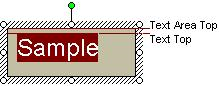 msoanchorMiddle0x00000001The primary determinant for the placement of the text is that the vertical center of the text coincides with the vertical midpoint of the internal margins of the text box area.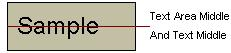 msoanchorBottom0x00000002The primary determinant for the placement of the text is that the bottom of the text coincides with the bottom internal margin of the text box area.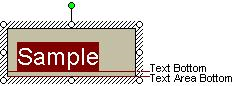 msoanchorTopCentered0x00000003This anchor mode specifies the same vertical placement as that of msoanchorTop. Additionally, the primary determinant for the horizontal placement of the text is that the horizontal center of the text coincides with the horizontal center of the text box area, respecting the specified internal margins.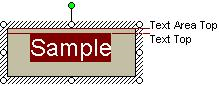 msoanchorMiddleCentered0x00000004This anchor mode specifies the same vertical placement as that of msoanchorMiddle. Additionally, the primary determinant for the horizontal placement of the text is that the horizontal center of the text coincides with the horizontal center of the text box area, respecting the specified internal margins.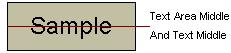 msoanchorBottomCentered0x00000005This anchor mode specifies the same vertical placement as that of msoanchorBottom. Additionally, the primary determinant for the horizontal placement of the text is that the horizontal center of the text coincides with the horizontal center of the text box area, respecting the specified internal margins.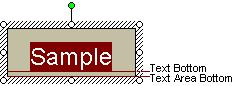 msoanchorTopBaseline0x00000006The primary determinant for the placement of the text is the offset of the baseline of the text from the top internal margin of the text box area. The offset is determined by the host application. This value SHOULD NOT<104> be used. The value msoanchorTop MAY be used instead.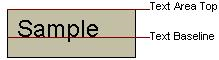 msoanchorBottomBaseline0x00000007The primary determinant for the placement of the text is the offset of the baseline of the text from the bottom internal margin of the text box area. The offset is determined by the host application. This value SHOULD NOT<105> be used. The value msoanchorBottom MAY be used instead.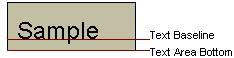 msoanchorTopCenteredBaseline0x00000008This anchor mode specifies the same vertical placement as that of msoanchorTopBaseline. Additionally, the primary determinant for the horizontal placement of the text is that the horizontal center of the text coincides with the horizontal center of the text box area, respecting the specified internal margins. This value SHOULD NOT<106> be used. The value msoanchorTopCentered MAY be used instead.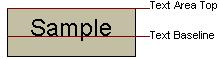 msoanchorBottomCenteredBaseline0x00000009This anchor mode specifies the same vertical placement as that of msoanchorBottomBaseline. Additionally, the primary determinant for the horizontal placement of the text is that the horizontal center of the text coincides with the horizontal center of the text box area, respecting the specified internal margins. This value SHOULD NOT<107> be used. The value msoanchorBottomCentered MAY be used instead. 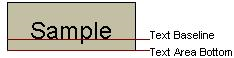 NameValueMeaningmsotxflHorzN0x00000000Character glyphs are oriented such that their tops are closest to the top of the text body container. Subsequent character glyphs are placed to the right of antecedent character glyphs. Subsequent lines of text are placed below antecedent lines of text. This value SHOULD NOT<108> be used.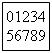 msotxflTtoBA0x00000001Character glyphs are oriented such that their tops are closest to the right side of the text body container. Subsequent character glyphs are placed below antecedent character glyphs. Subsequent lines of text are placed to the left of antecedent lines of text. This value MAY<109> be used.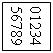 msotxflBtoT0x00000002Character glyphs are oriented such that their tops are closest to the left side of the text body container. Subsequent character glyphs are placed above antecedent character glyphs. Subsequent lines of text are placed to the right of antecedent lines of text. This value MAY<110> be used.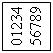 msotxflTtoBN0x00000003Character glyphs are oriented such that their tops are closest to the right side of the text body container. Subsequent character glyphs are placed below antecedent character glyphs. Subsequent lines of text are placed to the left of antecedent lines of text. This value MAY<111> be used.msotxflHorzA0x00000004Character glyphs are oriented such that their tops are closest to the top of the text body container. Subsequent character glyphs are placed to the right of antecedent character glyphs. Subsequent lines of text are placed below antecedent lines of text. This value SHOULD NOT<112> be used.msotxflVertN0x00000005Character glyphs are oriented such that their tops are closest to the right side of the text body container. Subsequent character glyphs are placed below antecedent character glyphs. Subsequent lines of text are placed to the left of antecedent lines of text. This value MAY<113> be used.NameValueMeaningmsocdir00x00000000Specifies either no rotation or a direction that is horizontally to the right.msocdir900x00000001Specifies either a 90-degree rotation or a direction that is vertically down.msocdir1800x00000002Specifies either a 180-degree rotation or a direction that is horizontally to the left.msocdir2700x00000003Specifies either a 270-degree rotation or a direction that is vertically up.NameValueMeaningmsotxdirLTR0x00000000Specifies that the text is read from left to right.<114>msotxdirRTL0x00000001Specifies that the text is read from right to left.<115>msotxdirContext0x00000002Specifies that the direction is determined from the text string.  If no associated text string exists, the text SHOULD be read from left to right.NameValueMeaningmsoblipflagComment0x00000000Specifies that the name in the property set designates a comment. This value, msoblipflagFile, and msoblipflagURL are mutually exclusive.msoblipflagFile0x00000001Specifies that the name in the property set designates a file name. This value, msoblipflagComment, and msoblipflagURL are mutually exclusive.msoblipflagURL0x00000002Specifies that the name in the property set designates a URL. This value, msoblipflagComment, and msoblipflagFile are mutually exclusive.msoblipflagDoNotSave0x00000004Specifies that the BLIP data MUST NOT be embedded on save. If this flag is set, msoblipflagLinkToFile MUST also be set.msoblipflagLinkToFile0x00000008Specifies that the BLIP data is linked in the specified URL. If this flag is set, either msoblipflagFile or msoblipflagURL MUST also be set.NameValueMeaningmsoshapeLines0x00000000An open path of straight line segments.msoshapeLinesClosed0x00000001A closed path of straight line segments.msoshapeCurves0x00000002An open path of Bezier curve line segments.msoshapeCurvesClosed0x00000003A closed path of Bezier curve line segments.msoshapeComplex0x00000004A complex path composed of a combination of multiple types of lines. The pSegmentInfo_complex property, as defined in section 2.3.6.9, of this shape specifies the types of lines that form the path, and that property MUST exist.NameValueMeaningmsocxkNone0x00000000No connection points exist.msocxkSegments0x00000001The edit points of the shape are used as connection points.msocxkCustom0x00000002A custom array of connection points is used.msocxkRect0x00000003The standard four connection points at the midpoints of the top, bottom, left, and right sides are used.NameValueMeaningmsofillSolid0x00000000 A solid fill: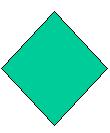 msofillPattern0x00000001A patterned fill: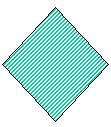 msofillTexture0x00000002A textured fill: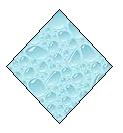 msofillPicture0x00000003A picture fill: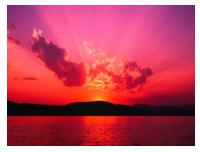 msofillShade0x00000004A gradient fill that starts and ends with defined endpoints: 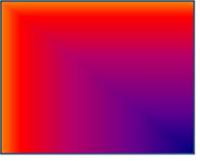 msofillShadeCenter0x00000005A gradient fill that starts and ends based on the bounds of the shape: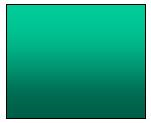 msofillShadeShape0x00000006A gradient fill that starts on the outline of the shape and ends at a point defined within the shape: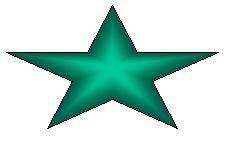 msofillShadeScale0x00000007A gradient fill that starts on the outline of the shape and ends at a point defined within the shape.  The fill angle is scaled by the aspect ratio of the shape: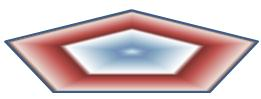 msofillShadeTitle0x00000008A gradient fill interpreted by the host application: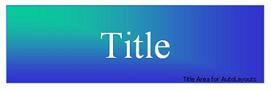 msofillBackground0x00000009A fill that matches the background fill: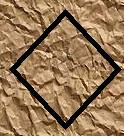 NameValueMeaningmsodztypeDefault0x00000000The width and height are ignored, and the shape dimensions are used.msodztypeA0x00000001Values are in EMUs.msodztypeV0x00000002Values are in pixels.msodztypeShape0x00000003Values are of type FixedPoint, as specified in [MS-OSHARED] section 2.2.1.6, and specify fractions of a shape dimension.msodztypeFixedAspect0x00000004The aspect ratio of the shape is maintained. The width and height are ignored, and the shape dimensions are used. msodztypeAFixed0x00000005Values are in EMUs. The aspect ratio of the shape is maintained.msodztypeVFixed0x00000006Values are in pixels. The aspect ratio of the shape is maintained.msodztypeShapeFixed0x00000007Values are proportional to the size of the shape. The aspect ratio of the shape is maintained.msodztypeFixedAspectEnlarge0x00000008The aspect ratio is maintained, favoring the largest dimension.msodztypeAFixedBig0x00000009Values are in EMUs. The aspect ratio is maintained, favoring the largest dimension.msodztypeVFixedBig0x0000000AValues are in pixels. The aspect ratio is maintained, favoring the largest dimension.msodztypeShapeFixedBig0x0000000BValues are proportional to the size of the shape. The aspect ratio is maintained, favoring the largest dimension.NameValueMeaningmsolineSolidType0x00000000A solid fill: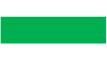 msolinePattern0x00000001A patterned fill: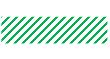 msolineTexture0x00000002A textured fill: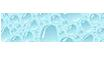 NameValueMeaningmsolineSimple0x00000000A simple line: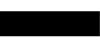 msolineDouble0x00000001A double line: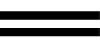 msolineThickThin0x00000002A thick line and a thin line: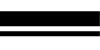 msolineThinThick0x00000003A thin line and a thick line: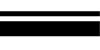 msolineTriple0x00000004A triple line: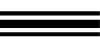 NameValueMeaningmsolineSolid0x000000001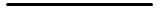 msolineDashSys0x000000011110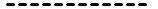 msolineDotSys0x0000000210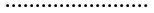 msolineDashDotSys0x00000003111010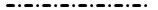 msolineDashDotDotSys0x0000000411101010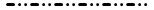 msolineDotGEL0x000000051000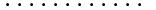 msolineDashGEL0x000000061111000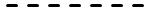 msolineLongDashGEL0x0000000711111111000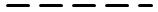 msolineDashDotGEL0x0000000811110001000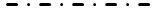 msolineLongDashDotGEL0x00000009111111110001000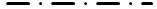 msolineLongDashDotDotGEL0x0000000A1111111100010001000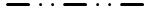 NameValueMeaningmsolineNoEnd0x00000000No shape.msolineArrowEnd0x00000001A triangular arrow head: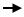 msolineArrowStealthEnd0x00000002A stealth arrow head: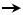 msolineArrowDiamondEnd0x00000003A diamond: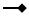 msolineArrowOvalEnd0x00000004An oval: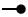 msolineArrowOpenEnd0x00000005A line arrow head: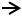 msolineArrowChevronEnd0x00000006A value that MUST be ignored.msolineArrowDoubleChevronEnd0x00000007A value that MUST be ignored.NameValueMeaningmsolineNarrowArrow0x00000000Narrow: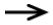 msolineMediumWidthArrow0x00000001Medium: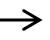 msolineWideArrow0x00000002Wide: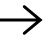 NameValueMeaningmsolineShortArrow0x00000000Short: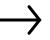 msolineMediumLenArrow0x00000001Medium: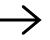 msolineLongArrow0x00000002Long: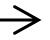 NameValueMeaningmsolineJoinBevel0x00000000Beveled: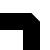 msolineJoinMiter0x00000001Mitered: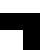 msolineJoinRound0x00000002Rounded: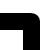 NameValueMeaningmsolineEndCapRound0x00000000A rounded end that protrudes past the line endpoint:	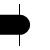 msolineEndCapSquare0x00000001A square end that protrudes past the line endpoint: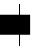 msolineEndCapFlat0x00000002A flat end that ends at the line endpoint: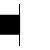 NameValueMeaningmsoshadowOffset0x00000000Only the offset of the shadow is used: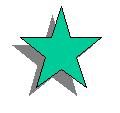 msoshadowDouble0x00000001A double shadow is cast. Only the offset of the shadow is used: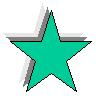 msoshadowRich0x00000002The shadow offset and a transformation is applied to skew the shadow relative to the drawing: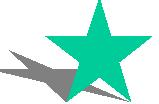 msoshadowShape0x00000003The shadow offset and a transformation is applied to skew the shadow relative to the shape:msoshadowDrawing0x00000004The shadow is cast onto a drawing plane: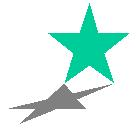 msoshadowEmbossOrEngrave0x00000005A double shadow is cast to create an embossed or engraved appearance.Embossed: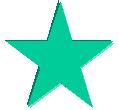 Engraved: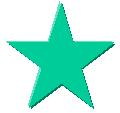 NameValueMeaningmsoxformAbsolute0x00000000The perspective transform is applied in absolute space, centered on the shape.msoxformShape0x00000001The perspective transform is applied to the shape geometry.msoxformDrawing0x00000002The perspective transform is applied in the drawing space.NameValueMeaningmsoFullRender0x00000000Rendering displays a solid shape.msoWireframe0x00000001Rendering displays a wireframe shape.msoBoundingCube0x00000002Rendering displays the bounding cube that contains the shape.NameValueMeaningmsosptNotPrimitive0x00000000A shape that has no preset geometry and is instead drawn with custom geometry. For example, freeform shapes that are drawn by users fall into this category.msosptRectangle0x00000001A rectangle shape: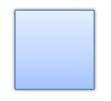 msosptRoundRectangle0x00000002A rectangle shape with rounded corners: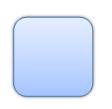 msosptEllipse0x00000003An ellipse shape: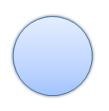 msosptDiamond0x00000004A diamond shape: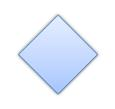 msosptIsocelesTriangle0x00000005An isosceles triangle shape: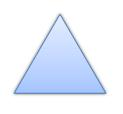 msosptRightTriangle0x00000006A right triangle shape: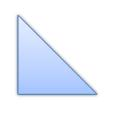 msosptParallelogram0x00000007A parallelogram shape: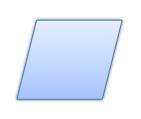 msosptTrapezoid0x00000008A trapezoid shape: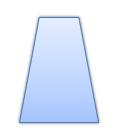 msosptHexagon0x00000009A hexagon shape: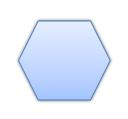 msosptOctagon0x0000000AAn octagon shape: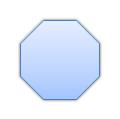 msosptPlus0x0000000BA plus shape: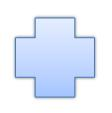 msosptStar0x0000000CA star shape: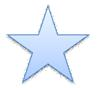 msosptArrow0x0000000DAn arrow shape: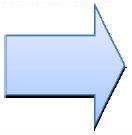 msosptThickArrow0x0000000EA value that SHOULD NOT be used.msosptHomePlate0x0000000FAn irregular pentagon shape: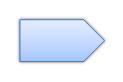 msosptCube0x00000010A cube shape: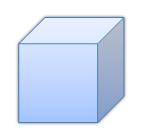 msosptBalloon0x00000011A speech balloon shape: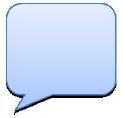 msosptSeal0x00000012A seal shape: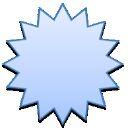 msosptArc0x00000013A curved arc shape: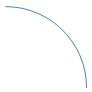 msosptLine0x00000014A line shape: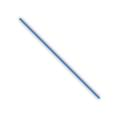 msosptPlaque0x00000015A plaque shape: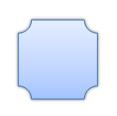 msosptCan0x00000016A cylinder shape: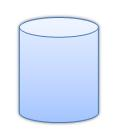 msosptDonut0x00000017A donut shape: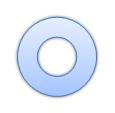 msosptTextSimple0x00000018A simple text shape. The text SHOULD<116> be drawn on a straight line: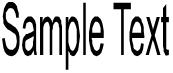 msosptTextOctagon0x00000019An octagonal text shape. The text SHOULD<117> be drawn within an octagonal boundary: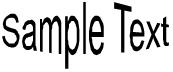 msosptTextHexagon0x0000001AA hexagonal text shape. The text SHOULD<118> be drawn within a hexagonal boundary: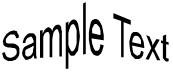 msosptTextCurve0x0000001BA curved text shape. The text SHOULD<119> be drawn on a curved line: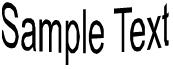 msosptTextWave0x0000001CA wavy text shape. The text SHOULD<120> be drawn on a wavy line: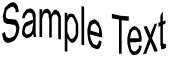 msosptTextRing0x0000001DA ringed text shape. The text SHOULD<121> be drawn within a semicircular arc: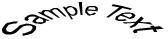 msosptTextOnCurve0x0000001EA text shape that draws text on a curve. The text SHOULD<122> be drawn on a curved line:msosptTextOnRing0x0000001FA text shape that draws text on a ring. The text SHOULD<123> be drawn on a semicircular arc: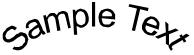 msosptStraightConnector10x00000020A straight connector shape:msosptBentConnector20x00000021A bent connector shape: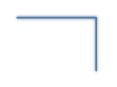 msosptBentConnector30x00000022A bent connector shape: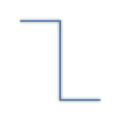 msosptBentConnector40x00000023A bent connector shape: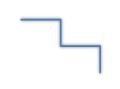 msosptBentConnector50x00000024A bent connector shape: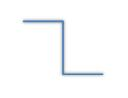 msosptCurvedConnector20x00000025A curved connector shape: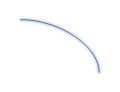 msosptCurvedConnector30x00000026A curved connector shape: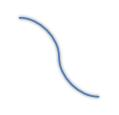 msosptCurvedConnector40x00000027A curved connector shape: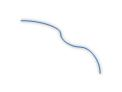 msosptCurvedConnector50x00000028A curved connector shape: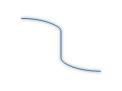 msosptCallout10x00000029A callout shape: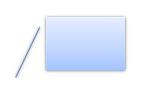 msosptCallout20x0000002AA callout shape: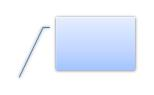 msosptCallout30x0000002BA callout shape: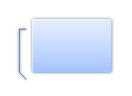 msosptAccentCallout10x0000002CA callout shape with a side accent: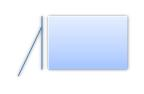 msosptAccentCallout20x0000002DA callout shape with a side accent: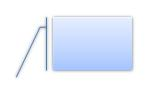 msosptAccentCallout30x0000002EA callout shape with a side accent: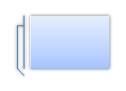 msosptBorderCallout10x0000002FA callout shape with a border: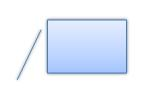 msosptBorderCallout20x00000030A callout shape with a border: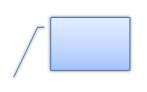 msosptBorderCallout30x00000031A callout shape with a border: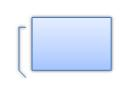 msosptAccentBorderCallout10x00000032A callout shape with a border and a side accent: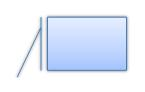 msosptAccentBorderCallout20x00000033A callout shape with a border and a side accent: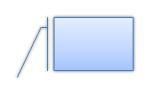 msosptAccentBorderCallout30x00000034A callout shape with a border and a side accent: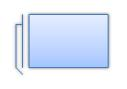 msosptRibbon0x00000035A ribbon shape: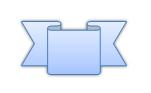 msosptRibbon20x00000036A ribbon shape: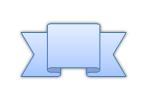 msosptChevron0x00000037A chevron shape: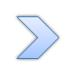 msosptPentagon0x00000038A regular pentagon shape: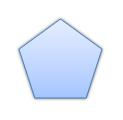 msosptNoSmoking0x00000039A circle-with-a-slash shape: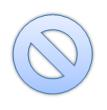 msosptSeal80x0000003AA seal shape with eight points: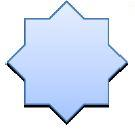 msosptSeal160x0000003BA seal shape with sixteen points: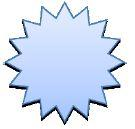 msosptSeal320x0000003CA seal shape with thirty-two points: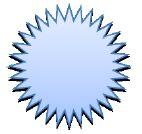 msosptWedgeRectCallout0x0000003DA rectangular callout shape: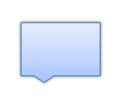 msosptWedgeRRectCallout0x0000003EA rectangular callout shape with rounded corners: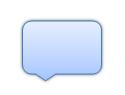 msosptWedgeEllipseCallout0x0000003FAn elliptical callout shape: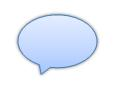 msosptWave0x00000040A wave shape: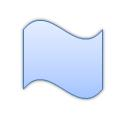 msosptFoldedCorner0x00000041A rectangular shape with a folded corner: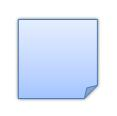 msosptLeftArrow0x00000042An arrow shape that points to the left: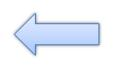 msosptDownArrow0x00000043An arrow shape that points down: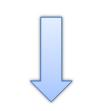 msosptUpArrow0x00000044An arrow shape that points up: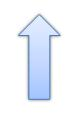 msosptLeftRightArrow0x00000045An arrow shape that points both left and right: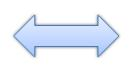 msosptUpDownArrow0x00000046An arrow shape that points both down and up: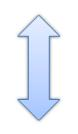 msosptIrregularSeal10x00000047An irregular seal shape: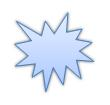 msosptIrregularSeal20x00000048An irregular seal shape: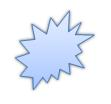 msosptLightningBolt0x00000049A lightning bolt shape: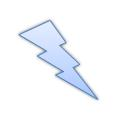 msosptHeart0x0000004AA heart shape: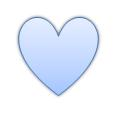 msosptPictureFrame0x0000004BA frame shape: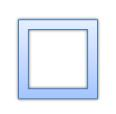 msosptQuadArrow0x0000004CA shape that has arrows pointing down, left, right, and up: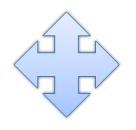 msosptLeftArrowCallout0x0000004DA callout shape that has an arrow pointing to the left: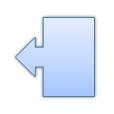 msosptRightArrowCallout0x0000004EA callout shape that has an arrow pointing to the right: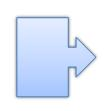 msosptUpArrowCallout0x0000004FA callout shape that has an arrow pointing up: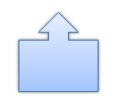 msosptDownArrowCallout0x00000050A callout shape that has an arrow pointing down: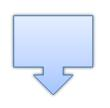 msosptLeftRightArrowCallout0x00000051A callout shape that has arrows pointing both left and right: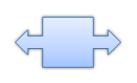 msosptUpDownArrowCallout0x00000052A callout shape that has arrows pointing both down and up: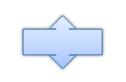 msosptQuadArrowCallout0x00000053A callout shape that has arrows pointing down, left, right, and up: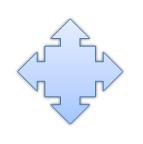 msosptBevel0x00000054A beveled rectangle shape: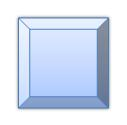 msosptLeftBracket0x00000055An opening bracket shape: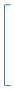 msosptRightBracket0x00000056A closing bracket shape: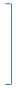 msosptLeftBrace0x00000057An opening brace shape: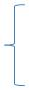 msosptRightBrace0x00000058A closing brace shape: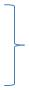 msosptLeftUpArrow0x00000059An arrow shape that points both left and up: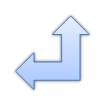 msosptBentUpArrow0x0000005AA bent arrow shape that has its base on the left and that points up: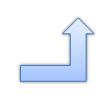 msosptBentArrow0x0000005BA curved arrow shape that has its base on the bottom and that points to the right: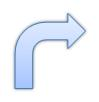 msosptSeal240x0000005CA seal shape with twenty-four points: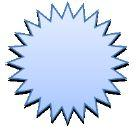 msosptStripedRightArrow0x0000005DA striped arrow shape that points to the right: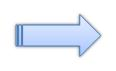 msosptNotchedRightArrow0x0000005EA notched arrow shape that points to the right: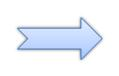 msosptBlockArc0x0000005FA semicircular arc shape: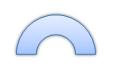 msosptSmileyFace0x00000060A smiling face shape: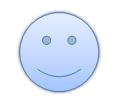 msosptVerticalScroll0x00000061A scroll shape that is vertically opened: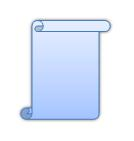 msosptHorizontalScroll0x00000062A scroll shape that is horizontally opened: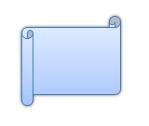 msosptCircularArrow0x00000063A semicircular arrow shape: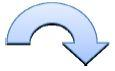 msosptNotchedCircularArrow0x00000064A value that SHOULD NOT be used.msosptUturnArrow0x00000065A semicircular arrow shape that has a straight tail: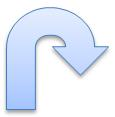 msosptCurvedRightArrow0x00000066An arrow shape that curves to the right: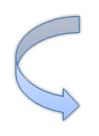 msosptCurvedLeftArrow0x00000067An arrow shape that curves to the left: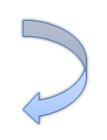 msosptCurvedUpArrow0x00000068An arrow shape that curves upward: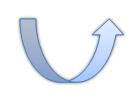 msosptCurvedDownArrow0x00000069An arrow shape that curves downward: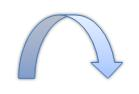 msosptCloudCallout0x0000006AA cloud-shaped callout: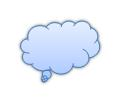 msosptEllipseRibbon0x0000006BAn elliptical ribbon shape: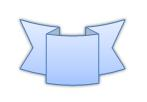 msosptEllipseRibbon20x0000006CAn elliptical ribbon shape: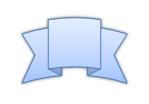 msosptFlowChartProcess0x0000006DA process shape for flowcharts: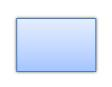 msosptFlowChartDecision0x0000006EA decision shape for flowcharts: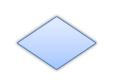 msosptFlowChartInputOutput0x0000006FAn input-output shape for flowcharts: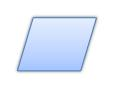 msosptFlowChartPredefinedProcess0x00000070A predefined process shape for flowcharts: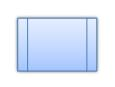 msosptFlowChartInternalStorage0x00000071An internal storage shape for flowcharts: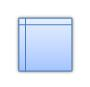 msosptFlowChartDocument0x00000072A document shape for flowcharts: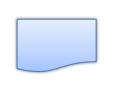 msosptFlowChartMultidocument0x00000073A multiple-document shape for flowcharts: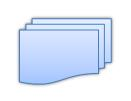 msosptFlowChartTerminator0x00000074A terminator shape for flowcharts: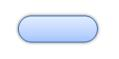 msosptFlowChartPreparation0x00000075A preparation shape for flowcharts: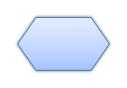 msosptFlowChartManualInput0x00000076A manual input shape for flowcharts: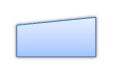 msosptFlowChartManualOperation0x00000077A manual operation shape for flowcharts: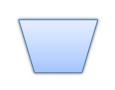 msosptFlowChartConnector0x00000078A connector shape for flowcharts: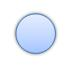 msosptFlowChartPunchedCard0x00000079A punched card shape for flowcharts: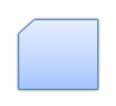 msosptFlowChartPunchedTape0x0000007AA punched tape shape for flowcharts: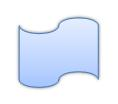 msosptFlowChartSummingJunction0x0000007BA summing junction shape for flowcharts: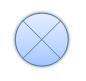 msosptFlowChartOr0x0000007CAn OR shape for flowcharts: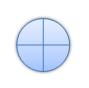 msosptFlowChartCollate0x0000007DA collation shape for flowcharts: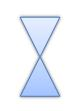 msosptFlowChartSort0x0000007EA sorting shape for flowcharts: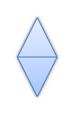 msosptFlowChartExtract0x0000007FAn extraction shape for flowcharts: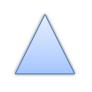 msosptFlowChartMerge0x00000080A merging shape for flowcharts: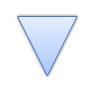 msosptFlowChartOfflineStorage0x00000081An offline storage shape for flowcharts: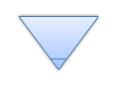 msosptFlowChartOnlineStorage0x00000082An online storage shape for flowcharts: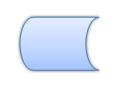 msosptFlowChartMagneticTape0x00000083A magnetic tape shape for flowcharts: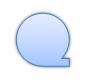 msosptFlowChartMagneticDisk0x00000084A magnetic disk shape for flowcharts: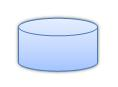 msosptFlowChartMagneticDrum0x00000085A magnetic drum shape for flowcharts: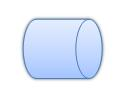 msosptFlowChartDisplay0x00000086A display shape for flowcharts: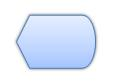 msosptFlowChartDelay0x00000087A delay shape for flowcharts: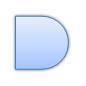 msosptTextPlainText0x00000088A plain text shape: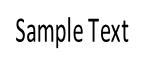 msosptTextStop0x00000089An octagonal text shape: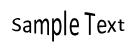 msosptTextTriangle0x0000008AA triangular text shape that points upward: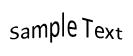 msosptTextTriangleInverted0x0000008BA triangular text shape that points downward: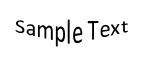 msosptTextChevron0x0000008CA chevron text shape that points upward: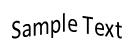 msosptTextChevronInverted0x0000008DA chevron text shape that points downward: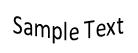 msosptTextRingInside0x0000008EA circular text shape, in which reading the text is like reading an inscription on the inside of a ring: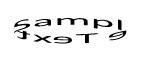 msosptTextRingOutside0x0000008FA circular text shape, in which reading the text is like reading an inscription on the outside of a ring: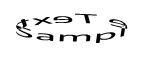 msosptTextArchUpCurve0x00000090An upward-arching curved text shape: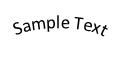 msosptTextArchDownCurve0x00000091A downward-arching curved text shape: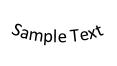 msosptTextCircleCurve0x00000092A circular text shape: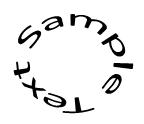 msosptTextButtonCurve0x00000093A text shape that resembles a button: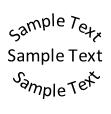 msosptTextArchUpPour0x00000094An upward-arching text shape: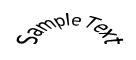 msosptTextArchDownPour0x00000095A downward-arching text shape: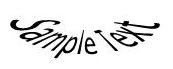 msosptTextCirclePour0x00000096A circular text shape: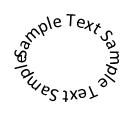 msosptTextButtonPour0x00000097A text shape that resembles a button: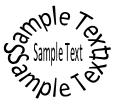 msosptTextCurveUp0x00000098An upward-curving text shape: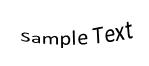 msosptTextCurveDown0x00000099A downward-curving text shape: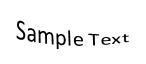 msosptTextCascadeUp0x0000009AA cascading text shape that points up: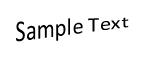 msosptTextCascadeDown0x0000009BA cascading text shape that points down: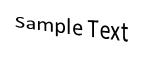 msosptTextWave10x0000009CA wavy text shape: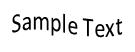 msosptTextWave20x0000009DA wavy text shape: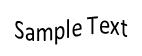 msosptTextWave30x0000009EA wavy text shape: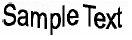 msosptTextWave40x0000009FA wavy text shape: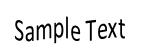 msosptTextInflate0x000000A0A text shape that vertically expands in the middle: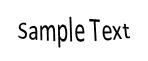 msosptTextDeflate0x000000A1A text shape that vertically shrinks in the middle: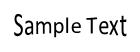 msosptTextInflateBottom0x000000A2A text shape that expands downward in the middle: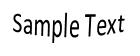 msosptTextDeflateBottom0x000000A3A text shape that shrinks upward in the middle: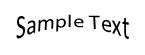 msosptTextInflateTop0x000000A4A text shape that expands upward in the middle: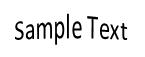 msosptTextDeflateTop0x000000A5A text shape that shrinks downward in the middle: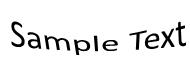 msosptTextDeflateInflate0x000000A6A text shape in which the lower lines expand upward, and the upper lines shrink to compensate: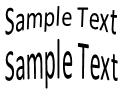 msosptTextDeflateInflateDeflate0x000000A7A text shape in which the lines in the center vertically expand, and the upper and lower lines shrink to compensate: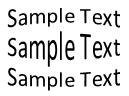 msosptTextFadeRight0x000000A8A text shape that vertically shrinks on the right side: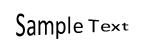 msosptTextFadeLeft0x000000A9A text shape that vertically shrinks on the left side: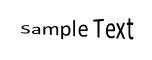 msosptTextFadeUp0x000000AAA text shape that horizontally shrinks on the top: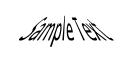 msosptTextFadeDown0x000000ABA text shape that horizontally shrinks on the bottom: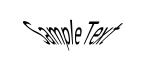 msosptTextSlantUp0x000000ACAn upward-slanted text shape: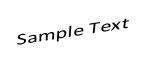 msosptTextSlantDown0x000000ADA downward-slanted text shape: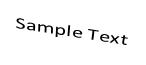 msosptTextCanUp0x000000AEA text shape that is curved upward as if being read on the side of a can: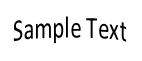 msosptTextCanDown0x000000AFA text shape that is curved downward as if being read on the side of a can: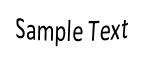 msosptFlowChartAlternateProcess0x000000B0An alternate process shape for flowcharts: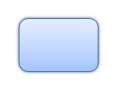 msosptFlowChartOffpageConnector0x000000B1An off-page connector shape for flowcharts: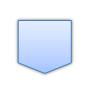 msosptCallout900x000000B2A callout shape: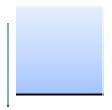 msosptAccentCallout900x000000B3A callout shape with a side accent: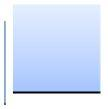 msosptBorderCallout900x000000B4A callout shape with a border: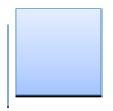 msosptAccentBorderCallout900x000000B5A callout shape with a border and a side accent: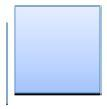 msosptLeftRightUpArrow0x000000B6A shape that has arrows pointing left, right, and up: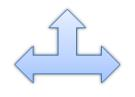 msosptSun0x000000B7A sun shape: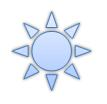 msosptMoon0x000000B8A moon shape: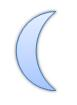 msosptBracketPair0x000000B9A shape that is enclosed in brackets: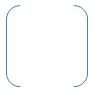 msosptBracePair0x000000BAA shape that is enclosed in braces: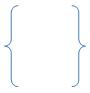 msosptSeal40x000000BBA seal shape with four points: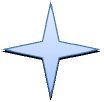 msosptDoubleWave0x000000BCA double wave shape: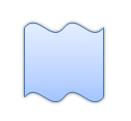 msosptActionButtonBlank0x000000BDA blank button shape: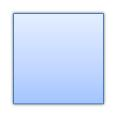 msosptActionButtonHome0x000000BEA home button shape: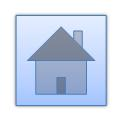 msosptActionButtonHelp0x000000BFA help button shape: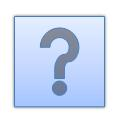 msosptActionButtonInformation0x000000C0An information button shape: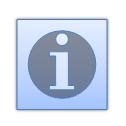 msosptActionButtonForwardNext0x000000C1A forward or next button shape: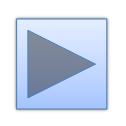 msosptActionButtonBackPrevious0x000000C2A back or previous button shape: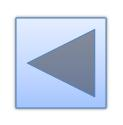 msosptActionButtonEnd0x000000C3An end button shape: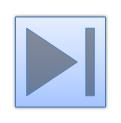 msosptActionButtonBeginning0x000000C4A beginning button shape: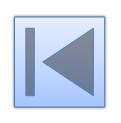 msosptActionButtonReturn0x000000C5A return button shape: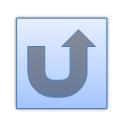 msosptActionButtonDocument0x000000C6A document button shape: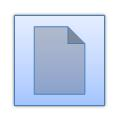 msosptActionButtonSound0x000000C7A sound button shape: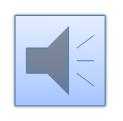 msosptActionButtonMovie0x000000C8A movie button shape: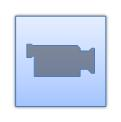 msosptHostControl0x000000C9A value that SHOULD NOT be used.msosptTextBox0x000000CAA text box shape: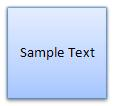 NameValueMeaningmsocxstyleStraight0x00000000A straight connector.msocxstyleBent0x00000001An elbow-shaped connector.msocxstyleCurved0x00000002A curved connector.msocxstyleNone0x00000003No connector.NameValueMeaningmsobwColor0x00000000The object is rendered with normal coloring.msobwAutomatic0x00000001The object is rendered with automatic coloring.msobwGrayScale0x00000002The object is rendered with gray coloring.msobwLightGrayScale0x00000003The object is rendered with light gray coloring.msobwInverseGray0x00000004The object is rendered with inverse gray coloring.msobwGrayOutline0x00000005The object is rendered with gray and white coloring.msobwBlackTextLine0x00000006The object is rendered with black and gray coloring.msobwHighContrast0x00000007The object is rendered with black and white coloring.msobwBlack0x00000008The object is rendered only with black coloring.msobwWhite0x00000009The object is rendered with white coloring.msobwDontShow0x0000000AThe object is not rendered.NameValueMeaningmsodgmtCanvas0x00000000A drawing area for ink and shapes.msodgmtOrgChart0x00000001An organizational chart diagram: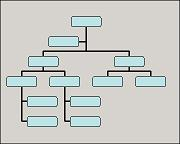 msodgmtRadial0x00000002A diagram that shows the relationships to a central entity:msodgmtCycle0x00000003A diagram that shows a cyclical process:msodgmtStacked0x00000004A pyramid diagram:msodgmtVenn0x00000005A Venn diagram:msodgmtBullsEye0x00000006A diagram that has concentric rings:msodgmtNil0x00000FFFNo diagram or an invalid diagram.NameValueMeaningmsodgslkNormal0x00000000The default state.msodgslkRotate0x00000001Ready to rotate.msodgslkReshape0x00000002Ready to change the curvature of line shapes.msodgslkCrop0x00000007Ready to crop the picture.NameValueMeaningmsodgmloOrgChartStd0x00000000Organizational chart: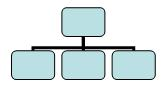 msodgmloOrgChartBothHanging0x00000001Organizational chart with child nodes hanging both left and right: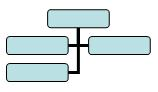 msodgmloOrgChartRightHanging0x00000002Organizational chart with child nodes hanging to the right: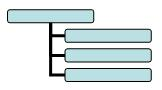 msodgmloOrgChartLeftHanging0x00000003Organizational chart with child nodes hanging to the left: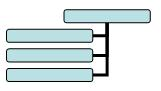 msodgmloCycleStd0x00000004Cycle diagram: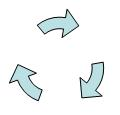 msodgmloRadialStd0x00000005Radial diagram: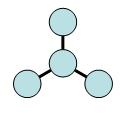 msodgmloStackedStd0x00000006Pyramid diagram: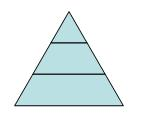 msodgmloVennStd0x00000007Venn diagram: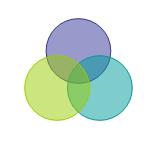 msodgmloBullsEyeStd0x00000008Target diagram: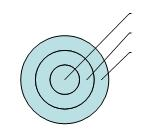 NameValueMeaningmsopathLineTo0x00000000For each POINT record, as defined in section 2.2.55, in the array, add a straight line segment from the current ending POINT to the new POINT. The number of POINT values to process equals the number of segments. The last POINT in the array becomes the new ending POINT.msopathCurveTo0x00000001For each segment, three POINT values are used to draw a cubic Bezier curve. The first two POINT values are control POINT values, and the last POINT is the new ending POINT. The number of POINT values consumed is three times the number of segments.msopathMoveTo0x00000002Start a new sub-path by using a single POINT. The starting POINT becomes the current ending POINT. The value of the segment field MUST be zero. The number of POINT values used is one.msopathClose0x00000003If the starting POINT and the ending POINT are not the same, a single straight line is drawn to connect the starting POINT and the ending POINT of the path. The number of segments MUST be one. The number of POINT values used is zero.msopathEnd0x00000004The end of the current path. All consecutive lines and fill values MUST be drawn before any subsequent path or line is drawn. The number of segments MUST be zero. The number of POINT values used is zero.msopathEscape0x00000005The MSOPATHINFO record, as defined in section 2.2.53, is treated as an MSOPATHESCAPEINFO record, as defined in section 2.2.54.msopathClientEscape0x00000006The MSOPATHINFO record is treated as an MSOPATHESCAPEINFO record specific to the client.NameValueMeaningmsopathEscapeExtension0x00000000This value adds additional POINT values, as defined in section 2.2.55, to the escape code that follows msopathEscapeExtension.msopathEscapeAngleEllipseTo0x00000001The first POINT specifies the center of the ellipse. The second POINT specifies the starting radius in the x value and the ending radius in the y value. The third POINT specifies the starting angle in the x value and the ending angle in the y value. Angles are in degrees. The number of ellipse segments drawn equals the number of segments divided by three.msopathEscapeAngleEllipse0x00000002The first POINT specifies the center of the ellipse. The second POINT specifies the starting radius in the x value and the ending radius in the y value. The third POINT specifies the starting angle in the x value and the ending angle in the y value. Angles are in degrees. The number of ellipse segments drawn equals the number of segments divided by three. The first POINT of the ellipse becomes the first POINT of a new path.msopathEscapeArcTo0x00000003The first two POINT values specify the bounding rectangle of the ellipse. The second two POINT values specify the radial vectors for the ellipse. The radial vectors are cast from the center of the bounding rectangle. The path starts at the POINT where the first radial vector intersects the bounding rectangle and goes to the POINT where the second radial vector intersects the bounding rectangle. The drawing direction is counterclockwise. If the path has already been started, a line is drawn from the last POINT to the starting POINT of the arc; otherwise, a new path is started. The number of arc segments drawn equals the number of segments divided by four.msopathEscapeArc0x00000004The first two POINT values specify the bounding rectangle of the ellipse. The second two POINT values specify the radial vectors for the ellipse. The radial vectors are cast from the center of the bounding rectangle. The path starts at the POINT where the first radial vector intersects the bounding rectangle and goes to the POINT where the second radial vector intersects the bounding rectangle. The drawing direction is counterclockwise. The number of arc segments drawn equals the number of segments divided by four.msopathEscapeClockwiseArcTo0x00000005The first two POINT values specify the bounding rectangle of the ellipse. The second two POINT values specify the radial vectors for the ellipse. The radial vectors are cast from the center of the bounding rectangle. The path starts at the POINT where the first radial vector intersects the bounding rectangle and goes to the POINT where the second radial vector intersects the bounding rectangle. The drawing direction is clockwise. If the path has already been started, a line is drawn from the last POINT to the starting POINT of the arc; otherwise, a new path is started. The number of arc segments drawn equals the number of segments divided by four.msopathEscapeClockwiseArc0x00000006The first two POINT values specify the bounding rectangle of the ellipse. The second two POINT values specify the radial vectors for the ellipse. The radial vectors are cast from the center of the bounding rectangle. The path starts at the POINT where the first radial vector intersects the bounding rectangle and goes to the POINT where the second radial vector intersects the bounding rectangle. The drawing direction is clockwise. The number of arc segments drawn equals the number of segments divided by four. This escape code starts a new path.msopathEscapeEllipticalQuadrantX0x00000007This value adds an ellipse to the path from the current POINT to the next POINT. The ellipse is drawn as a quadrant that starts as a tangent to the x-axis. Multiple elliptical quadrants are joined by a straight line. The number of elliptical quadrants drawn equals the number of segments.msopathEscapeEllipticalQuadrantY0x00000008This value adds an ellipse to the path from the current POINT to the next POINT. The ellipse is drawn as a quadrant that starts as a tangent to the y-axis. Multiple elliptical quadrants are joined by a straight line. The number of elliptical quadrants drawn equals the number of segments.msopathEscapeQuadraticBezier0x00000009Each POINT defines a control point for a quadratic Bezier curve. The number of control POINT values is defined by the segments property of the containing MSOPATHESCAPEINFO record, as defined in section 2.2.54.msopathEscapeNoFill0x0000000AThe path is not to be filled, even if it is passed to a rendering routine that would normally fill the path.msopathEscapeNoLine0x0000000BThe path is not to be drawn, even if it passed to a rendering routine that would normally draw the path.msopathEscapeAutoLine0x0000000CFor Bezier curve editing, the vertex joints are calculated, are of equal length, and are collinear. The segment after the POINT is a line. The tangent is not visible.msopathEscapeAutoCurve0x0000000DFor Bezier curve editing, the vertex joints are calculated, are of equal length, and are collinear. The segment after the POINT is a curve. The tangent is not visible.msopathEscapeCornerLine0x0000000EFor Bezier curve editing, the vertex joints are not calculated, are not of equal lengths and are not collinear. The segment after the POINT is a line. The tangent is visible.msopathEscapeCornerCurve0x0000000FFor Bezier curve editing, the vertex joints are not calculated, are not of equal length, and are not collinear. The segment after the POINT is a curve. The tangent is visible.msopathEscapeSmoothLine0x00000010For Bezier curve editing, the vertex joints are not calculated, are not of equal length, and are not collinear. The segment after the POINT is a line. The tangent is visible.msopathEscapeSmoothCurve0x00000011For Bezier curve editing, the vertex joints are not calculated, are not of equal length, and are not collinear. The segment after the POINT is a curve. The tangent is visible.msopathEscapeSymmetricLine0x00000012For Bezier curve editing, the vertex joints are not calculated, are of equal length, and are not collinear. The segment after the POINT is a line. The tangent is visible.msopathEscapeSymmetricCurve0x00000013For Bezier curve editing the vertex joints are not calculated, are of equal length, and are not collinear. The segment after the POINT is a curve. The tangent is visible.msopathEscapeFreeform0x00000014For Bezier curve editing, the vertex joints are calculated, are of equal length, and are collinear. The tangent is not visible.     msopathEscapeFillColor0x00000015This value sets a new fill color. A single POINT is used to represent the colors. The x value is an OfficeArtCOLORREF structure, as defined in section 2.2.2, that specifies the new foreground color. The y value is an OfficeArtCOLORREF that specifies the new background color.msopathEscapeLineColor0x00000016This value sets a new line drawing color. A single POINT is used to represent the colors. The x value is an OfficeArtCOLORREF structure, as defined in section 2.2.2, that specifies the new foreground color. The y value is an OfficeArtCOLORREF that specifies the new background color.OffsetSizeStructure00000D6F0A7EDrawingContainer - drawing00000D6F0008    RecordHeader - rh00000D770A76    OfficeArtDgContainer - OfficeArtDg00000D770008        OfficeArtRecordHeader - rh00000D7F0010        1: OfficeArtFDG - drawingData00000D8F0966        2: OfficeArtSpgrContainer - groupShape000016F50050        3: OfficeArtSpContainer - shape0000174500A8        4: OfficeArtSolverContainer - solversOffsetSizeStructureValue00000D7F00101: OfficeArtFDG - drawingData00000D7F0008    OfficeArtRecordHeader - rh00000D7F4 bits        bit - recVer0x000000D7F12 bits        bit - recInstance0x00200000D810002        USHORT - recType0xF00800000D830004        DWORD - recLen0x0000000800000D870004    ULONG - csp0x0000000E00000D8B0004    ULONG - spidCur0x00000818OffsetSizeStructure00000D8F09662: OfficeArtSpgrContainer - groupShape00000D8F0008    OfficeArtRecordHeader - rh00000D97095E    OfficeArtSpgrContainerFileBlockArray - rgfb00000D970030        A: OfficeArtSpgrContainerFileBlock - OfficeArtSpgrContainerFB00000DC7092E        OfficeArtSpgrContainerFileBlock - OfficeArtSpgrContainerFB00000DC7092E            OfficeArtSpgrContainer - case_of_msofbtSpgrContainer00000DC70008                OfficeArtRecordHeader - rh00000DCF0926                OfficeArtSpgrContainerFileBlockArray - rgfb00000DCF00EA                    B: OfficeArtSpgrContainerFileBlock - OfficeArtSpgrContainerFB00000EB9005C                    C: OfficeArtSpgrContainerFileBlock - OfficeArtSpgrContainerFB00000F15007C                    D: OfficeArtSpgrContainerFileBlock - OfficeArtSpgrContainerFB00000F910076                    OfficeArtSpgrContainerFileBlock - OfficeArtSpgrContainerFB00001007007C                    OfficeArtSpgrContainerFileBlock - OfficeArtSpgrContainerFB00001083007C                    OfficeArtSpgrContainerFileBlock - OfficeArtSpgrContainerFB000010FF007C                    OfficeArtSpgrContainerFileBlock - OfficeArtSpgrContainerFB0000117B00EB                    E: OfficeArtSpgrContainerFileBlock - OfficeArtSpgrContainerFB0000126600E5                    F: OfficeArtSpgrContainerFileBlock - OfficeArtSpgrContainerFB0000134B00E5                    OfficeArtSpgrContainerFileBlock - OfficeArtSpgrContainerFB0000143000E5                    G: OfficeArtSpgrContainerFileBlock - OfficeArtSpgrContainerFB0000151500EF                    OfficeArtSpgrContainerFileBlock - OfficeArtSpgrContainerFB0000160400F1                    OfficeArtSpgrContainerFileBlock - OfficeArtSpgrContainerFBOffsetSizeStructureValue00000D970030A: OfficeArtSpgrContainerFileBlock - OfficeArtSpgrContainerFB00000D970030    OfficeArtSpContainer - case_of_msofbtSpContainer00000D970008        OfficeArtRecordHeader - rh00000D9F0018        OfficeArtFSPGR - shapeGroup00000D9F0008            OfficeArtRecordHeader - rh00000DA70010            OfficeArtFRC - frc00000DA70004                LONG - xLeft0x0000000000000DAB0004                LONG - yTop0x0000000000000DAF0004                LONG - xRight0x0000000000000DB30004                LONG - yBottom0x0000000000000DB70010        H: OfficeArtFSP - shapePropOffsetSizeStructureValue00000DB70010H: OfficeArtFSP - shapeProp00000DB70008    OfficeArtRecordHeader - rh00000DBF0004    ULONG - spid0x0000080000000DC31 bit    bit - fGroup0x100000DC31 bit    bit - fChild0x000000DC31 bit    bit - fPatriarch0x100000DC31 bit    bit - fDeleted0x000000DC31 bit    bit - fOleShape0x000000DC31 bit    bit - fHaveMaster0x000000DC31 bit    bit - fFlipH0x000000DC31 bit    bit - fFlipV0x000000DC31 bit    bit - fConnector0x000000DC31 bit    bit - fHaveAnchor0x000000DC31 bit    bit - fBackground0x000000DC31 bit    bit - fHaveSpt0x000000DC320 bits    bit - unused10x00000OffsetSizeStructureValue00000DCF00EAB: OfficeArtSpgrContainerFileBlock - OfficeArtSpgrContainerFB00000DCF00EA    OfficeArtSpContainer - case_of_msofbtSpContainer00000DCF0008        OfficeArtRecordHeader - rh00000DD70018        OfficeArtFSPGR - shapeGroup00000DEF0010        OfficeArtFSP - shapeProp00000DFF000E        OfficeArtFOPT - shapePrimaryOptions00000E0D009C        OfficeArtTertiaryFOPT - shapeTertiaryOptions00000E0D0008            OfficeArtRecordHeader - rh00000E150094            OfficeArtRGFOPTE - fopt00000E150006                dgmt - Diagram Type00000E150002                    OfficeArtFOPTEOPID - opid00000E170004                    MSODGMT - dgmt0x0000000100000E1B0006                dgmStyle - Diagram Style00000E1B0002                    OfficeArtFOPTEOPID - opid00000E1D0004                    LONG - dgmStyle0x0000000000000E210006                pRelationTbl - Diagram Shape Relationship00000E210002                    OfficeArtFOPTEOPID - opid00000E230004                    ULONG - pRelationTbl0x0000004E00000E270006                dgmScaleX - Diagram ScaleX00000E270002                    OfficeArtFOPTEOPID - opid00000E290004                    FixedPoint - dgmScaleX0x0001333300000E2D0006                dgmScaleY - Diagram ScaleY00000E2D0002                    OfficeArtFOPTEOPID - opid00000E2F0004                    FixedPoint - dgmScaleY0x0001174800000E330006                dgmDefaultFontSize - Diagram Default Font Size00000E330002                    OfficeArtFOPTEOPID - opid00000E350004                    LONG - dgmDefaultFontSize0x0000000D00000E390006                dgmConstrainBounds - Diagram Bounds00000E390002                    OfficeArtFOPTEOPID - opid00000E3B0004                    ULONG - dgmConstrainBounds0x0000001600000E3F0006                I: Diagram Boolean Properties - Diagram Boolean00000E45004E                J: pRelationTbl_complex - Diagram Shape Relationship Data00000E930016                K: dgmConstrainBounds_complex - Diagram Bounds Data00000EA90010        OfficeArtClientAnchor - clientAnchorOffsetSizeStructureValue00000E3F0006I: Diagram Boolean Properties - Diagram Boolean Properties00000E3F0002    OfficeArtFOPTEOPID - opid00000E3F14 bits        bit - opid0x053F00000E3F1 bit        bit - fBid0x000000E3F1 bit        bit - fComplex0x000000E4110 bits    bit - unused60x00000000E411 bit    bit - unused50x000000E411 bit    bit - unused40x000000E411 bit    bit - fUsefDoFormat0x100000E411 bit    bit - fUsefReverse0x000000E411 bit    bit - fUsefDoLayout0x000000E411 bit    bit - fUsefPseudoInline0x000000E4110 bits    bit - unused30x00000000E411 bit    bit - unused20x000000E411 bit    bit - unused10x000000E411 bit    bit - fDoFormat0x000000E411 bit    bit - fReverse0x000000E411 bit    bit - fDoLayout0x000000E411 bit    bit - fPseudoInline0x0OffsetSizeStructureValue00000E45004EJ: pRelationTbl_complex - Diagram Shape Relationship Data00000E45004E    IMsoArray - pRelationTbl00000E450002        USHORT - nElems0x000600000E470002        USHORT - nElemsAlloc0x000800000E490002        USHORT - cbElem0x000C00000E4B0048        Blob - data40 95 09 97 40 95 09 97 00 00 00 00 EB CE CB F8 40 95 09 97 28 9D E6 D3 01 A4 12 8E 40 95 09 97 4C DA BC 3B C2 F7 3F A5 40 95 09 97 0D EB A7 22 83 C6 24 BC 40 95 09 97 AA FF D0 E1 8E A9 77 40 83 C6 24 BC 4D FA 5A 6BOffsetSizeStructureValue00000E930016K: dgmConstrainBounds_complex - Diagram Bounds Data00000E930016    IMsoArray - dgmConstrainBounds00000E930002        USHORT - nElems0x000400000E950002        USHORT - nElemsAlloc0x000400000E970002        USHORT - cbElem0x000400000E990010        Blob - data00 00 00 00 00 00 00 00 00 00 00 00 00 00 00 00OffsetSizeStructureValue00000EB9005CC: OfficeArtSpgrContainerFileBlock - OfficeArtSpgrContainerFB00000EB9005C    OfficeArtSpContainer - case_of_msofbtSpContainer00000EB90008        OfficeArtRecordHeader - rh00000EC10010        L: OfficeArtFSP - shapeProp00000ED1002C        OfficeArtFOPT - shapePrimaryOptions00000ED10008            OfficeArtRecordHeader - rh00000ED90024            OfficeArtRGFOPTE - fopt00000ED90006                M: Protection Boolean Properties - Protection Boolean00000EDF0006                cxk - Shape Connection Points00000EDF0002                    OfficeArtFOPTEOPID - opid00000EE10004                    MSOCXK - cxk0x0000000000000EE50006                N: Geometry Boolean Properties - Geometry Boolean00000EEB0006                O: Fill Style Boolean Properties - Fill Style Boolean00000EF10006                P: Line Style Boolean Properties - Line Style Boolean00000EF70006                Q: Shape Boolean Properties - Shape Boolean Properties00000EFD0018        R: OfficeArtChildAnchor - childAnchorOffsetSizeStructureValue00000EC10010L: OfficeArtFSP - shapeProp00000EC10008    OfficeArtRecordHeader - rh00000EC90004    ULONG - spid0x0000080400000ECD1 bit    bit - fGroup0x000000ECD1 bit    bit - fChild0x100000ECD1 bit    bit - fPatriarch0x000000ECD1 bit    bit - fDeleted0x000000ECD1 bit    bit - fOleShape0x000000ECD1 bit    bit - fHaveMaster0x000000ECD1 bit    bit - fFlipH0x000000ECD1 bit    bit - fFlipV0x000000ECD1 bit    bit - fConnector0x000000ECD1 bit    bit - fHaveAnchor0x100000ECD1 bit    bit - fBackground0x000000ECD1 bit    bit - fHaveSpt0x100000ECD20 bits    bit - unused10x00000OffsetSizeStructureValue00000ED90006M: Protection Boolean Properties - Protection Boolean Properties00000ED90002    OfficeArtFOPTEOPID - opid00000ED914 bits        bit - opid0x007F00000ED91 bit        bit - fBid0x000000ED91 bit        bit - fComplex0x000000EDB6 bits    bit - unused20x0000000EDB1 bit    bit - fUsefLockAgainstUngrouping0x000000EDB1 bit    bit - fUsefLockRotation0x000000EDB1 bit    bit - fUsefLockAspectRatio0x000000EDB1 bit    bit - fUsefLockPosition0x000000EDB1 bit    bit - fUsefLockAgainstSelect0x000000EDB1 bit    bit - fUsefLockCropping0x000000EDB1 bit    bit - fUsefLockVertices0x000000EDB1 bit    bit - fUsefLockText0x100000EDB1 bit    bit - fUsefLockAdjustHandles0x000000EDB1 bit    bit - fUsefLockAgainstGrouping0x000000EDB6 bits    bit - unused10x0000000EDB1 bit    bit - fLockAgainstUngrouping0x000000EDB1 bit    bit - fLockRotation0x000000EDB1 bit    bit - fLockAspectRatio0x000000EDB1 bit    bit - fLockPosition0x000000EDB1 bit    bit - fLockAgainstSelect0x000000EDB1 bit    bit - fLockCropping0x000000EDB1 bit    bit - fLockVertices0x000000EDB1 bit    bit - fLockText0x100000EDB1 bit    bit - fLockAdjustHandles0x000000EDB1 bit    bit - fLockAgainstGrouping0x0OffsetSizeStructureValue00000EE50006N: Geometry Boolean Properties - Geometry Boolean Properties00000EE50002    OfficeArtFOPTEOPID - opid00000EE514 bits        bit - opid0x017F00000EE51 bit        bit - fBid0x000000EE51 bit        bit - fComplex0x000000EE79 bits    bit - unused40x00000000EE71 bit    bit - unused30x000000EE71 bit    bit - fUsefShadowOK0x100000EE71 bit    bit - fUsef3DOK0x100000EE71 bit    bit - fUsefLineOK0x100000EE71 bit    bit - fUsefGtextOK0x000000EE71 bit    bit - fUsefFillShadeShapeOK0x000000EE71 bit    bit - fUsefFillOK0x100000EE79 bits    bit - unused20x00000000EE71 bit    bit - unused10x000000EE71 bit    bit - fShadowOK0x100000EE71 bit    bit - f3DOK0x100000EE71 bit    bit - fLineOK0x100000EE71 bit    bit - fGtextOK0x000000EE71 bit    bit - fFillShadeShapeOK0x000000EE71 bit    bit - fFillOK0x1OffsetSizeStructureValue00000EEB0006O: Fill Style Boolean Properties - Fill Style Boolean Properties00000EEB0002    OfficeArtFOPTEOPID - opid00000EEB14 bits        bit - opid0x01BF00000EEB1 bit        bit - fBid0x000000EEB1 bit        bit - fComplex0x000000EED9 bits    bit - unused20x00000000EED1 bit    bit - fUsefRecolorFillAsPicture0x000000EED1 bit    bit - fUsefUseShapeAnchor0x000000EED1 bit    bit - fUsefFilled0x100000EED1 bit    bit - fUsefHitTestFill0x000000EED1 bit    bit - fUsefillShape0x000000EED1 bit    bit - fUsefillUseRect0x000000EED1 bit    bit - fUsefNoFillHitTest0x100000EED9 bits    bit - unused10x00000000EED1 bit    bit - fRecolorFillAsPicture0x000000EED1 bit    bit - fUseShapeAnchor0x000000EED1 bit    bit - fFilled0x000000EED1 bit    bit - fHitTestFill0x000000EED1 bit    bit - fillShape0x000000EED1 bit    bit - fillUseRect0x000000EED1 bit    bit - fNoFillHitTest0x1OffsetSizeStructureValue00000EF10006P: Line Style Boolean Properties - Line Style Boolean Properties00000EF10002    OfficeArtFOPTEOPID - opid00000EF114 bits        bit - opid0x01FF00000EF11 bit        bit - fBid0x000000EF11 bit        bit - fComplex0x000000EF36 bits    bit - unused40x0000000EF31 bit    bit - fUsefLineOpaqueBackColor0x000000EF31 bit    bit - unused30x000000EF31 bit    bit - unused20x000000EF31 bit    bit - fUsefInsetPen0x000000EF31 bit    bit - fUsefInsetPenOK0x000000EF31 bit    bit - fUsefArrowheadsOK0x000000EF31 bit    bit - fUsefLine0x100000EF31 bit    bit - fUsefHitTestLine0x000000EF31 bit    bit - fUsefLineFillShape0x000000EF31 bit    bit - fUsefNoLineDrawDash0x000000EF36 bits    bit - unused10x0000000EF31 bit    bit - fLineOpaqueBackColor0x000000EF31 bit    bit - reserved20x000000EF31 bit    bit - reserved10x000000EF31 bit    bit - fInsetPen0x000000EF31 bit    bit - fInsetPenOK0x000000EF31 bit    bit - fArrowheadsOK0x000000EF31 bit    bit - fLine0x000000EF31 bit    bit - fHitTestLine0x000000EF31 bit    bit - fLineFillShape0x000000EF31 bit    bit - fNoLineDrawDash0x0OffsetSizeStructureValue00000EF70006Q: Shape Boolean Properties - Shape Boolean Properties00000EF70002    OfficeArtFOPTEOPID - opid00000EF714 bits        bit - opid0x033F00000EF71 bit        bit - fBid0x000000EF71 bit        bit - fComplex0x000000EF96 bits    bit - unused30x0000000EF91 bit    bit - fUsefPolicyLabel0x000000EF91 bit    bit - fUsefPolicyBarcode0x000000EF91 bit    bit - fUsefFlipHOverride0x000000EF91 bit    bit - fUsefFlipVOverride0x000000EF91 bit    bit - fUsefOleIcon0x000000EF91 bit    bit - fUsefPreferRelativeResize0x100000EF91 bit    bit - fUsefLockShapeType0x000000EF91 bit    bit - fUsefInitiator0x000000EF91 bit    bit - unused20x000000EF91 bit    bit - fUsefBackground0x000000EF96 bits    bit - unused10x0000000EF91 bit    bit - fPolicyLabel0x000000EF91 bit    bit - fPolicyBarcode0x000000EF91 bit    bit - fFlipHOverride0x000000EF91 bit    bit - fFlipVOverride0x000000EF91 bit    bit - fOleIcon0x000000EF91 bit    bit - fPreferRelativeResize0x000000EF91 bit    bit - fLockShapeType0x000000EF91 bit    bit - fInitiator0x000000EF91 bit    bit - reserved10x000000EF91 bit    bit - fBackground0x0OffsetSizeStructureValue00000EFD0018R: OfficeArtChildAnchor - case_of_msofbtChildAnchor00000EFD0008    OfficeArtRecordHeader - rh00000F050010    OfficeArtFRC - frc00000F050004        LONG - xLeft0x0000048000000F090004        LONG - yTop0x0000051000000F0D0004        LONG - xRight0x00000FC000000F110004        LONG - yBottom0x00000B40OffsetSizeStructureValue00000F15007CD: OfficeArtSpgrContainerFileBlock - OfficeArtSpgrContainerFB00000F15007C    OfficeArtSpContainer - case_of_msofbtSpContainer00000F150008        OfficeArtRecordHeader - rh00000F1D0010        OfficeArtFSP - shapeProp00000F2D004C        OfficeArtFOPT - shapePrimaryOptions00000F2D0008            OfficeArtRecordHeader - rh00000F350044            OfficeArtRGFOPTE - fopt00000F350006                rotation - rotation00000F350002                    OfficeArtFOPTEOPID - opid00000F370004                    FixedPoint - rotation0x010E000000000F3B0006                adjustValue - adjustValue00000F3B0002                    OfficeArtFOPTEOPID - opid00000F3D0004                    LONG - adjustValue0xFFF769F300000F410006                adjust2Value - adjust2Value00000F410002                    OfficeArtFOPTEOPID - opid00000F430004                    LONG - adjust2Value0xFFFFFFFF00000F470006                adjust3Value - adjust3Value00000F470002                    OfficeArtFOPTEOPID - opid00000F490004                    LONG - adjust3Value0xFFF769F300000F4D0006                S: lineColor - lineColor00000F4D0002                    OfficeArtFOPTEOPID - opid00000F4F0004                    OfficeArtCOLORREF - lineColor00000F530006                lineWidth - lineWidth00000F530002                    OfficeArtFOPTEOPID - opid00000F550004                    LONG - lineWidth0x00006F9F00000F590006                T: Line Style Boolean Properties - Line Style Boolean00000F5F0006                cxstyle - cxstyle00000F5F0002                    OfficeArtFOPTEOPID - opid00000F610004                    MSOCXSTYLE - cxstyle0x0000000100000F650006                wzName - wzName00000F650002                    OfficeArtFOPTEOPID - opid00000F670004                    ULONG - wzName0x0000000E00000F6B000E                wzName_complex - wzName_complex00000F6B000E                    WideString - wzName_s207200000F790018        OfficeArtChildAnchor - childAnchorOffsetSizeStructureValue00000F4D0006S: lineColor - lineColor00000F4D0002    OfficeArtFOPTEOPID - opid00000F4D14 bits        bit - opid0x01C000000F4D1 bit        bit - fBid0x000000F4D1 bit        bit - fComplex0x000000F4F0004    OfficeArtCOLORREF - lineColor00000F521 bit        bit - unused30x000000F521 bit        bit - unused20x000000F521 bit        bit - unused10x000000F521 bit        bit - fSysIndex0x000000F521 bit        bit - fSchemeIndex0x100000F521 bit        bit - fSystemRGB0x000000F521 bit        bit - fPaletteRGB0x000000F521 bit        bit - fPaletteIndex0x000000F510001        BYTE - blue0x0000000F500001        BYTE - green0x0000000F4F0001        BYTE - red0x01OffsetSizeStructureValue00000F590006T: Line Style Boolean Properties - Line Style Boolean Properties00000F590002    OfficeArtFOPTEOPID - opid00000F5914 bits        bit - opid0x01FF00000F591 bit        bit - fBid0x000000F591 bit        bit - fComplex0x000000F5B6 bits    bit - unused40x0000000F5B1 bit    bit - fUsefLineOpaqueBackColor0x000000F5B1 bit    bit - unused30x000000F5B1 bit    bit - unused20x000000F5B1 bit    bit - fUsefInsetPen0x000000F5B1 bit    bit - fUsefInsetPenOK0x000000F5B1 bit    bit - fUsefArrowheadsOK0x000000F5B1 bit    bit - fUsefLine0x100000F5B1 bit    bit - fUsefHitTestLine0x000000F5B1 bit    bit - fUselineFillShape0x000000F5B1 bit    bit - fUsefNoLineDrawDash0x000000F5B6 bits    bit - unused10x0000000F5B1 bit    bit - fLineOpaqueBackColor0x000000F5B1 bit    bit - reserved20x000000F5B1 bit    bit - reserved10x000000F5B1 bit    bit - fInsetPen0x000000F5B1 bit    bit - fInsetPenOK0x000000F5B1 bit    bit - fArrowheadsOK0x000000F5B1 bit    bit - fLine0x100000F5B1 bit    bit - fHitTestLine0x000000F5B1 bit    bit - lineFillShape0x000000F5B1 bit    bit - fNoLineDrawDash0x0OffsetSizeStructureValue0000117B00EBE: OfficeArtSpgrContainerFileBlock - OfficeArtSpgrContainerFB0000117B00EB    OfficeArtSpContainer - case_of_msofbtSpContainer0000117B0008        OfficeArtRecordHeader - rh000011830010        OfficeArtFSP - shapeProp00001193005E        OfficeArtFOPT - shapePrimaryOptions000011930008            OfficeArtRecordHeader - rh0000119B0056            OfficeArtRGFOPTE - fopt0000119B0006                lTxid - lTxid0000119B0002                    OfficeArtFOPTEOPID - opid0000119D0004                    LONG - lTxid0x00AEDC04000011A10006                dxTextLeft - dxTextLeft000011A10002                    OfficeArtFOPTEOPID - opid000011A30004                    LONG - dxTextLeft0x00000000000011A70006                dyTextTop - dyTextTop000011A70002                    OfficeArtFOPTEOPID - opid000011A90004                    LONG - dyTextTop0x00000000000011AD0006                dxTextRight - dxTextRight000011AD0002                    OfficeArtFOPTEOPID - opid000011AF0004                    LONG - dxTextRight0x00000000000011B30006                dyTextBottom - dyTextBottom000011B30002                    OfficeArtFOPTEOPID - opid000011B50004                    LONG - dyTextBottom0x00000000000011B90006                WrapText - WrapText000011B90002                    OfficeArtFOPTEOPID - opid000011BB0004                    MSOWRAPMODE - WrapText0x00000002000011BF0006                anchorText - anchorText000011BF0002                    OfficeArtFOPTEOPID - opid000011C10004                    MSOANCHOR - anchorText0x00000001000011C50006                U: fillColor - fillColor000011CB0006                V: Fill Style Boolean Properties - Fill Style Boolean Properties000011D10006                lineColor - lineColor000011D10002                    OfficeArtFOPTEOPID - opid000011D30004                    OfficeArtCOLORREF - lineColor000011D70006                Line Style Boolean Properties - Line Style Boolean Properties000011DD0006                wzName - wzName000011DD0002                    OfficeArtFOPTEOPID - opid000011DF0004                    ULONG - wzName0x0000000E000011E3000E                wzName_complex - wzName_complex000011E3000E                    WideString - wzName_s2054000011F1001A        OfficeArtTertiaryFOPT - shapeTertiaryOptions0000120B0018        OfficeArtChildAnchor - childAnchor000012230043        OfficeArtClientTextbox - clientTextboxOffsetSizeStructureValue000011C50006U: fillColor - fillColor000011C50002    OfficeArtFOPTEOPID - opid000011C514 bits        bit - opid0x0181000011C51 bit        bit - fBid0x0000011C51 bit        bit - fComplex0x0000011C70004    OfficeArtCOLORREF - fillColor000011CA1 bit        bit - unused30x0000011CA1 bit        bit - unused20x0000011CA1 bit        bit - unused10x0000011CA1 bit        bit - fSysIndex0x0000011CA1 bit        bit - fSchemeIndex0x1000011CA1 bit        bit - fSystemRGB0x0000011CA1 bit        bit - fPaletteRGB0x0000011CA1 bit        bit - fPaletteIndex0x0000011C90001        BYTE - blue0x00000011C80001        BYTE - green0x00000011C70001        BYTE - red0x04OffsetSizeStructureValue000011CB0006V: Fill Style Boolean Properties - Fill Style Boolean Properties000011CB0002    OfficeArtFOPTEOPID - opid000011CB14 bits        bit - opid0x01BF000011CB1 bit        bit - fBid0x0000011CB1 bit        bit - fComplex0x0000011CD9 bits    bit - unused10x000000011CD1 bit    bit - fUsefRecolorFillAsPicture0x0000011CD1 bit    bit - fUsefUseShapeAnchor0x0000011CD1 bit    bit - fUsefFilled0x1000011CD1 bit    bit - fUsefHitTestFill0x0000011CD1 bit    bit - fUsefillShape0x0000011CD1 bit    bit - fUsefillUseRect0x0000011CD1 bit    bit - fUsefNoFillHitTest0x0000011CD9 bits    bit - unused20x000000011CD1 bit    bit - fRecolorFillAsPicture0x0000011CD1 bit    bit - fUseShapeAnchor0x0000011CD1 bit    bit - fFilled0x1000011CD1 bit    bit - fHitTestFill0x0000011CD1 bit    bit - fillShape0x0000011CD1 bit    bit - fillUseRect0x0000011CD1 bit    bit - fNoFillHitTest0x0OffsetSizeStructureValue0000126600E5F: OfficeArtSpgrContainerFileBlock - OfficeArtSpgrContainerFB0000126600E5    OfficeArtSpContainer - case_of_msofbtSpContainer000012660008        OfficeArtRecordHeader - rh0000126E0010        OfficeArtFSP - shapeProp0000127E005E        OfficeArtFOPT - shapePrimaryOptions000012DC0014        W: OfficeArtTertiaryFOPT - shapeTertiaryOptons000012F00018        OfficeArtChildAnchor - childAnchor000013080043        OfficeArtClientTextbox - clientTextbox000013080008            OfficeArtRecordHeader - rh00001310003B            TextClientDataRecordArray - rgChildRec00001310000C                TextClientDataSubContainerOrAtom - rec00001310000C                    TextHeaderAtom - case_of_RT_TextHeaderAtom000013100008                        RecordHeader - rh000013180004                        TextTypeEnum - textType0x000000040000131C0011                TextClientDataSubContainerOrAtom - rec10000131C0011                    TextBytesAtom - case_of_RT_TextBytesAtom0000131C0008                        RecordHeader - rh000013240009                        NarrowStringBufferEx - textBytesShape 2.00000132D001E                TextClientDataSubContainerOrAtom - rec20000132D001E                    StyleTextPropAtom - case_of_RT_StyleTextPropAtom0000132D0008                        RecordHeader - rh00001335000C                        X: TextPFRunArray - rgTextPFRun00001341000A                        Y: TextCFRunArray - rgTextCFRunOffsetSizeStructureValue000012DC0014W: OfficeArtTertiaryFOPT - shapeTertiaryOptions000012DC0008    OfficeArtRecordHeader - rh000012E4000C    OfficeArtRGFOPTE - fopt000012E40006        dgmLayout - dgmLayout000012E40002            OfficeArtFOPTEOPID - opid000012E414 bits                bit - opid0x0309000012E41 bit                bit - fBid0x0000012E41 bit                bit - fComplex0x0000012E60004            MSODGMLO - dgmLayout0x00000000000012EA0006        dgmNodeKind - dgmNodeKind000012EA0002            OfficeArtFOPTEOPID - opid000012EA14 bits                bit - opid0x030A000012EA1 bit                bit - fBid0x0000012EA1 bit                bit - fComplex0x0000012EC0004            LONG - dgmNodeKind0x00000000OffsetSizeStructureValue00001335000CX: TextPFRunArray - rgTextPFRun00001335000C    TextPFRun - textPFRun000013350004        ULONG - runCount0x0000000A000013390002        USHORT - indentLevel0x00000000133B0006        TextPFException - pf0000133B0004            PFMasks - masks0000133F0002            TextAlignmentEnum - textAlignment0x0001OffsetSizeStructureValue00001341000AY: TextCFRunArray - rgTextCFRun00001341000A    TextCFRun - textCFRun000013410004        ULONG - runCount0x0000000A000013450006        TextCFException - cf000013450004            CFMasks - masks000013490002            SHORT - fontSize0x000DOffsetSizeStructureValue0000143000E5G: OfficeArtSpgrContainerFileBlock - OfficeArtSpgrContainerFB0000143000E5    OfficeArtSpContainer - case_of_msofbtSpContainer000014300008        OfficeArtRecordHeader - rh000014380010        OfficeArtFSP - shapeProp00001448005E        OfficeArtFOPT - shapePrimaryOptions000014A60014        OfficeArtTertiaryFOPT - shapeTertiaryOptions000014A60008            OfficeArtRecordHeader - rh000014AE000C            OfficeArtRGFOPTE - fopt000014AE0006                dgmLayout - dgmLayout000014AE0002                    OfficeArtFOPTEOPID - opid000014B00004                    MSODGMLO - dgmLayout0x00000000000014B40006                dgmNodeKind - dgmNodeKind000014B40002                    OfficeArtFOPTEOPID - opid000014B60004                    LONG - dgmNodeKind0x00000000000014BA0018        OfficeArtChildAnchor - childAnchor000014D20043        OfficeArtClientTextbox - clientTextboxOffsetSizeStructureValue000016F500503: OfficeArtSpContainer - shape000016F50008    OfficeArtRecordHeader - rh000016FD0010    OfficeArtFSP - shapeProp0000170D0038    OfficeArtFOPT - shapePrimaryOptions0000170D0008        OfficeArtRecordHeader - rh000017150030        OfficeArtRGFOPTE - fopt000017150006            fillColor - fillColor000017150002                OfficeArtFOPTEOPID - opid000017170004                OfficeArtCOLORREF - fillColor0000171B0006            fillBackColor - fillBackColor0000171B0002                OfficeArtFOPTEOPID - opid0000171D0004                A: OfficeArtCOLORREF - fillBackColor000017210006            fillRectRight - fillRectRight000017210002                OfficeArtFOPTEOPID - opid000017230004                LONG - fillRectRight0x008B9F8E000017270006            fillRectBottom - fillRectBottom000017270002                OfficeArtFOPTEOPID - opid000017290004                LONG - fillRectBottom0x0068BDDE0000172D0006            Fill Style Boolean Properties - Fill Style Boolean Properties000017330006            Line Style Boolean Properties - Line Style Boolean000017390006            bWMode - bWMode000017390002                OfficeArtFOPTEOPID - opid0000173B0004                MSOBWMODE - bWMode0x000000090000173F0006            Shape Boolean Properties - Shape Boolean PropertiesOffsetSizeStructureValue0000171D0004A: OfficeArtCOLORREF - fillBackColor000017201 bit    bit - unused30x0000017201 bit    bit - unused20x0000017201 bit    bit - unused10x0000017201 bit    bit - fSysIndex0x0000017201 bit    bit - fSchemeIndex0x1000017201 bit    bit - fSystemRGB0x0000017201 bit    bit - fPaletteRGB0x0000017201 bit    bit - fPaletteIndex0x00000171F0001    BYTE - blue0x000000171E0001    BYTE - green0x000000171D0001    BYTE - red0x05OffsetSizeStructureValue0000174500A84: OfficeArtSolverContainer - solvers000017450008    OfficeArtRecordHeader - rh0000174D00A0    OfficeArtSolverContainerFileBlockArray - rgfb0000174D0020        OfficeArtSolverContainerFileBlock - OfficeArtSolverContainerFB0000174D0020            OfficeArtFConnectorRule - case_of_msofbtConnectorRule0000174D0008                OfficeArtRecordHeader - rh000017550004                ULONG - ruid0x00000001000017590004                ULONG - spidA0x000008070000175D0004                ULONG - spidB0x00000806000017610004                ULONG - spidC0x0000080A000017650004                ULONG - cptiA0x00000000000017690004                ULONG - cptiB0x000000020000176D0020        OfficeArtSolverContainerFileBlock - OfficeArtSolverContainerFB0000178D0020        OfficeArtSolverContainerFileBlock - OfficeArtSolverContainerFB000017AD0020        OfficeArtSolverContainerFileBlock - OfficeArtSolverContainerFB000017CD0020        OfficeArtSolverContainerFileBlock - OfficeArtSolverContainerFBOffsetSizeStructureValue00000DBB0010OfficeArtFSP - shapeProp00000DBB0008    OfficeArtRecordHeader - rh00000DBB4 bits        bit - recVer0x200000DBB12 bits        bit - recInstance0x00200000DBD0002        USHORT - recType0xF00A00000DBF0004        DWORD - recLen0x0000000800000DC30004    ULONG - spid0x0000080400000DC71 bit    bit - fGroup0x000000DC71 bit    bit - fChild0x000000DC71 bit    bit - fPatriarch0x000000DC71 bit    bit - fDeleted0x000000DC71 bit    bit - fOleShape0x000000DC71 bit    bit - fHaveMaster0x000000DC71 bit    bit - fFlipH0x000000DC71 bit    bit - fFlipV0x000000DC71 bit    bit - fConnector0x000000DC71 bit    bit - fHaveAnchor0x100000DC71 bit    bit - fBackground0x000000DC71 bit    bit - fHaveSpt0x100000DC720 bits    bit - unused10x00000OffsetSizeStructure00000DCB0074OfficeArtFOPT - shapePrimaryOptions00000DCB0008    OfficeArtRecordHeader - rh00000DD3006C    OfficeArtRGFOPTE - fopt00000DD30006        Protection Boolean Properties - Protection Boolean Properties00000DD90006        A: lTxid - Text ID00000DDF0006        B: WrapText - Wrap Text00000DE50006        C: anchorText - Anchor Text00000DEB0006        D: fillType - Fill Type00000DF10006        fillColor - Fill Color00000DF70006        fillBackColor - Fill Back Color00000DFD0006        E: fillFocus - Fill Focus00000E030006        F: fillShadeType - Shade Type00000E090006        Fill Style Boolean Properties - Fill Style Boolean Properties00000E0F0006        lineColor - Line Color00000E150006        G: lineWidth - Line Width00000E1B0006        H: lineStyle - Line Style00000E210006        Line Style Boolean Properties - Line Style Boolean Properties00000E270006        shadowColor - Shadow Color00000E2D0006        I: shadowOpacity - Shadow Opacity00000E330006        J: Shadow Style Boolean Properties - Shadow Style Boolean Properties00000E390006        3D-Object Boolean Properties - 3D Object Boolean PropertiesOffsetSizeStructureValue00000DD90006A: lTxid - Text ID00000DD90002    OfficeArtFOPTEOPID - opid00000DDB0004    LONG - lTxid0x01D82D38OffsetSizeStructureValue00000DDF0006B: WrapText - Wrap Text00000DDF0002    OfficeArtFOPTEOPID - opid00000DE10004    MSOWRAPMODE - WrapText0x00000002OffsetSizeStructureValue00000DE50006C: anchorText - Anchor Text00000DE50002    OfficeArtFOPTEOPID - opid00000DE70004    MSOANCHOR - anchorText0x00000001OffsetSizeStructureValue00000DEB0006D: fillType - Fill Type00000DEB0002    OfficeArtFOPTEOPID - opid00000DED0004    MSOFILLTYPE - fillType0x00000007OffsetSizeStructureValue00000DFD0006E: fillFocus - Fill Focus00000DFD0002    OfficeArtFOPTEOPID - opid00000DFF0004    LONG - fillFocus0xFFFFFFCEOffsetSizeStructureValue00000E030006F: fillShadeType - Fill Shade Type00000E030002    OfficeArtFOPTEOPID - opid00000E050004    MSOSHADETYPE - fillShadeType00000E051 bit        bit - msoshadeNone0x100000E051 bit        bit - msoshadeGamma0x100000E051 bit        bit - msoshadeSigma0x000000E051 bit        bit - msoshadeBand0x100000E051 bit        bit - msoshadeOneColor0x000000E0527 bits        bit - unused10x0200000OffsetSizeStructureValue00000E150006G: lineWidth - Line Width00000E150002    OfficeArtFOPTEOPID - opid00000E170004    LONG - lineWidth0x000094D4OffsetSizeStructureValue00000E1B0006H: lineStyle - Line Style00000E1B0002    OfficeArtFOPTEOPID - opid00000E1D0004    MSOLINESTYLE - lineStyle0x00000001OffsetSizeStructureValue00000E2D0006I: shadowOpacity - Shadow Opacity00000E2D0002    OfficeArtFOPTEOPID - opid00000E2F0004    FixedPoint - shadowOpacity0x00008000OffsetSizeStructureValue00000E330006J: Shadow Style Boolean Properties - Shadow Style Boolean Properties00000E3514 bits    bit - unused20x000000000E351 bit    bit - fUsefShadow0x100000E351 bit    bit - fUsefshadowObscured0x000000E3514 bits    bit - unused10x000000000E351 bit    bit - fShadow0x100000E351 bit    bit - fshadowObscured0x000000E330002    OfficeArtFOPTEOPID - opidOffsetSizeStructureValue00000E5D0049OfficeArtClientTextbox - clientTextbox00000E5D0008    OfficeArtRecordHeader - rh00000E650041    TextClientDataRecordArray - rgChildRec00000E65000C        TextClientDataSubContainerOrAtom - rec00000E65000C            TextHeaderAtom - case_of_RT_TextHeaderAtom00000E650008                RecordHeader - rh00000E6D0004                TextTypeEnum - textType0x0000000400000E710017        TextClientDataSubContainerOrAtom - rec00000E710017            TextBytesAtom - case_of_RT_TextBytesAtom00000E710008                RecordHeader - rh00000E79000F                NarrowStringBufferEx - textBytesShape with text00000E88001E        TextClientDataSubContainerOrAtom - rec00000E88001E            StyleTextPropAtom - case_of_RT_StyleTextPropAtom00000E880008                RecordHeader - rh00000E90000C                TextPFRunArray - rgTextPFRun00000E9C000A                TextCFRunArray - rgTextCFRunSectionDescriptionRevision class2.4.8 MSOBLIPFLAGSChanged the case of word not.Minor